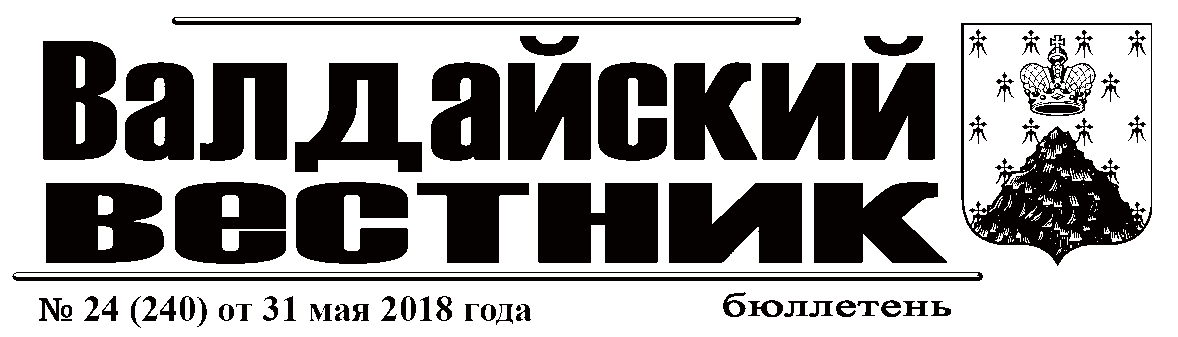 ДУМА ВАЛДАЙСКОГО МУНИЦИПАЛЬНОГО РАЙОНАР Е Ш Е Н И ЕОб исполнении бюджета муниципального района за 2017 год	Принято Думой	муниципального района 31 мая 2018 года.Дума Валдайского муниципального района РЕШИЛА:1. Утвердить прилагаемый отчет об исполнении бюджета Валдайского муниципального района за 2017 год по доходам в сумме 579 миллионов 21 тысяча 56 рублей 46 копеек и по расходам в сумме 567 миллионов 865 тысяч 85 рублей 38 копеек с превышением доходов над расходами в сумме 11 миллионов 155 тысяч 971 рубль 8 копеек и со следующими показателями:по доходам бюджета муниципального района за 2017 год по кодам классификации доходов бюджетов согласно приложению 1 к настоящему решению;по доходам бюджета муниципального района за 2017 год по кодам видов доходов, подвидов доходов бюджета, согласно приложению 2 к настоящему решению;по расходам бюджета муниципального района за 2017 год по ведомственной структуре расходов бюджета муниципального района согласно приложению 3 к настоящему решению;по расходам бюджета муниципального района за 2017 год по разделам и подразделам классификации расходов бюджетов, согласно приложению 4 к настоящему решению;по источникам финансирования дефицита бюджета муниципального района за 2017 год по кодам классификации источников финансирования дефицитов бюджетов согласно приложению 5 к настоящему решению;по источникам финансирования дефицита бюджета муниципального района за 2017 год по кодам групп, подгрупп, статей, видов источников финансирования дефицитов бюджетов, согласно приложению 6 к настоящему решению.2. Утвердить информацию об использовании резервного фонда Валдайского муниципального района за 2017 год.3. Утвердить отчёт об использовании средств дорожного фонда Валдайского муниципального района за 2017 год.4. Направить отчет об исполнении бюджета Валдайского муниципального района за 2017 год и информацию об использовании резервного фонда и средств дорожного фонда Валдайского муниципального района в Думу Валдайского муниципального района и Контрольно-счетную палату Валдайского муниципального района.5. Опубликовать решение и сведения о численности муниципальных служащих, работников бюджетных и автономных учреждений и фактические затраты на их денежное содержание по Валдайскому муниципальному району за 2017 год в бюллетене "Валдайский Вестник".Приложениек отчету об исполнении бюджета Валдайского муниципального района за 2017 годСведения о численности муниципальных служащих, работников муниципальных учреждений и фактические расходы на оплату их труда по Валдайскому муниципальному району за 2017 годДУМА ВАЛДАЙСКОГО МУНИЦИПАЛЬНОГО РАЙОНАР Е Ш Е Н И ЕО внесении изменений в решение Думы Валдайского муниципального района от 27.12.2017 № 187Принято Думой	муниципального района 31 мая 2018 года.Дума Валдайского муниципального района РЕШИЛА:1. Внести в решение Думы Валдайского муниципального района от 27.12.2017 № 187 «О бюджете Валдайского муниципального района на 2018 год и на плановый период 2019-2020 годов» следующие изменения:1.1. Изложить пункт 1 в редакции:«Утвердить основные характеристики бюджета Валдайского муниципального района на 2018 год:прогнозируемый общий объем доходов бюджета Валдайского муниципального района в сумме 595 миллионов 471 тысяча 6 рублей 35 копеек;общий объем расходов бюджета Валдайского муниципального района в сумме 622 миллиона 114 тысяч 550 рублей 38 копеек;прогнозируемый дефицит бюджета Валдайского муниципального района в сумме 26 миллионов 643 тысячи 544 рубля 03 копейки.»1.2. Изложить пункт 11 в редакции:«Утвердить объём межбюджетных трансфертов, получаемых из других бюджетов бюджетной системы Российской Федерации на 2018 год в сумме 394 миллиона 488 тысяч 106 рублей 35 копеек, на 2019 год в сумме 361 миллион 915 тысяч 402 рубля, на 2020 год в сумме 360 миллионов 969 тысяч 602 рубля.»1.3. Внести изменения в приложение 6: по администратору "комитет финансов Администрации Валдайского муниципального района" добавить администрируемый код бюджетной классификации 2023002405R566151.1.4. Изложить приложения 1,8,9,10 в редакции.2. Опубликовать решение в бюллетене «Валдайский Вестник» и разместить на официальном сайте Администрации Валдайского муниципального района в сети «Интернет».ДУМА ВАЛДАЙСКОГО МУНИЦИПАЛЬНОГО РАЙОНАР Е Ш Е Н И ЕОб утверждении проекта изменений и дополнений в Устав Валдайского муниципального района	Принято Думой	муниципального района 31 мая 2018 года.В целях приведения Устава Валдайского муниципального района в соответствие с действующим законодательством, руководствуясь Федеральным законом от 06 октября 2003 года №131-ФЗ «Об общих принципах организации местного самоуправления в Российской Федерации», статьей 63 Устава Валдайского муниципального района, Дума Валдайского муниципального района РЕШИЛА:1. Внести следующие изменения в Устав Валдайского муниципального района (далее - Устав), утвержденный решением Думы Валдайского муниципального района от 14.12.2005 №18 «Об утверждении Устава Валдайского муниципального района»:1.1. Изложить часть 1 статьи 24 Устава в редакции:«1. Полномочия депутата Думы Валдайского муниципального района, состоящей из глав поселений, входящих в состав Валдайского муниципального района, и депутатов представительных органов указанных поселений, начинаются соответственно со дня вступления в должность главы поселения, входящего в состав Валдайского муниципального района, или со дня избрания депутата представительного органа данного поселения депутатом Думы Валдайского муниципального района, в состав которого входит данное поселение, и прекращаются соответственно со дня вступления в должность вновь избранного главы поселения или со дня вступления в силу решения об очередном избрании в состав Думы валдайского муниципального района депутата от данного поселения.»;1.2. Изложить абзацы 2, 3 части 5 статьи 36 Устава в редакции:«Официальным опубликованием муниципального правового акта или соглашения, заключенного между органами местного самоуправления, считается первая публикация его полного текста в периодическом печатном издании – бюллетене «Валдайский Вестник».Для официального опубликования (обнародования) муниципальных правовых актов и соглашений органы местного самоуправления вправе использовать сетевое издание – официальный сайт Администрации Валдайского муниципального района в информационно-телекоммуникационной сети «Интернет». В случае опубликования (размещения) полного текста муниципального правового акта в официальном сетевом издании объемные графические и табличные приложения к нему в печатном издании могут не приводиться.»;1.3. Исключить абзац 4 части 5 статьи 36 Устава.2. Провести публичные слушания по проекту изменений и дополнений в Устав Валдайского муниципального района 26 июля 2018 года в малом зале Администрации муниципального района в 16.30 часов. Установить срок подачи предложений по проекту изменений в Устав Валдайского муниципального района до 24 июля 2018 года.3. Опубликовать решение в бюллетене «Валдайский Вестник» и разместить на официальном сайте Администрации Валдайского муниципального района в информационно-телекоммуникационной сети «Интернет».УТВЕРЖДЕНрешением Думы Валдайского муниципального района от 25.09.2014 №329(в редакции от 22.02.2017 №122)ПОРЯДОКучета предложений по проекту изменений в Устав Валдайского муниципального района и участие граждан в его обсужденииНастоящий Порядок разработан в соответствии со статьей 44 Федерального закона от 6 октября 2003 года №131-ФЗ «Об общих принципах организации местного самоуправления в Российской Федерации» с целью учета предложений по проекту изменений в Устав Валдайского муниципального района и участия граждан в его обсуждении.1. Проект изменений в Устав Валдайского муниципального района публикуется в бюллетене «Валдайский Вестник» не позднее, чем за 30 дней до дня рассмотрения вопроса о принятии изменений в Устав.2. Предложения по проекту изменений в Устав Валдайского муниципального района направляются в письменном виде в администрацию Валдайского муниципального района.3. Администрация Валдайского муниципального района ведет учет и обобщение поступивших предложений по проекту изменений в Устав.4. Все поступившие предложения по проекту изменений в Устав рассматриваются на заседании постоянной комиссии Думы Валдайского муниципального района по местному самоуправлению и нормотворчеству и по решению комиссии могут выноситься на рассмотрение Думы Валдайского муниципального района для внесения соответствующих изменений в Устав.5. Проект изменений в Устав Валдайского муниципального района до его принятия выносится Думой валдайского муниципального района для проведения публичных слушаний.6. О дате, месте и времени проведения публичных слушаний по проекту изменений в Устав Валдайского муниципального района Дума Валдайского муниципального района принимает решение, которое публикуется в бюллетене «Валдайский Вестник» и размещается на официальном сайте Администрации Валдайского муниципального района в информационно-телекоммуникационной сети «Интернет» не позднее чем за 7 дней до дня проведения публичных слушаний.Проведение публичных слушаний по изменениям в Устав организует Администрация Валдайского муниципального района. При проведении публичных слушаний ведется протокол проведения публичного слушания, в котором фиксируется поступившие в ходе публичных слушаний предложения. По результатам публичного слушания принимается решение большинством присутствующих на слушаниях, которое заносится в протокол.Результаты публичных слушаний публикуются в бюллетене «Валдайский Вестник».ДУМА ВАЛДАЙСКОГО МУНИЦИПАЛЬНОГО РАЙОНАР Е Ш Е Н И ЕОб утверждении Положения об оплате труда Главы Валдайского муниципального районаПринято Думой	муниципального района 31 мая 2018 года.В соответствии с Федеральным законом от 6 октября 2003 года N131-ФЗ «Об общих принципах организации местного самоуправления в Российской Федерации», областным законом от 12 июля 2007 года N140-ОЗ «О некоторых вопросах правового регулирования деятельности лиц, замещающих муниципальные должности в Новгородской области», Уставом Валдайского муниципального района,Дума Валдайского муниципального района РЕШИЛА:	1. Утвердить прилагаемое Положение об оплате труда Главы Валдайского муниципального района.2. Утвердить прилагаемые размеры должностного оклада, денежного содержания в месяц Главы Валдайского муниципального района.3. Признать утратившим силу решение Думы Валдайского муниципального района от 25.06.2014 № 317 «Об утверждении Положения об оплате труда Главы Валдайского муниципального района и председателя Думы Валдайского муниципального района, осуществляющих свою деятельность на постоянной (штатной) основе».4. Опубликовать решение в бюллетене «Валдайский Вестник» и разместить на официальном сайте Администрации Валдайского муниципального района в сети «Интернет».УТВЕРЖДЕНОрешением Думы Валдайского муниципального района от 31.05.20187 №213____ПОЛОЖЕНИЕоб оплате труда Главы Валдайского муниципального районаСтатья 11. Оплата труда Главы Валдайского муниципального района производится в виде денежного содержания, которое состоит из должностного оклада, ежемесячных и иных дополнительных выплат.2. К ежемесячной выплате относится надбавка к должностному окладу за работу со сведениями, составляющими государственную тайну.2.1. Главе Валдайского муниципального района, имеющему допуск к государственной тайне на постоянной основе, устанавливается ежемесячная процентная надбавка к должностному окладу за работу со сведениями, имеющими степень секретности:"особой важности" - в размере 50 - 75 процентов;"совершенно секретно" - в размере 30 - 50 процентов;"секретно" при оформлении допуска с проведением проверочных мероприятий - в размере 10 - 15 процентов, без проведения проверочных мероприятий - в размере 5 - 10 процентов.3. К иным дополнительным выплатам относится материальная помощь.3.1. Главе Валдайского муниципального района может быть оказана материальная помощь в случае смерти близких родственников (супруги, дети, родители) в размере должностного оклада в пределах средств, установленных на содержание Администрации Валдайского муниципального района.3.2. При наличии экономии фонда оплаты труда Главе Валдайского муниципального района может быть оказана материальная помощь дополнительно на основании распоряжения Администрации Валдайского муниципального района.4. Размеры должностного оклада, размеры ежемесячной процентной надбавки к должностному окладу за работу со сведениями, составляющими государственную тайну и денежного содержания в месяц устанавливаются решением Думы Валдайского муниципального района.5. Выплата денежного содержания осуществляется за счет средств бюджета Валдайского муниципального района.УТВЕРЖДЕНЫрешением Думы Валдайского муниципального районаот 31.05.2018 №213Размеры оплаты трудаДУМА ВАЛДАЙСКОГО МУНИЦИПАЛЬНОГО РАЙОНАР Е Ш Е Н И ЕО присвоении звания «Почетный гражданин Валдайского муниципального района»	Принято Думой	муниципального района 31 мая 2018 года.Руководствуясь Положением о звании «Почетный гражданин Валдайского муниципального  района», утвержденным решением Думы Валдайского муниципального района от 25.04.2013 № 201, рассмотрев протокол заседания комиссии по рассмотрению кандидатур для присвоения звания «Почетный гражданин Валдайского муниципального района» от 21.03.2018 № 1 и ходатайство на присвоение звания «Почетный гражданин Валдайского муниципального района», Дума Валдайского муниципального района РЕШИЛА:1. Присвоить звание «Почетный гражданин Валдайского муниципального района» Цынареву Николаю Николаевичу, заведующему отделом организационно-выставочной и инновационной деятельности муниципального бюджетного учреждения культуры «Валдайский Дом народного творчества», за многолетний добросовестный труд, высокий профессионализм и достигнутые успехи в творческой деятельности.2. Вручить Цынареву Николаю Николаевичу удостоверение, установленного образца, Почетную грамоту, ленту Почета и единовременное денежное вознаграждение в размере десяти тысяч рублей.3. Опубликовать решение в бюллетене «Валдайский Вестник» и разместить на официальном сайте Администрации Валдайского муниципального района в сети «Интернет».ДУМА ВАЛДАЙСКОГО МУНИЦИПАЛЬНОГО РАЙОНАР Е Ш Е Н И ЕО внесении изменений в Положение об оплате труда (денежного содержания) работников Контрольно-счетной палаты Валдайского муниципального района	Принято Думой	муниципального района 31 мая 2018 года.Дума Валдайского муниципального района РЕШИЛА:1.Внести изменения в Положение об оплате труда (денежного содержания) работников Контрольно-счетной палаты Валдайского муниципального района, утвержденное решением Думы Валдайского муниципального района от 31.08.2017 № 158:1.1.Изложить пункт 4.4 статьи 4 в редакции:«4.4. При наличии экономии средств по фонду оплаты труда лицам, замещающим муниципальные должности, может быть оказана материальная помощь дополнительно к размерам материальной помощи, предусмотренной пунктом 4.1 настоящего Положения на основании приказа председателя Контрольно–счетной палаты.Материальная помощь в связи с экономией средств по фонду оплаты труда предоставляется  в процентах к должностному окладу или в абсолютных величинах в пределах утвержденного фонда оплаты труда и максимальным размером не ограничивается.».1.2.Изложить пункт 9.4. статьи 9 в редакции:«9.4. При наличии экономии средств по фонду оплаты труда муниципальным служащим может быть оказана материальная помощь дополнительно к размерам материальной помощи, предусмотренной пунктом 9.1 настоящего Положения на основании приказа председателя Контрольно– счетной палаты.Материальная помощь в связи с экономией средств по фонду оплаты труда предоставляется в процентах к должностному окладу или в абсолютных величинах в пределах утвержденного фонда оплаты труда и максимальным размером не ограничивается.»2. Решение вступает в силу с момента подписания. 3. Опубликовать решение в бюллетене «Валдайский Вестник» и разместить на официальном сайте Администрации Валдайского муниципального района в сети «Интернет».СОДЕРЖАНИЕ________________________________________________________________________«Валдайский Вестник». Бюллетень № 24 (240) от 31.05.2018Учредитель: Дума Валдайского муниципального районаУтвержден решением Думы Валдайского муниципального района от 27.03.2014 № 289Главный редактор: Глава Валдайского муниципального района Ю.В. Стадэ, телефон: 2-25-16Адрес редакции: Новгородская обл., Валдайский район, г.Валдай, пр.Комсомольский, д.19/21Отпечатано в МБУ «Административно-хозяйственное управление» (Новгородская обл., Валдайский район, г. Валдай, пр. Комсомольский, д.19/21 тел/факс 46-310(доб. 122)Выходит по пятницам. Объем 72 п.л. Тираж 30 экз. Распространяется бесплатно.Глава муниципальногорайона Ю.В.Стадэ«31» мая 2018 года № 210Председатель Думы Валдайского	 муниципального района В.П.ЛитвиненкоПредседатель Думы Валдайского	 муниципального района В.П.ЛитвиненкоПредседатель Думы Валдайского	 муниципального района В.П.ЛитвиненкоПредседатель Думы Валдайского	 муниципального района В.П.ЛитвиненкоПриложение 1Приложение 1Приложение 1Приложение 1к Решению Думы Валдайского муниципального района "Об исполнении бюджета Валдайского муниципального района за 2017 год"к Решению Думы Валдайского муниципального района "Об исполнении бюджета Валдайского муниципального района за 2017 год"к Решению Думы Валдайского муниципального района "Об исполнении бюджета Валдайского муниципального района за 2017 год"к Решению Думы Валдайского муниципального района "Об исполнении бюджета Валдайского муниципального района за 2017 год"от 31.05.2018 № _210__от 31.05.2018 № _210__от 31.05.2018 № _210__Доходы бюджета муниципального района за 2017 годДоходы бюджета муниципального района за 2017 годДоходы бюджета муниципального района за 2017 годДоходы бюджета муниципального района за 2017 годДоходы бюджета муниципального района за 2017 годДоходы бюджета муниципального района за 2017 годДоходы бюджета муниципального района за 2017 годДоходы бюджета муниципального района за 2017 годДоходы бюджета муниципального района за 2017 годпо кодам классификации доходов бюджетапо кодам классификации доходов бюджетапо кодам классификации доходов бюджетапо кодам классификации доходов бюджетапо кодам классификации доходов бюджетапо кодам классификации доходов бюджетапо кодам классификации доходов бюджетапо кодам классификации доходов бюджетапо кодам классификации доходов бюджетаНаименованиеНаименованиеНаименованиеКод бюджетной классификацииКод бюджетной классификацииДоходы, утвержденные законом о бюджете, нормативными правовыми актами о бюджете (руб.)Доходы, утвержденные законом о бюджете, нормативными правовыми актами о бюджете (руб.)Кассовое исполнение (руб.)% исполне-нияНаименованиеНаименованиеНаименованиеадминистратора поступленийдоходов бюджета муниципального районаДоходы, утвержденные законом о бюджете, нормативными правовыми актами о бюджете (руб.)Доходы, утвержденные законом о бюджете, нормативными правовыми актами о бюджете (руб.)Кассовое исполнение (руб.)% исполне-ния111234456ДОХОДЫ, ВСЕГО ДОХОДЫ, ВСЕГО ДОХОДЫ, ВСЕГО 580 598 322,72580 598 322,72579 021 056,4699,7Управление Федеральной службы по надзору в сфере природопользования Управление Федеральной службы по надзору в сфере природопользования Управление Федеральной службы по надзору в сфере природопользования 048620 100,00620 100,00952 727,98153,6по Новгородской области по Новгородской области по Новгородской области 048620 100,00620 100,00952 727,98153,6Плата за выбросы загрязняющих Плата за выбросы загрязняющих Плата за выбросы загрязняющих 04811201010010000120244 500,00244 500,00159 752,5065,3веществ в атмосферный воздух веществ в атмосферный воздух веществ в атмосферный воздух 04811201010010000120244 500,00244 500,00159 752,5065,3стационарными объектами стационарными объектами стационарными объектами 04811201010010000120244 500,00244 500,00159 752,5065,3Плата за выбросы загрязняющих Плата за выбросы загрязняющих Плата за выбросы загрязняющих 048112010200100001200,000,0030,01веществ в атмосферный воздух веществ в атмосферный воздух веществ в атмосферный воздух 048112010200100001200,000,0030,01передвижными объектами передвижными объектами передвижными объектами 048112010200100001200,000,0030,01Плата за сбросы загрязняющих Плата за сбросы загрязняющих Плата за сбросы загрязняющих 0481120103001000012011 400,0011 400,00-30 991,22-271,9веществ в водные объекты веществ в водные объекты веществ в водные объекты 0481120103001000012011 400,0011 400,00-30 991,22-271,9Плата за размещение отходов Плата за размещение отходов Плата за размещение отходов 04811201040010000120364 200,00364 200,00735 302,53201,9производства и потребления производства и потребления производства и потребления 04811201040010000120364 200,00364 200,00735 302,53201,9Плата за иные виды негативного воздействия на окружающую среду Плата за иные виды негативного воздействия на окружающую среду Плата за иные виды негативного воздействия на окружающую среду 04811201050010000120452,52Денежные взыскания(штрафы) за нарушение законодательства Российской Федерации об особо охраняемых природных территорияхДенежные взыскания(штрафы) за нарушение законодательства Российской Федерации об особо охраняемых природных территорияхДенежные взыскания(штрафы) за нарушение законодательства Российской Федерации об особо охраняемых природных территориях048116250200100001400,000,0031 040,51Суммы по искам о возмещении вреда,причиненного окружающей среде,подлежащие зачислению в бюджеты муниципальных районовСуммы по искам о возмещении вреда,причиненного окружающей среде,подлежащие зачислению в бюджеты муниципальных районовСуммы по искам о возмещении вреда,причиненного окружающей среде,подлежащие зачислению в бюджеты муниципальных районов048116350300500001400,000,0057 141,13Северо-Западное территориальное управление федерального агентства по рыболовствуСеверо-Западное территориальное управление федерального агентства по рыболовствуСеверо-Западное территориальное управление федерального агентства по рыболовству0760,000,004 995,16Прочие поступления от денежных взысканий (штрафов)и иных сумм в возмещение ущерба, зачисляемые в бюджеты муниципальных районовПрочие поступления от денежных взысканий (штрафов)и иных сумм в возмещение ущерба, зачисляемые в бюджеты муниципальных районовПрочие поступления от денежных взысканий (штрафов)и иных сумм в возмещение ущерба, зачисляемые в бюджеты муниципальных районов076116900500500001400,000,004 995,16Управление федерального казначейства по Новгородской областиУправление федерального казначейства по Новгородской областиУправление федерального казначейства по Новгородской области1005 741 700,005 741 700,006 166 482,58107,4Доходы от уплаты акцизов на дизельное топливо, подлежащие распределению между бюджетами субъектов Российской Федерации и местными бюджетами с учетом установленных дифференцированных нормативов отчислений в местные бюджетыДоходы от уплаты акцизов на дизельное топливо, подлежащие распределению между бюджетами субъектов Российской Федерации и местными бюджетами с учетом установленных дифференцированных нормативов отчислений в местные бюджетыДоходы от уплаты акцизов на дизельное топливо, подлежащие распределению между бюджетами субъектов Российской Федерации и местными бюджетами с учетом установленных дифференцированных нормативов отчислений в местные бюджеты100103022300100001101 852 100,001 852 100,002 533 803,83136,8Доходы от уплаты акцизов на моторные масла для дизельных и (или) карбюраторных (инжекторных) двигателей, подлежащие распределению между бюджетами субъектов Российской Федерации и местными бюджетами с учетом установленных дифференцированных нормативов отчислений в местные бюджетыДоходы от уплаты акцизов на моторные масла для дизельных и (или) карбюраторных (инжекторных) двигателей, подлежащие распределению между бюджетами субъектов Российской Федерации и местными бюджетами с учетом установленных дифференцированных нормативов отчислений в местные бюджетыДоходы от уплаты акцизов на моторные масла для дизельных и (или) карбюраторных (инжекторных) двигателей, подлежащие распределению между бюджетами субъектов Российской Федерации и местными бюджетами с учетом установленных дифференцированных нормативов отчислений в местные бюджеты1001030224001000011028 200,0028 200,0025 722,3391,2Доходы от уплаты акцизов на автомобильный бензин, подлежащие распределению между бюджетами субъектов Российской Федерации и местными бюджетами с учетом установленных дифференцированных нормативов отчислений в местные бюджетыДоходы от уплаты акцизов на автомобильный бензин, подлежащие распределению между бюджетами субъектов Российской Федерации и местными бюджетами с учетом установленных дифференцированных нормативов отчислений в местные бюджетыДоходы от уплаты акцизов на автомобильный бензин, подлежащие распределению между бюджетами субъектов Российской Федерации и местными бюджетами с учетом установленных дифференцированных нормативов отчислений в местные бюджеты100103022500100001103 861 400,003 861 400,004 097 694,30106,1Доходы от уплаты акцизов на прямогонный бензин, подлежащие распределению между бюджетами субъектов Российской Федерации и местными бюджетами с учетом установленных дифференцированных нормативов отчислений в местные бюджетыДоходы от уплаты акцизов на прямогонный бензин, подлежащие распределению между бюджетами субъектов Российской Федерации и местными бюджетами с учетом установленных дифференцированных нормативов отчислений в местные бюджетыДоходы от уплаты акцизов на прямогонный бензин, подлежащие распределению между бюджетами субъектов Российской Федерации и местными бюджетами с учетом установленных дифференцированных нормативов отчислений в местные бюджеты100103022600100001100,000,00-490 737,88Управление Федеральной службы по надзору в сфере защиты прав Управление Федеральной службы по надзору в сфере защиты прав Управление Федеральной службы по надзору в сфере защиты прав 1411 165 000,001 165 000,001 628 212,25139,8потребителей и благополучия потребителей и благополучия потребителей и благополучия 1411 165 000,001 165 000,001 628 212,25139,8человека по Новгородской области человека по Новгородской области человека по Новгородской области 1411 165 000,001 165 000,001 628 212,25139,8Денежные взыскания (штрафы) за Денежные взыскания (штрафы) за Денежные взыскания (штрафы) за 141116080100100001400,000,0042 000,00административные правонарушения в области государственного регулирования производства и оборота этилового спирта, алкогольной спиртосодержащей и табачной продукцииадминистративные правонарушения в области государственного регулирования производства и оборота этилового спирта, алкогольной спиртосодержащей и табачной продукцииадминистративные правонарушения в области государственного регулирования производства и оборота этилового спирта, алкогольной спиртосодержащей и табачной продукции141116080100100001400,000,0042 000,00Денежные взыскания (штрафы) за административные правонарушения в области государпственного регулирования производства и оборота табачной продукцииДенежные взыскания (штрафы) за административные правонарушения в области государпственного регулирования производства и оборота табачной продукцииДенежные взыскания (штрафы) за административные правонарушения в области государпственного регулирования производства и оборота табачной продукции141116080200100001400,000,0037 000,00Денежные взыскания (штрафы) за Денежные взыскания (штрафы) за Денежные взыскания (штрафы) за 1411162505001000014080 000,0080 000,0093 000,00116,3нарушение законодательства нарушение законодательства нарушение законодательства 1411162505001000014080 000,0080 000,0093 000,00116,3в области охраны окружающей среды в области охраны окружающей среды в области охраны окружающей среды 1411162505001000014080 000,0080 000,0093 000,00116,3Денежные взыскания (штрафы) за Денежные взыскания (штрафы) за Денежные взыскания (штрафы) за 14111628000010000140930 000,00930 000,001 214 512,25130,6нарушение законодательства в области обеспечения санитарно-эпидемиологического благополучия человека и законодательства в сфере защиты прав потребителей нарушение законодательства в области обеспечения санитарно-эпидемиологического благополучия человека и законодательства в сфере защиты прав потребителей нарушение законодательства в области обеспечения санитарно-эпидемиологического благополучия человека и законодательства в сфере защиты прав потребителей 14111628000010000140930 000,00930 000,001 214 512,25130,6Денежные взыскания (штрафы) за нарушение законодательства Российской Федерации об административных правонарушениях, предусмотренные статьей 20.25 Кодекса Российской Федерации об административных правонарушенияхДенежные взыскания (штрафы) за нарушение законодательства Российской Федерации об административных правонарушениях, предусмотренные статьей 20.25 Кодекса Российской Федерации об административных правонарушенияхДенежные взыскания (штрафы) за нарушение законодательства Российской Федерации об административных правонарушениях, предусмотренные статьей 20.25 Кодекса Российской Федерации об административных правонарушениях141116430000100001400,000,0014 000,00Прочие поступления от денежных взысканий (штрафов) и иных сумм в возмещение ущерба, зачисляемые в бюджеты муниципальных районовПрочие поступления от денежных взысканий (штрафов) и иных сумм в возмещение ущерба, зачисляемые в бюджеты муниципальных районовПрочие поступления от денежных взысканий (штрафов) и иных сумм в возмещение ущерба, зачисляемые в бюджеты муниципальных районов14111690050050000140155 000,00155 000,00227 700,00146,9Федеральная служба государственной статистикиФедеральная служба государственной статистикиФедеральная служба государственной статистики1570,000,0010 300,00Прочие поступления от денежных взысканий (штрафов) и иных сумм в возмещение ущерба, зачисляемые в бюджеты муниципальных районовПрочие поступления от денежных взысканий (штрафов) и иных сумм в возмещение ущерба, зачисляемые в бюджеты муниципальных районовПрочие поступления от денежных взысканий (штрафов) и иных сумм в возмещение ущерба, зачисляемые в бюджеты муниципальных районов157116900500500001400,000,0010 300,00Федеральная антимономольная служба Федеральная антимономольная служба Федеральная антимономольная служба 1610,000,006 000,00Денежные взыскания (щтрафы) за нарушение законодательства РФ о размещении заказов на поставки товаров, выполнение работ, оказания услуг для нужд муниципальных районовДенежные взыскания (щтрафы) за нарушение законодательства РФ о размещении заказов на поставки товаров, выполнение работ, оказания услуг для нужд муниципальных районовДенежные взыскания (щтрафы) за нарушение законодательства РФ о размещении заказов на поставки товаров, выполнение работ, оказания услуг для нужд муниципальных районов11633050050001400,000,006 000,00ФКУ «Центр ГИМС МЧС России по Новгородской области» ФКУ «Центр ГИМС МЧС России по Новгородской области» ФКУ «Центр ГИМС МЧС России по Новгородской области» 1774 500,004 500,008 795,00195,4Прочие поступления от денежных взысканий (штрафов) и иных сумм в возмещение ущерба, зачисляемые в бюджеты муниципальных районовПрочие поступления от денежных взысканий (штрафов) и иных сумм в возмещение ущерба, зачисляемые в бюджеты муниципальных районовПрочие поступления от денежных взысканий (штрафов) и иных сумм в возмещение ущерба, зачисляемые в бюджеты муниципальных районов177116900500500001404 500,004 500,008 795,00195,4Управление Федеральной налоговой службы России по Новгородской области Управление Федеральной налоговой службы России по Новгородской области Управление Федеральной налоговой службы России по Новгородской области 182146 957 428,00146 957 428,00148 215 425,17100,9Налог на доходы физических лиц с доходов, источником которых является налоговый агент, за исключением доходов, в отношении которых исчисление и уплата налога осуществляются в соответствии со статьями 227, 227-1 и 228 Налогового кодекса Российской ФедерацииНалог на доходы физических лиц с доходов, источником которых является налоговый агент, за исключением доходов, в отношении которых исчисление и уплата налога осуществляются в соответствии со статьями 227, 227-1 и 228 Налогового кодекса Российской ФедерацииНалог на доходы физических лиц с доходов, источником которых является налоговый агент, за исключением доходов, в отношении которых исчисление и уплата налога осуществляются в соответствии со статьями 227, 227-1 и 228 Налогового кодекса Российской Федерации18210102010010000110126 704 728,00126 704 728,00128 052 467,34101,1Налог на доходы физических лиц с доходов, полученных от осуществления деятельности физическими лицами, зарегистрированными в качестве индивидуальных предпринимателей, нотариусов, занимающихся частной практикой, адвокатов, учредивших адвокатские кабинеты и других лиц, занимающихся частной практикой в соответствии со статьей 227 Налогового кодекса Российской ФедерацииНалог на доходы физических лиц с доходов, полученных от осуществления деятельности физическими лицами, зарегистрированными в качестве индивидуальных предпринимателей, нотариусов, занимающихся частной практикой, адвокатов, учредивших адвокатские кабинеты и других лиц, занимающихся частной практикой в соответствии со статьей 227 Налогового кодекса Российской ФедерацииНалог на доходы физических лиц с доходов, полученных от осуществления деятельности физическими лицами, зарегистрированными в качестве индивидуальных предпринимателей, нотариусов, занимающихся частной практикой, адвокатов, учредивших адвокатские кабинеты и других лиц, занимающихся частной практикой в соответствии со статьей 227 Налогового кодекса Российской Федерации18210102020010000110373 900,00373 900,00486 384,86130,1Налог на доходы физических лиц с доходов, полученных физическими лицами в соответствии со статьей 228 Налогового Кодекса Российской ФедерацииНалог на доходы физических лиц с доходов, полученных физическими лицами в соответствии со статьей 228 Налогового Кодекса Российской ФедерацииНалог на доходы физических лиц с доходов, полученных физическими лицами в соответствии со статьей 228 Налогового Кодекса Российской Федерации18210102030010000110238 800,00238 800,00229 167,3096,0Налог на доходы физических лиц в виде фиксированных авансовых платежей с доходов, полученных физическими лицами, являющимися иностранными гражданами, осуществляющими трудовую деятельность по найму у физических лиц на основании патента в соответствии со статьей 2271 Налогового кодекса Российской ФедерацииНалог на доходы физических лиц в виде фиксированных авансовых платежей с доходов, полученных физическими лицами, являющимися иностранными гражданами, осуществляющими трудовую деятельность по найму у физических лиц на основании патента в соответствии со статьей 2271 Налогового кодекса Российской ФедерацииНалог на доходы физических лиц в виде фиксированных авансовых платежей с доходов, полученных физическими лицами, являющимися иностранными гражданами, осуществляющими трудовую деятельность по найму у физических лиц на основании патента в соответствии со статьей 2271 Налогового кодекса Российской Федерации18210102040010000110518 700,00518 700,00426 725,8282,3Единый налог на вмененный доход для отдельных видов деятельностиЕдиный налог на вмененный доход для отдельных видов деятельностиЕдиный налог на вмененный доход для отдельных видов деятельности1821050201002000011016 198 000,0016 198 000,0016 309 958,46100,7Единый налог на вмененный доход для отдельных видов деятельности (за налоговые периоды, истекшие до 1 января 2011 года)Единый налог на вмененный доход для отдельных видов деятельности (за налоговые периоды, истекшие до 1 января 2011 года)Единый налог на вмененный доход для отдельных видов деятельности (за налоговые периоды, истекшие до 1 января 2011 года)182105020200200001102 000,002 000,003 041,77152,1Единый сельскохозяйственный налогЕдиный сельскохозяйственный налогЕдиный сельскохозяйственный налог1821050301001000011025 000,0025 000,0023 327,1893,3Налог, взимаемый в связи с применением патентной системы налогообложения, зачисляемый в бюджеты муниципальных районовНалог, взимаемый в связи с применением патентной системы налогообложения, зачисляемый в бюджеты муниципальных районовНалог, взимаемый в связи с применением патентной системы налогообложения, зачисляемый в бюджеты муниципальных районов1821050402002000011050 000,0050 000,00111 261,00222,5Государственная пошлина по делам, рассматриваемым в судах общей юрисдикции, мировыми судьями (за исключением Верховного Суда Российской Федерации)Государственная пошлина по делам, рассматриваемым в судах общей юрисдикции, мировыми судьями (за исключением Верховного Суда Российской Федерации)Государственная пошлина по делам, рассматриваемым в судах общей юрисдикции, мировыми судьями (за исключением Верховного Суда Российской Федерации)182108030000100001102 629 300,002 629 300,002 509 279,9295,4Прочие налоги и сборы (по отмененным налогам и сборам субъектов РФ) Налог с продажПрочие налоги и сборы (по отмененным налогам и сборам субъектов РФ) Налог с продажПрочие налоги и сборы (по отмененным налогам и сборам субъектов РФ) Налог с продаж182109060100200001100,000,003,38Целевые сборы с граждан и предприятий,учреждений,организаций на содержание милиции,на благоустройство территорий,на нужды образования и другие цели,мобилизируемые на территориях муниципальных районовЦелевые сборы с граждан и предприятий,учреждений,организаций на содержание милиции,на благоустройство территорий,на нужды образования и другие цели,мобилизируемые на территориях муниципальных районовЦелевые сборы с граждан и предприятий,учреждений,организаций на содержание милиции,на благоустройство территорий,на нужды образования и другие цели,мобилизируемые на территориях муниципальных районов182109070330500001100,000,00100,00Денежные взыскания (штрафы) за нарушение законодательства о налогах и сборах, предусмотренные статьями 116, 118, пунктом 2 статьи 119, статьей 1191, пунктами 1 и 2 статьи 120, статьями 125, 126, 128, 129, 1291, статьями 1294, 132, 133, 134, 135, 1351 и 1352 Налогового кодекса Российской Федерации, а также штрафы, взыскание которых осуществляется на основании ранее действовавшей статьи 117 Налогового кодекса Российской ФедерацииДенежные взыскания (штрафы) за нарушение законодательства о налогах и сборах, предусмотренные статьями 116, 118, пунктом 2 статьи 119, статьей 1191, пунктами 1 и 2 статьи 120, статьями 125, 126, 128, 129, 1291, статьями 1294, 132, 133, 134, 135, 1351 и 1352 Налогового кодекса Российской Федерации, а также штрафы, взыскание которых осуществляется на основании ранее действовавшей статьи 117 Налогового кодекса Российской ФедерацииДенежные взыскания (штрафы) за нарушение законодательства о налогах и сборах, предусмотренные статьями 116, 118, пунктом 2 статьи 119, статьей 1191, пунктами 1 и 2 статьи 120, статьями 125, 126, 128, 129, 1291, статьями 1294, 132, 133, 134, 135, 1351 и 1352 Налогового кодекса Российской Федерации, а также штрафы, взыскание которых осуществляется на основании ранее действовавшей статьи 117 Налогового кодекса Российской Федерации1821160301001000014013 000,0013 000,0060 958,14468,9Денежные взыскания (штрафы) за административные правонарушения в области налогов и сборов, предусмотренные Кодексом Российской Федерации об административных правонарушенияхДенежные взыскания (штрафы) за административные правонарушения в области налогов и сборов, предусмотренные Кодексом Российской Федерации об административных правонарушенияхДенежные взыскания (штрафы) за административные правонарушения в области налогов и сборов, предусмотренные Кодексом Российской Федерации об административных правонарушениях182116030300100001404 000,004 000,002 750,0068,8Денежные взыскания (штрафы) за нарушение законодательства о применении контрольно-кассовой техники при осуществлении наличных денежных расчетов и (или) расчетов с использованием платежных картДенежные взыскания (штрафы) за нарушение законодательства о применении контрольно-кассовой техники при осуществлении наличных денежных расчетов и (или) расчетов с использованием платежных картДенежные взыскания (штрафы) за нарушение законодательства о применении контрольно-кассовой техники при осуществлении наличных денежных расчетов и (или) расчетов с использованием платежных карт18211606000010000140110 000,00110 000,000,00Денежные взыскания (штрафы) за нарушение законодательства Российской Федерации об административных правонарушениях, предусмотренные статьей 20.25 Кодекса Российской Федерации об административных правонарушенияхДенежные взыскания (штрафы) за нарушение законодательства Российской Федерации об административных правонарушениях, предусмотренные статьей 20.25 Кодекса Российской Федерации об административных правонарушенияхДенежные взыскания (штрафы) за нарушение законодательства Российской Федерации об административных правонарушениях, предусмотренные статьей 20.25 Кодекса Российской Федерации об административных правонарушениях1821164300001000014090 000,0090 000,000,00УМВД России по Новгородской областиУМВД России по Новгородской областиУМВД России по Новгородской области188651 800,00651 800,00557 741,9085,6Прочие денежные взыскания (штрафы) за правонарушения в области дорожного движенияПрочие денежные взыскания (штрафы) за правонарушения в области дорожного движенияПрочие денежные взыскания (штрафы) за правонарушения в области дорожного движения188116300300100001404 500,004 500,0013 500,00Денежные взыскания(штрафы) за нарушение законодательства в области обеспечения санитарно-эпидемиологического благополучия человека и законодательства в сфере защиты прав потребителейДенежные взыскания(штрафы) за нарушение законодательства в области обеспечения санитарно-эпидемиологического благополучия человека и законодательства в сфере защиты прав потребителейДенежные взыскания(штрафы) за нарушение законодательства в области обеспечения санитарно-эпидемиологического благополучия человека и законодательства в сфере защиты прав потребителей188116280000100001408 000,008 000,001 500,00Денежные взыскания (штрафы) за нарушение законодательства Российской Федерации об административных правонарушениях, предусмотренные статьей 20.25 Кодекса Российской Федерации об административных правонарушенияхДенежные взыскания (штрафы) за нарушение законодательства Российской Федерации об административных правонарушениях, предусмотренные статьей 20.25 Кодекса Российской Федерации об административных правонарушенияхДенежные взыскания (штрафы) за нарушение законодательства Российской Федерации об административных правонарушениях, предусмотренные статьей 20.25 Кодекса Российской Федерации об административных правонарушениях1881164300001000014043 800,0043 800,0033 100,0075,6Прочие поступления от денежных взысканий (штрафов) и иных сумм в возмещение ущерба, зачисляемые в бюджеты муниципальных районовПрочие поступления от денежных взысканий (штрафов) и иных сумм в возмещение ущерба, зачисляемые в бюджеты муниципальных районовПрочие поступления от денежных взысканий (штрафов) и иных сумм в возмещение ущерба, зачисляемые в бюджеты муниципальных районов18811690050050000140595 500,00595 500,00509 641,9085,6Управление Федеральной службы государственной регистрации, кадастра и картографии по Новгородской областиУправление Федеральной службы государственной регистрации, кадастра и картографии по Новгородской областиУправление Федеральной службы государственной регистрации, кадастра и картографии по Новгородской области32134 800,0034 800,0079 142,92227,4Денежные взыскания (штрафы) за нарушение земельного законодательстваДенежные взыскания (штрафы) за нарушение земельного законодательстваДенежные взыскания (штрафы) за нарушение земельного законодательства3211162506001000014034 800,0034 800,0079 142,92227,4Федеральная служба по экологическому, технологическому и атомному надзоруФедеральная служба по экологическому, технологическому и атомному надзоруФедеральная служба по экологическому, технологическому и атомному надзору4980,000,002 000,00Денежные взыскания (штрафы) за нарушение законодательства Российской Федерации об электроэнергетикеДенежные взыскания (штрафы) за нарушение законодательства Российской Федерации об электроэнергетикеДенежные взыскания (штрафы) за нарушение законодательства Российской Федерации об электроэнергетике498116410000160001400,000,002 000,00Комитет охотничьего и рыбного хозяйства Новгородской областиКомитет охотничьего и рыбного хозяйства Новгородской областиКомитет охотничьего и рыбного хозяйства Новгородской области878140 000,00140 000,00411 000,00293,6Денежные взыскания (штрафы) за нарушение законодательства в области охраны окружающей средыДенежные взыскания (штрафы) за нарушение законодательства в области охраны окружающей средыДенежные взыскания (штрафы) за нарушение законодательства в области охраны окружающей среды87811625050010000140100 000,00100 000,00411 000,00411,0Прочие поступления от денежных взысканий (штрафов) и иных сумм в возмещение ущерба, зачисляемые в бюджеты муниципальных районовПрочие поступления от денежных взысканий (штрафов) и иных сумм в возмещение ущерба, зачисляемые в бюджеты муниципальных районовПрочие поступления от денежных взысканий (штрафов) и иных сумм в возмещение ущерба, зачисляемые в бюджеты муниципальных районов8781169005005000014040 000,0040 000,000,00Управление гостехнадзора Новгородской областиУправление гостехнадзора Новгородской областиУправление гостехнадзора Новгородской области88710 000,0010 000,007 000,0070,0Прочие поступления от денежных взысканий (штрафов) и иных сумм в возмещение ущерба, зачисляемые в бюджеты муниципальных районовПрочие поступления от денежных взысканий (штрафов) и иных сумм в возмещение ущерба, зачисляемые в бюджеты муниципальных районовПрочие поступления от денежных взысканий (штрафов) и иных сумм в возмещение ущерба, зачисляемые в бюджеты муниципальных районов8871169005005000014010 000,0010 000,007 000,0070,0Комитет финансов Администрации Валдайского муниципального районаКомитет финансов Администрации Валдайского муниципального районаКомитет финансов Администрации Валдайского муниципального района892404 018 798,72404 018 798,72398 496 062,0298,6Прочие доходы от компенсации затрат бюджетов муниципальных районовПрочие доходы от компенсации затрат бюджетов муниципальных районовПрочие доходы от компенсации затрат бюджетов муниципальных районов892113029950572401300,000,001 212,04Прочие поступления от денежных взысканий (штрафов) и иных сумм в возмещение ущерба, зачисляемые в бюджеты муниципальных районовПрочие поступления от денежных взысканий (штрафов) и иных сумм в возмещение ущерба, зачисляемые в бюджеты муниципальных районовПрочие поступления от денежных взысканий (штрафов) и иных сумм в возмещение ущерба, зачисляемые в бюджеты муниципальных районов892116900500500001401 267 700,001 267 700,00393 191,9131,0Дотации бюджетам муниципальных районов на выравнивание бюджетной обеспеченностиДотации бюджетам муниципальных районов на выравнивание бюджетной обеспеченностиДотации бюджетам муниципальных районов на выравнивание бюджетной обеспеченности892202150010500001511 791 300,001 791 300,001 791 300,00100,0Дотации бюджетам муниципальных районов на поддержку мер по обеспечению сбалансированности бюджетовДотации бюджетам муниципальных районов на поддержку мер по обеспечению сбалансированности бюджетовДотации бюджетам муниципальных районов на поддержку мер по обеспечению сбалансированности бюджетов892202150020500001519 334 000,009 334 000,009 334 000,00100,0Субсидии бюджетам муниципальных районов на реализацию федеральных целевых программСубсидии бюджетам муниципальных районов на реализацию федеральных целевых программСубсидии бюджетам муниципальных районов на реализацию федеральных целевых программ892202200510500001511 157 870,001 157 870,001 157 870,00100,0Субсидия бюджету муниципального района на реализацию мероприятий муниципальных программ в области водоснабжения и водоотведения в рамках подпрограммы «Развитие инфраструктуры водоснабжения и водоотведения населенных пунктов Новгородской области» государственной программы «Улучшение жилищных условий граждан и повышение качества жилищно-коммунальных услуг в Новгородской области на 2014-2018 годы и на плановый период до 2020 года» на 2017 годСубсидия бюджету муниципального района на реализацию мероприятий муниципальных программ в области водоснабжения и водоотведения в рамках подпрограммы «Развитие инфраструктуры водоснабжения и водоотведения населенных пунктов Новгородской области» государственной программы «Улучшение жилищных условий граждан и повышение качества жилищно-коммунальных услуг в Новгородской области на 2014-2018 годы и на плановый период до 2020 года» на 2017 годСубсидия бюджету муниципального района на реализацию мероприятий муниципальных программ в области водоснабжения и водоотведения в рамках подпрограммы «Развитие инфраструктуры водоснабжения и водоотведения населенных пунктов Новгородской области» государственной программы «Улучшение жилищных условий граждан и повышение качества жилищно-коммунальных услуг в Новгородской области на 2014-2018 годы и на плановый период до 2020 года» на 2017 год892202200770572371513 800 000,003 800 000,003 800 000,00100,0Субсидии бюджетам муниципальных районов на реализацию мероприятий государственной программы Российской Федерации "Доступная среда" на 2011 - 2020 годыСубсидии бюджетам муниципальных районов на реализацию мероприятий государственной программы Российской Федерации "Доступная среда" на 2011 - 2020 годыСубсидии бюджетам муниципальных районов на реализацию мероприятий государственной программы Российской Федерации "Доступная среда" на 2011 - 2020 годы892202250270500001511 147 800,001 147 800,001 147 800,00100,0Субсидии бюджетам муниципальных районов на создание в общеобразовательных организациях, расположенных в сельской местности, условий для занятий физической культурой и спортомСубсидии бюджетам муниципальных районов на создание в общеобразовательных организациях, расположенных в сельской местности, условий для занятий физической культурой и спортомСубсидии бюджетам муниципальных районов на создание в общеобразовательных организациях, расположенных в сельской местности, условий для занятий физической культурой и спортом89220225097050000151975 500,00975 500,00975 500,00100,0Субсидия бюджетам муниципальных районов на поддержку отрасли культурыСубсидия бюджетам муниципальных районов на поддержку отрасли культурыСубсидия бюджетам муниципальных районов на поддержку отрасли культуры8922022551905000015131 800,0031 800,0031 800,00100,0Субсидия бюджету муниципального района на осуществление дорожной деятельности в отношении автомобильных дорог общего пользования местного значенияСубсидия бюджету муниципального района на осуществление дорожной деятельности в отношении автомобильных дорог общего пользования местного значенияСубсидия бюджету муниципального района на осуществление дорожной деятельности в отношении автомобильных дорог общего пользования местного значения892202299990571511517 511 000,007 511 000,004 744 035,1663,2Субсидия бюджету муниципального района на обучение работников муниципальных учреждений, подведомственных органам местного самоуправления муниципальных районов, городского округа, реализующим полномочия в сфере культуры, по образовательным программам высшего образования и дополнительным профессиональным программамСубсидия бюджету муниципального района на обучение работников муниципальных учреждений, подведомственных органам местного самоуправления муниципальных районов, городского округа, реализующим полномочия в сфере культуры, по образовательным программам высшего образования и дополнительным профессиональным программамСубсидия бюджету муниципального района на обучение работников муниципальных учреждений, подведомственных органам местного самоуправления муниципальных районов, городского округа, реализующим полномочия в сфере культуры, по образовательным программам высшего образования и дополнительным профессиональным программам8922022999905715515160 600,0060 600,0060 600,00100,0Субсидия бюджету муниципального района на приобретение или изготовление бланков документов об образовании и (или) о квалификации муниципальными образовательными организациямиСубсидия бюджету муниципального района на приобретение или изготовление бланков документов об образовании и (или) о квалификации муниципальными образовательными организациямиСубсидия бюджету муниципального района на приобретение или изготовление бланков документов об образовании и (или) о квалификации муниципальными образовательными организациями8922022999905720815134 200,0034 200,0034 200,00100,0Субсидия бюджету муниципального района на замену окон в муниципальных общеобразовательных организацияхСубсидия бюджету муниципального района на замену окон в муниципальных общеобразовательных организацияхСубсидия бюджету муниципального района на замену окон в муниципальных общеобразовательных организациях892202299990572101511 701 000,001 701 000,001 701 000,00100,0Субсидия бюджету муниципального района на обеспечение пожарной безопасности, антитеррористической и антикриминальной безопасности муниципальных дошкольных образовательных, общеобразовательных организаций, организаций дополнительного образования детей Субсидия бюджету муниципального района на обеспечение пожарной безопасности, антитеррористической и антикриминальной безопасности муниципальных дошкольных образовательных, общеобразовательных организаций, организаций дополнительного образования детей Субсидия бюджету муниципального района на обеспечение пожарной безопасности, антитеррористической и антикриминальной безопасности муниципальных дошкольных образовательных, общеобразовательных организаций, организаций дополнительного образования детей 892202299990572121511 657 200,001 657 200,001 657 200,00100,0Субсидия бюджету муниципального района на реализацию мероприятий муниципальных программ в области газификации в рамках подпрограммы «Газификация Новгородской области» государственной программы «Улучшение жилищных условий граждан и повышение качества жилищно-коммунальных услуг в Новгородской области на 2014-2018 годы и на плановый период до 2020 года» Субсидия бюджету муниципального района на реализацию мероприятий муниципальных программ в области газификации в рамках подпрограммы «Газификация Новгородской области» государственной программы «Улучшение жилищных условий граждан и повышение качества жилищно-коммунальных услуг в Новгородской области на 2014-2018 годы и на плановый период до 2020 года» Субсидия бюджету муниципального района на реализацию мероприятий муниципальных программ в области газификации в рамках подпрограммы «Газификация Новгородской области» государственной программы «Улучшение жилищных условий граждан и повышение качества жилищно-коммунальных услуг в Новгородской области на 2014-2018 годы и на плановый период до 2020 года» 892202299990572271515 000 000,005 000 000,005 000 000,00100,0Субсидия бюджету муниципального района на организацию профессионального образования и дополнительного образования выборных должностных лиц, служащих и муниципальных служащихСубсидия бюджету муниципального района на организацию профессионального образования и дополнительного образования выборных должностных лиц, служащих и муниципальных служащихСубсидия бюджету муниципального района на организацию профессионального образования и дополнительного образования выборных должностных лиц, служащих и муниципальных служащих8922022999905722815123 500,0023 500,0023 500,00100,0Субсидия бюджету муниципального района на софинансирование расходов муниципальных казенных, бюджетных и автономных учреждений по приобретению коммунальных услугСубсидия бюджету муниципального района на софинансирование расходов муниципальных казенных, бюджетных и автономных учреждений по приобретению коммунальных услугСубсидия бюджету муниципального района на софинансирование расходов муниципальных казенных, бюджетных и автономных учреждений по приобретению коммунальных услуг8922022999905723015145 233 100,0045 233 100,0045 233 100,00100,0Субсидия бюджету муниципального района на реализацию мероприятий муниципальных программ в области водоснабжения и водоотведения в рамках подпрограммы «Развитие инфраструктуры водоснабжения и водоотведения населенных пунктов Новгородской области» государственной программы «Улучшение жилищных условий граждан и повышение качества жилищно-коммунальных услуг в Новгородской области на 2014-2018 годы и на плановый период до 2020 года» на 2017 годСубсидия бюджету муниципального района на реализацию мероприятий муниципальных программ в области водоснабжения и водоотведения в рамках подпрограммы «Развитие инфраструктуры водоснабжения и водоотведения населенных пунктов Новгородской области» государственной программы «Улучшение жилищных условий граждан и повышение качества жилищно-коммунальных услуг в Новгородской области на 2014-2018 годы и на плановый период до 2020 года» на 2017 годСубсидия бюджету муниципального района на реализацию мероприятий муниципальных программ в области водоснабжения и водоотведения в рамках подпрограммы «Развитие инфраструктуры водоснабжения и водоотведения населенных пунктов Новгородской области» государственной программы «Улучшение жилищных условий граждан и повышение качества жилищно-коммунальных услуг в Новгородской области на 2014-2018 годы и на плановый период до 2020 года» на 2017 год89220229999057237151205 000,00205 000,00205 000,00100,0Субсидия бюджету муниципального района на укрепление материально-технической базы муниципальных учреждений (за исключением муниципальных домов культуры), подведомственных органам местного самоуправления муниципальных районов, городского округа, реализующим полномочия в сфере культурыСубсидия бюджету муниципального района на укрепление материально-технической базы муниципальных учреждений (за исключением муниципальных домов культуры), подведомственных органам местного самоуправления муниципальных районов, городского округа, реализующим полномочия в сфере культурыСубсидия бюджету муниципального района на укрепление материально-технической базы муниципальных учреждений (за исключением муниципальных домов культуры), подведомственных органам местного самоуправления муниципальных районов, городского округа, реализующим полномочия в сфере культуры8922022999905725415144 600,0044 600,0044 600,00100,0Субсидия бюджету муниципального района на ремонт зданий муниципальных дошкольных образовательных организацийСубсидия бюджету муниципального района на ремонт зданий муниципальных дошкольных образовательных организацийСубсидия бюджету муниципального района на ремонт зданий муниципальных дошкольных образовательных организаций892202299990572551512 361 100,002 361 100,002 361 100,00100,0Субвенции бюджетам муниципальных районов на обеспечение мер социальной поддержки реабилитированных лиц и лиц, признанных пострадавшими от политических репрессийСубвенции бюджетам муниципальных районов на обеспечение мер социальной поддержки реабилитированных лиц и лиц, признанных пострадавшими от политических репрессийСубвенции бюджетам муниципальных районов на обеспечение мер социальной поддержки реабилитированных лиц и лиц, признанных пострадавшими от политических репрессий89220230013050000151865 900,00865 900,00829 300,0095,8Субвенции бюджетам муниципальных районов на ежемесячное денежное вознаграждение за классное руководствоСубвенции бюджетам муниципальных районов на ежемесячное денежное вознаграждение за классное руководствоСубвенции бюджетам муниципальных районов на ежемесячное денежное вознаграждение за классное руководство892202300210500001511 700 000,001 700 000,001 700 000,00100,0Субвенция на обеспечение государственных гарантий реализации прав на получение общедоступного и бесплатного дошкольного образования в муниципальных дошкольных образовательных организациях, общедоступного и бесплатного дошкольного, начального общего, основного общего, среднего общего образования в муниципальных общеобразовательных организациях, обеспечение дополнительного образования детей в муниципальных общеобразовательных организациях в части расходов на оплату труда работникам образовательных организаций, технические средства обучения, расходные материалы и хозяйственные нужды образовательных организаций, на воспитание и обучение детей-инвалидов дошкольного и школьного возраста на дому, осуществляемое образовательными организациями, возмещение расходов за пользование услугой доступа к сети Интернет муниципальных общеобразовательных организаций, организующих обучение детей-инвалидов с использованием дистанционных образовательных технологийСубвенция на обеспечение государственных гарантий реализации прав на получение общедоступного и бесплатного дошкольного образования в муниципальных дошкольных образовательных организациях, общедоступного и бесплатного дошкольного, начального общего, основного общего, среднего общего образования в муниципальных общеобразовательных организациях, обеспечение дополнительного образования детей в муниципальных общеобразовательных организациях в части расходов на оплату труда работникам образовательных организаций, технические средства обучения, расходные материалы и хозяйственные нужды образовательных организаций, на воспитание и обучение детей-инвалидов дошкольного и школьного возраста на дому, осуществляемое образовательными организациями, возмещение расходов за пользование услугой доступа к сети Интернет муниципальных общеобразовательных организаций, организующих обучение детей-инвалидов с использованием дистанционных образовательных технологийСубвенция на обеспечение государственных гарантий реализации прав на получение общедоступного и бесплатного дошкольного образования в муниципальных дошкольных образовательных организациях, общедоступного и бесплатного дошкольного, начального общего, основного общего, среднего общего образования в муниципальных общеобразовательных организациях, обеспечение дополнительного образования детей в муниципальных общеобразовательных организациях в части расходов на оплату труда работникам образовательных организаций, технические средства обучения, расходные материалы и хозяйственные нужды образовательных организаций, на воспитание и обучение детей-инвалидов дошкольного и школьного возраста на дому, осуществляемое образовательными организациями, возмещение расходов за пользование услугой доступа к сети Интернет муниципальных общеобразовательных организаций, организующих обучение детей-инвалидов с использованием дистанционных образовательных технологий89220230024057004151135 696 700,00135 696 700,00135 696 700,00100,0Субвенция на осуществление отдельных государственных полномочий по оказанию социальной поддержки обучающимся муниципальных образовательных организацийСубвенция на осуществление отдельных государственных полномочий по оказанию социальной поддержки обучающимся муниципальных образовательных организацийСубвенция на осуществление отдельных государственных полномочий по оказанию социальной поддержки обучающимся муниципальных образовательных организаций8922023002405700615110 603 800,0010 603 800,0010 603 735,00100,0Субвенция на осуществление отдельных государственных полномочий по предоставлению мер социальной поддержки по оплате жилья и коммунальных услуг отдельным категориям граждан, работающих и проживающих в сельских населенных пунктах и поселках городского типа Новгородской области, в соответствии с областным законом "О предоставлении мер социальной поддержки по оплате жилья и коммунальных услуг отдельным категориям граждан, работающих и проживающих в сельских населённых пунктах и посёлках городского типаСубвенция на осуществление отдельных государственных полномочий по предоставлению мер социальной поддержки по оплате жилья и коммунальных услуг отдельным категориям граждан, работающих и проживающих в сельских населенных пунктах и поселках городского типа Новгородской области, в соответствии с областным законом "О предоставлении мер социальной поддержки по оплате жилья и коммунальных услуг отдельным категориям граждан, работающих и проживающих в сельских населённых пунктах и посёлках городского типаСубвенция на осуществление отдельных государственных полномочий по предоставлению мер социальной поддержки по оплате жилья и коммунальных услуг отдельным категориям граждан, работающих и проживающих в сельских населенных пунктах и поселках городского типа Новгородской области, в соответствии с областным законом "О предоставлении мер социальной поддержки по оплате жилья и коммунальных услуг отдельным категориям граждан, работающих и проживающих в сельских населённых пунктах и посёлках городского типа892202300240570071511 388 000,001 388 000,001 388 000,00100,0Субвенция на осуществление государственных полномочий по расчёту и предоставлению дотаций на выравнивание бюджетной обеспеченности поселенийСубвенция на осуществление государственных полномочий по расчёту и предоставлению дотаций на выравнивание бюджетной обеспеченности поселенийСубвенция на осуществление государственных полномочий по расчёту и предоставлению дотаций на выравнивание бюджетной обеспеченности поселений8922023002405701015120 097 200,0020 097 200,0020 097 200,00100,0Субвенция на осуществление отдельных государственных полномочий по присвоению статуса многодетной семьи и выдаче удостоверения, подтверждающего статус многодетной семьи, предоставлению мер социальной поддержки многодетных семей и возмещению организациям расходов по предоставлению меры социальной поддержки многодетных семейСубвенция на осуществление отдельных государственных полномочий по присвоению статуса многодетной семьи и выдаче удостоверения, подтверждающего статус многодетной семьи, предоставлению мер социальной поддержки многодетных семей и возмещению организациям расходов по предоставлению меры социальной поддержки многодетных семейСубвенция на осуществление отдельных государственных полномочий по присвоению статуса многодетной семьи и выдаче удостоверения, подтверждающего статус многодетной семьи, предоставлению мер социальной поддержки многодетных семей и возмещению организациям расходов по предоставлению меры социальной поддержки многодетных семей892202300240570201512 604 800,002 604 800,002 562 600,0098,4Субвенция на осуществление отдельных государственных полномочий по оказанию государственной социальной помощи малоимущим семьям, малоимущим одиноко проживающим гражданам и социальной поддержки лицам, оказавшимся в трудной жизненной ситуации на территории Новгородской областиСубвенция на осуществление отдельных государственных полномочий по оказанию государственной социальной помощи малоимущим семьям, малоимущим одиноко проживающим гражданам и социальной поддержки лицам, оказавшимся в трудной жизненной ситуации на территории Новгородской областиСубвенция на осуществление отдельных государственных полномочий по оказанию государственной социальной помощи малоимущим семьям, малоимущим одиноко проживающим гражданам и социальной поддержки лицам, оказавшимся в трудной жизненной ситуации на территории Новгородской области892202300240570211514 445 300,004 445 300,004 445 276,00100,0Субвенция на осуществление отдельных государственных полномочий по предоставлению льготы на проезд в транспорте междугородного сообщения к месту лечения и обратно детей, нуждающихся в санаторно- курортном леченииСубвенция на осуществление отдельных государственных полномочий по предоставлению льготы на проезд в транспорте междугородного сообщения к месту лечения и обратно детей, нуждающихся в санаторно- курортном леченииСубвенция на осуществление отдельных государственных полномочий по предоставлению льготы на проезд в транспорте междугородного сообщения к месту лечения и обратно детей, нуждающихся в санаторно- курортном лечении892202300240570231514 000,004 000,00595,0014,9Субвенция на осуществление отдельных государственных полномочий по предоставлению мер социальной поддержки ветеранов труда Новгородской областиСубвенция на осуществление отдельных государственных полномочий по предоставлению мер социальной поддержки ветеранов труда Новгородской областиСубвенция на осуществление отдельных государственных полномочий по предоставлению мер социальной поддержки ветеранов труда Новгородской области8922023002405702415124 508 900,0024 508 900,0024 508 500,00100,0Субвенция на осуществление отдельных государственных полномочий по оказанию социальной поддержки малоимущим семьям (малоимущим одиноко проживающим гражданам) на газификацию их домовладенийСубвенция на осуществление отдельных государственных полномочий по оказанию социальной поддержки малоимущим семьям (малоимущим одиноко проживающим гражданам) на газификацию их домовладенийСубвенция на осуществление отдельных государственных полномочий по оказанию социальной поддержки малоимущим семьям (малоимущим одиноко проживающим гражданам) на газификацию их домовладений89220230024057027151209 400,00209 400,00182 244,7687,0Субвенция на возмещение затрат по содержанию штатных единиц, осуществляющих переданные отдельные государственные полномочия областиСубвенция на возмещение затрат по содержанию штатных единиц, осуществляющих переданные отдельные государственные полномочия областиСубвенция на возмещение затрат по содержанию штатных единиц, осуществляющих переданные отдельные государственные полномочия области892202300240570281517 954 600,007 954 600,007 923 400,0099,6Субвенция на осуществление отдельных государственных полномочий по предоставлению мер социальной поддержки педагогическим работникам ( в том числе вышедшим на пенсию), членам их семей, проживающим в сельских населённых пунктах, рабочих посёлках( посёлках городского типа) Новгородской областиСубвенция на осуществление отдельных государственных полномочий по предоставлению мер социальной поддержки педагогическим работникам ( в том числе вышедшим на пенсию), членам их семей, проживающим в сельских населённых пунктах, рабочих посёлках( посёлках городского типа) Новгородской областиСубвенция на осуществление отдельных государственных полномочий по предоставлению мер социальной поддержки педагогическим работникам ( в том числе вышедшим на пенсию), членам их семей, проживающим в сельских населённых пунктах, рабочих посёлках( посёлках городского типа) Новгородской области892202300240570311512 092 100,002 092 100,001 599 580,5076,5Субвенция на обеспечение отдельных государственных полномочий по назначению и выплате пособий гражданам, имеющим детейСубвенция на обеспечение отдельных государственных полномочий по назначению и выплате пособий гражданам, имеющим детейСубвенция на обеспечение отдельных государственных полномочий по назначению и выплате пособий гражданам, имеющим детей892202300240570401513 410 000,003 410 000,003 405 000,0099,9Субвенция на обеспечение отдельных государственных полномочий по предоставлению мер социальной поддержки ветеранам трудаСубвенция на обеспечение отдельных государственных полномочий по предоставлению мер социальной поддержки ветеранам трудаСубвенция на обеспечение отдельных государственных полномочий по предоставлению мер социальной поддержки ветеранам труда8922023002405704115140 281 500,0040 281 500,0040 279 000,00100,0Субвенция на обеспечение отдельных государственных полномочий по предоставлению мер социальной поддержки труженикам тылаСубвенция на обеспечение отдельных государственных полномочий по предоставлению мер социальной поддержки труженикам тылаСубвенция на обеспечение отдельных государственных полномочий по предоставлению мер социальной поддержки труженикам тыла89220230024057042151503 700,00503 700,00492 500,0097,8Субвенция на обеспечение организаций, осуществляющих образовательную деятельность по образовательным программам начального общего, основного общего и среднего общего образования, учебниками и учебными пособиямиСубвенция на обеспечение организаций, осуществляющих образовательную деятельность по образовательным программам начального общего, основного общего и среднего общего образования, учебниками и учебными пособиямиСубвенция на обеспечение организаций, осуществляющих образовательную деятельность по образовательным программам начального общего, основного общего и среднего общего образования, учебниками и учебными пособиями892202300240570501511 010 600,001 010 600,001 010 600,00100,0Субвенция на обеспечение доступа к информационно-телекоммуникационной сети "Интернет" муниципальных организаций, осуществляющих образовательную деятельность по образовательным программам начального общего, основного общего и среднего общего образованияСубвенция на обеспечение доступа к информационно-телекоммуникационной сети "Интернет" муниципальных организаций, осуществляющих образовательную деятельность по образовательным программам начального общего, основного общего и среднего общего образованияСубвенция на обеспечение доступа к информационно-телекоммуникационной сети "Интернет" муниципальных организаций, осуществляющих образовательную деятельность по образовательным программам начального общего, основного общего и среднего общего образования89220230024057057151260 400,00260 400,00260 400,00100,0Субвенция на единовременную выплату лицам из числа детей - сирот и детей, оставшихся без попечения родителей, на текущий ремонт находящихся в их собственности жилых помещений, расположенных на территории Новгородской областиСубвенция на единовременную выплату лицам из числа детей - сирот и детей, оставшихся без попечения родителей, на текущий ремонт находящихся в их собственности жилых помещений, расположенных на территории Новгородской областиСубвенция на единовременную выплату лицам из числа детей - сирот и детей, оставшихся без попечения родителей, на текущий ремонт находящихся в их собственности жилых помещений, расположенных на территории Новгородской области8922023002405706015199 900,0099 900,0099 900,00100,0Субвенция на осуществление отдельных государственных полномочий по определению перечня должностных лиц, уполномоченных составлять протоколы об административных правонарушениях, предусмотренных соответствующими статьями областного закона "Об административных правонарушениях"Субвенция на осуществление отдельных государственных полномочий по определению перечня должностных лиц, уполномоченных составлять протоколы об административных правонарушениях, предусмотренных соответствующими статьями областного закона "Об административных правонарушениях"Субвенция на осуществление отдельных государственных полномочий по определению перечня должностных лиц, уполномоченных составлять протоколы об административных правонарушениях, предусмотренных соответствующими статьями областного закона "Об административных правонарушениях"892202300240570651516 000,006 000,006 000,00100,0Субвенция на предоставление социальной выплаты на компенсацию (возмещение) расходов граждан по уплате процентов за пользование кредитом (займом) при получении кредита (займа) на строительство (приобретение) жилья гражданам, желающим переселиться в сельскую местность Субвенция на предоставление социальной выплаты на компенсацию (возмещение) расходов граждан по уплате процентов за пользование кредитом (займом) при получении кредита (займа) на строительство (приобретение) жилья гражданам, желающим переселиться в сельскую местность Субвенция на предоставление социальной выплаты на компенсацию (возмещение) расходов граждан по уплате процентов за пользование кредитом (займом) при получении кредита (займа) на строительство (приобретение) жилья гражданам, желающим переселиться в сельскую местность 892202300240570671516 000,006 000,000,000,0Субвенция на осуществление отдельных государственных полномочий по назначению и выплате единовременного пособия одинокой материСубвенция на осуществление отдельных государственных полномочий по назначению и выплате единовременного пособия одинокой материСубвенция на осуществление отдельных государственных полномочий по назначению и выплате единовременного пособия одинокой матери8922023002405706915115 000,0015 000,0015 000,00100,0Субвенция на осуществление отдельных государственных полномочий по предоставлению дополнительных мер социальной поддержки инвалидам Великой Отечественной войны,проживающим в многоквартирных жилых домах, в виде единовременной денежной выплаты на проведение капитального ремонтажилых помещенийСубвенция на осуществление отдельных государственных полномочий по предоставлению дополнительных мер социальной поддержки инвалидам Великой Отечественной войны,проживающим в многоквартирных жилых домах, в виде единовременной денежной выплаты на проведение капитального ремонтажилых помещенийСубвенция на осуществление отдельных государственных полномочий по предоставлению дополнительных мер социальной поддержки инвалидам Великой Отечественной войны,проживающим в многоквартирных жилых домах, в виде единовременной денежной выплаты на проведение капитального ремонтажилых помещений8922023002405707015180 000,0080 000,0080 000,00100,0Субвенция на организацию проведения мероприятий по предупреждению и ликвидации болезней животных, их лечению, защите населения от болезней, общих для человека и животных в части приведения скотомогильников (биотермических ям) на территории Новгородской области в соответствие с ветеринарно - санитарными правилами сбора, утилизации и уничтожения биологических отходов, а также содержания скотомогильников (биотермических ям) на территории Новгородской области в соответствии с ветеринарно - санитарными правилами сбора, утилизации и уничтожения биологических отходовСубвенция на организацию проведения мероприятий по предупреждению и ликвидации болезней животных, их лечению, защите населения от болезней, общих для человека и животных в части приведения скотомогильников (биотермических ям) на территории Новгородской области в соответствие с ветеринарно - санитарными правилами сбора, утилизации и уничтожения биологических отходов, а также содержания скотомогильников (биотермических ям) на территории Новгородской области в соответствии с ветеринарно - санитарными правилами сбора, утилизации и уничтожения биологических отходовСубвенция на организацию проведения мероприятий по предупреждению и ликвидации болезней животных, их лечению, защите населения от болезней, общих для человека и животных в части приведения скотомогильников (биотермических ям) на территории Новгородской области в соответствие с ветеринарно - санитарными правилами сбора, утилизации и уничтожения биологических отходов, а также содержания скотомогильников (биотермических ям) на территории Новгородской области в соответствии с ветеринарно - санитарными правилами сбора, утилизации и уничтожения биологических отходов89220230024057071151155 300,00155 300,00144 368,0093,0Субвенция по организации проведения мероприятий по предупреждению и ликвидации болезней животных, их лечению, отлову и содержанию безнадзорных животных, защите населения от болезней, общих для человека и животных, в части отлова безнадзорных животных, транспортировки отловленных безнадзорных животных, учёта, содержания, лечения, вакцинации, стерилизации, чипирования отловленных безнадзорных животных, утилизации (уничтожения) биологических отходов, в том числе в результате эвтаназии отловленных безнадзорных животных, возврата владельцам отловленных безнадзорных животныхСубвенция по организации проведения мероприятий по предупреждению и ликвидации болезней животных, их лечению, отлову и содержанию безнадзорных животных, защите населения от болезней, общих для человека и животных, в части отлова безнадзорных животных, транспортировки отловленных безнадзорных животных, учёта, содержания, лечения, вакцинации, стерилизации, чипирования отловленных безнадзорных животных, утилизации (уничтожения) биологических отходов, в том числе в результате эвтаназии отловленных безнадзорных животных, возврата владельцам отловленных безнадзорных животныхСубвенция по организации проведения мероприятий по предупреждению и ликвидации болезней животных, их лечению, отлову и содержанию безнадзорных животных, защите населения от болезней, общих для человека и животных, в части отлова безнадзорных животных, транспортировки отловленных безнадзорных животных, учёта, содержания, лечения, вакцинации, стерилизации, чипирования отловленных безнадзорных животных, утилизации (уничтожения) биологических отходов, в том числе в результате эвтаназии отловленных безнадзорных животных, возврата владельцам отловленных безнадзорных животных89220230024057072151263 000,00263 000,00263 000,00100,0Субвенции бюджетам муниципальных районов на содержание ребенка в семье опекуна и приемной семье, а также вознаграждение, причитающееся приемному родителюСубвенции бюджетам муниципальных районов на содержание ребенка в семье опекуна и приемной семье, а также вознаграждение, причитающееся приемному родителюСубвенции бюджетам муниципальных районов на содержание ребенка в семье опекуна и приемной семье, а также вознаграждение, причитающееся приемному родителю8922023002705000015114 666 600,0014 666 600,0014 666 600,00100,0Субвенции бюджетам муниципальных районов на компенсацию части платы, взимаемой с родителей (законных представителей) за присмотр и уход за детьми, посещающими образовательные организации, реализующие образовательные программы дошкольного образованияСубвенции бюджетам муниципальных районов на компенсацию части платы, взимаемой с родителей (законных представителей) за присмотр и уход за детьми, посещающими образовательные организации, реализующие образовательные программы дошкольного образованияСубвенции бюджетам муниципальных районов на компенсацию части платы, взимаемой с родителей (законных представителей) за присмотр и уход за детьми, посещающими образовательные организации, реализующие образовательные программы дошкольного образования892202300290500001511 085 100,001 085 100,001 085 100,00100,0Субвенции бюджетам муниципальных районов на предоставление жилых помещений детям-сиротам и детям, оставшимся без попечения родителей, лицам из их числа по договорам найма специализированных жилых помещенийСубвенции бюджетам муниципальных районов на предоставление жилых помещений детям-сиротам и детям, оставшимся без попечения родителей, лицам из их числа по договорам найма специализированных жилых помещенийСубвенции бюджетам муниципальных районов на предоставление жилых помещений детям-сиротам и детям, оставшимся без попечения родителей, лицам из их числа по договорам найма специализированных жилых помещений892202350820500001515 211 500,005 211 500,005 189 345,7899,6Субвенции бюджетам муниципальных районов на осуществление первичного воинского учета на территориях, где отсутствуют военные комиссариатыСубвенции бюджетам муниципальных районов на осуществление первичного воинского учета на территориях, где отсутствуют военные комиссариатыСубвенции бюджетам муниципальных районов на осуществление первичного воинского учета на территориях, где отсутствуют военные комиссариаты89220235118050000151703 400,00703 400,00703 400,00100,0Субвенции бюджетам муниципальных районов на осуществление полномочий по составлению (изменению) списков кандидатов в присяжные заседатели федеральных судов общей юрисдикции в Российской ФедерацииСубвенции бюджетам муниципальных районов на осуществление полномочий по составлению (изменению) списков кандидатов в присяжные заседатели федеральных судов общей юрисдикции в Российской ФедерацииСубвенции бюджетам муниципальных районов на осуществление полномочий по составлению (изменению) списков кандидатов в присяжные заседатели федеральных судов общей юрисдикции в Российской Федерации892202351200500001511 920,721 920,721 920,72100,0Субвенции бюджетам муниципальных районов на оплату жилищно-коммунальных услуг отдельным категориям гражданСубвенции бюджетам муниципальных районов на оплату жилищно-коммунальных услуг отдельным категориям гражданСубвенции бюджетам муниципальных районов на оплату жилищно-коммунальных услуг отдельным категориям граждан8922023525005000015127 807 100,0027 807 100,0026 700 000,0096,0Субвенции бюджетам муниципальных районов на обеспечение жильем граждан, уволенных с военной службы (службы), и приравненных к ним лицСубвенции бюджетам муниципальных районов на обеспечение жильем граждан, уволенных с военной службы (службы), и приравненных к ним лицСубвенции бюджетам муниципальных районов на обеспечение жильем граждан, уволенных с военной службы (службы), и приравненных к ним лиц892202354850500001511 851 606,001 851 606,001 851 606,00100,0Субвенция на осуществление отдельных государственных полномочий по выплате социального пособия на погребение и возмещению стоимости услуг, предоставляемых согласно гарантированному перечню услуг по погребениюСубвенция на осуществление отдельных государственных полномочий по выплате социального пособия на погребение и возмещению стоимости услуг, предоставляемых согласно гарантированному перечню услуг по погребениюСубвенция на осуществление отдельных государственных полномочий по выплате социального пособия на погребение и возмещению стоимости услуг, предоставляемых согласно гарантированному перечню услуг по погребению89220239999050000151400 700,00400 700,00380 375,6194,9Межбюджетные трансферты, передаваемые бюджетам муниципальных районов из бюджетов поселений на осуществление части полномочий по решению вопросов местного значения в соответствии с заключенными соглашениямиМежбюджетные трансферты, передаваемые бюджетам муниципальных районов из бюджетов поселений на осуществление части полномочий по решению вопросов местного значения в соответствии с заключенными соглашениямиМежбюджетные трансферты, передаваемые бюджетам муниципальных районов из бюджетов поселений на осуществление части полномочий по решению вопросов местного значения в соответствии с заключенными соглашениями89220240014050000151631 402,00631 402,00631 402,00100,0Иные межбюджетные трансферты на организацию дополнительного профессионального образования и участия в семинарах служащих, муниципальных служащих Новгородской области, а также работников муниципальных учреждений в сфере повышения эффективности бюджетных расходовИные межбюджетные трансферты на организацию дополнительного профессионального образования и участия в семинарах служащих, муниципальных служащих Новгородской области, а также работников муниципальных учреждений в сфере повышения эффективности бюджетных расходовИные межбюджетные трансферты на организацию дополнительного профессионального образования и участия в семинарах служащих, муниципальных служащих Новгородской области, а также работников муниципальных учреждений в сфере повышения эффективности бюджетных расходов89220249999057134151107 000,00107 000,00107 000,00100,0Иные межбюджетные трансферты на частичную компенсацию дополнительных расходов на повышение оплаты труда работников бюджетной сферыИные межбюджетные трансферты на частичную компенсацию дополнительных расходов на повышение оплаты труда работников бюджетной сферыИные межбюджетные трансферты на частичную компенсацию дополнительных расходов на повышение оплаты труда работников бюджетной сферы892202499990571411519 953 100,009 953 100,009 953 100,00100,0Возврат прочих остатков субсидий, субвенций и иных межбюджетных трансфертов, имеющих целевое назначение, прошлых лет из бюджетов муниципальных районовВозврат прочих остатков субсидий, субвенций и иных межбюджетных трансфертов, имеющих целевое назначение, прошлых лет из бюджетов муниципальных районовВозврат прочих остатков субсидий, субвенций и иных межбюджетных трансфертов, имеющих целевое назначение, прошлых лет из бюджетов муниципальных районов892219600100500001510,000,00-63 696,46Администрация Валдайского муниципального районаАдминистрация Валдайского муниципального районаАдминистрация Валдайского муниципального района90021 254 196,0021 254 196,0022 436 553,82105,6Доходы, получаемые в виде арендной платы за земельные участки, государственная собственность на которые не разграничена и которые расположены в границах межселеных территорий муниципальных районов Доходы, получаемые в виде арендной платы за земельные участки, государственная собственность на которые не разграничена и которые расположены в границах межселеных территорий муниципальных районов Доходы, получаемые в виде арендной платы за земельные участки, государственная собственность на которые не разграничена и которые расположены в границах межселеных территорий муниципальных районов 900111050130500001200,000,005 294 735,33Доходы, получаемые в виде арендной платы за земельные участки, государственная собственность на которые не разграничена и которые расположены в границах поселений, а также средства от продажи права на заключение договоров аренды указанных земельных участковДоходы, получаемые в виде арендной платы за земельные участки, государственная собственность на которые не разграничена и которые расположены в границах поселений, а также средства от продажи права на заключение договоров аренды указанных земельных участковДоходы, получаемые в виде арендной платы за земельные участки, государственная собственность на которые не разграничена и которые расположены в границах поселений, а также средства от продажи права на заключение договоров аренды указанных земельных участков900111050131000001207 213 400,007 213 400,001 411 040,0019,6 Доходы, получаемые в виде арендной платы за земельные участки, государственная собственность на которые не разграничена и которые расположены в границах городских поселений, а также средства от продажи права на заключение договоров аренды указанных земельных участков Доходы, получаемые в виде арендной платы за земельные участки, государственная собственность на которые не разграничена и которые расположены в границах городских поселений, а также средства от продажи права на заключение договоров аренды указанных земельных участков Доходы, получаемые в виде арендной платы за земельные участки, государственная собственность на которые не разграничена и которые расположены в границах городских поселений, а также средства от продажи права на заключение договоров аренды указанных земельных участков900111050131300001200,000,002 486 720,81Доходы от сдачи в аренду имущества, находящегося в оперативном управлении органов управления муниципальных районов и созданных ими учреждений (за исключением имущества муниципальных бюджетных и автономных учреждений)Доходы от сдачи в аренду имущества, находящегося в оперативном управлении органов управления муниципальных районов и созданных ими учреждений (за исключением имущества муниципальных бюджетных и автономных учреждений)Доходы от сдачи в аренду имущества, находящегося в оперативном управлении органов управления муниципальных районов и созданных ими учреждений (за исключением имущества муниципальных бюджетных и автономных учреждений)900111050350500001206 968 000,006 968 000,005 386 976,2777,3Доходы от перечисления части прибыли государственных и муниципальных унитарных предприятий ,остающейся после уплаты налогов и обязательных платежейДоходы от перечисления части прибыли государственных и муниципальных унитарных предприятий ,остающейся после уплаты налогов и обязательных платежейДоходы от перечисления части прибыли государственных и муниципальных унитарных предприятий ,остающейся после уплаты налогов и обязательных платежей900111070150500001205 000,005 000,001 608,0032,2Прочие поступления от использования имущества, находящегося в собственности муниципальных районов (за исключением имущества муниципальных бюджетных и автономных учреждений, а также имущества муниципальных унитарных предприятий, в том числе казенных)Прочие поступления от использования имущества, находящегося в собственности муниципальных районов (за исключением имущества муниципальных бюджетных и автономных учреждений, а также имущества муниципальных унитарных предприятий, в том числе казенных)Прочие поступления от использования имущества, находящегося в собственности муниципальных районов (за исключением имущества муниципальных бюджетных и автономных учреждений, а также имущества муниципальных унитарных предприятий, в том числе казенных)90011109045050000120370 000,00370 000,00215 351,4358,2Прочие доходы от компенсации затрат бюджетов муниципальных районовПрочие доходы от компенсации затрат бюджетов муниципальных районовПрочие доходы от компенсации затрат бюджетов муниципальных районов900113029950572601300,000,0038 340,52Доходы от реализации имущества, находящегося в оперативном управлении учреждений, находящихся в ведении органов управления муниципальных районов (за исключением имущества муниципальных бюджетных и автономных учреждений), в части реализации основных средств по указанному имуществуДоходы от реализации имущества, находящегося в оперативном управлении учреждений, находящихся в ведении органов управления муниципальных районов (за исключением имущества муниципальных бюджетных и автономных учреждений), в части реализации основных средств по указанному имуществуДоходы от реализации имущества, находящегося в оперативном управлении учреждений, находящихся в ведении органов управления муниципальных районов (за исключением имущества муниципальных бюджетных и автономных учреждений), в части реализации основных средств по указанному имуществу900114020520500004103 350 000,003 350 000,003 556 668,48106,2 Доходы от продажи земельных участков, государственная собственность на которые не разграничена и которые расположены в границах межселенных территорий муниципальных районов Доходы от продажи земельных участков, государственная собственность на которые не разграничена и которые расположены в границах межселенных территорий муниципальных районов Доходы от продажи земельных участков, государственная собственность на которые не разграничена и которые расположены в границах межселенных территорий муниципальных районов900114060130500004300,000,001 751 844,50Доходы от продажи земельных участков, государственная собственность на которые не разграничена и которые расположены в границах поселенийДоходы от продажи земельных участков, государственная собственность на которые не разграничена и которые расположены в границах поселенийДоходы от продажи земельных участков, государственная собственность на которые не разграничена и которые расположены в границах поселений900114060131000004303 347 796,003 347 796,00112 710,963,4 Доходы от продажи земельных участков, государственная собственность на которые не разграничена и которые расположены в границах городских поселений Доходы от продажи земельных участков, государственная собственность на которые не разграничена и которые расположены в границах городских поселений Доходы от продажи земельных участков, государственная собственность на которые не разграничена и которые расположены в границах городских поселений90011406131300004300,000,002 021 887,51Прочие поступления от денежных взысканий (штрафов) и иных сумм в возмещение ущерба, зачисляемые в бюджеты муниципальных районовПрочие поступления от денежных взысканий (штрафов) и иных сумм в возмещение ущерба, зачисляемые в бюджеты муниципальных районовПрочие поступления от денежных взысканий (штрафов) и иных сумм в возмещение ущерба, зачисляемые в бюджеты муниципальных районов900116900500500001400,000,008 277,85Невыясненные поступления ,зачисляемые в бюджеты муниципальных районовНевыясненные поступления ,зачисляемые в бюджеты муниципальных районовНевыясненные поступления ,зачисляемые в бюджеты муниципальных районов900117050500500001800,000,00150 392,16Администрация Новгородской областиАдминистрация Новгородской областиАдминистрация Новгородской области9030,000,003 000,00Денежные взыскания (щтрафы) за нарушение законодательства РФ о размещении заказов на поставки товаров, выполнение работ, оказания услуг для нужд муниципальных районовДенежные взыскания (щтрафы) за нарушение законодательства РФ о размещении заказов на поставки товаров, выполнение работ, оказания услуг для нужд муниципальных районовДенежные взыскания (щтрафы) за нарушение законодательства РФ о размещении заказов на поставки товаров, выполнение работ, оказания услуг для нужд муниципальных районов903116330500500001400,000,003 000,00Муниципальное казенное учреждение комитет по социальным вопросам Администрации Валдайского муниципального районаМуниципальное казенное учреждение комитет по социальным вопросам Администрации Валдайского муниципального районаМуниципальное казенное учреждение комитет по социальным вопросам Администрации Валдайского муниципального района9480,000,0035 617,66Прочие доходы от компенсации затрат бюджетов муниципальных районовПрочие доходы от компенсации затрат бюджетов муниципальных районовПрочие доходы от компенсации затрат бюджетов муниципальных районов948113029950500001300,000,0035 617,66Приложение 2Приложение 2Приложение 2к решению "Об исполнении бюджетак решению "Об исполнении бюджетак решению "Об исполнении бюджетамуниципального района за 2017 год"муниципального района за 2017 год"муниципального района за 2017 год"от 31.05.2018 № _210_от 31.05.2018 № _210_от 31.05.2018 № _210_Доходы бюджета муниципального района за 2017 годДоходы бюджета муниципального района за 2017 годДоходы бюджета муниципального района за 2017 годДоходы бюджета муниципального района за 2017 годДоходы бюджета муниципального района за 2017 годпо кодам видов доходов, подвидов доходов бюджетапо кодам видов доходов, подвидов доходов бюджетапо кодам видов доходов, подвидов доходов бюджетапо кодам видов доходов, подвидов доходов бюджетапо кодам видов доходов, подвидов доходов бюджетаКодНаименование доходаУтверждено на год (руб.коп.)Исполнено (руб.коп.)% исполне-ния12345ДОХОДЫ ВСЕГО580 598 322,72579 021 056,4699,700010000000000000000НАЛОГОВЫЕ И НЕНАЛОГОВЫЕ ДОХОДЫ177 847 224,00180 919 398,39101,700010100000000000000НАЛОГИ НА ПРИБЫЛЬ, ДОХОДЫ127 836 128,00129 194 745,32101,100010102000010000110Налог на доходы физических лиц127 836 128,00129 194 745,32101,100010102010010000110Налог на доходы физических лиц с доходов, источником которых является налоговый агент, за исключением доходов, в отношении которых исчисление и уплата налога осуществляются в соответствии со статьями 227, 227.1 и 228 Налогового кодекса Российской Федерации126 704 728,00128 052 467,34101,100010102020010000110Налог на доходы физических лиц с доходов, полученных от осуществления деятельности физическими лицами, зарегистрированными в качестве индивидуальных предпринимателей, нотариусов, занимающихся частной практикой, адвокатов, учредивших адвокатские кабинеты, и других лиц, занимающихся частной практикой в соответствии со статьей 227 Налогового кодекса Российской Федерации373 900,00486 384,86130,100010102030010000110Налог на доходы физических лиц с доходов, полученных физическими лицами в соответствии со статьей 228 Налогового кодекса Российской Федерации238 800,00229 167,3096,000010102040010000110Налог на доходы физических лиц в виде фиксированных авансовых платежей с доходов, полученных физическими лицами, являющимися иностранными гражданами, осуществляющими трудовую деятельность по найму на основании патента в соответствии со статьей 227.1 Налогового кодекса Российской Федерации518 700,00426 725,8282,300010300000000000000НАЛОГИ НА ТОВАРЫ (РАБОТЫ, УСЛУГИ), РЕАЛИЗУЕМЫЕ НА ТЕРРИТОРИИ РОССИЙСКОЙ ФЕДЕРАЦИИ5 741 700,006 166 482,58107,400010302000010000110Акцизы по подакцизным товарам (продукции), производимым на территории Российской Федерации5 741 700,006 166 482,58107,400010302230010000110Доходы от уплаты акцизов на дизельное топливо, подлежащие распределению между бюджетами субъектов Российской Федерации и местными бюджетами с учетом установленных дифференцированных нормативов отчислений в местные бюджеты1 852 100,002 533 803,83136,800010302240010000110Доходы от уплаты акцизов на моторные масла для дизельных и (или) карбюраторных (инжекторных) двигателей, подлежащие распределению между бюджетами субъектов Российской Федерации и местными бюджетами с учетом установленных дифференцированных нормативов отчислений в местные бюджеты28 200,0025 722,3391,200010302250010000110Доходы от уплаты акцизов на автомобильный бензин, подлежащие распределению между бюджетами субъектов Российской Федерации и местными бюджетами с учетом установленных дифференцированных нормативов отчислений в местные бюджеты3 861 400,004 097 694,30106,100010302260010000110Доходы от уплаты акцизов на прямогонный бензин, подлежащие распределению между бюджетами субъектов Российской Федерации и местными бюджетами с учетом установленных дифференцированных нормативов отчислений в местные бюджеты0,00-490 737,8800010500000000000000НАЛОГИ НА СОВОКУПНЫЙ ДОХОД16 275 000,0016 447 588,41101,100010502000020000110Единый налог на вмененный доход для отдельных видов деятельности16 200 000,0016 313 000,23100,700010502010020000110Единый налог на вмененный доход для отдельных видов деятельности16 198 000,0016 309 958,46100,700010502020020000110Единый налог на вмененный доход для отдельных видов деятельности (за налоговые периоды, истекшие до 1 января 2011 года)2 000,003 041,77152,100010503000010000110Единый сельскохозяйственный налог25 000,0023 327,1893,300010503010010000110Единый сельскохозяйственный налог25 000,0023 327,1893,300010504000020000110Налог, взимаемый в связи с применением патентной системы налогообложения50 000,00111 261,00222,500010504020020000110Налог, взимаемый в связи с применением патентной системы налогообложения, зачисляемый в бюджеты муниципальных районов <5>50 000,00111 261,00222,500010800000000000000ГОСУДАРСТВЕННАЯ ПОШЛИНА2 629 300,002 509 279,9295,400010803000010000110Государственная пошлина по делам, рассматриваемым в судах общей юрисдикции, мировыми судьями2 629 300,002 509 279,9295,400010803010010000110Государственная пошлина по делам, рассматриваемым в судах общей юрисдикции, мировыми судьями (за исключением Верховного Суда Российской Федерации)2 629 300,002 509 279,9295,400010900000000000000ЗАДОЛЖЕННОСТЬ И ПЕРЕРАСЧЕТЫ ПО ОТМЕНЕННЫМ НАЛОГАМ, СБОРАМ И ИНЫМ ОБЯЗАТЕЛЬНЫМ ПЛАТЕЖАМ0,00103,3800010906000020000110Прочие налоги и сборы (по отмененным налогам и сборам субъектов Российской Федерации)0,003,3800010906010020000110Налог с продаж0,003,3800010907000000000110Прочие налоги и сборы (по отмененным местным налогам и сборам)0,00100,0000010907030000000110Целевые сборы с граждан и предприятий, учреждений, организаций на содержание милиции, на благоустройство территорий, на нужды образования и другие цели0,00100,0000010907033050000110Целевые сборы с граждан и предприятий, учреждений, организаций на содержание милиции, на благоустройство территорий, на нужды образования и другие цели, мобилизуемые на территориях муниципальных районов0,00100,0000011100000000000000ДОХОДЫ ОТ ИСПОЛЬЗОВАНИЯ ИМУЩЕСТВА, НАХОДЯЩЕГОСЯ В ГОСУДАРСТВЕННОЙ И МУНИЦИПАЛЬНОЙ СОБСТВЕННОСТИ14 556 400,0014 796 431,84101,600011105000000000120Доходы, получаемые в виде арендной либо иной платы за передачу в возмездное пользование государственного и муниципального имущества (за исключением имущества бюджетных и автономных учреждений, а также имущества государственных и муниципальных унитарных предприятий, в том числе казенных)14 181 400,0014 579 472,41102,800011105010000000120Доходы, получаемые в виде арендной платы за земельные участки, государственная собственность на которые не разграничена, а также средства от продажи права на заключение договоров аренды указанных земельных участков7 213 400,009 192 496,14127,400011105013050000120Доходы, получаемые в виде арендной платы за земельные участки, государственная собственность на которые не разграничена и которые расположены в границах межселенных территорий муниципальных районов, а также средства от продажи права на заключение договоров аренды указанных земельных участков0,005 294 735,3300011105013100000120Доходы, получаемые в виде арендной платы за земельные участки, государственная собственность на которые не разграничена и которые расположены в границах сельских поселений, а также средства от продажи права на заключение договоров аренды указанных земельных участков7 213 400,001 411 040,0019,600011105013130000120Доходы, получаемые в виде арендной платы за земельные участки, государственная собственность на которые не разграничена и которые расположены в границах городских поселений, а также средства от продажи права на заключение договоров аренды указанных земельных участков0,002 486 720,8100011105030000000120Доходы от сдачи в аренду имущества, находящегося в оперативном управлении органов государственной власти, органов местного самоуправления, государственных внебюджетных фондов и созданных ими учреждений (за исключением имущества бюджетных и автономных учреждений)6 968 000,005 386 976,2777,300011105035050000120Доходы от сдачи в аренду имущества, находящегося в оперативном управлении органов управления муниципальных районов и созданных ими учреждений (за исключением имущества муниципальных бюджетных и автономных учреждений)6 968 000,005 386 976,2777,300011107000000000120Платежи от государственных и муниципальных унитарных предприятий5 000,001 608,0032,200011107010000000120Доходы от перечисления части прибыли государственных и муниципальных унитарных предприятий, остающейся после уплаты налогов и обязательных платежей5 000,001 608,0032,200011107015050000120Доходы от перечисления части прибыли, остающейся после уплаты налогов и иных обязательных платежей муниципальных унитарных предприятий, созданных муниципальными районами5 000,001 608,0032,200011109000000000120Прочие доходы от использования имущества и прав, находящихся в государственной и муниципальной собственности (за исключением имущества бюджетных и автономных учреждений, а также имущества государственных и муниципальных унитарных предприятий, в том числе казенных)370 000,00215 351,4358,200011109040000000120Прочие поступления от использования имущества, находящегося в государственной и муниципальной собственности (за исключением имущества бюджетных и автономных учреждений, а также имущества государственных и муниципальных унитарных предприятий, в том числе казенных)370 000,00215 351,4358,200011109045050000120Прочие поступления от использования имущества, находящегося в собственности муниципальных районов (за исключением имущества муниципальных бюджетных и автономных учреждений, а также имущества муниципальных унитарных предприятий, в том числе казенных)370 000,00215 351,4358,200011200000000000000ПЛАТЕЖИ ПРИ ПОЛЬЗОВАНИИ ПРИРОДНЫМИ РЕСУРСАМИ620 100,00864 546,34139,400011201000010000120Плата за негативное воздействие на окружающую среду620 100,00864 546,34139,400011201010010000120Плата за выбросы загрязняющих веществ в атмосферный воздух стационарными объектами <7>244 500,00159 752,5065,300011201020010000120Плата за выбросы загрязняющих веществ в атмосферный воздух передвижными объектами0,0030,0100011201030010000120Плата за сбросы загрязняющих веществ в водные объекты11 400,00-30 991,22-271,900011201040010000120Плата за размещение отходов производства и потребления364 200,00735 302,53201,900011201050010000120Плата за иные виды негативного воздействия на окружающую среду <8>0,00452,5200011300000000000000ДОХОДЫ ОТ ОКАЗАНИЯ ПЛАТНЫХ УСЛУГ (РАБОТ) И КОМПЕНСАЦИИ ЗАТРАТ ГОСУДАРСТВА0,0075 170,2200011302000000000130Доходы от компенсации затрат государства0,0075 170,2200011302990000000130Прочие доходы от компенсации затрат государства0,0075 170,2200011302995050000130Прочие доходы от компенсации затрат бюджетов муниципальных районов0,0075 170,2200011400000000000000ДОХОДЫ ОТ ПРОДАЖИ МАТЕРИАЛЬНЫХ И НЕМАТЕРИАЛЬНЫХ АКТИВОВ6 697 796,007 443 111,45111,100011402000000000000Доходы от реализации имущества, находящегося в государственной и муниципальной собственности (за исключением движимого имущества бюджетных и автономных учреждений, а также имущества государственных и муниципальных унитарных предприятий, в том числе казенных)3 350 000,003 556 668,48106,200011402050050000410Доходы от реализации имущества, находящегося в собственности муниципальных районов (за исключением движимого имущества муниципальных бюджетных и автономных учреждений, а также имущества муниципальных унитарных предприятий, в том числе казенных), в части реализации основных средств по указанному имуществу3 350 000,003 556 668,48106,200011402052050000410Доходы от реализации имущества, находящегося в оперативном управлении учреждений, находящихся в ведении органов управления муниципальных районов (за исключением имущества муниципальных бюджетных и автономных учреждений), в части реализации основных средств по указанному имуществу3 350 000,003 556 668,48106,200011406000000000430Доходы от продажи земельных участков, находящихся в государственной и муниципальной собственности3 347 796,003 886 442,97116,100011406010000000430Доходы от продажи земельных участков, государственная собственность на которые не разграничена3 347 796,003 886 442,97116,100011406013050000430Доходы от продажи земельных участков, государственная собственность на которые не разграничена и которые расположены в границах межселенных территорий муниципальных районов0,001 751 844,5000011406013100000430Доходы от продажи земельных участков, государственная собственность на которые не разграничена и которые расположены в границах сельских поселений3 347 796,00112 710,963,400011406013130000430Доходы от продажи земельных участков, государственная собственность на которые не разграничена и которые расположены в границах городских поселений0,002 021 887,5100011600000000000000ШТРАФЫ, САНКЦИИ, ВОЗМЕЩЕНИЕ УЩЕРБА3 490 800,003 271 546,7793,700011603000000000140Денежные взыскания (штрафы) за нарушение законодательства о налогах и сборах17 000,0063 708,14374,800011603010010000140Денежные взыскания (штрафы) за нарушение законодательства о налогах и сборах, предусмотренные статьями 116, 119.1, 119.2, пунктами 1 и 2 статьи 120, статьями 125, 126, 126.1, 128, 129, 129.1, 129.4, 132, 133, 134, 135, 135.1, 135.2 Налогового кодекса Российской Федерации13 000,0060 958,14468,900011603030010000140Денежные взыскания (штрафы) за административные правонарушения в области налогов и сборов, предусмотренные Кодексом Российской Федерации об административных правонарушениях4 000,002 750,0068,800011606000010000140Денежные взыскания (штрафы) за нарушение законодательства о применении контрольно-кассовой техники при осуществлении наличных денежных расчетов и (или) расчетов с использованием платежных карт110 000,000,000,000011608000010000140Денежные взыскания (штрафы) за административные правонарушения в области государственного регулирования производства и оборота этилового спирта, алкогольной, спиртосодержащей и табачной продукции0,0079 000,0000011608010010000140Денежные взыскания (штрафы) за административные правонарушения в области государственного регулирования производства и оборота этилового спирта, алкогольной, спиртосодержащей продукции0,0042 000,0000011608020010000140Денежные взыскания (штрафы) за административные правонарушения в области государственного регулирования производства и оборота табачной продукции0,0037 000,0000011625000000000140Денежные взыскания (штрафы) за нарушение законодательства Российской Федерации о недрах, об особо охраняемых природных территориях, об охране и использовании животного мира, об экологической экспертизе, в области охраны окружающей среды, о рыболовстве и сохранении водных биологических ресурсов, земельного законодательства, лесного законодательства, водного законодательства214 800,00614 183,43285,900011625020010000140Денежные взыскания (штрафы) за нарушение законодательства Российской Федерации об особо охраняемых природных территориях0,0031 040,5100011625050010000140Денежные взыскания (штрафы) за нарушение законодательства в области охраны окружающей среды180 000,00504 000,00280,000011625060010000140Денежные взыскания (штрафы) за нарушение земельного законодательства34 800,0079 142,92227,400011628000010000140Денежные взыскания (штрафы) за нарушение законодательства в области обеспечения санитарно-эпидемиологического благополучия человека и законодательства в сфере защиты прав потребителей938 000,001 216 012,25129,600011630000010000140Денежные взыскания (штрафы) за правонарушения в области дорожного движения4 500,0013 500,00300,000011630030010000140Прочие денежные взыскания (штрафы) за правонарушения в области дорожного движения4 500,0013 500,00300,000011633000000000140Денежные взыскания (штрафы) за нарушение законодательства Российской Федерации о контрактной системе в сфере закупок товаров, работ, услуг для обеспечения государственных и муниципальных нужд0,009 000,0000011633050050000140Денежные взыскания (штрафы) за нарушение законодательства Российской Федерации о контрактной системе в сфере закупок товаров, работ, услуг для обеспечения государственных и муниципальных нужд для нужд муниципальных районов0,009 000,0000011635000000000140Суммы по искам о возмещении вреда, причиненного окружающей среде0,0057 141,1300011635030050000140Суммы по искам о возмещении вреда, причиненного окружающей среде, подлежащие зачислению в бюджеты муниципальных районов0,0057 141,1300011641000010000140Денежные взыскания (штрафы) за нарушение законодательства Российской Федерации об электроэнергетике0,002 000,0000011643000010000140Денежные взыскания (штрафы) за нарушение законодательства Российской Федерации об административных правонарушениях, предусмотренные статьей 20.25 Кодекса Российской Федерации об административных правонарушениях133 800,0047 100,0035,200011690000000000140Прочие поступления от денежных взысканий (штрафов) и иных сумм в возмещение ущерба2 072 700,001 169 901,8256,400011690050050000140Прочие поступления от денежных взысканий (штрафов) и иных сумм в возмещение ущерба, зачисляемые в бюджеты муниципальных районов2 072 700,001 169 901,8256,400011700000000000000ПРОЧИЕ НЕНАЛОГОВЫЕ ДОХОДЫ0,00150 392,1600011701000000000180Невыясненные поступления00011701050100000180Невыясненные поступления, зачисляемые в бюджеты сельских поселений00011705000000000180Прочие неналоговые доходы0,00150 392,1600011705050050000180Прочие неналоговые доходы бюджетов муниципальных районов0,00150 392,1600020000000000000000БЕЗВОЗМЕЗДНЫЕ ПОСТУПЛЕНИЯ402 751 098,72398 101 658,0798,800020200000000000000БЕЗВОЗМЕЗДНЫЕ ПОСТУПЛЕНИЯ ОТ ДРУГИХ БЮДЖЕТОВ БЮДЖЕТНОЙ СИСТЕМЫ РОССИЙСКОЙ ФЕДЕРАЦИИ402 751 098,72398 165 354,5398,900020210000000000151Дотации бюджетам бюджетной системы Российской Федерации11 125 300,0011 125 300,00100,000020215001000000151Дотации на выравнивание бюджетной обеспеченности1 791 300,001 791 300,00100,000020215001050000151Дотации бюджетам муниципальных районов на выравнивание бюджетной обеспеченности1 791 300,001 791 300,00100,000020215002000000151Дотации бюджетам на поддержку мер по обеспечению сбалансированности бюджетов9 334 000,009 334 000,00100,000020215002050000151Дотации бюджетам муниципальных районов на поддержку мер по обеспечению сбалансированности бюджетов9 334 000,009 334 000,00100,000020220000000000151Субсидии бюджетам бюджетной системы Российской Федерации (межбюджетные субсидии)70 944 270,0068 177 305,1696,100020220051000000151Субсидии бюджетам на реализацию федеральных целевых программ1 157 870,001 157 870,00100,000020220051050000151Субсидии бюджетам муниципальных районов на реализацию федеральных целевых программ1 157 870,001 157 870,00100,000020220077000000151Субсидии бюджетам на софинансирование капитальных вложений в объекты государственной (муниципальной) собственности3 800 000,003 800 000,00100,000020220077050000151Субсидии бюджетам муниципальных районов на софинансирование капитальных вложений в объекты муниципальной собственности3 800 000,003 800 000,00100,000020220077057237151Субсидия бюджету муниципального района на реализацию мероприятий муниципальных программ в области водоснабжения и водоотведения в рамках подпрограммы «Развитие инфраструктуры водоснабжения и водоотведения населенных пунктов Новгородской области» государственной программы «Улучшение жилищных условий граждан и повышение качества жилищно-коммунальных услуг в Новгородской области на 2014-2018 годы и на плановый период до 2020 года» на 2017 год3 800 000,003 800 000,00100,000020225027000000151Субсидии бюджетам на реализацию мероприятий государственной программы Российской Федерации "Доступная среда" на 2011 - 2020 годы1 147 800,001 147 800,00100,000020225027050000151Субсидии бюджетам муниципальных районов на реализацию мероприятий государственной программы Российской Федерации "Доступная среда" на 2011 - 2020 годы1 147 800,001 147 800,00100,000020225097000000151Субсидии бюджетам на создание в общеобразовательных организациях, расположенных в сельской местности, условий для занятий физической культурой и спортом975 500,00975 500,00100,000020225097050000151Субсидии бюджетам муниципальных районов на создание в общеобразовательных организациях, расположенных в сельской местности, условий для занятий физической культурой и спортом975 500,00975 500,00100,000020225519000000151Субсидия бюджетам на поддержку отрасли культуры31 800,0031 800,00100,000020225519050000151Субсидия бюджетам муниципальных районов на поддержку отрасли культуры31 800,0031 800,00100,000020229999000000151Прочие субсидии63 831 300,0061 064 335,1695,700020229999050000151Прочие субсидии бюджетам муниципальных районов63 831 300,0061 064 335,1695,700020229999057151151Субсидия бюджету муниципального района на осуществление дорожной деятельности в отношении автомобильных дорог общего пользования местного значения7 511 000,004 744 035,1663,200020229999057155151Субсидия бюджету муниципального района на обучение работников муниципальных учреждений, подведомственных органам местного самоуправления муниципальных районов, городского округа, реализующим полномочия в сфере культуры, по образовательным программам высшего образования и дополнительным профессиональным программам60 600,0060 600,00100,000020229999057208151Субсидия бюджету муниципального района на приобретение или изготовление бланков документов об образовании и (или) о квалификации муниципальными образовательными организациями34 200,0034 200,00100,000020229999057210151Субсидия бюджету муниципального района на замену окон в муниципальных общеобразовательных организациях1 701 000,001 701 000,00100,000020229999057212151Субсидия бюджету муниципального района на обеспечение пожарной безопасности, антитеррористической и антикриминальной безопасности муниципальных дошкольных образовательных, общеобразовательных организаций, организаций дополнительного образования детей 1 657 200,001 657 200,00100,000020229999057227151Субсидия бюджету муниципального района на реализацию мероприятий муниципальных программ в области газификации в рамках подпрограммы «Газификация Новгородской области» государственной программы «Улучшение жилищных условий граждан и повышение качества жилищно-коммунальных услуг в Новгородской области на 2014-2018 годы и на плановый период до 2020 года» 5 000 000,005 000 000,00100,000020229999057228151Субсидия бюджету муниципального района на организацию профессионального образования и дополнительного образования выборных должностных лиц, служащих и муниципальных служащих23 500,0023 500,00100,000020229999057230151Субсидия бюджету муниципального района на софинансирование расходов муниципальных казенных, бюджетных и автономных учреждений по приобретению коммунальных услуг45 233 100,0045 233 100,00100,000020229999057237151Субсидия бюджету муниципального района на реализацию мероприятий муниципальных программ в области водоснабжения и водоотведения в рамках подпрограммы «Развитие инфраструктуры водоснабжения и водоотведения населенных пунктов Новгородской области» государственной программы «Улучшение жилищных условий граждан и повышение качества жилищно-коммунальных услуг в Новгородской области на 2014-2018 годы и на плановый период до 2020 года» на 2017 год205 000,00205 000,00100,000020229999057254151Субсидия бюджету муниципального района на укрепление материально-технической базы муниципальных учреждений (за исключением муниципальных домов культуры), подведомственных органам местного самоуправления муниципальных районов, городского округа, реализующим полномочия в сфере культуры44 600,0044 600,00100,000020229999057255151Субсидия бюджету муниципального района на ремонт зданий муниципальных дошкольных образовательных организаций2 361 100,002 361 100,00100,000020230000000000151Субвенции бюджетам бюджетной системы Российской Федерации309 990 026,72308 171 247,3799,400020230013000000151Субвенции бюджетам муниципальных образований на обеспечение мер социальной поддержки реабилитированных лиц и лиц, признанных пострадавшими от политических репрессий865 900,00829 300,0095,800020230013050000151Субвенции бюджетам муниципальных районов на обеспечение мер социальной поддержки реабилитированных лиц и лиц, признанных пострадавшими от политических репрессий865 900,00829 300,0095,800020230021000000151Субвенции бюджетам муниципальных образований на ежемесячное денежное вознаграждение за классное руководство1 700 000,001 700 000,00100,000020230021050000151Субвенции бюджетам муниципальных районов на ежемесячное денежное вознаграждение за классное руководство1 700 000,001 700 000,00100,000020230024000000151Субвенции местным бюджетам на выполнение передаваемых полномочий субъектов Российской Федерации255 696 200,00255 063 599,2699,800020230024050000151Субвенции бюджетам муниципальных районов на выполнение передаваемых полномочий субъектов Российской Федерации255 696 200,00255 063 599,2699,800020230024057004151Субвенция на обеспечение государственных гарантий реализации прав на получение общедоступного и бесплатного дошкольного образования в муниципальных дошкольных образовательных организациях, общедоступного и бесплатного дошкольного, начального общего, основного общего, среднего общего образования в муниципальных общеобразовательных организациях, обеспечение дополнительного образования детей в муниципальных общеобразовательных организациях в части расходов на оплату труда работникам образовательных организаций, технические средства обучения, расходные материалы и хозяйственные нужды образовательных организаций, на воспитание и обучение детей-инвалидов дошкольного и школьного возраста на дому, осуществляемое образовательными организациями, возмещение расходов за пользование услугой доступа к сети Интернет муниципальных общеобразовательных организаций, организующих обучение детей-инвалидов с использованием дистанционных образовательных технологий135 696 700,00135 696 700,00100,000020230024057006151Субвенция на осуществление отдельных государственных полномочий по оказанию социальной поддержки обучающимся муниципальных образовательных организаций10 603 800,0010 603 735,00100,000020230024057007151Субвенция на осуществление отдельных государственных полномочий по предоставлению мер социальной поддержки по оплате жилья и коммунальных услуг отдельным категориям граждан, работающих и проживающих в сельских населенных пунктах и поселках городского типа Новгородской области, в соответствии с областным законом "О предоставлении мер социальной поддержки по оплате жилья и коммунальных услуг отдельным категориям граждан, работающих и проживающих в сельских населённых пунктах и посёлках городского типа1 388 000,001 388 000,00100,000020230024057010151Субвенция на осуществление государственных полномочий по расчёту и предоставлению дотаций на выравнивание бюджетной обеспеченности поселений20 097 200,0020 097 200,00100,000020230024057020151Субвенция на осуществление отдельных государственных полномочий по присвоению статуса многодетной семьи и выдаче удостоверения, подтверждающего статус многодетной семьи, предоставлению мер социальной поддержки многодетных семей и возмещению организациям расходов по предоставлению меры социальной поддержки многодетных семей2 604 800,002 562 600,0098,400020230024057021151Субвенция на осуществление отдельных государственных полномочий по оказанию государственной социальной помощи малоимущим семьям, малоимущим одиноко проживающим гражданам и социальной поддержки лицам, оказавшимся в трудной жизненной ситуации на территории Новгородской области4 445 300,004 445 276,00100,000020230024057023151Субвенция на осуществление отдельных государственных полномочий по предоставлению льготы на проезд в транспорте междугородного сообщения к месту лечения и обратно детей, нуждающихся в санаторно- курортном лечении4 000,00595,0014,900020230024057024151Субвенция на осуществление отдельных государственных полномочий по предоставлению мер социальной поддержки ветеранов труда Новгородской области24 508 900,0024 508 500,00100,000020230024057027151Субвенция на осуществление отдельных государственных полномочий по оказанию социальной поддержки малоимущим семьям (малоимущим одиноко проживающим гражданам) на газификацию их домовладений209 400,00182 244,7687,000020230024057028151Субвенция на возмещение затрат по содержанию штатных единиц, осуществляющих переданные отдельные государственные полномочия области7 954 600,007 923 400,0099,600020230024057031151Субвенция на осуществление отдельных государственных полномочий по предоставлению мер социальной поддержки педагогическим работникам ( в том числе вышедшим на пенсию), членам их семей, проживающим в сельских населённых пунктах, рабочих посёлках( посёлках городского типа) Новгородской области2 092 100,001 599 580,5076,500020230024057040151Субвенция на обеспечение отдельных государственных полномочий по назначению и выплате пособий гражданам, имеющим детей3 410 000,003 405 000,0099,900020230024057041151Субвенция на обеспечение отдельных государственных полномочий по предоставлению мер социальной поддержки ветеранам труда40 281 500,0040 279 000,00100,000020230024057042151Субвенция на обеспечение отдельных государственных полномочий по предоставлению мер социальной поддержки труженикам тыла503 700,00492 500,0097,800020230024057050151Субвенция на обеспечение организаций, осуществляющих образовательную деятельность по образовательным программам начального общего, основного общего и среднего общего образования, учебниками и учебными пособиями1 010 600,001 010 600,00100,000020230024057057151Субвенция на обеспечение доступа к информационно-телекоммуникационной сети "Интернет" муниципальных организаций, осуществляющих образовательную деятельность по образовательным программам начального общего, основного общего и среднего общего образования260 400,00260 400,00100,000020230024057060151Субвенция на единовременную выплату лицам из числа детей - сирот и детей, оставшихся без попечения родителей, на текущий ремонт находящихся в их собственности жилых помещений, расположенных на территории Новгородской области99 900,0099 900,00100,000020230024057065151Субвенция на осуществление отдельных государственных полномочий по определению перечня должностных лиц, уполномоченных составлять протоколы об административных правонарушениях, предусмотренных соответствующими статьями областного закона "Об административных правонарушениях"6 000,006 000,00100,000020230024057067151Субвенция на предоставление социальной выплаты на компенсацию (возмещение) расходов граждан по уплате процентов за пользование кредитом (займом) при получении кредита (займа) на строительство (приобретение) жилья гражданам, желающим переселиться в сельскую местность 6 000,000,000,000020230024057069151Субвенция на осуществление отдельных государственных полномочий по назначению и выплате единовременного пособия одинокой матери15 000,0015 000,00100,000020230024057070151Субвенция на осуществление отдельных государственных полномочий по предоставлению дополнительных мер социальной поддержки инвалидам Великой Отечественной войны,проживающим в многоквартирных жилых домах, в виде единовременной денежной выплаты на проведение капитального ремонтажилых помещений80 000,0080 000,00100,000020230024057071151Субвенция на организацию проведения мероприятий по предупреждению и ликвидации болезней животных, их лечению, защите населения от болезней, общих для человека и животных в части приведения скотомогильников (биотермических ям) на территории Новгородской области в соответствие с ветеринарно - санитарными правилами сбора, утилизации и уничтожения биологических отходов, а также содержания скотомогильников (биотермических ям) на территории Новгородской области в соответствии с ветеринарно - санитарными правилами сбора, утилизации и уничтожения биологических отходов155 300,00144 368,0093,000020230024057072151Субвенция по организации проведения мероприятий по предупреждению и ликвидации болезней животных, их лечению, отлову и содержанию безнадзорных животных, защите населения от болезней, общих для человека и животных, в части отлова безнадзорных животных, транспортировки отловленных безнадзорных животных, учёта, содержания, лечения, вакцинации, стерилизации, чипирования отловленных безнадзорных животных, утилизации (уничтожения) биологических отходов, в том числе в результате эвтаназии отловленных безнадзорных животных, возврата владельцам отловленных безнадзорных животных263 000,00263 000,00100,000020230027000000151Субвенции бюджетам на содержание ребенка в семье опекуна и приемной семье, а также вознаграждение, причитающееся приемному родителю14 666 600,0014 666 600,00100,000020230027050000151Субвенции бюджетам муниципальных районов на содержание ребенка в семье опекуна и приемной семье, а также вознаграждение, причитающееся приемному родителю14 666 600,0014 666 600,00100,000020230029000000151Субвенции бюджетам на компенсацию части платы, взимаемой с родителей (законных представителей) за присмотр и уход за детьми, посещающими образовательные организации, реализующие образовательные программы дошкольного образования1 085 100,001 085 100,00100,000020230029050000151Субвенции бюджетам муниципальных районов на компенсацию части платы, взимаемой с родителей (законных представителей) за присмотр и уход за детьми, посещающими образовательные организации, реализующие образовательные программы дошкольного образования1 085 100,001 085 100,00100,000020235082000000151Субвенции бюджетам муниципальных образований на предоставление жилых помещений детям-сиротам и детям, оставшимся без попечения родителей, лицам из их числа по договорам найма специализированных жилых помещений5 211 500,005 189 345,7899,600020235082050000151Субвенции бюджетам муниципальных районов на предоставление жилых помещений детям-сиротам и детям, оставшимся без попечения родителей, лицам из их числа по договорам найма специализированных жилых помещений5 211 500,005 189 345,7899,600020235118000000151Субвенции бюджетам на осуществление первичного воинского учета на территориях, где отсутствуют военные комиссариаты703 400,00703 400,00100,000020235118050000151Субвенции бюджетам муниципальных районов на осуществление первичного воинского учета на территориях, где отсутствуют военные комиссариаты703 400,00703 400,00100,000020235120000000151Субвенции бюджетам на осуществление полномочий по составлению (изменению) списков кандидатов в присяжные заседатели федеральных судов общей юрисдикции в Российской Федерации1 920,721 920,72100,000020235120050000151Субвенции бюджетам муниципальных районов на осуществление полномочий по составлению (изменению) списков кандидатов в присяжные заседатели федеральных судов общей юрисдикции в Российской Федерации1 920,721 920,72100,000020235250000000151Субвенции бюджетам на оплату жилищно-коммунальных услуг отдельным категориям граждан27 807 100,0026 700 000,0096,000020235250050000151Субвенции бюджетам муниципальных районов на оплату жилищно-коммунальных услуг отдельным категориям граждан27 807 100,0026 700 000,0096,000020235485000000151Субвенции бюджетам на обеспечение жильем граждан, уволенных с военной службы (службы), и приравненных к ним лиц1 851 606,001 851 606,00100,000020235485050000151Субвенции бюджетам муниципальных районов на обеспечение жильем граждан, уволенных с военной службы (службы), и приравненных к ним лиц1 851 606,001 851 606,00100,000020239999000000151Прочие субвенции400 700,00380 375,6194,900020239999050000151Субвенция на осуществление отдельных государственных полномочий по выплате социального пособия на погребение и возмещению стоимости услуг, предоставляемых согласно гарантированному перечню услуг по погребению400 700,00380 375,6194,900020240000000000151Иные межбюджетные трансферты10 691 502,0010 691 502,00100,000020240014000000151Межбюджетные трансферты, передаваемые бюджетам муниципальных образований на осуществление части полномочий по решению вопросов местного значения в соответствии с заключенными соглашениями631 402,00631 402,00100,000020240014050000151Межбюджетные трансферты, передаваемые бюджетам муниципальных районов из бюджетов поселений на осуществление части полномочий по решению вопросов местного значения в соответствии с заключенными соглашениями631 402,00631 402,00100,000020249999000000151Прочие межбюджетные трансферты, передаваемые бюджетам10 060 100,0010 060 100,00100,000020249999050000151Прочие межбюджетные трансферты, передаваемые бюджетам муниципальных районов10 060 100,0010 060 100,00100,000020249999057134151Иные межбюджетные трансферты на организацию дополнительного профессионального образования и участия в семинарах служащих, муниципальных служащих Новгородской области, а также работников муниципальных учреждений в сфере повышения эффективности бюджетных расходов107 000,00107 000,00100,000020249999057141151Иные межбюджетные трансферты на частичную компенсацию дополнительных расходов на повышение оплаты труда работников бюджетной сферы9 953 100,009 953 100,00100,000021900000000000000ВОЗВРАТ ОСТАТКОВ СУБСИДИЙ, СУБВЕНЦИЙ И ИНЫХ МЕЖБЮДЖЕТНЫХ ТРАНСФЕРТОВ, ИМЕЮЩИХ ЦЕЛЕВОЕ НАЗНАЧЕНИЕ, ПРОШЛЫХ ЛЕТ0,00-63 696,4600021900000050000151Возврат остатков субсидий, субвенций и иных межбюджетных трансфертов, имеющих целевое назначение, прошлых лет из бюджетов муниципальных районов0,00-63 696,4600021960010050000151Возврат прочих остатков субсидий, субвенций и иных межбюджетных трансфертов, имеющих целевое назначение, прошлых лет из бюджетов муниципальных районов0,00-63 696,46Приложение 3Приложение 3Приложение 3Приложение 3Приложение 3Приложение 3Приложение 3Приложение 3Приложение 3к решению "Об исполнении бюджета муниципального района за 2017 год"к решению "Об исполнении бюджета муниципального района за 2017 год"к решению "Об исполнении бюджета муниципального района за 2017 год"к решению "Об исполнении бюджета муниципального района за 2017 год"к решению "Об исполнении бюджета муниципального района за 2017 год"к решению "Об исполнении бюджета муниципального района за 2017 год"от 31.05.2018 № 210от 31.05.2018 № 210от 31.05.2018 № 210от 31.05.2018 № 210от 31.05.2018 № 210от 31.05.2018 № 210Распределение расходов бюджета муниципального района за 2017 годРаспределение расходов бюджета муниципального района за 2017 годРаспределение расходов бюджета муниципального района за 2017 годРаспределение расходов бюджета муниципального района за 2017 годРаспределение расходов бюджета муниципального района за 2017 годРаспределение расходов бюджета муниципального района за 2017 годРаспределение расходов бюджета муниципального района за 2017 годРаспределение расходов бюджета муниципального района за 2017 годРаспределение расходов бюджета муниципального района за 2017 годРаспределение расходов бюджета муниципального района за 2017 годРаспределение расходов бюджета муниципального района за 2017 годРаспределение расходов бюджета муниципального района за 2017 годРаспределение расходов бюджета муниципального района за 2017 годв ведомственной структурев ведомственной структурев ведомственной структурев ведомственной структурев ведомственной структурев ведомственной структурев ведомственной структурев ведомственной структурев ведомственной структурев ведомственной структурев ведомственной структурев ведомственной структурев ведомственной структуреНаименование показателяНаименование показателяНаименование показателяНаименование показателяНаименование показателяВед.Разд.Ц.ст.Расх.Утверждено на год (руб.коп.)Утверждено на год (руб.коп.)Утверждено на год (руб.коп.)Касс. расход (руб.коп.)1111123456667 муниципальное казенное учреждение Комитет культуры и туризма Администрации Валдайского муниципального района муниципальное казенное учреждение Комитет культуры и туризма Администрации Валдайского муниципального района муниципальное казенное учреждение Комитет культуры и туризма Администрации Валдайского муниципального района муниципальное казенное учреждение Комитет культуры и туризма Администрации Валдайского муниципального района муниципальное казенное учреждение Комитет культуры и туризма Администрации Валдайского муниципального района8570000000000000000060 692 754,6160 692 754,6160 692 754,6160 459 379,03 ОБРАЗОВАНИЕ ОБРАЗОВАНИЕ ОБРАЗОВАНИЕ ОБРАЗОВАНИЕ ОБРАЗОВАНИЕ8570700000000000000011 107 821,2111 107 821,2111 107 821,2111 056 675,27 Дополнительное образование детей Дополнительное образование детей Дополнительное образование детей Дополнительное образование детей Дополнительное образование детей8570703000000000000011 089 821,2111 089 821,2111 089 821,2111 038 675,27 Муниципальная программа Валдайского района "Развитие культуры в Валдайском муниципальном районе (2017-2020 годы)" Муниципальная программа Валдайского района "Развитие культуры в Валдайском муниципальном районе (2017-2020 годы)" Муниципальная программа Валдайского района "Развитие культуры в Валдайском муниципальном районе (2017-2020 годы)" Муниципальная программа Валдайского района "Развитие культуры в Валдайском муниципальном районе (2017-2020 годы)" Муниципальная программа Валдайского района "Развитие культуры в Валдайском муниципальном районе (2017-2020 годы)"8570703020000000000011 089 821,2111 089 821,2111 089 821,2111 038 675,27 Подпрограмма "Культура Валдайского района" муниципальной программы Валдайского района "Развитие культуры в Валдайском муниципальном районе (2017-2020 годы)" Подпрограмма "Культура Валдайского района" муниципальной программы Валдайского района "Развитие культуры в Валдайском муниципальном районе (2017-2020 годы)" Подпрограмма "Культура Валдайского района" муниципальной программы Валдайского района "Развитие культуры в Валдайском муниципальном районе (2017-2020 годы)" Подпрограмма "Культура Валдайского района" муниципальной программы Валдайского района "Развитие культуры в Валдайском муниципальном районе (2017-2020 годы)" Подпрограмма "Культура Валдайского района" муниципальной программы Валдайского района "Развитие культуры в Валдайском муниципальном районе (2017-2020 годы)"8570703021000000000011 089 821,2111 089 821,2111 089 821,2111 038 675,27 Развитие художественного образования в сфере культуры, сохранение кадрового потенциала, повышение профессионального уровня, престижности и привлекательности профессии работника культуры Развитие художественного образования в сфере культуры, сохранение кадрового потенциала, повышение профессионального уровня, престижности и привлекательности профессии работника культуры Развитие художественного образования в сфере культуры, сохранение кадрового потенциала, повышение профессионального уровня, престижности и привлекательности профессии работника культуры Развитие художественного образования в сфере культуры, сохранение кадрового потенциала, повышение профессионального уровня, престижности и привлекательности профессии работника культуры Развитие художественного образования в сфере культуры, сохранение кадрового потенциала, повышение профессионального уровня, престижности и привлекательности профессии работника культуры8570703021020000000043 028,0043 028,0043 028,0043 028,00 Обеспечение деятельности учреждений дополнительного образования детей в сфере культуры Обеспечение деятельности учреждений дополнительного образования детей в сфере культуры Обеспечение деятельности учреждений дополнительного образования детей в сфере культуры Обеспечение деятельности учреждений дополнительного образования детей в сфере культуры Обеспечение деятельности учреждений дополнительного образования детей в сфере культуры857070302102010100007 200,007 200,007 200,007 200,00 Субсидии бюджетным учреждениям на финансовое обеспечение государственного (муниципального) задания на оказание государственных (муниципальных) услуг (выполнение работ) Субсидии бюджетным учреждениям на финансовое обеспечение государственного (муниципального) задания на оказание государственных (муниципальных) услуг (выполнение работ) Субсидии бюджетным учреждениям на финансовое обеспечение государственного (муниципального) задания на оказание государственных (муниципальных) услуг (выполнение работ) Субсидии бюджетным учреждениям на финансовое обеспечение государственного (муниципального) задания на оказание государственных (муниципальных) услуг (выполнение работ) Субсидии бюджетным учреждениям на финансовое обеспечение государственного (муниципального) задания на оказание государственных (муниципальных) услуг (выполнение работ)857070302102010106117 200,007 200,007 200,007 200,00 Софинансирование к субсидии бюджетам муниципальных районов, городского округа на профессиональную подготовку по программам высшего профессионального образования и повышение квалификации специалистов муниципальных учреждений, осуществляющих деятельность в сфере культуры, в рамках государственной программы Новгородской области "Развитие культуры и туризма в Новгородской области на 2014-2020 годы" Софинансирование к субсидии бюджетам муниципальных районов, городского округа на профессиональную подготовку по программам высшего профессионального образования и повышение квалификации специалистов муниципальных учреждений, осуществляющих деятельность в сфере культуры, в рамках государственной программы Новгородской области "Развитие культуры и туризма в Новгородской области на 2014-2020 годы" Софинансирование к субсидии бюджетам муниципальных районов, городского округа на профессиональную подготовку по программам высшего профессионального образования и повышение квалификации специалистов муниципальных учреждений, осуществляющих деятельность в сфере культуры, в рамках государственной программы Новгородской области "Развитие культуры и туризма в Новгородской области на 2014-2020 годы" Софинансирование к субсидии бюджетам муниципальных районов, городского округа на профессиональную подготовку по программам высшего профессионального образования и повышение квалификации специалистов муниципальных учреждений, осуществляющих деятельность в сфере культуры, в рамках государственной программы Новгородской области "Развитие культуры и туризма в Новгородской области на 2014-2020 годы" Софинансирование к субсидии бюджетам муниципальных районов, городского округа на профессиональную подготовку по программам высшего профессионального образования и повышение квалификации специалистов муниципальных учреждений, осуществляющих деятельность в сфере культуры, в рамках государственной программы Новгородской области "Развитие культуры и туризма в Новгородской области на 2014-2020 годы"857070302102200300004 828,004 828,004 828,004 828,00 Субсидии бюджетным учреждениям на иные цели Субсидии бюджетным учреждениям на иные цели Субсидии бюджетным учреждениям на иные цели Субсидии бюджетным учреждениям на иные цели Субсидии бюджетным учреждениям на иные цели857070302102200306124 828,004 828,004 828,004 828,00 Субсидии бюджетам муниципальных районов и городского округа на обучение работников муниципальных учреждений, подведомственных органам местного самоуправления муниципальных районов, городского округа, реализующим полномочия в сфере культуры, по образовательным программам высшего образования и дополнительным профессиональным программам в рамках государственной программы Новгородской области "Развитие культуры и туризма Новгородской области на 2014-2020 годы" Субсидии бюджетам муниципальных районов и городского округа на обучение работников муниципальных учреждений, подведомственных органам местного самоуправления муниципальных районов, городского округа, реализующим полномочия в сфере культуры, по образовательным программам высшего образования и дополнительным профессиональным программам в рамках государственной программы Новгородской области "Развитие культуры и туризма Новгородской области на 2014-2020 годы" Субсидии бюджетам муниципальных районов и городского округа на обучение работников муниципальных учреждений, подведомственных органам местного самоуправления муниципальных районов, городского округа, реализующим полномочия в сфере культуры, по образовательным программам высшего образования и дополнительным профессиональным программам в рамках государственной программы Новгородской области "Развитие культуры и туризма Новгородской области на 2014-2020 годы" Субсидии бюджетам муниципальных районов и городского округа на обучение работников муниципальных учреждений, подведомственных органам местного самоуправления муниципальных районов, городского округа, реализующим полномочия в сфере культуры, по образовательным программам высшего образования и дополнительным профессиональным программам в рамках государственной программы Новгородской области "Развитие культуры и туризма Новгородской области на 2014-2020 годы" Субсидии бюджетам муниципальных районов и городского округа на обучение работников муниципальных учреждений, подведомственных органам местного самоуправления муниципальных районов, городского округа, реализующим полномочия в сфере культуры, по образовательным программам высшего образования и дополнительным профессиональным программам в рамках государственной программы Новгородской области "Развитие культуры и туризма Новгородской области на 2014-2020 годы"8570703021027155000031 000,0031 000,0031 000,0031 000,00 Субсидии бюджетным учреждениям на иные цели Субсидии бюджетным учреждениям на иные цели Субсидии бюджетным учреждениям на иные цели Субсидии бюджетным учреждениям на иные цели Субсидии бюджетным учреждениям на иные цели8570703021027155061231 000,0031 000,0031 000,0031 000,00 Укрепление и модернизация материально-технической базы учреждений культуры и дополнительного образования детей в сфере культуры Укрепление и модернизация материально-технической базы учреждений культуры и дополнительного образования детей в сфере культуры Укрепление и модернизация материально-технической базы учреждений культуры и дополнительного образования детей в сфере культуры Укрепление и модернизация материально-технической базы учреждений культуры и дополнительного образования детей в сфере культуры Укрепление и модернизация материально-технической базы учреждений культуры и дополнительного образования детей в сфере культуры8570703021030000000069 600,0069 600,0069 600,0069 600,00 Софинансирование к субсидии бюджетам муниципальных районов, городского округа на укрепление материально-технической базы муниципальных учреждений, подведомственных органам местного самоуправления муниципальных районов, городского округа, реализующих полномочия в сфере культуры, в рамках государственной программы Новгородской области "Развитие культуры и туризма в Новгородской области 2014-2020 годы" Софинансирование к субсидии бюджетам муниципальных районов, городского округа на укрепление материально-технической базы муниципальных учреждений, подведомственных органам местного самоуправления муниципальных районов, городского округа, реализующих полномочия в сфере культуры, в рамках государственной программы Новгородской области "Развитие культуры и туризма в Новгородской области 2014-2020 годы" Софинансирование к субсидии бюджетам муниципальных районов, городского округа на укрепление материально-технической базы муниципальных учреждений, подведомственных органам местного самоуправления муниципальных районов, городского округа, реализующих полномочия в сфере культуры, в рамках государственной программы Новгородской области "Развитие культуры и туризма в Новгородской области 2014-2020 годы" Софинансирование к субсидии бюджетам муниципальных районов, городского округа на укрепление материально-технической базы муниципальных учреждений, подведомственных органам местного самоуправления муниципальных районов, городского округа, реализующих полномочия в сфере культуры, в рамках государственной программы Новгородской области "Развитие культуры и туризма в Новгородской области 2014-2020 годы" Софинансирование к субсидии бюджетам муниципальных районов, городского округа на укрепление материально-технической базы муниципальных учреждений, подведомственных органам местного самоуправления муниципальных районов, городского округа, реализующих полномочия в сфере культуры, в рамках государственной программы Новгородской области "Развитие культуры и туризма в Новгородской области 2014-2020 годы"8570703021032001000025 000,0025 000,0025 000,0025 000,00 Субсидии бюджетным учреждениям на иные цели Субсидии бюджетным учреждениям на иные цели Субсидии бюджетным учреждениям на иные цели Субсидии бюджетным учреждениям на иные цели Субсидии бюджетным учреждениям на иные цели8570703021032001061225 000,0025 000,0025 000,0025 000,00 Субсидии бюджетам муниципальных районов и городского округа на укрепление материально-технической базы муниципальных учреждений (за исключением муниципальных домов культуры), подведомственных органам местного самоуправления муниципальных районов, городского округа, реализующим полномочия в сфере культуры в рамках государственной программы Новгородской области "Развитие культуры и туризма Новгородской области на 2014-2020 годы" Субсидии бюджетам муниципальных районов и городского округа на укрепление материально-технической базы муниципальных учреждений (за исключением муниципальных домов культуры), подведомственных органам местного самоуправления муниципальных районов, городского округа, реализующим полномочия в сфере культуры в рамках государственной программы Новгородской области "Развитие культуры и туризма Новгородской области на 2014-2020 годы" Субсидии бюджетам муниципальных районов и городского округа на укрепление материально-технической базы муниципальных учреждений (за исключением муниципальных домов культуры), подведомственных органам местного самоуправления муниципальных районов, городского округа, реализующим полномочия в сфере культуры в рамках государственной программы Новгородской области "Развитие культуры и туризма Новгородской области на 2014-2020 годы" Субсидии бюджетам муниципальных районов и городского округа на укрепление материально-технической базы муниципальных учреждений (за исключением муниципальных домов культуры), подведомственных органам местного самоуправления муниципальных районов, городского округа, реализующим полномочия в сфере культуры в рамках государственной программы Новгородской области "Развитие культуры и туризма Новгородской области на 2014-2020 годы" Субсидии бюджетам муниципальных районов и городского округа на укрепление материально-технической базы муниципальных учреждений (за исключением муниципальных домов культуры), подведомственных органам местного самоуправления муниципальных районов, городского округа, реализующим полномочия в сфере культуры в рамках государственной программы Новгородской области "Развитие культуры и туризма Новгородской области на 2014-2020 годы"8570703021037254000044 600,0044 600,0044 600,0044 600,00 Субсидии бюджетным учреждениям на иные цели Субсидии бюджетным учреждениям на иные цели Субсидии бюджетным учреждениям на иные цели Субсидии бюджетным учреждениям на иные цели Субсидии бюджетным учреждениям на иные цели8570703021037254061244 600,0044 600,0044 600,0044 600,00 Оказание муниципальных услуг (работ), выполняемых муниципальными учреждениями культуры и учреждением дополнительного образования детей в сфере культуры Оказание муниципальных услуг (работ), выполняемых муниципальными учреждениями культуры и учреждением дополнительного образования детей в сфере культуры Оказание муниципальных услуг (работ), выполняемых муниципальными учреждениями культуры и учреждением дополнительного образования детей в сфере культуры Оказание муниципальных услуг (работ), выполняемых муниципальными учреждениями культуры и учреждением дополнительного образования детей в сфере культуры Оказание муниципальных услуг (работ), выполняемых муниципальными учреждениями культуры и учреждением дополнительного образования детей в сфере культуры8570703021040000000010 977 193,2110 977 193,2110 977 193,2110 926 047,27 Обеспечение деятельности учреждений дополнительного образования детей в сфере культуры Обеспечение деятельности учреждений дополнительного образования детей в сфере культуры Обеспечение деятельности учреждений дополнительного образования детей в сфере культуры Обеспечение деятельности учреждений дополнительного образования детей в сфере культуры Обеспечение деятельности учреждений дополнительного образования детей в сфере культуры857070302104010100009 380 450,779 380 450,779 380 450,779 329 304,83 Субсидии бюджетным учреждениям на финансовое обеспечение государственного (муниципального) задания на оказание государственных (муниципальных) услуг (выполнение работ) Субсидии бюджетным учреждениям на финансовое обеспечение государственного (муниципального) задания на оказание государственных (муниципальных) услуг (выполнение работ) Субсидии бюджетным учреждениям на финансовое обеспечение государственного (муниципального) задания на оказание государственных (муниципальных) услуг (выполнение работ) Субсидии бюджетным учреждениям на финансовое обеспечение государственного (муниципального) задания на оказание государственных (муниципальных) услуг (выполнение работ) Субсидии бюджетным учреждениям на финансовое обеспечение государственного (муниципального) задания на оказание государственных (муниципальных) услуг (выполнение работ)857070302104010106119 380 450,779 380 450,779 380 450,779 329 304,83 Погашение кредиторской задолженности за 2016 год по страховым взносам во внебюджетные фонды Погашение кредиторской задолженности за 2016 год по страховым взносам во внебюджетные фонды Погашение кредиторской задолженности за 2016 год по страховым взносам во внебюджетные фонды Погашение кредиторской задолженности за 2016 год по страховым взносам во внебюджетные фонды Погашение кредиторской задолженности за 2016 год по страховым взносам во внебюджетные фонды85707030210401130000218 865,03218 865,03218 865,03218 865,03 Субсидии бюджетным учреждениям на иные цели Субсидии бюджетным учреждениям на иные цели Субсидии бюджетным учреждениям на иные цели Субсидии бюджетным учреждениям на иные цели Субсидии бюджетным учреждениям на иные цели85707030210401130612218 865,03218 865,03218 865,03218 865,03 Межбюджетные трансферты бюджетам муниципальных районов и городского округа на частичную компенсацию дополнительных расходов на повышение оплаты труда работников бюджетной сферы в рамках государственной программы Новгородской области "Управление государственными финансами Новгородской области на 2014-2020 годы" Межбюджетные трансферты бюджетам муниципальных районов и городского округа на частичную компенсацию дополнительных расходов на повышение оплаты труда работников бюджетной сферы в рамках государственной программы Новгородской области "Управление государственными финансами Новгородской области на 2014-2020 годы" Межбюджетные трансферты бюджетам муниципальных районов и городского округа на частичную компенсацию дополнительных расходов на повышение оплаты труда работников бюджетной сферы в рамках государственной программы Новгородской области "Управление государственными финансами Новгородской области на 2014-2020 годы" Межбюджетные трансферты бюджетам муниципальных районов и городского округа на частичную компенсацию дополнительных расходов на повышение оплаты труда работников бюджетной сферы в рамках государственной программы Новгородской области "Управление государственными финансами Новгородской области на 2014-2020 годы" Межбюджетные трансферты бюджетам муниципальных районов и городского округа на частичную компенсацию дополнительных расходов на повышение оплаты труда работников бюджетной сферы в рамках государственной программы Новгородской области "Управление государственными финансами Новгородской области на 2014-2020 годы"85707030210471410000822 900,00822 900,00822 900,00822 900,00 Субсидии бюджетным учреждениям на финансовое обеспечение государственного (муниципального) задания на оказание государственных (муниципальных) услуг (выполнение работ) Субсидии бюджетным учреждениям на финансовое обеспечение государственного (муниципального) задания на оказание государственных (муниципальных) услуг (выполнение работ) Субсидии бюджетным учреждениям на финансовое обеспечение государственного (муниципального) задания на оказание государственных (муниципальных) услуг (выполнение работ) Субсидии бюджетным учреждениям на финансовое обеспечение государственного (муниципального) задания на оказание государственных (муниципальных) услуг (выполнение работ) Субсидии бюджетным учреждениям на финансовое обеспечение государственного (муниципального) задания на оказание государственных (муниципальных) услуг (выполнение работ)85707030210471410611822 900,00822 900,00822 900,00822 900,00 Субсидии бюджетам муниципальных районов на софинансирование расходов муниципальных казенных, бюджетных и автономных учреждений по приобретению коммунальных услуг в рамках государственной программы Новгородской области "Управление государственными финансами Новгородской области на 2014-2020 годы" Субсидии бюджетам муниципальных районов на софинансирование расходов муниципальных казенных, бюджетных и автономных учреждений по приобретению коммунальных услуг в рамках государственной программы Новгородской области "Управление государственными финансами Новгородской области на 2014-2020 годы" Субсидии бюджетам муниципальных районов на софинансирование расходов муниципальных казенных, бюджетных и автономных учреждений по приобретению коммунальных услуг в рамках государственной программы Новгородской области "Управление государственными финансами Новгородской области на 2014-2020 годы" Субсидии бюджетам муниципальных районов на софинансирование расходов муниципальных казенных, бюджетных и автономных учреждений по приобретению коммунальных услуг в рамках государственной программы Новгородской области "Управление государственными финансами Новгородской области на 2014-2020 годы" Субсидии бюджетам муниципальных районов на софинансирование расходов муниципальных казенных, бюджетных и автономных учреждений по приобретению коммунальных услуг в рамках государственной программы Новгородской области "Управление государственными финансами Новгородской области на 2014-2020 годы"85707030210472300000554 977,41554 977,41554 977,41554 977,41 Субсидии бюджетным учреждениям на финансовое обеспечение государственного (муниципального) задания на оказание государственных (муниципальных) услуг (выполнение работ) Субсидии бюджетным учреждениям на финансовое обеспечение государственного (муниципального) задания на оказание государственных (муниципальных) услуг (выполнение работ) Субсидии бюджетным учреждениям на финансовое обеспечение государственного (муниципального) задания на оказание государственных (муниципальных) услуг (выполнение работ) Субсидии бюджетным учреждениям на финансовое обеспечение государственного (муниципального) задания на оказание государственных (муниципальных) услуг (выполнение работ) Субсидии бюджетным учреждениям на финансовое обеспечение государственного (муниципального) задания на оказание государственных (муниципальных) услуг (выполнение работ)85707030210472300611554 977,41554 977,41554 977,41554 977,41 Другие вопросы в области образования Другие вопросы в области образования Другие вопросы в области образования Другие вопросы в области образования Другие вопросы в области образования8570709000000000000018 000,0018 000,0018 000,0018 000,00 Муниципальная программа "Управление муниципальными финансами Валдайского муниципального района на 2014-2020 годы" Муниципальная программа "Управление муниципальными финансами Валдайского муниципального района на 2014-2020 годы" Муниципальная программа "Управление муниципальными финансами Валдайского муниципального района на 2014-2020 годы" Муниципальная программа "Управление муниципальными финансами Валдайского муниципального района на 2014-2020 годы" Муниципальная программа "Управление муниципальными финансами Валдайского муниципального района на 2014-2020 годы"8570709050000000000018 000,0018 000,0018 000,0018 000,00 Подпрограмма "Повышение эффективности бюджетных расходов Валдайского муниципального района" муниципальной программы "Управление муниципальными финансами Валдайского муниципального района на 2014-2020 годы" Подпрограмма "Повышение эффективности бюджетных расходов Валдайского муниципального района" муниципальной программы "Управление муниципальными финансами Валдайского муниципального района на 2014-2020 годы" Подпрограмма "Повышение эффективности бюджетных расходов Валдайского муниципального района" муниципальной программы "Управление муниципальными финансами Валдайского муниципального района на 2014-2020 годы" Подпрограмма "Повышение эффективности бюджетных расходов Валдайского муниципального района" муниципальной программы "Управление муниципальными финансами Валдайского муниципального района на 2014-2020 годы" Подпрограмма "Повышение эффективности бюджетных расходов Валдайского муниципального района" муниципальной программы "Управление муниципальными финансами Валдайского муниципального района на 2014-2020 годы"8570709052000000000018 000,0018 000,0018 000,0018 000,00 Проведение профессиональной подготовки, переподготовки и повышение квалификации муниципальных служащих в сфере повышения эффективности бюджетных расходов Проведение профессиональной подготовки, переподготовки и повышение квалификации муниципальных служащих в сфере повышения эффективности бюджетных расходов Проведение профессиональной подготовки, переподготовки и повышение квалификации муниципальных служащих в сфере повышения эффективности бюджетных расходов Проведение профессиональной подготовки, переподготовки и повышение квалификации муниципальных служащих в сфере повышения эффективности бюджетных расходов Проведение профессиональной подготовки, переподготовки и повышение квалификации муниципальных служащих в сфере повышения эффективности бюджетных расходов8570709052040000000018 000,0018 000,0018 000,0018 000,00 Иные межбюджетные трансферты бюджетам муниципальных районов и городского округа на организацию дополнительного профессионального образования служащих, муниципальных служащих Новгородской области, а также работников муниципальных учреждений в сфере повышения эффективности бюджетных расходов в рамках государственной программы Новгородской области "Управление государственными финансами Новгородской области на 2014-2020 годы" Иные межбюджетные трансферты бюджетам муниципальных районов и городского округа на организацию дополнительного профессионального образования служащих, муниципальных служащих Новгородской области, а также работников муниципальных учреждений в сфере повышения эффективности бюджетных расходов в рамках государственной программы Новгородской области "Управление государственными финансами Новгородской области на 2014-2020 годы" Иные межбюджетные трансферты бюджетам муниципальных районов и городского округа на организацию дополнительного профессионального образования служащих, муниципальных служащих Новгородской области, а также работников муниципальных учреждений в сфере повышения эффективности бюджетных расходов в рамках государственной программы Новгородской области "Управление государственными финансами Новгородской области на 2014-2020 годы" Иные межбюджетные трансферты бюджетам муниципальных районов и городского округа на организацию дополнительного профессионального образования служащих, муниципальных служащих Новгородской области, а также работников муниципальных учреждений в сфере повышения эффективности бюджетных расходов в рамках государственной программы Новгородской области "Управление государственными финансами Новгородской области на 2014-2020 годы" Иные межбюджетные трансферты бюджетам муниципальных районов и городского округа на организацию дополнительного профессионального образования служащих, муниципальных служащих Новгородской области, а также работников муниципальных учреждений в сфере повышения эффективности бюджетных расходов в рамках государственной программы Новгородской области "Управление государственными финансами Новгородской области на 2014-2020 годы"8570709052047134000018 000,0018 000,0018 000,0018 000,00 Прочая закупка товаров, работ и услуг для обеспечения государственных (муниципальных) нужд Прочая закупка товаров, работ и услуг для обеспечения государственных (муниципальных) нужд Прочая закупка товаров, работ и услуг для обеспечения государственных (муниципальных) нужд Прочая закупка товаров, работ и услуг для обеспечения государственных (муниципальных) нужд Прочая закупка товаров, работ и услуг для обеспечения государственных (муниципальных) нужд8570709052047134024418 000,0018 000,0018 000,0018 000,00 КУЛЬТУРА, КИНЕМАТОГРАФИЯ КУЛЬТУРА, КИНЕМАТОГРАФИЯ КУЛЬТУРА, КИНЕМАТОГРАФИЯ КУЛЬТУРА, КИНЕМАТОГРАФИЯ КУЛЬТУРА, КИНЕМАТОГРАФИЯ8570800000000000000049 584 933,4049 584 933,4049 584 933,4049 402 703,76 Культура Культура Культура Культура Культура8570801000000000000047 327 583,5847 327 583,5847 327 583,5847 159 961,15 Муниципальная программа Валдайского района "Развитие культуры в Валдайском муниципальном районе (2017-2020 годы)" Муниципальная программа Валдайского района "Развитие культуры в Валдайском муниципальном районе (2017-2020 годы)" Муниципальная программа Валдайского района "Развитие культуры в Валдайском муниципальном районе (2017-2020 годы)" Муниципальная программа Валдайского района "Развитие культуры в Валдайском муниципальном районе (2017-2020 годы)" Муниципальная программа Валдайского района "Развитие культуры в Валдайском муниципальном районе (2017-2020 годы)"8570801020000000000047 323 483,5847 323 483,5847 323 483,5847 155 861,15 Подпрограмма "Культура Валдайского района" муниципальной программы Валдайского района "Развитие культуры в Валдайском муниципальном районе (2017-2020 годы)" Подпрограмма "Культура Валдайского района" муниципальной программы Валдайского района "Развитие культуры в Валдайском муниципальном районе (2017-2020 годы)" Подпрограмма "Культура Валдайского района" муниципальной программы Валдайского района "Развитие культуры в Валдайском муниципальном районе (2017-2020 годы)" Подпрограмма "Культура Валдайского района" муниципальной программы Валдайского района "Развитие культуры в Валдайском муниципальном районе (2017-2020 годы)" Подпрограмма "Культура Валдайского района" муниципальной программы Валдайского района "Развитие культуры в Валдайском муниципальном районе (2017-2020 годы)"8570801021000000000047 323 483,5847 323 483,5847 323 483,5847 155 861,15 Обеспечение прав граждан на равный доступ к культурным ценностям и участию в культурной жизни, создание условий для развития и реализации творческих способностей каждой личности Обеспечение прав граждан на равный доступ к культурным ценностям и участию в культурной жизни, создание условий для развития и реализации творческих способностей каждой личности Обеспечение прав граждан на равный доступ к культурным ценностям и участию в культурной жизни, создание условий для развития и реализации творческих способностей каждой личности Обеспечение прав граждан на равный доступ к культурным ценностям и участию в культурной жизни, создание условий для развития и реализации творческих способностей каждой личности Обеспечение прав граждан на равный доступ к культурным ценностям и участию в культурной жизни, создание условий для развития и реализации творческих способностей каждой личности85708010210100000000353 800,00353 800,00353 800,00353 800,00 Обеспечение деятельности библиотек Обеспечение деятельности библиотек Обеспечение деятельности библиотек Обеспечение деятельности библиотек Обеспечение деятельности библиотек85708010210101030000133 300,00133 300,00133 300,00133 300,00 Субсидии бюджетным учреждениям на финансовое обеспечение государственного (муниципального) задания на оказание государственных (муниципальных) услуг (выполнение работ) Субсидии бюджетным учреждениям на финансовое обеспечение государственного (муниципального) задания на оказание государственных (муниципальных) услуг (выполнение работ) Субсидии бюджетным учреждениям на финансовое обеспечение государственного (муниципального) задания на оказание государственных (муниципальных) услуг (выполнение работ) Субсидии бюджетным учреждениям на финансовое обеспечение государственного (муниципального) задания на оказание государственных (муниципальных) услуг (выполнение работ) Субсидии бюджетным учреждениям на финансовое обеспечение государственного (муниципального) задания на оказание государственных (муниципальных) услуг (выполнение работ)85708010210101030611133 300,00133 300,00133 300,00133 300,00 Софинансирование к субсидии бюджетам муниципальных районов и городского округа на поддержку отрасли культуры в части комплектования книжных фондов муниципальных общедоступных библиотек муниципальных образований области в рамках государственной программы Новгородской области "Развитие культуры и туризма Новгородской области на 2014-2020 годы" Софинансирование к субсидии бюджетам муниципальных районов и городского округа на поддержку отрасли культуры в части комплектования книжных фондов муниципальных общедоступных библиотек муниципальных образований области в рамках государственной программы Новгородской области "Развитие культуры и туризма Новгородской области на 2014-2020 годы" Софинансирование к субсидии бюджетам муниципальных районов и городского округа на поддержку отрасли культуры в части комплектования книжных фондов муниципальных общедоступных библиотек муниципальных образований области в рамках государственной программы Новгородской области "Развитие культуры и туризма Новгородской области на 2014-2020 годы" Софинансирование к субсидии бюджетам муниципальных районов и городского округа на поддержку отрасли культуры в части комплектования книжных фондов муниципальных общедоступных библиотек муниципальных образований области в рамках государственной программы Новгородской области "Развитие культуры и туризма Новгородской области на 2014-2020 годы" Софинансирование к субсидии бюджетам муниципальных районов и городского округа на поддержку отрасли культуры в части комплектования книжных фондов муниципальных общедоступных библиотек муниципальных образований области в рамках государственной программы Новгородской области "Развитие культуры и туризма Новгородской области на 2014-2020 годы"857080102101201200001 700,001 700,001 700,001 700,00 Субсидии бюджетным учреждениям на иные цели Субсидии бюджетным учреждениям на иные цели Субсидии бюджетным учреждениям на иные цели Субсидии бюджетным учреждениям на иные цели Субсидии бюджетным учреждениям на иные цели857080102101201206121 700,001 700,001 700,001 700,00 Реализация прочих мероприятий подпрограммы "Культура Валдайского района" муниципальной программы Валдайского района "Развитие культуры в Валдайском муниципальном районе (2017-2020 годы)" Реализация прочих мероприятий подпрограммы "Культура Валдайского района" муниципальной программы Валдайского района "Развитие культуры в Валдайском муниципальном районе (2017-2020 годы)" Реализация прочих мероприятий подпрограммы "Культура Валдайского района" муниципальной программы Валдайского района "Развитие культуры в Валдайском муниципальном районе (2017-2020 годы)" Реализация прочих мероприятий подпрограммы "Культура Валдайского района" муниципальной программы Валдайского района "Развитие культуры в Валдайском муниципальном районе (2017-2020 годы)" Реализация прочих мероприятий подпрограммы "Культура Валдайского района" муниципальной программы Валдайского района "Развитие культуры в Валдайском муниципальном районе (2017-2020 годы)"85708010210199990000187 000,00187 000,00187 000,00187 000,00 Субсидии бюджетным учреждениям на финансовое обеспечение государственного (муниципального) задания на оказание государственных (муниципальных) услуг (выполнение работ) Субсидии бюджетным учреждениям на финансовое обеспечение государственного (муниципального) задания на оказание государственных (муниципальных) услуг (выполнение работ) Субсидии бюджетным учреждениям на финансовое обеспечение государственного (муниципального) задания на оказание государственных (муниципальных) услуг (выполнение работ) Субсидии бюджетным учреждениям на финансовое обеспечение государственного (муниципального) задания на оказание государственных (муниципальных) услуг (выполнение работ) Субсидии бюджетным учреждениям на финансовое обеспечение государственного (муниципального) задания на оказание государственных (муниципальных) услуг (выполнение работ)85708010210199990611187 000,00187 000,00187 000,00187 000,00 Cубсидии бюджетам муниципальных районов и городского округа на поддержку отрасли культуры в части комплектования книжных фондов муниципальных общедоступных библиотек муниципальных образований области в рамках государственной программы Новгородской области "Развитие культуры и туризма Новгородской области на 2014-2020 годы" Cубсидии бюджетам муниципальных районов и городского округа на поддержку отрасли культуры в части комплектования книжных фондов муниципальных общедоступных библиотек муниципальных образований области в рамках государственной программы Новгородской области "Развитие культуры и туризма Новгородской области на 2014-2020 годы" Cубсидии бюджетам муниципальных районов и городского округа на поддержку отрасли культуры в части комплектования книжных фондов муниципальных общедоступных библиотек муниципальных образований области в рамках государственной программы Новгородской области "Развитие культуры и туризма Новгородской области на 2014-2020 годы" Cубсидии бюджетам муниципальных районов и городского округа на поддержку отрасли культуры в части комплектования книжных фондов муниципальных общедоступных библиотек муниципальных образований области в рамках государственной программы Новгородской области "Развитие культуры и туризма Новгородской области на 2014-2020 годы" Cубсидии бюджетам муниципальных районов и городского округа на поддержку отрасли культуры в части комплектования книжных фондов муниципальных общедоступных библиотек муниципальных образований области в рамках государственной программы Новгородской области "Развитие культуры и туризма Новгородской области на 2014-2020 годы"857080102101R519200031 800,0031 800,0031 800,0031 800,00 Субсидии бюджетным учреждениям на иные цели Субсидии бюджетным учреждениям на иные цели Субсидии бюджетным учреждениям на иные цели Субсидии бюджетным учреждениям на иные цели Субсидии бюджетным учреждениям на иные цели857080102101R519261231 800,0031 800,0031 800,0031 800,00 Развитие художественного образования в сфере культуры, сохранение кадрового потенциала, повышение профессионального уровня, престижности и привлекательности профессии работника культуры Развитие художественного образования в сфере культуры, сохранение кадрового потенциала, повышение профессионального уровня, престижности и привлекательности профессии работника культуры Развитие художественного образования в сфере культуры, сохранение кадрового потенциала, повышение профессионального уровня, престижности и привлекательности профессии работника культуры Развитие художественного образования в сфере культуры, сохранение кадрового потенциала, повышение профессионального уровня, престижности и привлекательности профессии работника культуры Развитие художественного образования в сфере культуры, сохранение кадрового потенциала, повышение профессионального уровня, престижности и привлекательности профессии работника культуры8570801021020000000043 522,0043 522,0043 522,0043 522,00 Софинансирование к субсидии бюджетам муниципальных районов, городского округа на профессиональную подготовку по программам высшего профессионального образования и повышение квалификации специалистов муниципальных учреждений, осуществляющих деятельность в сфере культуры, в рамках государственной программы Новгородской области "Развитие культуры и туризма в Новгородской области на 2014-2020 годы" Софинансирование к субсидии бюджетам муниципальных районов, городского округа на профессиональную подготовку по программам высшего профессионального образования и повышение квалификации специалистов муниципальных учреждений, осуществляющих деятельность в сфере культуры, в рамках государственной программы Новгородской области "Развитие культуры и туризма в Новгородской области на 2014-2020 годы" Софинансирование к субсидии бюджетам муниципальных районов, городского округа на профессиональную подготовку по программам высшего профессионального образования и повышение квалификации специалистов муниципальных учреждений, осуществляющих деятельность в сфере культуры, в рамках государственной программы Новгородской области "Развитие культуры и туризма в Новгородской области на 2014-2020 годы" Софинансирование к субсидии бюджетам муниципальных районов, городского округа на профессиональную подготовку по программам высшего профессионального образования и повышение квалификации специалистов муниципальных учреждений, осуществляющих деятельность в сфере культуры, в рамках государственной программы Новгородской области "Развитие культуры и туризма в Новгородской области на 2014-2020 годы" Софинансирование к субсидии бюджетам муниципальных районов, городского округа на профессиональную подготовку по программам высшего профессионального образования и повышение квалификации специалистов муниципальных учреждений, осуществляющих деятельность в сфере культуры, в рамках государственной программы Новгородской области "Развитие культуры и туризма в Новгородской области на 2014-2020 годы"8570801021022003000013 922,0013 922,0013 922,0013 922,00 Субсидии бюджетным учреждениям на иные цели Субсидии бюджетным учреждениям на иные цели Субсидии бюджетным учреждениям на иные цели Субсидии бюджетным учреждениям на иные цели Субсидии бюджетным учреждениям на иные цели8570801021022003061213 922,0013 922,0013 922,0013 922,00 Субсидии бюджетам муниципальных районов и городского округа на обучение работников муниципальных учреждений, подведомственных органам местного самоуправления муниципальных районов, городского округа, реализующим полномочия в сфере культуры, по образовательным программам высшего образования и дополнительным профессиональным программам в рамках государственной программы Новгородской области "Развитие культуры и туризма Новгородской области на 2014-2020 годы" Субсидии бюджетам муниципальных районов и городского округа на обучение работников муниципальных учреждений, подведомственных органам местного самоуправления муниципальных районов, городского округа, реализующим полномочия в сфере культуры, по образовательным программам высшего образования и дополнительным профессиональным программам в рамках государственной программы Новгородской области "Развитие культуры и туризма Новгородской области на 2014-2020 годы" Субсидии бюджетам муниципальных районов и городского округа на обучение работников муниципальных учреждений, подведомственных органам местного самоуправления муниципальных районов, городского округа, реализующим полномочия в сфере культуры, по образовательным программам высшего образования и дополнительным профессиональным программам в рамках государственной программы Новгородской области "Развитие культуры и туризма Новгородской области на 2014-2020 годы" Субсидии бюджетам муниципальных районов и городского округа на обучение работников муниципальных учреждений, подведомственных органам местного самоуправления муниципальных районов, городского округа, реализующим полномочия в сфере культуры, по образовательным программам высшего образования и дополнительным профессиональным программам в рамках государственной программы Новгородской области "Развитие культуры и туризма Новгородской области на 2014-2020 годы" Субсидии бюджетам муниципальных районов и городского округа на обучение работников муниципальных учреждений, подведомственных органам местного самоуправления муниципальных районов, городского округа, реализующим полномочия в сфере культуры, по образовательным программам высшего образования и дополнительным профессиональным программам в рамках государственной программы Новгородской области "Развитие культуры и туризма Новгородской области на 2014-2020 годы"8570801021027155000029 600,0029 600,0029 600,0029 600,00 Субсидии бюджетным учреждениям на иные цели Субсидии бюджетным учреждениям на иные цели Субсидии бюджетным учреждениям на иные цели Субсидии бюджетным учреждениям на иные цели Субсидии бюджетным учреждениям на иные цели8570801021027155061229 600,0029 600,0029 600,0029 600,00 Укрепление и модернизация материально-технической базы учреждений культуры и дополнительного образования детей в сфере культуры Укрепление и модернизация материально-технической базы учреждений культуры и дополнительного образования детей в сфере культуры Укрепление и модернизация материально-технической базы учреждений культуры и дополнительного образования детей в сфере культуры Укрепление и модернизация материально-технической базы учреждений культуры и дополнительного образования детей в сфере культуры Укрепление и модернизация материально-технической базы учреждений культуры и дополнительного образования детей в сфере культуры8570801021030000000066 929,0066 929,0066 929,0066 929,00 Погашение кредиторской задолженности по ремонту системы отопления Погашение кредиторской задолженности по ремонту системы отопления Погашение кредиторской задолженности по ремонту системы отопления Погашение кредиторской задолженности по ремонту системы отопления Погашение кредиторской задолженности по ремонту системы отопления8570801021030120000066 929,0066 929,0066 929,0066 929,00 Субсидии бюджетным учреждениям на иные цели Субсидии бюджетным учреждениям на иные цели Субсидии бюджетным учреждениям на иные цели Субсидии бюджетным учреждениям на иные цели Субсидии бюджетным учреждениям на иные цели8570801021030120061266 929,0066 929,0066 929,0066 929,00 Оказание муниципальных услуг (работ), выполняемых муниципальными учреждениями культуры и учреждением дополнительного образования детей в сфере культуры Оказание муниципальных услуг (работ), выполняемых муниципальными учреждениями культуры и учреждением дополнительного образования детей в сфере культуры Оказание муниципальных услуг (работ), выполняемых муниципальными учреждениями культуры и учреждением дополнительного образования детей в сфере культуры Оказание муниципальных услуг (работ), выполняемых муниципальными учреждениями культуры и учреждением дополнительного образования детей в сфере культуры Оказание муниципальных услуг (работ), выполняемых муниципальными учреждениями культуры и учреждением дополнительного образования детей в сфере культуры8570801021040000000046 859 232,5846 859 232,5846 859 232,5846 691 610,15 Обеспечение деятельности централизованных клубных систем, домов народного творчества, автоклубов Обеспечение деятельности централизованных клубных систем, домов народного творчества, автоклубов Обеспечение деятельности централизованных клубных систем, домов народного творчества, автоклубов Обеспечение деятельности централизованных клубных систем, домов народного творчества, автоклубов Обеспечение деятельности централизованных клубных систем, домов народного творчества, автоклубов8570801021040102000021 841 312,2321 841 312,2321 841 312,2321 791 996,90 Субсидии бюджетным учреждениям на финансовое обеспечение государственного (муниципального) задания на оказание государственных (муниципальных) услуг (выполнение работ) Субсидии бюджетным учреждениям на финансовое обеспечение государственного (муниципального) задания на оказание государственных (муниципальных) услуг (выполнение работ) Субсидии бюджетным учреждениям на финансовое обеспечение государственного (муниципального) задания на оказание государственных (муниципальных) услуг (выполнение работ) Субсидии бюджетным учреждениям на финансовое обеспечение государственного (муниципального) задания на оказание государственных (муниципальных) услуг (выполнение работ) Субсидии бюджетным учреждениям на финансовое обеспечение государственного (муниципального) задания на оказание государственных (муниципальных) услуг (выполнение работ)8570801021040102061121 841 312,2321 841 312,2321 841 312,2321 791 996,90 Обеспечение деятельности библиотек Обеспечение деятельности библиотек Обеспечение деятельности библиотек Обеспечение деятельности библиотек Обеспечение деятельности библиотек8570801021040103000010 470 201,7410 470 201,7410 470 201,7410 351 894,64 Субсидии бюджетным учреждениям на финансовое обеспечение государственного (муниципального) задания на оказание государственных (муниципальных) услуг (выполнение работ) Субсидии бюджетным учреждениям на финансовое обеспечение государственного (муниципального) задания на оказание государственных (муниципальных) услуг (выполнение работ) Субсидии бюджетным учреждениям на финансовое обеспечение государственного (муниципального) задания на оказание государственных (муниципальных) услуг (выполнение работ) Субсидии бюджетным учреждениям на финансовое обеспечение государственного (муниципального) задания на оказание государственных (муниципальных) услуг (выполнение работ) Субсидии бюджетным учреждениям на финансовое обеспечение государственного (муниципального) задания на оказание государственных (муниципальных) услуг (выполнение работ)8570801021040103061110 470 201,7410 470 201,7410 470 201,7410 351 894,64 Погашение кредиторской задолженности за 2016 год по страховым взносам во внебюджетные фонды (библиотеки) Погашение кредиторской задолженности за 2016 год по страховым взносам во внебюджетные фонды (библиотеки) Погашение кредиторской задолженности за 2016 год по страховым взносам во внебюджетные фонды (библиотеки) Погашение кредиторской задолженности за 2016 год по страховым взносам во внебюджетные фонды (библиотеки) Погашение кредиторской задолженности за 2016 год по страховым взносам во внебюджетные фонды (библиотеки)85708010210401131000326 450,42326 450,42326 450,42326 450,42 Субсидии бюджетным учреждениям на иные цели Субсидии бюджетным учреждениям на иные цели Субсидии бюджетным учреждениям на иные цели Субсидии бюджетным учреждениям на иные цели Субсидии бюджетным учреждениям на иные цели85708010210401131612326 450,42326 450,42326 450,42326 450,42 Погашение кредиторской задолженности за 2016 год по страховым взносам во внебюджетные фонды (централизованные клубные системы, дома народного творчества, автоклубы) Погашение кредиторской задолженности за 2016 год по страховым взносам во внебюджетные фонды (централизованные клубные системы, дома народного творчества, автоклубы) Погашение кредиторской задолженности за 2016 год по страховым взносам во внебюджетные фонды (централизованные клубные системы, дома народного творчества, автоклубы) Погашение кредиторской задолженности за 2016 год по страховым взносам во внебюджетные фонды (централизованные клубные системы, дома народного творчества, автоклубы) Погашение кредиторской задолженности за 2016 год по страховым взносам во внебюджетные фонды (централизованные клубные системы, дома народного творчества, автоклубы)85708010210401132000393 506,03393 506,03393 506,03393 506,03 Субсидии бюджетным учреждениям на иные цели Субсидии бюджетным учреждениям на иные цели Субсидии бюджетным учреждениям на иные цели Субсидии бюджетным учреждениям на иные цели Субсидии бюджетным учреждениям на иные цели85708010210401132612393 506,03393 506,03393 506,03393 506,03 Межбюджетные трансферты бюджетам муниципальных районов и городского округа на частичную компенсацию дополнительных расходов на повышение оплаты труда работников бюджетной сферы в рамках государственной программы Новгородской области "Управление государственными финансами Новгородской области на 2014-2020 годы" Межбюджетные трансферты бюджетам муниципальных районов и городского округа на частичную компенсацию дополнительных расходов на повышение оплаты труда работников бюджетной сферы в рамках государственной программы Новгородской области "Управление государственными финансами Новгородской области на 2014-2020 годы" Межбюджетные трансферты бюджетам муниципальных районов и городского округа на частичную компенсацию дополнительных расходов на повышение оплаты труда работников бюджетной сферы в рамках государственной программы Новгородской области "Управление государственными финансами Новгородской области на 2014-2020 годы" Межбюджетные трансферты бюджетам муниципальных районов и городского округа на частичную компенсацию дополнительных расходов на повышение оплаты труда работников бюджетной сферы в рамках государственной программы Новгородской области "Управление государственными финансами Новгородской области на 2014-2020 годы" Межбюджетные трансферты бюджетам муниципальных районов и городского округа на частичную компенсацию дополнительных расходов на повышение оплаты труда работников бюджетной сферы в рамках государственной программы Новгородской области "Управление государственными финансами Новгородской области на 2014-2020 годы"857080102104714100007 672 400,007 672 400,007 672 400,007 672 400,00 Субсидии бюджетным учреждениям на финансовое обеспечение государственного (муниципального) задания на оказание государственных (муниципальных) услуг (выполнение работ) Субсидии бюджетным учреждениям на финансовое обеспечение государственного (муниципального) задания на оказание государственных (муниципальных) услуг (выполнение работ) Субсидии бюджетным учреждениям на финансовое обеспечение государственного (муниципального) задания на оказание государственных (муниципальных) услуг (выполнение работ) Субсидии бюджетным учреждениям на финансовое обеспечение государственного (муниципального) задания на оказание государственных (муниципальных) услуг (выполнение работ) Субсидии бюджетным учреждениям на финансовое обеспечение государственного (муниципального) задания на оказание государственных (муниципальных) услуг (выполнение работ)857080102104714106117 672 400,007 672 400,007 672 400,007 672 400,00 Субсидии бюджетам муниципальных районов на софинансирование расходов муниципальных казенных, бюджетных и автономных учреждений по приобретению коммунальных услуг в рамках государственной программы Новгородской области "Управление государственными финансами Новгородской области на 2014-2020 годы" Субсидии бюджетам муниципальных районов на софинансирование расходов муниципальных казенных, бюджетных и автономных учреждений по приобретению коммунальных услуг в рамках государственной программы Новгородской области "Управление государственными финансами Новгородской области на 2014-2020 годы" Субсидии бюджетам муниципальных районов на софинансирование расходов муниципальных казенных, бюджетных и автономных учреждений по приобретению коммунальных услуг в рамках государственной программы Новгородской области "Управление государственными финансами Новгородской области на 2014-2020 годы" Субсидии бюджетам муниципальных районов на софинансирование расходов муниципальных казенных, бюджетных и автономных учреждений по приобретению коммунальных услуг в рамках государственной программы Новгородской области "Управление государственными финансами Новгородской области на 2014-2020 годы" Субсидии бюджетам муниципальных районов на софинансирование расходов муниципальных казенных, бюджетных и автономных учреждений по приобретению коммунальных услуг в рамках государственной программы Новгородской области "Управление государственными финансами Новгородской области на 2014-2020 годы"857080102104723000006 155 362,166 155 362,166 155 362,166 155 362,16 Субсидии бюджетным учреждениям на финансовое обеспечение государственного (муниципального) задания на оказание государственных (муниципальных) услуг (выполнение работ) Субсидии бюджетным учреждениям на финансовое обеспечение государственного (муниципального) задания на оказание государственных (муниципальных) услуг (выполнение работ) Субсидии бюджетным учреждениям на финансовое обеспечение государственного (муниципального) задания на оказание государственных (муниципальных) услуг (выполнение работ) Субсидии бюджетным учреждениям на финансовое обеспечение государственного (муниципального) задания на оказание государственных (муниципальных) услуг (выполнение работ) Субсидии бюджетным учреждениям на финансовое обеспечение государственного (муниципального) задания на оказание государственных (муниципальных) услуг (выполнение работ)857080102104723006116 155 362,166 155 362,166 155 362,166 155 362,16 Муниципальная программа Валдайского района «Комплексные меры по обеспечению законности и противодействию правонарушениям на 2017-2019 годы» Муниципальная программа Валдайского района «Комплексные меры по обеспечению законности и противодействию правонарушениям на 2017-2019 годы» Муниципальная программа Валдайского района «Комплексные меры по обеспечению законности и противодействию правонарушениям на 2017-2019 годы» Муниципальная программа Валдайского района «Комплексные меры по обеспечению законности и противодействию правонарушениям на 2017-2019 годы» Муниципальная программа Валдайского района «Комплексные меры по обеспечению законности и противодействию правонарушениям на 2017-2019 годы»857080109000000000004 100,004 100,004 100,004 100,00 Противодействие наркомании и зависимости от других психоактивных веществ в Валдайском муниципальном районе Противодействие наркомании и зависимости от других психоактивных веществ в Валдайском муниципальном районе Противодействие наркомании и зависимости от других психоактивных веществ в Валдайском муниципальном районе Противодействие наркомании и зависимости от других психоактивных веществ в Валдайском муниципальном районе Противодействие наркомании и зависимости от других психоактивных веществ в Валдайском муниципальном районе857080109002000000004 100,004 100,004 100,004 100,00 Реализация прочих мероприятий муниципальной программы «Комплексные меры по обеспечению законности и противодействию правонарушениям на 2017-2019 годы» Реализация прочих мероприятий муниципальной программы «Комплексные меры по обеспечению законности и противодействию правонарушениям на 2017-2019 годы» Реализация прочих мероприятий муниципальной программы «Комплексные меры по обеспечению законности и противодействию правонарушениям на 2017-2019 годы» Реализация прочих мероприятий муниципальной программы «Комплексные меры по обеспечению законности и противодействию правонарушениям на 2017-2019 годы» Реализация прочих мероприятий муниципальной программы «Комплексные меры по обеспечению законности и противодействию правонарушениям на 2017-2019 годы»857080109002999900004 100,004 100,004 100,004 100,00 Субсидии бюджетным учреждениям на иные цели Субсидии бюджетным учреждениям на иные цели Субсидии бюджетным учреждениям на иные цели Субсидии бюджетным учреждениям на иные цели Субсидии бюджетным учреждениям на иные цели857080109002999906124 100,004 100,004 100,004 100,00 Другие вопросы в области культуры, кинематографии Другие вопросы в области культуры, кинематографии Другие вопросы в области культуры, кинематографии Другие вопросы в области культуры, кинематографии Другие вопросы в области культуры, кинематографии857080400000000000002 257 349,822 257 349,822 257 349,822 242 742,61 Муниципальная программа Валдайского района "Развитие культуры в Валдайском муниципальном районе (2017-2020 годы)" Муниципальная программа Валдайского района "Развитие культуры в Валдайском муниципальном районе (2017-2020 годы)" Муниципальная программа Валдайского района "Развитие культуры в Валдайском муниципальном районе (2017-2020 годы)" Муниципальная программа Валдайского района "Развитие культуры в Валдайском муниципальном районе (2017-2020 годы)" Муниципальная программа Валдайского района "Развитие культуры в Валдайском муниципальном районе (2017-2020 годы)"857080402000000000002 257 349,822 257 349,822 257 349,822 242 742,61 Подпрограмма "Обеспечение муниципального управления в сфере культуры Валдайского муниципального района" муниципальной программы Валдайского района "Развитие культуры в Валдайском муниципальном районе (2017-2020 годы)" Подпрограмма "Обеспечение муниципального управления в сфере культуры Валдайского муниципального района" муниципальной программы Валдайского района "Развитие культуры в Валдайском муниципальном районе (2017-2020 годы)" Подпрограмма "Обеспечение муниципального управления в сфере культуры Валдайского муниципального района" муниципальной программы Валдайского района "Развитие культуры в Валдайском муниципальном районе (2017-2020 годы)" Подпрограмма "Обеспечение муниципального управления в сфере культуры Валдайского муниципального района" муниципальной программы Валдайского района "Развитие культуры в Валдайском муниципальном районе (2017-2020 годы)" Подпрограмма "Обеспечение муниципального управления в сфере культуры Валдайского муниципального района" муниципальной программы Валдайского района "Развитие культуры в Валдайском муниципальном районе (2017-2020 годы)"857080402200000000002 257 349,822 257 349,822 257 349,822 242 742,61 Ресурсное обеспечение деятельности комитета культуры и туризма по реализации муниципальной программы Ресурсное обеспечение деятельности комитета культуры и туризма по реализации муниципальной программы Ресурсное обеспечение деятельности комитета культуры и туризма по реализации муниципальной программы Ресурсное обеспечение деятельности комитета культуры и туризма по реализации муниципальной программы Ресурсное обеспечение деятельности комитета культуры и туризма по реализации муниципальной программы857080402201000000002 257 349,822 257 349,822 257 349,822 242 742,61 Расходы на обеспечение функций органов местного самоуправления Расходы на обеспечение функций органов местного самоуправления Расходы на обеспечение функций органов местного самоуправления Расходы на обеспечение функций органов местного самоуправления Расходы на обеспечение функций органов местного самоуправления857080402201010000002 224 585,882 224 585,882 224 585,882 209 978,67 Фонд оплаты труда государственных (муниципальных) органов Фонд оплаты труда государственных (муниципальных) органов Фонд оплаты труда государственных (муниципальных) органов Фонд оплаты труда государственных (муниципальных) органов Фонд оплаты труда государственных (муниципальных) органов857080402201010001211 517 220,231 517 220,231 517 220,231 504 571,73 Иные выплаты персоналу государственных (муниципальных) органов, за исключением фонда оплаты труда Иные выплаты персоналу государственных (муниципальных) органов, за исключением фонда оплаты труда Иные выплаты персоналу государственных (муниципальных) органов, за исключением фонда оплаты труда Иные выплаты персоналу государственных (муниципальных) органов, за исключением фонда оплаты труда Иные выплаты персоналу государственных (муниципальных) органов, за исключением фонда оплаты труда85708040220101000122120 300,00120 300,00120 300,00120 300,00 Взносы по обязательному социальному страхованию на выплаты денежного содержания и иные выплаты работникам государственных (муниципальных) органов Взносы по обязательному социальному страхованию на выплаты денежного содержания и иные выплаты работникам государственных (муниципальных) органов Взносы по обязательному социальному страхованию на выплаты денежного содержания и иные выплаты работникам государственных (муниципальных) органов Взносы по обязательному социальному страхованию на выплаты денежного содержания и иные выплаты работникам государственных (муниципальных) органов Взносы по обязательному социальному страхованию на выплаты денежного содержания и иные выплаты работникам государственных (муниципальных) органов85708040220101000129429 980,79429 980,79429 980,79429 980,79 Закупка товаров, работ, услуг в сфере информационно-коммуникационных технологий Закупка товаров, работ, услуг в сфере информационно-коммуникационных технологий Закупка товаров, работ, услуг в сфере информационно-коммуникационных технологий Закупка товаров, работ, услуг в сфере информационно-коммуникационных технологий Закупка товаров, работ, услуг в сфере информационно-коммуникационных технологий8570804022010100024255 900,0055 900,0055 900,0055 083,30 Прочая закупка товаров, работ и услуг для обеспечения государственных (муниципальных) нужд Прочая закупка товаров, работ и услуг для обеспечения государственных (муниципальных) нужд Прочая закупка товаров, работ и услуг для обеспечения государственных (муниципальных) нужд Прочая закупка товаров, работ и услуг для обеспечения государственных (муниципальных) нужд Прочая закупка товаров, работ и услуг для обеспечения государственных (муниципальных) нужд8570804022010100024470 572,5470 572,5470 572,5469 430,53 Уплата налога на имущество организаций и земельного налога Уплата налога на имущество организаций и земельного налога Уплата налога на имущество организаций и земельного налога Уплата налога на имущество организаций и земельного налога Уплата налога на имущество организаций и земельного налога857080402201010008512 314,102 314,102 314,102 314,10 Уплата иных платежей Уплата иных платежей Уплата иных платежей Уплата иных платежей Уплата иных платежей8570804022010100085328 298,2228 298,2228 298,2228 298,22 Субсидии бюджетам муниципальных районов на софинансирование расходов муниципальных казенных, бюджетных и автономных учреждений по приобретению коммунальных услуг в рамках государственной программы Новгородской области "Управление государственными финансами Новгородской области на 2014-2020 годы" Субсидии бюджетам муниципальных районов на софинансирование расходов муниципальных казенных, бюджетных и автономных учреждений по приобретению коммунальных услуг в рамках государственной программы Новгородской области "Управление государственными финансами Новгородской области на 2014-2020 годы" Субсидии бюджетам муниципальных районов на софинансирование расходов муниципальных казенных, бюджетных и автономных учреждений по приобретению коммунальных услуг в рамках государственной программы Новгородской области "Управление государственными финансами Новгородской области на 2014-2020 годы" Субсидии бюджетам муниципальных районов на софинансирование расходов муниципальных казенных, бюджетных и автономных учреждений по приобретению коммунальных услуг в рамках государственной программы Новгородской области "Управление государственными финансами Новгородской области на 2014-2020 годы" Субсидии бюджетам муниципальных районов на софинансирование расходов муниципальных казенных, бюджетных и автономных учреждений по приобретению коммунальных услуг в рамках государственной программы Новгородской области "Управление государственными финансами Новгородской области на 2014-2020 годы"8570804022017230000032 763,9432 763,9432 763,9432 763,94 Прочая закупка товаров, работ и услуг для обеспечения государственных (муниципальных) нужд Прочая закупка товаров, работ и услуг для обеспечения государственных (муниципальных) нужд Прочая закупка товаров, работ и услуг для обеспечения государственных (муниципальных) нужд Прочая закупка товаров, работ и услуг для обеспечения государственных (муниципальных) нужд Прочая закупка товаров, работ и услуг для обеспечения государственных (муниципальных) нужд8570804022017230024432 763,9432 763,9432 763,9432 763,94 муниципальное казенное учреждение комитет образования Администрации Валдайского муниципального района муниципальное казенное учреждение комитет образования Администрации Валдайского муниципального района муниципальное казенное учреждение комитет образования Администрации Валдайского муниципального района муниципальное казенное учреждение комитет образования Администрации Валдайского муниципального района муниципальное казенное учреждение комитет образования Администрации Валдайского муниципального района87400000000000000000275 110 987,04275 110 987,04275 110 987,04272 915 364,94 ЖИЛИЩНО-КОММУНАЛЬНОЕ ХОЗЯЙСТВО ЖИЛИЩНО-КОММУНАЛЬНОЕ ХОЗЯЙСТВО ЖИЛИЩНО-КОММУНАЛЬНОЕ ХОЗЯЙСТВО ЖИЛИЩНО-КОММУНАЛЬНОЕ ХОЗЯЙСТВО ЖИЛИЩНО-КОММУНАЛЬНОЕ ХОЗЯЙСТВО87405000000000000000215 790,00215 790,00215 790,00215 790,00 Коммунальное хозяйство Коммунальное хозяйство Коммунальное хозяйство Коммунальное хозяйство Коммунальное хозяйство87405020000000000000215 790,00215 790,00215 790,00215 790,00 Муниципальная программа «Обеспечение населения Валдайского муниципального района питьевой водой на 2017-2019 годы» Муниципальная программа «Обеспечение населения Валдайского муниципального района питьевой водой на 2017-2019 годы» Муниципальная программа «Обеспечение населения Валдайского муниципального района питьевой водой на 2017-2019 годы» Муниципальная программа «Обеспечение населения Валдайского муниципального района питьевой водой на 2017-2019 годы» Муниципальная программа «Обеспечение населения Валдайского муниципального района питьевой водой на 2017-2019 годы»87405021100000000000215 790,00215 790,00215 790,00215 790,00 Удовлетворение потребности населения Валдайского муниципального района в питьевой воде Удовлетворение потребности населения Валдайского муниципального района в питьевой воде Удовлетворение потребности населения Валдайского муниципального района в питьевой воде Удовлетворение потребности населения Валдайского муниципального района в питьевой воде Удовлетворение потребности населения Валдайского муниципального района в питьевой воде87405021100100000000215 790,00215 790,00215 790,00215 790,00 Софинансирование к субсидии бюджетам муниципальных районов и городского округа на реализацию мероприятий муниципальных программ в области водоснабжения и водоотведения в рамках подпрограммы "Развитие инфраструктуры водоснабжения и водоотведения населенных пунктов Новгородской области" государственной программы "Улучшение жилищных условий граждан и повышение качества жилищно-коммунальных услуг в Новгородской области на 2014-2018 годы и на плановый период до 2020 года" Софинансирование к субсидии бюджетам муниципальных районов и городского округа на реализацию мероприятий муниципальных программ в области водоснабжения и водоотведения в рамках подпрограммы "Развитие инфраструктуры водоснабжения и водоотведения населенных пунктов Новгородской области" государственной программы "Улучшение жилищных условий граждан и повышение качества жилищно-коммунальных услуг в Новгородской области на 2014-2018 годы и на плановый период до 2020 года" Софинансирование к субсидии бюджетам муниципальных районов и городского округа на реализацию мероприятий муниципальных программ в области водоснабжения и водоотведения в рамках подпрограммы "Развитие инфраструктуры водоснабжения и водоотведения населенных пунктов Новгородской области" государственной программы "Улучшение жилищных условий граждан и повышение качества жилищно-коммунальных услуг в Новгородской области на 2014-2018 годы и на плановый период до 2020 года" Софинансирование к субсидии бюджетам муниципальных районов и городского округа на реализацию мероприятий муниципальных программ в области водоснабжения и водоотведения в рамках подпрограммы "Развитие инфраструктуры водоснабжения и водоотведения населенных пунктов Новгородской области" государственной программы "Улучшение жилищных условий граждан и повышение качества жилищно-коммунальных услуг в Новгородской области на 2014-2018 годы и на плановый период до 2020 года" Софинансирование к субсидии бюджетам муниципальных районов и городского округа на реализацию мероприятий муниципальных программ в области водоснабжения и водоотведения в рамках подпрограммы "Развитие инфраструктуры водоснабжения и водоотведения населенных пунктов Новгородской области" государственной программы "Улучшение жилищных условий граждан и повышение качества жилищно-коммунальных услуг в Новгородской области на 2014-2018 годы и на плановый период до 2020 года"8740502110012013000010 790,0010 790,0010 790,0010 790,00 Субсидии автономным учреждениям на иные цели Субсидии автономным учреждениям на иные цели Субсидии автономным учреждениям на иные цели Субсидии автономным учреждениям на иные цели Субсидии автономным учреждениям на иные цели8740502110012013062210 790,0010 790,0010 790,0010 790,00 Субсидии бюджетам муниципальных районов и городского округа на реализацию мероприятий муниципальных программ в области водоснабжения и водоотведения в рамках подпрограммы "Развитие инфраструктуры водоснабжения и водоотведения населенных пунктов Новгородской области" государственной программы "Улучшение жилищных условий граждан и повышение качества жилищно-коммунальных услуг в Новгородской области на 2014-2018 годы и на плановый период до 2020 года" Субсидии бюджетам муниципальных районов и городского округа на реализацию мероприятий муниципальных программ в области водоснабжения и водоотведения в рамках подпрограммы "Развитие инфраструктуры водоснабжения и водоотведения населенных пунктов Новгородской области" государственной программы "Улучшение жилищных условий граждан и повышение качества жилищно-коммунальных услуг в Новгородской области на 2014-2018 годы и на плановый период до 2020 года" Субсидии бюджетам муниципальных районов и городского округа на реализацию мероприятий муниципальных программ в области водоснабжения и водоотведения в рамках подпрограммы "Развитие инфраструктуры водоснабжения и водоотведения населенных пунктов Новгородской области" государственной программы "Улучшение жилищных условий граждан и повышение качества жилищно-коммунальных услуг в Новгородской области на 2014-2018 годы и на плановый период до 2020 года" Субсидии бюджетам муниципальных районов и городского округа на реализацию мероприятий муниципальных программ в области водоснабжения и водоотведения в рамках подпрограммы "Развитие инфраструктуры водоснабжения и водоотведения населенных пунктов Новгородской области" государственной программы "Улучшение жилищных условий граждан и повышение качества жилищно-коммунальных услуг в Новгородской области на 2014-2018 годы и на плановый период до 2020 года" Субсидии бюджетам муниципальных районов и городского округа на реализацию мероприятий муниципальных программ в области водоснабжения и водоотведения в рамках подпрограммы "Развитие инфраструктуры водоснабжения и водоотведения населенных пунктов Новгородской области" государственной программы "Улучшение жилищных условий граждан и повышение качества жилищно-коммунальных услуг в Новгородской области на 2014-2018 годы и на плановый период до 2020 года"87405021100172370000205 000,00205 000,00205 000,00205 000,00 Субсидии автономным учреждениям на иные цели Субсидии автономным учреждениям на иные цели Субсидии автономным учреждениям на иные цели Субсидии автономным учреждениям на иные цели Субсидии автономным учреждениям на иные цели87405021100172370622205 000,00205 000,00205 000,00205 000,00 ОБРАЗОВАНИЕ ОБРАЗОВАНИЕ ОБРАЗОВАНИЕ ОБРАЗОВАНИЕ ОБРАЗОВАНИЕ87407000000000000000258 804 724,04258 804 724,04258 804 724,04256 609 166,94 Дошкольное образование Дошкольное образование Дошкольное образование Дошкольное образование Дошкольное образование87407010000000000000103 800 532,87103 800 532,87103 800 532,87102 508 602,00 Муниципальная программа Валдайского муниципального района "Развитие образования и молодежной политики в Валдайском муниципальном районе на 2014-2020 годы" Муниципальная программа Валдайского муниципального района "Развитие образования и молодежной политики в Валдайском муниципальном районе на 2014-2020 годы" Муниципальная программа Валдайского муниципального района "Развитие образования и молодежной политики в Валдайском муниципальном районе на 2014-2020 годы" Муниципальная программа Валдайского муниципального района "Развитие образования и молодежной политики в Валдайском муниципальном районе на 2014-2020 годы" Муниципальная программа Валдайского муниципального района "Развитие образования и молодежной политики в Валдайском муниципальном районе на 2014-2020 годы"87407010800000000000103 800 532,87103 800 532,87103 800 532,87102 508 602,00 Подпрограмма "Развитие дошкольного и общего образования в Валдайском муниципальном районе" муниципальной программы Валдайского муниципального района "Развитие образования и молодежной политики в Валдайском муниципальном районе на 2014-2020 годы" Подпрограмма "Развитие дошкольного и общего образования в Валдайском муниципальном районе" муниципальной программы Валдайского муниципального района "Развитие образования и молодежной политики в Валдайском муниципальном районе на 2014-2020 годы" Подпрограмма "Развитие дошкольного и общего образования в Валдайском муниципальном районе" муниципальной программы Валдайского муниципального района "Развитие образования и молодежной политики в Валдайском муниципальном районе на 2014-2020 годы" Подпрограмма "Развитие дошкольного и общего образования в Валдайском муниципальном районе" муниципальной программы Валдайского муниципального района "Развитие образования и молодежной политики в Валдайском муниципальном районе на 2014-2020 годы" Подпрограмма "Развитие дошкольного и общего образования в Валдайском муниципальном районе" муниципальной программы Валдайского муниципального района "Развитие образования и молодежной политики в Валдайском муниципальном районе на 2014-2020 годы"874070108100000000001 077 600,001 077 600,001 077 600,001 077 600,00 Создание условий для получения качественного образования Создание условий для получения качественного образования Создание условий для получения качественного образования Создание условий для получения качественного образования Создание условий для получения качественного образования874070108102000000001 077 600,001 077 600,001 077 600,001 077 600,00 Софинансирование к субсидии бюджетам муниципальных районов и городского округа на обеспечение пожарной безопасности, антитеррористической и антикриминальной безопасности муниципальных дошкольных образовательных организаций, муниципальных общеобразовательных организаций, муниципальных организаций дополнительного образования детей Софинансирование к субсидии бюджетам муниципальных районов и городского округа на обеспечение пожарной безопасности, антитеррористической и антикриминальной безопасности муниципальных дошкольных образовательных организаций, муниципальных общеобразовательных организаций, муниципальных организаций дополнительного образования детей Софинансирование к субсидии бюджетам муниципальных районов и городского округа на обеспечение пожарной безопасности, антитеррористической и антикриминальной безопасности муниципальных дошкольных образовательных организаций, муниципальных общеобразовательных организаций, муниципальных организаций дополнительного образования детей Софинансирование к субсидии бюджетам муниципальных районов и городского округа на обеспечение пожарной безопасности, антитеррористической и антикриминальной безопасности муниципальных дошкольных образовательных организаций, муниципальных общеобразовательных организаций, муниципальных организаций дополнительного образования детей Софинансирование к субсидии бюджетам муниципальных районов и городского округа на обеспечение пожарной безопасности, антитеррористической и антикриминальной безопасности муниципальных дошкольных образовательных организаций, муниципальных общеобразовательных организаций, муниципальных организаций дополнительного образования детей87407010810220040000215 520,00215 520,00215 520,00215 520,00 Субсидии автономным учреждениям на иные цели Субсидии автономным учреждениям на иные цели Субсидии автономным учреждениям на иные цели Субсидии автономным учреждениям на иные цели Субсидии автономным учреждениям на иные цели87407010810220040622215 520,00215 520,00215 520,00215 520,00 Субсидии бюджетам муниципальных районов и городского округа на обеспечение пожарной безопасности, антитеррористической и антикриминальной безопасности муниципальных дошкольных образовательных организаций, муниципальных общеобразовательных организаций, муниципальных организаций дополнительного образования детей в рамках государственной программы Новгородской области «Развитие образования, науки и молодежной политики в Новгородской области на 2014-2020 годы" Субсидии бюджетам муниципальных районов и городского округа на обеспечение пожарной безопасности, антитеррористической и антикриминальной безопасности муниципальных дошкольных образовательных организаций, муниципальных общеобразовательных организаций, муниципальных организаций дополнительного образования детей в рамках государственной программы Новгородской области «Развитие образования, науки и молодежной политики в Новгородской области на 2014-2020 годы" Субсидии бюджетам муниципальных районов и городского округа на обеспечение пожарной безопасности, антитеррористической и антикриминальной безопасности муниципальных дошкольных образовательных организаций, муниципальных общеобразовательных организаций, муниципальных организаций дополнительного образования детей в рамках государственной программы Новгородской области «Развитие образования, науки и молодежной политики в Новгородской области на 2014-2020 годы" Субсидии бюджетам муниципальных районов и городского округа на обеспечение пожарной безопасности, антитеррористической и антикриминальной безопасности муниципальных дошкольных образовательных организаций, муниципальных общеобразовательных организаций, муниципальных организаций дополнительного образования детей в рамках государственной программы Новгородской области «Развитие образования, науки и молодежной политики в Новгородской области на 2014-2020 годы" Субсидии бюджетам муниципальных районов и городского округа на обеспечение пожарной безопасности, антитеррористической и антикриминальной безопасности муниципальных дошкольных образовательных организаций, муниципальных общеобразовательных организаций, муниципальных организаций дополнительного образования детей в рамках государственной программы Новгородской области «Развитие образования, науки и молодежной политики в Новгородской области на 2014-2020 годы"87407010810272120000862 080,00862 080,00862 080,00862 080,00 Субсидии автономным учреждениям на иные цели Субсидии автономным учреждениям на иные цели Субсидии автономным учреждениям на иные цели Субсидии автономным учреждениям на иные цели Субсидии автономным учреждениям на иные цели87407010810272120622862 080,00862 080,00862 080,00862 080,00 Подпрограмма "Обеспечение реализации муниципальной программы и прочие мероприятия в области образования и молодежной политики в Валдайском муниципальном районе" муниципальной программы Валдайского муниципального района "Развитие образования и молодежной политики в Валдайском муниципальном районе на 2014-2020 годы" Подпрограмма "Обеспечение реализации муниципальной программы и прочие мероприятия в области образования и молодежной политики в Валдайском муниципальном районе" муниципальной программы Валдайского муниципального района "Развитие образования и молодежной политики в Валдайском муниципальном районе на 2014-2020 годы" Подпрограмма "Обеспечение реализации муниципальной программы и прочие мероприятия в области образования и молодежной политики в Валдайском муниципальном районе" муниципальной программы Валдайского муниципального района "Развитие образования и молодежной политики в Валдайском муниципальном районе на 2014-2020 годы" Подпрограмма "Обеспечение реализации муниципальной программы и прочие мероприятия в области образования и молодежной политики в Валдайском муниципальном районе" муниципальной программы Валдайского муниципального района "Развитие образования и молодежной политики в Валдайском муниципальном районе на 2014-2020 годы" Подпрограмма "Обеспечение реализации муниципальной программы и прочие мероприятия в области образования и молодежной политики в Валдайском муниципальном районе" муниципальной программы Валдайского муниципального района "Развитие образования и молодежной политики в Валдайском муниципальном районе на 2014-2020 годы"87407010860000000000102 722 932,87102 722 932,87102 722 932,87101 431 002,00 Обеспечение выполнения муниципальных заданий Обеспечение выполнения муниципальных заданий Обеспечение выполнения муниципальных заданий Обеспечение выполнения муниципальных заданий Обеспечение выполнения муниципальных заданий8740701086010000000095 608 661,3095 608 661,3095 608 661,3094 316 730,43 Обеспечение деятельности дошкольных образовательных учреждений (организаций) в части расходов, осуществляемых за счет средств бюджета муниципального района Обеспечение деятельности дошкольных образовательных учреждений (организаций) в части расходов, осуществляемых за счет средств бюджета муниципального района Обеспечение деятельности дошкольных образовательных учреждений (организаций) в части расходов, осуществляемых за счет средств бюджета муниципального района Обеспечение деятельности дошкольных образовательных учреждений (организаций) в части расходов, осуществляемых за счет средств бюджета муниципального района Обеспечение деятельности дошкольных образовательных учреждений (организаций) в части расходов, осуществляемых за счет средств бюджета муниципального района8740701086010105000031 066 200,5931 066 200,5931 066 200,5929 774 269,72 Субсидии автономным учреждениям на финансовое обеспечение государственного (муниципального) задания на оказание государственных (муниципальных) услуг (выполнение работ) Субсидии автономным учреждениям на финансовое обеспечение государственного (муниципального) задания на оказание государственных (муниципальных) услуг (выполнение работ) Субсидии автономным учреждениям на финансовое обеспечение государственного (муниципального) задания на оказание государственных (муниципальных) услуг (выполнение работ) Субсидии автономным учреждениям на финансовое обеспечение государственного (муниципального) задания на оказание государственных (муниципальных) услуг (выполнение работ) Субсидии автономным учреждениям на финансовое обеспечение государственного (муниципального) задания на оказание государственных (муниципальных) услуг (выполнение работ)8740701086010105062131 066 200,5931 066 200,5931 066 200,5929 774 269,72 Субвенции бюджетам муниципальных районов и городского округа на обеспечение государственных гарантий реализации прав на получение общедоступного и бесплатного дошкольного образования в муниципальных дошкольных образовательных организациях, общедоступного и бесплатного дошкольного, начального общего, основного общего, среднего общего образования в муниципальных общеобразовательных организациях, обеспечение дополнительного образования детей в муниципальных общеобразовательных организациях в части расходов на оплату труда работникам образовательных организаций, технические средства обучения, расходные материалы и хозяйственные нужды образовательных организаций, на организацию обучения по основным общеобразовательным программам на дому, осуществляемое образовательными организациями, возмещение расходов за пользование услугой доступа к информационно-телекоммуникационной сети "Интернет" муниципальных общеобразовательных организаций, организующих обучение детей-инвалидов с использованием дистанционных образовательных технологий в рамках государственной программы Новгородской области "Развитие образования и молодежной политики в Новгородской области на 2014-2020 годы" Субвенции бюджетам муниципальных районов и городского округа на обеспечение государственных гарантий реализации прав на получение общедоступного и бесплатного дошкольного образования в муниципальных дошкольных образовательных организациях, общедоступного и бесплатного дошкольного, начального общего, основного общего, среднего общего образования в муниципальных общеобразовательных организациях, обеспечение дополнительного образования детей в муниципальных общеобразовательных организациях в части расходов на оплату труда работникам образовательных организаций, технические средства обучения, расходные материалы и хозяйственные нужды образовательных организаций, на организацию обучения по основным общеобразовательным программам на дому, осуществляемое образовательными организациями, возмещение расходов за пользование услугой доступа к информационно-телекоммуникационной сети "Интернет" муниципальных общеобразовательных организаций, организующих обучение детей-инвалидов с использованием дистанционных образовательных технологий в рамках государственной программы Новгородской области "Развитие образования и молодежной политики в Новгородской области на 2014-2020 годы" Субвенции бюджетам муниципальных районов и городского округа на обеспечение государственных гарантий реализации прав на получение общедоступного и бесплатного дошкольного образования в муниципальных дошкольных образовательных организациях, общедоступного и бесплатного дошкольного, начального общего, основного общего, среднего общего образования в муниципальных общеобразовательных организациях, обеспечение дополнительного образования детей в муниципальных общеобразовательных организациях в части расходов на оплату труда работникам образовательных организаций, технические средства обучения, расходные материалы и хозяйственные нужды образовательных организаций, на организацию обучения по основным общеобразовательным программам на дому, осуществляемое образовательными организациями, возмещение расходов за пользование услугой доступа к информационно-телекоммуникационной сети "Интернет" муниципальных общеобразовательных организаций, организующих обучение детей-инвалидов с использованием дистанционных образовательных технологий в рамках государственной программы Новгородской области "Развитие образования и молодежной политики в Новгородской области на 2014-2020 годы" Субвенции бюджетам муниципальных районов и городского округа на обеспечение государственных гарантий реализации прав на получение общедоступного и бесплатного дошкольного образования в муниципальных дошкольных образовательных организациях, общедоступного и бесплатного дошкольного, начального общего, основного общего, среднего общего образования в муниципальных общеобразовательных организациях, обеспечение дополнительного образования детей в муниципальных общеобразовательных организациях в части расходов на оплату труда работникам образовательных организаций, технические средства обучения, расходные материалы и хозяйственные нужды образовательных организаций, на организацию обучения по основным общеобразовательным программам на дому, осуществляемое образовательными организациями, возмещение расходов за пользование услугой доступа к информационно-телекоммуникационной сети "Интернет" муниципальных общеобразовательных организаций, организующих обучение детей-инвалидов с использованием дистанционных образовательных технологий в рамках государственной программы Новгородской области "Развитие образования и молодежной политики в Новгородской области на 2014-2020 годы" Субвенции бюджетам муниципальных районов и городского округа на обеспечение государственных гарантий реализации прав на получение общедоступного и бесплатного дошкольного образования в муниципальных дошкольных образовательных организациях, общедоступного и бесплатного дошкольного, начального общего, основного общего, среднего общего образования в муниципальных общеобразовательных организациях, обеспечение дополнительного образования детей в муниципальных общеобразовательных организациях в части расходов на оплату труда работникам образовательных организаций, технические средства обучения, расходные материалы и хозяйственные нужды образовательных организаций, на организацию обучения по основным общеобразовательным программам на дому, осуществляемое образовательными организациями, возмещение расходов за пользование услугой доступа к информационно-телекоммуникационной сети "Интернет" муниципальных общеобразовательных организаций, организующих обучение детей-инвалидов с использованием дистанционных образовательных технологий в рамках государственной программы Новгородской области "Развитие образования и молодежной политики в Новгородской области на 2014-2020 годы"8740701086017004000052 696 400,0052 696 400,0052 696 400,0052 696 400,00 Субсидии автономным учреждениям на финансовое обеспечение государственного (муниципального) задания на оказание государственных (муниципальных) услуг (выполнение работ) Субсидии автономным учреждениям на финансовое обеспечение государственного (муниципального) задания на оказание государственных (муниципальных) услуг (выполнение работ) Субсидии автономным учреждениям на финансовое обеспечение государственного (муниципального) задания на оказание государственных (муниципальных) услуг (выполнение работ) Субсидии автономным учреждениям на финансовое обеспечение государственного (муниципального) задания на оказание государственных (муниципальных) услуг (выполнение работ) Субсидии автономным учреждениям на финансовое обеспечение государственного (муниципального) задания на оказание государственных (муниципальных) услуг (выполнение работ)8740701086017004062152 696 400,0052 696 400,0052 696 400,0052 696 400,00 Межбюджетные трансферты бюджетам муниципальных районов и городского округа на частичную компенсацию дополнительных расходов на повышение оплаты труда работников бюджетной сферы в рамках государственной программы Новгородской области "Управление государственными финансами Новгородской области на 2014-2020 годы" Межбюджетные трансферты бюджетам муниципальных районов и городского округа на частичную компенсацию дополнительных расходов на повышение оплаты труда работников бюджетной сферы в рамках государственной программы Новгородской области "Управление государственными финансами Новгородской области на 2014-2020 годы" Межбюджетные трансферты бюджетам муниципальных районов и городского округа на частичную компенсацию дополнительных расходов на повышение оплаты труда работников бюджетной сферы в рамках государственной программы Новгородской области "Управление государственными финансами Новгородской области на 2014-2020 годы" Межбюджетные трансферты бюджетам муниципальных районов и городского округа на частичную компенсацию дополнительных расходов на повышение оплаты труда работников бюджетной сферы в рамках государственной программы Новгородской области "Управление государственными финансами Новгородской области на 2014-2020 годы" Межбюджетные трансферты бюджетам муниципальных районов и городского округа на частичную компенсацию дополнительных расходов на повышение оплаты труда работников бюджетной сферы в рамках государственной программы Новгородской области "Управление государственными финансами Новгородской области на 2014-2020 годы"87407010860171410000212 500,00212 500,00212 500,00212 500,00 Субсидии автономным учреждениям на финансовое обеспечение государственного (муниципального) задания на оказание государственных (муниципальных) услуг (выполнение работ) Субсидии автономным учреждениям на финансовое обеспечение государственного (муниципального) задания на оказание государственных (муниципальных) услуг (выполнение работ) Субсидии автономным учреждениям на финансовое обеспечение государственного (муниципального) задания на оказание государственных (муниципальных) услуг (выполнение работ) Субсидии автономным учреждениям на финансовое обеспечение государственного (муниципального) задания на оказание государственных (муниципальных) услуг (выполнение работ) Субсидии автономным учреждениям на финансовое обеспечение государственного (муниципального) задания на оказание государственных (муниципальных) услуг (выполнение работ)87407010860171410621212 500,00212 500,00212 500,00212 500,00 Субсидии бюджетам муниципальных районов на софинансирование расходов муниципальных казенных, бюджетных и автономных учреждений по приобретению коммунальных услуг в рамках государственной программы Новгородской области «Управление государственными финансами Новгородской области на 2014-2020 годы» Субсидии бюджетам муниципальных районов на софинансирование расходов муниципальных казенных, бюджетных и автономных учреждений по приобретению коммунальных услуг в рамках государственной программы Новгородской области «Управление государственными финансами Новгородской области на 2014-2020 годы» Субсидии бюджетам муниципальных районов на софинансирование расходов муниципальных казенных, бюджетных и автономных учреждений по приобретению коммунальных услуг в рамках государственной программы Новгородской области «Управление государственными финансами Новгородской области на 2014-2020 годы» Субсидии бюджетам муниципальных районов на софинансирование расходов муниципальных казенных, бюджетных и автономных учреждений по приобретению коммунальных услуг в рамках государственной программы Новгородской области «Управление государственными финансами Новгородской области на 2014-2020 годы» Субсидии бюджетам муниципальных районов на софинансирование расходов муниципальных казенных, бюджетных и автономных учреждений по приобретению коммунальных услуг в рамках государственной программы Новгородской области «Управление государственными финансами Новгородской области на 2014-2020 годы»8740701086017230000011 633 560,7111 633 560,7111 633 560,7111 633 560,71 Субсидии автономным учреждениям на финансовое обеспечение государственного (муниципального) задания на оказание государственных (муниципальных) услуг (выполнение работ) Субсидии автономным учреждениям на финансовое обеспечение государственного (муниципального) задания на оказание государственных (муниципальных) услуг (выполнение работ) Субсидии автономным учреждениям на финансовое обеспечение государственного (муниципального) задания на оказание государственных (муниципальных) услуг (выполнение работ) Субсидии автономным учреждениям на финансовое обеспечение государственного (муниципального) задания на оказание государственных (муниципальных) услуг (выполнение работ) Субсидии автономным учреждениям на финансовое обеспечение государственного (муниципального) задания на оказание государственных (муниципальных) услуг (выполнение работ)8740701086017230062111 633 560,7111 633 560,7111 633 560,7111 633 560,71 Обеспечение выполнения государственных полномочий и обязательств муниципального района Обеспечение выполнения государственных полномочий и обязательств муниципального района Обеспечение выполнения государственных полномочий и обязательств муниципального района Обеспечение выполнения государственных полномочий и обязательств муниципального района Обеспечение выполнения государственных полномочий и обязательств муниципального района874070108602000000001 477 700,001 477 700,001 477 700,001 477 700,00 Питание льготных воспитанников дошкольных образовательных организаций Питание льготных воспитанников дошкольных образовательных организаций Питание льготных воспитанников дошкольных образовательных организаций Питание льготных воспитанников дошкольных образовательных организаций Питание льготных воспитанников дошкольных образовательных организаций87407010860210140000842 400,00842 400,00842 400,00842 400,00 Приобретение товаров, работ, услуг в пользу граждан в целях их социального обеспечения Приобретение товаров, работ, услуг в пользу граждан в целях их социального обеспечения Приобретение товаров, работ, услуг в пользу граждан в целях их социального обеспечения Приобретение товаров, работ, услуг в пользу граждан в целях их социального обеспечения Приобретение товаров, работ, услуг в пользу граждан в целях их социального обеспечения87407010860210140323842 400,00842 400,00842 400,00842 400,00 Субвенции бюджетам муниципальных районов и городского округа на осуществление отдельных государственных полномочий по оказанию социальной поддержки обучающимся муниципальных образовательных организаций в рамках государственной программы Новгородской области «Развитие образования, науки и молодежной политики в Новгородской области на 2014-2020 годы» Субвенции бюджетам муниципальных районов и городского округа на осуществление отдельных государственных полномочий по оказанию социальной поддержки обучающимся муниципальных образовательных организаций в рамках государственной программы Новгородской области «Развитие образования, науки и молодежной политики в Новгородской области на 2014-2020 годы» Субвенции бюджетам муниципальных районов и городского округа на осуществление отдельных государственных полномочий по оказанию социальной поддержки обучающимся муниципальных образовательных организаций в рамках государственной программы Новгородской области «Развитие образования, науки и молодежной политики в Новгородской области на 2014-2020 годы» Субвенции бюджетам муниципальных районов и городского округа на осуществление отдельных государственных полномочий по оказанию социальной поддержки обучающимся муниципальных образовательных организаций в рамках государственной программы Новгородской области «Развитие образования, науки и молодежной политики в Новгородской области на 2014-2020 годы» Субвенции бюджетам муниципальных районов и городского округа на осуществление отдельных государственных полномочий по оказанию социальной поддержки обучающимся муниципальных образовательных организаций в рамках государственной программы Новгородской области «Развитие образования, науки и молодежной политики в Новгородской области на 2014-2020 годы»87407010860270060000635 300,00635 300,00635 300,00635 300,00 Приобретение товаров, работ, услуг в пользу граждан в целях их социального обеспечения Приобретение товаров, работ, услуг в пользу граждан в целях их социального обеспечения Приобретение товаров, работ, услуг в пользу граждан в целях их социального обеспечения Приобретение товаров, работ, услуг в пользу граждан в целях их социального обеспечения Приобретение товаров, работ, услуг в пользу граждан в целях их социального обеспечения87407010860270060323635 300,00635 300,00635 300,00635 300,00 Обеспечение деятельности учреждений, подведомственных комитету образования Обеспечение деятельности учреждений, подведомственных комитету образования Обеспечение деятельности учреждений, подведомственных комитету образования Обеспечение деятельности учреждений, подведомственных комитету образования Обеспечение деятельности учреждений, подведомственных комитету образования874070108604000000005 636 571,575 636 571,575 636 571,575 636 571,57 Погашение кредиторской задолженности прошлых лет по коммунальным услугам Погашение кредиторской задолженности прошлых лет по коммунальным услугам Погашение кредиторской задолженности прошлых лет по коммунальным услугам Погашение кредиторской задолженности прошлых лет по коммунальным услугам Погашение кредиторской задолженности прошлых лет по коммунальным услугам87407010860401110000744 371,57744 371,57744 371,57744 371,57 Субсидии автономным учреждениям на иные цели Субсидии автономным учреждениям на иные цели Субсидии автономным учреждениям на иные цели Субсидии автономным учреждениям на иные цели Субсидии автономным учреждениям на иные цели87407010860401110622744 371,57744 371,57744 371,57744 371,57 Погашение кредиторской задолженности за 2016 год по страховым взносам во внебюджетные фонды Погашение кредиторской задолженности за 2016 год по страховым взносам во внебюджетные фонды Погашение кредиторской задолженности за 2016 год по страховым взносам во внебюджетные фонды Погашение кредиторской задолженности за 2016 год по страховым взносам во внебюджетные фонды Погашение кредиторской задолженности за 2016 год по страховым взносам во внебюджетные фонды874070108604011300001 135 400,001 135 400,001 135 400,001 135 400,00 Субсидии автономным учреждениям на иные цели Субсидии автономным учреждениям на иные цели Субсидии автономным учреждениям на иные цели Субсидии автономным учреждениям на иные цели Субсидии автономным учреждениям на иные цели874070108604011306221 135 400,001 135 400,001 135 400,001 135 400,00 Софинансирование к субсидии бюджетам муниципальных районов на проведение мероприятий по формированию в области сети дошкольных образовательных организаций, в которых создана универсальная безбарьерная среда для инклюзивного образования детей-инвалидов Софинансирование к субсидии бюджетам муниципальных районов на проведение мероприятий по формированию в области сети дошкольных образовательных организаций, в которых создана универсальная безбарьерная среда для инклюзивного образования детей-инвалидов Софинансирование к субсидии бюджетам муниципальных районов на проведение мероприятий по формированию в области сети дошкольных образовательных организаций, в которых создана универсальная безбарьерная среда для инклюзивного образования детей-инвалидов Софинансирование к субсидии бюджетам муниципальных районов на проведение мероприятий по формированию в области сети дошкольных образовательных организаций, в которых создана универсальная безбарьерная среда для инклюзивного образования детей-инвалидов Софинансирование к субсидии бюджетам муниципальных районов на проведение мероприятий по формированию в области сети дошкольных образовательных организаций, в которых создана универсальная безбарьерная среда для инклюзивного образования детей-инвалидов87407010860420100000123 600,00123 600,00123 600,00123 600,00 Субсидии автономным учреждениям на иные цели Субсидии автономным учреждениям на иные цели Субсидии автономным учреждениям на иные цели Субсидии автономным учреждениям на иные цели Субсидии автономным учреждениям на иные цели87407010860420100622123 600,00123 600,00123 600,00123 600,00 Софинансирование к субсидии бюджетам муниципальных районов на проведение ремонтов в дошкольных образовательных организациях (ремонт кровли) Софинансирование к субсидии бюджетам муниципальных районов на проведение ремонтов в дошкольных образовательных организациях (ремонт кровли) Софинансирование к субсидии бюджетам муниципальных районов на проведение ремонтов в дошкольных образовательных организациях (ремонт кровли) Софинансирование к субсидии бюджетам муниципальных районов на проведение ремонтов в дошкольных образовательных организациях (ремонт кровли) Софинансирование к субсидии бюджетам муниципальных районов на проведение ремонтов в дошкольных образовательных организациях (ремонт кровли)87407010860420110000124 300,00124 300,00124 300,00124 300,00 Субсидии автономным учреждениям на иные цели Субсидии автономным учреждениям на иные цели Субсидии автономным учреждениям на иные цели Субсидии автономным учреждениям на иные цели Субсидии автономным учреждениям на иные цели87407010860420110622124 300,00124 300,00124 300,00124 300,00 Субсидии бюджетам муниципальных районов на ремонт зданий муниципальных дошкольных образовательных организаций в рамках государственной программы Новгородской области "Развитие образования и молодежной политики в Новгородской области на 2014-2020 годы" Субсидии бюджетам муниципальных районов на ремонт зданий муниципальных дошкольных образовательных организаций в рамках государственной программы Новгородской области "Развитие образования и молодежной политики в Новгородской области на 2014-2020 годы" Субсидии бюджетам муниципальных районов на ремонт зданий муниципальных дошкольных образовательных организаций в рамках государственной программы Новгородской области "Развитие образования и молодежной политики в Новгородской области на 2014-2020 годы" Субсидии бюджетам муниципальных районов на ремонт зданий муниципальных дошкольных образовательных организаций в рамках государственной программы Новгородской области "Развитие образования и молодежной политики в Новгородской области на 2014-2020 годы" Субсидии бюджетам муниципальных районов на ремонт зданий муниципальных дошкольных образовательных организаций в рамках государственной программы Новгородской области "Развитие образования и молодежной политики в Новгородской области на 2014-2020 годы"874070108604725500002 361 100,002 361 100,002 361 100,002 361 100,00 Субсидии автономным учреждениям на иные цели Субсидии автономным учреждениям на иные цели Субсидии автономным учреждениям на иные цели Субсидии автономным учреждениям на иные цели Субсидии автономным учреждениям на иные цели874070108604725506222 361 100,002 361 100,002 361 100,002 361 100,00 Субсидии бюджетам муниципальных районов и городского округа на проведение мероприятий по формированию в области сети дошкольных образовательных организаций, в которых создана универсальная безбарьерная среда для инклюзивного образования детей-инвалидов, в рамках реализации государственной программы Российской Федерации "Доступная среда" на 2011-2020 годы Субсидии бюджетам муниципальных районов и городского округа на проведение мероприятий по формированию в области сети дошкольных образовательных организаций, в которых создана универсальная безбарьерная среда для инклюзивного образования детей-инвалидов, в рамках реализации государственной программы Российской Федерации "Доступная среда" на 2011-2020 годы Субсидии бюджетам муниципальных районов и городского округа на проведение мероприятий по формированию в области сети дошкольных образовательных организаций, в которых создана универсальная безбарьерная среда для инклюзивного образования детей-инвалидов, в рамках реализации государственной программы Российской Федерации "Доступная среда" на 2011-2020 годы Субсидии бюджетам муниципальных районов и городского округа на проведение мероприятий по формированию в области сети дошкольных образовательных организаций, в которых создана универсальная безбарьерная среда для инклюзивного образования детей-инвалидов, в рамках реализации государственной программы Российской Федерации "Доступная среда" на 2011-2020 годы Субсидии бюджетам муниципальных районов и городского округа на проведение мероприятий по формированию в области сети дошкольных образовательных организаций, в которых создана универсальная безбарьерная среда для инклюзивного образования детей-инвалидов, в рамках реализации государственной программы Российской Федерации "Доступная среда" на 2011-2020 годы874070108604R02710001 147 800,001 147 800,001 147 800,001 147 800,00 Субсидии автономным учреждениям на иные цели Субсидии автономным учреждениям на иные цели Субсидии автономным учреждениям на иные цели Субсидии автономным учреждениям на иные цели Субсидии автономным учреждениям на иные цели874070108604R02716221 147 800,001 147 800,001 147 800,001 147 800,00 Общее образование Общее образование Общее образование Общее образование Общее образование87407020000000000000135 489 213,38135 489 213,38135 489 213,38134 903 718,77 Муниципальная программа Валдайского муниципального района "Развитие образования и молодежной политики в Валдайском муниципальном районе на 2014-2020 годы" Муниципальная программа Валдайского муниципального района "Развитие образования и молодежной политики в Валдайском муниципальном районе на 2014-2020 годы" Муниципальная программа Валдайского муниципального района "Развитие образования и молодежной политики в Валдайском муниципальном районе на 2014-2020 годы" Муниципальная программа Валдайского муниципального района "Развитие образования и молодежной политики в Валдайском муниципальном районе на 2014-2020 годы" Муниципальная программа Валдайского муниципального района "Развитие образования и молодежной политики в Валдайском муниципальном районе на 2014-2020 годы"87407020800000000000135 489 213,38135 489 213,38135 489 213,38134 903 718,77 Подпрограмма "Развитие дошкольного и общего образования в Валдайском муниципальном районе" муниципальной программы Валдайского муниципального района "Развитие образования и молодежной политики в Валдайском муниципальном районе на 2014-2020 годы" Подпрограмма "Развитие дошкольного и общего образования в Валдайском муниципальном районе" муниципальной программы Валдайского муниципального района "Развитие образования и молодежной политики в Валдайском муниципальном районе на 2014-2020 годы" Подпрограмма "Развитие дошкольного и общего образования в Валдайском муниципальном районе" муниципальной программы Валдайского муниципального района "Развитие образования и молодежной политики в Валдайском муниципальном районе на 2014-2020 годы" Подпрограмма "Развитие дошкольного и общего образования в Валдайском муниципальном районе" муниципальной программы Валдайского муниципального района "Развитие образования и молодежной политики в Валдайском муниципальном районе на 2014-2020 годы" Подпрограмма "Развитие дошкольного и общего образования в Валдайском муниципальном районе" муниципальной программы Валдайского муниципального района "Развитие образования и молодежной политики в Валдайском муниципальном районе на 2014-2020 годы"874070208100000000003 277 750,003 277 750,003 277 750,003 277 750,00 Повышение эффективности и качества услуг в сфере общего образования Повышение эффективности и качества услуг в сфере общего образования Повышение эффективности и качества услуг в сфере общего образования Повышение эффективности и качества услуг в сфере общего образования Повышение эффективности и качества услуг в сфере общего образования8740702081010000000034 600,0034 600,0034 600,0034 600,00 Софинансирование субсидии бюджетам муниципальных районов и городского округа на приобретение или изготовление бланков документов об образовании и (или) о квалификации муниципальными образовательными организациями Софинансирование субсидии бюджетам муниципальных районов и городского округа на приобретение или изготовление бланков документов об образовании и (или) о квалификации муниципальными образовательными организациями Софинансирование субсидии бюджетам муниципальных районов и городского округа на приобретение или изготовление бланков документов об образовании и (или) о квалификации муниципальными образовательными организациями Софинансирование субсидии бюджетам муниципальных районов и городского округа на приобретение или изготовление бланков документов об образовании и (или) о квалификации муниципальными образовательными организациями Софинансирование субсидии бюджетам муниципальных районов и городского округа на приобретение или изготовление бланков документов об образовании и (или) о квалификации муниципальными образовательными организациями87407020810120060000400,00400,00400,00400,00 Субсидии автономным учреждениям на финансовое обеспечение государственного (муниципального) задания на оказание государственных (муниципальных) услуг (выполнение работ) Субсидии автономным учреждениям на финансовое обеспечение государственного (муниципального) задания на оказание государственных (муниципальных) услуг (выполнение работ) Субсидии автономным учреждениям на финансовое обеспечение государственного (муниципального) задания на оказание государственных (муниципальных) услуг (выполнение работ) Субсидии автономным учреждениям на финансовое обеспечение государственного (муниципального) задания на оказание государственных (муниципальных) услуг (выполнение работ) Субсидии автономным учреждениям на финансовое обеспечение государственного (муниципального) задания на оказание государственных (муниципальных) услуг (выполнение работ)87407020810120060621400,00400,00400,00400,00 Субсидии бюджетам муниципальных районов и городского округа на приобретение или изготовление бланков документов об образовании и (или) о квалификации муниципальными образовательными организациями в рамках государственной программы Новгородской области "Развитие образования, науки и молодежной политики в Новгородской области на 2014-2020 годы" Субсидии бюджетам муниципальных районов и городского округа на приобретение или изготовление бланков документов об образовании и (или) о квалификации муниципальными образовательными организациями в рамках государственной программы Новгородской области "Развитие образования, науки и молодежной политики в Новгородской области на 2014-2020 годы" Субсидии бюджетам муниципальных районов и городского округа на приобретение или изготовление бланков документов об образовании и (или) о квалификации муниципальными образовательными организациями в рамках государственной программы Новгородской области "Развитие образования, науки и молодежной политики в Новгородской области на 2014-2020 годы" Субсидии бюджетам муниципальных районов и городского округа на приобретение или изготовление бланков документов об образовании и (или) о квалификации муниципальными образовательными организациями в рамках государственной программы Новгородской области "Развитие образования, науки и молодежной политики в Новгородской области на 2014-2020 годы" Субсидии бюджетам муниципальных районов и городского округа на приобретение или изготовление бланков документов об образовании и (или) о квалификации муниципальными образовательными организациями в рамках государственной программы Новгородской области "Развитие образования, науки и молодежной политики в Новгородской области на 2014-2020 годы"8740702081017208000034 200,0034 200,0034 200,0034 200,00 Субсидии автономным учреждениям на финансовое обеспечение государственного (муниципального) задания на оказание государственных (муниципальных) услуг (выполнение работ) Субсидии автономным учреждениям на финансовое обеспечение государственного (муниципального) задания на оказание государственных (муниципальных) услуг (выполнение работ) Субсидии автономным учреждениям на финансовое обеспечение государственного (муниципального) задания на оказание государственных (муниципальных) услуг (выполнение работ) Субсидии автономным учреждениям на финансовое обеспечение государственного (муниципального) задания на оказание государственных (муниципальных) услуг (выполнение работ) Субсидии автономным учреждениям на финансовое обеспечение государственного (муниципального) задания на оказание государственных (муниципальных) услуг (выполнение работ)8740702081017208062134 200,0034 200,0034 200,0034 200,00 Создание условий для получения качественного образования Создание условий для получения качественного образования Создание условий для получения качественного образования Создание условий для получения качественного образования Создание условий для получения качественного образования874070208102000000003 243 150,003 243 150,003 243 150,003 243 150,00 Софинансирование к субсидии бюджетам муниципальных районов и городского округа на обеспечение пожарной безопасности, антитеррористической и антикриминальной безопасности муниципальных дошкольных образовательных организаций, муниципальных общеобразовательных организаций, муниципальных организаций дополнительного образования детей Софинансирование к субсидии бюджетам муниципальных районов и городского округа на обеспечение пожарной безопасности, антитеррористической и антикриминальной безопасности муниципальных дошкольных образовательных организаций, муниципальных общеобразовательных организаций, муниципальных организаций дополнительного образования детей Софинансирование к субсидии бюджетам муниципальных районов и городского округа на обеспечение пожарной безопасности, антитеррористической и антикриминальной безопасности муниципальных дошкольных образовательных организаций, муниципальных общеобразовательных организаций, муниципальных организаций дополнительного образования детей Софинансирование к субсидии бюджетам муниципальных районов и городского округа на обеспечение пожарной безопасности, антитеррористической и антикриминальной безопасности муниципальных дошкольных образовательных организаций, муниципальных общеобразовательных организаций, муниципальных организаций дополнительного образования детей Софинансирование к субсидии бюджетам муниципальных районов и городского округа на обеспечение пожарной безопасности, антитеррористической и антикриминальной безопасности муниципальных дошкольных образовательных организаций, муниципальных общеобразовательных организаций, муниципальных организаций дополнительного образования детей87407020810220040000177 650,00177 650,00177 650,00177 650,00 Субсидии автономным учреждениям на иные цели Субсидии автономным учреждениям на иные цели Субсидии автономным учреждениям на иные цели Субсидии автономным учреждениям на иные цели Субсидии автономным учреждениям на иные цели87407020810220040622177 650,00177 650,00177 650,00177 650,00 Софинансирование к субсидии на создание в общеобразовательных организациях, расположенных в сельской местности, условий для занятий физической культурой и спортом Софинансирование к субсидии на создание в общеобразовательных организациях, расположенных в сельской местности, условий для занятий физической культурой и спортом Софинансирование к субсидии на создание в общеобразовательных организациях, расположенных в сельской местности, условий для занятий физической культурой и спортом Софинансирование к субсидии на создание в общеобразовательных организациях, расположенных в сельской местности, условий для занятий физической культурой и спортом Софинансирование к субсидии на создание в общеобразовательных организациях, расположенных в сельской местности, условий для занятий физической культурой и спортом87407020810220080000108 400,00108 400,00108 400,00108 400,00 Субсидии автономным учреждениям на иные цели Субсидии автономным учреждениям на иные цели Субсидии автономным учреждениям на иные цели Субсидии автономным учреждениям на иные цели Субсидии автономным учреждениям на иные цели87407020810220080622108 400,00108 400,00108 400,00108 400,00 Субвенции бюджетам муниципальных районов и городского округа на обеспечение организаций, осуществляющих образовательную деятельность по образовательным программам начального общего, основного общего и среднего общего образования, учебниками и учебными пособиями в рамках государственной программы Новгородской области "Развитие образования, науки и молодежной политики в Новгородской области на 2014-2020 годы" Субвенции бюджетам муниципальных районов и городского округа на обеспечение организаций, осуществляющих образовательную деятельность по образовательным программам начального общего, основного общего и среднего общего образования, учебниками и учебными пособиями в рамках государственной программы Новгородской области "Развитие образования, науки и молодежной политики в Новгородской области на 2014-2020 годы" Субвенции бюджетам муниципальных районов и городского округа на обеспечение организаций, осуществляющих образовательную деятельность по образовательным программам начального общего, основного общего и среднего общего образования, учебниками и учебными пособиями в рамках государственной программы Новгородской области "Развитие образования, науки и молодежной политики в Новгородской области на 2014-2020 годы" Субвенции бюджетам муниципальных районов и городского округа на обеспечение организаций, осуществляющих образовательную деятельность по образовательным программам начального общего, основного общего и среднего общего образования, учебниками и учебными пособиями в рамках государственной программы Новгородской области "Развитие образования, науки и молодежной политики в Новгородской области на 2014-2020 годы" Субвенции бюджетам муниципальных районов и городского округа на обеспечение организаций, осуществляющих образовательную деятельность по образовательным программам начального общего, основного общего и среднего общего образования, учебниками и учебными пособиями в рамках государственной программы Новгородской области "Развитие образования, науки и молодежной политики в Новгородской области на 2014-2020 годы"874070208102705000001 010 600,001 010 600,001 010 600,001 010 600,00 Субсидии автономным учреждениям на финансовое обеспечение государственного (муниципального) задания на оказание государственных (муниципальных) услуг (выполнение работ) Субсидии автономным учреждениям на финансовое обеспечение государственного (муниципального) задания на оказание государственных (муниципальных) услуг (выполнение работ) Субсидии автономным учреждениям на финансовое обеспечение государственного (муниципального) задания на оказание государственных (муниципальных) услуг (выполнение работ) Субсидии автономным учреждениям на финансовое обеспечение государственного (муниципального) задания на оказание государственных (муниципальных) услуг (выполнение работ) Субсидии автономным учреждениям на финансовое обеспечение государственного (муниципального) задания на оказание государственных (муниципальных) услуг (выполнение работ)874070208102705006211 010 600,001 010 600,001 010 600,001 010 600,00 Субвенции бюджетам муниципальных районов и городского округа на обеспечение доступа к информационно-телекоммуникационной сети «Интернет» в рамках государственной программы Новгородской области "Развитие образования, науки и молодежной политики в Новгородской области на 2014-2020 годы" Субвенции бюджетам муниципальных районов и городского округа на обеспечение доступа к информационно-телекоммуникационной сети «Интернет» в рамках государственной программы Новгородской области "Развитие образования, науки и молодежной политики в Новгородской области на 2014-2020 годы" Субвенции бюджетам муниципальных районов и городского округа на обеспечение доступа к информационно-телекоммуникационной сети «Интернет» в рамках государственной программы Новгородской области "Развитие образования, науки и молодежной политики в Новгородской области на 2014-2020 годы" Субвенции бюджетам муниципальных районов и городского округа на обеспечение доступа к информационно-телекоммуникационной сети «Интернет» в рамках государственной программы Новгородской области "Развитие образования, науки и молодежной политики в Новгородской области на 2014-2020 годы" Субвенции бюджетам муниципальных районов и городского округа на обеспечение доступа к информационно-телекоммуникационной сети «Интернет» в рамках государственной программы Новгородской области "Развитие образования, науки и молодежной политики в Новгородской области на 2014-2020 годы"87407020810270570000260 400,00260 400,00260 400,00260 400,00 Субсидии автономным учреждениям на финансовое обеспечение государственного (муниципального) задания на оказание государственных (муниципальных) услуг (выполнение работ) Субсидии автономным учреждениям на финансовое обеспечение государственного (муниципального) задания на оказание государственных (муниципальных) услуг (выполнение работ) Субсидии автономным учреждениям на финансовое обеспечение государственного (муниципального) задания на оказание государственных (муниципальных) услуг (выполнение работ) Субсидии автономным учреждениям на финансовое обеспечение государственного (муниципального) задания на оказание государственных (муниципальных) услуг (выполнение работ) Субсидии автономным учреждениям на финансовое обеспечение государственного (муниципального) задания на оказание государственных (муниципальных) услуг (выполнение работ)87407020810270570621260 400,00260 400,00260 400,00260 400,00 Субсидии бюджетам муниципальных районов и городского округа на обеспечение пожарной безопасности, антитеррористической и антикриминальной безопасности муниципальных дошкольных образовательных организаций, муниципальных общеобразовательных организаций, муниципальных организаций дополнительного образования детей в рамках государственной программы Новгородской области «Развитие образования, науки и молодежной политики в Новгородской области на 2014-2020 годы" Субсидии бюджетам муниципальных районов и городского округа на обеспечение пожарной безопасности, антитеррористической и антикриминальной безопасности муниципальных дошкольных образовательных организаций, муниципальных общеобразовательных организаций, муниципальных организаций дополнительного образования детей в рамках государственной программы Новгородской области «Развитие образования, науки и молодежной политики в Новгородской области на 2014-2020 годы" Субсидии бюджетам муниципальных районов и городского округа на обеспечение пожарной безопасности, антитеррористической и антикриминальной безопасности муниципальных дошкольных образовательных организаций, муниципальных общеобразовательных организаций, муниципальных организаций дополнительного образования детей в рамках государственной программы Новгородской области «Развитие образования, науки и молодежной политики в Новгородской области на 2014-2020 годы" Субсидии бюджетам муниципальных районов и городского округа на обеспечение пожарной безопасности, антитеррористической и антикриминальной безопасности муниципальных дошкольных образовательных организаций, муниципальных общеобразовательных организаций, муниципальных организаций дополнительного образования детей в рамках государственной программы Новгородской области «Развитие образования, науки и молодежной политики в Новгородской области на 2014-2020 годы" Субсидии бюджетам муниципальных районов и городского округа на обеспечение пожарной безопасности, антитеррористической и антикриминальной безопасности муниципальных дошкольных образовательных организаций, муниципальных общеобразовательных организаций, муниципальных организаций дополнительного образования детей в рамках государственной программы Новгородской области «Развитие образования, науки и молодежной политики в Новгородской области на 2014-2020 годы"87407020810272120000710 600,00710 600,00710 600,00710 600,00 Субсидии автономным учреждениям на иные цели Субсидии автономным учреждениям на иные цели Субсидии автономным учреждениям на иные цели Субсидии автономным учреждениям на иные цели Субсидии автономным учреждениям на иные цели87407020810272120622710 600,00710 600,00710 600,00710 600,00 Субсидия бюджетам муниципальных районов на проведение мероприятий по созданию в общеобразовательных организациях, расположенных в сельской местности, условий для занятий физической культурой и спортом в рамках государственной программы Новгородской области "Развитие образования и молодежной политики в Новгородской области на 2014-2020 годы" Субсидия бюджетам муниципальных районов на проведение мероприятий по созданию в общеобразовательных организациях, расположенных в сельской местности, условий для занятий физической культурой и спортом в рамках государственной программы Новгородской области "Развитие образования и молодежной политики в Новгородской области на 2014-2020 годы" Субсидия бюджетам муниципальных районов на проведение мероприятий по созданию в общеобразовательных организациях, расположенных в сельской местности, условий для занятий физической культурой и спортом в рамках государственной программы Новгородской области "Развитие образования и молодежной политики в Новгородской области на 2014-2020 годы" Субсидия бюджетам муниципальных районов на проведение мероприятий по созданию в общеобразовательных организациях, расположенных в сельской местности, условий для занятий физической культурой и спортом в рамках государственной программы Новгородской области "Развитие образования и молодежной политики в Новгородской области на 2014-2020 годы" Субсидия бюджетам муниципальных районов на проведение мероприятий по созданию в общеобразовательных организациях, расположенных в сельской местности, условий для занятий физической культурой и спортом в рамках государственной программы Новгородской области "Развитие образования и молодежной политики в Новгородской области на 2014-2020 годы"874070208102R0971000975 500,00975 500,00975 500,00975 500,00 Субсидии автономным учреждениям на иные цели Субсидии автономным учреждениям на иные цели Субсидии автономным учреждениям на иные цели Субсидии автономным учреждениям на иные цели Субсидии автономным учреждениям на иные цели874070208102R0971622975 500,00975 500,00975 500,00975 500,00 Подпрограмма "Развитие дополнительного образования в Валдайском муниципальном районе" муниципальной программы Валдайского муниципального района "Развитие образования и молодежной политики в Валдайском муниципальном районе на 2014-2020 годы" Подпрограмма "Развитие дополнительного образования в Валдайском муниципальном районе" муниципальной программы Валдайского муниципального района "Развитие образования и молодежной политики в Валдайском муниципальном районе на 2014-2020 годы" Подпрограмма "Развитие дополнительного образования в Валдайском муниципальном районе" муниципальной программы Валдайского муниципального района "Развитие образования и молодежной политики в Валдайском муниципальном районе на 2014-2020 годы" Подпрограмма "Развитие дополнительного образования в Валдайском муниципальном районе" муниципальной программы Валдайского муниципального района "Развитие образования и молодежной политики в Валдайском муниципальном районе на 2014-2020 годы" Подпрограмма "Развитие дополнительного образования в Валдайском муниципальном районе" муниципальной программы Валдайского муниципального района "Развитие образования и молодежной политики в Валдайском муниципальном районе на 2014-2020 годы"8740702082000000000045 000,0045 000,0045 000,0045 000,00 Формирование целостной системы выявления, продвижения и поддержки одаренных детей, инициативной и талантливой молодежи Формирование целостной системы выявления, продвижения и поддержки одаренных детей, инициативной и талантливой молодежи Формирование целостной системы выявления, продвижения и поддержки одаренных детей, инициативной и талантливой молодежи Формирование целостной системы выявления, продвижения и поддержки одаренных детей, инициативной и талантливой молодежи Формирование целостной системы выявления, продвижения и поддержки одаренных детей, инициативной и талантливой молодежи8740702082030000000045 000,0045 000,0045 000,0045 000,00 Поддержка одаренных детей Поддержка одаренных детей Поддержка одаренных детей Поддержка одаренных детей Поддержка одаренных детей8740702082031013000045 000,0045 000,0045 000,0045 000,00 Публичные нормативные выплаты гражданам несоциального характера Публичные нормативные выплаты гражданам несоциального характера Публичные нормативные выплаты гражданам несоциального характера Публичные нормативные выплаты гражданам несоциального характера Публичные нормативные выплаты гражданам несоциального характера8740702082031013033039 500,0039 500,0039 500,0039 500,00 Субсидии автономным учреждениям на иные цели Субсидии автономным учреждениям на иные цели Субсидии автономным учреждениям на иные цели Субсидии автономным учреждениям на иные цели Субсидии автономным учреждениям на иные цели874070208203101306225 500,005 500,005 500,005 500,00 Подпрограмма "Обеспечение реализации муниципальной программы и прочие мероприятия в области образования и молодежной политики в Валдайском муниципальном районе" муниципальной программы Валдайского муниципального района "Развитие образования и молодежной политики в Валдайском муниципальном районе на 2014-2020 годы" Подпрограмма "Обеспечение реализации муниципальной программы и прочие мероприятия в области образования и молодежной политики в Валдайском муниципальном районе" муниципальной программы Валдайского муниципального района "Развитие образования и молодежной политики в Валдайском муниципальном районе на 2014-2020 годы" Подпрограмма "Обеспечение реализации муниципальной программы и прочие мероприятия в области образования и молодежной политики в Валдайском муниципальном районе" муниципальной программы Валдайского муниципального района "Развитие образования и молодежной политики в Валдайском муниципальном районе на 2014-2020 годы" Подпрограмма "Обеспечение реализации муниципальной программы и прочие мероприятия в области образования и молодежной политики в Валдайском муниципальном районе" муниципальной программы Валдайского муниципального района "Развитие образования и молодежной политики в Валдайском муниципальном районе на 2014-2020 годы" Подпрограмма "Обеспечение реализации муниципальной программы и прочие мероприятия в области образования и молодежной политики в Валдайском муниципальном районе" муниципальной программы Валдайского муниципального района "Развитие образования и молодежной политики в Валдайском муниципальном районе на 2014-2020 годы"87407020860000000000132 166 463,38132 166 463,38132 166 463,38131 719 238,77 Обеспечение выполнения муниципальных заданий Обеспечение выполнения муниципальных заданий Обеспечение выполнения муниципальных заданий Обеспечение выполнения муниципальных заданий Обеспечение выполнения муниципальных заданий87407020860100000000123 435 845,93123 435 845,93123 435 845,93122 852 666,94 Обеспечение деятельности общеобразовательных учреждений (организаций) в части расходов, осуществляемых за счет средств бюджета муниципального района Обеспечение деятельности общеобразовательных учреждений (организаций) в части расходов, осуществляемых за счет средств бюджета муниципального района Обеспечение деятельности общеобразовательных учреждений (организаций) в части расходов, осуществляемых за счет средств бюджета муниципального района Обеспечение деятельности общеобразовательных учреждений (организаций) в части расходов, осуществляемых за счет средств бюджета муниципального района Обеспечение деятельности общеобразовательных учреждений (организаций) в части расходов, осуществляемых за счет средств бюджета муниципального района8740702086010106000020 750 437,3520 750 437,3520 750 437,3520 167 258,36 Субсидии автономным учреждениям на финансовое обеспечение государственного (муниципального) задания на оказание государственных (муниципальных) услуг (выполнение работ) Субсидии автономным учреждениям на финансовое обеспечение государственного (муниципального) задания на оказание государственных (муниципальных) услуг (выполнение работ) Субсидии автономным учреждениям на финансовое обеспечение государственного (муниципального) задания на оказание государственных (муниципальных) услуг (выполнение работ) Субсидии автономным учреждениям на финансовое обеспечение государственного (муниципального) задания на оказание государственных (муниципальных) услуг (выполнение работ) Субсидии автономным учреждениям на финансовое обеспечение государственного (муниципального) задания на оказание государственных (муниципальных) услуг (выполнение работ)8740702086010106062120 750 437,3520 750 437,3520 750 437,3520 167 258,36 Субвенции бюджетам муниципальных районов и городского округа на обеспечение государственных гарантий реализации прав на получение общедоступного и бесплатного дошкольного образования в муниципальных дошкольных образовательных организациях, общедоступного и бесплатного дошкольного, начального общего, основного общего, среднего общего образования в муниципальных общеобразовательных организациях, обеспечение дополнительного образования детей в муниципальных общеобразовательных организациях в части расходов на оплату труда работникам образовательных организаций, технические средства обучения, расходные материалы и хозяйственные нужды образовательных организаций, на организацию обучения по основным общеобразовательным программам на дому, осуществляемое образовательными организациями, возмещение расходов за пользование услугой доступа к информационно-телекоммуникационной сети "Интернет" муниципальных общеобразовательных организаций, организующих обучение детей-инвалидов с использованием дистанционных образовательных технологий в рамках государственной программы Новгородской области "Развитие образования и молодежной политики в Новгородской области на 2014-2020 годы" Субвенции бюджетам муниципальных районов и городского округа на обеспечение государственных гарантий реализации прав на получение общедоступного и бесплатного дошкольного образования в муниципальных дошкольных образовательных организациях, общедоступного и бесплатного дошкольного, начального общего, основного общего, среднего общего образования в муниципальных общеобразовательных организациях, обеспечение дополнительного образования детей в муниципальных общеобразовательных организациях в части расходов на оплату труда работникам образовательных организаций, технические средства обучения, расходные материалы и хозяйственные нужды образовательных организаций, на организацию обучения по основным общеобразовательным программам на дому, осуществляемое образовательными организациями, возмещение расходов за пользование услугой доступа к информационно-телекоммуникационной сети "Интернет" муниципальных общеобразовательных организаций, организующих обучение детей-инвалидов с использованием дистанционных образовательных технологий в рамках государственной программы Новгородской области "Развитие образования и молодежной политики в Новгородской области на 2014-2020 годы" Субвенции бюджетам муниципальных районов и городского округа на обеспечение государственных гарантий реализации прав на получение общедоступного и бесплатного дошкольного образования в муниципальных дошкольных образовательных организациях, общедоступного и бесплатного дошкольного, начального общего, основного общего, среднего общего образования в муниципальных общеобразовательных организациях, обеспечение дополнительного образования детей в муниципальных общеобразовательных организациях в части расходов на оплату труда работникам образовательных организаций, технические средства обучения, расходные материалы и хозяйственные нужды образовательных организаций, на организацию обучения по основным общеобразовательным программам на дому, осуществляемое образовательными организациями, возмещение расходов за пользование услугой доступа к информационно-телекоммуникационной сети "Интернет" муниципальных общеобразовательных организаций, организующих обучение детей-инвалидов с использованием дистанционных образовательных технологий в рамках государственной программы Новгородской области "Развитие образования и молодежной политики в Новгородской области на 2014-2020 годы" Субвенции бюджетам муниципальных районов и городского округа на обеспечение государственных гарантий реализации прав на получение общедоступного и бесплатного дошкольного образования в муниципальных дошкольных образовательных организациях, общедоступного и бесплатного дошкольного, начального общего, основного общего, среднего общего образования в муниципальных общеобразовательных организациях, обеспечение дополнительного образования детей в муниципальных общеобразовательных организациях в части расходов на оплату труда работникам образовательных организаций, технические средства обучения, расходные материалы и хозяйственные нужды образовательных организаций, на организацию обучения по основным общеобразовательным программам на дому, осуществляемое образовательными организациями, возмещение расходов за пользование услугой доступа к информационно-телекоммуникационной сети "Интернет" муниципальных общеобразовательных организаций, организующих обучение детей-инвалидов с использованием дистанционных образовательных технологий в рамках государственной программы Новгородской области "Развитие образования и молодежной политики в Новгородской области на 2014-2020 годы" Субвенции бюджетам муниципальных районов и городского округа на обеспечение государственных гарантий реализации прав на получение общедоступного и бесплатного дошкольного образования в муниципальных дошкольных образовательных организациях, общедоступного и бесплатного дошкольного, начального общего, основного общего, среднего общего образования в муниципальных общеобразовательных организациях, обеспечение дополнительного образования детей в муниципальных общеобразовательных организациях в части расходов на оплату труда работникам образовательных организаций, технические средства обучения, расходные материалы и хозяйственные нужды образовательных организаций, на организацию обучения по основным общеобразовательным программам на дому, осуществляемое образовательными организациями, возмещение расходов за пользование услугой доступа к информационно-телекоммуникационной сети "Интернет" муниципальных общеобразовательных организаций, организующих обучение детей-инвалидов с использованием дистанционных образовательных технологий в рамках государственной программы Новгородской области "Развитие образования и молодежной политики в Новгородской области на 2014-2020 годы"8740702086017004000083 000 300,0083 000 300,0083 000 300,0083 000 300,00 Субсидии автономным учреждениям на финансовое обеспечение государственного (муниципального) задания на оказание государственных (муниципальных) услуг (выполнение работ) Субсидии автономным учреждениям на финансовое обеспечение государственного (муниципального) задания на оказание государственных (муниципальных) услуг (выполнение работ) Субсидии автономным учреждениям на финансовое обеспечение государственного (муниципального) задания на оказание государственных (муниципальных) услуг (выполнение работ) Субсидии автономным учреждениям на финансовое обеспечение государственного (муниципального) задания на оказание государственных (муниципальных) услуг (выполнение работ) Субсидии автономным учреждениям на финансовое обеспечение государственного (муниципального) задания на оказание государственных (муниципальных) услуг (выполнение работ)8740702086017004062183 000 300,0083 000 300,0083 000 300,0083 000 300,00 Межбюджетные трансферты бюджетам муниципальных районов и городского округа на частичную компенсацию дополнительных расходов на повышение оплаты труда работников бюджетной сферы в рамках государственной программы Новгородской области "Управление государственными финансами Новгородской области на 2014-2020 годы" Межбюджетные трансферты бюджетам муниципальных районов и городского округа на частичную компенсацию дополнительных расходов на повышение оплаты труда работников бюджетной сферы в рамках государственной программы Новгородской области "Управление государственными финансами Новгородской области на 2014-2020 годы" Межбюджетные трансферты бюджетам муниципальных районов и городского округа на частичную компенсацию дополнительных расходов на повышение оплаты труда работников бюджетной сферы в рамках государственной программы Новгородской области "Управление государственными финансами Новгородской области на 2014-2020 годы" Межбюджетные трансферты бюджетам муниципальных районов и городского округа на частичную компенсацию дополнительных расходов на повышение оплаты труда работников бюджетной сферы в рамках государственной программы Новгородской области "Управление государственными финансами Новгородской области на 2014-2020 годы" Межбюджетные трансферты бюджетам муниципальных районов и городского округа на частичную компенсацию дополнительных расходов на повышение оплаты труда работников бюджетной сферы в рамках государственной программы Новгородской области "Управление государственными финансами Новгородской области на 2014-2020 годы"87407020860171410000142 889,15142 889,15142 889,15142 889,15 Субсидии автономным учреждениям на финансовое обеспечение государственного (муниципального) задания на оказание государственных (муниципальных) услуг (выполнение работ) Субсидии автономным учреждениям на финансовое обеспечение государственного (муниципального) задания на оказание государственных (муниципальных) услуг (выполнение работ) Субсидии автономным учреждениям на финансовое обеспечение государственного (муниципального) задания на оказание государственных (муниципальных) услуг (выполнение работ) Субсидии автономным учреждениям на финансовое обеспечение государственного (муниципального) задания на оказание государственных (муниципальных) услуг (выполнение работ) Субсидии автономным учреждениям на финансовое обеспечение государственного (муниципального) задания на оказание государственных (муниципальных) услуг (выполнение работ)87407020860171410621142 889,15142 889,15142 889,15142 889,15 Субсидии бюджетам муниципальных районов на софинансирование расходов муниципальных казенных, бюджетных и автономных учреждений по приобретению коммунальных услуг в рамках государственной программы Новгородской области «Управление государственными финансами Новгородской области на 2014-2020 годы» Субсидии бюджетам муниципальных районов на софинансирование расходов муниципальных казенных, бюджетных и автономных учреждений по приобретению коммунальных услуг в рамках государственной программы Новгородской области «Управление государственными финансами Новгородской области на 2014-2020 годы» Субсидии бюджетам муниципальных районов на софинансирование расходов муниципальных казенных, бюджетных и автономных учреждений по приобретению коммунальных услуг в рамках государственной программы Новгородской области «Управление государственными финансами Новгородской области на 2014-2020 годы» Субсидии бюджетам муниципальных районов на софинансирование расходов муниципальных казенных, бюджетных и автономных учреждений по приобретению коммунальных услуг в рамках государственной программы Новгородской области «Управление государственными финансами Новгородской области на 2014-2020 годы» Субсидии бюджетам муниципальных районов на софинансирование расходов муниципальных казенных, бюджетных и автономных учреждений по приобретению коммунальных услуг в рамках государственной программы Новгородской области «Управление государственными финансами Новгородской области на 2014-2020 годы»8740702086017230000019 542 219,4319 542 219,4319 542 219,4319 542 219,43 Субсидии автономным учреждениям на финансовое обеспечение государственного (муниципального) задания на оказание государственных (муниципальных) услуг (выполнение работ) Субсидии автономным учреждениям на финансовое обеспечение государственного (муниципального) задания на оказание государственных (муниципальных) услуг (выполнение работ) Субсидии автономным учреждениям на финансовое обеспечение государственного (муниципального) задания на оказание государственных (муниципальных) услуг (выполнение работ) Субсидии автономным учреждениям на финансовое обеспечение государственного (муниципального) задания на оказание государственных (муниципальных) услуг (выполнение работ) Субсидии автономным учреждениям на финансовое обеспечение государственного (муниципального) задания на оказание государственных (муниципальных) услуг (выполнение работ)8740702086017230062119 542 219,4319 542 219,4319 542 219,4319 542 219,43 Обеспечение выполнения государственных полномочий и обязательств муниципального района Обеспечение выполнения государственных полномочий и обязательств муниципального района Обеспечение выполнения государственных полномочий и обязательств муниципального района Обеспечение выполнения государственных полномочий и обязательств муниципального района Обеспечение выполнения государственных полномочий и обязательств муниципального района874070208602000000004 224 575,004 224 575,004 224 575,004 224 575,00 Субвенции бюджетам муниципальных районов и городского округа на осуществление отдельных государственных полномочий по оказанию социальной поддержки обучающимся муниципальных образовательных организаций в рамках государственной программы Новгородской области «Развитие образования, науки и молодежной политики в Новгородской области на 2014-2020 годы» Субвенции бюджетам муниципальных районов и городского округа на осуществление отдельных государственных полномочий по оказанию социальной поддержки обучающимся муниципальных образовательных организаций в рамках государственной программы Новгородской области «Развитие образования, науки и молодежной политики в Новгородской области на 2014-2020 годы» Субвенции бюджетам муниципальных районов и городского округа на осуществление отдельных государственных полномочий по оказанию социальной поддержки обучающимся муниципальных образовательных организаций в рамках государственной программы Новгородской области «Развитие образования, науки и молодежной политики в Новгородской области на 2014-2020 годы» Субвенции бюджетам муниципальных районов и городского округа на осуществление отдельных государственных полномочий по оказанию социальной поддержки обучающимся муниципальных образовательных организаций в рамках государственной программы Новгородской области «Развитие образования, науки и молодежной политики в Новгородской области на 2014-2020 годы» Субвенции бюджетам муниципальных районов и городского округа на осуществление отдельных государственных полномочий по оказанию социальной поддержки обучающимся муниципальных образовательных организаций в рамках государственной программы Новгородской области «Развитие образования, науки и молодежной политики в Новгородской области на 2014-2020 годы»874070208602700600002 524 575,002 524 575,002 524 575,002 524 575,00 Приобретение товаров, работ, услуг в пользу граждан в целях их социального обеспечения Приобретение товаров, работ, услуг в пользу граждан в целях их социального обеспечения Приобретение товаров, работ, услуг в пользу граждан в целях их социального обеспечения Приобретение товаров, работ, услуг в пользу граждан в целях их социального обеспечения Приобретение товаров, работ, услуг в пользу граждан в целях их социального обеспечения874070208602700603232 524 575,002 524 575,002 524 575,002 524 575,00 Субвенции бюджетам муниципальных районов и городского округа на ежемесячное денежное вознаграждение за классное руководство в муниципальных образовательных организациях, реализующих общеобразовательные программы начального общего, основного общего и среднего общего образования в рамках государственной программы Новгородской области «Развитие образования, науки и молодежной политики в Новгородской области на 2014-2020 годы» Субвенции бюджетам муниципальных районов и городского округа на ежемесячное денежное вознаграждение за классное руководство в муниципальных образовательных организациях, реализующих общеобразовательные программы начального общего, основного общего и среднего общего образования в рамках государственной программы Новгородской области «Развитие образования, науки и молодежной политики в Новгородской области на 2014-2020 годы» Субвенции бюджетам муниципальных районов и городского округа на ежемесячное денежное вознаграждение за классное руководство в муниципальных образовательных организациях, реализующих общеобразовательные программы начального общего, основного общего и среднего общего образования в рамках государственной программы Новгородской области «Развитие образования, науки и молодежной политики в Новгородской области на 2014-2020 годы» Субвенции бюджетам муниципальных районов и городского округа на ежемесячное денежное вознаграждение за классное руководство в муниципальных образовательных организациях, реализующих общеобразовательные программы начального общего, основного общего и среднего общего образования в рамках государственной программы Новгородской области «Развитие образования, науки и молодежной политики в Новгородской области на 2014-2020 годы» Субвенции бюджетам муниципальных районов и городского округа на ежемесячное денежное вознаграждение за классное руководство в муниципальных образовательных организациях, реализующих общеобразовательные программы начального общего, основного общего и среднего общего образования в рамках государственной программы Новгородской области «Развитие образования, науки и молодежной политики в Новгородской области на 2014-2020 годы»874070208602706300001 700 000,001 700 000,001 700 000,001 700 000,00 Субсидии автономным учреждениям на финансовое обеспечение государственного (муниципального) задания на оказание государственных (муниципальных) услуг (выполнение работ) Субсидии автономным учреждениям на финансовое обеспечение государственного (муниципального) задания на оказание государственных (муниципальных) услуг (выполнение работ) Субсидии автономным учреждениям на финансовое обеспечение государственного (муниципального) задания на оказание государственных (муниципальных) услуг (выполнение работ) Субсидии автономным учреждениям на финансовое обеспечение государственного (муниципального) задания на оказание государственных (муниципальных) услуг (выполнение работ) Субсидии автономным учреждениям на финансовое обеспечение государственного (муниципального) задания на оказание государственных (муниципальных) услуг (выполнение работ)874070208602706306211 700 000,001 700 000,001 700 000,001 700 000,00 Обеспечение деятельности учреждений, подведомственных комитету образования Обеспечение деятельности учреждений, подведомственных комитету образования Обеспечение деятельности учреждений, подведомственных комитету образования Обеспечение деятельности учреждений, подведомственных комитету образования Обеспечение деятельности учреждений, подведомственных комитету образования874070208604000000004 506 042,454 506 042,454 506 042,454 503 726,83 Обеспечение деятельности общеобразовательных учреждений (организаций) в части расходов, осуществляемых за счет средств бюджета муниципального района Обеспечение деятельности общеобразовательных учреждений (организаций) в части расходов, осуществляемых за счет средств бюджета муниципального района Обеспечение деятельности общеобразовательных учреждений (организаций) в части расходов, осуществляемых за счет средств бюджета муниципального района Обеспечение деятельности общеобразовательных учреждений (организаций) в части расходов, осуществляемых за счет средств бюджета муниципального района Обеспечение деятельности общеобразовательных учреждений (организаций) в части расходов, осуществляемых за счет средств бюджета муниципального района87407020860401060000200 000,00200 000,00200 000,00200 000,00 Субсидии автономным учреждениям на иные цели Субсидии автономным учреждениям на иные цели Субсидии автономным учреждениям на иные цели Субсидии автономным учреждениям на иные цели Субсидии автономным учреждениям на иные цели87407020860401060622200 000,00200 000,00200 000,00200 000,00 Погашение кредиторской задолженности прошлых лет по коммунальным услугам Погашение кредиторской задолженности прошлых лет по коммунальным услугам Погашение кредиторской задолженности прошлых лет по коммунальным услугам Погашение кредиторской задолженности прошлых лет по коммунальным услугам Погашение кредиторской задолженности прошлых лет по коммунальным услугам874070208604011100001 497 942,451 497 942,451 497 942,451 495 942,45 Субсидии автономным учреждениям на иные цели Субсидии автономным учреждениям на иные цели Субсидии автономным учреждениям на иные цели Субсидии автономным учреждениям на иные цели Субсидии автономным учреждениям на иные цели874070208604011106221 497 942,451 497 942,451 497 942,451 495 942,45 Расходы на реализацию проекта "Реконструкция гимназии - третий пусковой комплекс, начальные классы" Расходы на реализацию проекта "Реконструкция гимназии - третий пусковой комплекс, начальные классы" Расходы на реализацию проекта "Реконструкция гимназии - третий пусковой комплекс, начальные классы" Расходы на реализацию проекта "Реконструкция гимназии - третий пусковой комплекс, начальные классы" Расходы на реализацию проекта "Реконструкция гимназии - третий пусковой комплекс, начальные классы"87407020860401120000400 000,00400 000,00400 000,00399 684,38 Субсидии автономным учреждениям на иные цели Субсидии автономным учреждениям на иные цели Субсидии автономным учреждениям на иные цели Субсидии автономным учреждениям на иные цели Субсидии автономным учреждениям на иные цели87407020860401120622400 000,00400 000,00400 000,00399 684,38 Погашение кредиторской задолженности за 2016 год по страховым взносам во внебюджетные фонды Погашение кредиторской задолженности за 2016 год по страховым взносам во внебюджетные фонды Погашение кредиторской задолженности за 2016 год по страховым взносам во внебюджетные фонды Погашение кредиторской задолженности за 2016 год по страховым взносам во внебюджетные фонды Погашение кредиторской задолженности за 2016 год по страховым взносам во внебюджетные фонды87407020860401130000617 100,00617 100,00617 100,00617 100,00 Субсидии автономным учреждениям на иные цели Субсидии автономным учреждениям на иные цели Субсидии автономным учреждениям на иные цели Субсидии автономным учреждениям на иные цели Субсидии автономным учреждениям на иные цели87407020860401130622617 100,00617 100,00617 100,00617 100,00 Софинансирование к субсидии бюджетам муниципальных районов на замену окон в муниципальных общеобразовательных организациях Софинансирование к субсидии бюджетам муниципальных районов на замену окон в муниципальных общеобразовательных организациях Софинансирование к субсидии бюджетам муниципальных районов на замену окон в муниципальных общеобразовательных организациях Софинансирование к субсидии бюджетам муниципальных районов на замену окон в муниципальных общеобразовательных организациях Софинансирование к субсидии бюджетам муниципальных районов на замену окон в муниципальных общеобразовательных организациях8740702086042009000090 000,0090 000,0090 000,0090 000,00 Субсидии автономным учреждениям на иные цели Субсидии автономным учреждениям на иные цели Субсидии автономным учреждениям на иные цели Субсидии автономным учреждениям на иные цели Субсидии автономным учреждениям на иные цели8740702086042009062290 000,0090 000,0090 000,0090 000,00 Субсидии бюджетам муниципальных районов и городского округа на замену окон в муниципальных общеобразовательных организациях в рамках государственной программы Новгородской области "Развитие образования и молодежной политики в Новгородской области на 2014-2020 годы" Субсидии бюджетам муниципальных районов и городского округа на замену окон в муниципальных общеобразовательных организациях в рамках государственной программы Новгородской области "Развитие образования и молодежной политики в Новгородской области на 2014-2020 годы" Субсидии бюджетам муниципальных районов и городского округа на замену окон в муниципальных общеобразовательных организациях в рамках государственной программы Новгородской области "Развитие образования и молодежной политики в Новгородской области на 2014-2020 годы" Субсидии бюджетам муниципальных районов и городского округа на замену окон в муниципальных общеобразовательных организациях в рамках государственной программы Новгородской области "Развитие образования и молодежной политики в Новгородской области на 2014-2020 годы" Субсидии бюджетам муниципальных районов и городского округа на замену окон в муниципальных общеобразовательных организациях в рамках государственной программы Новгородской области "Развитие образования и молодежной политики в Новгородской области на 2014-2020 годы"874070208604721000001 701 000,001 701 000,001 701 000,001 701 000,00 Субсидии автономным учреждениям на иные цели Субсидии автономным учреждениям на иные цели Субсидии автономным учреждениям на иные цели Субсидии автономным учреждениям на иные цели Субсидии автономным учреждениям на иные цели874070208604721006221 701 000,001 701 000,001 701 000,001 701 000,00 Дополнительное образование детей Дополнительное образование детей Дополнительное образование детей Дополнительное образование детей Дополнительное образование детей874070300000000000005 303 186,835 303 186,835 303 186,835 170 141,10 Муниципальная программа Валдайского муниципального района "Развитие образования и молодежной политики в Валдайском муниципальном районе на 2014-2020 годы" Муниципальная программа Валдайского муниципального района "Развитие образования и молодежной политики в Валдайском муниципальном районе на 2014-2020 годы" Муниципальная программа Валдайского муниципального района "Развитие образования и молодежной политики в Валдайском муниципальном районе на 2014-2020 годы" Муниципальная программа Валдайского муниципального района "Развитие образования и молодежной политики в Валдайском муниципальном районе на 2014-2020 годы" Муниципальная программа Валдайского муниципального района "Развитие образования и молодежной политики в Валдайском муниципальном районе на 2014-2020 годы"874070308000000000005 303 186,835 303 186,835 303 186,835 170 141,10 Подпрограмма "Развитие дошкольного и общего образования в Валдайском муниципальном районе" муниципальной программы Валдайского муниципального района "Развитие образования и молодежной политики в Валдайском муниципальном районе на 2014-2020 годы" Подпрограмма "Развитие дошкольного и общего образования в Валдайском муниципальном районе" муниципальной программы Валдайского муниципального района "Развитие образования и молодежной политики в Валдайском муниципальном районе на 2014-2020 годы" Подпрограмма "Развитие дошкольного и общего образования в Валдайском муниципальном районе" муниципальной программы Валдайского муниципального района "Развитие образования и молодежной политики в Валдайском муниципальном районе на 2014-2020 годы" Подпрограмма "Развитие дошкольного и общего образования в Валдайском муниципальном районе" муниципальной программы Валдайского муниципального района "Развитие образования и молодежной политики в Валдайском муниципальном районе на 2014-2020 годы" Подпрограмма "Развитие дошкольного и общего образования в Валдайском муниципальном районе" муниципальной программы Валдайского муниципального района "Развитие образования и молодежной политики в Валдайском муниципальном районе на 2014-2020 годы"87407030810000000000105 650,00105 650,00105 650,00105 650,00 Создание условий для получения качественного образования Создание условий для получения качественного образования Создание условий для получения качественного образования Создание условий для получения качественного образования Создание условий для получения качественного образования87407030810200000000105 650,00105 650,00105 650,00105 650,00 Софинансирование к субсидии бюджетам муниципальных районов и городского округа на обеспечение пожарной безопасности, антитеррористической и антикриминальной безопасности муниципальных дошкольных образовательных организаций, муниципальных общеобразовательных организаций, муниципальных организаций дополнительного образования детей Софинансирование к субсидии бюджетам муниципальных районов и городского округа на обеспечение пожарной безопасности, антитеррористической и антикриминальной безопасности муниципальных дошкольных образовательных организаций, муниципальных общеобразовательных организаций, муниципальных организаций дополнительного образования детей Софинансирование к субсидии бюджетам муниципальных районов и городского округа на обеспечение пожарной безопасности, антитеррористической и антикриминальной безопасности муниципальных дошкольных образовательных организаций, муниципальных общеобразовательных организаций, муниципальных организаций дополнительного образования детей Софинансирование к субсидии бюджетам муниципальных районов и городского округа на обеспечение пожарной безопасности, антитеррористической и антикриминальной безопасности муниципальных дошкольных образовательных организаций, муниципальных общеобразовательных организаций, муниципальных организаций дополнительного образования детей Софинансирование к субсидии бюджетам муниципальных районов и городского округа на обеспечение пожарной безопасности, антитеррористической и антикриминальной безопасности муниципальных дошкольных образовательных организаций, муниципальных общеобразовательных организаций, муниципальных организаций дополнительного образования детей8740703081022004000021 130,0021 130,0021 130,0021 130,00 Субсидии автономным учреждениям на иные цели Субсидии автономным учреждениям на иные цели Субсидии автономным учреждениям на иные цели Субсидии автономным учреждениям на иные цели Субсидии автономным учреждениям на иные цели8740703081022004062221 130,0021 130,0021 130,0021 130,00 Субсидии бюджетам муниципальных районов и городского округа на обеспечение пожарной безопасности, антитеррористической и антикриминальной безопасности муниципальных дошкольных образовательных организаций, муниципальных общеобразовательных организаций, муниципальных организаций дополнительного образования детей в рамках государственной программы Новгородской области «Развитие образования, науки и молодежной политики в Новгородской области на 2014-2020 годы" Субсидии бюджетам муниципальных районов и городского округа на обеспечение пожарной безопасности, антитеррористической и антикриминальной безопасности муниципальных дошкольных образовательных организаций, муниципальных общеобразовательных организаций, муниципальных организаций дополнительного образования детей в рамках государственной программы Новгородской области «Развитие образования, науки и молодежной политики в Новгородской области на 2014-2020 годы" Субсидии бюджетам муниципальных районов и городского округа на обеспечение пожарной безопасности, антитеррористической и антикриминальной безопасности муниципальных дошкольных образовательных организаций, муниципальных общеобразовательных организаций, муниципальных организаций дополнительного образования детей в рамках государственной программы Новгородской области «Развитие образования, науки и молодежной политики в Новгородской области на 2014-2020 годы" Субсидии бюджетам муниципальных районов и городского округа на обеспечение пожарной безопасности, антитеррористической и антикриминальной безопасности муниципальных дошкольных образовательных организаций, муниципальных общеобразовательных организаций, муниципальных организаций дополнительного образования детей в рамках государственной программы Новгородской области «Развитие образования, науки и молодежной политики в Новгородской области на 2014-2020 годы" Субсидии бюджетам муниципальных районов и городского округа на обеспечение пожарной безопасности, антитеррористической и антикриминальной безопасности муниципальных дошкольных образовательных организаций, муниципальных общеобразовательных организаций, муниципальных организаций дополнительного образования детей в рамках государственной программы Новгородской области «Развитие образования, науки и молодежной политики в Новгородской области на 2014-2020 годы"8740703081027212000084 520,0084 520,0084 520,0084 520,00 Субсидии автономным учреждениям на иные цели Субсидии автономным учреждениям на иные цели Субсидии автономным учреждениям на иные цели Субсидии автономным учреждениям на иные цели Субсидии автономным учреждениям на иные цели8740703081027212062284 520,0084 520,0084 520,0084 520,00 Подпрограмма "Развитие дополнительного образования в Валдайском муниципальном районе" муниципальной программы Валдайского муниципального района "Развитие образования и молодежной политики в Валдайском муниципальном районе на 2014-2020 годы" Подпрограмма "Развитие дополнительного образования в Валдайском муниципальном районе" муниципальной программы Валдайского муниципального района "Развитие образования и молодежной политики в Валдайском муниципальном районе на 2014-2020 годы" Подпрограмма "Развитие дополнительного образования в Валдайском муниципальном районе" муниципальной программы Валдайского муниципального района "Развитие образования и молодежной политики в Валдайском муниципальном районе на 2014-2020 годы" Подпрограмма "Развитие дополнительного образования в Валдайском муниципальном районе" муниципальной программы Валдайского муниципального района "Развитие образования и молодежной политики в Валдайском муниципальном районе на 2014-2020 годы" Подпрограмма "Развитие дополнительного образования в Валдайском муниципальном районе" муниципальной программы Валдайского муниципального района "Развитие образования и молодежной политики в Валдайском муниципальном районе на 2014-2020 годы"874070308200000000005 197 536,835 197 536,835 197 536,835 064 491,10 Создание социально-экономических условий для удовлетворения потребностей в интеллектуальном, духовном и физическом развитии детей, их профессионального самоопределения Создание социально-экономических условий для удовлетворения потребностей в интеллектуальном, духовном и физическом развитии детей, их профессионального самоопределения Создание социально-экономических условий для удовлетворения потребностей в интеллектуальном, духовном и физическом развитии детей, их профессионального самоопределения Создание социально-экономических условий для удовлетворения потребностей в интеллектуальном, духовном и физическом развитии детей, их профессионального самоопределения Создание социально-экономических условий для удовлетворения потребностей в интеллектуальном, духовном и физическом развитии детей, их профессионального самоопределения874070308201000000005 197 536,835 197 536,835 197 536,835 064 491,10 Обеспечение деятельности дополнительного образования в общеобразовательных учреждениях и муниципального автономного образовательного учреждения дополнительного образования детей "Центр дополнительного образования "Пульс" Обеспечение деятельности дополнительного образования в общеобразовательных учреждениях и муниципального автономного образовательного учреждения дополнительного образования детей "Центр дополнительного образования "Пульс" Обеспечение деятельности дополнительного образования в общеобразовательных учреждениях и муниципального автономного образовательного учреждения дополнительного образования детей "Центр дополнительного образования "Пульс" Обеспечение деятельности дополнительного образования в общеобразовательных учреждениях и муниципального автономного образовательного учреждения дополнительного образования детей "Центр дополнительного образования "Пульс" Обеспечение деятельности дополнительного образования в общеобразовательных учреждениях и муниципального автономного образовательного учреждения дополнительного образования детей "Центр дополнительного образования "Пульс"874070308201010700004 643 800,004 643 800,004 643 800,004 510 754,27 Субсидии автономным учреждениям на финансовое обеспечение государственного (муниципального) задания на оказание государственных (муниципальных) услуг (выполнение работ) Субсидии автономным учреждениям на финансовое обеспечение государственного (муниципального) задания на оказание государственных (муниципальных) услуг (выполнение работ) Субсидии автономным учреждениям на финансовое обеспечение государственного (муниципального) задания на оказание государственных (муниципальных) услуг (выполнение работ) Субсидии автономным учреждениям на финансовое обеспечение государственного (муниципального) задания на оказание государственных (муниципальных) услуг (выполнение работ) Субсидии автономным учреждениям на финансовое обеспечение государственного (муниципального) задания на оказание государственных (муниципальных) услуг (выполнение работ)874070308201010706214 643 800,004 643 800,004 643 800,004 510 754,27 Межбюджетные трансферты бюджетам муниципальных районов и городского округа на частичную компенсацию дополнительных расходов на повышение оплаты труда работников бюджетной сферы в рамках государственной программы Новгородской области "Управление государственными финансами Новгородской области на 2014-2020 годы" Межбюджетные трансферты бюджетам муниципальных районов и городского округа на частичную компенсацию дополнительных расходов на повышение оплаты труда работников бюджетной сферы в рамках государственной программы Новгородской области "Управление государственными финансами Новгородской области на 2014-2020 годы" Межбюджетные трансферты бюджетам муниципальных районов и городского округа на частичную компенсацию дополнительных расходов на повышение оплаты труда работников бюджетной сферы в рамках государственной программы Новгородской области "Управление государственными финансами Новгородской области на 2014-2020 годы" Межбюджетные трансферты бюджетам муниципальных районов и городского округа на частичную компенсацию дополнительных расходов на повышение оплаты труда работников бюджетной сферы в рамках государственной программы Новгородской области "Управление государственными финансами Новгородской области на 2014-2020 годы" Межбюджетные трансферты бюджетам муниципальных районов и городского округа на частичную компенсацию дополнительных расходов на повышение оплаты труда работников бюджетной сферы в рамках государственной программы Новгородской области "Управление государственными финансами Новгородской области на 2014-2020 годы"87407030820171410000237 900,00237 900,00237 900,00237 900,00 Субсидии автономным учреждениям на финансовое обеспечение государственного (муниципального) задания на оказание государственных (муниципальных) услуг (выполнение работ) Субсидии автономным учреждениям на финансовое обеспечение государственного (муниципального) задания на оказание государственных (муниципальных) услуг (выполнение работ) Субсидии автономным учреждениям на финансовое обеспечение государственного (муниципального) задания на оказание государственных (муниципальных) услуг (выполнение работ) Субсидии автономным учреждениям на финансовое обеспечение государственного (муниципального) задания на оказание государственных (муниципальных) услуг (выполнение работ) Субсидии автономным учреждениям на финансовое обеспечение государственного (муниципального) задания на оказание государственных (муниципальных) услуг (выполнение работ)87407030820171410621237 900,00237 900,00237 900,00237 900,00 Субсидии бюджетам муниципальных районов на софинансирование расходов муниципальных казенных, бюджетных и автономных учреждений по приобретению коммунальных услуг в рамках государственной программы Новгородской области «Управление государственными финансами Новгородской области на 2014-2020 годы» Субсидии бюджетам муниципальных районов на софинансирование расходов муниципальных казенных, бюджетных и автономных учреждений по приобретению коммунальных услуг в рамках государственной программы Новгородской области «Управление государственными финансами Новгородской области на 2014-2020 годы» Субсидии бюджетам муниципальных районов на софинансирование расходов муниципальных казенных, бюджетных и автономных учреждений по приобретению коммунальных услуг в рамках государственной программы Новгородской области «Управление государственными финансами Новгородской области на 2014-2020 годы» Субсидии бюджетам муниципальных районов на софинансирование расходов муниципальных казенных, бюджетных и автономных учреждений по приобретению коммунальных услуг в рамках государственной программы Новгородской области «Управление государственными финансами Новгородской области на 2014-2020 годы» Субсидии бюджетам муниципальных районов на софинансирование расходов муниципальных казенных, бюджетных и автономных учреждений по приобретению коммунальных услуг в рамках государственной программы Новгородской области «Управление государственными финансами Новгородской области на 2014-2020 годы»87407030820172300000315 836,83315 836,83315 836,83315 836,83 Субсидии автономным учреждениям на финансовое обеспечение государственного (муниципального) задания на оказание государственных (муниципальных) услуг (выполнение работ) Субсидии автономным учреждениям на финансовое обеспечение государственного (муниципального) задания на оказание государственных (муниципальных) услуг (выполнение работ) Субсидии автономным учреждениям на финансовое обеспечение государственного (муниципального) задания на оказание государственных (муниципальных) услуг (выполнение работ) Субсидии автономным учреждениям на финансовое обеспечение государственного (муниципального) задания на оказание государственных (муниципальных) услуг (выполнение работ) Субсидии автономным учреждениям на финансовое обеспечение государственного (муниципального) задания на оказание государственных (муниципальных) услуг (выполнение работ)87407030820172300621315 836,83315 836,83315 836,83315 836,83 Молодежная политика Молодежная политика Молодежная политика Молодежная политика Молодежная политика874070700000000000005 225 455,115 225 455,115 225 455,115 199 246,38 Муниципальная программа Валдайского муниципального района "Развитие образования и молодежной политики в Валдайском муниципальном районе на 2014-2020 годы" Муниципальная программа Валдайского муниципального района "Развитие образования и молодежной политики в Валдайском муниципальном районе на 2014-2020 годы" Муниципальная программа Валдайского муниципального района "Развитие образования и молодежной политики в Валдайском муниципальном районе на 2014-2020 годы" Муниципальная программа Валдайского муниципального района "Развитие образования и молодежной политики в Валдайском муниципальном районе на 2014-2020 годы" Муниципальная программа Валдайского муниципального района "Развитие образования и молодежной политики в Валдайском муниципальном районе на 2014-2020 годы"874070708000000000005 225 455,115 225 455,115 225 455,115 199 246,38 Подпрограмма "Развитие дополнительного образования в Валдайском муниципальном районе" муниципальной программы Валдайского муниципального района "Развитие образования и молодежной политики в Валдайском муниципальном районе на 2014-2020 годы" Подпрограмма "Развитие дополнительного образования в Валдайском муниципальном районе" муниципальной программы Валдайского муниципального района "Развитие образования и молодежной политики в Валдайском муниципальном районе на 2014-2020 годы" Подпрограмма "Развитие дополнительного образования в Валдайском муниципальном районе" муниципальной программы Валдайского муниципального района "Развитие образования и молодежной политики в Валдайском муниципальном районе на 2014-2020 годы" Подпрограмма "Развитие дополнительного образования в Валдайском муниципальном районе" муниципальной программы Валдайского муниципального района "Развитие образования и молодежной политики в Валдайском муниципальном районе на 2014-2020 годы" Подпрограмма "Развитие дополнительного образования в Валдайском муниципальном районе" муниципальной программы Валдайского муниципального района "Развитие образования и молодежной политики в Валдайском муниципальном районе на 2014-2020 годы"874070708200000000001 522 654,101 522 654,101 522 654,101 522 654,10 Содействие в организации каникулярного образовательного отдыха, здорового образа жизни Содействие в организации каникулярного образовательного отдыха, здорового образа жизни Содействие в организации каникулярного образовательного отдыха, здорового образа жизни Содействие в организации каникулярного образовательного отдыха, здорового образа жизни Содействие в организации каникулярного образовательного отдыха, здорового образа жизни874070708202000000001 522 654,101 522 654,101 522 654,101 522 654,10 Организация каникулярного отдыха (оздоровление) детей Организация каникулярного отдыха (оздоровление) детей Организация каникулярного отдыха (оздоровление) детей Организация каникулярного отдыха (оздоровление) детей Организация каникулярного отдыха (оздоровление) детей874070708202101200001 522 654,101 522 654,101 522 654,101 522 654,10 Субсидии автономным учреждениям на финансовое обеспечение государственного (муниципального) задания на оказание государственных (муниципальных) услуг (выполнение работ) Субсидии автономным учреждениям на финансовое обеспечение государственного (муниципального) задания на оказание государственных (муниципальных) услуг (выполнение работ) Субсидии автономным учреждениям на финансовое обеспечение государственного (муниципального) задания на оказание государственных (муниципальных) услуг (выполнение работ) Субсидии автономным учреждениям на финансовое обеспечение государственного (муниципального) задания на оказание государственных (муниципальных) услуг (выполнение работ) Субсидии автономным учреждениям на финансовое обеспечение государственного (муниципального) задания на оказание государственных (муниципальных) услуг (выполнение работ)874070708202101206211 522 654,101 522 654,101 522 654,101 522 654,10 Подпрограмма "Вовлечение молодежи Валдайского муниципального района в социальную практику" муниципальной программы Валдайского муниципального района "Развитие образования и молодежной политики в Валдайском муниципальном районе на 2014-2020 годы" Подпрограмма "Вовлечение молодежи Валдайского муниципального района в социальную практику" муниципальной программы Валдайского муниципального района "Развитие образования и молодежной политики в Валдайском муниципальном районе на 2014-2020 годы" Подпрограмма "Вовлечение молодежи Валдайского муниципального района в социальную практику" муниципальной программы Валдайского муниципального района "Развитие образования и молодежной политики в Валдайском муниципальном районе на 2014-2020 годы" Подпрограмма "Вовлечение молодежи Валдайского муниципального района в социальную практику" муниципальной программы Валдайского муниципального района "Развитие образования и молодежной политики в Валдайском муниципальном районе на 2014-2020 годы" Подпрограмма "Вовлечение молодежи Валдайского муниципального района в социальную практику" муниципальной программы Валдайского муниципального района "Развитие образования и молодежной политики в Валдайском муниципальном районе на 2014-2020 годы"874070708300000000003 600 401,013 600 401,013 600 401,013 577 202,28 Кадровое и информационное обеспечение молодежной политики Валдайского муниципального района Кадровое и информационное обеспечение молодежной политики Валдайского муниципального района Кадровое и информационное обеспечение молодежной политики Валдайского муниципального района Кадровое и информационное обеспечение молодежной политики Валдайского муниципального района Кадровое и информационное обеспечение молодежной политики Валдайского муниципального района874070708301000000004 780,004 780,004 780,003 500,00 Реализация прочих мероприятий подпрограммы "Вовлечение молодежи Валдайского муниципального района в социальную практику" муниципальной программы Валдайского муниципального района "Развитие образования и молодежной политики в Валдайском муниципальном районе на 2014-2020 годы" Реализация прочих мероприятий подпрограммы "Вовлечение молодежи Валдайского муниципального района в социальную практику" муниципальной программы Валдайского муниципального района "Развитие образования и молодежной политики в Валдайском муниципальном районе на 2014-2020 годы" Реализация прочих мероприятий подпрограммы "Вовлечение молодежи Валдайского муниципального района в социальную практику" муниципальной программы Валдайского муниципального района "Развитие образования и молодежной политики в Валдайском муниципальном районе на 2014-2020 годы" Реализация прочих мероприятий подпрограммы "Вовлечение молодежи Валдайского муниципального района в социальную практику" муниципальной программы Валдайского муниципального района "Развитие образования и молодежной политики в Валдайском муниципальном районе на 2014-2020 годы" Реализация прочих мероприятий подпрограммы "Вовлечение молодежи Валдайского муниципального района в социальную практику" муниципальной программы Валдайского муниципального района "Развитие образования и молодежной политики в Валдайском муниципальном районе на 2014-2020 годы"874070708301999900004 780,004 780,004 780,003 500,00 Субсидии автономным учреждениям на финансовое обеспечение государственного (муниципального) задания на оказание государственных (муниципальных) услуг (выполнение работ) Субсидии автономным учреждениям на финансовое обеспечение государственного (муниципального) задания на оказание государственных (муниципальных) услуг (выполнение работ) Субсидии автономным учреждениям на финансовое обеспечение государственного (муниципального) задания на оказание государственных (муниципальных) услуг (выполнение работ) Субсидии автономным учреждениям на финансовое обеспечение государственного (муниципального) задания на оказание государственных (муниципальных) услуг (выполнение работ) Субсидии автономным учреждениям на финансовое обеспечение государственного (муниципального) задания на оказание государственных (муниципальных) услуг (выполнение работ)874070708301999906214 780,004 780,004 780,003 500,00 Поддержка молодой семьи в Валдайском муниципальном районе Поддержка молодой семьи в Валдайском муниципальном районе Поддержка молодой семьи в Валдайском муниципальном районе Поддержка молодой семьи в Валдайском муниципальном районе Поддержка молодой семьи в Валдайском муниципальном районе874070708302000000005 780,005 780,005 780,005 780,00 Реализация прочих мероприятий подпрограммы "Вовлечение молодежи Валдайского муниципального района в социальную практику" муниципальной программы Валдайского муниципального района "Развитие образования и молодежной политики в Валдайском муниципальном районе на 2014-2020 годы" Реализация прочих мероприятий подпрограммы "Вовлечение молодежи Валдайского муниципального района в социальную практику" муниципальной программы Валдайского муниципального района "Развитие образования и молодежной политики в Валдайском муниципальном районе на 2014-2020 годы" Реализация прочих мероприятий подпрограммы "Вовлечение молодежи Валдайского муниципального района в социальную практику" муниципальной программы Валдайского муниципального района "Развитие образования и молодежной политики в Валдайском муниципальном районе на 2014-2020 годы" Реализация прочих мероприятий подпрограммы "Вовлечение молодежи Валдайского муниципального района в социальную практику" муниципальной программы Валдайского муниципального района "Развитие образования и молодежной политики в Валдайском муниципальном районе на 2014-2020 годы" Реализация прочих мероприятий подпрограммы "Вовлечение молодежи Валдайского муниципального района в социальную практику" муниципальной программы Валдайского муниципального района "Развитие образования и молодежной политики в Валдайском муниципальном районе на 2014-2020 годы"874070708302999900005 780,005 780,005 780,005 780,00 Субсидии автономным учреждениям на финансовое обеспечение государственного (муниципального) задания на оказание государственных (муниципальных) услуг (выполнение работ) Субсидии автономным учреждениям на финансовое обеспечение государственного (муниципального) задания на оказание государственных (муниципальных) услуг (выполнение работ) Субсидии автономным учреждениям на финансовое обеспечение государственного (муниципального) задания на оказание государственных (муниципальных) услуг (выполнение работ) Субсидии автономным учреждениям на финансовое обеспечение государственного (муниципального) задания на оказание государственных (муниципальных) услуг (выполнение работ) Субсидии автономным учреждениям на финансовое обеспечение государственного (муниципального) задания на оказание государственных (муниципальных) услуг (выполнение работ)874070708302999906215 780,005 780,005 780,005 780,00 Поддержка молодежи, оказавшейся в трудной жизненной ситуации Поддержка молодежи, оказавшейся в трудной жизненной ситуации Поддержка молодежи, оказавшейся в трудной жизненной ситуации Поддержка молодежи, оказавшейся в трудной жизненной ситуации Поддержка молодежи, оказавшейся в трудной жизненной ситуации874070708303000000006 000,006 000,006 000,006 000,00 Реализация прочих мероприятий подпрограммы "Вовлечение молодежи Валдайского муниципального района в социальную практику" муниципальной программы Валдайского муниципального района "Развитие образования и молодежной политики в Валдайском муниципальном районе на 2014-2020 годы" Реализация прочих мероприятий подпрограммы "Вовлечение молодежи Валдайского муниципального района в социальную практику" муниципальной программы Валдайского муниципального района "Развитие образования и молодежной политики в Валдайском муниципальном районе на 2014-2020 годы" Реализация прочих мероприятий подпрограммы "Вовлечение молодежи Валдайского муниципального района в социальную практику" муниципальной программы Валдайского муниципального района "Развитие образования и молодежной политики в Валдайском муниципальном районе на 2014-2020 годы" Реализация прочих мероприятий подпрограммы "Вовлечение молодежи Валдайского муниципального района в социальную практику" муниципальной программы Валдайского муниципального района "Развитие образования и молодежной политики в Валдайском муниципальном районе на 2014-2020 годы" Реализация прочих мероприятий подпрограммы "Вовлечение молодежи Валдайского муниципального района в социальную практику" муниципальной программы Валдайского муниципального района "Развитие образования и молодежной политики в Валдайском муниципальном районе на 2014-2020 годы"874070708303999900006 000,006 000,006 000,006 000,00 Субсидии автономным учреждениям на финансовое обеспечение государственного (муниципального) задания на оказание государственных (муниципальных) услуг (выполнение работ) Субсидии автономным учреждениям на финансовое обеспечение государственного (муниципального) задания на оказание государственных (муниципальных) услуг (выполнение работ) Субсидии автономным учреждениям на финансовое обеспечение государственного (муниципального) задания на оказание государственных (муниципальных) услуг (выполнение работ) Субсидии автономным учреждениям на финансовое обеспечение государственного (муниципального) задания на оказание государственных (муниципальных) услуг (выполнение работ) Субсидии автономным учреждениям на финансовое обеспечение государственного (муниципального) задания на оказание государственных (муниципальных) услуг (выполнение работ)874070708303999906216 000,006 000,006 000,006 000,00 Содействие в организации летнего отдыха, здорового образа жизни, молодежного туризма Содействие в организации летнего отдыха, здорового образа жизни, молодежного туризма Содействие в организации летнего отдыха, здорового образа жизни, молодежного туризма Содействие в организации летнего отдыха, здорового образа жизни, молодежного туризма Содействие в организации летнего отдыха, здорового образа жизни, молодежного туризма8740707083040000000012 880,0012 880,0012 880,0012 840,40 Реализация прочих мероприятий подпрограммы "Вовлечение молодежи Валдайского муниципального района в социальную практику" муниципальной программы Валдайского муниципального района "Развитие образования и молодежной политики в Валдайском муниципальном районе на 2014-2020 годы" Реализация прочих мероприятий подпрограммы "Вовлечение молодежи Валдайского муниципального района в социальную практику" муниципальной программы Валдайского муниципального района "Развитие образования и молодежной политики в Валдайском муниципальном районе на 2014-2020 годы" Реализация прочих мероприятий подпрограммы "Вовлечение молодежи Валдайского муниципального района в социальную практику" муниципальной программы Валдайского муниципального района "Развитие образования и молодежной политики в Валдайском муниципальном районе на 2014-2020 годы" Реализация прочих мероприятий подпрограммы "Вовлечение молодежи Валдайского муниципального района в социальную практику" муниципальной программы Валдайского муниципального района "Развитие образования и молодежной политики в Валдайском муниципальном районе на 2014-2020 годы" Реализация прочих мероприятий подпрограммы "Вовлечение молодежи Валдайского муниципального района в социальную практику" муниципальной программы Валдайского муниципального района "Развитие образования и молодежной политики в Валдайском муниципальном районе на 2014-2020 годы"8740707083049999000012 880,0012 880,0012 880,0012 840,40 Субсидии автономным учреждениям на финансовое обеспечение государственного (муниципального) задания на оказание государственных (муниципальных) услуг (выполнение работ) Субсидии автономным учреждениям на финансовое обеспечение государственного (муниципального) задания на оказание государственных (муниципальных) услуг (выполнение работ) Субсидии автономным учреждениям на финансовое обеспечение государственного (муниципального) задания на оказание государственных (муниципальных) услуг (выполнение работ) Субсидии автономным учреждениям на финансовое обеспечение государственного (муниципального) задания на оказание государственных (муниципальных) услуг (выполнение работ) Субсидии автономным учреждениям на финансовое обеспечение государственного (муниципального) задания на оказание государственных (муниципальных) услуг (выполнение работ)8740707083049999062112 880,0012 880,0012 880,0012 840,40 Выявление, продвижение и поддержка активности молодежи и ее достижений в различных сферах деятельности, в том числе по волонтерскому движению Выявление, продвижение и поддержка активности молодежи и ее достижений в различных сферах деятельности, в том числе по волонтерскому движению Выявление, продвижение и поддержка активности молодежи и ее достижений в различных сферах деятельности, в том числе по волонтерскому движению Выявление, продвижение и поддержка активности молодежи и ее достижений в различных сферах деятельности, в том числе по волонтерскому движению Выявление, продвижение и поддержка активности молодежи и ее достижений в различных сферах деятельности, в том числе по волонтерскому движению8740707083050000000060 560,0060 560,0060 560,0054 819,60 Реализация прочих мероприятий подпрограммы "Вовлечение молодежи Валдайского муниципального района в социальную практику" муниципальной программы Валдайского муниципального района "Развитие образования и молодежной политики в Валдайском муниципальном районе на 2014-2020 годы" Реализация прочих мероприятий подпрограммы "Вовлечение молодежи Валдайского муниципального района в социальную практику" муниципальной программы Валдайского муниципального района "Развитие образования и молодежной политики в Валдайском муниципальном районе на 2014-2020 годы" Реализация прочих мероприятий подпрограммы "Вовлечение молодежи Валдайского муниципального района в социальную практику" муниципальной программы Валдайского муниципального района "Развитие образования и молодежной политики в Валдайском муниципальном районе на 2014-2020 годы" Реализация прочих мероприятий подпрограммы "Вовлечение молодежи Валдайского муниципального района в социальную практику" муниципальной программы Валдайского муниципального района "Развитие образования и молодежной политики в Валдайском муниципальном районе на 2014-2020 годы" Реализация прочих мероприятий подпрограммы "Вовлечение молодежи Валдайского муниципального района в социальную практику" муниципальной программы Валдайского муниципального района "Развитие образования и молодежной политики в Валдайском муниципальном районе на 2014-2020 годы"8740707083059999000060 560,0060 560,0060 560,0054 819,60 Субсидии автономным учреждениям на финансовое обеспечение государственного (муниципального) задания на оказание государственных (муниципальных) услуг (выполнение работ) Субсидии автономным учреждениям на финансовое обеспечение государственного (муниципального) задания на оказание государственных (муниципальных) услуг (выполнение работ) Субсидии автономным учреждениям на финансовое обеспечение государственного (муниципального) задания на оказание государственных (муниципальных) услуг (выполнение работ) Субсидии автономным учреждениям на финансовое обеспечение государственного (муниципального) задания на оказание государственных (муниципальных) услуг (выполнение работ) Субсидии автономным учреждениям на финансовое обеспечение государственного (муниципального) задания на оказание государственных (муниципальных) услуг (выполнение работ)8740707083059999062160 560,0060 560,0060 560,0054 819,60 Развитие инфраструктуры учреждений по работе с молодежью Развитие инфраструктуры учреждений по работе с молодежью Развитие инфраструктуры учреждений по работе с молодежью Развитие инфраструктуры учреждений по работе с молодежью Развитие инфраструктуры учреждений по работе с молодежью874070708307000000003 510 401,013 510 401,013 510 401,013 494 262,28 Обеспечение деятельности муниципального автономного учреждения "Молодежный центр "Юность" Обеспечение деятельности муниципального автономного учреждения "Молодежный центр "Юность" Обеспечение деятельности муниципального автономного учреждения "Молодежный центр "Юность" Обеспечение деятельности муниципального автономного учреждения "Молодежный центр "Юность" Обеспечение деятельности муниципального автономного учреждения "Молодежный центр "Юность"874070708307010800002 514 719,382 514 719,382 514 719,382 498 580,65 Субсидии автономным учреждениям на финансовое обеспечение государственного (муниципального) задания на оказание государственных (муниципальных) услуг (выполнение работ) Субсидии автономным учреждениям на финансовое обеспечение государственного (муниципального) задания на оказание государственных (муниципальных) услуг (выполнение работ) Субсидии автономным учреждениям на финансовое обеспечение государственного (муниципального) задания на оказание государственных (муниципальных) услуг (выполнение работ) Субсидии автономным учреждениям на финансовое обеспечение государственного (муниципального) задания на оказание государственных (муниципальных) услуг (выполнение работ) Субсидии автономным учреждениям на финансовое обеспечение государственного (муниципального) задания на оказание государственных (муниципальных) услуг (выполнение работ)874070708307010806212 514 719,382 514 719,382 514 719,382 498 580,65 Межбюджетные трансферты бюджетам муниципальных районов и городского округа на частичную компенсацию дополнительных расходов на повышение оплаты труда работников бюджетной сферы в рамках государственной программы Новгородской области "Управление государственными финансами Новгородской области на 2014-2020 годы" Межбюджетные трансферты бюджетам муниципальных районов и городского округа на частичную компенсацию дополнительных расходов на повышение оплаты труда работников бюджетной сферы в рамках государственной программы Новгородской области "Управление государственными финансами Новгородской области на 2014-2020 годы" Межбюджетные трансферты бюджетам муниципальных районов и городского округа на частичную компенсацию дополнительных расходов на повышение оплаты труда работников бюджетной сферы в рамках государственной программы Новгородской области "Управление государственными финансами Новгородской области на 2014-2020 годы" Межбюджетные трансферты бюджетам муниципальных районов и городского округа на частичную компенсацию дополнительных расходов на повышение оплаты труда работников бюджетной сферы в рамках государственной программы Новгородской области "Управление государственными финансами Новгородской области на 2014-2020 годы" Межбюджетные трансферты бюджетам муниципальных районов и городского округа на частичную компенсацию дополнительных расходов на повышение оплаты труда работников бюджетной сферы в рамках государственной программы Новгородской области "Управление государственными финансами Новгородской области на 2014-2020 годы"87407070830771410000631 000,00631 000,00631 000,00631 000,00 Субсидии автономным учреждениям на финансовое обеспечение государственного (муниципального) задания на оказание государственных (муниципальных) услуг (выполнение работ) Субсидии автономным учреждениям на финансовое обеспечение государственного (муниципального) задания на оказание государственных (муниципальных) услуг (выполнение работ) Субсидии автономным учреждениям на финансовое обеспечение государственного (муниципального) задания на оказание государственных (муниципальных) услуг (выполнение работ) Субсидии автономным учреждениям на финансовое обеспечение государственного (муниципального) задания на оказание государственных (муниципальных) услуг (выполнение работ) Субсидии автономным учреждениям на финансовое обеспечение государственного (муниципального) задания на оказание государственных (муниципальных) услуг (выполнение работ)87407070830771410621631 000,00631 000,00631 000,00631 000,00 Субсидии бюджетам муниципальных районов на софинансирование расходов муниципальных казенных, бюджетных и автономных учреждений по приобретению коммунальных услуг в рамках государственной программы Новгородской области «Управление государственными финансами Новгородской области на 2014-2020 годы» Субсидии бюджетам муниципальных районов на софинансирование расходов муниципальных казенных, бюджетных и автономных учреждений по приобретению коммунальных услуг в рамках государственной программы Новгородской области «Управление государственными финансами Новгородской области на 2014-2020 годы» Субсидии бюджетам муниципальных районов на софинансирование расходов муниципальных казенных, бюджетных и автономных учреждений по приобретению коммунальных услуг в рамках государственной программы Новгородской области «Управление государственными финансами Новгородской области на 2014-2020 годы» Субсидии бюджетам муниципальных районов на софинансирование расходов муниципальных казенных, бюджетных и автономных учреждений по приобретению коммунальных услуг в рамках государственной программы Новгородской области «Управление государственными финансами Новгородской области на 2014-2020 годы» Субсидии бюджетам муниципальных районов на софинансирование расходов муниципальных казенных, бюджетных и автономных учреждений по приобретению коммунальных услуг в рамках государственной программы Новгородской области «Управление государственными финансами Новгородской области на 2014-2020 годы»87407070830772300000364 681,63364 681,63364 681,63364 681,63 Субсидии автономным учреждениям на финансовое обеспечение государственного (муниципального) задания на оказание государственных (муниципальных) услуг (выполнение работ) Субсидии автономным учреждениям на финансовое обеспечение государственного (муниципального) задания на оказание государственных (муниципальных) услуг (выполнение работ) Субсидии автономным учреждениям на финансовое обеспечение государственного (муниципального) задания на оказание государственных (муниципальных) услуг (выполнение работ) Субсидии автономным учреждениям на финансовое обеспечение государственного (муниципального) задания на оказание государственных (муниципальных) услуг (выполнение работ) Субсидии автономным учреждениям на финансовое обеспечение государственного (муниципального) задания на оказание государственных (муниципальных) услуг (выполнение работ)87407070830772300621364 681,63364 681,63364 681,63364 681,63 Подпрограмма "Патриотическое воспитание населения Валдайского муниципального района" муниципальной программы Валдайского муниципального района "Развитие образования и молодежной политики в Валдайском муниципальном районе на 2014-2020 годы" Подпрограмма "Патриотическое воспитание населения Валдайского муниципального района" муниципальной программы Валдайского муниципального района "Развитие образования и молодежной политики в Валдайском муниципальном районе на 2014-2020 годы" Подпрограмма "Патриотическое воспитание населения Валдайского муниципального района" муниципальной программы Валдайского муниципального района "Развитие образования и молодежной политики в Валдайском муниципальном районе на 2014-2020 годы" Подпрограмма "Патриотическое воспитание населения Валдайского муниципального района" муниципальной программы Валдайского муниципального района "Развитие образования и молодежной политики в Валдайском муниципальном районе на 2014-2020 годы" Подпрограмма "Патриотическое воспитание населения Валдайского муниципального района" муниципальной программы Валдайского муниципального района "Развитие образования и молодежной политики в Валдайском муниципальном районе на 2014-2020 годы"87407070840000000000102 400,00102 400,00102 400,0099 390,00 Организация работы по увековечению памяти погибших при защите Отечества на территории муниципального района и использованию поисковой работы в вопросах патриотического воспитания Организация работы по увековечению памяти погибших при защите Отечества на территории муниципального района и использованию поисковой работы в вопросах патриотического воспитания Организация работы по увековечению памяти погибших при защите Отечества на территории муниципального района и использованию поисковой работы в вопросах патриотического воспитания Организация работы по увековечению памяти погибших при защите Отечества на территории муниципального района и использованию поисковой работы в вопросах патриотического воспитания Организация работы по увековечению памяти погибших при защите Отечества на территории муниципального района и использованию поисковой работы в вопросах патриотического воспитания8740707084040000000040 400,0040 400,0040 400,0040 400,00 Реализация прочих мероприятий подпрограммы "Патриотическое воспитание населения Валдайского муниципального района" муниципальной программы Валдайского муниципального района "Развитие образования и молодежной политики в Валдайском муниципальном районе на 2014-2020 годы" Реализация прочих мероприятий подпрограммы "Патриотическое воспитание населения Валдайского муниципального района" муниципальной программы Валдайского муниципального района "Развитие образования и молодежной политики в Валдайском муниципальном районе на 2014-2020 годы" Реализация прочих мероприятий подпрограммы "Патриотическое воспитание населения Валдайского муниципального района" муниципальной программы Валдайского муниципального района "Развитие образования и молодежной политики в Валдайском муниципальном районе на 2014-2020 годы" Реализация прочих мероприятий подпрограммы "Патриотическое воспитание населения Валдайского муниципального района" муниципальной программы Валдайского муниципального района "Развитие образования и молодежной политики в Валдайском муниципальном районе на 2014-2020 годы" Реализация прочих мероприятий подпрограммы "Патриотическое воспитание населения Валдайского муниципального района" муниципальной программы Валдайского муниципального района "Развитие образования и молодежной политики в Валдайском муниципальном районе на 2014-2020 годы"8740707084049999000040 400,0040 400,0040 400,0040 400,00 Субсидии автономным учреждениям на иные цели Субсидии автономным учреждениям на иные цели Субсидии автономным учреждениям на иные цели Субсидии автономным учреждениям на иные цели Субсидии автономным учреждениям на иные цели8740707084049999062240 400,0040 400,0040 400,0040 400,00 Информационно-методическое сопровождение патриотического воспитания граждан Информационно-методическое сопровождение патриотического воспитания граждан Информационно-методическое сопровождение патриотического воспитания граждан Информационно-методическое сопровождение патриотического воспитания граждан Информационно-методическое сопровождение патриотического воспитания граждан8740707084050000000014 900,0014 900,0014 900,0014 154,80 Реализация прочих мероприятий подпрограммы «Патриотическое воспитание населения Валдайского муниципального района» муниципальной программы Валдайского муниципального района «Развитие образования и молодежной политики в Валдайском муниципальном районе на 2014-2020 годы» Реализация прочих мероприятий подпрограммы «Патриотическое воспитание населения Валдайского муниципального района» муниципальной программы Валдайского муниципального района «Развитие образования и молодежной политики в Валдайском муниципальном районе на 2014-2020 годы» Реализация прочих мероприятий подпрограммы «Патриотическое воспитание населения Валдайского муниципального района» муниципальной программы Валдайского муниципального района «Развитие образования и молодежной политики в Валдайском муниципальном районе на 2014-2020 годы» Реализация прочих мероприятий подпрограммы «Патриотическое воспитание населения Валдайского муниципального района» муниципальной программы Валдайского муниципального района «Развитие образования и молодежной политики в Валдайском муниципальном районе на 2014-2020 годы» Реализация прочих мероприятий подпрограммы «Патриотическое воспитание населения Валдайского муниципального района» муниципальной программы Валдайского муниципального района «Развитие образования и молодежной политики в Валдайском муниципальном районе на 2014-2020 годы»8740707084059999000014 900,0014 900,0014 900,0014 154,80 Субсидии автономным учреждениям на финансовое обеспечение государственного (муниципального) задания на оказание государственных (муниципальных) услуг (выполнение работ) Субсидии автономным учреждениям на финансовое обеспечение государственного (муниципального) задания на оказание государственных (муниципальных) услуг (выполнение работ) Субсидии автономным учреждениям на финансовое обеспечение государственного (муниципального) задания на оказание государственных (муниципальных) услуг (выполнение работ) Субсидии автономным учреждениям на финансовое обеспечение государственного (муниципального) задания на оказание государственных (муниципальных) услуг (выполнение работ) Субсидии автономным учреждениям на финансовое обеспечение государственного (муниципального) задания на оказание государственных (муниципальных) услуг (выполнение работ)8740707084059999062114 900,0014 900,0014 900,0014 154,80 Совершенствование форм и методов работы по патриотическому воспитанию граждан Совершенствование форм и методов работы по патриотическому воспитанию граждан Совершенствование форм и методов работы по патриотическому воспитанию граждан Совершенствование форм и методов работы по патриотическому воспитанию граждан Совершенствование форм и методов работы по патриотическому воспитанию граждан8740707084060000000018 900,0018 900,0018 900,0016 635,20 Реализация прочих мероприятий подпрограммы «Патриотическое воспитание населения Валдайского муниципального района» муниципальной программы Валдайского муниципального района «Развитие образования и молодежной политики в Валдайском муниципальном районе на 2014-2020 годы» Реализация прочих мероприятий подпрограммы «Патриотическое воспитание населения Валдайского муниципального района» муниципальной программы Валдайского муниципального района «Развитие образования и молодежной политики в Валдайском муниципальном районе на 2014-2020 годы» Реализация прочих мероприятий подпрограммы «Патриотическое воспитание населения Валдайского муниципального района» муниципальной программы Валдайского муниципального района «Развитие образования и молодежной политики в Валдайском муниципальном районе на 2014-2020 годы» Реализация прочих мероприятий подпрограммы «Патриотическое воспитание населения Валдайского муниципального района» муниципальной программы Валдайского муниципального района «Развитие образования и молодежной политики в Валдайском муниципальном районе на 2014-2020 годы» Реализация прочих мероприятий подпрограммы «Патриотическое воспитание населения Валдайского муниципального района» муниципальной программы Валдайского муниципального района «Развитие образования и молодежной политики в Валдайском муниципальном районе на 2014-2020 годы»8740707084069999000018 900,0018 900,0018 900,0016 635,20 Субсидии автономным учреждениям на финансовое обеспечение государственного (муниципального) задания на оказание государственных (муниципальных) услуг (выполнение работ) Субсидии автономным учреждениям на финансовое обеспечение государственного (муниципального) задания на оказание государственных (муниципальных) услуг (выполнение работ) Субсидии автономным учреждениям на финансовое обеспечение государственного (муниципального) задания на оказание государственных (муниципальных) услуг (выполнение работ) Субсидии автономным учреждениям на финансовое обеспечение государственного (муниципального) задания на оказание государственных (муниципальных) услуг (выполнение работ) Субсидии автономным учреждениям на финансовое обеспечение государственного (муниципального) задания на оказание государственных (муниципальных) услуг (выполнение работ)8740707084069999062118 900,0018 900,0018 900,0016 635,20 Военно-патриотическое воспитание детей и молодежи, развитие практики шефства воинских частей над образовательными организациями Военно-патриотическое воспитание детей и молодежи, развитие практики шефства воинских частей над образовательными организациями Военно-патриотическое воспитание детей и молодежи, развитие практики шефства воинских частей над образовательными организациями Военно-патриотическое воспитание детей и молодежи, развитие практики шефства воинских частей над образовательными организациями Военно-патриотическое воспитание детей и молодежи, развитие практики шефства воинских частей над образовательными организациями8740707084070000000025 200,0025 200,0025 200,0025 200,00 Реализация прочих мероприятий подпрограммы «Патриотическое воспитание населения Валдайского муниципального района» муниципальной программы Валдайского муниципального района «Развитие образования и молодежной политики в Валдайском муниципальном районе на 2014-2020 годы» Реализация прочих мероприятий подпрограммы «Патриотическое воспитание населения Валдайского муниципального района» муниципальной программы Валдайского муниципального района «Развитие образования и молодежной политики в Валдайском муниципальном районе на 2014-2020 годы» Реализация прочих мероприятий подпрограммы «Патриотическое воспитание населения Валдайского муниципального района» муниципальной программы Валдайского муниципального района «Развитие образования и молодежной политики в Валдайском муниципальном районе на 2014-2020 годы» Реализация прочих мероприятий подпрограммы «Патриотическое воспитание населения Валдайского муниципального района» муниципальной программы Валдайского муниципального района «Развитие образования и молодежной политики в Валдайском муниципальном районе на 2014-2020 годы» Реализация прочих мероприятий подпрограммы «Патриотическое воспитание населения Валдайского муниципального района» муниципальной программы Валдайского муниципального района «Развитие образования и молодежной политики в Валдайском муниципальном районе на 2014-2020 годы»8740707084079999000025 200,0025 200,0025 200,0025 200,00 Субсидии автономным учреждениям на финансовое обеспечение государственного (муниципального) задания на оказание государственных (муниципальных) услуг (выполнение работ) Субсидии автономным учреждениям на финансовое обеспечение государственного (муниципального) задания на оказание государственных (муниципальных) услуг (выполнение работ) Субсидии автономным учреждениям на финансовое обеспечение государственного (муниципального) задания на оказание государственных (муниципальных) услуг (выполнение работ) Субсидии автономным учреждениям на финансовое обеспечение государственного (муниципального) задания на оказание государственных (муниципальных) услуг (выполнение работ) Субсидии автономным учреждениям на финансовое обеспечение государственного (муниципального) задания на оказание государственных (муниципальных) услуг (выполнение работ)8740707084079999062125 200,0025 200,0025 200,0025 200,00 Развитие волонтерского движения как важного элемента системы патриотического воспитания молодежи Развитие волонтерского движения как важного элемента системы патриотического воспитания молодежи Развитие волонтерского движения как важного элемента системы патриотического воспитания молодежи Развитие волонтерского движения как важного элемента системы патриотического воспитания молодежи Развитие волонтерского движения как важного элемента системы патриотического воспитания молодежи874070708408000000001 000,001 000,001 000,001 000,00 Реализация прочих мероприятий подпрограммы «Патриотическое воспитание населения Валдайского муниципального района» муниципальной программы Валдайского муниципального района «Развитие образования и молодежной политики в Валдайском муниципальном районе на 2014-2020 годы» Реализация прочих мероприятий подпрограммы «Патриотическое воспитание населения Валдайского муниципального района» муниципальной программы Валдайского муниципального района «Развитие образования и молодежной политики в Валдайском муниципальном районе на 2014-2020 годы» Реализация прочих мероприятий подпрограммы «Патриотическое воспитание населения Валдайского муниципального района» муниципальной программы Валдайского муниципального района «Развитие образования и молодежной политики в Валдайском муниципальном районе на 2014-2020 годы» Реализация прочих мероприятий подпрограммы «Патриотическое воспитание населения Валдайского муниципального района» муниципальной программы Валдайского муниципального района «Развитие образования и молодежной политики в Валдайском муниципальном районе на 2014-2020 годы» Реализация прочих мероприятий подпрограммы «Патриотическое воспитание населения Валдайского муниципального района» муниципальной программы Валдайского муниципального района «Развитие образования и молодежной политики в Валдайском муниципальном районе на 2014-2020 годы»874070708408999900001 000,001 000,001 000,001 000,00 Субсидии автономным учреждениям на финансовое обеспечение государственного (муниципального) задания на оказание государственных (муниципальных) услуг (выполнение работ) Субсидии автономным учреждениям на финансовое обеспечение государственного (муниципального) задания на оказание государственных (муниципальных) услуг (выполнение работ) Субсидии автономным учреждениям на финансовое обеспечение государственного (муниципального) задания на оказание государственных (муниципальных) услуг (выполнение работ) Субсидии автономным учреждениям на финансовое обеспечение государственного (муниципального) задания на оказание государственных (муниципальных) услуг (выполнение работ) Субсидии автономным учреждениям на финансовое обеспечение государственного (муниципального) задания на оказание государственных (муниципальных) услуг (выполнение работ)874070708408999906211 000,001 000,001 000,001 000,00 Информационное обеспечение патриотического воспитания граждан Информационное обеспечение патриотического воспитания граждан Информационное обеспечение патриотического воспитания граждан Информационное обеспечение патриотического воспитания граждан Информационное обеспечение патриотического воспитания граждан874070708409000000002 000,002 000,002 000,002 000,00 Реализация прочих мероприятий подпрограммы «Патриотическое воспитание населения Валдайского муниципального района» муниципальной программы Валдайского муниципального района «Развитие образования и молодежной политики в Валдайском муниципальном районе на 2014-2020 годы» Реализация прочих мероприятий подпрограммы «Патриотическое воспитание населения Валдайского муниципального района» муниципальной программы Валдайского муниципального района «Развитие образования и молодежной политики в Валдайском муниципальном районе на 2014-2020 годы» Реализация прочих мероприятий подпрограммы «Патриотическое воспитание населения Валдайского муниципального района» муниципальной программы Валдайского муниципального района «Развитие образования и молодежной политики в Валдайском муниципальном районе на 2014-2020 годы» Реализация прочих мероприятий подпрограммы «Патриотическое воспитание населения Валдайского муниципального района» муниципальной программы Валдайского муниципального района «Развитие образования и молодежной политики в Валдайском муниципальном районе на 2014-2020 годы» Реализация прочих мероприятий подпрограммы «Патриотическое воспитание населения Валдайского муниципального района» муниципальной программы Валдайского муниципального района «Развитие образования и молодежной политики в Валдайском муниципальном районе на 2014-2020 годы»874070708409999900002 000,002 000,002 000,002 000,00 Субсидии автономным учреждениям на финансовое обеспечение государственного (муниципального) задания на оказание государственных (муниципальных) услуг (выполнение работ) Субсидии автономным учреждениям на финансовое обеспечение государственного (муниципального) задания на оказание государственных (муниципальных) услуг (выполнение работ) Субсидии автономным учреждениям на финансовое обеспечение государственного (муниципального) задания на оказание государственных (муниципальных) услуг (выполнение работ) Субсидии автономным учреждениям на финансовое обеспечение государственного (муниципального) задания на оказание государственных (муниципальных) услуг (выполнение работ) Субсидии автономным учреждениям на финансовое обеспечение государственного (муниципального) задания на оказание государственных (муниципальных) услуг (выполнение работ)874070708409999906212 000,002 000,002 000,002 000,00 Другие вопросы в области образования Другие вопросы в области образования Другие вопросы в области образования Другие вопросы в области образования Другие вопросы в области образования874070900000000000008 986 335,858 986 335,858 986 335,858 827 458,69 Муниципальная программа "Управление муниципальными финансами Валдайского муниципального района на 2014-2020 годы" Муниципальная программа "Управление муниципальными финансами Валдайского муниципального района на 2014-2020 годы" Муниципальная программа "Управление муниципальными финансами Валдайского муниципального района на 2014-2020 годы" Муниципальная программа "Управление муниципальными финансами Валдайского муниципального района на 2014-2020 годы" Муниципальная программа "Управление муниципальными финансами Валдайского муниципального района на 2014-2020 годы"8740709050000000000018 000,0018 000,0018 000,0018 000,00 Подпрограмма "Повышение эффективности бюджетных расходов Валдайского муниципального района" муниципальной программы "Управление муниципальными финансами Валдайского муниципального района на 2014-2020 годы" Подпрограмма "Повышение эффективности бюджетных расходов Валдайского муниципального района" муниципальной программы "Управление муниципальными финансами Валдайского муниципального района на 2014-2020 годы" Подпрограмма "Повышение эффективности бюджетных расходов Валдайского муниципального района" муниципальной программы "Управление муниципальными финансами Валдайского муниципального района на 2014-2020 годы" Подпрограмма "Повышение эффективности бюджетных расходов Валдайского муниципального района" муниципальной программы "Управление муниципальными финансами Валдайского муниципального района на 2014-2020 годы" Подпрограмма "Повышение эффективности бюджетных расходов Валдайского муниципального района" муниципальной программы "Управление муниципальными финансами Валдайского муниципального района на 2014-2020 годы"8740709052000000000018 000,0018 000,0018 000,0018 000,00 Проведение профессиональной подготовки, переподготовки и повышение квалификации муниципальных служащих в сфере повышения эффективности бюджетных расходов Проведение профессиональной подготовки, переподготовки и повышение квалификации муниципальных служащих в сфере повышения эффективности бюджетных расходов Проведение профессиональной подготовки, переподготовки и повышение квалификации муниципальных служащих в сфере повышения эффективности бюджетных расходов Проведение профессиональной подготовки, переподготовки и повышение квалификации муниципальных служащих в сфере повышения эффективности бюджетных расходов Проведение профессиональной подготовки, переподготовки и повышение квалификации муниципальных служащих в сфере повышения эффективности бюджетных расходов8740709052040000000018 000,0018 000,0018 000,0018 000,00 Иные межбюджетные трансферты бюджетам муниципальных районов и городского округа на организацию дополнительного профессионального образования служащих, муниципальных служащих Новгородской области, а также работников муниципальных учреждений в сфере повышения эффективности бюджетных расходов в рамках государственной программы Новгородской области "Управление государственными финансами Новгородской области на 2014-2020 годы" Иные межбюджетные трансферты бюджетам муниципальных районов и городского округа на организацию дополнительного профессионального образования служащих, муниципальных служащих Новгородской области, а также работников муниципальных учреждений в сфере повышения эффективности бюджетных расходов в рамках государственной программы Новгородской области "Управление государственными финансами Новгородской области на 2014-2020 годы" Иные межбюджетные трансферты бюджетам муниципальных районов и городского округа на организацию дополнительного профессионального образования служащих, муниципальных служащих Новгородской области, а также работников муниципальных учреждений в сфере повышения эффективности бюджетных расходов в рамках государственной программы Новгородской области "Управление государственными финансами Новгородской области на 2014-2020 годы" Иные межбюджетные трансферты бюджетам муниципальных районов и городского округа на организацию дополнительного профессионального образования служащих, муниципальных служащих Новгородской области, а также работников муниципальных учреждений в сфере повышения эффективности бюджетных расходов в рамках государственной программы Новгородской области "Управление государственными финансами Новгородской области на 2014-2020 годы" Иные межбюджетные трансферты бюджетам муниципальных районов и городского округа на организацию дополнительного профессионального образования служащих, муниципальных служащих Новгородской области, а также работников муниципальных учреждений в сфере повышения эффективности бюджетных расходов в рамках государственной программы Новгородской области "Управление государственными финансами Новгородской области на 2014-2020 годы"8740709052047134000018 000,0018 000,0018 000,0018 000,00 Прочая закупка товаров, работ и услуг для обеспечения государственных (муниципальных) нужд Прочая закупка товаров, работ и услуг для обеспечения государственных (муниципальных) нужд Прочая закупка товаров, работ и услуг для обеспечения государственных (муниципальных) нужд Прочая закупка товаров, работ и услуг для обеспечения государственных (муниципальных) нужд Прочая закупка товаров, работ и услуг для обеспечения государственных (муниципальных) нужд874070905204713402448 500,008 500,008 500,008 500,00 Субсидии бюджетным учреждениям на иные цели Субсидии бюджетным учреждениям на иные цели Субсидии бюджетным учреждениям на иные цели Субсидии бюджетным учреждениям на иные цели Субсидии бюджетным учреждениям на иные цели874070905204713406129 500,009 500,009 500,009 500,00 Муниципальная программа Валдайского муниципального района "Развитие образования и молодежной политики в Валдайском муниципальном районе на 2014-2020 годы" Муниципальная программа Валдайского муниципального района "Развитие образования и молодежной политики в Валдайском муниципальном районе на 2014-2020 годы" Муниципальная программа Валдайского муниципального района "Развитие образования и молодежной политики в Валдайском муниципальном районе на 2014-2020 годы" Муниципальная программа Валдайского муниципального района "Развитие образования и молодежной политики в Валдайском муниципальном районе на 2014-2020 годы" Муниципальная программа Валдайского муниципального района "Развитие образования и молодежной политики в Валдайском муниципальном районе на 2014-2020 годы"874070908000000000008 968 335,858 968 335,858 968 335,858 809 458,69 Подпрограмма "Обеспечение реализации муниципальной программы и прочие мероприятия в области образования и молодежной политики в Валдайском муниципальном районе" муниципальной программы Валдайского муниципального района "Развитие образования и молодежной политики в Валдайском муниципальном районе на 2014-2020 годы" Подпрограмма "Обеспечение реализации муниципальной программы и прочие мероприятия в области образования и молодежной политики в Валдайском муниципальном районе" муниципальной программы Валдайского муниципального района "Развитие образования и молодежной политики в Валдайском муниципальном районе на 2014-2020 годы" Подпрограмма "Обеспечение реализации муниципальной программы и прочие мероприятия в области образования и молодежной политики в Валдайском муниципальном районе" муниципальной программы Валдайского муниципального района "Развитие образования и молодежной политики в Валдайском муниципальном районе на 2014-2020 годы" Подпрограмма "Обеспечение реализации муниципальной программы и прочие мероприятия в области образования и молодежной политики в Валдайском муниципальном районе" муниципальной программы Валдайского муниципального района "Развитие образования и молодежной политики в Валдайском муниципальном районе на 2014-2020 годы" Подпрограмма "Обеспечение реализации муниципальной программы и прочие мероприятия в области образования и молодежной политики в Валдайском муниципальном районе" муниципальной программы Валдайского муниципального района "Развитие образования и молодежной политики в Валдайском муниципальном районе на 2014-2020 годы"874070908600000000008 968 335,858 968 335,858 968 335,858 809 458,69 Обеспечение выполнения государственных полномочий и обязательств муниципального района Обеспечение выполнения государственных полномочий и обязательств муниципального района Обеспечение выполнения государственных полномочий и обязательств муниципального района Обеспечение выполнения государственных полномочий и обязательств муниципального района Обеспечение выполнения государственных полномочий и обязательств муниципального района87407090860200000000174 200,00174 200,00174 200,00174 200,00 Субвенции бюджетам муниципальных районов и городского округа на осуществление отдельных государственных полномочий по оказанию социальной поддержки обучающимся муниципальных образовательных организаций в рамках государственной программы Новгородской области «Развитие образования, науки и молодежной политики в Новгородской области на 2014-2020 годы» Субвенции бюджетам муниципальных районов и городского округа на осуществление отдельных государственных полномочий по оказанию социальной поддержки обучающимся муниципальных образовательных организаций в рамках государственной программы Новгородской области «Развитие образования, науки и молодежной политики в Новгородской области на 2014-2020 годы» Субвенции бюджетам муниципальных районов и городского округа на осуществление отдельных государственных полномочий по оказанию социальной поддержки обучающимся муниципальных образовательных организаций в рамках государственной программы Новгородской области «Развитие образования, науки и молодежной политики в Новгородской области на 2014-2020 годы» Субвенции бюджетам муниципальных районов и городского округа на осуществление отдельных государственных полномочий по оказанию социальной поддержки обучающимся муниципальных образовательных организаций в рамках государственной программы Новгородской области «Развитие образования, науки и молодежной политики в Новгородской области на 2014-2020 годы» Субвенции бюджетам муниципальных районов и городского округа на осуществление отдельных государственных полномочий по оказанию социальной поддержки обучающимся муниципальных образовательных организаций в рамках государственной программы Новгородской области «Развитие образования, науки и молодежной политики в Новгородской области на 2014-2020 годы»87407090860270060000174 200,00174 200,00174 200,00174 200,00 Фонд оплаты труда государственных (муниципальных) органов Фонд оплаты труда государственных (муниципальных) органов Фонд оплаты труда государственных (муниципальных) органов Фонд оплаты труда государственных (муниципальных) органов Фонд оплаты труда государственных (муниципальных) органов8740709086027006012149 100,0049 100,0049 100,0049 100,00 Взносы по обязательному социальному страхованию на выплаты денежного содержания и иные выплаты работникам государственных (муниципальных) органов Взносы по обязательному социальному страхованию на выплаты денежного содержания и иные выплаты работникам государственных (муниципальных) органов Взносы по обязательному социальному страхованию на выплаты денежного содержания и иные выплаты работникам государственных (муниципальных) органов Взносы по обязательному социальному страхованию на выплаты денежного содержания и иные выплаты работникам государственных (муниципальных) органов Взносы по обязательному социальному страхованию на выплаты денежного содержания и иные выплаты работникам государственных (муниципальных) органов8740709086027006012913 200,0013 200,0013 200,0013 200,00 Прочая закупка товаров, работ и услуг для обеспечения государственных (муниципальных) нужд Прочая закупка товаров, работ и услуг для обеспечения государственных (муниципальных) нужд Прочая закупка товаров, работ и услуг для обеспечения государственных (муниципальных) нужд Прочая закупка товаров, работ и услуг для обеспечения государственных (муниципальных) нужд Прочая закупка товаров, работ и услуг для обеспечения государственных (муниципальных) нужд87407090860270060244700,00700,00700,00700,00 Субсидии бюджетным учреждениям на финансовое обеспечение государственного (муниципального) задания на оказание государственных (муниципальных) услуг (выполнение работ) Субсидии бюджетным учреждениям на финансовое обеспечение государственного (муниципального) задания на оказание государственных (муниципальных) услуг (выполнение работ) Субсидии бюджетным учреждениям на финансовое обеспечение государственного (муниципального) задания на оказание государственных (муниципальных) услуг (выполнение работ) Субсидии бюджетным учреждениям на финансовое обеспечение государственного (муниципального) задания на оказание государственных (муниципальных) услуг (выполнение работ) Субсидии бюджетным учреждениям на финансовое обеспечение государственного (муниципального) задания на оказание государственных (муниципальных) услуг (выполнение работ)87407090860270060611111 200,00111 200,00111 200,00111 200,00 Обеспечение деятельности комитета Обеспечение деятельности комитета Обеспечение деятельности комитета Обеспечение деятельности комитета Обеспечение деятельности комитета874070908603000000008 794 135,858 794 135,858 794 135,858 635 258,69 Расходы на обеспечение функций органов местного самоуправления Расходы на обеспечение функций органов местного самоуправления Расходы на обеспечение функций органов местного самоуправления Расходы на обеспечение функций органов местного самоуправления Расходы на обеспечение функций органов местного самоуправления874070908603010000002 809 028,002 809 028,002 809 028,002 777 365,14 Фонд оплаты труда государственных (муниципальных) органов Фонд оплаты труда государственных (муниципальных) органов Фонд оплаты труда государственных (муниципальных) органов Фонд оплаты труда государственных (муниципальных) органов Фонд оплаты труда государственных (муниципальных) органов874070908603010001211 980 000,001 980 000,001 980 000,001 957 200,00 Иные выплаты персоналу государственных (муниципальных) органов, за исключением фонда оплаты труда Иные выплаты персоналу государственных (муниципальных) органов, за исключением фонда оплаты труда Иные выплаты персоналу государственных (муниципальных) органов, за исключением фонда оплаты труда Иные выплаты персоналу государственных (муниципальных) органов, за исключением фонда оплаты труда Иные выплаты персоналу государственных (муниципальных) органов, за исключением фонда оплаты труда87407090860301000122160 400,00160 400,00160 400,00160 400,00 Взносы по обязательному социальному страхованию на выплаты денежного содержания и иные выплаты работникам государственных (муниципальных) органов Взносы по обязательному социальному страхованию на выплаты денежного содержания и иные выплаты работникам государственных (муниципальных) органов Взносы по обязательному социальному страхованию на выплаты денежного содержания и иные выплаты работникам государственных (муниципальных) органов Взносы по обязательному социальному страхованию на выплаты денежного содержания и иные выплаты работникам государственных (муниципальных) органов Взносы по обязательному социальному страхованию на выплаты денежного содержания и иные выплаты работникам государственных (муниципальных) органов87407090860301000129580 374,02580 374,02580 374,02580 374,02 Закупка товаров, работ, услуг в сфере информационно-коммуникационных технологий Закупка товаров, работ, услуг в сфере информационно-коммуникационных технологий Закупка товаров, работ, услуг в сфере информационно-коммуникационных технологий Закупка товаров, работ, услуг в сфере информационно-коммуникационных технологий Закупка товаров, работ, услуг в сфере информационно-коммуникационных технологий8740709086030100024213 000,0013 000,0013 000,0013 000,00 Прочая закупка товаров, работ и услуг для обеспечения государственных (муниципальных) нужд Прочая закупка товаров, работ и услуг для обеспечения государственных (муниципальных) нужд Прочая закупка товаров, работ и услуг для обеспечения государственных (муниципальных) нужд Прочая закупка товаров, работ и услуг для обеспечения государственных (муниципальных) нужд Прочая закупка товаров, работ и услуг для обеспечения государственных (муниципальных) нужд8740709086030100024436 162,8636 162,8636 162,8627 400,00 Уплата налога на имущество организаций и земельного налога Уплата налога на имущество организаций и земельного налога Уплата налога на имущество организаций и земельного налога Уплата налога на имущество организаций и земельного налога Уплата налога на имущество организаций и земельного налога87407090860301000851100,00100,00100,0029,54 Уплата иных платежей Уплата иных платежей Уплата иных платежей Уплата иных платежей Уплата иных платежей8740709086030100085338 991,1238 991,1238 991,1238 961,58 Учреждение по финансовому, методическому и хозяйственному обеспечению муниципальной системы образования Учреждение по финансовому, методическому и хозяйственному обеспечению муниципальной системы образования Учреждение по финансовому, методическому и хозяйственному обеспечению муниципальной системы образования Учреждение по финансовому, методическому и хозяйственному обеспечению муниципальной системы образования Учреждение по финансовому, методическому и хозяйственному обеспечению муниципальной системы образования874070908603010900005 094 396,845 094 396,845 094 396,844 971 972,64 Субсидии бюджетным учреждениям на финансовое обеспечение государственного (муниципального) задания на оказание государственных (муниципальных) услуг (выполнение работ) Субсидии бюджетным учреждениям на финансовое обеспечение государственного (муниципального) задания на оказание государственных (муниципальных) услуг (выполнение работ) Субсидии бюджетным учреждениям на финансовое обеспечение государственного (муниципального) задания на оказание государственных (муниципальных) услуг (выполнение работ) Субсидии бюджетным учреждениям на финансовое обеспечение государственного (муниципального) задания на оказание государственных (муниципальных) услуг (выполнение работ) Субсидии бюджетным учреждениям на финансовое обеспечение государственного (муниципального) задания на оказание государственных (муниципальных) услуг (выполнение работ)874070908603010906115 094 396,845 094 396,845 094 396,844 971 972,64 Субвенции бюджетам муниципальных районов и городского округа на возмещение затрат по содержанию штатных единиц, осуществляющих переданные отдельные государственные полномочия области в рамках государственной программы Новгородской области «Управление государственными финансами Новгородской области на 2014-2020 годы» Субвенции бюджетам муниципальных районов и городского округа на возмещение затрат по содержанию штатных единиц, осуществляющих переданные отдельные государственные полномочия области в рамках государственной программы Новгородской области «Управление государственными финансами Новгородской области на 2014-2020 годы» Субвенции бюджетам муниципальных районов и городского округа на возмещение затрат по содержанию штатных единиц, осуществляющих переданные отдельные государственные полномочия области в рамках государственной программы Новгородской области «Управление государственными финансами Новгородской области на 2014-2020 годы» Субвенции бюджетам муниципальных районов и городского округа на возмещение затрат по содержанию штатных единиц, осуществляющих переданные отдельные государственные полномочия области в рамках государственной программы Новгородской области «Управление государственными финансами Новгородской области на 2014-2020 годы» Субвенции бюджетам муниципальных районов и городского округа на возмещение затрат по содержанию штатных единиц, осуществляющих переданные отдельные государственные полномочия области в рамках государственной программы Новгородской области «Управление государственными финансами Новгородской области на 2014-2020 годы»87407090860370280000881 700,00881 700,00881 700,00876 909,90 Фонд оплаты труда государственных (муниципальных) органов Фонд оплаты труда государственных (муниципальных) органов Фонд оплаты труда государственных (муниципальных) органов Фонд оплаты труда государственных (муниципальных) органов Фонд оплаты труда государственных (муниципальных) органов87407090860370280121605 900,00605 900,00605 900,00601 109,90 Иные выплаты персоналу государственных (муниципальных) органов, за исключением фонда оплаты труда Иные выплаты персоналу государственных (муниципальных) органов, за исключением фонда оплаты труда Иные выплаты персоналу государственных (муниципальных) органов, за исключением фонда оплаты труда Иные выплаты персоналу государственных (муниципальных) органов, за исключением фонда оплаты труда Иные выплаты персоналу государственных (муниципальных) органов, за исключением фонда оплаты труда8740709086037028012280 200,0080 200,0080 200,0080 200,00 Взносы по обязательному социальному страхованию на выплаты денежного содержания и иные выплаты работникам государственных (муниципальных) органов Взносы по обязательному социальному страхованию на выплаты денежного содержания и иные выплаты работникам государственных (муниципальных) органов Взносы по обязательному социальному страхованию на выплаты денежного содержания и иные выплаты работникам государственных (муниципальных) органов Взносы по обязательному социальному страхованию на выплаты денежного содержания и иные выплаты работникам государственных (муниципальных) органов Взносы по обязательному социальному страхованию на выплаты денежного содержания и иные выплаты работникам государственных (муниципальных) органов87407090860370280129176 900,00176 900,00176 900,00176 900,00 Прочая закупка товаров, работ и услуг для обеспечения государственных (муниципальных) нужд Прочая закупка товаров, работ и услуг для обеспечения государственных (муниципальных) нужд Прочая закупка товаров, работ и услуг для обеспечения государственных (муниципальных) нужд Прочая закупка товаров, работ и услуг для обеспечения государственных (муниципальных) нужд Прочая закупка товаров, работ и услуг для обеспечения государственных (муниципальных) нужд8740709086037028024418 700,0018 700,0018 700,0018 700,00 Субсидии бюджетам муниципальных районов на софинансирование расходов муниципальных казенных, бюджетных и автономных учреждений по приобретению коммунальных услуг в рамках государственной программы Новгородской области «Управление государственными финансами Новгородской области на 2014-2020 годы» Субсидии бюджетам муниципальных районов на софинансирование расходов муниципальных казенных, бюджетных и автономных учреждений по приобретению коммунальных услуг в рамках государственной программы Новгородской области «Управление государственными финансами Новгородской области на 2014-2020 годы» Субсидии бюджетам муниципальных районов на софинансирование расходов муниципальных казенных, бюджетных и автономных учреждений по приобретению коммунальных услуг в рамках государственной программы Новгородской области «Управление государственными финансами Новгородской области на 2014-2020 годы» Субсидии бюджетам муниципальных районов на софинансирование расходов муниципальных казенных, бюджетных и автономных учреждений по приобретению коммунальных услуг в рамках государственной программы Новгородской области «Управление государственными финансами Новгородской области на 2014-2020 годы» Субсидии бюджетам муниципальных районов на софинансирование расходов муниципальных казенных, бюджетных и автономных учреждений по приобретению коммунальных услуг в рамках государственной программы Новгородской области «Управление государственными финансами Новгородской области на 2014-2020 годы»874070908603723000009 011,019 011,019 011,019 011,01 Субсидии бюджетным учреждениям на финансовое обеспечение государственного (муниципального) задания на оказание государственных (муниципальных) услуг (выполнение работ) Субсидии бюджетным учреждениям на финансовое обеспечение государственного (муниципального) задания на оказание государственных (муниципальных) услуг (выполнение работ) Субсидии бюджетным учреждениям на финансовое обеспечение государственного (муниципального) задания на оказание государственных (муниципальных) услуг (выполнение работ) Субсидии бюджетным учреждениям на финансовое обеспечение государственного (муниципального) задания на оказание государственных (муниципальных) услуг (выполнение работ) Субсидии бюджетным учреждениям на финансовое обеспечение государственного (муниципального) задания на оказание государственных (муниципальных) услуг (выполнение работ)874070908603723006119 011,019 011,019 011,019 011,01 СОЦИАЛЬНАЯ ПОЛИТИКА СОЦИАЛЬНАЯ ПОЛИТИКА СОЦИАЛЬНАЯ ПОЛИТИКА СОЦИАЛЬНАЯ ПОЛИТИКА СОЦИАЛЬНАЯ ПОЛИТИКА8741000000000000000016 090 473,0016 090 473,0016 090 473,0016 090 408,00 Охрана семьи и детства Охрана семьи и детства Охрана семьи и детства Охрана семьи и детства Охрана семьи и детства8741004000000000000016 090 473,0016 090 473,0016 090 473,0016 090 408,00 Муниципальная программа Валдайского муниципального района "Развитие образования и молодежной политики в Валдайском муниципальном районе на 2014-2020 годы" Муниципальная программа Валдайского муниципального района "Развитие образования и молодежной политики в Валдайском муниципальном районе на 2014-2020 годы" Муниципальная программа Валдайского муниципального района "Развитие образования и молодежной политики в Валдайском муниципальном районе на 2014-2020 годы" Муниципальная программа Валдайского муниципального района "Развитие образования и молодежной политики в Валдайском муниципальном районе на 2014-2020 годы" Муниципальная программа Валдайского муниципального района "Развитие образования и молодежной политики в Валдайском муниципальном районе на 2014-2020 годы"8741004080000000000016 090 473,0016 090 473,0016 090 473,0016 090 408,00 Подпрограмма "Социальная адаптация детей-сирот и детей, оставшихся без попечения родителей, а также лиц из числа детей-сирот и детей, оставшихся без попечения родителей" муниципальной программы Валдайского муниципального района "Развитие образования и молодежной политики в Валдайском муниципальном районе на 2014-2020 годы" Подпрограмма "Социальная адаптация детей-сирот и детей, оставшихся без попечения родителей, а также лиц из числа детей-сирот и детей, оставшихся без попечения родителей" муниципальной программы Валдайского муниципального района "Развитие образования и молодежной политики в Валдайском муниципальном районе на 2014-2020 годы" Подпрограмма "Социальная адаптация детей-сирот и детей, оставшихся без попечения родителей, а также лиц из числа детей-сирот и детей, оставшихся без попечения родителей" муниципальной программы Валдайского муниципального района "Развитие образования и молодежной политики в Валдайском муниципальном районе на 2014-2020 годы" Подпрограмма "Социальная адаптация детей-сирот и детей, оставшихся без попечения родителей, а также лиц из числа детей-сирот и детей, оставшихся без попечения родителей" муниципальной программы Валдайского муниципального района "Развитие образования и молодежной политики в Валдайском муниципальном районе на 2014-2020 годы" Подпрограмма "Социальная адаптация детей-сирот и детей, оставшихся без попечения родителей, а также лиц из числа детей-сирот и детей, оставшихся без попечения родителей" муниципальной программы Валдайского муниципального района "Развитие образования и молодежной политики в Валдайском муниципальном районе на 2014-2020 годы"8741004085000000000099 900,0099 900,0099 900,0099 900,00 Ресурсное и материально-техническое обеспечение процесса социализации детей-сирот, а также лиц из числа детей-сирот Ресурсное и материально-техническое обеспечение процесса социализации детей-сирот, а также лиц из числа детей-сирот Ресурсное и материально-техническое обеспечение процесса социализации детей-сирот, а также лиц из числа детей-сирот Ресурсное и материально-техническое обеспечение процесса социализации детей-сирот, а также лиц из числа детей-сирот Ресурсное и материально-техническое обеспечение процесса социализации детей-сирот, а также лиц из числа детей-сирот8741004085010000000099 900,0099 900,0099 900,0099 900,00 Субвенции бюджетам муниципальных районов и городского округа на единовременную выплату лицам из числа детей-сирот и детей, оставшихся без попечения родителей, на текущий ремонт находящихся в их собственности жилых помещений, расположенных на территории Новгородской области в рамках государственной программы Новгородской области «Развитие образования, науки и молодежной политики в Новгородской области на 2014-2020 годы» Субвенции бюджетам муниципальных районов и городского округа на единовременную выплату лицам из числа детей-сирот и детей, оставшихся без попечения родителей, на текущий ремонт находящихся в их собственности жилых помещений, расположенных на территории Новгородской области в рамках государственной программы Новгородской области «Развитие образования, науки и молодежной политики в Новгородской области на 2014-2020 годы» Субвенции бюджетам муниципальных районов и городского округа на единовременную выплату лицам из числа детей-сирот и детей, оставшихся без попечения родителей, на текущий ремонт находящихся в их собственности жилых помещений, расположенных на территории Новгородской области в рамках государственной программы Новгородской области «Развитие образования, науки и молодежной политики в Новгородской области на 2014-2020 годы» Субвенции бюджетам муниципальных районов и городского округа на единовременную выплату лицам из числа детей-сирот и детей, оставшихся без попечения родителей, на текущий ремонт находящихся в их собственности жилых помещений, расположенных на территории Новгородской области в рамках государственной программы Новгородской области «Развитие образования, науки и молодежной политики в Новгородской области на 2014-2020 годы» Субвенции бюджетам муниципальных районов и городского округа на единовременную выплату лицам из числа детей-сирот и детей, оставшихся без попечения родителей, на текущий ремонт находящихся в их собственности жилых помещений, расположенных на территории Новгородской области в рамках государственной программы Новгородской области «Развитие образования, науки и молодежной политики в Новгородской области на 2014-2020 годы»8741004085017060000099 900,0099 900,0099 900,0099 900,00 Пособия, компенсации, меры социальной поддержки по публичным нормативным обязательствам Пособия, компенсации, меры социальной поддержки по публичным нормативным обязательствам Пособия, компенсации, меры социальной поддержки по публичным нормативным обязательствам Пособия, компенсации, меры социальной поддержки по публичным нормативным обязательствам Пособия, компенсации, меры социальной поддержки по публичным нормативным обязательствам8741004085017060031399 900,0099 900,0099 900,0099 900,00 Подпрограмма "Обеспечение реализации муниципальной программы и прочие мероприятия в области образования и молодежной политики в Валдайском муниципальном районе" муниципальной программы Валдайского муниципального района "Развитие образования и молодежной политики в Валдайском муниципальном районе на 2014-2020 годы" Подпрограмма "Обеспечение реализации муниципальной программы и прочие мероприятия в области образования и молодежной политики в Валдайском муниципальном районе" муниципальной программы Валдайского муниципального района "Развитие образования и молодежной политики в Валдайском муниципальном районе на 2014-2020 годы" Подпрограмма "Обеспечение реализации муниципальной программы и прочие мероприятия в области образования и молодежной политики в Валдайском муниципальном районе" муниципальной программы Валдайского муниципального района "Развитие образования и молодежной политики в Валдайском муниципальном районе на 2014-2020 годы" Подпрограмма "Обеспечение реализации муниципальной программы и прочие мероприятия в области образования и молодежной политики в Валдайском муниципальном районе" муниципальной программы Валдайского муниципального района "Развитие образования и молодежной политики в Валдайском муниципальном районе на 2014-2020 годы" Подпрограмма "Обеспечение реализации муниципальной программы и прочие мероприятия в области образования и молодежной политики в Валдайском муниципальном районе" муниципальной программы Валдайского муниципального района "Развитие образования и молодежной политики в Валдайском муниципальном районе на 2014-2020 годы"8741004086000000000015 990 573,0015 990 573,0015 990 573,0015 990 508,00 Обеспечение выполнения государственных полномочий и обязательств муниципального района Обеспечение выполнения государственных полномочий и обязательств муниципального района Обеспечение выполнения государственных полномочий и обязательств муниципального района Обеспечение выполнения государственных полномочий и обязательств муниципального района Обеспечение выполнения государственных полномочий и обязательств муниципального района8741004086020000000015 990 573,0015 990 573,0015 990 573,0015 990 508,00 Субвенции бюджетам муниципальных районов и городского округа на компенсацию родительской платы родителям (законным представителям) детей, посещающих образовательные организации, реализующие образовательную программу дошкольного образования в рамках государственной программы Новгородской области «Развитие образования, науки и молодежной политики в Новгородской области на 2014-2020 годы» Субвенции бюджетам муниципальных районов и городского округа на компенсацию родительской платы родителям (законным представителям) детей, посещающих образовательные организации, реализующие образовательную программу дошкольного образования в рамках государственной программы Новгородской области «Развитие образования, науки и молодежной политики в Новгородской области на 2014-2020 годы» Субвенции бюджетам муниципальных районов и городского округа на компенсацию родительской платы родителям (законным представителям) детей, посещающих образовательные организации, реализующие образовательную программу дошкольного образования в рамках государственной программы Новгородской области «Развитие образования, науки и молодежной политики в Новгородской области на 2014-2020 годы» Субвенции бюджетам муниципальных районов и городского округа на компенсацию родительской платы родителям (законным представителям) детей, посещающих образовательные организации, реализующие образовательную программу дошкольного образования в рамках государственной программы Новгородской области «Развитие образования, науки и молодежной политики в Новгородской области на 2014-2020 годы» Субвенции бюджетам муниципальных районов и городского округа на компенсацию родительской платы родителям (законным представителям) детей, посещающих образовательные организации, реализующие образовательную программу дошкольного образования в рамках государственной программы Новгородской области «Развитие образования, науки и молодежной политики в Новгородской области на 2014-2020 годы»874100408602700100001 085 100,001 085 100,001 085 100,001 085 100,00 Пособия, компенсации, меры социальной поддержки по публичным нормативным обязательствам Пособия, компенсации, меры социальной поддержки по публичным нормативным обязательствам Пособия, компенсации, меры социальной поддержки по публичным нормативным обязательствам Пособия, компенсации, меры социальной поддержки по публичным нормативным обязательствам Пособия, компенсации, меры социальной поддержки по публичным нормативным обязательствам874100408602700103131 085 100,001 085 100,001 085 100,001 085 100,00 Субвенции бюджетам муниципальных районов и городского округа на осуществление отдельных государственных полномочий по оказанию социальной поддержки обучающимся муниципальных образовательных организаций в рамках государственной программы Новгородской области «Развитие образования, науки и молодежной политики в Новгородской области на 2014-2020 годы» Субвенции бюджетам муниципальных районов и городского округа на осуществление отдельных государственных полномочий по оказанию социальной поддержки обучающимся муниципальных образовательных организаций в рамках государственной программы Новгородской области «Развитие образования, науки и молодежной политики в Новгородской области на 2014-2020 годы» Субвенции бюджетам муниципальных районов и городского округа на осуществление отдельных государственных полномочий по оказанию социальной поддержки обучающимся муниципальных образовательных организаций в рамках государственной программы Новгородской области «Развитие образования, науки и молодежной политики в Новгородской области на 2014-2020 годы» Субвенции бюджетам муниципальных районов и городского округа на осуществление отдельных государственных полномочий по оказанию социальной поддержки обучающимся муниципальных образовательных организаций в рамках государственной программы Новгородской области «Развитие образования, науки и молодежной политики в Новгородской области на 2014-2020 годы» Субвенции бюджетам муниципальных районов и городского округа на осуществление отдельных государственных полномочий по оказанию социальной поддержки обучающимся муниципальных образовательных организаций в рамках государственной программы Новгородской области «Развитие образования, науки и молодежной политики в Новгородской области на 2014-2020 годы»87410040860270060000238 873,00238 873,00238 873,00238 808,00 Пособия, компенсации, меры социальной поддержки по публичным нормативным обязательствам Пособия, компенсации, меры социальной поддержки по публичным нормативным обязательствам Пособия, компенсации, меры социальной поддержки по публичным нормативным обязательствам Пособия, компенсации, меры социальной поддержки по публичным нормативным обязательствам Пособия, компенсации, меры социальной поддержки по публичным нормативным обязательствам87410040860270060313238 873,00238 873,00238 873,00238 808,00 Субвенции бюджетам муниципальных районов и городского округа на содержание ребенка в семье опекуна и приемной семье, а также вознаграждение, причитающееся приемному родителю в рамках государственной программы Новгородской области «Развитие образования, науки и молодежной политики в Новгородской области на 2014-2020 годы» Субвенции бюджетам муниципальных районов и городского округа на содержание ребенка в семье опекуна и приемной семье, а также вознаграждение, причитающееся приемному родителю в рамках государственной программы Новгородской области «Развитие образования, науки и молодежной политики в Новгородской области на 2014-2020 годы» Субвенции бюджетам муниципальных районов и городского округа на содержание ребенка в семье опекуна и приемной семье, а также вознаграждение, причитающееся приемному родителю в рамках государственной программы Новгородской области «Развитие образования, науки и молодежной политики в Новгородской области на 2014-2020 годы» Субвенции бюджетам муниципальных районов и городского округа на содержание ребенка в семье опекуна и приемной семье, а также вознаграждение, причитающееся приемному родителю в рамках государственной программы Новгородской области «Развитие образования, науки и молодежной политики в Новгородской области на 2014-2020 годы» Субвенции бюджетам муниципальных районов и городского округа на содержание ребенка в семье опекуна и приемной семье, а также вознаграждение, причитающееся приемному родителю в рамках государственной программы Новгородской области «Развитие образования, науки и молодежной политики в Новгородской области на 2014-2020 годы»8741004086027013000014 666 600,0014 666 600,0014 666 600,0014 666 600,00 Пособия, компенсации, меры социальной поддержки по публичным нормативным обязательствам Пособия, компенсации, меры социальной поддержки по публичным нормативным обязательствам Пособия, компенсации, меры социальной поддержки по публичным нормативным обязательствам Пособия, компенсации, меры социальной поддержки по публичным нормативным обязательствам Пособия, компенсации, меры социальной поддержки по публичным нормативным обязательствам874100408602701303139 405 200,009 405 200,009 405 200,009 405 200,00 Приобретение товаров, работ, услуг в пользу граждан в целях их социального обеспечения Приобретение товаров, работ, услуг в пользу граждан в целях их социального обеспечения Приобретение товаров, работ, услуг в пользу граждан в целях их социального обеспечения Приобретение товаров, работ, услуг в пользу граждан в целях их социального обеспечения Приобретение товаров, работ, услуг в пользу граждан в целях их социального обеспечения874100408602701303235 261 400,005 261 400,005 261 400,005 261 400,00 комитет финансов Администрации Валдайского муниципального района комитет финансов Администрации Валдайского муниципального района комитет финансов Администрации Валдайского муниципального района комитет финансов Администрации Валдайского муниципального района комитет финансов Администрации Валдайского муниципального района8920000000000000000027 873 060,2927 873 060,2927 873 060,2927 837 739,58 ОБЩЕГОСУДАРСТВЕННЫЕ ВОПРОСЫ ОБЩЕГОСУДАРСТВЕННЫЕ ВОПРОСЫ ОБЩЕГОСУДАРСТВЕННЫЕ ВОПРОСЫ ОБЩЕГОСУДАРСТВЕННЫЕ ВОПРОСЫ ОБЩЕГОСУДАРСТВЕННЫЕ ВОПРОСЫ892010000000000000007 034 322,657 034 322,657 034 322,656 999 056,97 Обеспечение деятельности финансовых, налоговых и таможенных органов и органов финансового (финансово-бюджетного) надзора Обеспечение деятельности финансовых, налоговых и таможенных органов и органов финансового (финансово-бюджетного) надзора Обеспечение деятельности финансовых, налоговых и таможенных органов и органов финансового (финансово-бюджетного) надзора Обеспечение деятельности финансовых, налоговых и таможенных органов и органов финансового (финансово-бюджетного) надзора Обеспечение деятельности финансовых, налоговых и таможенных органов и органов финансового (финансово-бюджетного) надзора892010600000000000005 674 922,655 674 922,655 674 922,655 639 656,97 Муниципальная программа "Управление муниципальными финансами Валдайского муниципального района на 2014-2020 годы" Муниципальная программа "Управление муниципальными финансами Валдайского муниципального района на 2014-2020 годы" Муниципальная программа "Управление муниципальными финансами Валдайского муниципального района на 2014-2020 годы" Муниципальная программа "Управление муниципальными финансами Валдайского муниципального района на 2014-2020 годы" Муниципальная программа "Управление муниципальными финансами Валдайского муниципального района на 2014-2020 годы"892010605000000000005 674 922,655 674 922,655 674 922,655 639 656,97 Подпрограмма "Организация и обеспечение осуществления бюджетного процесса, управление муниципальным долгом муниципального района" муниципальной программы "Управление муниципальными финансами Валдайского муниципального района на 2014-2020 годы" Подпрограмма "Организация и обеспечение осуществления бюджетного процесса, управление муниципальным долгом муниципального района" муниципальной программы "Управление муниципальными финансами Валдайского муниципального района на 2014-2020 годы" Подпрограмма "Организация и обеспечение осуществления бюджетного процесса, управление муниципальным долгом муниципального района" муниципальной программы "Управление муниципальными финансами Валдайского муниципального района на 2014-2020 годы" Подпрограмма "Организация и обеспечение осуществления бюджетного процесса, управление муниципальным долгом муниципального района" муниципальной программы "Управление муниципальными финансами Валдайского муниципального района на 2014-2020 годы" Подпрограмма "Организация и обеспечение осуществления бюджетного процесса, управление муниципальным долгом муниципального района" муниципальной программы "Управление муниципальными финансами Валдайского муниципального района на 2014-2020 годы"892010605100000000005 574 922,655 574 922,655 574 922,655 539 656,97 Обеспечение деятельности комитета Обеспечение деятельности комитета Обеспечение деятельности комитета Обеспечение деятельности комитета Обеспечение деятельности комитета892010605105000000005 574 922,655 574 922,655 574 922,655 539 656,97 Расходы на обеспечение функций органов местного самоуправления Расходы на обеспечение функций органов местного самоуправления Расходы на обеспечение функций органов местного самоуправления Расходы на обеспечение функций органов местного самоуправления Расходы на обеспечение функций органов местного самоуправления892010605105010000005 552 322,655 552 322,655 552 322,655 517 056,97 Фонд оплаты труда государственных (муниципальных) органов Фонд оплаты труда государственных (муниципальных) органов Фонд оплаты труда государственных (муниципальных) органов Фонд оплаты труда государственных (муниципальных) органов Фонд оплаты труда государственных (муниципальных) органов892010605105010001213 930 963,823 930 963,823 930 963,823 895 853,83 Иные выплаты персоналу государственных (муниципальных) органов, за исключением фонда оплаты труда Иные выплаты персоналу государственных (муниципальных) органов, за исключением фонда оплаты труда Иные выплаты персоналу государственных (муниципальных) органов, за исключением фонда оплаты труда Иные выплаты персоналу государственных (муниципальных) органов, за исключением фонда оплаты труда Иные выплаты персоналу государственных (муниципальных) органов, за исключением фонда оплаты труда89201060510501000122321 150,00321 150,00321 150,00321 088,70 Взносы по обязательному социальному страхованию на выплаты денежного содержания и иные выплаты работникам государственных (муниципальных) органов Взносы по обязательному социальному страхованию на выплаты денежного содержания и иные выплаты работникам государственных (муниципальных) органов Взносы по обязательному социальному страхованию на выплаты денежного содержания и иные выплаты работникам государственных (муниципальных) органов Взносы по обязательному социальному страхованию на выплаты денежного содержания и иные выплаты работникам государственных (муниципальных) органов Взносы по обязательному социальному страхованию на выплаты денежного содержания и иные выплаты работникам государственных (муниципальных) органов892010605105010001291 113 208,831 113 208,831 113 208,831 113 208,83 Закупка товаров, работ, услуг в сфере информационно-коммуникационных технологий Закупка товаров, работ, услуг в сфере информационно-коммуникационных технологий Закупка товаров, работ, услуг в сфере информационно-коммуникационных технологий Закупка товаров, работ, услуг в сфере информационно-коммуникационных технологий Закупка товаров, работ, услуг в сфере информационно-коммуникационных технологий89201060510501000242129 500,00129 500,00129 500,00129 499,59 Прочая закупка товаров, работ и услуг для обеспечения государственных (муниципальных) нужд Прочая закупка товаров, работ и услуг для обеспечения государственных (муниципальных) нужд Прочая закупка товаров, работ и услуг для обеспечения государственных (муниципальных) нужд Прочая закупка товаров, работ и услуг для обеспечения государственных (муниципальных) нужд Прочая закупка товаров, работ и услуг для обеспечения государственных (муниципальных) нужд8920106051050100024412 400,0012 400,0012 400,0012 306,02 Уплата иных платежей Уплата иных платежей Уплата иных платежей Уплата иных платежей Уплата иных платежей8920106051050100085345 100,0045 100,0045 100,0045 100,00 Субвенции бюджетам муниципальных районов и городского округа на возмещение затрат по содержанию штатных единиц, осуществляющих переданные отдельные государственные полномочия области в рамках государственной программы Новгородской области "Управление государственными финансами Новгородской области на 2014-2020 годы" Субвенции бюджетам муниципальных районов и городского округа на возмещение затрат по содержанию штатных единиц, осуществляющих переданные отдельные государственные полномочия области в рамках государственной программы Новгородской области "Управление государственными финансами Новгородской области на 2014-2020 годы" Субвенции бюджетам муниципальных районов и городского округа на возмещение затрат по содержанию штатных единиц, осуществляющих переданные отдельные государственные полномочия области в рамках государственной программы Новгородской области "Управление государственными финансами Новгородской области на 2014-2020 годы" Субвенции бюджетам муниципальных районов и городского округа на возмещение затрат по содержанию штатных единиц, осуществляющих переданные отдельные государственные полномочия области в рамках государственной программы Новгородской области "Управление государственными финансами Новгородской области на 2014-2020 годы" Субвенции бюджетам муниципальных районов и городского округа на возмещение затрат по содержанию штатных единиц, осуществляющих переданные отдельные государственные полномочия области в рамках государственной программы Новгородской области "Управление государственными финансами Новгородской области на 2014-2020 годы"8920106051057028000022 600,0022 600,0022 600,0022 600,00 Фонд оплаты труда государственных (муниципальных) органов Фонд оплаты труда государственных (муниципальных) органов Фонд оплаты труда государственных (муниципальных) органов Фонд оплаты труда государственных (муниципальных) органов Фонд оплаты труда государственных (муниципальных) органов8920106051057028012116 800,0016 800,0016 800,0016 800,00 Взносы по обязательному социальному страхованию на выплаты денежного содержания и иные выплаты работникам государственных (муниципальных) органов Взносы по обязательному социальному страхованию на выплаты денежного содержания и иные выплаты работникам государственных (муниципальных) органов Взносы по обязательному социальному страхованию на выплаты денежного содержания и иные выплаты работникам государственных (муниципальных) органов Взносы по обязательному социальному страхованию на выплаты денежного содержания и иные выплаты работникам государственных (муниципальных) органов Взносы по обязательному социальному страхованию на выплаты денежного содержания и иные выплаты работникам государственных (муниципальных) органов892010605105702801294 900,004 900,004 900,004 900,00 Прочая закупка товаров, работ и услуг для обеспечения государственных (муниципальных) нужд Прочая закупка товаров, работ и услуг для обеспечения государственных (муниципальных) нужд Прочая закупка товаров, работ и услуг для обеспечения государственных (муниципальных) нужд Прочая закупка товаров, работ и услуг для обеспечения государственных (муниципальных) нужд Прочая закупка товаров, работ и услуг для обеспечения государственных (муниципальных) нужд89201060510570280244900,00900,00900,00900,00 Подпрограмма "Повышение эффективности бюджетных расходов Валдайского муниципального района" муниципальной программы "Управление муниципальными финансами Валдайского муниципального района на 2014-2020 годы" Подпрограмма "Повышение эффективности бюджетных расходов Валдайского муниципального района" муниципальной программы "Управление муниципальными финансами Валдайского муниципального района на 2014-2020 годы" Подпрограмма "Повышение эффективности бюджетных расходов Валдайского муниципального района" муниципальной программы "Управление муниципальными финансами Валдайского муниципального района на 2014-2020 годы" Подпрограмма "Повышение эффективности бюджетных расходов Валдайского муниципального района" муниципальной программы "Управление муниципальными финансами Валдайского муниципального района на 2014-2020 годы" Подпрограмма "Повышение эффективности бюджетных расходов Валдайского муниципального района" муниципальной программы "Управление муниципальными финансами Валдайского муниципального района на 2014-2020 годы"89201060520000000000100 000,00100 000,00100 000,00100 000,00 Развитие информационной системы управления муниципальными финансами Развитие информационной системы управления муниципальными финансами Развитие информационной системы управления муниципальными финансами Развитие информационной системы управления муниципальными финансами Развитие информационной системы управления муниципальными финансами89201060520300000000100 000,00100 000,00100 000,00100 000,00 Расходы на обеспечение функций органов местного самоуправления Расходы на обеспечение функций органов местного самоуправления Расходы на обеспечение функций органов местного самоуправления Расходы на обеспечение функций органов местного самоуправления Расходы на обеспечение функций органов местного самоуправления89201060520301000000100 000,00100 000,00100 000,00100 000,00 Закупка товаров, работ, услуг в сфере информационно-коммуникационных технологий Закупка товаров, работ, услуг в сфере информационно-коммуникационных технологий Закупка товаров, работ, услуг в сфере информационно-коммуникационных технологий Закупка товаров, работ, услуг в сфере информационно-коммуникационных технологий Закупка товаров, работ, услуг в сфере информационно-коммуникационных технологий89201060520301000242100 000,00100 000,00100 000,00100 000,00 Другие общегосударственные вопросы Другие общегосударственные вопросы Другие общегосударственные вопросы Другие общегосударственные вопросы Другие общегосударственные вопросы892011300000000000001 359 400,001 359 400,001 359 400,001 359 400,00 Расходы на осуществление органами местного самоуправления отдельных государственных полномочий Расходы на осуществление органами местного самоуправления отдельных государственных полномочий Расходы на осуществление органами местного самоуправления отдельных государственных полномочий Расходы на осуществление органами местного самоуправления отдельных государственных полномочий Расходы на осуществление органами местного самоуправления отдельных государственных полномочий892011395000000000001 359 400,001 359 400,001 359 400,001 359 400,00 Распределение межбюджетных трансфертов бюджетам городского и сельских поселений муниципального района Распределение межбюджетных трансфертов бюджетам городского и сельских поселений муниципального района Распределение межбюджетных трансфертов бюджетам городского и сельских поселений муниципального района Распределение межбюджетных трансфертов бюджетам городского и сельских поселений муниципального района Распределение межбюджетных трансфертов бюджетам городского и сельских поселений муниципального района892011395700000000001 359 400,001 359 400,001 359 400,001 359 400,00 Субвенции бюджетам муниципальных районов и городского округа на возмещение затрат по содержанию штатных единиц, осуществляющих переданные отдельные государственные полномочия в рамках государственной программы Новгородской области «Управление государственными финансами Новгородской области на 2014-2020 годы» Субвенции бюджетам муниципальных районов и городского округа на возмещение затрат по содержанию штатных единиц, осуществляющих переданные отдельные государственные полномочия в рамках государственной программы Новгородской области «Управление государственными финансами Новгородской области на 2014-2020 годы» Субвенции бюджетам муниципальных районов и городского округа на возмещение затрат по содержанию штатных единиц, осуществляющих переданные отдельные государственные полномочия в рамках государственной программы Новгородской области «Управление государственными финансами Новгородской области на 2014-2020 годы» Субвенции бюджетам муниципальных районов и городского округа на возмещение затрат по содержанию штатных единиц, осуществляющих переданные отдельные государственные полномочия в рамках государственной программы Новгородской области «Управление государственными финансами Новгородской области на 2014-2020 годы» Субвенции бюджетам муниципальных районов и городского округа на возмещение затрат по содержанию штатных единиц, осуществляющих переданные отдельные государственные полномочия в рамках государственной программы Новгородской области «Управление государственными финансами Новгородской области на 2014-2020 годы»892011395700702800001 355 400,001 355 400,001 355 400,001 355 400,00 Субвенции Субвенции Субвенции Субвенции Субвенции892011395700702805301 355 400,001 355 400,001 355 400,001 355 400,00 Субвенции бюджетам муниципальных районов и городского округа на осуществление отдельных государственных полномочий по определению перечня должностных лиц, уполномоченных составлять протоколы об административных правонарушениях, предусмотренных соответствующими статьями областного закона «Об административных правонарушениях» в рамках государственной программы Новгородской области «Управление государственными финансами Новгородской области на 2014-2020 годы» Субвенции бюджетам муниципальных районов и городского округа на осуществление отдельных государственных полномочий по определению перечня должностных лиц, уполномоченных составлять протоколы об административных правонарушениях, предусмотренных соответствующими статьями областного закона «Об административных правонарушениях» в рамках государственной программы Новгородской области «Управление государственными финансами Новгородской области на 2014-2020 годы» Субвенции бюджетам муниципальных районов и городского округа на осуществление отдельных государственных полномочий по определению перечня должностных лиц, уполномоченных составлять протоколы об административных правонарушениях, предусмотренных соответствующими статьями областного закона «Об административных правонарушениях» в рамках государственной программы Новгородской области «Управление государственными финансами Новгородской области на 2014-2020 годы» Субвенции бюджетам муниципальных районов и городского округа на осуществление отдельных государственных полномочий по определению перечня должностных лиц, уполномоченных составлять протоколы об административных правонарушениях, предусмотренных соответствующими статьями областного закона «Об административных правонарушениях» в рамках государственной программы Новгородской области «Управление государственными финансами Новгородской области на 2014-2020 годы» Субвенции бюджетам муниципальных районов и городского округа на осуществление отдельных государственных полномочий по определению перечня должностных лиц, уполномоченных составлять протоколы об административных правонарушениях, предусмотренных соответствующими статьями областного закона «Об административных правонарушениях» в рамках государственной программы Новгородской области «Управление государственными финансами Новгородской области на 2014-2020 годы»892011395700706500004 000,004 000,004 000,004 000,00 Субвенции Субвенции Субвенции Субвенции Субвенции892011395700706505304 000,004 000,004 000,004 000,00 НАЦИОНАЛЬНАЯ ОБОРОНА НАЦИОНАЛЬНАЯ ОБОРОНА НАЦИОНАЛЬНАЯ ОБОРОНА НАЦИОНАЛЬНАЯ ОБОРОНА НАЦИОНАЛЬНАЯ ОБОРОНА89202000000000000000703 400,00703 400,00703 400,00703 400,00 Мобилизационная и вневойсковая подготовка Мобилизационная и вневойсковая подготовка Мобилизационная и вневойсковая подготовка Мобилизационная и вневойсковая подготовка Мобилизационная и вневойсковая подготовка89202030000000000000703 400,00703 400,00703 400,00703 400,00 Расходы на осуществление органами местного самоуправления отдельных государственных полномочий Расходы на осуществление органами местного самоуправления отдельных государственных полномочий Расходы на осуществление органами местного самоуправления отдельных государственных полномочий Расходы на осуществление органами местного самоуправления отдельных государственных полномочий Расходы на осуществление органами местного самоуправления отдельных государственных полномочий89202039500000000000703 400,00703 400,00703 400,00703 400,00 Распределение межбюджетных трансфертов бюджетам городского и сельских поселений муниципального района Распределение межбюджетных трансфертов бюджетам городского и сельских поселений муниципального района Распределение межбюджетных трансфертов бюджетам городского и сельских поселений муниципального района Распределение межбюджетных трансфертов бюджетам городского и сельских поселений муниципального района Распределение межбюджетных трансфертов бюджетам городского и сельских поселений муниципального района89202039570000000000703 400,00703 400,00703 400,00703 400,00 Субвенции бюджетам муниципальных районов для предоставления их бюджетам поселений на осуществление государственных полномочий по первичному воинскому учету на территориях, где отсутствуют военные комиссариаты в рамках государственной программы Новгородской области «Управление государственными финансами Новгородской области на 2014-2020 годы» Субвенции бюджетам муниципальных районов для предоставления их бюджетам поселений на осуществление государственных полномочий по первичному воинскому учету на территориях, где отсутствуют военные комиссариаты в рамках государственной программы Новгородской области «Управление государственными финансами Новгородской области на 2014-2020 годы» Субвенции бюджетам муниципальных районов для предоставления их бюджетам поселений на осуществление государственных полномочий по первичному воинскому учету на территориях, где отсутствуют военные комиссариаты в рамках государственной программы Новгородской области «Управление государственными финансами Новгородской области на 2014-2020 годы» Субвенции бюджетам муниципальных районов для предоставления их бюджетам поселений на осуществление государственных полномочий по первичному воинскому учету на территориях, где отсутствуют военные комиссариаты в рамках государственной программы Новгородской области «Управление государственными финансами Новгородской области на 2014-2020 годы» Субвенции бюджетам муниципальных районов для предоставления их бюджетам поселений на осуществление государственных полномочий по первичному воинскому учету на территориях, где отсутствуют военные комиссариаты в рамках государственной программы Новгородской области «Управление государственными финансами Новгородской области на 2014-2020 годы»89202039570051180000703 400,00703 400,00703 400,00703 400,00 Субвенции Субвенции Субвенции Субвенции Субвенции89202039570051180530703 400,00703 400,00703 400,00703 400,00 ОБРАЗОВАНИЕ ОБРАЗОВАНИЕ ОБРАЗОВАНИЕ ОБРАЗОВАНИЕ ОБРАЗОВАНИЕ8920700000000000000017 000,0017 000,0017 000,0017 000,00 Другие вопросы в области образования Другие вопросы в области образования Другие вопросы в области образования Другие вопросы в области образования Другие вопросы в области образования8920709000000000000017 000,0017 000,0017 000,0017 000,00 Муниципальная программа "Управление муниципальными финансами Валдайского муниципального района на 2014-2020 годы" Муниципальная программа "Управление муниципальными финансами Валдайского муниципального района на 2014-2020 годы" Муниципальная программа "Управление муниципальными финансами Валдайского муниципального района на 2014-2020 годы" Муниципальная программа "Управление муниципальными финансами Валдайского муниципального района на 2014-2020 годы" Муниципальная программа "Управление муниципальными финансами Валдайского муниципального района на 2014-2020 годы"8920709050000000000017 000,0017 000,0017 000,0017 000,00 Подпрограмма "Повышение эффективности бюджетных расходов Валдайского муниципального района" муниципальной программы "Управление муниципальными финансами Валдайского муниципального района на 2014-2020 годы" Подпрограмма "Повышение эффективности бюджетных расходов Валдайского муниципального района" муниципальной программы "Управление муниципальными финансами Валдайского муниципального района на 2014-2020 годы" Подпрограмма "Повышение эффективности бюджетных расходов Валдайского муниципального района" муниципальной программы "Управление муниципальными финансами Валдайского муниципального района на 2014-2020 годы" Подпрограмма "Повышение эффективности бюджетных расходов Валдайского муниципального района" муниципальной программы "Управление муниципальными финансами Валдайского муниципального района на 2014-2020 годы" Подпрограмма "Повышение эффективности бюджетных расходов Валдайского муниципального района" муниципальной программы "Управление муниципальными финансами Валдайского муниципального района на 2014-2020 годы"8920709052000000000017 000,0017 000,0017 000,0017 000,00 Проведение профессиональной подготовки, переподготовки и повышение квалификации муниципальных служащих в сфере повышения эффективности бюджетных расходов Проведение профессиональной подготовки, переподготовки и повышение квалификации муниципальных служащих в сфере повышения эффективности бюджетных расходов Проведение профессиональной подготовки, переподготовки и повышение квалификации муниципальных служащих в сфере повышения эффективности бюджетных расходов Проведение профессиональной подготовки, переподготовки и повышение квалификации муниципальных служащих в сфере повышения эффективности бюджетных расходов Проведение профессиональной подготовки, переподготовки и повышение квалификации муниципальных служащих в сфере повышения эффективности бюджетных расходов8920709052040000000017 000,0017 000,0017 000,0017 000,00 Иные межбюджетные трансферты бюджетам муниципальных районов и городского округа на организацию дополнительного профессионального образования служащих, муниципальных служащих Новгородской области, а также работников муниципальных учреждений в сфере повышения эффективности бюджетных расходов в рамках государственной программы Новгородской области "Управление государственными финансами Новгородской области на 2014-2020 годы" Иные межбюджетные трансферты бюджетам муниципальных районов и городского округа на организацию дополнительного профессионального образования служащих, муниципальных служащих Новгородской области, а также работников муниципальных учреждений в сфере повышения эффективности бюджетных расходов в рамках государственной программы Новгородской области "Управление государственными финансами Новгородской области на 2014-2020 годы" Иные межбюджетные трансферты бюджетам муниципальных районов и городского округа на организацию дополнительного профессионального образования служащих, муниципальных служащих Новгородской области, а также работников муниципальных учреждений в сфере повышения эффективности бюджетных расходов в рамках государственной программы Новгородской области "Управление государственными финансами Новгородской области на 2014-2020 годы" Иные межбюджетные трансферты бюджетам муниципальных районов и городского округа на организацию дополнительного профессионального образования служащих, муниципальных служащих Новгородской области, а также работников муниципальных учреждений в сфере повышения эффективности бюджетных расходов в рамках государственной программы Новгородской области "Управление государственными финансами Новгородской области на 2014-2020 годы" Иные межбюджетные трансферты бюджетам муниципальных районов и городского округа на организацию дополнительного профессионального образования служащих, муниципальных служащих Новгородской области, а также работников муниципальных учреждений в сфере повышения эффективности бюджетных расходов в рамках государственной программы Новгородской области "Управление государственными финансами Новгородской области на 2014-2020 годы"8920709052047134000017 000,0017 000,0017 000,0017 000,00 Прочая закупка товаров, работ и услуг для обеспечения государственных (муниципальных) нужд Прочая закупка товаров, работ и услуг для обеспечения государственных (муниципальных) нужд Прочая закупка товаров, работ и услуг для обеспечения государственных (муниципальных) нужд Прочая закупка товаров, работ и услуг для обеспечения государственных (муниципальных) нужд Прочая закупка товаров, работ и услуг для обеспечения государственных (муниципальных) нужд8920709052047134024417 000,0017 000,0017 000,0017 000,00 ОБСЛУЖИВАНИЕ ГОСУДАРСТВЕННОГО И МУНИЦИПАЛЬНОГО ДОЛГА ОБСЛУЖИВАНИЕ ГОСУДАРСТВЕННОГО И МУНИЦИПАЛЬНОГО ДОЛГА ОБСЛУЖИВАНИЕ ГОСУДАРСТВЕННОГО И МУНИЦИПАЛЬНОГО ДОЛГА ОБСЛУЖИВАНИЕ ГОСУДАРСТВЕННОГО И МУНИЦИПАЛЬНОГО ДОЛГА ОБСЛУЖИВАНИЕ ГОСУДАРСТВЕННОГО И МУНИЦИПАЛЬНОГО ДОЛГА8921300000000000000021 137,6421 137,6421 137,6421 082,61 Обслуживание государственного внутреннего и муниципального долга Обслуживание государственного внутреннего и муниципального долга Обслуживание государственного внутреннего и муниципального долга Обслуживание государственного внутреннего и муниципального долга Обслуживание государственного внутреннего и муниципального долга8921301000000000000021 137,6421 137,6421 137,6421 082,61 Муниципальная программа "Управление муниципальными финансами Валдайского муниципального района на 2014-2020 годы" Муниципальная программа "Управление муниципальными финансами Валдайского муниципального района на 2014-2020 годы" Муниципальная программа "Управление муниципальными финансами Валдайского муниципального района на 2014-2020 годы" Муниципальная программа "Управление муниципальными финансами Валдайского муниципального района на 2014-2020 годы" Муниципальная программа "Управление муниципальными финансами Валдайского муниципального района на 2014-2020 годы"8921301050000000000021 137,6421 137,6421 137,6421 082,61 Подпрограмма "Организация и обеспечение осуществления бюджетного процесса, управление муниципальным долгом муниципального района" муниципальной программы "Управление муниципальными финансами Валдайского муниципального района на 2014-2020 годы" Подпрограмма "Организация и обеспечение осуществления бюджетного процесса, управление муниципальным долгом муниципального района" муниципальной программы "Управление муниципальными финансами Валдайского муниципального района на 2014-2020 годы" Подпрограмма "Организация и обеспечение осуществления бюджетного процесса, управление муниципальным долгом муниципального района" муниципальной программы "Управление муниципальными финансами Валдайского муниципального района на 2014-2020 годы" Подпрограмма "Организация и обеспечение осуществления бюджетного процесса, управление муниципальным долгом муниципального района" муниципальной программы "Управление муниципальными финансами Валдайского муниципального района на 2014-2020 годы" Подпрограмма "Организация и обеспечение осуществления бюджетного процесса, управление муниципальным долгом муниципального района" муниципальной программы "Управление муниципальными финансами Валдайского муниципального района на 2014-2020 годы"8921301051000000000021 137,6421 137,6421 137,6421 082,61 Обеспечение исполнения долговых обязательств муниципального района Обеспечение исполнения долговых обязательств муниципального района Обеспечение исполнения долговых обязательств муниципального района Обеспечение исполнения долговых обязательств муниципального района Обеспечение исполнения долговых обязательств муниципального района8921301051010000000021 137,6421 137,6421 137,6421 082,61 Обслуживание муниципального долга Обслуживание муниципального долга Обслуживание муниципального долга Обслуживание муниципального долга Обслуживание муниципального долга8921301051011005000021 137,6421 137,6421 137,6421 082,61 Обслуживание муниципального долга Обслуживание муниципального долга Обслуживание муниципального долга Обслуживание муниципального долга Обслуживание муниципального долга8921301051011005073021 137,6421 137,6421 137,6421 082,61 МЕЖБЮДЖЕТНЫЕ ТРАНСФЕРТЫ ОБЩЕГО ХАРАКТЕРА БЮДЖЕТАМ СУБЪЕКТОВ РОССИЙСКОЙ ФЕДЕРАЦИИ И МУНИЦИПАЛЬНЫХ ОБРАЗОВАНИЙ МЕЖБЮДЖЕТНЫЕ ТРАНСФЕРТЫ ОБЩЕГО ХАРАКТЕРА БЮДЖЕТАМ СУБЪЕКТОВ РОССИЙСКОЙ ФЕДЕРАЦИИ И МУНИЦИПАЛЬНЫХ ОБРАЗОВАНИЙ МЕЖБЮДЖЕТНЫЕ ТРАНСФЕРТЫ ОБЩЕГО ХАРАКТЕРА БЮДЖЕТАМ СУБЪЕКТОВ РОССИЙСКОЙ ФЕДЕРАЦИИ И МУНИЦИПАЛЬНЫХ ОБРАЗОВАНИЙ МЕЖБЮДЖЕТНЫЕ ТРАНСФЕРТЫ ОБЩЕГО ХАРАКТЕРА БЮДЖЕТАМ СУБЪЕКТОВ РОССИЙСКОЙ ФЕДЕРАЦИИ И МУНИЦИПАЛЬНЫХ ОБРАЗОВАНИЙ МЕЖБЮДЖЕТНЫЕ ТРАНСФЕРТЫ ОБЩЕГО ХАРАКТЕРА БЮДЖЕТАМ СУБЪЕКТОВ РОССИЙСКОЙ ФЕДЕРАЦИИ И МУНИЦИПАЛЬНЫХ ОБРАЗОВАНИЙ8921400000000000000020 097 200,0020 097 200,0020 097 200,0020 097 200,00 Дотации на выравнивание бюджетной обеспеченности субъектов Российской Федерации и муниципальных образований Дотации на выравнивание бюджетной обеспеченности субъектов Российской Федерации и муниципальных образований Дотации на выравнивание бюджетной обеспеченности субъектов Российской Федерации и муниципальных образований Дотации на выравнивание бюджетной обеспеченности субъектов Российской Федерации и муниципальных образований Дотации на выравнивание бюджетной обеспеченности субъектов Российской Федерации и муниципальных образований8921401000000000000020 097 200,0020 097 200,0020 097 200,0020 097 200,00 Расходы на осуществление органами местного самоуправления отдельных государственных полномочий Расходы на осуществление органами местного самоуправления отдельных государственных полномочий Расходы на осуществление органами местного самоуправления отдельных государственных полномочий Расходы на осуществление органами местного самоуправления отдельных государственных полномочий Расходы на осуществление органами местного самоуправления отдельных государственных полномочий8921401950000000000020 097 200,0020 097 200,0020 097 200,0020 097 200,00 Распределение межбюджетных трансфертов бюджетам городского и сельских поселений муниципального района Распределение межбюджетных трансфертов бюджетам городского и сельских поселений муниципального района Распределение межбюджетных трансфертов бюджетам городского и сельских поселений муниципального района Распределение межбюджетных трансфертов бюджетам городского и сельских поселений муниципального района Распределение межбюджетных трансфертов бюджетам городского и сельских поселений муниципального района8921401957000000000020 097 200,0020 097 200,0020 097 200,0020 097 200,00 Субвенции бюджетам муниципальных районов на осуществление государственных полномочий по расчету и предоставлению дотаций на выравнивание бюджетной обеспеченности поселений в рамках государственной программы Новгородской области «Управление государственными финансами Новгородской области на 2014-2020 годы» Субвенции бюджетам муниципальных районов на осуществление государственных полномочий по расчету и предоставлению дотаций на выравнивание бюджетной обеспеченности поселений в рамках государственной программы Новгородской области «Управление государственными финансами Новгородской области на 2014-2020 годы» Субвенции бюджетам муниципальных районов на осуществление государственных полномочий по расчету и предоставлению дотаций на выравнивание бюджетной обеспеченности поселений в рамках государственной программы Новгородской области «Управление государственными финансами Новгородской области на 2014-2020 годы» Субвенции бюджетам муниципальных районов на осуществление государственных полномочий по расчету и предоставлению дотаций на выравнивание бюджетной обеспеченности поселений в рамках государственной программы Новгородской области «Управление государственными финансами Новгородской области на 2014-2020 годы» Субвенции бюджетам муниципальных районов на осуществление государственных полномочий по расчету и предоставлению дотаций на выравнивание бюджетной обеспеченности поселений в рамках государственной программы Новгородской области «Управление государственными финансами Новгородской области на 2014-2020 годы»8921401957007010000020 097 200,0020 097 200,0020 097 200,0020 097 200,00 Дотации на выравнивание бюджетной обеспеченности Дотации на выравнивание бюджетной обеспеченности Дотации на выравнивание бюджетной обеспеченности Дотации на выравнивание бюджетной обеспеченности Дотации на выравнивание бюджетной обеспеченности8921401957007010051120 097 200,0020 097 200,0020 097 200,0020 097 200,00 Администрация Валдайского муниципального района Администрация Валдайского муниципального района Администрация Валдайского муниципального района Администрация Валдайского муниципального района Администрация Валдайского муниципального района90000000000000000000110 206 919,55110 206 919,55110 206 919,5591 807 744,78 ОБЩЕГОСУДАРСТВЕННЫЕ ВОПРОСЫ ОБЩЕГОСУДАРСТВЕННЫЕ ВОПРОСЫ ОБЩЕГОСУДАРСТВЕННЫЕ ВОПРОСЫ ОБЩЕГОСУДАРСТВЕННЫЕ ВОПРОСЫ ОБЩЕГОСУДАРСТВЕННЫЕ ВОПРОСЫ9000100000000000000037 328 927,8137 328 927,8137 328 927,8137 008 156,28 Функционирование высшего должностного лица субъекта Российской Федерации и муниципального образования Функционирование высшего должностного лица субъекта Российской Федерации и муниципального образования Функционирование высшего должностного лица субъекта Российской Федерации и муниципального образования Функционирование высшего должностного лица субъекта Российской Федерации и муниципального образования Функционирование высшего должностного лица субъекта Российской Федерации и муниципального образования900010200000000000001 851 075,731 851 075,731 851 075,731 841 615,11 Расходы на обеспечение функций исполнительно-распорядительного органа муниципального образования Расходы на обеспечение функций исполнительно-распорядительного органа муниципального образования Расходы на обеспечение функций исполнительно-распорядительного органа муниципального образования Расходы на обеспечение функций исполнительно-распорядительного органа муниципального образования Расходы на обеспечение функций исполнительно-распорядительного органа муниципального образования900010291000000000001 851 075,731 851 075,731 851 075,731 841 615,11 Глава муниципального образования Глава муниципального образования Глава муниципального образования Глава муниципального образования Глава муниципального образования900010291100000000001 851 075,731 851 075,731 851 075,731 841 615,11 Глава Валдайского муниципального района Глава Валдайского муниципального района Глава Валдайского муниципального района Глава Валдайского муниципального района Глава Валдайского муниципального района900010291100010000001 851 075,731 851 075,731 851 075,731 841 615,11 Фонд оплаты труда государственных (муниципальных) органов Фонд оплаты труда государственных (муниципальных) органов Фонд оплаты труда государственных (муниципальных) органов Фонд оплаты труда государственных (муниципальных) органов Фонд оплаты труда государственных (муниципальных) органов900010291100010001211 461 684,001 461 684,001 461 684,001 452 223,38 Иные выплаты персоналу государственных (муниципальных) органов, за исключением фонда оплаты труда Иные выплаты персоналу государственных (муниципальных) органов, за исключением фонда оплаты труда Иные выплаты персоналу государственных (муниципальных) органов, за исключением фонда оплаты труда Иные выплаты персоналу государственных (муниципальных) органов, за исключением фонда оплаты труда Иные выплаты персоналу государственных (муниципальных) органов, за исключением фонда оплаты труда9000102911000100012240 100,0040 100,0040 100,0040 100,00 Взносы по обязательному социальному страхованию на выплаты денежного содержания и иные выплаты работникам государственных (муниципальных) органов Взносы по обязательному социальному страхованию на выплаты денежного содержания и иные выплаты работникам государственных (муниципальных) органов Взносы по обязательному социальному страхованию на выплаты денежного содержания и иные выплаты работникам государственных (муниципальных) органов Взносы по обязательному социальному страхованию на выплаты денежного содержания и иные выплаты работникам государственных (муниципальных) органов Взносы по обязательному социальному страхованию на выплаты денежного содержания и иные выплаты работникам государственных (муниципальных) органов90001029110001000129349 291,73349 291,73349 291,73349 291,73 Функционирование законодательных (представительных) органов государственной власти и представительных органов муниципальных образований Функционирование законодательных (представительных) органов государственной власти и представительных органов муниципальных образований Функционирование законодательных (представительных) органов государственной власти и представительных органов муниципальных образований Функционирование законодательных (представительных) органов государственной власти и представительных органов муниципальных образований Функционирование законодательных (представительных) органов государственной власти и представительных органов муниципальных образований9000103000000000000040 000,0040 000,0040 000,0040 000,00 Расходы на обеспечение функций представительного органа муниципального образования Расходы на обеспечение функций представительного органа муниципального образования Расходы на обеспечение функций представительного органа муниципального образования Расходы на обеспечение функций представительного органа муниципального образования Расходы на обеспечение функций представительного органа муниципального образования9000103920000000000040 000,0040 000,0040 000,0040 000,00 Дума Валдайского муниципального района Дума Валдайского муниципального района Дума Валдайского муниципального района Дума Валдайского муниципального района Дума Валдайского муниципального района9000103929000000000040 000,0040 000,0040 000,0040 000,00 Расходы на обеспечение функций Думы Валдайского муниципального района Расходы на обеспечение функций Думы Валдайского муниципального района Расходы на обеспечение функций Думы Валдайского муниципального района Расходы на обеспечение функций Думы Валдайского муниципального района Расходы на обеспечение функций Думы Валдайского муниципального района9000103929000100000040 000,0040 000,0040 000,0040 000,00 Закупка товаров, работ, услуг в сфере информационно-коммуникационных технологий Закупка товаров, работ, услуг в сфере информационно-коммуникационных технологий Закупка товаров, работ, услуг в сфере информационно-коммуникационных технологий Закупка товаров, работ, услуг в сфере информационно-коммуникационных технологий Закупка товаров, работ, услуг в сфере информационно-коммуникационных технологий9000103929000100024212 290,0012 290,0012 290,0012 290,00 Прочая закупка товаров, работ и услуг для обеспечения государственных (муниципальных) нужд Прочая закупка товаров, работ и услуг для обеспечения государственных (муниципальных) нужд Прочая закупка товаров, работ и услуг для обеспечения государственных (муниципальных) нужд Прочая закупка товаров, работ и услуг для обеспечения государственных (муниципальных) нужд Прочая закупка товаров, работ и услуг для обеспечения государственных (муниципальных) нужд9000103929000100024427 710,0027 710,0027 710,0027 710,00 Функционирование Правительства Российской Федерации, высших исполнительных органов государственной власти субъектов Российской Федерации, местных администраций Функционирование Правительства Российской Федерации, высших исполнительных органов государственной власти субъектов Российской Федерации, местных администраций Функционирование Правительства Российской Федерации, высших исполнительных органов государственной власти субъектов Российской Федерации, местных администраций Функционирование Правительства Российской Федерации, высших исполнительных органов государственной власти субъектов Российской Федерации, местных администраций Функционирование Правительства Российской Федерации, высших исполнительных органов государственной власти субъектов Российской Федерации, местных администраций9000104000000000000028 209 463,7828 209 463,7828 209 463,7828 066 564,71 Расходы на обеспечение функций исполнительно-распорядительного органа муниципального образования Расходы на обеспечение функций исполнительно-распорядительного органа муниципального образования Расходы на обеспечение функций исполнительно-распорядительного органа муниципального образования Расходы на обеспечение функций исполнительно-распорядительного органа муниципального образования Расходы на обеспечение функций исполнительно-распорядительного органа муниципального образования9000104910000000000028 153 911,2828 153 911,2828 153 911,2828 011 012,21 Руководство и управление в сфере установленных функций органов местного самоуправления Руководство и управление в сфере установленных функций органов местного самоуправления Руководство и управление в сфере установленных функций органов местного самоуправления Руководство и управление в сфере установленных функций органов местного самоуправления Руководство и управление в сфере установленных функций органов местного самоуправления9000104919000000000028 153 911,2828 153 911,2828 153 911,2828 011 012,21 Расходы на обеспечение функций органов местного самоуправления Расходы на обеспечение функций органов местного самоуправления Расходы на обеспечение функций органов местного самоуправления Расходы на обеспечение функций органов местного самоуправления Расходы на обеспечение функций органов местного самоуправления9000104919000100000026 781 511,2826 781 511,2826 781 511,2826 664 992,11 Фонд оплаты труда государственных (муниципальных) органов Фонд оплаты труда государственных (муниципальных) органов Фонд оплаты труда государственных (муниципальных) органов Фонд оплаты труда государственных (муниципальных) органов Фонд оплаты труда государственных (муниципальных) органов9000104919000100012117 986 681,9517 986 681,9517 986 681,9517 870 162,78 Иные выплаты персоналу государственных (муниципальных) органов, за исключением фонда оплаты труда Иные выплаты персоналу государственных (муниципальных) органов, за исключением фонда оплаты труда Иные выплаты персоналу государственных (муниципальных) органов, за исключением фонда оплаты труда Иные выплаты персоналу государственных (муниципальных) органов, за исключением фонда оплаты труда Иные выплаты персоналу государственных (муниципальных) органов, за исключением фонда оплаты труда900010491900010001221 578 956,751 578 956,751 578 956,751 578 956,75 Взносы по обязательному социальному страхованию на выплаты денежного содержания и иные выплаты работникам государственных (муниципальных) органов Взносы по обязательному социальному страхованию на выплаты денежного содержания и иные выплаты работникам государственных (муниципальных) органов Взносы по обязательному социальному страхованию на выплаты денежного содержания и иные выплаты работникам государственных (муниципальных) органов Взносы по обязательному социальному страхованию на выплаты денежного содержания и иные выплаты работникам государственных (муниципальных) органов Взносы по обязательному социальному страхованию на выплаты денежного содержания и иные выплаты работникам государственных (муниципальных) органов900010491900010001295 022 118,345 022 118,345 022 118,345 022 118,34 Закупка товаров, работ, услуг в сфере информационно-коммуникационных технологий Закупка товаров, работ, услуг в сфере информационно-коммуникационных технологий Закупка товаров, работ, услуг в сфере информационно-коммуникационных технологий Закупка товаров, работ, услуг в сфере информационно-коммуникационных технологий Закупка товаров, работ, услуг в сфере информационно-коммуникационных технологий900010491900010002421 050 551,731 050 551,731 050 551,731 050 551,73 Прочая закупка товаров, работ и услуг для обеспечения государственных (муниципальных) нужд Прочая закупка товаров, работ и услуг для обеспечения государственных (муниципальных) нужд Прочая закупка товаров, работ и услуг для обеспечения государственных (муниципальных) нужд Прочая закупка товаров, работ и услуг для обеспечения государственных (муниципальных) нужд Прочая закупка товаров, работ и услуг для обеспечения государственных (муниципальных) нужд90001049190001000244609 905,28609 905,28609 905,28609 905,28 Исполнение судебных актов Российской Федерации и мировых соглашений по возмещению причиненного вреда Исполнение судебных актов Российской Федерации и мировых соглашений по возмещению причиненного вреда Исполнение судебных актов Российской Федерации и мировых соглашений по возмещению причиненного вреда Исполнение судебных актов Российской Федерации и мировых соглашений по возмещению причиненного вреда Исполнение судебных актов Российской Федерации и мировых соглашений по возмещению причиненного вреда90001049190001000831122 859,73122 859,73122 859,73122 859,73 Уплата иных платежей Уплата иных платежей Уплата иных платежей Уплата иных платежей Уплата иных платежей90001049190001000853410 437,50410 437,50410 437,50410 437,50 Субвенции бюджетам муниципальных районов и городского округа на возмещение затрат по содержанию штатных единиц, осуществляющих переданные отдельные государственные полномочия области в рамках государственной программы Новгородской области «Управление государственными финансами Новгородской области на 2014-2020 годы» Субвенции бюджетам муниципальных районов и городского округа на возмещение затрат по содержанию штатных единиц, осуществляющих переданные отдельные государственные полномочия области в рамках государственной программы Новгородской области «Управление государственными финансами Новгородской области на 2014-2020 годы» Субвенции бюджетам муниципальных районов и городского округа на возмещение затрат по содержанию штатных единиц, осуществляющих переданные отдельные государственные полномочия области в рамках государственной программы Новгородской области «Управление государственными финансами Новгородской области на 2014-2020 годы» Субвенции бюджетам муниципальных районов и городского округа на возмещение затрат по содержанию штатных единиц, осуществляющих переданные отдельные государственные полномочия области в рамках государственной программы Новгородской области «Управление государственными финансами Новгородской области на 2014-2020 годы» Субвенции бюджетам муниципальных районов и городского округа на возмещение затрат по содержанию штатных единиц, осуществляющих переданные отдельные государственные полномочия области в рамках государственной программы Новгородской области «Управление государственными финансами Новгородской области на 2014-2020 годы»900010491900702800001 372 400,001 372 400,001 372 400,001 346 020,10 Фонд оплаты труда государственных (муниципальных) органов Фонд оплаты труда государственных (муниципальных) органов Фонд оплаты труда государственных (муниципальных) органов Фонд оплаты труда государственных (муниципальных) органов Фонд оплаты труда государственных (муниципальных) органов90001049190070280121867 621,51867 621,51867 621,51865 632,29 Взносы по обязательному социальному страхованию на выплаты денежного содержания и иные выплаты работникам государственных (муниципальных) органов Взносы по обязательному социальному страхованию на выплаты денежного содержания и иные выплаты работникам государственных (муниципальных) органов Взносы по обязательному социальному страхованию на выплаты денежного содержания и иные выплаты работникам государственных (муниципальных) органов Взносы по обязательному социальному страхованию на выплаты денежного содержания и иные выплаты работникам государственных (муниципальных) органов Взносы по обязательному социальному страхованию на выплаты денежного содержания и иные выплаты работникам государственных (муниципальных) органов90001049190070280129261 465,69261 465,69261 465,69258 374,05 Закупка товаров, работ, услуг в сфере информационно-коммуникационных технологий Закупка товаров, работ, услуг в сфере информационно-коммуникационных технологий Закупка товаров, работ, услуг в сфере информационно-коммуникационных технологий Закупка товаров, работ, услуг в сфере информационно-коммуникационных технологий Закупка товаров, работ, услуг в сфере информационно-коммуникационных технологий9000104919007028024220 728,0220 728,0220 728,0220 728,02 Прочая закупка товаров, работ и услуг для обеспечения государственных (муниципальных) нужд Прочая закупка товаров, работ и услуг для обеспечения государственных (муниципальных) нужд Прочая закупка товаров, работ и услуг для обеспечения государственных (муниципальных) нужд Прочая закупка товаров, работ и услуг для обеспечения государственных (муниципальных) нужд Прочая закупка товаров, работ и услуг для обеспечения государственных (муниципальных) нужд90001049190070280244222 584,78222 584,78222 584,78201 285,74 Расходы муниципального образования на решение вопросов местного значения Расходы муниципального образования на решение вопросов местного значения Расходы муниципального образования на решение вопросов местного значения Расходы муниципального образования на решение вопросов местного значения Расходы муниципального образования на решение вопросов местного значения9000104940000000000055 552,5055 552,5055 552,5055 552,50 Расходы на мероприятия по решению вопросов местного значения муниципального района Расходы на мероприятия по решению вопросов местного значения муниципального района Расходы на мероприятия по решению вопросов местного значения муниципального района Расходы на мероприятия по решению вопросов местного значения муниципального района Расходы на мероприятия по решению вопросов местного значения муниципального района9000104943000000000055 552,5055 552,5055 552,5055 552,50 Расходы на опубликование нормативных правовых актов (в связи с проведением досрочных выборов) Расходы на опубликование нормативных правовых актов (в связи с проведением досрочных выборов) Расходы на опубликование нормативных правовых актов (в связи с проведением досрочных выборов) Расходы на опубликование нормативных правовых актов (в связи с проведением досрочных выборов) Расходы на опубликование нормативных правовых актов (в связи с проведением досрочных выборов)9000104943001006100055 552,5055 552,5055 552,5055 552,50 Прочая закупка товаров, работ и услуг для обеспечения государственных (муниципальных) нужд Прочая закупка товаров, работ и услуг для обеспечения государственных (муниципальных) нужд Прочая закупка товаров, работ и услуг для обеспечения государственных (муниципальных) нужд Прочая закупка товаров, работ и услуг для обеспечения государственных (муниципальных) нужд Прочая закупка товаров, работ и услуг для обеспечения государственных (муниципальных) нужд9000104943001006124455 552,5055 552,5055 552,5055 552,50 Судебная система Судебная система Судебная система Судебная система Судебная система900010500000000000001 920,721 920,721 920,721 920,72 Расходы на осуществление органами местного самоуправления отдельных государственных полномочий Расходы на осуществление органами местного самоуправления отдельных государственных полномочий Расходы на осуществление органами местного самоуправления отдельных государственных полномочий Расходы на осуществление органами местного самоуправления отдельных государственных полномочий Расходы на осуществление органами местного самоуправления отдельных государственных полномочий900010595000000000001 920,721 920,721 920,721 920,72 Расходы, связанные с составлением списков кандидатов в присяжные заседатели федеральных судов общей юрисдикции Расходы, связанные с составлением списков кандидатов в присяжные заседатели федеральных судов общей юрисдикции Расходы, связанные с составлением списков кандидатов в присяжные заседатели федеральных судов общей юрисдикции Расходы, связанные с составлением списков кандидатов в присяжные заседатели федеральных судов общей юрисдикции Расходы, связанные с составлением списков кандидатов в присяжные заседатели федеральных судов общей юрисдикции900010595900000000001 920,721 920,721 920,721 920,72 Субвенции бюджетам муниципальных районов и городского округа для финансового обеспечения государственных полномочий по составлению (изменению, дополнению) списков кандидатов в присяжные заседатели федеральных судов общей юрисдикции в Российской Федерации Субвенции бюджетам муниципальных районов и городского округа для финансового обеспечения государственных полномочий по составлению (изменению, дополнению) списков кандидатов в присяжные заседатели федеральных судов общей юрисдикции в Российской Федерации Субвенции бюджетам муниципальных районов и городского округа для финансового обеспечения государственных полномочий по составлению (изменению, дополнению) списков кандидатов в присяжные заседатели федеральных судов общей юрисдикции в Российской Федерации Субвенции бюджетам муниципальных районов и городского округа для финансового обеспечения государственных полномочий по составлению (изменению, дополнению) списков кандидатов в присяжные заседатели федеральных судов общей юрисдикции в Российской Федерации Субвенции бюджетам муниципальных районов и городского округа для финансового обеспечения государственных полномочий по составлению (изменению, дополнению) списков кандидатов в присяжные заседатели федеральных судов общей юрисдикции в Российской Федерации900010595900512000001 920,721 920,721 920,721 920,72 Прочая закупка товаров, работ и услуг для обеспечения государственных (муниципальных) нужд Прочая закупка товаров, работ и услуг для обеспечения государственных (муниципальных) нужд Прочая закупка товаров, работ и услуг для обеспечения государственных (муниципальных) нужд Прочая закупка товаров, работ и услуг для обеспечения государственных (муниципальных) нужд Прочая закупка товаров, работ и услуг для обеспечения государственных (муниципальных) нужд900010595900512002441 920,721 920,721 920,721 920,72 Резервные фонды Резервные фонды Резервные фонды Резервные фонды Резервные фонды9000111000000000000050 000,0050 000,0050 000,000,00 Резервные фонды исполнительных органов муниципальных образований Резервные фонды исполнительных органов муниципальных образований Резервные фонды исполнительных органов муниципальных образований Резервные фонды исполнительных органов муниципальных образований Резервные фонды исполнительных органов муниципальных образований9000111930000000000050 000,0050 000,0050 000,000,00 Расходование средств резервных фондов по предупреждению и ликвидации чрезвычайных ситуаций и последствий стихийных бедствий Расходование средств резервных фондов по предупреждению и ликвидации чрезвычайных ситуаций и последствий стихийных бедствий Расходование средств резервных фондов по предупреждению и ликвидации чрезвычайных ситуаций и последствий стихийных бедствий Расходование средств резервных фондов по предупреждению и ликвидации чрезвычайных ситуаций и последствий стихийных бедствий Расходование средств резервных фондов по предупреждению и ликвидации чрезвычайных ситуаций и последствий стихийных бедствий9000111939000000000050 000,0050 000,0050 000,000,00 Резервный фонд Валдайского муниципального района Резервный фонд Валдайского муниципального района Резервный фонд Валдайского муниципального района Резервный фонд Валдайского муниципального района Резервный фонд Валдайского муниципального района9000111939001001000050 000,0050 000,0050 000,000,00 Резервные средства Резервные средства Резервные средства Резервные средства Резервные средства9000111939001001087050 000,0050 000,0050 000,000,00 Другие общегосударственные вопросы Другие общегосударственные вопросы Другие общегосударственные вопросы Другие общегосударственные вопросы Другие общегосударственные вопросы900011300000000000007 176 467,587 176 467,587 176 467,587 058 055,74 Муниципальная программа информатизации Валдайского муниципального района на 2017-2020 годы Муниципальная программа информатизации Валдайского муниципального района на 2017-2020 годы Муниципальная программа информатизации Валдайского муниципального района на 2017-2020 годы Муниципальная программа информатизации Валдайского муниципального района на 2017-2020 годы Муниципальная программа информатизации Валдайского муниципального района на 2017-2020 годы9000113060000000000087 000,0087 000,0087 000,0087 000,00 Развитие информационно-телекоммуникационной инфраструктуры Администрации Валдайского района Развитие информационно-телекоммуникационной инфраструктуры Администрации Валдайского района Развитие информационно-телекоммуникационной инфраструктуры Администрации Валдайского района Развитие информационно-телекоммуникационной инфраструктуры Администрации Валдайского района Развитие информационно-телекоммуникационной инфраструктуры Администрации Валдайского района9000113060030000000087 000,0087 000,0087 000,0087 000,00 Обеспечение безопасности информационной телекоммуникационной инфраструктуры ОМСУ Обеспечение безопасности информационной телекоммуникационной инфраструктуры ОМСУ Обеспечение безопасности информационной телекоммуникационной инфраструктуры ОМСУ Обеспечение безопасности информационной телекоммуникационной инфраструктуры ОМСУ Обеспечение безопасности информационной телекоммуникационной инфраструктуры ОМСУ9000113060031053000040 047,0040 047,0040 047,0040 047,00 Закупка товаров, работ, услуг в сфере информационно-коммуникационных технологий Закупка товаров, работ, услуг в сфере информационно-коммуникационных технологий Закупка товаров, работ, услуг в сфере информационно-коммуникационных технологий Закупка товаров, работ, услуг в сфере информационно-коммуникационных технологий Закупка товаров, работ, услуг в сфере информационно-коммуникационных технологий9000113060031053024240 047,0040 047,0040 047,0040 047,00 Обеспечение сотрудников электронно-вычислительной техникой и ее обслуживание Обеспечение сотрудников электронно-вычислительной техникой и ее обслуживание Обеспечение сотрудников электронно-вычислительной техникой и ее обслуживание Обеспечение сотрудников электронно-вычислительной техникой и ее обслуживание Обеспечение сотрудников электронно-вычислительной техникой и ее обслуживание9000113060031054000046 953,0046 953,0046 953,0046 953,00 Закупка товаров, работ, услуг в сфере информационно-коммуникационных технологий Закупка товаров, работ, услуг в сфере информационно-коммуникационных технологий Закупка товаров, работ, услуг в сфере информационно-коммуникационных технологий Закупка товаров, работ, услуг в сфере информационно-коммуникационных технологий Закупка товаров, работ, услуг в сфере информационно-коммуникационных технологий9000113060031054024246 953,0046 953,0046 953,0046 953,00 Муниципальная программа Валдайского района «Комплексные меры по обеспечению законности и противодействию правонарушениям на 2017-2019 годы» Муниципальная программа Валдайского района «Комплексные меры по обеспечению законности и противодействию правонарушениям на 2017-2019 годы» Муниципальная программа Валдайского района «Комплексные меры по обеспечению законности и противодействию правонарушениям на 2017-2019 годы» Муниципальная программа Валдайского района «Комплексные меры по обеспечению законности и противодействию правонарушениям на 2017-2019 годы» Муниципальная программа Валдайского района «Комплексные меры по обеспечению законности и противодействию правонарушениям на 2017-2019 годы»900011309000000000002 200,002 200,002 200,002 200,00 Профилактика терроризма, экстремизма и других правонарушений в Валдайском районе Профилактика терроризма, экстремизма и других правонарушений в Валдайском районе Профилактика терроризма, экстремизма и других правонарушений в Валдайском районе Профилактика терроризма, экстремизма и других правонарушений в Валдайском районе Профилактика терроризма, экстремизма и других правонарушений в Валдайском районе900011309001000000002 200,002 200,002 200,002 200,00 Реализация прочих мероприятий муниципальной программы «Комплексные меры по обеспечению законности и противодействию правонарушениям на 2017-2019 годы» Реализация прочих мероприятий муниципальной программы «Комплексные меры по обеспечению законности и противодействию правонарушениям на 2017-2019 годы» Реализация прочих мероприятий муниципальной программы «Комплексные меры по обеспечению законности и противодействию правонарушениям на 2017-2019 годы» Реализация прочих мероприятий муниципальной программы «Комплексные меры по обеспечению законности и противодействию правонарушениям на 2017-2019 годы» Реализация прочих мероприятий муниципальной программы «Комплексные меры по обеспечению законности и противодействию правонарушениям на 2017-2019 годы»900011309001999900002 200,002 200,002 200,002 200,00 Прочая закупка товаров, работ и услуг для обеспечения государственных (муниципальных) нужд Прочая закупка товаров, работ и услуг для обеспечения государственных (муниципальных) нужд Прочая закупка товаров, работ и услуг для обеспечения государственных (муниципальных) нужд Прочая закупка товаров, работ и услуг для обеспечения государственных (муниципальных) нужд Прочая закупка товаров, работ и услуг для обеспечения государственных (муниципальных) нужд900011309001999902442 200,002 200,002 200,002 200,00 Расходы на обеспечение функций исполнительно-распорядительного органа муниципального образования Расходы на обеспечение функций исполнительно-распорядительного органа муниципального образования Расходы на обеспечение функций исполнительно-распорядительного органа муниципального образования Расходы на обеспечение функций исполнительно-распорядительного органа муниципального образования Расходы на обеспечение функций исполнительно-распорядительного органа муниципального образования900011391000000000006 874 197,626 874 197,626 874 197,626 755 785,78 Руководство и управление в сфере установленных функций органов местного самоуправления Руководство и управление в сфере установленных функций органов местного самоуправления Руководство и управление в сфере установленных функций органов местного самоуправления Руководство и управление в сфере установленных функций органов местного самоуправления Руководство и управление в сфере установленных функций органов местного самоуправления900011391900000000006 874 197,626 874 197,626 874 197,626 755 785,78 Хозяйственное обслуживание имущества, услуги по транспортному обслуживанию, создание организационно-технических условий для функционирования органов местного самоуправления Хозяйственное обслуживание имущества, услуги по транспортному обслуживанию, создание организационно-технических условий для функционирования органов местного самоуправления Хозяйственное обслуживание имущества, услуги по транспортному обслуживанию, создание организационно-технических условий для функционирования органов местного самоуправления Хозяйственное обслуживание имущества, услуги по транспортному обслуживанию, создание организационно-технических условий для функционирования органов местного самоуправления Хозяйственное обслуживание имущества, услуги по транспортному обслуживанию, создание организационно-технических условий для функционирования органов местного самоуправления900011391900100200005 156 137,025 156 137,025 156 137,025 037 725,18 Субсидии бюджетным учреждениям на финансовое обеспечение государственного (муниципального) задания на оказание государственных (муниципальных) услуг (выполнение работ) Субсидии бюджетным учреждениям на финансовое обеспечение государственного (муниципального) задания на оказание государственных (муниципальных) услуг (выполнение работ) Субсидии бюджетным учреждениям на финансовое обеспечение государственного (муниципального) задания на оказание государственных (муниципальных) услуг (выполнение работ) Субсидии бюджетным учреждениям на финансовое обеспечение государственного (муниципального) задания на оказание государственных (муниципальных) услуг (выполнение работ) Субсидии бюджетным учреждениям на финансовое обеспечение государственного (муниципального) задания на оказание государственных (муниципальных) услуг (выполнение работ)900011391900100206115 156 137,025 156 137,025 156 137,025 037 725,18 Субвенции бюджетам муниципальных районов и городского округа на осуществление отдельных государственных полномочий по определению перечня должностных лиц, уполномоченных составлять протоколы об административных правонарушениях, предусмотренных соответствующими статьями областного закона «Об административных правонарушениях» в рамках государственной программы Новгородской области «Управление государственными финансами Новгородской области на 2014-2020 годы» Субвенции бюджетам муниципальных районов и городского округа на осуществление отдельных государственных полномочий по определению перечня должностных лиц, уполномоченных составлять протоколы об административных правонарушениях, предусмотренных соответствующими статьями областного закона «Об административных правонарушениях» в рамках государственной программы Новгородской области «Управление государственными финансами Новгородской области на 2014-2020 годы» Субвенции бюджетам муниципальных районов и городского округа на осуществление отдельных государственных полномочий по определению перечня должностных лиц, уполномоченных составлять протоколы об административных правонарушениях, предусмотренных соответствующими статьями областного закона «Об административных правонарушениях» в рамках государственной программы Новгородской области «Управление государственными финансами Новгородской области на 2014-2020 годы» Субвенции бюджетам муниципальных районов и городского округа на осуществление отдельных государственных полномочий по определению перечня должностных лиц, уполномоченных составлять протоколы об административных правонарушениях, предусмотренных соответствующими статьями областного закона «Об административных правонарушениях» в рамках государственной программы Новгородской области «Управление государственными финансами Новгородской области на 2014-2020 годы» Субвенции бюджетам муниципальных районов и городского округа на осуществление отдельных государственных полномочий по определению перечня должностных лиц, уполномоченных составлять протоколы об административных правонарушениях, предусмотренных соответствующими статьями областного закона «Об административных правонарушениях» в рамках государственной программы Новгородской области «Управление государственными финансами Новгородской области на 2014-2020 годы»900011391900706500002 000,002 000,002 000,002 000,00 Прочая закупка товаров, работ и услуг для обеспечения государственных (муниципальных) нужд Прочая закупка товаров, работ и услуг для обеспечения государственных (муниципальных) нужд Прочая закупка товаров, работ и услуг для обеспечения государственных (муниципальных) нужд Прочая закупка товаров, работ и услуг для обеспечения государственных (муниципальных) нужд Прочая закупка товаров, работ и услуг для обеспечения государственных (муниципальных) нужд900011391900706502442 000,002 000,002 000,002 000,00 Межбюджетные трансферты бюджетам муниципальных районов и городского округа на частичную компенсацию дополнительных расходов на повышение оплаты труда работников бюджетной сферы в рамках государственной программы Новгородской области "Управление государственными финансами Новгородской области на 2014-2020 годы" Межбюджетные трансферты бюджетам муниципальных районов и городского округа на частичную компенсацию дополнительных расходов на повышение оплаты труда работников бюджетной сферы в рамках государственной программы Новгородской области "Управление государственными финансами Новгородской области на 2014-2020 годы" Межбюджетные трансферты бюджетам муниципальных районов и городского округа на частичную компенсацию дополнительных расходов на повышение оплаты труда работников бюджетной сферы в рамках государственной программы Новгородской области "Управление государственными финансами Новгородской области на 2014-2020 годы" Межбюджетные трансферты бюджетам муниципальных районов и городского округа на частичную компенсацию дополнительных расходов на повышение оплаты труда работников бюджетной сферы в рамках государственной программы Новгородской области "Управление государственными финансами Новгородской области на 2014-2020 годы" Межбюджетные трансферты бюджетам муниципальных районов и городского округа на частичную компенсацию дополнительных расходов на повышение оплаты труда работников бюджетной сферы в рамках государственной программы Новгородской области "Управление государственными финансами Новгородской области на 2014-2020 годы"9000113919007141000025 000,0025 000,0025 000,0025 000,00 Субсидии бюджетным учреждениям на финансовое обеспечение государственного (муниципального) задания на оказание государственных (муниципальных) услуг (выполнение работ) Субсидии бюджетным учреждениям на финансовое обеспечение государственного (муниципального) задания на оказание государственных (муниципальных) услуг (выполнение работ) Субсидии бюджетным учреждениям на финансовое обеспечение государственного (муниципального) задания на оказание государственных (муниципальных) услуг (выполнение работ) Субсидии бюджетным учреждениям на финансовое обеспечение государственного (муниципального) задания на оказание государственных (муниципальных) услуг (выполнение работ) Субсидии бюджетным учреждениям на финансовое обеспечение государственного (муниципального) задания на оказание государственных (муниципальных) услуг (выполнение работ)9000113919007141061125 000,0025 000,0025 000,0025 000,00 Субсидии бюджетам муниципальных районов на софинансирование расходов муниципальных казенных, бюджетных и автономных учреждений по приобретению коммунальных услуг в рамках государственной программы Новгородской области «Управление государственными финансами Новгородской области на 2014-2020 годы» Субсидии бюджетам муниципальных районов на софинансирование расходов муниципальных казенных, бюджетных и автономных учреждений по приобретению коммунальных услуг в рамках государственной программы Новгородской области «Управление государственными финансами Новгородской области на 2014-2020 годы» Субсидии бюджетам муниципальных районов на софинансирование расходов муниципальных казенных, бюджетных и автономных учреждений по приобретению коммунальных услуг в рамках государственной программы Новгородской области «Управление государственными финансами Новгородской области на 2014-2020 годы» Субсидии бюджетам муниципальных районов на софинансирование расходов муниципальных казенных, бюджетных и автономных учреждений по приобретению коммунальных услуг в рамках государственной программы Новгородской области «Управление государственными финансами Новгородской области на 2014-2020 годы» Субсидии бюджетам муниципальных районов на софинансирование расходов муниципальных казенных, бюджетных и автономных учреждений по приобретению коммунальных услуг в рамках государственной программы Новгородской области «Управление государственными финансами Новгородской области на 2014-2020 годы»900011391900723000001 691 060,601 691 060,601 691 060,601 691 060,60 Субсидии бюджетным учреждениям на финансовое обеспечение государственного (муниципального) задания на оказание государственных (муниципальных) услуг (выполнение работ) Субсидии бюджетным учреждениям на финансовое обеспечение государственного (муниципального) задания на оказание государственных (муниципальных) услуг (выполнение работ) Субсидии бюджетным учреждениям на финансовое обеспечение государственного (муниципального) задания на оказание государственных (муниципальных) услуг (выполнение работ) Субсидии бюджетным учреждениям на финансовое обеспечение государственного (муниципального) задания на оказание государственных (муниципальных) услуг (выполнение работ) Субсидии бюджетным учреждениям на финансовое обеспечение государственного (муниципального) задания на оказание государственных (муниципальных) услуг (выполнение работ)900011391900723006111 691 060,601 691 060,601 691 060,601 691 060,60 Расходы муниципального образования на решение вопросов местного значения Расходы муниципального образования на решение вопросов местного значения Расходы муниципального образования на решение вопросов местного значения Расходы муниципального образования на решение вопросов местного значения Расходы муниципального образования на решение вопросов местного значения90001139400000000000114 069,96114 069,96114 069,96114 069,96 Расходы на мероприятия по решению вопросов местного значения муниципального района Расходы на мероприятия по решению вопросов местного значения муниципального района Расходы на мероприятия по решению вопросов местного значения муниципального района Расходы на мероприятия по решению вопросов местного значения муниципального района Расходы на мероприятия по решению вопросов местного значения муниципального района90001139430000000000114 069,96114 069,96114 069,96114 069,96 Исполнение судебных решений по содержанию имущества муниципальной казны Исполнение судебных решений по содержанию имущества муниципальной казны Исполнение судебных решений по содержанию имущества муниципальной казны Исполнение судебных решений по содержанию имущества муниципальной казны Исполнение судебных решений по содержанию имущества муниципальной казны90001139430010300000114 069,96114 069,96114 069,96114 069,96 Прочая закупка товаров, работ и услуг для обеспечения государственных (муниципальных) нужд Прочая закупка товаров, работ и услуг для обеспечения государственных (муниципальных) нужд Прочая закупка товаров, работ и услуг для обеспечения государственных (муниципальных) нужд Прочая закупка товаров, работ и услуг для обеспечения государственных (муниципальных) нужд Прочая закупка товаров, работ и услуг для обеспечения государственных (муниципальных) нужд90001139430010300244114 069,96114 069,96114 069,96114 069,96 Прочие расходы Прочие расходы Прочие расходы Прочие расходы Прочие расходы9000113980000000000099 000,0099 000,0099 000,0099 000,00 Прочие расходы, не отнесенные к муниципальным программам Прочие расходы, не отнесенные к муниципальным программам Прочие расходы, не отнесенные к муниципальным программам Прочие расходы, не отнесенные к муниципальным программам Прочие расходы, не отнесенные к муниципальным программам9000113989000000000099 000,0099 000,0099 000,0099 000,00 Обследование строительных конструкций объектов недвижимого имущества Обследование строительных конструкций объектов недвижимого имущества Обследование строительных конструкций объектов недвижимого имущества Обследование строительных конструкций объектов недвижимого имущества Обследование строительных конструкций объектов недвижимого имущества9000113989001070000099 000,0099 000,0099 000,0099 000,00 Бюджетные инвестиции в объекты капитального строительства государственной (муниципальной) собственности Бюджетные инвестиции в объекты капитального строительства государственной (муниципальной) собственности Бюджетные инвестиции в объекты капитального строительства государственной (муниципальной) собственности Бюджетные инвестиции в объекты капитального строительства государственной (муниципальной) собственности Бюджетные инвестиции в объекты капитального строительства государственной (муниципальной) собственности9000113989001070041499 000,0099 000,0099 000,0099 000,00 НАЦИОНАЛЬНАЯ БЕЗОПАСНОСТЬ И ПРАВООХРАНИТЕЛЬНАЯ ДЕЯТЕЛЬНОСТЬ НАЦИОНАЛЬНАЯ БЕЗОПАСНОСТЬ И ПРАВООХРАНИТЕЛЬНАЯ ДЕЯТЕЛЬНОСТЬ НАЦИОНАЛЬНАЯ БЕЗОПАСНОСТЬ И ПРАВООХРАНИТЕЛЬНАЯ ДЕЯТЕЛЬНОСТЬ НАЦИОНАЛЬНАЯ БЕЗОПАСНОСТЬ И ПРАВООХРАНИТЕЛЬНАЯ ДЕЯТЕЛЬНОСТЬ НАЦИОНАЛЬНАЯ БЕЗОПАСНОСТЬ И ПРАВООХРАНИТЕЛЬНАЯ ДЕЯТЕЛЬНОСТЬ900030000000000000001 024 300,001 024 300,001 024 300,00997 766,88 Защита населения и территории от чрезвычайных ситуаций природного и техногенного характера, гражданская оборона Защита населения и территории от чрезвычайных ситуаций природного и техногенного характера, гражданская оборона Защита населения и территории от чрезвычайных ситуаций природного и техногенного характера, гражданская оборона Защита населения и территории от чрезвычайных ситуаций природного и техногенного характера, гражданская оборона Защита населения и территории от чрезвычайных ситуаций природного и техногенного характера, гражданская оборона900030900000000000001 024 300,001 024 300,001 024 300,00997 766,88 Предупреждение и ликвидация последствий чрезвычайных ситуаций и стихийных бедствий Предупреждение и ликвидация последствий чрезвычайных ситуаций и стихийных бедствий Предупреждение и ликвидация последствий чрезвычайных ситуаций и стихийных бедствий Предупреждение и ликвидация последствий чрезвычайных ситуаций и стихийных бедствий Предупреждение и ликвидация последствий чрезвычайных ситуаций и стихийных бедствий900030996000000000001 024 300,001 024 300,001 024 300,00997 766,88 Расходы на содержание службы по предупреждению и ликвидации последствий чрезвычайных ситуаций и стихийных бедствий Расходы на содержание службы по предупреждению и ликвидации последствий чрезвычайных ситуаций и стихийных бедствий Расходы на содержание службы по предупреждению и ликвидации последствий чрезвычайных ситуаций и стихийных бедствий Расходы на содержание службы по предупреждению и ликвидации последствий чрезвычайных ситуаций и стихийных бедствий Расходы на содержание службы по предупреждению и ликвидации последствий чрезвычайных ситуаций и стихийных бедствий900030996900000000001 024 300,001 024 300,001 024 300,00997 766,88 Единая диспетчерско-дежурная служба Администрации Валдайского муниципального района Единая диспетчерско-дежурная служба Администрации Валдайского муниципального района Единая диспетчерско-дежурная служба Администрации Валдайского муниципального района Единая диспетчерско-дежурная служба Администрации Валдайского муниципального района Единая диспетчерско-дежурная служба Администрации Валдайского муниципального района900030996900100300001 024 300,001 024 300,001 024 300,00997 766,88 Субсидии бюджетным учреждениям на финансовое обеспечение государственного (муниципального) задания на оказание государственных (муниципальных) услуг (выполнение работ) Субсидии бюджетным учреждениям на финансовое обеспечение государственного (муниципального) задания на оказание государственных (муниципальных) услуг (выполнение работ) Субсидии бюджетным учреждениям на финансовое обеспечение государственного (муниципального) задания на оказание государственных (муниципальных) услуг (выполнение работ) Субсидии бюджетным учреждениям на финансовое обеспечение государственного (муниципального) задания на оказание государственных (муниципальных) услуг (выполнение работ) Субсидии бюджетным учреждениям на финансовое обеспечение государственного (муниципального) задания на оказание государственных (муниципальных) услуг (выполнение работ)900030996900100306111 024 300,001 024 300,001 024 300,00997 766,88 НАЦИОНАЛЬНАЯ ЭКОНОМИКА НАЦИОНАЛЬНАЯ ЭКОНОМИКА НАЦИОНАЛЬНАЯ ЭКОНОМИКА НАЦИОНАЛЬНАЯ ЭКОНОМИКА НАЦИОНАЛЬНАЯ ЭКОНОМИКА9000400000000000000016 730 666,8116 730 666,8116 730 666,818 451 711,51 Сельское хозяйство и рыболовство Сельское хозяйство и рыболовство Сельское хозяйство и рыболовство Сельское хозяйство и рыболовство Сельское хозяйство и рыболовство90004050000000000000418 300,00418 300,00418 300,00407 368,00 Муниципальная программа "Отлов безнадзорных животных на территории Валдайского муниципального района в 2017-2019 годах" Муниципальная программа "Отлов безнадзорных животных на территории Валдайского муниципального района в 2017-2019 годах" Муниципальная программа "Отлов безнадзорных животных на территории Валдайского муниципального района в 2017-2019 годах" Муниципальная программа "Отлов безнадзорных животных на территории Валдайского муниципального района в 2017-2019 годах" Муниципальная программа "Отлов безнадзорных животных на территории Валдайского муниципального района в 2017-2019 годах"90004050700000000000263 000,00263 000,00263 000,00263 000,00 Отлов, эвтаназия и утилизация безнадзорных животных Отлов, эвтаназия и утилизация безнадзорных животных Отлов, эвтаназия и утилизация безнадзорных животных Отлов, эвтаназия и утилизация безнадзорных животных Отлов, эвтаназия и утилизация безнадзорных животных90004050700100000000263 000,00263 000,00263 000,00263 000,00 Субвенции бюджетам муниципальных районов и городского округа по организации проведения мероприятий по предупреждению и ликвидации болезней животных, их лечению, отлову и содержанию безнадзорных животных, защите населения от болезней, общих для человека и животных, в части отлова безнадзорных животных, транспортировки отловленных безнадзорных животных, учета, содержания, лечения, вакцинации, стерилизации, чипирования отловленных безнадзорных животных, утилизации (уничтожения) биологических отходов, в том числе в результате эвтаназии отловленных безнадзорных животных, возврата владельцам отловленных безнадзорных животных в рамках государственной программы Новгородской области "Обеспечение эпизоотического благополучия и безопасности продуктов животноводства в ветеринарно-санитарном отношении на территории Новгородской области на 2014-2019 годы" Субвенции бюджетам муниципальных районов и городского округа по организации проведения мероприятий по предупреждению и ликвидации болезней животных, их лечению, отлову и содержанию безнадзорных животных, защите населения от болезней, общих для человека и животных, в части отлова безнадзорных животных, транспортировки отловленных безнадзорных животных, учета, содержания, лечения, вакцинации, стерилизации, чипирования отловленных безнадзорных животных, утилизации (уничтожения) биологических отходов, в том числе в результате эвтаназии отловленных безнадзорных животных, возврата владельцам отловленных безнадзорных животных в рамках государственной программы Новгородской области "Обеспечение эпизоотического благополучия и безопасности продуктов животноводства в ветеринарно-санитарном отношении на территории Новгородской области на 2014-2019 годы" Субвенции бюджетам муниципальных районов и городского округа по организации проведения мероприятий по предупреждению и ликвидации болезней животных, их лечению, отлову и содержанию безнадзорных животных, защите населения от болезней, общих для человека и животных, в части отлова безнадзорных животных, транспортировки отловленных безнадзорных животных, учета, содержания, лечения, вакцинации, стерилизации, чипирования отловленных безнадзорных животных, утилизации (уничтожения) биологических отходов, в том числе в результате эвтаназии отловленных безнадзорных животных, возврата владельцам отловленных безнадзорных животных в рамках государственной программы Новгородской области "Обеспечение эпизоотического благополучия и безопасности продуктов животноводства в ветеринарно-санитарном отношении на территории Новгородской области на 2014-2019 годы" Субвенции бюджетам муниципальных районов и городского округа по организации проведения мероприятий по предупреждению и ликвидации болезней животных, их лечению, отлову и содержанию безнадзорных животных, защите населения от болезней, общих для человека и животных, в части отлова безнадзорных животных, транспортировки отловленных безнадзорных животных, учета, содержания, лечения, вакцинации, стерилизации, чипирования отловленных безнадзорных животных, утилизации (уничтожения) биологических отходов, в том числе в результате эвтаназии отловленных безнадзорных животных, возврата владельцам отловленных безнадзорных животных в рамках государственной программы Новгородской области "Обеспечение эпизоотического благополучия и безопасности продуктов животноводства в ветеринарно-санитарном отношении на территории Новгородской области на 2014-2019 годы" Субвенции бюджетам муниципальных районов и городского округа по организации проведения мероприятий по предупреждению и ликвидации болезней животных, их лечению, отлову и содержанию безнадзорных животных, защите населения от болезней, общих для человека и животных, в части отлова безнадзорных животных, транспортировки отловленных безнадзорных животных, учета, содержания, лечения, вакцинации, стерилизации, чипирования отловленных безнадзорных животных, утилизации (уничтожения) биологических отходов, в том числе в результате эвтаназии отловленных безнадзорных животных, возврата владельцам отловленных безнадзорных животных в рамках государственной программы Новгородской области "Обеспечение эпизоотического благополучия и безопасности продуктов животноводства в ветеринарно-санитарном отношении на территории Новгородской области на 2014-2019 годы"90004050700170720000263 000,00263 000,00263 000,00263 000,00 Прочая закупка товаров, работ и услуг для обеспечения государственных (муниципальных) нужд Прочая закупка товаров, работ и услуг для обеспечения государственных (муниципальных) нужд Прочая закупка товаров, работ и услуг для обеспечения государственных (муниципальных) нужд Прочая закупка товаров, работ и услуг для обеспечения государственных (муниципальных) нужд Прочая закупка товаров, работ и услуг для обеспечения государственных (муниципальных) нужд90004050700170720244263 000,00263 000,00263 000,00263 000,00 Расходы на осуществление органами местного самоуправления отдельных государственных полномочий Расходы на осуществление органами местного самоуправления отдельных государственных полномочий Расходы на осуществление органами местного самоуправления отдельных государственных полномочий Расходы на осуществление органами местного самоуправления отдельных государственных полномочий Расходы на осуществление органами местного самоуправления отдельных государственных полномочий90004059500000000000155 300,00155 300,00155 300,00144 368,00 Расходы на исполнение прочих государственных полномочий Расходы на исполнение прочих государственных полномочий Расходы на исполнение прочих государственных полномочий Расходы на исполнение прочих государственных полномочий Расходы на исполнение прочих государственных полномочий90004059580000000000155 300,00155 300,00155 300,00144 368,00 Субвенции бюджетам муниципальных районов на организацию проведения мероприятий по предупреждению и ликвидации болезней животных, их лечению, защите населения от болезней, общих для человека и животных в части приведения скотомогильников (биотермических ям) на территории Новгородской области в соответствие с ветеринарно-санитарными правилами сбора, утилизации и уничтожения биологических отходов, а также содержания скотомогильников (биотермических ям) на территории Новгородской области в соответствии с ветеринарно-санитарными правилами сбора, утилизации и уничтожения биологических отходов в рамках государственной программы Новгородской области «Обеспечение эпизоотического благополучия и безопасности продуктов животноводства в ветеринарно-санитарном отношении на территории Новгородской области на 2014-2019 годы» Субвенции бюджетам муниципальных районов на организацию проведения мероприятий по предупреждению и ликвидации болезней животных, их лечению, защите населения от болезней, общих для человека и животных в части приведения скотомогильников (биотермических ям) на территории Новгородской области в соответствие с ветеринарно-санитарными правилами сбора, утилизации и уничтожения биологических отходов, а также содержания скотомогильников (биотермических ям) на территории Новгородской области в соответствии с ветеринарно-санитарными правилами сбора, утилизации и уничтожения биологических отходов в рамках государственной программы Новгородской области «Обеспечение эпизоотического благополучия и безопасности продуктов животноводства в ветеринарно-санитарном отношении на территории Новгородской области на 2014-2019 годы» Субвенции бюджетам муниципальных районов на организацию проведения мероприятий по предупреждению и ликвидации болезней животных, их лечению, защите населения от болезней, общих для человека и животных в части приведения скотомогильников (биотермических ям) на территории Новгородской области в соответствие с ветеринарно-санитарными правилами сбора, утилизации и уничтожения биологических отходов, а также содержания скотомогильников (биотермических ям) на территории Новгородской области в соответствии с ветеринарно-санитарными правилами сбора, утилизации и уничтожения биологических отходов в рамках государственной программы Новгородской области «Обеспечение эпизоотического благополучия и безопасности продуктов животноводства в ветеринарно-санитарном отношении на территории Новгородской области на 2014-2019 годы» Субвенции бюджетам муниципальных районов на организацию проведения мероприятий по предупреждению и ликвидации болезней животных, их лечению, защите населения от болезней, общих для человека и животных в части приведения скотомогильников (биотермических ям) на территории Новгородской области в соответствие с ветеринарно-санитарными правилами сбора, утилизации и уничтожения биологических отходов, а также содержания скотомогильников (биотермических ям) на территории Новгородской области в соответствии с ветеринарно-санитарными правилами сбора, утилизации и уничтожения биологических отходов в рамках государственной программы Новгородской области «Обеспечение эпизоотического благополучия и безопасности продуктов животноводства в ветеринарно-санитарном отношении на территории Новгородской области на 2014-2019 годы» Субвенции бюджетам муниципальных районов на организацию проведения мероприятий по предупреждению и ликвидации болезней животных, их лечению, защите населения от болезней, общих для человека и животных в части приведения скотомогильников (биотермических ям) на территории Новгородской области в соответствие с ветеринарно-санитарными правилами сбора, утилизации и уничтожения биологических отходов, а также содержания скотомогильников (биотермических ям) на территории Новгородской области в соответствии с ветеринарно-санитарными правилами сбора, утилизации и уничтожения биологических отходов в рамках государственной программы Новгородской области «Обеспечение эпизоотического благополучия и безопасности продуктов животноводства в ветеринарно-санитарном отношении на территории Новгородской области на 2014-2019 годы»90004059580070710000155 300,00155 300,00155 300,00144 368,00 Прочая закупка товаров, работ и услуг для обеспечения государственных (муниципальных) нужд Прочая закупка товаров, работ и услуг для обеспечения государственных (муниципальных) нужд Прочая закупка товаров, работ и услуг для обеспечения государственных (муниципальных) нужд Прочая закупка товаров, работ и услуг для обеспечения государственных (муниципальных) нужд Прочая закупка товаров, работ и услуг для обеспечения государственных (муниципальных) нужд90004059580070710244155 300,00155 300,00155 300,00144 368,00 Дорожное хозяйство (дорожные фонды) Дорожное хозяйство (дорожные фонды) Дорожное хозяйство (дорожные фонды) Дорожное хозяйство (дорожные фонды) Дорожное хозяйство (дорожные фонды)9000409000000000000015 811 166,8115 811 166,8115 811 166,817 569 914,95 Муниципальная программа «Совершенствование и содержание дорожного хозяйства на территории Валдайского муниципального района на 2017-2019 годы» Муниципальная программа «Совершенствование и содержание дорожного хозяйства на территории Валдайского муниципального района на 2017-2019 годы» Муниципальная программа «Совершенствование и содержание дорожного хозяйства на территории Валдайского муниципального района на 2017-2019 годы» Муниципальная программа «Совершенствование и содержание дорожного хозяйства на территории Валдайского муниципального района на 2017-2019 годы» Муниципальная программа «Совершенствование и содержание дорожного хозяйства на территории Валдайского муниципального района на 2017-2019 годы»9000409210000000000015 811 166,8115 811 166,8115 811 166,817 569 914,95 Подпрограмма "Содержание и ремонт автомобильных дорог общего пользования местного значения на территории Валдайского муниципального района за счет средств областного бюджета и бюджета Валдайского муниципального района" муниципальной программы "Совершенствование и содержание дорожного хозяйства на территории Валдайского муниципального района на 2017-2019 годы" Подпрограмма "Содержание и ремонт автомобильных дорог общего пользования местного значения на территории Валдайского муниципального района за счет средств областного бюджета и бюджета Валдайского муниципального района" муниципальной программы "Совершенствование и содержание дорожного хозяйства на территории Валдайского муниципального района на 2017-2019 годы" Подпрограмма "Содержание и ремонт автомобильных дорог общего пользования местного значения на территории Валдайского муниципального района за счет средств областного бюджета и бюджета Валдайского муниципального района" муниципальной программы "Совершенствование и содержание дорожного хозяйства на территории Валдайского муниципального района на 2017-2019 годы" Подпрограмма "Содержание и ремонт автомобильных дорог общего пользования местного значения на территории Валдайского муниципального района за счет средств областного бюджета и бюджета Валдайского муниципального района" муниципальной программы "Совершенствование и содержание дорожного хозяйства на территории Валдайского муниципального района на 2017-2019 годы" Подпрограмма "Содержание и ремонт автомобильных дорог общего пользования местного значения на территории Валдайского муниципального района за счет средств областного бюджета и бюджета Валдайского муниципального района" муниципальной программы "Совершенствование и содержание дорожного хозяйства на территории Валдайского муниципального района на 2017-2019 годы"9000409211000000000014 522 866,8114 522 866,8114 522 866,817 558 614,95 Содержание дорожного хозяйства на территории Валдайского муниципального района за счет средств областного бюджета и бюджета Валдайского муниципального района Содержание дорожного хозяйства на территории Валдайского муниципального района за счет средств областного бюджета и бюджета Валдайского муниципального района Содержание дорожного хозяйства на территории Валдайского муниципального района за счет средств областного бюджета и бюджета Валдайского муниципального района Содержание дорожного хозяйства на территории Валдайского муниципального района за счет средств областного бюджета и бюджета Валдайского муниципального района Содержание дорожного хозяйства на территории Валдайского муниципального района за счет средств областного бюджета и бюджета Валдайского муниципального района9000409211010000000014 522 866,8114 522 866,8114 522 866,817 558 614,95 Содержание автомобильных дорог общего пользования местного значения Содержание автомобильных дорог общего пользования местного значения Содержание автомобильных дорог общего пользования местного значения Содержание автомобильных дорог общего пользования местного значения Содержание автомобильных дорог общего пользования местного значения900040921101106100004 000 000,004 000 000,004 000 000,003 831 421,88 Прочая закупка товаров, работ и услуг для обеспечения государственных (муниципальных) нужд Прочая закупка товаров, работ и услуг для обеспечения государственных (муниципальных) нужд Прочая закупка товаров, работ и услуг для обеспечения государственных (муниципальных) нужд Прочая закупка товаров, работ и услуг для обеспечения государственных (муниципальных) нужд Прочая закупка товаров, работ и услуг для обеспечения государственных (муниципальных) нужд900040921101106102444 000 000,004 000 000,004 000 000,003 831 421,88 Ремонт автомобильных дорог общего пользования местного значения Ремонт автомобильных дорог общего пользования местного значения Ремонт автомобильных дорог общего пользования местного значения Ремонт автомобильных дорог общего пользования местного значения Ремонт автомобильных дорог общего пользования местного значения900040921101106200003 011 866,813 011 866,813 011 866,811 569 351,04 Прочая закупка товаров, работ и услуг для обеспечения государственных (муниципальных) нужд Прочая закупка товаров, работ и услуг для обеспечения государственных (муниципальных) нужд Прочая закупка товаров, работ и услуг для обеспечения государственных (муниципальных) нужд Прочая закупка товаров, работ и услуг для обеспечения государственных (муниципальных) нужд Прочая закупка товаров, работ и услуг для обеспечения государственных (муниципальных) нужд900040921101106202443 011 866,813 011 866,813 011 866,811 569 351,04 Субсидии бюджетам муниципальных районов и городского округа на формирование муниципальных дорожных фондов в рамках государственной программы Новгородской области "Совершенствование и содержание дорожного хозяйства Новгородской области (за исключением автомобильных дорог федерального значения) на 2014-2022 годы" Субсидии бюджетам муниципальных районов и городского округа на формирование муниципальных дорожных фондов в рамках государственной программы Новгородской области "Совершенствование и содержание дорожного хозяйства Новгородской области (за исключением автомобильных дорог федерального значения) на 2014-2022 годы" Субсидии бюджетам муниципальных районов и городского округа на формирование муниципальных дорожных фондов в рамках государственной программы Новгородской области "Совершенствование и содержание дорожного хозяйства Новгородской области (за исключением автомобильных дорог федерального значения) на 2014-2022 годы" Субсидии бюджетам муниципальных районов и городского округа на формирование муниципальных дорожных фондов в рамках государственной программы Новгородской области "Совершенствование и содержание дорожного хозяйства Новгородской области (за исключением автомобильных дорог федерального значения) на 2014-2022 годы" Субсидии бюджетам муниципальных районов и городского округа на формирование муниципальных дорожных фондов в рамках государственной программы Новгородской области "Совершенствование и содержание дорожного хозяйства Новгородской области (за исключением автомобильных дорог федерального значения) на 2014-2022 годы"900040921101715100007 511 000,007 511 000,007 511 000,002 157 842,03 Прочая закупка товаров, работ и услуг для обеспечения государственных (муниципальных) нужд Прочая закупка товаров, работ и услуг для обеспечения государственных (муниципальных) нужд Прочая закупка товаров, работ и услуг для обеспечения государственных (муниципальных) нужд Прочая закупка товаров, работ и услуг для обеспечения государственных (муниципальных) нужд Прочая закупка товаров, работ и услуг для обеспечения государственных (муниципальных) нужд900040921101715102447 511 000,007 511 000,007 511 000,002 157 842,03 Подпрограмма "Обеспечение безопасности дорожного движения на территории Валдайского муниципального района за счет средств бюджета Валдайского муниципального района" муниципальной программы "Совершенствование и содержание дорожного хозяйства на территории Валдайского муниципального района на 2017-2019 годы" Подпрограмма "Обеспечение безопасности дорожного движения на территории Валдайского муниципального района за счет средств бюджета Валдайского муниципального района" муниципальной программы "Совершенствование и содержание дорожного хозяйства на территории Валдайского муниципального района на 2017-2019 годы" Подпрограмма "Обеспечение безопасности дорожного движения на территории Валдайского муниципального района за счет средств бюджета Валдайского муниципального района" муниципальной программы "Совершенствование и содержание дорожного хозяйства на территории Валдайского муниципального района на 2017-2019 годы" Подпрограмма "Обеспечение безопасности дорожного движения на территории Валдайского муниципального района за счет средств бюджета Валдайского муниципального района" муниципальной программы "Совершенствование и содержание дорожного хозяйства на территории Валдайского муниципального района на 2017-2019 годы" Подпрограмма "Обеспечение безопасности дорожного движения на территории Валдайского муниципального района за счет средств бюджета Валдайского муниципального района" муниципальной программы "Совершенствование и содержание дорожного хозяйства на территории Валдайского муниципального района на 2017-2019 годы"900040921200000000001 288 300,001 288 300,001 288 300,0011 300,00 Обеспечение мероприятий по безопасности дорожного движения на территории Валдайского муниципального района за счет средств бюджета Валдайского муниципального района Обеспечение мероприятий по безопасности дорожного движения на территории Валдайского муниципального района за счет средств бюджета Валдайского муниципального района Обеспечение мероприятий по безопасности дорожного движения на территории Валдайского муниципального района за счет средств бюджета Валдайского муниципального района Обеспечение мероприятий по безопасности дорожного движения на территории Валдайского муниципального района за счет средств бюджета Валдайского муниципального района Обеспечение мероприятий по безопасности дорожного движения на территории Валдайского муниципального района за счет средств бюджета Валдайского муниципального района900040921201000000001 288 300,001 288 300,001 288 300,0011 300,00 Приобретение технических средств организации дорожного движения Приобретение технических средств организации дорожного движения Приобретение технических средств организации дорожного движения Приобретение технических средств организации дорожного движения Приобретение технических средств организации дорожного движения9000409212011064000041 140,0041 140,0041 140,000,00 Прочая закупка товаров, работ и услуг для обеспечения государственных (муниципальных) нужд Прочая закупка товаров, работ и услуг для обеспечения государственных (муниципальных) нужд Прочая закупка товаров, работ и услуг для обеспечения государственных (муниципальных) нужд Прочая закупка товаров, работ и услуг для обеспечения государственных (муниципальных) нужд Прочая закупка товаров, работ и услуг для обеспечения государственных (муниципальных) нужд9000409212011064024441 140,0041 140,0041 140,000,00 Установка технических средств организации дорожного движения Установка технических средств организации дорожного движения Установка технических средств организации дорожного движения Установка технических средств организации дорожного движения Установка технических средств организации дорожного движения9000409212011065000032 160,0032 160,0032 160,000,00 Прочая закупка товаров, работ и услуг для обеспечения государственных (муниципальных) нужд Прочая закупка товаров, работ и услуг для обеспечения государственных (муниципальных) нужд Прочая закупка товаров, работ и услуг для обеспечения государственных (муниципальных) нужд Прочая закупка товаров, работ и услуг для обеспечения государственных (муниципальных) нужд Прочая закупка товаров, работ и услуг для обеспечения государственных (муниципальных) нужд9000409212011065024432 160,0032 160,0032 160,000,00 Разработка схем дислокации дорожных знаков и разметки Разработка схем дислокации дорожных знаков и разметки Разработка схем дислокации дорожных знаков и разметки Разработка схем дислокации дорожных знаков и разметки Разработка схем дислокации дорожных знаков и разметки900040921201106600001 200 000,001 200 000,001 200 000,000,00 Прочая закупка товаров, работ и услуг для обеспечения государственных (муниципальных) нужд Прочая закупка товаров, работ и услуг для обеспечения государственных (муниципальных) нужд Прочая закупка товаров, работ и услуг для обеспечения государственных (муниципальных) нужд Прочая закупка товаров, работ и услуг для обеспечения государственных (муниципальных) нужд Прочая закупка товаров, работ и услуг для обеспечения государственных (муниципальных) нужд900040921201106602441 200 000,001 200 000,001 200 000,000,00 Проверка весового оборудования ППВК Проверка весового оборудования ППВК Проверка весового оборудования ППВК Проверка весового оборудования ППВК Проверка весового оборудования ППВК9000409212011067000015 000,0015 000,0015 000,0011 300,00 Прочая закупка товаров, работ и услуг для обеспечения государственных (муниципальных) нужд Прочая закупка товаров, работ и услуг для обеспечения государственных (муниципальных) нужд Прочая закупка товаров, работ и услуг для обеспечения государственных (муниципальных) нужд Прочая закупка товаров, работ и услуг для обеспечения государственных (муниципальных) нужд Прочая закупка товаров, работ и услуг для обеспечения государственных (муниципальных) нужд9000409212011067024415 000,0015 000,0015 000,0011 300,00 Другие вопросы в области национальной экономики Другие вопросы в области национальной экономики Другие вопросы в области национальной экономики Другие вопросы в области национальной экономики Другие вопросы в области национальной экономики90004120000000000000501 200,00501 200,00501 200,00474 428,56 Муниципальная программа "Обеспечение экономического развития Валдайского района на 2016 - 2020 годы" Муниципальная программа "Обеспечение экономического развития Валдайского района на 2016 - 2020 годы" Муниципальная программа "Обеспечение экономического развития Валдайского района на 2016 - 2020 годы" Муниципальная программа "Обеспечение экономического развития Валдайского района на 2016 - 2020 годы" Муниципальная программа "Обеспечение экономического развития Валдайского района на 2016 - 2020 годы"9000412130000000000050 000,0050 000,0050 000,0050 000,00 Подпрограмма "Развитие малого и среднего предпринимательства" муниципальной программы "Обеспечение экономического развития Валдайского района на 2016 - 2020 годы" Подпрограмма "Развитие малого и среднего предпринимательства" муниципальной программы "Обеспечение экономического развития Валдайского района на 2016 - 2020 годы" Подпрограмма "Развитие малого и среднего предпринимательства" муниципальной программы "Обеспечение экономического развития Валдайского района на 2016 - 2020 годы" Подпрограмма "Развитие малого и среднего предпринимательства" муниципальной программы "Обеспечение экономического развития Валдайского района на 2016 - 2020 годы" Подпрограмма "Развитие малого и среднего предпринимательства" муниципальной программы "Обеспечение экономического развития Валдайского района на 2016 - 2020 годы"9000412132000000000050 000,0050 000,0050 000,0050 000,00 Финансовая поддержка субъектов малого и среднего предпринимательства Финансовая поддержка субъектов малого и среднего предпринимательства Финансовая поддержка субъектов малого и среднего предпринимательства Финансовая поддержка субъектов малого и среднего предпринимательства Финансовая поддержка субъектов малого и среднего предпринимательства9000412132010000000050 000,0050 000,0050 000,0050 000,00 Предоставление субсидий начинающим субъектам малого и среднего предпринимательства Предоставление субсидий начинающим субъектам малого и среднего предпринимательства Предоставление субсидий начинающим субъектам малого и среднего предпринимательства Предоставление субсидий начинающим субъектам малого и среднего предпринимательства Предоставление субсидий начинающим субъектам малого и среднего предпринимательства9000412132011008000050 000,0050 000,0050 000,0050 000,00 Субсидии (гранты в форме субсидий) на финансовое обеспечение затрат в связи с производством (реализацией товаров), выполнением работ, оказанием услуг, порядком (правилами) предоставления которых установлено требование о последующем подтверждении их использования в соответствии с условиями и (или) целями предоставления Субсидии (гранты в форме субсидий) на финансовое обеспечение затрат в связи с производством (реализацией товаров), выполнением работ, оказанием услуг, порядком (правилами) предоставления которых установлено требование о последующем подтверждении их использования в соответствии с условиями и (или) целями предоставления Субсидии (гранты в форме субсидий) на финансовое обеспечение затрат в связи с производством (реализацией товаров), выполнением работ, оказанием услуг, порядком (правилами) предоставления которых установлено требование о последующем подтверждении их использования в соответствии с условиями и (или) целями предоставления Субсидии (гранты в форме субсидий) на финансовое обеспечение затрат в связи с производством (реализацией товаров), выполнением работ, оказанием услуг, порядком (правилами) предоставления которых установлено требование о последующем подтверждении их использования в соответствии с условиями и (или) целями предоставления Субсидии (гранты в форме субсидий) на финансовое обеспечение затрат в связи с производством (реализацией товаров), выполнением работ, оказанием услуг, порядком (правилами) предоставления которых установлено требование о последующем подтверждении их использования в соответствии с условиями и (или) целями предоставления9000412132011008081250 000,0050 000,0050 000,0050 000,00 Расходы муниципального образования на решение вопросов местного значения Расходы муниципального образования на решение вопросов местного значения Расходы муниципального образования на решение вопросов местного значения Расходы муниципального образования на решение вопросов местного значения Расходы муниципального образования на решение вопросов местного значения90004129400000000000451 200,00451 200,00451 200,00424 428,56 Расходы на мероприятия по решению вопросов местного значения муниципального района Расходы на мероприятия по решению вопросов местного значения муниципального района Расходы на мероприятия по решению вопросов местного значения муниципального района Расходы на мероприятия по решению вопросов местного значения муниципального района Расходы на мероприятия по решению вопросов местного значения муниципального района90004129430000000000451 200,00451 200,00451 200,00424 428,56 Расходы на мероприятия по землеустройству и землепользованию Расходы на мероприятия по землеустройству и землепользованию Расходы на мероприятия по землеустройству и землепользованию Расходы на мероприятия по землеустройству и землепользованию Расходы на мероприятия по землеустройству и землепользованию90004129430010070000422 800,00422 800,00422 800,00396 028,56 Прочая закупка товаров, работ и услуг для обеспечения государственных (муниципальных) нужд Прочая закупка товаров, работ и услуг для обеспечения государственных (муниципальных) нужд Прочая закупка товаров, работ и услуг для обеспечения государственных (муниципальных) нужд Прочая закупка товаров, работ и услуг для обеспечения государственных (муниципальных) нужд Прочая закупка товаров, работ и услуг для обеспечения государственных (муниципальных) нужд90004129430010070244422 800,00422 800,00422 800,00396 028,56 Расходы на подготовку проекта местных нормативов градостроительного проектирования муниципального района Расходы на подготовку проекта местных нормативов градостроительного проектирования муниципального района Расходы на подготовку проекта местных нормативов градостроительного проектирования муниципального района Расходы на подготовку проекта местных нормативов градостроительного проектирования муниципального района Расходы на подготовку проекта местных нормативов градостроительного проектирования муниципального района9000412943001007100028 400,0028 400,0028 400,0028 400,00 Прочая закупка товаров, работ и услуг для обеспечения государственных (муниципальных) нужд Прочая закупка товаров, работ и услуг для обеспечения государственных (муниципальных) нужд Прочая закупка товаров, работ и услуг для обеспечения государственных (муниципальных) нужд Прочая закупка товаров, работ и услуг для обеспечения государственных (муниципальных) нужд Прочая закупка товаров, работ и услуг для обеспечения государственных (муниципальных) нужд9000412943001007124428 400,0028 400,0028 400,0028 400,00 ЖИЛИЩНО-КОММУНАЛЬНОЕ ХОЗЯЙСТВО ЖИЛИЩНО-КОММУНАЛЬНОЕ ХОЗЯЙСТВО ЖИЛИЩНО-КОММУНАЛЬНОЕ ХОЗЯЙСТВО ЖИЛИЩНО-КОММУНАЛЬНОЕ ХОЗЯЙСТВО ЖИЛИЩНО-КОММУНАЛЬНОЕ ХОЗЯЙСТВО9000500000000000000011 806 488,2511 806 488,2511 806 488,252 319 973,33 Жилищное хозяйство Жилищное хозяйство Жилищное хозяйство Жилищное хозяйство Жилищное хозяйство900050100000000000002 066 120,132 066 120,132 066 120,132 043 170,61 Расходы муниципального образования на решение вопросов местного значения Расходы муниципального образования на решение вопросов местного значения Расходы муниципального образования на решение вопросов местного значения Расходы муниципального образования на решение вопросов местного значения Расходы муниципального образования на решение вопросов местного значения900050194000000000002 066 120,132 066 120,132 066 120,132 043 170,61 Расходы на мероприятия по решению вопросов местного значения муниципального района Расходы на мероприятия по решению вопросов местного значения муниципального района Расходы на мероприятия по решению вопросов местного значения муниципального района Расходы на мероприятия по решению вопросов местного значения муниципального района Расходы на мероприятия по решению вопросов местного значения муниципального района900050194300000000002 066 120,132 066 120,132 066 120,132 043 170,61 Обязательные платежи и (или) взносы собственников помещений многоквартирного дома в целях оплаты работ, услуг по содержанию и ремонту общего имущества многоквартирного дома Обязательные платежи и (или) взносы собственников помещений многоквартирного дома в целях оплаты работ, услуг по содержанию и ремонту общего имущества многоквартирного дома Обязательные платежи и (или) взносы собственников помещений многоквартирного дома в целях оплаты работ, услуг по содержанию и ремонту общего имущества многоквартирного дома Обязательные платежи и (или) взносы собственников помещений многоквартирного дома в целях оплаты работ, услуг по содержанию и ремонту общего имущества многоквартирного дома Обязательные платежи и (или) взносы собственников помещений многоквартирного дома в целях оплаты работ, услуг по содержанию и ремонту общего имущества многоквартирного дома900050194300101500001 021 918,731 021 918,731 021 918,731 021 918,73 Прочая закупка товаров, работ и услуг для обеспечения государственных (муниципальных) нужд Прочая закупка товаров, работ и услуг для обеспечения государственных (муниципальных) нужд Прочая закупка товаров, работ и услуг для обеспечения государственных (муниципальных) нужд Прочая закупка товаров, работ и услуг для обеспечения государственных (муниципальных) нужд Прочая закупка товаров, работ и услуг для обеспечения государственных (муниципальных) нужд900050194300101502441 021 918,731 021 918,731 021 918,731 021 918,73 Расходы по содержанию и обеспечению коммунальными услугами общего имущества жилого помещения, переданного в казну муниципального района Расходы по содержанию и обеспечению коммунальными услугами общего имущества жилого помещения, переданного в казну муниципального района Расходы по содержанию и обеспечению коммунальными услугами общего имущества жилого помещения, переданного в казну муниципального района Расходы по содержанию и обеспечению коммунальными услугами общего имущества жилого помещения, переданного в казну муниципального района Расходы по содержанию и обеспечению коммунальными услугами общего имущества жилого помещения, переданного в казну муниципального района90005019430010160000866 201,40866 201,40866 201,40852 328,88 Прочая закупка товаров, работ и услуг для обеспечения государственных (муниципальных) нужд Прочая закупка товаров, работ и услуг для обеспечения государственных (муниципальных) нужд Прочая закупка товаров, работ и услуг для обеспечения государственных (муниципальных) нужд Прочая закупка товаров, работ и услуг для обеспечения государственных (муниципальных) нужд Прочая закупка товаров, работ и услуг для обеспечения государственных (муниципальных) нужд90005019430010160244866 201,40866 201,40866 201,40852 328,88 Капитальный ремонт муниципальных квартир Капитальный ремонт муниципальных квартир Капитальный ремонт муниципальных квартир Капитальный ремонт муниципальных квартир Капитальный ремонт муниципальных квартир9000501943001040000078 000,0078 000,0078 000,0069 153,00 Закупка товаров, работ, услуг в целях капитального ремонта государственного (муниципального) имущества Закупка товаров, работ, услуг в целях капитального ремонта государственного (муниципального) имущества Закупка товаров, работ, услуг в целях капитального ремонта государственного (муниципального) имущества Закупка товаров, работ, услуг в целях капитального ремонта государственного (муниципального) имущества Закупка товаров, работ, услуг в целях капитального ремонта государственного (муниципального) имущества900050194300104002438 847,008 847,008 847,000,00 Субсидии на возмещение недополученных доходов или возмещение фактически понесенных затрат в связи с производством (реализацией) товаров. выполнением работ. оказанием услуг Субсидии на возмещение недополученных доходов или возмещение фактически понесенных затрат в связи с производством (реализацией) товаров. выполнением работ. оказанием услуг Субсидии на возмещение недополученных доходов или возмещение фактически понесенных затрат в связи с производством (реализацией) товаров. выполнением работ. оказанием услуг Субсидии на возмещение недополученных доходов или возмещение фактически понесенных затрат в связи с производством (реализацией) товаров. выполнением работ. оказанием услуг Субсидии на возмещение недополученных доходов или возмещение фактически понесенных затрат в связи с производством (реализацией) товаров. выполнением работ. оказанием услуг9000501943001040081169 153,0069 153,0069 153,0069 153,00 Мероприятия по сносу аварийных домов Мероприятия по сносу аварийных домов Мероприятия по сносу аварийных домов Мероприятия по сносу аварийных домов Мероприятия по сносу аварийных домов90005019430010680000100 000,00100 000,00100 000,0099 770,00 Прочая закупка товаров, работ и услуг для обеспечения государственных (муниципальных) нужд Прочая закупка товаров, работ и услуг для обеспечения государственных (муниципальных) нужд Прочая закупка товаров, работ и услуг для обеспечения государственных (муниципальных) нужд Прочая закупка товаров, работ и услуг для обеспечения государственных (муниципальных) нужд Прочая закупка товаров, работ и услуг для обеспечения государственных (муниципальных) нужд90005019430010680244100 000,00100 000,00100 000,0099 770,00 Коммунальное хозяйство Коммунальное хозяйство Коммунальное хозяйство Коммунальное хозяйство Коммунальное хозяйство900050200000000000009 740 368,129 740 368,129 740 368,12276 802,72 Муниципальная программа «Обеспечение населения Валдайского муниципального района питьевой водой на 2017-2019 годы» Муниципальная программа «Обеспечение населения Валдайского муниципального района питьевой водой на 2017-2019 годы» Муниципальная программа «Обеспечение населения Валдайского муниципального района питьевой водой на 2017-2019 годы» Муниципальная программа «Обеспечение населения Валдайского муниципального района питьевой водой на 2017-2019 годы» Муниципальная программа «Обеспечение населения Валдайского муниципального района питьевой водой на 2017-2019 годы»900050211000000000004 142 806,004 142 806,004 142 806,00142 806,00 Удовлетворение потребности населения Валдайского муниципального района в питьевой воде Удовлетворение потребности населения Валдайского муниципального района в питьевой воде Удовлетворение потребности населения Валдайского муниципального района в питьевой воде Удовлетворение потребности населения Валдайского муниципального района в питьевой воде Удовлетворение потребности населения Валдайского муниципального района в питьевой воде900050211001000000004 142 806,004 142 806,004 142 806,00142 806,00 Строительство общественных колодцев Строительство общественных колодцев Строительство общественных колодцев Строительство общественных колодцев Строительство общественных колодцев90005021100110310000142 806,00142 806,00142 806,00142 806,00 Бюджетные инвестиции в объекты капитального строительства государственной (муниципальной) собственности Бюджетные инвестиции в объекты капитального строительства государственной (муниципальной) собственности Бюджетные инвестиции в объекты капитального строительства государственной (муниципальной) собственности Бюджетные инвестиции в объекты капитального строительства государственной (муниципальной) собственности Бюджетные инвестиции в объекты капитального строительства государственной (муниципальной) собственности90005021100110310414142 806,00142 806,00142 806,00142 806,00 Приобретение и монтаж оборудования для очистки питьевой воды Приобретение и монтаж оборудования для очистки питьевой воды Приобретение и монтаж оборудования для очистки питьевой воды Приобретение и монтаж оборудования для очистки питьевой воды Приобретение и монтаж оборудования для очистки питьевой воды90005021100110350000200 000,00200 000,00200 000,000,00 Прочая закупка товаров, работ и услуг для обеспечения государственных (муниципальных) нужд Прочая закупка товаров, работ и услуг для обеспечения государственных (муниципальных) нужд Прочая закупка товаров, работ и услуг для обеспечения государственных (муниципальных) нужд Прочая закупка товаров, работ и услуг для обеспечения государственных (муниципальных) нужд Прочая закупка товаров, работ и услуг для обеспечения государственных (муниципальных) нужд90005021100110350244200 000,00200 000,00200 000,000,00 Субсидии бюджетам муниципальных районов и городского округа на реализацию мероприятий муниципальных программ в области водоснабжения и водоотведения в рамках подпрограммы "Развитие инфраструктуры водоснабжения и водоотведения населенных пунктов Новгородской области" государственной программы "Улучшение жилищных условий граждан и повышение качества жилищно-коммунальных услуг в Новгородской области на 2014-2018 годы и на плановый период до 2020 года" Субсидии бюджетам муниципальных районов и городского округа на реализацию мероприятий муниципальных программ в области водоснабжения и водоотведения в рамках подпрограммы "Развитие инфраструктуры водоснабжения и водоотведения населенных пунктов Новгородской области" государственной программы "Улучшение жилищных условий граждан и повышение качества жилищно-коммунальных услуг в Новгородской области на 2014-2018 годы и на плановый период до 2020 года" Субсидии бюджетам муниципальных районов и городского округа на реализацию мероприятий муниципальных программ в области водоснабжения и водоотведения в рамках подпрограммы "Развитие инфраструктуры водоснабжения и водоотведения населенных пунктов Новгородской области" государственной программы "Улучшение жилищных условий граждан и повышение качества жилищно-коммунальных услуг в Новгородской области на 2014-2018 годы и на плановый период до 2020 года" Субсидии бюджетам муниципальных районов и городского округа на реализацию мероприятий муниципальных программ в области водоснабжения и водоотведения в рамках подпрограммы "Развитие инфраструктуры водоснабжения и водоотведения населенных пунктов Новгородской области" государственной программы "Улучшение жилищных условий граждан и повышение качества жилищно-коммунальных услуг в Новгородской области на 2014-2018 годы и на плановый период до 2020 года" Субсидии бюджетам муниципальных районов и городского округа на реализацию мероприятий муниципальных программ в области водоснабжения и водоотведения в рамках подпрограммы "Развитие инфраструктуры водоснабжения и водоотведения населенных пунктов Новгородской области" государственной программы "Улучшение жилищных условий граждан и повышение качества жилищно-коммунальных услуг в Новгородской области на 2014-2018 годы и на плановый период до 2020 года"900050211001723700003 800 000,003 800 000,003 800 000,000,00 Прочая закупка товаров, работ и услуг для обеспечения государственных (муниципальных) нужд Прочая закупка товаров, работ и услуг для обеспечения государственных (муниципальных) нужд Прочая закупка товаров, работ и услуг для обеспечения государственных (муниципальных) нужд Прочая закупка товаров, работ и услуг для обеспечения государственных (муниципальных) нужд Прочая закупка товаров, работ и услуг для обеспечения государственных (муниципальных) нужд900050211001723702443 800 000,003 800 000,003 800 000,000,00 Муниципальная программа "Газификация многоквартирных жилых домов №1, №3, №5, №6 по ул. Озерная д. Ивантеево Валдайского района Новгородской области на 2017 год" Муниципальная программа "Газификация многоквартирных жилых домов №1, №3, №5, №6 по ул. Озерная д. Ивантеево Валдайского района Новгородской области на 2017 год" Муниципальная программа "Газификация многоквартирных жилых домов №1, №3, №5, №6 по ул. Озерная д. Ивантеево Валдайского района Новгородской области на 2017 год" Муниципальная программа "Газификация многоквартирных жилых домов №1, №3, №5, №6 по ул. Озерная д. Ивантеево Валдайского района Новгородской области на 2017 год" Муниципальная программа "Газификация многоквартирных жилых домов №1, №3, №5, №6 по ул. Озерная д. Ивантеево Валдайского района Новгородской области на 2017 год"900050216000000000005 556 200,005 556 200,005 556 200,0092 634,60 Развитие системы газоснабжения Валдайского муниципального района Развитие системы газоснабжения Валдайского муниципального района Развитие системы газоснабжения Валдайского муниципального района Развитие системы газоснабжения Валдайского муниципального района Развитие системы газоснабжения Валдайского муниципального района900050216001000000005 556 200,005 556 200,005 556 200,0092 634,60 Проведение работ по переводу многоквартирных домов д. Ивантеево Валдайского района с автономного газоснабжения сжиженными углеводородными газами на централизованное газоснабжение природным газом Проведение работ по переводу многоквартирных домов д. Ивантеево Валдайского района с автономного газоснабжения сжиженными углеводородными газами на централизованное газоснабжение природным газом Проведение работ по переводу многоквартирных домов д. Ивантеево Валдайского района с автономного газоснабжения сжиженными углеводородными газами на централизованное газоснабжение природным газом Проведение работ по переводу многоквартирных домов д. Ивантеево Валдайского района с автономного газоснабжения сжиженными углеводородными газами на централизованное газоснабжение природным газом Проведение работ по переводу многоквартирных домов д. Ивантеево Валдайского района с автономного газоснабжения сжиженными углеводородными газами на централизованное газоснабжение природным газом90005021600110690000556 200,00556 200,00556 200,0010 304,67 Субсидии (гранты в форме субсидий) на финансовое обеспечение затрат в связи с производством (реализацией) товаров, выполнением работ, оказанием услуг, порядком (правилами) предоставления которых установлено требование о последующем подтверждении их использования в соответствии с условиями и (или) целями предоставления Субсидии (гранты в форме субсидий) на финансовое обеспечение затрат в связи с производством (реализацией) товаров, выполнением работ, оказанием услуг, порядком (правилами) предоставления которых установлено требование о последующем подтверждении их использования в соответствии с условиями и (или) целями предоставления Субсидии (гранты в форме субсидий) на финансовое обеспечение затрат в связи с производством (реализацией) товаров, выполнением работ, оказанием услуг, порядком (правилами) предоставления которых установлено требование о последующем подтверждении их использования в соответствии с условиями и (или) целями предоставления Субсидии (гранты в форме субсидий) на финансовое обеспечение затрат в связи с производством (реализацией) товаров, выполнением работ, оказанием услуг, порядком (правилами) предоставления которых установлено требование о последующем подтверждении их использования в соответствии с условиями и (или) целями предоставления Субсидии (гранты в форме субсидий) на финансовое обеспечение затрат в связи с производством (реализацией) товаров, выполнением работ, оказанием услуг, порядком (правилами) предоставления которых установлено требование о последующем подтверждении их использования в соответствии с условиями и (или) целями предоставления90005021600110690632556 200,00556 200,00556 200,0010 304,67 Субсидии бюджетам муниципальных районов на реализацию мероприятий муниципальных программ в области газификации в рамках подпрограммы "Газификация Новгородской области" государственной программы "Улучшение жилищных условий граждан и повышение качества жилищно-коммунальных услуг в Новгородской области на 2014-2018 годы и на плановый период до 2020 года" Субсидии бюджетам муниципальных районов на реализацию мероприятий муниципальных программ в области газификации в рамках подпрограммы "Газификация Новгородской области" государственной программы "Улучшение жилищных условий граждан и повышение качества жилищно-коммунальных услуг в Новгородской области на 2014-2018 годы и на плановый период до 2020 года" Субсидии бюджетам муниципальных районов на реализацию мероприятий муниципальных программ в области газификации в рамках подпрограммы "Газификация Новгородской области" государственной программы "Улучшение жилищных условий граждан и повышение качества жилищно-коммунальных услуг в Новгородской области на 2014-2018 годы и на плановый период до 2020 года" Субсидии бюджетам муниципальных районов на реализацию мероприятий муниципальных программ в области газификации в рамках подпрограммы "Газификация Новгородской области" государственной программы "Улучшение жилищных условий граждан и повышение качества жилищно-коммунальных услуг в Новгородской области на 2014-2018 годы и на плановый период до 2020 года" Субсидии бюджетам муниципальных районов на реализацию мероприятий муниципальных программ в области газификации в рамках подпрограммы "Газификация Новгородской области" государственной программы "Улучшение жилищных условий граждан и повышение качества жилищно-коммунальных услуг в Новгородской области на 2014-2018 годы и на плановый период до 2020 года"900050216001722700005 000 000,005 000 000,005 000 000,0082 329,93 Субсидии (гранты в форме субсидий) на финансовое обеспечение затрат в связи с производством (реализацией) товаров, выполнением работ, оказанием услуг, порядком (правилами) предоставления которых установлено требование о последующем подтверждении их использования в соответствии с условиями и (или) целями предоставления Субсидии (гранты в форме субсидий) на финансовое обеспечение затрат в связи с производством (реализацией) товаров, выполнением работ, оказанием услуг, порядком (правилами) предоставления которых установлено требование о последующем подтверждении их использования в соответствии с условиями и (или) целями предоставления Субсидии (гранты в форме субсидий) на финансовое обеспечение затрат в связи с производством (реализацией) товаров, выполнением работ, оказанием услуг, порядком (правилами) предоставления которых установлено требование о последующем подтверждении их использования в соответствии с условиями и (или) целями предоставления Субсидии (гранты в форме субсидий) на финансовое обеспечение затрат в связи с производством (реализацией) товаров, выполнением работ, оказанием услуг, порядком (правилами) предоставления которых установлено требование о последующем подтверждении их использования в соответствии с условиями и (или) целями предоставления Субсидии (гранты в форме субсидий) на финансовое обеспечение затрат в связи с производством (реализацией) товаров, выполнением работ, оказанием услуг, порядком (правилами) предоставления которых установлено требование о последующем подтверждении их использования в соответствии с условиями и (или) целями предоставления900050216001722706325 000 000,005 000 000,005 000 000,0082 329,93 Расходы муниципального образования на решение вопросов местного значения Расходы муниципального образования на решение вопросов местного значения Расходы муниципального образования на решение вопросов местного значения Расходы муниципального образования на решение вопросов местного значения Расходы муниципального образования на решение вопросов местного значения9000502940000000000041 362,1241 362,1241 362,1241 362,12 Расходы на мероприятия по решению вопросов местного значения муниципального района Расходы на мероприятия по решению вопросов местного значения муниципального района Расходы на мероприятия по решению вопросов местного значения муниципального района Расходы на мероприятия по решению вопросов местного значения муниципального района Расходы на мероприятия по решению вопросов местного значения муниципального района9000502943000000000041 362,1241 362,1241 362,1241 362,12 Расходы на техническое обслуживание газовых сетей, газового оборудования и приборное обследование газопроводов Расходы на техническое обслуживание газовых сетей, газового оборудования и приборное обследование газопроводов Расходы на техническое обслуживание газовых сетей, газового оборудования и приборное обследование газопроводов Расходы на техническое обслуживание газовых сетей, газового оборудования и приборное обследование газопроводов Расходы на техническое обслуживание газовых сетей, газового оборудования и приборное обследование газопроводов9000502943001017000041 362,1241 362,1241 362,1241 362,12 Прочая закупка товаров, работ и услуг для обеспечения государственных (муниципальных) нужд Прочая закупка товаров, работ и услуг для обеспечения государственных (муниципальных) нужд Прочая закупка товаров, работ и услуг для обеспечения государственных (муниципальных) нужд Прочая закупка товаров, работ и услуг для обеспечения государственных (муниципальных) нужд Прочая закупка товаров, работ и услуг для обеспечения государственных (муниципальных) нужд9000502943001017024441 362,1241 362,1241 362,1241 362,12 ОБРАЗОВАНИЕ ОБРАЗОВАНИЕ ОБРАЗОВАНИЕ ОБРАЗОВАНИЕ ОБРАЗОВАНИЕ9000700000000000000014 414 020,1314 414 020,1314 414 020,1314 329 990,09 Общее образование Общее образование Общее образование Общее образование Общее образование900070200000000000007 030 852,007 030 852,007 030 852,007 030 852,00 Муниципальная программа Валдайского муниципального района "Развитие образования и молодежной политики в Валдайском муниципальном районе на 2014-2020 годы" Муниципальная программа Валдайского муниципального района "Развитие образования и молодежной политики в Валдайском муниципальном районе на 2014-2020 годы" Муниципальная программа Валдайского муниципального района "Развитие образования и молодежной политики в Валдайском муниципальном районе на 2014-2020 годы" Муниципальная программа Валдайского муниципального района "Развитие образования и молодежной политики в Валдайском муниципальном районе на 2014-2020 годы" Муниципальная программа Валдайского муниципального района "Развитие образования и молодежной политики в Валдайском муниципальном районе на 2014-2020 годы"900070208000000000007 030 852,007 030 852,007 030 852,007 030 852,00 Подпрограмма "Обеспечение реализации муниципальной программы и прочие мероприятия в области образования и молодежной политики в Валдайском муниципальном районе" муниципальной программы Валдайского муниципального района "Развитие образования и молодежной политики в Валдайском муниципальном районе на 2014-2020 годы" Подпрограмма "Обеспечение реализации муниципальной программы и прочие мероприятия в области образования и молодежной политики в Валдайском муниципальном районе" муниципальной программы Валдайского муниципального района "Развитие образования и молодежной политики в Валдайском муниципальном районе на 2014-2020 годы" Подпрограмма "Обеспечение реализации муниципальной программы и прочие мероприятия в области образования и молодежной политики в Валдайском муниципальном районе" муниципальной программы Валдайского муниципального района "Развитие образования и молодежной политики в Валдайском муниципальном районе на 2014-2020 годы" Подпрограмма "Обеспечение реализации муниципальной программы и прочие мероприятия в области образования и молодежной политики в Валдайском муниципальном районе" муниципальной программы Валдайского муниципального района "Развитие образования и молодежной политики в Валдайском муниципальном районе на 2014-2020 годы" Подпрограмма "Обеспечение реализации муниципальной программы и прочие мероприятия в области образования и молодежной политики в Валдайском муниципальном районе" муниципальной программы Валдайского муниципального района "Развитие образования и молодежной политики в Валдайском муниципальном районе на 2014-2020 годы"900070208600000000007 030 852,007 030 852,007 030 852,007 030 852,00 Обеспечение выполнения государственных полномочий и обязательств муниципального района Обеспечение выполнения государственных полномочий и обязательств муниципального района Обеспечение выполнения государственных полномочий и обязательств муниципального района Обеспечение выполнения государственных полномочий и обязательств муниципального района Обеспечение выполнения государственных полномочий и обязательств муниципального района900070208602000000007 030 852,007 030 852,007 030 852,007 030 852,00 Субвенции бюджетам муниципальных районов и городского округа на осуществление отдельных государственных полномочий по оказанию социальной поддержки обучающимся муниципальных образовательных организаций в рамках государственной программы Новгородской области «Развитие образования, науки и молодежной политики в Новгородской области на 2014-2020 годы» Субвенции бюджетам муниципальных районов и городского округа на осуществление отдельных государственных полномочий по оказанию социальной поддержки обучающимся муниципальных образовательных организаций в рамках государственной программы Новгородской области «Развитие образования, науки и молодежной политики в Новгородской области на 2014-2020 годы» Субвенции бюджетам муниципальных районов и городского округа на осуществление отдельных государственных полномочий по оказанию социальной поддержки обучающимся муниципальных образовательных организаций в рамках государственной программы Новгородской области «Развитие образования, науки и молодежной политики в Новгородской области на 2014-2020 годы» Субвенции бюджетам муниципальных районов и городского округа на осуществление отдельных государственных полномочий по оказанию социальной поддержки обучающимся муниципальных образовательных организаций в рамках государственной программы Новгородской области «Развитие образования, науки и молодежной политики в Новгородской области на 2014-2020 годы» Субвенции бюджетам муниципальных районов и городского округа на осуществление отдельных государственных полномочий по оказанию социальной поддержки обучающимся муниципальных образовательных организаций в рамках государственной программы Новгородской области «Развитие образования, науки и молодежной политики в Новгородской области на 2014-2020 годы»900070208602700600007 030 852,007 030 852,007 030 852,007 030 852,00 Субсидии бюджетным учреждениям на финансовое обеспечение государственного (муниципального) задания на оказание государственных (муниципальных) услуг (выполнение работ) Субсидии бюджетным учреждениям на финансовое обеспечение государственного (муниципального) задания на оказание государственных (муниципальных) услуг (выполнение работ) Субсидии бюджетным учреждениям на финансовое обеспечение государственного (муниципального) задания на оказание государственных (муниципальных) услуг (выполнение работ) Субсидии бюджетным учреждениям на финансовое обеспечение государственного (муниципального) задания на оказание государственных (муниципальных) услуг (выполнение работ) Субсидии бюджетным учреждениям на финансовое обеспечение государственного (муниципального) задания на оказание государственных (муниципальных) услуг (выполнение работ)900070208602700606117 030 852,007 030 852,007 030 852,007 030 852,00 Дополнительное образование детей Дополнительное образование детей Дополнительное образование детей Дополнительное образование детей Дополнительное образование детей900070300000000000007 192 348,137 192 348,137 192 348,137 108 318,09 Муниципальная программа "Развитие физической культуры и спорта в Валдайском муниципальном районе на 2016-2020 годы" Муниципальная программа "Развитие физической культуры и спорта в Валдайском муниципальном районе на 2016-2020 годы" Муниципальная программа "Развитие физической культуры и спорта в Валдайском муниципальном районе на 2016-2020 годы" Муниципальная программа "Развитие физической культуры и спорта в Валдайском муниципальном районе на 2016-2020 годы" Муниципальная программа "Развитие физической культуры и спорта в Валдайском муниципальном районе на 2016-2020 годы"900070304000000000007 192 348,137 192 348,137 192 348,137 108 318,09 Развитие спорта и системы подготовки спортивного резерва на территории района Развитие спорта и системы подготовки спортивного резерва на территории района Развитие спорта и системы подготовки спортивного резерва на территории района Развитие спорта и системы подготовки спортивного резерва на территории района Развитие спорта и системы подготовки спортивного резерва на территории района900070304003000000007 192 348,137 192 348,137 192 348,137 108 318,09 Обеспечение деятельности детской юношеской спортивной школы Обеспечение деятельности детской юношеской спортивной школы Обеспечение деятельности детской юношеской спортивной школы Обеспечение деятельности детской юношеской спортивной школы Обеспечение деятельности детской юношеской спортивной школы900070304003010400005 848 200,005 848 200,005 848 200,005 764 169,96 Субсидии автономным учреждениям на финансовое обеспечение государственного (муниципального) задания на оказание государственных (муниципальных) услуг (выполнение работ) Субсидии автономным учреждениям на финансовое обеспечение государственного (муниципального) задания на оказание государственных (муниципальных) услуг (выполнение работ) Субсидии автономным учреждениям на финансовое обеспечение государственного (муниципального) задания на оказание государственных (муниципальных) услуг (выполнение работ) Субсидии автономным учреждениям на финансовое обеспечение государственного (муниципального) задания на оказание государственных (муниципальных) услуг (выполнение работ) Субсидии автономным учреждениям на финансовое обеспечение государственного (муниципального) задания на оказание государственных (муниципальных) услуг (выполнение работ)900070304003010406215 848 200,005 848 200,005 848 200,005 764 169,96 Погашение кредиторской задолженности прошлых лет по коммунальным услугам Погашение кредиторской задолженности прошлых лет по коммунальным услугам Погашение кредиторской задолженности прошлых лет по коммунальным услугам Погашение кредиторской задолженности прошлых лет по коммунальным услугам Погашение кредиторской задолженности прошлых лет по коммунальным услугам90007030400301110000141 688,45141 688,45141 688,45141 688,45 Субсидии автономным учреждениям на иные цели Субсидии автономным учреждениям на иные цели Субсидии автономным учреждениям на иные цели Субсидии автономным учреждениям на иные цели Субсидии автономным учреждениям на иные цели90007030400301110622141 688,45141 688,45141 688,45141 688,45 Погашение кредиторской задолженности за 2016 год по страховым взносам во внебюджетные фонды Погашение кредиторской задолженности за 2016 год по страховым взносам во внебюджетные фонды Погашение кредиторской задолженности за 2016 год по страховым взносам во внебюджетные фонды Погашение кредиторской задолженности за 2016 год по страховым взносам во внебюджетные фонды Погашение кредиторской задолженности за 2016 год по страховым взносам во внебюджетные фонды90007030400301130000227 232,89227 232,89227 232,89227 232,89 Субсидии автономным учреждениям на иные цели Субсидии автономным учреждениям на иные цели Субсидии автономным учреждениям на иные цели Субсидии автономным учреждениям на иные цели Субсидии автономным учреждениям на иные цели90007030400301130622227 232,89227 232,89227 232,89227 232,89 Межбюджетные трансферты бюджетам муниципальных районов и городского округа на частичную компенсацию дополнительных расходов на повышение оплаты труда работников бюджетной сферы в рамках государственной программы Новгородской области "Управление государственными финансами Новгородской области на 2014-2020 годы" Межбюджетные трансферты бюджетам муниципальных районов и городского округа на частичную компенсацию дополнительных расходов на повышение оплаты труда работников бюджетной сферы в рамках государственной программы Новгородской области "Управление государственными финансами Новгородской области на 2014-2020 годы" Межбюджетные трансферты бюджетам муниципальных районов и городского округа на частичную компенсацию дополнительных расходов на повышение оплаты труда работников бюджетной сферы в рамках государственной программы Новгородской области "Управление государственными финансами Новгородской области на 2014-2020 годы" Межбюджетные трансферты бюджетам муниципальных районов и городского округа на частичную компенсацию дополнительных расходов на повышение оплаты труда работников бюджетной сферы в рамках государственной программы Новгородской области "Управление государственными финансами Новгородской области на 2014-2020 годы" Межбюджетные трансферты бюджетам муниципальных районов и городского округа на частичную компенсацию дополнительных расходов на повышение оплаты труда работников бюджетной сферы в рамках государственной программы Новгородской области "Управление государственными финансами Новгородской области на 2014-2020 годы"90007030400371410000208 510,85208 510,85208 510,85208 510,85 Субсидии автономным учреждениям на финансовое обеспечение государственного (муниципального) задания на оказание государственных (муниципальных) услуг (выполнение работ) Субсидии автономным учреждениям на финансовое обеспечение государственного (муниципального) задания на оказание государственных (муниципальных) услуг (выполнение работ) Субсидии автономным учреждениям на финансовое обеспечение государственного (муниципального) задания на оказание государственных (муниципальных) услуг (выполнение работ) Субсидии автономным учреждениям на финансовое обеспечение государственного (муниципального) задания на оказание государственных (муниципальных) услуг (выполнение работ) Субсидии автономным учреждениям на финансовое обеспечение государственного (муниципального) задания на оказание государственных (муниципальных) услуг (выполнение работ)90007030400371410621208 510,85208 510,85208 510,85208 510,85 Субсидии бюджетам муниципальных районов на софинансирование расходов муниципальных казенных, бюджетных и автономных учреждений по приобретению коммунальных услуг в рамках государственной программы Новгородской области "Управление государственными финансами Новгородской области на 2014-2020 годы" Субсидии бюджетам муниципальных районов на софинансирование расходов муниципальных казенных, бюджетных и автономных учреждений по приобретению коммунальных услуг в рамках государственной программы Новгородской области "Управление государственными финансами Новгородской области на 2014-2020 годы" Субсидии бюджетам муниципальных районов на софинансирование расходов муниципальных казенных, бюджетных и автономных учреждений по приобретению коммунальных услуг в рамках государственной программы Новгородской области "Управление государственными финансами Новгородской области на 2014-2020 годы" Субсидии бюджетам муниципальных районов на софинансирование расходов муниципальных казенных, бюджетных и автономных учреждений по приобретению коммунальных услуг в рамках государственной программы Новгородской области "Управление государственными финансами Новгородской области на 2014-2020 годы" Субсидии бюджетам муниципальных районов на софинансирование расходов муниципальных казенных, бюджетных и автономных учреждений по приобретению коммунальных услуг в рамках государственной программы Новгородской области "Управление государственными финансами Новгородской области на 2014-2020 годы"90007030400372300000766 715,94766 715,94766 715,94766 715,94 Субсидии автономным учреждениям на финансовое обеспечение государственного (муниципального) задания на оказание государственных (муниципальных) услуг (выполнение работ) Субсидии автономным учреждениям на финансовое обеспечение государственного (муниципального) задания на оказание государственных (муниципальных) услуг (выполнение работ) Субсидии автономным учреждениям на финансовое обеспечение государственного (муниципального) задания на оказание государственных (муниципальных) услуг (выполнение работ) Субсидии автономным учреждениям на финансовое обеспечение государственного (муниципального) задания на оказание государственных (муниципальных) услуг (выполнение работ) Субсидии автономным учреждениям на финансовое обеспечение государственного (муниципального) задания на оказание государственных (муниципальных) услуг (выполнение работ)90007030400372300621766 715,94766 715,94766 715,94766 715,94 Молодежная политика Молодежная политика Молодежная политика Молодежная политика Молодежная политика9000707000000000000079 320,0079 320,0079 320,0079 320,00 Муниципальная программа Валдайского муниципального района "Развитие образования и молодежной политики в Валдайском муниципальном районе на 2014-2020 годы" Муниципальная программа Валдайского муниципального района "Развитие образования и молодежной политики в Валдайском муниципальном районе на 2014-2020 годы" Муниципальная программа Валдайского муниципального района "Развитие образования и молодежной политики в Валдайском муниципальном районе на 2014-2020 годы" Муниципальная программа Валдайского муниципального района "Развитие образования и молодежной политики в Валдайском муниципальном районе на 2014-2020 годы" Муниципальная программа Валдайского муниципального района "Развитие образования и молодежной политики в Валдайском муниципальном районе на 2014-2020 годы"9000707080000000000079 320,0079 320,0079 320,0079 320,00 Подпрограмма "Развитие дополнительного образования в Валдайском муниципальном районе" муниципальной программы Валдайского муниципального района "Развитие образования и молодежной политики в Валдайском муниципальном районе на 2014-2020 годы" Подпрограмма "Развитие дополнительного образования в Валдайском муниципальном районе" муниципальной программы Валдайского муниципального района "Развитие образования и молодежной политики в Валдайском муниципальном районе на 2014-2020 годы" Подпрограмма "Развитие дополнительного образования в Валдайском муниципальном районе" муниципальной программы Валдайского муниципального района "Развитие образования и молодежной политики в Валдайском муниципальном районе на 2014-2020 годы" Подпрограмма "Развитие дополнительного образования в Валдайском муниципальном районе" муниципальной программы Валдайского муниципального района "Развитие образования и молодежной политики в Валдайском муниципальном районе на 2014-2020 годы" Подпрограмма "Развитие дополнительного образования в Валдайском муниципальном районе" муниципальной программы Валдайского муниципального района "Развитие образования и молодежной политики в Валдайском муниципальном районе на 2014-2020 годы"9000707082000000000079 320,0079 320,0079 320,0079 320,00 Содействие в организации каникулярного образовательного отдыха, здорового образа жизни Содействие в организации каникулярного образовательного отдыха, здорового образа жизни Содействие в организации каникулярного образовательного отдыха, здорового образа жизни Содействие в организации каникулярного образовательного отдыха, здорового образа жизни Содействие в организации каникулярного образовательного отдыха, здорового образа жизни9000707082020000000079 320,0079 320,0079 320,0079 320,00 Организация каникулярного отдыха (оздоровление) детей Организация каникулярного отдыха (оздоровление) детей Организация каникулярного отдыха (оздоровление) детей Организация каникулярного отдыха (оздоровление) детей Организация каникулярного отдыха (оздоровление) детей9000707082021012000079 320,0079 320,0079 320,0079 320,00 Субсидии автономным учреждениям на финансовое обеспечение государственного (муниципального) задания на оказание государственных (муниципальных) услуг (выполнение работ) Субсидии автономным учреждениям на финансовое обеспечение государственного (муниципального) задания на оказание государственных (муниципальных) услуг (выполнение работ) Субсидии автономным учреждениям на финансовое обеспечение государственного (муниципального) задания на оказание государственных (муниципальных) услуг (выполнение работ) Субсидии автономным учреждениям на финансовое обеспечение государственного (муниципального) задания на оказание государственных (муниципальных) услуг (выполнение работ) Субсидии автономным учреждениям на финансовое обеспечение государственного (муниципального) задания на оказание государственных (муниципальных) услуг (выполнение работ)9000707082021012062179 320,0079 320,0079 320,0079 320,00 Другие вопросы в области образования Другие вопросы в области образования Другие вопросы в области образования Другие вопросы в области образования Другие вопросы в области образования90007090000000000000111 500,00111 500,00111 500,00111 500,00 Муниципальная программа "Управление муниципальными финансами Валдайского муниципального района на 2014-2020 годы" Муниципальная программа "Управление муниципальными финансами Валдайского муниципального района на 2014-2020 годы" Муниципальная программа "Управление муниципальными финансами Валдайского муниципального района на 2014-2020 годы" Муниципальная программа "Управление муниципальными финансами Валдайского муниципального района на 2014-2020 годы" Муниципальная программа "Управление муниципальными финансами Валдайского муниципального района на 2014-2020 годы"9000709050000000000036 000,0036 000,0036 000,0036 000,00 Подпрограмма "Повышение эффективности бюджетных расходов Валдайского муниципального района" муниципальной программы "Управление муниципальными финансами Валдайского муниципального района на 2014-2020 годы" Подпрограмма "Повышение эффективности бюджетных расходов Валдайского муниципального района" муниципальной программы "Управление муниципальными финансами Валдайского муниципального района на 2014-2020 годы" Подпрограмма "Повышение эффективности бюджетных расходов Валдайского муниципального района" муниципальной программы "Управление муниципальными финансами Валдайского муниципального района на 2014-2020 годы" Подпрограмма "Повышение эффективности бюджетных расходов Валдайского муниципального района" муниципальной программы "Управление муниципальными финансами Валдайского муниципального района на 2014-2020 годы" Подпрограмма "Повышение эффективности бюджетных расходов Валдайского муниципального района" муниципальной программы "Управление муниципальными финансами Валдайского муниципального района на 2014-2020 годы"9000709052000000000036 000,0036 000,0036 000,0036 000,00 Проведение профессиональной подготовки, переподготовки и повышение квалификации муниципальных служащих в сфере повышения эффективности бюджетных расходов Проведение профессиональной подготовки, переподготовки и повышение квалификации муниципальных служащих в сфере повышения эффективности бюджетных расходов Проведение профессиональной подготовки, переподготовки и повышение квалификации муниципальных служащих в сфере повышения эффективности бюджетных расходов Проведение профессиональной подготовки, переподготовки и повышение квалификации муниципальных служащих в сфере повышения эффективности бюджетных расходов Проведение профессиональной подготовки, переподготовки и повышение квалификации муниципальных служащих в сфере повышения эффективности бюджетных расходов9000709052040000000036 000,0036 000,0036 000,0036 000,00 Иные межбюджетные трансферты бюджетам муниципальных районов и городского округа на организацию дополнительного профессионального образования служащих, муниципальных служащих Новгородской области, а также работников муниципальных учреждений в сфере повышения эффективности бюджетных расходов в рамках государственной программы Новгородской области "Управление государственными финансами Новгородской области на 2014-2020 годы" Иные межбюджетные трансферты бюджетам муниципальных районов и городского округа на организацию дополнительного профессионального образования служащих, муниципальных служащих Новгородской области, а также работников муниципальных учреждений в сфере повышения эффективности бюджетных расходов в рамках государственной программы Новгородской области "Управление государственными финансами Новгородской области на 2014-2020 годы" Иные межбюджетные трансферты бюджетам муниципальных районов и городского округа на организацию дополнительного профессионального образования служащих, муниципальных служащих Новгородской области, а также работников муниципальных учреждений в сфере повышения эффективности бюджетных расходов в рамках государственной программы Новгородской области "Управление государственными финансами Новгородской области на 2014-2020 годы" Иные межбюджетные трансферты бюджетам муниципальных районов и городского округа на организацию дополнительного профессионального образования служащих, муниципальных служащих Новгородской области, а также работников муниципальных учреждений в сфере повышения эффективности бюджетных расходов в рамках государственной программы Новгородской области "Управление государственными финансами Новгородской области на 2014-2020 годы" Иные межбюджетные трансферты бюджетам муниципальных районов и городского округа на организацию дополнительного профессионального образования служащих, муниципальных служащих Новгородской области, а также работников муниципальных учреждений в сфере повышения эффективности бюджетных расходов в рамках государственной программы Новгородской области "Управление государственными финансами Новгородской области на 2014-2020 годы"9000709052047134000036 000,0036 000,0036 000,0036 000,00 Прочая закупка товаров, работ и услуг для обеспечения государственных (муниципальных) нужд Прочая закупка товаров, работ и услуг для обеспечения государственных (муниципальных) нужд Прочая закупка товаров, работ и услуг для обеспечения государственных (муниципальных) нужд Прочая закупка товаров, работ и услуг для обеспечения государственных (муниципальных) нужд Прочая закупка товаров, работ и услуг для обеспечения государственных (муниципальных) нужд9000709052047134024417 000,0017 000,0017 000,0017 000,00 Субсидии автономным учреждениям на иные цели Субсидии автономным учреждениям на иные цели Субсидии автономным учреждениям на иные цели Субсидии автономным учреждениям на иные цели Субсидии автономным учреждениям на иные цели9000709052047134062219 000,0019 000,0019 000,0019 000,00 Муниципальная программа Валдайского района «Комплексные меры по обеспечению законности и противодействию правонарушениям на 2017-2019 годы» Муниципальная программа Валдайского района «Комплексные меры по обеспечению законности и противодействию правонарушениям на 2017-2019 годы» Муниципальная программа Валдайского района «Комплексные меры по обеспечению законности и противодействию правонарушениям на 2017-2019 годы» Муниципальная программа Валдайского района «Комплексные меры по обеспечению законности и противодействию правонарушениям на 2017-2019 годы» Муниципальная программа Валдайского района «Комплексные меры по обеспечению законности и противодействию правонарушениям на 2017-2019 годы»9000709090000000000014 500,0014 500,0014 500,0014 500,00 Противодействие коррупции в Валдайском муниципальном районе Противодействие коррупции в Валдайском муниципальном районе Противодействие коррупции в Валдайском муниципальном районе Противодействие коррупции в Валдайском муниципальном районе Противодействие коррупции в Валдайском муниципальном районе9000709090030000000014 500,0014 500,0014 500,0014 500,00 Реализация прочих мероприятий муниципальной программы "Комплексные меры по обеспечению законности и противодействию правонарушениям на 2017-2019 годы" Реализация прочих мероприятий муниципальной программы "Комплексные меры по обеспечению законности и противодействию правонарушениям на 2017-2019 годы" Реализация прочих мероприятий муниципальной программы "Комплексные меры по обеспечению законности и противодействию правонарушениям на 2017-2019 годы" Реализация прочих мероприятий муниципальной программы "Комплексные меры по обеспечению законности и противодействию правонарушениям на 2017-2019 годы" Реализация прочих мероприятий муниципальной программы "Комплексные меры по обеспечению законности и противодействию правонарушениям на 2017-2019 годы"9000709090039999000014 500,0014 500,0014 500,0014 500,00 Прочая закупка товаров, работ и услуг для обеспечения государственных (муниципальных) нужд Прочая закупка товаров, работ и услуг для обеспечения государственных (муниципальных) нужд Прочая закупка товаров, работ и услуг для обеспечения государственных (муниципальных) нужд Прочая закупка товаров, работ и услуг для обеспечения государственных (муниципальных) нужд Прочая закупка товаров, работ и услуг для обеспечения государственных (муниципальных) нужд9000709090039999024414 500,0014 500,0014 500,0014 500,00 Муниципальная программа «Развитие муниципальной службы и местного самоуправления в Валдайском муниципальном районе на 2014-2018 годы» Муниципальная программа «Развитие муниципальной службы и местного самоуправления в Валдайском муниципальном районе на 2014-2018 годы» Муниципальная программа «Развитие муниципальной службы и местного самоуправления в Валдайском муниципальном районе на 2014-2018 годы» Муниципальная программа «Развитие муниципальной службы и местного самоуправления в Валдайском муниципальном районе на 2014-2018 годы» Муниципальная программа «Развитие муниципальной службы и местного самоуправления в Валдайском муниципальном районе на 2014-2018 годы»9000709170000000000061 000,0061 000,0061 000,0061 000,00 Определение потребности в обучении, переподготовке и повышении квалификации лиц, замещающих муниципальные должности, муниципальных служащих и служащих Валдайского муниципального района Определение потребности в обучении, переподготовке и повышении квалификации лиц, замещающих муниципальные должности, муниципальных служащих и служащих Валдайского муниципального района Определение потребности в обучении, переподготовке и повышении квалификации лиц, замещающих муниципальные должности, муниципальных служащих и служащих Валдайского муниципального района Определение потребности в обучении, переподготовке и повышении квалификации лиц, замещающих муниципальные должности, муниципальных служащих и служащих Валдайского муниципального района Определение потребности в обучении, переподготовке и повышении квалификации лиц, замещающих муниципальные должности, муниципальных служащих и служащих Валдайского муниципального района9000709170070000000061 000,0061 000,0061 000,0061 000,00 Субсидии бюджетам муниципальных районов и городского округа на организацию профессионального образования и дополнительного образования выборных должностных лиц, служащих и муниципальных служащих в рамках государственной программы Новгородской области "Государственная поддержка развития местного самоуправления в Новгородской области и социально ориентированных некоммерческих организаций Новгородской области на 2016-2020 годы" Субсидии бюджетам муниципальных районов и городского округа на организацию профессионального образования и дополнительного образования выборных должностных лиц, служащих и муниципальных служащих в рамках государственной программы Новгородской области "Государственная поддержка развития местного самоуправления в Новгородской области и социально ориентированных некоммерческих организаций Новгородской области на 2016-2020 годы" Субсидии бюджетам муниципальных районов и городского округа на организацию профессионального образования и дополнительного образования выборных должностных лиц, служащих и муниципальных служащих в рамках государственной программы Новгородской области "Государственная поддержка развития местного самоуправления в Новгородской области и социально ориентированных некоммерческих организаций Новгородской области на 2016-2020 годы" Субсидии бюджетам муниципальных районов и городского округа на организацию профессионального образования и дополнительного образования выборных должностных лиц, служащих и муниципальных служащих в рамках государственной программы Новгородской области "Государственная поддержка развития местного самоуправления в Новгородской области и социально ориентированных некоммерческих организаций Новгородской области на 2016-2020 годы" Субсидии бюджетам муниципальных районов и городского округа на организацию профессионального образования и дополнительного образования выборных должностных лиц, служащих и муниципальных служащих в рамках государственной программы Новгородской области "Государственная поддержка развития местного самоуправления в Новгородской области и социально ориентированных некоммерческих организаций Новгородской области на 2016-2020 годы"9000709170077228000023 500,0023 500,0023 500,0023 500,00 Прочая закупка товаров, работ и услуг для обеспечения государственных (муниципальных) нужд Прочая закупка товаров, работ и услуг для обеспечения государственных (муниципальных) нужд Прочая закупка товаров, работ и услуг для обеспечения государственных (муниципальных) нужд Прочая закупка товаров, работ и услуг для обеспечения государственных (муниципальных) нужд Прочая закупка товаров, работ и услуг для обеспечения государственных (муниципальных) нужд9000709170077228024423 500,0023 500,0023 500,0023 500,00 Реализация прочих мероприятий муниципальной программы «Развитие муниципальной службы и местного самоуправления в Валдайском муниципальном районе на 2014-2018 годы» Реализация прочих мероприятий муниципальной программы «Развитие муниципальной службы и местного самоуправления в Валдайском муниципальном районе на 2014-2018 годы» Реализация прочих мероприятий муниципальной программы «Развитие муниципальной службы и местного самоуправления в Валдайском муниципальном районе на 2014-2018 годы» Реализация прочих мероприятий муниципальной программы «Развитие муниципальной службы и местного самоуправления в Валдайском муниципальном районе на 2014-2018 годы» Реализация прочих мероприятий муниципальной программы «Развитие муниципальной службы и местного самоуправления в Валдайском муниципальном районе на 2014-2018 годы»9000709170079999000037 500,0037 500,0037 500,0037 500,00 Прочая закупка товаров, работ и услуг для обеспечения государственных (муниципальных) нужд Прочая закупка товаров, работ и услуг для обеспечения государственных (муниципальных) нужд Прочая закупка товаров, работ и услуг для обеспечения государственных (муниципальных) нужд Прочая закупка товаров, работ и услуг для обеспечения государственных (муниципальных) нужд Прочая закупка товаров, работ и услуг для обеспечения государственных (муниципальных) нужд9000709170079999024437 500,0037 500,0037 500,0037 500,00 КУЛЬТУРА, КИНЕМАТОГРАФИЯ КУЛЬТУРА, КИНЕМАТОГРАФИЯ КУЛЬТУРА, КИНЕМАТОГРАФИЯ КУЛЬТУРА, КИНЕМАТОГРАФИЯ КУЛЬТУРА, КИНЕМАТОГРАФИЯ90008000000000000000201 754,00201 754,00201 754,00190 570,40 Культура Культура Культура Культура Культура90008010000000000000201 754,00201 754,00201 754,00190 570,40 Муниципальная программа Валдайского района "Развитие культуры в Валдайском муниципальном районе (2017-2020 годы)" Муниципальная программа Валдайского района "Развитие культуры в Валдайском муниципальном районе (2017-2020 годы)" Муниципальная программа Валдайского района "Развитие культуры в Валдайском муниципальном районе (2017-2020 годы)" Муниципальная программа Валдайского района "Развитие культуры в Валдайском муниципальном районе (2017-2020 годы)" Муниципальная программа Валдайского района "Развитие культуры в Валдайском муниципальном районе (2017-2020 годы)"90008010200000000000201 754,00201 754,00201 754,00190 570,40 Подпрограмма "Культура Валдайского района" муниципальной программы Валдайского района "Развитие культуры в Валдайском муниципальном районе (2017-2020 годы)" Подпрограмма "Культура Валдайского района" муниципальной программы Валдайского района "Развитие культуры в Валдайском муниципальном районе (2017-2020 годы)" Подпрограмма "Культура Валдайского района" муниципальной программы Валдайского района "Развитие культуры в Валдайском муниципальном районе (2017-2020 годы)" Подпрограмма "Культура Валдайского района" муниципальной программы Валдайского района "Развитие культуры в Валдайском муниципальном районе (2017-2020 годы)" Подпрограмма "Культура Валдайского района" муниципальной программы Валдайского района "Развитие культуры в Валдайском муниципальном районе (2017-2020 годы)"90008010210000000000201 754,00201 754,00201 754,00190 570,40 Обеспечение прав граждан на равный доступ к культурным ценностям и участию в культурной жизни, создание условий для развития и реализации творческих способностей каждой личности Обеспечение прав граждан на равный доступ к культурным ценностям и участию в культурной жизни, создание условий для развития и реализации творческих способностей каждой личности Обеспечение прав граждан на равный доступ к культурным ценностям и участию в культурной жизни, создание условий для развития и реализации творческих способностей каждой личности Обеспечение прав граждан на равный доступ к культурным ценностям и участию в культурной жизни, создание условий для развития и реализации творческих способностей каждой личности Обеспечение прав граждан на равный доступ к культурным ценностям и участию в культурной жизни, создание условий для развития и реализации творческих способностей каждой личности90008010210100000000201 754,00201 754,00201 754,00190 570,40 Реализация прочих мероприятий подпрограммы "Культура Валдайского района" муниципальной программы Валдайского района "Развитие культуры в Валдайском муниципальном районе (2017-2020 годы)" Реализация прочих мероприятий подпрограммы "Культура Валдайского района" муниципальной программы Валдайского района "Развитие культуры в Валдайском муниципальном районе (2017-2020 годы)" Реализация прочих мероприятий подпрограммы "Культура Валдайского района" муниципальной программы Валдайского района "Развитие культуры в Валдайском муниципальном районе (2017-2020 годы)" Реализация прочих мероприятий подпрограммы "Культура Валдайского района" муниципальной программы Валдайского района "Развитие культуры в Валдайском муниципальном районе (2017-2020 годы)" Реализация прочих мероприятий подпрограммы "Культура Валдайского района" муниципальной программы Валдайского района "Развитие культуры в Валдайском муниципальном районе (2017-2020 годы)"90008010210199990000201 754,00201 754,00201 754,00190 570,40 Прочая закупка товаров, работ и услуг для обеспечения государственных (муниципальных) нужд Прочая закупка товаров, работ и услуг для обеспечения государственных (муниципальных) нужд Прочая закупка товаров, работ и услуг для обеспечения государственных (муниципальных) нужд Прочая закупка товаров, работ и услуг для обеспечения государственных (муниципальных) нужд Прочая закупка товаров, работ и услуг для обеспечения государственных (муниципальных) нужд90008010210199990244191 754,00191 754,00191 754,00180 570,40 Иные выплаты населению Иные выплаты населению Иные выплаты населению Иные выплаты населению Иные выплаты населению9000801021019999036010 000,0010 000,0010 000,0010 000,00 СОЦИАЛЬНАЯ ПОЛИТИКА СОЦИАЛЬНАЯ ПОЛИТИКА СОЦИАЛЬНАЯ ПОЛИТИКА СОЦИАЛЬНАЯ ПОЛИТИКА СОЦИАЛЬНАЯ ПОЛИТИКА9001000000000000000010 904 478,5510 904 478,5510 904 478,5510 869 392,54 Пенсионное обеспечение Пенсионное обеспечение Пенсионное обеспечение Пенсионное обеспечение Пенсионное обеспечение900100100000000000002 416 612,552 416 612,552 416 612,552 409 680,76 Расходы на обеспечение функций исполнительно-распорядительного органа муниципального образования Расходы на обеспечение функций исполнительно-распорядительного органа муниципального образования Расходы на обеспечение функций исполнительно-распорядительного органа муниципального образования Расходы на обеспечение функций исполнительно-распорядительного органа муниципального образования Расходы на обеспечение функций исполнительно-распорядительного органа муниципального образования900100191000000000002 416 612,552 416 612,552 416 612,552 409 680,76 Руководство и управление в сфере установленных функций органов местного самоуправления Руководство и управление в сфере установленных функций органов местного самоуправления Руководство и управление в сфере установленных функций органов местного самоуправления Руководство и управление в сфере установленных функций органов местного самоуправления Руководство и управление в сфере установленных функций органов местного самоуправления900100191900000000002 416 612,552 416 612,552 416 612,552 409 680,76 Выплата пенсий за выслугу лет муниципальным служащим, а также лицам, замещающим муниципальные должности в Валдайском муниципальном районе Выплата пенсий за выслугу лет муниципальным служащим, а также лицам, замещающим муниципальные должности в Валдайском муниципальном районе Выплата пенсий за выслугу лет муниципальным служащим, а также лицам, замещающим муниципальные должности в Валдайском муниципальном районе Выплата пенсий за выслугу лет муниципальным служащим, а также лицам, замещающим муниципальные должности в Валдайском муниципальном районе Выплата пенсий за выслугу лет муниципальным служащим, а также лицам, замещающим муниципальные должности в Валдайском муниципальном районе900100191900100400002 416 612,552 416 612,552 416 612,552 409 680,76 Иные пенсии, социальные доплаты к пенсиям Иные пенсии, социальные доплаты к пенсиям Иные пенсии, социальные доплаты к пенсиям Иные пенсии, социальные доплаты к пенсиям Иные пенсии, социальные доплаты к пенсиям900100191900100403122 416 612,552 416 612,552 416 612,552 409 680,76 Социальное обеспечение населения Социальное обеспечение населения Социальное обеспечение населения Социальное обеспечение населения Социальное обеспечение населения900100300000000000003 276 366,003 276 366,003 276 366,003 270 366,00 Муниципальная программа "Обеспечение жильем молодых семей на территории Валдайского муниципального района на 2016-2018 годы" Муниципальная программа "Обеспечение жильем молодых семей на территории Валдайского муниципального района на 2016-2018 годы" Муниципальная программа "Обеспечение жильем молодых семей на территории Валдайского муниципального района на 2016-2018 годы" Муниципальная программа "Обеспечение жильем молодых семей на территории Валдайского муниципального района на 2016-2018 годы" Муниципальная программа "Обеспечение жильем молодых семей на территории Валдайского муниципального района на 2016-2018 годы"900100303000000000001 418 760,001 418 760,001 418 760,001 418 760,00 Обеспечение предоставления молодым семьям социальных выплат на предоставление жилья экономического класса или строительство индивидуального жилого дома экономического класса, а также создание условий для привлечения молодыми семьями собственных средств, дополнительных финансовых средств кредитных и других организаций, предоставляющих кредиты и займы, в том числе ипотечные кредиты, для приобретения жилого помещения или строительства индивидуального жилого дома Обеспечение предоставления молодым семьям социальных выплат на предоставление жилья экономического класса или строительство индивидуального жилого дома экономического класса, а также создание условий для привлечения молодыми семьями собственных средств, дополнительных финансовых средств кредитных и других организаций, предоставляющих кредиты и займы, в том числе ипотечные кредиты, для приобретения жилого помещения или строительства индивидуального жилого дома Обеспечение предоставления молодым семьям социальных выплат на предоставление жилья экономического класса или строительство индивидуального жилого дома экономического класса, а также создание условий для привлечения молодыми семьями собственных средств, дополнительных финансовых средств кредитных и других организаций, предоставляющих кредиты и займы, в том числе ипотечные кредиты, для приобретения жилого помещения или строительства индивидуального жилого дома Обеспечение предоставления молодым семьям социальных выплат на предоставление жилья экономического класса или строительство индивидуального жилого дома экономического класса, а также создание условий для привлечения молодыми семьями собственных средств, дополнительных финансовых средств кредитных и других организаций, предоставляющих кредиты и займы, в том числе ипотечные кредиты, для приобретения жилого помещения или строительства индивидуального жилого дома Обеспечение предоставления молодым семьям социальных выплат на предоставление жилья экономического класса или строительство индивидуального жилого дома экономического класса, а также создание условий для привлечения молодыми семьями собственных средств, дополнительных финансовых средств кредитных и других организаций, предоставляющих кредиты и займы, в том числе ипотечные кредиты, для приобретения жилого помещения или строительства индивидуального жилого дома900100303001000000001 418 760,001 418 760,001 418 760,001 418 760,00 Предоставление молодым семьям социальной выплаты на приобретение жилых помещений или строительство индивидуального жилого дома в рамках долгосрочной муниципальной программы "Обеспечение жильем молодых семей на территории Валдайского муниципального района на 2016-2018 годы" Предоставление молодым семьям социальной выплаты на приобретение жилых помещений или строительство индивидуального жилого дома в рамках долгосрочной муниципальной программы "Обеспечение жильем молодых семей на территории Валдайского муниципального района на 2016-2018 годы" Предоставление молодым семьям социальной выплаты на приобретение жилых помещений или строительство индивидуального жилого дома в рамках долгосрочной муниципальной программы "Обеспечение жильем молодых семей на территории Валдайского муниципального района на 2016-2018 годы" Предоставление молодым семьям социальной выплаты на приобретение жилых помещений или строительство индивидуального жилого дома в рамках долгосрочной муниципальной программы "Обеспечение жильем молодых семей на территории Валдайского муниципального района на 2016-2018 годы" Предоставление молодым семьям социальной выплаты на приобретение жилых помещений или строительство индивидуального жилого дома в рамках долгосрочной муниципальной программы "Обеспечение жильем молодых семей на территории Валдайского муниципального района на 2016-2018 годы"90010030300110090000260 890,00260 890,00260 890,00260 890,00 Субсидии гражданам на приобретение жилья Субсидии гражданам на приобретение жилья Субсидии гражданам на приобретение жилья Субсидии гражданам на приобретение жилья Субсидии гражданам на приобретение жилья90010030300110090322260 890,00260 890,00260 890,00260 890,00 Субсидии бюджетам муниципальных районов и городского округа на софинансирование социальных выплат молодым семьям на приобретение (строительство) жилья в рамках государственной программы Новгородской области "Развитие жилищного строительства на территории Новгородской области на 2014-2020 годы" Субсидии бюджетам муниципальных районов и городского округа на софинансирование социальных выплат молодым семьям на приобретение (строительство) жилья в рамках государственной программы Новгородской области "Развитие жилищного строительства на территории Новгородской области на 2014-2020 годы" Субсидии бюджетам муниципальных районов и городского округа на софинансирование социальных выплат молодым семьям на приобретение (строительство) жилья в рамках государственной программы Новгородской области "Развитие жилищного строительства на территории Новгородской области на 2014-2020 годы" Субсидии бюджетам муниципальных районов и городского округа на софинансирование социальных выплат молодым семьям на приобретение (строительство) жилья в рамках государственной программы Новгородской области "Развитие жилищного строительства на территории Новгородской области на 2014-2020 годы" Субсидии бюджетам муниципальных районов и городского округа на софинансирование социальных выплат молодым семьям на приобретение (строительство) жилья в рамках государственной программы Новгородской области "Развитие жилищного строительства на территории Новгородской области на 2014-2020 годы"900100303001R02010001 157 870,001 157 870,001 157 870,001 157 870,00 Субсидии гражданам на приобретение жилья Субсидии гражданам на приобретение жилья Субсидии гражданам на приобретение жилья Субсидии гражданам на приобретение жилья Субсидии гражданам на приобретение жилья900100303001R02013221 157 870,001 157 870,001 157 870,001 157 870,00 Расходы на осуществление органами местного самоуправления отдельных государственных полномочий Расходы на осуществление органами местного самоуправления отдельных государственных полномочий Расходы на осуществление органами местного самоуправления отдельных государственных полномочий Расходы на осуществление органами местного самоуправления отдельных государственных полномочий Расходы на осуществление органами местного самоуправления отдельных государственных полномочий900100395000000000001 857 606,001 857 606,001 857 606,001 851 606,00 Расходы на предоставление мер социальной поддержки отдельным категориям граждан Расходы на предоставление мер социальной поддержки отдельным категориям граждан Расходы на предоставление мер социальной поддержки отдельным категориям граждан Расходы на предоставление мер социальной поддержки отдельным категориям граждан Расходы на предоставление мер социальной поддержки отдельным категориям граждан900100395600000000001 857 606,001 857 606,001 857 606,001 851 606,00 Субвенции бюджетам муниципальных районов и городского округа на осуществление полномочий Российской Федерации по обеспечению жильем граждан, уволенных с военной службы (службы), и приравненных к ним лиц в соответствии с федеральной целевой программой "Жилище" на 2015-2020 годы Субвенции бюджетам муниципальных районов и городского округа на осуществление полномочий Российской Федерации по обеспечению жильем граждан, уволенных с военной службы (службы), и приравненных к ним лиц в соответствии с федеральной целевой программой "Жилище" на 2015-2020 годы Субвенции бюджетам муниципальных районов и городского округа на осуществление полномочий Российской Федерации по обеспечению жильем граждан, уволенных с военной службы (службы), и приравненных к ним лиц в соответствии с федеральной целевой программой "Жилище" на 2015-2020 годы Субвенции бюджетам муниципальных районов и городского округа на осуществление полномочий Российской Федерации по обеспечению жильем граждан, уволенных с военной службы (службы), и приравненных к ним лиц в соответствии с федеральной целевой программой "Жилище" на 2015-2020 годы Субвенции бюджетам муниципальных районов и городского округа на осуществление полномочий Российской Федерации по обеспечению жильем граждан, уволенных с военной службы (службы), и приравненных к ним лиц в соответствии с федеральной целевой программой "Жилище" на 2015-2020 годы900100395600548500001 851 606,001 851 606,001 851 606,001 851 606,00 Субсидии гражданам на приобретение жилья Субсидии гражданам на приобретение жилья Субсидии гражданам на приобретение жилья Субсидии гражданам на приобретение жилья Субсидии гражданам на приобретение жилья900100395600548503221 851 606,001 851 606,001 851 606,001 851 606,00 Субвенции бюджетам муниципальных районов области на предоставление социальной выплаты на компенсацию (возмещение) расходов граждан по уплате процентов за пользование кредитом (займом) в рамках государственной программы Новгородской области «Устойчивое развитие сельских территорий в Новгородской области на 2014-2020 годы» Субвенции бюджетам муниципальных районов области на предоставление социальной выплаты на компенсацию (возмещение) расходов граждан по уплате процентов за пользование кредитом (займом) в рамках государственной программы Новгородской области «Устойчивое развитие сельских территорий в Новгородской области на 2014-2020 годы» Субвенции бюджетам муниципальных районов области на предоставление социальной выплаты на компенсацию (возмещение) расходов граждан по уплате процентов за пользование кредитом (займом) в рамках государственной программы Новгородской области «Устойчивое развитие сельских территорий в Новгородской области на 2014-2020 годы» Субвенции бюджетам муниципальных районов области на предоставление социальной выплаты на компенсацию (возмещение) расходов граждан по уплате процентов за пользование кредитом (займом) в рамках государственной программы Новгородской области «Устойчивое развитие сельских территорий в Новгородской области на 2014-2020 годы» Субвенции бюджетам муниципальных районов области на предоставление социальной выплаты на компенсацию (возмещение) расходов граждан по уплате процентов за пользование кредитом (займом) в рамках государственной программы Новгородской области «Устойчивое развитие сельских территорий в Новгородской области на 2014-2020 годы»900100395600706700006 000,006 000,006 000,000,00 Пособия, компенсации и иные социальные выплаты гражданам, кроме публичных нормативных обязательств Пособия, компенсации и иные социальные выплаты гражданам, кроме публичных нормативных обязательств Пособия, компенсации и иные социальные выплаты гражданам, кроме публичных нормативных обязательств Пособия, компенсации и иные социальные выплаты гражданам, кроме публичных нормативных обязательств Пособия, компенсации и иные социальные выплаты гражданам, кроме публичных нормативных обязательств900100395600706703216 000,006 000,006 000,000,00 Охрана семьи и детства Охрана семьи и детства Охрана семьи и детства Охрана семьи и детства Охрана семьи и детства900100400000000000005 211 500,005 211 500,005 211 500,005 189 345,78 Муниципальная программа Валдайского муниципального района "Развитие образования и молодежной политики в Валдайском муниципальном районе на 2014-2020 годы" Муниципальная программа Валдайского муниципального района "Развитие образования и молодежной политики в Валдайском муниципальном районе на 2014-2020 годы" Муниципальная программа Валдайского муниципального района "Развитие образования и молодежной политики в Валдайском муниципальном районе на 2014-2020 годы" Муниципальная программа Валдайского муниципального района "Развитие образования и молодежной политики в Валдайском муниципальном районе на 2014-2020 годы" Муниципальная программа Валдайского муниципального района "Развитие образования и молодежной политики в Валдайском муниципальном районе на 2014-2020 годы"900100408000000000005 211 500,005 211 500,005 211 500,005 189 345,78 Подпрограмма "Социальная адаптация детей-сирот и детей, оставшихся без попечения родителей, а также лиц из числа детей-сирот и детей, оставшихся без попечения родителей" муниципальной программы Валдайского муниципального района "Развитие образования и молодежной политики в Валдайском муниципальном районе на 2014-2020 годы" Подпрограмма "Социальная адаптация детей-сирот и детей, оставшихся без попечения родителей, а также лиц из числа детей-сирот и детей, оставшихся без попечения родителей" муниципальной программы Валдайского муниципального района "Развитие образования и молодежной политики в Валдайском муниципальном районе на 2014-2020 годы" Подпрограмма "Социальная адаптация детей-сирот и детей, оставшихся без попечения родителей, а также лиц из числа детей-сирот и детей, оставшихся без попечения родителей" муниципальной программы Валдайского муниципального района "Развитие образования и молодежной политики в Валдайском муниципальном районе на 2014-2020 годы" Подпрограмма "Социальная адаптация детей-сирот и детей, оставшихся без попечения родителей, а также лиц из числа детей-сирот и детей, оставшихся без попечения родителей" муниципальной программы Валдайского муниципального района "Развитие образования и молодежной политики в Валдайском муниципальном районе на 2014-2020 годы" Подпрограмма "Социальная адаптация детей-сирот и детей, оставшихся без попечения родителей, а также лиц из числа детей-сирот и детей, оставшихся без попечения родителей" муниципальной программы Валдайского муниципального района "Развитие образования и молодежной политики в Валдайском муниципальном районе на 2014-2020 годы"900100408500000000005 211 500,005 211 500,005 211 500,005 189 345,78 Ресурсное и материально-техническое обеспечение процесса социализации детей-сирот, а также лиц из числа детей-сирот Ресурсное и материально-техническое обеспечение процесса социализации детей-сирот, а также лиц из числа детей-сирот Ресурсное и материально-техническое обеспечение процесса социализации детей-сирот, а также лиц из числа детей-сирот Ресурсное и материально-техническое обеспечение процесса социализации детей-сирот, а также лиц из числа детей-сирот Ресурсное и материально-техническое обеспечение процесса социализации детей-сирот, а также лиц из числа детей-сирот900100408501000000005 211 500,005 211 500,005 211 500,005 189 345,78 Субвенции бюджетам муниципальных районов на обеспечение жилыми помещениями детей-сирот и детей, оставшихся без попечения родителей, лиц из числа детей-сирот и детей, оставшихся без попечения родителей в рамках государственной программы Новгородской области «Развитие образования, науки и молодежной политики в Новгородской области на 2014-2020 годы» Субвенции бюджетам муниципальных районов на обеспечение жилыми помещениями детей-сирот и детей, оставшихся без попечения родителей, лиц из числа детей-сирот и детей, оставшихся без попечения родителей в рамках государственной программы Новгородской области «Развитие образования, науки и молодежной политики в Новгородской области на 2014-2020 годы» Субвенции бюджетам муниципальных районов на обеспечение жилыми помещениями детей-сирот и детей, оставшихся без попечения родителей, лиц из числа детей-сирот и детей, оставшихся без попечения родителей в рамках государственной программы Новгородской области «Развитие образования, науки и молодежной политики в Новгородской области на 2014-2020 годы» Субвенции бюджетам муниципальных районов на обеспечение жилыми помещениями детей-сирот и детей, оставшихся без попечения родителей, лиц из числа детей-сирот и детей, оставшихся без попечения родителей в рамках государственной программы Новгородской области «Развитие образования, науки и молодежной политики в Новгородской области на 2014-2020 годы» Субвенции бюджетам муниципальных районов на обеспечение жилыми помещениями детей-сирот и детей, оставшихся без попечения родителей, лиц из числа детей-сирот и детей, оставшихся без попечения родителей в рамках государственной программы Новгородской области «Развитие образования, науки и молодежной политики в Новгородской области на 2014-2020 годы»900100408501N08210003 679 100,003 679 100,003 679 100,003 656 945,78 Бюджетные инвестиции на приобретение объектов недвижимого имущества в государственную (муниципальную) собственность Бюджетные инвестиции на приобретение объектов недвижимого имущества в государственную (муниципальную) собственность Бюджетные инвестиции на приобретение объектов недвижимого имущества в государственную (муниципальную) собственность Бюджетные инвестиции на приобретение объектов недвижимого имущества в государственную (муниципальную) собственность Бюджетные инвестиции на приобретение объектов недвижимого имущества в государственную (муниципальную) собственность900100408501N08214123 679 100,003 679 100,003 679 100,003 656 945,78 Субвенции бюджетам муниципальных районов на обеспечение жилыми помещениями детей-сирот и детей, оставшихся без попечения родителей, лиц из числа детей-сирот и детей, оставшихся без попечения родителей в рамках государственной программы Новгородской области «Развитие образования, науки и молодежной политики в Новгородской области на 2014-2020 годы» Субвенции бюджетам муниципальных районов на обеспечение жилыми помещениями детей-сирот и детей, оставшихся без попечения родителей, лиц из числа детей-сирот и детей, оставшихся без попечения родителей в рамках государственной программы Новгородской области «Развитие образования, науки и молодежной политики в Новгородской области на 2014-2020 годы» Субвенции бюджетам муниципальных районов на обеспечение жилыми помещениями детей-сирот и детей, оставшихся без попечения родителей, лиц из числа детей-сирот и детей, оставшихся без попечения родителей в рамках государственной программы Новгородской области «Развитие образования, науки и молодежной политики в Новгородской области на 2014-2020 годы» Субвенции бюджетам муниципальных районов на обеспечение жилыми помещениями детей-сирот и детей, оставшихся без попечения родителей, лиц из числа детей-сирот и детей, оставшихся без попечения родителей в рамках государственной программы Новгородской области «Развитие образования, науки и молодежной политики в Новгородской области на 2014-2020 годы» Субвенции бюджетам муниципальных районов на обеспечение жилыми помещениями детей-сирот и детей, оставшихся без попечения родителей, лиц из числа детей-сирот и детей, оставшихся без попечения родителей в рамках государственной программы Новгородской области «Развитие образования, науки и молодежной политики в Новгородской области на 2014-2020 годы»900100408501R08210001 532 400,001 532 400,001 532 400,001 532 400,00 Бюджетные инвестиции на приобретение объектов недвижимого имущества в государственную (муниципальную) собственность Бюджетные инвестиции на приобретение объектов недвижимого имущества в государственную (муниципальную) собственность Бюджетные инвестиции на приобретение объектов недвижимого имущества в государственную (муниципальную) собственность Бюджетные инвестиции на приобретение объектов недвижимого имущества в государственную (муниципальную) собственность Бюджетные инвестиции на приобретение объектов недвижимого имущества в государственную (муниципальную) собственность900100408501R08214121 532 400,001 532 400,001 532 400,001 532 400,00 ФИЗИЧЕСКАЯ КУЛЬТУРА И СПОРТ ФИЗИЧЕСКАЯ КУЛЬТУРА И СПОРТ ФИЗИЧЕСКАЯ КУЛЬТУРА И СПОРТ ФИЗИЧЕСКАЯ КУЛЬТУРА И СПОРТ ФИЗИЧЕСКАЯ КУЛЬТУРА И СПОРТ9001100000000000000016 882 178,9016 882 178,9016 882 178,9016 747 905,10 Физическая культура Физическая культура Физическая культура Физическая культура Физическая культура9001101000000000000016 882 178,9016 882 178,9016 882 178,9016 747 905,10 Муниципальная программа "Развитие физической культуры и спорта в Валдайском муниципальном районе на 2016-2020 годы" Муниципальная программа "Развитие физической культуры и спорта в Валдайском муниципальном районе на 2016-2020 годы" Муниципальная программа "Развитие физической культуры и спорта в Валдайском муниципальном районе на 2016-2020 годы" Муниципальная программа "Развитие физической культуры и спорта в Валдайском муниципальном районе на 2016-2020 годы" Муниципальная программа "Развитие физической культуры и спорта в Валдайском муниципальном районе на 2016-2020 годы"9001101040000000000016 882 178,9016 882 178,9016 882 178,9016 747 905,10 Развитие физической культуры и массового спорта на территории района Развитие физической культуры и массового спорта на территории района Развитие физической культуры и массового спорта на территории района Развитие физической культуры и массового спорта на территории района Развитие физической культуры и массового спорта на территории района9001101040010000000010 000,0010 000,0010 000,000,00 Организация и проведение спортивно-массовых и физкультурных мероприятий с людьми с ограниченными возможностями Организация и проведение спортивно-массовых и физкультурных мероприятий с людьми с ограниченными возможностями Организация и проведение спортивно-массовых и физкультурных мероприятий с людьми с ограниченными возможностями Организация и проведение спортивно-массовых и физкультурных мероприятий с людьми с ограниченными возможностями Организация и проведение спортивно-массовых и физкультурных мероприятий с людьми с ограниченными возможностями9001101040011017000010 000,0010 000,0010 000,000,00 Субсидии автономным учреждениям на финансовое обеспечение государственного (муниципального) задания на оказание государственных (муниципальных) услуг (выполнение работ) Субсидии автономным учреждениям на финансовое обеспечение государственного (муниципального) задания на оказание государственных (муниципальных) услуг (выполнение работ) Субсидии автономным учреждениям на финансовое обеспечение государственного (муниципального) задания на оказание государственных (муниципальных) услуг (выполнение работ) Субсидии автономным учреждениям на финансовое обеспечение государственного (муниципального) задания на оказание государственных (муниципальных) услуг (выполнение работ) Субсидии автономным учреждениям на финансовое обеспечение государственного (муниципального) задания на оказание государственных (муниципальных) услуг (выполнение работ)9001101040011017062110 000,0010 000,0010 000,000,00 Сохранение и развитие инфраструктуры отрасли физической культуры и спорта Сохранение и развитие инфраструктуры отрасли физической культуры и спорта Сохранение и развитие инфраструктуры отрасли физической культуры и спорта Сохранение и развитие инфраструктуры отрасли физической культуры и спорта Сохранение и развитие инфраструктуры отрасли физической культуры и спорта9001101040020000000016 772 178,9016 772 178,9016 772 178,9016 647 905,10 Обеспечение деятельности муниципального автономного учреждения "Физкультурно-спортивный центр" Обеспечение деятельности муниципального автономного учреждения "Физкультурно-спортивный центр" Обеспечение деятельности муниципального автономного учреждения "Физкультурно-спортивный центр" Обеспечение деятельности муниципального автономного учреждения "Физкультурно-спортивный центр" Обеспечение деятельности муниципального автономного учреждения "Физкультурно-спортивный центр"9001101040020110000012 316 040,4412 316 040,4412 316 040,4412 191 766,64 Субсидии автономным учреждениям на финансовое обеспечение государственного (муниципального) задания на оказание государственных (муниципальных) услуг (выполнение работ) Субсидии автономным учреждениям на финансовое обеспечение государственного (муниципального) задания на оказание государственных (муниципальных) услуг (выполнение работ) Субсидии автономным учреждениям на финансовое обеспечение государственного (муниципального) задания на оказание государственных (муниципальных) услуг (выполнение работ) Субсидии автономным учреждениям на финансовое обеспечение государственного (муниципального) задания на оказание государственных (муниципальных) услуг (выполнение работ) Субсидии автономным учреждениям на финансовое обеспечение государственного (муниципального) задания на оказание государственных (муниципальных) услуг (выполнение работ)9001101040020110062112 316 040,4412 316 040,4412 316 040,4412 191 766,64 Погашение кредиторской задолженности за 2016 год по страховым взносам во внебюджетные фонды Погашение кредиторской задолженности за 2016 год по страховым взносам во внебюджетные фонды Погашение кредиторской задолженности за 2016 год по страховым взносам во внебюджетные фонды Погашение кредиторской задолженности за 2016 год по страховым взносам во внебюджетные фонды Погашение кредиторской задолженности за 2016 год по страховым взносам во внебюджетные фонды90011010400201130000422 567,38422 567,38422 567,38422 567,38 Субсидии автономным учреждениям на иные цели Субсидии автономным учреждениям на иные цели Субсидии автономным учреждениям на иные цели Субсидии автономным учреждениям на иные цели Субсидии автономным учреждениям на иные цели90011010400201130622422 567,38422 567,38422 567,38422 567,38 Приобретение спортивного инвентаря и оборудования для организации проведения физкультурно-массовых и спортивных мероприятий, проводимых на территории района Приобретение спортивного инвентаря и оборудования для организации проведения физкультурно-массовых и спортивных мероприятий, проводимых на территории района Приобретение спортивного инвентаря и оборудования для организации проведения физкультурно-массовых и спортивных мероприятий, проводимых на территории района Приобретение спортивного инвентаря и оборудования для организации проведения физкультурно-массовых и спортивных мероприятий, проводимых на территории района Приобретение спортивного инвентаря и оборудования для организации проведения физкультурно-массовых и спортивных мероприятий, проводимых на территории района9001101040021018000010 000,0010 000,0010 000,0010 000,00 Субсидии автономным учреждениям на финансовое обеспечение государственного (муниципального) задания на оказание государственных (муниципальных) услуг (выполнение работ) Субсидии автономным учреждениям на финансовое обеспечение государственного (муниципального) задания на оказание государственных (муниципальных) услуг (выполнение работ) Субсидии автономным учреждениям на финансовое обеспечение государственного (муниципального) задания на оказание государственных (муниципальных) услуг (выполнение работ) Субсидии автономным учреждениям на финансовое обеспечение государственного (муниципального) задания на оказание государственных (муниципальных) услуг (выполнение работ) Субсидии автономным учреждениям на финансовое обеспечение государственного (муниципального) задания на оказание государственных (муниципальных) услуг (выполнение работ)9001101040021018062110 000,0010 000,0010 000,0010 000,00 Субсидии бюджетам муниципальных районов на софинансирование расходов муниципальных казенных, бюджетных и автономных учреждений по приобретению коммунальных услуг в рамках государственной программы Новгородской области "Управление государственными финансами Новгородской области на 2014-2020 годы" Субсидии бюджетам муниципальных районов на софинансирование расходов муниципальных казенных, бюджетных и автономных учреждений по приобретению коммунальных услуг в рамках государственной программы Новгородской области "Управление государственными финансами Новгородской области на 2014-2020 годы" Субсидии бюджетам муниципальных районов на софинансирование расходов муниципальных казенных, бюджетных и автономных учреждений по приобретению коммунальных услуг в рамках государственной программы Новгородской области "Управление государственными финансами Новгородской области на 2014-2020 годы" Субсидии бюджетам муниципальных районов на софинансирование расходов муниципальных казенных, бюджетных и автономных учреждений по приобретению коммунальных услуг в рамках государственной программы Новгородской области "Управление государственными финансами Новгородской области на 2014-2020 годы" Субсидии бюджетам муниципальных районов на софинансирование расходов муниципальных казенных, бюджетных и автономных учреждений по приобретению коммунальных услуг в рамках государственной программы Новгородской области "Управление государственными финансами Новгородской области на 2014-2020 годы"900110104002723000004 023 571,084 023 571,084 023 571,084 023 571,08 Субсидии автономным учреждениям на финансовое обеспечение государственного (муниципального) задания на оказание государственных (муниципальных) услуг (выполнение работ) Субсидии автономным учреждениям на финансовое обеспечение государственного (муниципального) задания на оказание государственных (муниципальных) услуг (выполнение работ) Субсидии автономным учреждениям на финансовое обеспечение государственного (муниципального) задания на оказание государственных (муниципальных) услуг (выполнение работ) Субсидии автономным учреждениям на финансовое обеспечение государственного (муниципального) задания на оказание государственных (муниципальных) услуг (выполнение работ) Субсидии автономным учреждениям на финансовое обеспечение государственного (муниципального) задания на оказание государственных (муниципальных) услуг (выполнение работ)900110104002723006214 023 571,084 023 571,084 023 571,084 023 571,08 Развитие спорта и системы подготовки спортивного резерва на территории района Развитие спорта и системы подготовки спортивного резерва на территории района Развитие спорта и системы подготовки спортивного резерва на территории района Развитие спорта и системы подготовки спортивного резерва на территории района Развитие спорта и системы подготовки спортивного резерва на территории района90011010400300000000100 000,00100 000,00100 000,00100 000,00 Организация участия сборных команд муниципального района по разным видам спорта в региональных и всероссийских Чемпионатах и Первенствах Организация участия сборных команд муниципального района по разным видам спорта в региональных и всероссийских Чемпионатах и Первенствах Организация участия сборных команд муниципального района по разным видам спорта в региональных и всероссийских Чемпионатах и Первенствах Организация участия сборных команд муниципального района по разным видам спорта в региональных и всероссийских Чемпионатах и Первенствах Организация участия сборных команд муниципального района по разным видам спорта в региональных и всероссийских Чемпионатах и Первенствах90011010400310190000100 000,00100 000,00100 000,00100 000,00 Субсидии автономным учреждениям на финансовое обеспечение государственного (муниципального) задания на оказание государственных (муниципальных) услуг (выполнение работ) Субсидии автономным учреждениям на финансовое обеспечение государственного (муниципального) задания на оказание государственных (муниципальных) услуг (выполнение работ) Субсидии автономным учреждениям на финансовое обеспечение государственного (муниципального) задания на оказание государственных (муниципальных) услуг (выполнение работ) Субсидии автономным учреждениям на финансовое обеспечение государственного (муниципального) задания на оказание государственных (муниципальных) услуг (выполнение работ) Субсидии автономным учреждениям на финансовое обеспечение государственного (муниципального) задания на оказание государственных (муниципальных) услуг (выполнение работ)90011010400310190621100 000,00100 000,00100 000,00100 000,00 ОБСЛУЖИВАНИЕ ГОСУДАРСТВЕННОГО И МУНИЦИПАЛЬНОГО ДОЛГА ОБСЛУЖИВАНИЕ ГОСУДАРСТВЕННОГО И МУНИЦИПАЛЬНОГО ДОЛГА ОБСЛУЖИВАНИЕ ГОСУДАРСТВЕННОГО И МУНИЦИПАЛЬНОГО ДОЛГА ОБСЛУЖИВАНИЕ ГОСУДАРСТВЕННОГО И МУНИЦИПАЛЬНОГО ДОЛГА ОБСЛУЖИВАНИЕ ГОСУДАРСТВЕННОГО И МУНИЦИПАЛЬНОГО ДОЛГА90013000000000000000914 105,10914 105,10914 105,10892 278,65 Обслуживание государственного внутреннего и муниципального долга Обслуживание государственного внутреннего и муниципального долга Обслуживание государственного внутреннего и муниципального долга Обслуживание государственного внутреннего и муниципального долга Обслуживание государственного внутреннего и муниципального долга90013010000000000000914 105,10914 105,10914 105,10892 278,65 Муниципальная программа "Управление муниципальными финансами Валдайского муниципального района на 2014-2020 годы" Муниципальная программа "Управление муниципальными финансами Валдайского муниципального района на 2014-2020 годы" Муниципальная программа "Управление муниципальными финансами Валдайского муниципального района на 2014-2020 годы" Муниципальная программа "Управление муниципальными финансами Валдайского муниципального района на 2014-2020 годы" Муниципальная программа "Управление муниципальными финансами Валдайского муниципального района на 2014-2020 годы"90013010500000000000914 105,10914 105,10914 105,10892 278,65 Подпрограмма "Организация и обеспечение осуществления бюджетного процесса, управление муниципальным долгом муниципального района" муниципальной программы "Управление муниципальными финансами Валдайского муниципального района на 2014-2020 годы" Подпрограмма "Организация и обеспечение осуществления бюджетного процесса, управление муниципальным долгом муниципального района" муниципальной программы "Управление муниципальными финансами Валдайского муниципального района на 2014-2020 годы" Подпрограмма "Организация и обеспечение осуществления бюджетного процесса, управление муниципальным долгом муниципального района" муниципальной программы "Управление муниципальными финансами Валдайского муниципального района на 2014-2020 годы" Подпрограмма "Организация и обеспечение осуществления бюджетного процесса, управление муниципальным долгом муниципального района" муниципальной программы "Управление муниципальными финансами Валдайского муниципального района на 2014-2020 годы" Подпрограмма "Организация и обеспечение осуществления бюджетного процесса, управление муниципальным долгом муниципального района" муниципальной программы "Управление муниципальными финансами Валдайского муниципального района на 2014-2020 годы"90013010510000000000914 105,10914 105,10914 105,10892 278,65 Обеспечение исполнения долговых обязательств муниципального района Обеспечение исполнения долговых обязательств муниципального района Обеспечение исполнения долговых обязательств муниципального района Обеспечение исполнения долговых обязательств муниципального района Обеспечение исполнения долговых обязательств муниципального района90013010510100000000914 105,10914 105,10914 105,10892 278,65 Обслуживание муниципального долга Обслуживание муниципального долга Обслуживание муниципального долга Обслуживание муниципального долга Обслуживание муниципального долга90013010510110050000914 105,10914 105,10914 105,10892 278,65 Обслуживание муниципального долга Обслуживание муниципального долга Обслуживание муниципального долга Обслуживание муниципального долга Обслуживание муниципального долга90013010510110050730914 105,10914 105,10914 105,10892 278,65 Контрольно-счетная палата Валдайского муниципального района Контрольно-счетная палата Валдайского муниципального района Контрольно-счетная палата Валдайского муниципального района Контрольно-счетная палата Валдайского муниципального района Контрольно-счетная палата Валдайского муниципального района905000000000000000002 891 461,082 891 461,082 891 461,082 887 147,08 ОБЩЕГОСУДАРСТВЕННЫЕ ВОПРОСЫ ОБЩЕГОСУДАРСТВЕННЫЕ ВОПРОСЫ ОБЩЕГОСУДАРСТВЕННЫЕ ВОПРОСЫ ОБЩЕГОСУДАРСТВЕННЫЕ ВОПРОСЫ ОБЩЕГОСУДАРСТВЕННЫЕ ВОПРОСЫ905010000000000000002 881 961,082 881 961,082 881 961,082 877 647,08 Обеспечение деятельности финансовых, налоговых и таможенных органов и органов финансового (финансово-бюджетного) надзора Обеспечение деятельности финансовых, налоговых и таможенных органов и органов финансового (финансово-бюджетного) надзора Обеспечение деятельности финансовых, налоговых и таможенных органов и органов финансового (финансово-бюджетного) надзора Обеспечение деятельности финансовых, налоговых и таможенных органов и органов финансового (финансово-бюджетного) надзора Обеспечение деятельности финансовых, налоговых и таможенных органов и органов финансового (финансово-бюджетного) надзора905010600000000000002 881 961,082 881 961,082 881 961,082 877 647,08 Расходы на обеспечение деятельности органов финансово-бюджетного надзора Расходы на обеспечение деятельности органов финансово-бюджетного надзора Расходы на обеспечение деятельности органов финансово-бюджетного надзора Расходы на обеспечение деятельности органов финансово-бюджетного надзора Расходы на обеспечение деятельности органов финансово-бюджетного надзора905010697000000000002 881 961,082 881 961,082 881 961,082 877 647,08 Председатель счетной палаты Председатель счетной палаты Председатель счетной палаты Председатель счетной палаты Председатель счетной палаты90501069710000000000861 564,35861 564,35861 564,35861 564,35 Председатель Контрольно-счетной палаты Валдайского муниципального района Председатель Контрольно-счетной палаты Валдайского муниципального района Председатель Контрольно-счетной палаты Валдайского муниципального района Председатель Контрольно-счетной палаты Валдайского муниципального района Председатель Контрольно-счетной палаты Валдайского муниципального района90501069710001000000861 564,35861 564,35861 564,35861 564,35 Фонд оплаты труда государственных (муниципальных) органов Фонд оплаты труда государственных (муниципальных) органов Фонд оплаты труда государственных (муниципальных) органов Фонд оплаты труда государственных (муниципальных) органов Фонд оплаты труда государственных (муниципальных) органов90501069710001000121630 925,00630 925,00630 925,00630 925,00 Иные выплаты персоналу государственных (муниципальных) органов, за исключением фонда оплаты труда Иные выплаты персоналу государственных (муниципальных) органов, за исключением фонда оплаты труда Иные выплаты персоналу государственных (муниципальных) органов, за исключением фонда оплаты труда Иные выплаты персоналу государственных (муниципальных) органов, за исключением фонда оплаты труда Иные выплаты персоналу государственных (муниципальных) органов, за исключением фонда оплаты труда9050106971000100012240 100,0040 100,0040 100,0040 100,00 Взносы по обязательному социальному страхованию на выплаты денежного содержания и иные выплаты работникам государственных (муниципальных) органов Взносы по обязательному социальному страхованию на выплаты денежного содержания и иные выплаты работникам государственных (муниципальных) органов Взносы по обязательному социальному страхованию на выплаты денежного содержания и иные выплаты работникам государственных (муниципальных) органов Взносы по обязательному социальному страхованию на выплаты денежного содержания и иные выплаты работникам государственных (муниципальных) органов Взносы по обязательному социальному страхованию на выплаты денежного содержания и иные выплаты работникам государственных (муниципальных) органов90501069710001000129190 539,35190 539,35190 539,35190 539,35 Расходы на обеспечение функций Контрольно-счетной палаты Валдайского муниципального района Расходы на обеспечение функций Контрольно-счетной палаты Валдайского муниципального района Расходы на обеспечение функций Контрольно-счетной палаты Валдайского муниципального района Расходы на обеспечение функций Контрольно-счетной палаты Валдайского муниципального района Расходы на обеспечение функций Контрольно-счетной палаты Валдайского муниципального района905010697900000000002 020 396,732 020 396,732 020 396,732 016 082,73 Расходы на обеспечение функций органов местного самоуправления Расходы на обеспечение функций органов местного самоуправления Расходы на обеспечение функций органов местного самоуправления Расходы на обеспечение функций органов местного самоуправления Расходы на обеспечение функций органов местного самоуправления905010697900010000001 324 644,001 324 644,001 324 644,001 320 330,00 Фонд оплаты труда государственных (муниципальных) органов Фонд оплаты труда государственных (муниципальных) органов Фонд оплаты труда государственных (муниципальных) органов Фонд оплаты труда государственных (муниципальных) органов Фонд оплаты труда государственных (муниципальных) органов90501069790001000121824 764,00824 764,00824 764,00821 935,00 Иные выплаты персоналу государственных (муниципальных) органов, за исключением фонда оплаты труда Иные выплаты персоналу государственных (муниципальных) органов, за исключением фонда оплаты труда Иные выплаты персоналу государственных (муниципальных) органов, за исключением фонда оплаты труда Иные выплаты персоналу государственных (муниципальных) органов, за исключением фонда оплаты труда Иные выплаты персоналу государственных (муниципальных) органов, за исключением фонда оплаты труда9050106979000100012280 200,0080 200,0080 200,0080 200,00 Взносы по обязательному социальному страхованию на выплаты денежного содержания и иные выплаты работникам государственных (муниципальных) органов Взносы по обязательному социальному страхованию на выплаты денежного содержания и иные выплаты работникам государственных (муниципальных) органов Взносы по обязательному социальному страхованию на выплаты денежного содержания и иные выплаты работникам государственных (муниципальных) органов Взносы по обязательному социальному страхованию на выплаты денежного содержания и иные выплаты работникам государственных (муниципальных) органов Взносы по обязательному социальному страхованию на выплаты денежного содержания и иные выплаты работникам государственных (муниципальных) органов90501069790001000129248 723,00248 723,00248 723,00248 723,00 Закупка товаров, работ, услуг в сфере информационно-коммуникационных технологий Закупка товаров, работ, услуг в сфере информационно-коммуникационных технологий Закупка товаров, работ, услуг в сфере информационно-коммуникационных технологий Закупка товаров, работ, услуг в сфере информационно-коммуникационных технологий Закупка товаров, работ, услуг в сфере информационно-коммуникационных технологий9050106979000100024210 000,0010 000,0010 000,008 515,00 Прочая закупка товаров, работ и услуг для обеспечения государственных (муниципальных) нужд Прочая закупка товаров, работ и услуг для обеспечения государственных (муниципальных) нужд Прочая закупка товаров, работ и услуг для обеспечения государственных (муниципальных) нужд Прочая закупка товаров, работ и услуг для обеспечения государственных (муниципальных) нужд Прочая закупка товаров, работ и услуг для обеспечения государственных (муниципальных) нужд90501069790001000244144 000,00144 000,00144 000,00144 000,00 Уплата иных платежей Уплата иных платежей Уплата иных платежей Уплата иных платежей Уплата иных платежей9050106979000100085316 957,0016 957,0016 957,0016 957,00 Иные межбюджетные трансферты в связи с передачей полномочий контрольно – счетных органов городского и сельских поселений на основании заключенных соглашений Иные межбюджетные трансферты в связи с передачей полномочий контрольно – счетных органов городского и сельских поселений на основании заключенных соглашений Иные межбюджетные трансферты в связи с передачей полномочий контрольно – счетных органов городского и сельских поселений на основании заключенных соглашений Иные межбюджетные трансферты в связи с передачей полномочий контрольно – счетных органов городского и сельских поселений на основании заключенных соглашений Иные межбюджетные трансферты в связи с передачей полномочий контрольно – счетных органов городского и сельских поселений на основании заключенных соглашений90501069790002100000695 752,73695 752,73695 752,73695 752,73 Фонд оплаты труда государственных (муниципальных) органов Фонд оплаты труда государственных (муниципальных) органов Фонд оплаты труда государственных (муниципальных) органов Фонд оплаты труда государственных (муниципальных) органов Фонд оплаты труда государственных (муниципальных) органов90501069790002100121435 600,00435 600,00435 600,00435 600,00 Иные выплаты персоналу государственных (муниципальных) органов, за исключением фонда оплаты труда Иные выплаты персоналу государственных (муниципальных) органов, за исключением фонда оплаты труда Иные выплаты персоналу государственных (муниципальных) органов, за исключением фонда оплаты труда Иные выплаты персоналу государственных (муниципальных) органов, за исключением фонда оплаты труда Иные выплаты персоналу государственных (муниципальных) органов, за исключением фонда оплаты труда9050106979000210012240 100,0040 100,0040 100,0040 100,00 Взносы по обязательному социальному страхованию на выплаты денежного содержания и иные выплаты работникам государственных (муниципальных) органов Взносы по обязательному социальному страхованию на выплаты денежного содержания и иные выплаты работникам государственных (муниципальных) органов Взносы по обязательному социальному страхованию на выплаты денежного содержания и иные выплаты работникам государственных (муниципальных) органов Взносы по обязательному социальному страхованию на выплаты денежного содержания и иные выплаты работникам государственных (муниципальных) органов Взносы по обязательному социальному страхованию на выплаты денежного содержания и иные выплаты работникам государственных (муниципальных) органов90501069790002100129180 820,54180 820,54180 820,54180 820,54 Закупка товаров, работ, услуг в сфере информационно-коммуникационных технологий Закупка товаров, работ, услуг в сфере информационно-коммуникационных технологий Закупка товаров, работ, услуг в сфере информационно-коммуникационных технологий Закупка товаров, работ, услуг в сфере информационно-коммуникационных технологий Закупка товаров, работ, услуг в сфере информационно-коммуникационных технологий905010697900021002428 760,008 760,008 760,008 760,00 Прочая закупка товаров, работ и услуг для обеспечения государственных (муниципальных) нужд Прочая закупка товаров, работ и услуг для обеспечения государственных (муниципальных) нужд Прочая закупка товаров, работ и услуг для обеспечения государственных (муниципальных) нужд Прочая закупка товаров, работ и услуг для обеспечения государственных (муниципальных) нужд Прочая закупка товаров, работ и услуг для обеспечения государственных (муниципальных) нужд9050106979000210024415 342,0015 342,0015 342,0015 342,00 Уплата иных платежей Уплата иных платежей Уплата иных платежей Уплата иных платежей Уплата иных платежей9050106979000210085315 130,1915 130,1915 130,1915 130,19 ОБРАЗОВАНИЕ ОБРАЗОВАНИЕ ОБРАЗОВАНИЕ ОБРАЗОВАНИЕ ОБРАЗОВАНИЕ905070000000000000009 500,009 500,009 500,009 500,00 Другие вопросы в области образования Другие вопросы в области образования Другие вопросы в области образования Другие вопросы в области образования Другие вопросы в области образования905070900000000000009 500,009 500,009 500,009 500,00 Муниципальная программа "Управление муниципальными финансами Валдайского муниципального района на 2014-2020 годы" Муниципальная программа "Управление муниципальными финансами Валдайского муниципального района на 2014-2020 годы" Муниципальная программа "Управление муниципальными финансами Валдайского муниципального района на 2014-2020 годы" Муниципальная программа "Управление муниципальными финансами Валдайского муниципального района на 2014-2020 годы" Муниципальная программа "Управление муниципальными финансами Валдайского муниципального района на 2014-2020 годы"905070905000000000009 500,009 500,009 500,009 500,00 Подпрограмма "Повышение эффективности бюджетных расходов Валдайского муниципального района" муниципальной программы "Управление муниципальными финансами Валдайского муниципального района на 2014-2020 годы" Подпрограмма "Повышение эффективности бюджетных расходов Валдайского муниципального района" муниципальной программы "Управление муниципальными финансами Валдайского муниципального района на 2014-2020 годы" Подпрограмма "Повышение эффективности бюджетных расходов Валдайского муниципального района" муниципальной программы "Управление муниципальными финансами Валдайского муниципального района на 2014-2020 годы" Подпрограмма "Повышение эффективности бюджетных расходов Валдайского муниципального района" муниципальной программы "Управление муниципальными финансами Валдайского муниципального района на 2014-2020 годы" Подпрограмма "Повышение эффективности бюджетных расходов Валдайского муниципального района" муниципальной программы "Управление муниципальными финансами Валдайского муниципального района на 2014-2020 годы"905070905200000000009 500,009 500,009 500,009 500,00 Проведение профессиональной подготовки, переподготовки и повышение квалификации муниципальных служащих в сфере повышения эффективности бюджетных расходов Проведение профессиональной подготовки, переподготовки и повышение квалификации муниципальных служащих в сфере повышения эффективности бюджетных расходов Проведение профессиональной подготовки, переподготовки и повышение квалификации муниципальных служащих в сфере повышения эффективности бюджетных расходов Проведение профессиональной подготовки, переподготовки и повышение квалификации муниципальных служащих в сфере повышения эффективности бюджетных расходов Проведение профессиональной подготовки, переподготовки и повышение квалификации муниципальных служащих в сфере повышения эффективности бюджетных расходов905070905204000000009 500,009 500,009 500,009 500,00 Иные межбюджетные трансферты бюджетам муниципальных районов и городского округа на организацию дополнительного профессионального образования служащих, муниципальных служащих Новгородской области, а также работников муниципальных учреждений в сфере повышения эффективности бюджетных расходов в рамках государственной программы Новгородской области "Управление государственными финансами Новгородской области на 2014-2020 годы" Иные межбюджетные трансферты бюджетам муниципальных районов и городского округа на организацию дополнительного профессионального образования служащих, муниципальных служащих Новгородской области, а также работников муниципальных учреждений в сфере повышения эффективности бюджетных расходов в рамках государственной программы Новгородской области "Управление государственными финансами Новгородской области на 2014-2020 годы" Иные межбюджетные трансферты бюджетам муниципальных районов и городского округа на организацию дополнительного профессионального образования служащих, муниципальных служащих Новгородской области, а также работников муниципальных учреждений в сфере повышения эффективности бюджетных расходов в рамках государственной программы Новгородской области "Управление государственными финансами Новгородской области на 2014-2020 годы" Иные межбюджетные трансферты бюджетам муниципальных районов и городского округа на организацию дополнительного профессионального образования служащих, муниципальных служащих Новгородской области, а также работников муниципальных учреждений в сфере повышения эффективности бюджетных расходов в рамках государственной программы Новгородской области "Управление государственными финансами Новгородской области на 2014-2020 годы" Иные межбюджетные трансферты бюджетам муниципальных районов и городского округа на организацию дополнительного профессионального образования служащих, муниципальных служащих Новгородской области, а также работников муниципальных учреждений в сфере повышения эффективности бюджетных расходов в рамках государственной программы Новгородской области "Управление государственными финансами Новгородской области на 2014-2020 годы"905070905204713400009 500,009 500,009 500,009 500,00 Прочая закупка товаров, работ и услуг для обеспечения государственных (муниципальных) нужд Прочая закупка товаров, работ и услуг для обеспечения государственных (муниципальных) нужд Прочая закупка товаров, работ и услуг для обеспечения государственных (муниципальных) нужд Прочая закупка товаров, работ и услуг для обеспечения государственных (муниципальных) нужд Прочая закупка товаров, работ и услуг для обеспечения государственных (муниципальных) нужд905070905204713402449 500,009 500,009 500,009 500,00 муниципальное казенное учреждение комитет по социальным вопросам Администрации Валдайского муниципального района муниципальное казенное учреждение комитет по социальным вопросам Администрации Валдайского муниципального района муниципальное казенное учреждение комитет по социальным вопросам Администрации Валдайского муниципального района муниципальное казенное учреждение комитет по социальным вопросам Администрации Валдайского муниципального района муниципальное казенное учреждение комитет по социальным вопросам Администрации Валдайского муниципального района94800000000000000000113 706 168,10113 706 168,10113 706 168,10111 957 709,97 ОБЩЕГОСУДАРСТВЕННЫЕ ВОПРОСЫ ОБЩЕГОСУДАРСТВЕННЫЕ ВОПРОСЫ ОБЩЕГОСУДАРСТВЕННЫЕ ВОПРОСЫ ОБЩЕГОСУДАРСТВЕННЫЕ ВОПРОСЫ ОБЩЕГОСУДАРСТВЕННЫЕ ВОПРОСЫ94801000000000000000198 742,20198 742,20198 742,20198 742,20 Функционирование Правительства Российской Федерации, высших исполнительных органов государственной власти субъектов Российской Федерации, местных администраций Функционирование Правительства Российской Федерации, высших исполнительных органов государственной власти субъектов Российской Федерации, местных администраций Функционирование Правительства Российской Федерации, высших исполнительных органов государственной власти субъектов Российской Федерации, местных администраций Функционирование Правительства Российской Федерации, высших исполнительных органов государственной власти субъектов Российской Федерации, местных администраций Функционирование Правительства Российской Федерации, высших исполнительных органов государственной власти субъектов Российской Федерации, местных администраций94801040000000000000198 742,20198 742,20198 742,20198 742,20 Муниципальная программа "Предоставление мер социальной поддержки отдельным категориям граждан в Валдайском муниципальном районе (2016-2019 годы)" Муниципальная программа "Предоставление мер социальной поддержки отдельным категориям граждан в Валдайском муниципальном районе (2016-2019 годы)" Муниципальная программа "Предоставление мер социальной поддержки отдельным категориям граждан в Валдайском муниципальном районе (2016-2019 годы)" Муниципальная программа "Предоставление мер социальной поддержки отдельным категориям граждан в Валдайском муниципальном районе (2016-2019 годы)" Муниципальная программа "Предоставление мер социальной поддержки отдельным категориям граждан в Валдайском муниципальном районе (2016-2019 годы)"94801040100000000000198 742,20198 742,20198 742,20198 742,20 Подпрограмма "Обеспечение государственного управления в сфере социальной защиты населения области" муниципальной программы "Предоставление мер социальной поддержки отдельным категориям граждан в Валдайском муниципальном районе (2016-2019 годы)" Подпрограмма "Обеспечение государственного управления в сфере социальной защиты населения области" муниципальной программы "Предоставление мер социальной поддержки отдельным категориям граждан в Валдайском муниципальном районе (2016-2019 годы)" Подпрограмма "Обеспечение государственного управления в сфере социальной защиты населения области" муниципальной программы "Предоставление мер социальной поддержки отдельным категориям граждан в Валдайском муниципальном районе (2016-2019 годы)" Подпрограмма "Обеспечение государственного управления в сфере социальной защиты населения области" муниципальной программы "Предоставление мер социальной поддержки отдельным категориям граждан в Валдайском муниципальном районе (2016-2019 годы)" Подпрограмма "Обеспечение государственного управления в сфере социальной защиты населения области" муниципальной программы "Предоставление мер социальной поддержки отдельным категориям граждан в Валдайском муниципальном районе (2016-2019 годы)"94801040120000000000198 742,20198 742,20198 742,20198 742,20 Ресурсное обеспечение деятельности комитета по реализации муниципальной программы Ресурсное обеспечение деятельности комитета по реализации муниципальной программы Ресурсное обеспечение деятельности комитета по реализации муниципальной программы Ресурсное обеспечение деятельности комитета по реализации муниципальной программы Ресурсное обеспечение деятельности комитета по реализации муниципальной программы94801040120100000000198 742,20198 742,20198 742,20198 742,20 Расходы на обеспечение функций органов местного самоуправления Расходы на обеспечение функций органов местного самоуправления Расходы на обеспечение функций органов местного самоуправления Расходы на обеспечение функций органов местного самоуправления Расходы на обеспечение функций органов местного самоуправления9480104012010100000055 402,9455 402,9455 402,9455 402,94 Прочая закупка товаров, работ и услуг для обеспечения государственных (муниципальных) нужд Прочая закупка товаров, работ и услуг для обеспечения государственных (муниципальных) нужд Прочая закупка товаров, работ и услуг для обеспечения государственных (муниципальных) нужд Прочая закупка товаров, работ и услуг для обеспечения государственных (муниципальных) нужд Прочая закупка товаров, работ и услуг для обеспечения государственных (муниципальных) нужд9480104012010100024455 402,9455 402,9455 402,9455 402,94 Субсидии бюджетам муниципальных районов на софинансирование расходов муниципальных казенных, бюджетных и автономных учреждений по приобретению коммунальных услуг в рамках государственной программы Новгородской области "Управление государственными финансами Новгородской области на 2014-2020 годы" Субсидии бюджетам муниципальных районов на софинансирование расходов муниципальных казенных, бюджетных и автономных учреждений по приобретению коммунальных услуг в рамках государственной программы Новгородской области "Управление государственными финансами Новгородской области на 2014-2020 годы" Субсидии бюджетам муниципальных районов на софинансирование расходов муниципальных казенных, бюджетных и автономных учреждений по приобретению коммунальных услуг в рамках государственной программы Новгородской области "Управление государственными финансами Новгородской области на 2014-2020 годы" Субсидии бюджетам муниципальных районов на софинансирование расходов муниципальных казенных, бюджетных и автономных учреждений по приобретению коммунальных услуг в рамках государственной программы Новгородской области "Управление государственными финансами Новгородской области на 2014-2020 годы" Субсидии бюджетам муниципальных районов на софинансирование расходов муниципальных казенных, бюджетных и автономных учреждений по приобретению коммунальных услуг в рамках государственной программы Новгородской области "Управление государственными финансами Новгородской области на 2014-2020 годы"94801040120172300000143 339,26143 339,26143 339,26143 339,26 Прочая закупка товаров, работ и услуг для обеспечения государственных (муниципальных) нужд Прочая закупка товаров, работ и услуг для обеспечения государственных (муниципальных) нужд Прочая закупка товаров, работ и услуг для обеспечения государственных (муниципальных) нужд Прочая закупка товаров, работ и услуг для обеспечения государственных (муниципальных) нужд Прочая закупка товаров, работ и услуг для обеспечения государственных (муниципальных) нужд94801040120172300244143 339,26143 339,26143 339,26143 339,26 ОБРАЗОВАНИЕ ОБРАЗОВАНИЕ ОБРАЗОВАНИЕ ОБРАЗОВАНИЕ ОБРАЗОВАНИЕ94807000000000000000568 525,90568 525,90568 525,90568 525,90 Молодежная политика Молодежная политика Молодежная политика Молодежная политика Молодежная политика94807070000000000000560 025,90560 025,90560 025,90560 025,90 Муниципальная программа Валдайского муниципального района "Развитие образования и молодежной политики в Валдайском муниципальном районе на 2014-2020 годы" Муниципальная программа Валдайского муниципального района "Развитие образования и молодежной политики в Валдайском муниципальном районе на 2014-2020 годы" Муниципальная программа Валдайского муниципального района "Развитие образования и молодежной политики в Валдайском муниципальном районе на 2014-2020 годы" Муниципальная программа Валдайского муниципального района "Развитие образования и молодежной политики в Валдайском муниципальном районе на 2014-2020 годы" Муниципальная программа Валдайского муниципального района "Развитие образования и молодежной политики в Валдайском муниципальном районе на 2014-2020 годы"94807070800000000000560 025,90560 025,90560 025,90560 025,90 Подпрограмма "Развитие дополнительного образования в Валдайском муниципальном районе" муниципальной программы Валдайского муниципального района "Развитие образования и молодежной политики в Валдайском муниципальном районе на 2014-2020 годы" Подпрограмма "Развитие дополнительного образования в Валдайском муниципальном районе" муниципальной программы Валдайского муниципального района "Развитие образования и молодежной политики в Валдайском муниципальном районе на 2014-2020 годы" Подпрограмма "Развитие дополнительного образования в Валдайском муниципальном районе" муниципальной программы Валдайского муниципального района "Развитие образования и молодежной политики в Валдайском муниципальном районе на 2014-2020 годы" Подпрограмма "Развитие дополнительного образования в Валдайском муниципальном районе" муниципальной программы Валдайского муниципального района "Развитие образования и молодежной политики в Валдайском муниципальном районе на 2014-2020 годы" Подпрограмма "Развитие дополнительного образования в Валдайском муниципальном районе" муниципальной программы Валдайского муниципального района "Развитие образования и молодежной политики в Валдайском муниципальном районе на 2014-2020 годы"94807070820000000000560 025,90560 025,90560 025,90560 025,90 Содействие в организации каникулярного образовательного отдыха, здорового образа жизни Содействие в организации каникулярного образовательного отдыха, здорового образа жизни Содействие в организации каникулярного образовательного отдыха, здорового образа жизни Содействие в организации каникулярного образовательного отдыха, здорового образа жизни Содействие в организации каникулярного образовательного отдыха, здорового образа жизни94807070820200000000560 025,90560 025,90560 025,90560 025,90 Организация каникулярного отдыха (оздоровление) детей Организация каникулярного отдыха (оздоровление) детей Организация каникулярного отдыха (оздоровление) детей Организация каникулярного отдыха (оздоровление) детей Организация каникулярного отдыха (оздоровление) детей94807070820210120000560 025,90560 025,90560 025,90560 025,90 Приобретение товаров, работ, услуг в пользу граждан в целях их социального обеспечения Приобретение товаров, работ, услуг в пользу граждан в целях их социального обеспечения Приобретение товаров, работ, услуг в пользу граждан в целях их социального обеспечения Приобретение товаров, работ, услуг в пользу граждан в целях их социального обеспечения Приобретение товаров, работ, услуг в пользу граждан в целях их социального обеспечения94807070820210120323560 025,90560 025,90560 025,90560 025,90 Другие вопросы в области образования Другие вопросы в области образования Другие вопросы в области образования Другие вопросы в области образования Другие вопросы в области образования948070900000000000008 500,008 500,008 500,008 500,00 Муниципальная программа "Управление муниципальными финансами Валдайского муниципального района на 2014-2020 годы" Муниципальная программа "Управление муниципальными финансами Валдайского муниципального района на 2014-2020 годы" Муниципальная программа "Управление муниципальными финансами Валдайского муниципального района на 2014-2020 годы" Муниципальная программа "Управление муниципальными финансами Валдайского муниципального района на 2014-2020 годы" Муниципальная программа "Управление муниципальными финансами Валдайского муниципального района на 2014-2020 годы"948070905000000000008 500,008 500,008 500,008 500,00 Подпрограмма "Повышение эффективности бюджетных расходов Валдайского муниципального района" муниципальной программы "Управление муниципальными финансами Валдайского муниципального района на 2014-2020 годы" Подпрограмма "Повышение эффективности бюджетных расходов Валдайского муниципального района" муниципальной программы "Управление муниципальными финансами Валдайского муниципального района на 2014-2020 годы" Подпрограмма "Повышение эффективности бюджетных расходов Валдайского муниципального района" муниципальной программы "Управление муниципальными финансами Валдайского муниципального района на 2014-2020 годы" Подпрограмма "Повышение эффективности бюджетных расходов Валдайского муниципального района" муниципальной программы "Управление муниципальными финансами Валдайского муниципального района на 2014-2020 годы" Подпрограмма "Повышение эффективности бюджетных расходов Валдайского муниципального района" муниципальной программы "Управление муниципальными финансами Валдайского муниципального района на 2014-2020 годы"948070905200000000008 500,008 500,008 500,008 500,00 Проведение профессиональной подготовки, переподготовки и повышение квалификации муниципальных служащих в сфере повышения эффективности бюджетных расходов Проведение профессиональной подготовки, переподготовки и повышение квалификации муниципальных служащих в сфере повышения эффективности бюджетных расходов Проведение профессиональной подготовки, переподготовки и повышение квалификации муниципальных служащих в сфере повышения эффективности бюджетных расходов Проведение профессиональной подготовки, переподготовки и повышение квалификации муниципальных служащих в сфере повышения эффективности бюджетных расходов Проведение профессиональной подготовки, переподготовки и повышение квалификации муниципальных служащих в сфере повышения эффективности бюджетных расходов948070905204000000008 500,008 500,008 500,008 500,00 Иные межбюджетные трансферты бюджетам муниципальных районов и городского округа на организацию дополнительного профессионального образования служащих, муниципальных служащих Новгородской области, а также работников муниципальных учреждений в сфере повышения эффективности бюджетных расходов в рамках государственной программы Новгородской области "Управление государственными финансами Новгородской области на 2014-2020 годы" Иные межбюджетные трансферты бюджетам муниципальных районов и городского округа на организацию дополнительного профессионального образования служащих, муниципальных служащих Новгородской области, а также работников муниципальных учреждений в сфере повышения эффективности бюджетных расходов в рамках государственной программы Новгородской области "Управление государственными финансами Новгородской области на 2014-2020 годы" Иные межбюджетные трансферты бюджетам муниципальных районов и городского округа на организацию дополнительного профессионального образования служащих, муниципальных служащих Новгородской области, а также работников муниципальных учреждений в сфере повышения эффективности бюджетных расходов в рамках государственной программы Новгородской области "Управление государственными финансами Новгородской области на 2014-2020 годы" Иные межбюджетные трансферты бюджетам муниципальных районов и городского округа на организацию дополнительного профессионального образования служащих, муниципальных служащих Новгородской области, а также работников муниципальных учреждений в сфере повышения эффективности бюджетных расходов в рамках государственной программы Новгородской области "Управление государственными финансами Новгородской области на 2014-2020 годы" Иные межбюджетные трансферты бюджетам муниципальных районов и городского округа на организацию дополнительного профессионального образования служащих, муниципальных служащих Новгородской области, а также работников муниципальных учреждений в сфере повышения эффективности бюджетных расходов в рамках государственной программы Новгородской области "Управление государственными финансами Новгородской области на 2014-2020 годы"948070905204713400008 500,008 500,008 500,008 500,00 Прочая закупка товаров, работ и услуг для обеспечения государственных (муниципальных) нужд Прочая закупка товаров, работ и услуг для обеспечения государственных (муниципальных) нужд Прочая закупка товаров, работ и услуг для обеспечения государственных (муниципальных) нужд Прочая закупка товаров, работ и услуг для обеспечения государственных (муниципальных) нужд Прочая закупка товаров, работ и услуг для обеспечения государственных (муниципальных) нужд948070905204713402448 500,008 500,008 500,008 500,00 СОЦИАЛЬНАЯ ПОЛИТИКА СОЦИАЛЬНАЯ ПОЛИТИКА СОЦИАЛЬНАЯ ПОЛИТИКА СОЦИАЛЬНАЯ ПОЛИТИКА СОЦИАЛЬНАЯ ПОЛИТИКА94810000000000000000112 938 900,00112 938 900,00112 938 900,00111 190 441,87 Социальное обеспечение населения Социальное обеспечение населения Социальное обеспечение населения Социальное обеспечение населения Социальное обеспечение населения94810030000000000000102 582 600,00102 582 600,00102 582 600,00100 884 776,87 Муниципальная программа "Предоставление мер социальной поддержки отдельным категориям граждан в Валдайском муниципальном районе (2016-2019 годы)" Муниципальная программа "Предоставление мер социальной поддержки отдельным категориям граждан в Валдайском муниципальном районе (2016-2019 годы)" Муниципальная программа "Предоставление мер социальной поддержки отдельным категориям граждан в Валдайском муниципальном районе (2016-2019 годы)" Муниципальная программа "Предоставление мер социальной поддержки отдельным категориям граждан в Валдайском муниципальном районе (2016-2019 годы)" Муниципальная программа "Предоставление мер социальной поддержки отдельным категориям граждан в Валдайском муниципальном районе (2016-2019 годы)"94810030100000000000102 582 600,00102 582 600,00102 582 600,00100 884 776,87 Подпрограмма "Предоставление мер социальной поддержки отдельных категорий граждан" муниципальной программы "Предоставление мер социальной поддержки отдельным категориям граждан в Валдайском муниципальном районе (2016-2019 годы)" Подпрограмма "Предоставление мер социальной поддержки отдельных категорий граждан" муниципальной программы "Предоставление мер социальной поддержки отдельным категориям граждан в Валдайском муниципальном районе (2016-2019 годы)" Подпрограмма "Предоставление мер социальной поддержки отдельных категорий граждан" муниципальной программы "Предоставление мер социальной поддержки отдельным категориям граждан в Валдайском муниципальном районе (2016-2019 годы)" Подпрограмма "Предоставление мер социальной поддержки отдельных категорий граждан" муниципальной программы "Предоставление мер социальной поддержки отдельным категориям граждан в Валдайском муниципальном районе (2016-2019 годы)" Подпрограмма "Предоставление мер социальной поддержки отдельных категорий граждан" муниципальной программы "Предоставление мер социальной поддержки отдельным категориям граждан в Валдайском муниципальном районе (2016-2019 годы)"94810030110000000000102 582 600,00102 582 600,00102 582 600,00100 884 776,87 Выполнение государственных полномочий по оказанию мер социальной поддержки отдельным категориям граждан, установленных федеральным и областным законодательством Выполнение государственных полномочий по оказанию мер социальной поддержки отдельным категориям граждан, установленных федеральным и областным законодательством Выполнение государственных полномочий по оказанию мер социальной поддержки отдельным категориям граждан, установленных федеральным и областным законодательством Выполнение государственных полномочий по оказанию мер социальной поддержки отдельным категориям граждан, установленных федеральным и областным законодательством Выполнение государственных полномочий по оказанию мер социальной поддержки отдельным категориям граждан, установленных федеральным и областным законодательством94810030110100000000102 582 600,00102 582 600,00102 582 600,00100 884 776,87 Субвенции бюджетам муниципальных районов и городского округа на оплату жилищно-коммунальных услуг отдельным категориям граждан в рамках государственной программы Новгородской области "Социальная поддержка граждан в Новгородской области на 2014-2020 годы" Субвенции бюджетам муниципальных районов и городского округа на оплату жилищно-коммунальных услуг отдельным категориям граждан в рамках государственной программы Новгородской области "Социальная поддержка граждан в Новгородской области на 2014-2020 годы" Субвенции бюджетам муниципальных районов и городского округа на оплату жилищно-коммунальных услуг отдельным категориям граждан в рамках государственной программы Новгородской области "Социальная поддержка граждан в Новгородской области на 2014-2020 годы" Субвенции бюджетам муниципальных районов и городского округа на оплату жилищно-коммунальных услуг отдельным категориям граждан в рамках государственной программы Новгородской области "Социальная поддержка граждан в Новгородской области на 2014-2020 годы" Субвенции бюджетам муниципальных районов и городского округа на оплату жилищно-коммунальных услуг отдельным категориям граждан в рамках государственной программы Новгородской области "Социальная поддержка граждан в Новгородской области на 2014-2020 годы"9481003011015250000027 807 100,0027 807 100,0027 807 100,0026 700 000,00 Прочая закупка товаров, работ и услуг для обеспечения государственных (муниципальных) нужд Прочая закупка товаров, работ и услуг для обеспечения государственных (муниципальных) нужд Прочая закупка товаров, работ и услуг для обеспечения государственных (муниципальных) нужд Прочая закупка товаров, работ и услуг для обеспечения государственных (муниципальных) нужд Прочая закупка товаров, работ и услуг для обеспечения государственных (муниципальных) нужд94810030110152500244270 000,00270 000,00270 000,00250 000,00 Пособия, компенсации, меры социальной поддержки по публичным нормативным обязательствам Пособия, компенсации, меры социальной поддержки по публичным нормативным обязательствам Пособия, компенсации, меры социальной поддержки по публичным нормативным обязательствам Пособия, компенсации, меры социальной поддержки по публичным нормативным обязательствам Пособия, компенсации, меры социальной поддержки по публичным нормативным обязательствам9481003011015250031327 537 100,0027 537 100,0027 537 100,0026 450 000,00 Субвенции бюджетам муниципальных районов на выполнение отдельных государственных полномочий по предоставлению мер социальной поддержки по оплате жилья и коммунальных услуг отдельным категориям граждан, работающих и проживающих в сельских населенных пунктах и поселках городского типа в рамках государственной программы Новгородской области "Социальная поддержка граждан в Новгородской области на 2014-2020 годы" Субвенции бюджетам муниципальных районов на выполнение отдельных государственных полномочий по предоставлению мер социальной поддержки по оплате жилья и коммунальных услуг отдельным категориям граждан, работающих и проживающих в сельских населенных пунктах и поселках городского типа в рамках государственной программы Новгородской области "Социальная поддержка граждан в Новгородской области на 2014-2020 годы" Субвенции бюджетам муниципальных районов на выполнение отдельных государственных полномочий по предоставлению мер социальной поддержки по оплате жилья и коммунальных услуг отдельным категориям граждан, работающих и проживающих в сельских населенных пунктах и поселках городского типа в рамках государственной программы Новгородской области "Социальная поддержка граждан в Новгородской области на 2014-2020 годы" Субвенции бюджетам муниципальных районов на выполнение отдельных государственных полномочий по предоставлению мер социальной поддержки по оплате жилья и коммунальных услуг отдельным категориям граждан, работающих и проживающих в сельских населенных пунктах и поселках городского типа в рамках государственной программы Новгородской области "Социальная поддержка граждан в Новгородской области на 2014-2020 годы" Субвенции бюджетам муниципальных районов на выполнение отдельных государственных полномочий по предоставлению мер социальной поддержки по оплате жилья и коммунальных услуг отдельным категориям граждан, работающих и проживающих в сельских населенных пунктах и поселках городского типа в рамках государственной программы Новгородской области "Социальная поддержка граждан в Новгородской области на 2014-2020 годы"948100301101700700001 388 000,001 388 000,001 388 000,001 388 000,00 Прочая закупка товаров, работ и услуг для обеспечения государственных (муниципальных) нужд Прочая закупка товаров, работ и услуг для обеспечения государственных (муниципальных) нужд Прочая закупка товаров, работ и услуг для обеспечения государственных (муниципальных) нужд Прочая закупка товаров, работ и услуг для обеспечения государственных (муниципальных) нужд Прочая закупка товаров, работ и услуг для обеспечения государственных (муниципальных) нужд9481003011017007024412 000,0012 000,0012 000,0012 000,00 Пособия, компенсации, меры социальной поддержки по публичным нормативным обязательствам Пособия, компенсации, меры социальной поддержки по публичным нормативным обязательствам Пособия, компенсации, меры социальной поддержки по публичным нормативным обязательствам Пособия, компенсации, меры социальной поддержки по публичным нормативным обязательствам Пособия, компенсации, меры социальной поддержки по публичным нормативным обязательствам948100301101700703131 376 000,001 376 000,001 376 000,001 376 000,00 Субвенции бюджетам муниципальных районов и городского округа на осуществление отдельных государственных полномочий по выплате социального пособия на погребение и возмещению стоимости услуг, предоставляемых согласно гарантированному перечню услуг по погребению в рамках государственной программы Новгородской области "Социальная поддержка граждан в Новгородской области на 2014-2020 годы" Субвенции бюджетам муниципальных районов и городского округа на осуществление отдельных государственных полномочий по выплате социального пособия на погребение и возмещению стоимости услуг, предоставляемых согласно гарантированному перечню услуг по погребению в рамках государственной программы Новгородской области "Социальная поддержка граждан в Новгородской области на 2014-2020 годы" Субвенции бюджетам муниципальных районов и городского округа на осуществление отдельных государственных полномочий по выплате социального пособия на погребение и возмещению стоимости услуг, предоставляемых согласно гарантированному перечню услуг по погребению в рамках государственной программы Новгородской области "Социальная поддержка граждан в Новгородской области на 2014-2020 годы" Субвенции бюджетам муниципальных районов и городского округа на осуществление отдельных государственных полномочий по выплате социального пособия на погребение и возмещению стоимости услуг, предоставляемых согласно гарантированному перечню услуг по погребению в рамках государственной программы Новгородской области "Социальная поддержка граждан в Новгородской области на 2014-2020 годы" Субвенции бюджетам муниципальных районов и городского округа на осуществление отдельных государственных полномочий по выплате социального пособия на погребение и возмещению стоимости услуг, предоставляемых согласно гарантированному перечню услуг по погребению в рамках государственной программы Новгородской области "Социальная поддержка граждан в Новгородской области на 2014-2020 годы"94810030110170160000400 700,00400 700,00400 700,00380 375,61 Пособия, компенсации, меры социальной поддержки по публичным нормативным обязательствам Пособия, компенсации, меры социальной поддержки по публичным нормативным обязательствам Пособия, компенсации, меры социальной поддержки по публичным нормативным обязательствам Пособия, компенсации, меры социальной поддержки по публичным нормативным обязательствам Пособия, компенсации, меры социальной поддержки по публичным нормативным обязательствам94810030110170160313362 334,19362 334,19362 334,19342 009,80 Приобретение товаров, работ, услуг в пользу граждан в целях их социального обеспечения Приобретение товаров, работ, услуг в пользу граждан в целях их социального обеспечения Приобретение товаров, работ, услуг в пользу граждан в целях их социального обеспечения Приобретение товаров, работ, услуг в пользу граждан в целях их социального обеспечения Приобретение товаров, работ, услуг в пользу граждан в целях их социального обеспечения9481003011017016032338 365,8138 365,8138 365,8138 365,81 Субвенции бюджетам муниципальных районов и городского округа на осуществление отдельных государственных полномочий по оказанию государственной социальной помощи малоимущим семьям, малоимущим одиноко проживающим гражданам и социальной поддержки лицам, оказавшимся в трудной жизненной ситуации на территории Новгородской области в рамках государственной программы Новгородской области "Социальная поддержка граждан в Новгородской области на 2014-2020 годы" Субвенции бюджетам муниципальных районов и городского округа на осуществление отдельных государственных полномочий по оказанию государственной социальной помощи малоимущим семьям, малоимущим одиноко проживающим гражданам и социальной поддержки лицам, оказавшимся в трудной жизненной ситуации на территории Новгородской области в рамках государственной программы Новгородской области "Социальная поддержка граждан в Новгородской области на 2014-2020 годы" Субвенции бюджетам муниципальных районов и городского округа на осуществление отдельных государственных полномочий по оказанию государственной социальной помощи малоимущим семьям, малоимущим одиноко проживающим гражданам и социальной поддержки лицам, оказавшимся в трудной жизненной ситуации на территории Новгородской области в рамках государственной программы Новгородской области "Социальная поддержка граждан в Новгородской области на 2014-2020 годы" Субвенции бюджетам муниципальных районов и городского округа на осуществление отдельных государственных полномочий по оказанию государственной социальной помощи малоимущим семьям, малоимущим одиноко проживающим гражданам и социальной поддержки лицам, оказавшимся в трудной жизненной ситуации на территории Новгородской области в рамках государственной программы Новгородской области "Социальная поддержка граждан в Новгородской области на 2014-2020 годы" Субвенции бюджетам муниципальных районов и городского округа на осуществление отдельных государственных полномочий по оказанию государственной социальной помощи малоимущим семьям, малоимущим одиноко проживающим гражданам и социальной поддержки лицам, оказавшимся в трудной жизненной ситуации на территории Новгородской области в рамках государственной программы Новгородской области "Социальная поддержка граждан в Новгородской области на 2014-2020 годы"948100301101702100004 445 300,004 445 300,004 445 300,004 445 276,00 Пособия, компенсации, меры социальной поддержки по публичным нормативным обязательствам Пособия, компенсации, меры социальной поддержки по публичным нормативным обязательствам Пособия, компенсации, меры социальной поддержки по публичным нормативным обязательствам Пособия, компенсации, меры социальной поддержки по публичным нормативным обязательствам Пособия, компенсации, меры социальной поддержки по публичным нормативным обязательствам948100301101702103134 416 675,004 416 675,004 416 675,004 416 651,00 Приобретение товаров, работ, услуг в пользу граждан в целях их социального обеспечения Приобретение товаров, работ, услуг в пользу граждан в целях их социального обеспечения Приобретение товаров, работ, услуг в пользу граждан в целях их социального обеспечения Приобретение товаров, работ, услуг в пользу граждан в целях их социального обеспечения Приобретение товаров, работ, услуг в пользу граждан в целях их социального обеспечения9481003011017021032328 625,0028 625,0028 625,0028 625,00 Субвенции бюджетам муниципальных районов и городского округа на осуществление отдельных государственных полномочий по предоставлению мер социальной поддержки ветеранов труда Новгородской области в рамках государственной программы Новгородской области "Социальная поддержка граждан в Новгородской области на 2014-2020 годы" Субвенции бюджетам муниципальных районов и городского округа на осуществление отдельных государственных полномочий по предоставлению мер социальной поддержки ветеранов труда Новгородской области в рамках государственной программы Новгородской области "Социальная поддержка граждан в Новгородской области на 2014-2020 годы" Субвенции бюджетам муниципальных районов и городского округа на осуществление отдельных государственных полномочий по предоставлению мер социальной поддержки ветеранов труда Новгородской области в рамках государственной программы Новгородской области "Социальная поддержка граждан в Новгородской области на 2014-2020 годы" Субвенции бюджетам муниципальных районов и городского округа на осуществление отдельных государственных полномочий по предоставлению мер социальной поддержки ветеранов труда Новгородской области в рамках государственной программы Новгородской области "Социальная поддержка граждан в Новгородской области на 2014-2020 годы" Субвенции бюджетам муниципальных районов и городского округа на осуществление отдельных государственных полномочий по предоставлению мер социальной поддержки ветеранов труда Новгородской области в рамках государственной программы Новгородской области "Социальная поддержка граждан в Новгородской области на 2014-2020 годы"9481003011017024000024 508 900,0024 508 900,0024 508 900,0024 508 500,00 Прочая закупка товаров, работ и услуг для обеспечения государственных (муниципальных) нужд Прочая закупка товаров, работ и услуг для обеспечения государственных (муниципальных) нужд Прочая закупка товаров, работ и услуг для обеспечения государственных (муниципальных) нужд Прочая закупка товаров, работ и услуг для обеспечения государственных (муниципальных) нужд Прочая закупка товаров, работ и услуг для обеспечения государственных (муниципальных) нужд94810030110170240244182 400,00182 400,00182 400,00182 000,00 Пособия, компенсации, меры социальной поддержки по публичным нормативным обязательствам Пособия, компенсации, меры социальной поддержки по публичным нормативным обязательствам Пособия, компенсации, меры социальной поддержки по публичным нормативным обязательствам Пособия, компенсации, меры социальной поддержки по публичным нормативным обязательствам Пособия, компенсации, меры социальной поддержки по публичным нормативным обязательствам9481003011017024031324 326 500,0024 326 500,0024 326 500,0024 326 500,00 Субвенции бюджетам муниципальных районов и городского округа на осуществление отдельных государственных полномочий по оказанию социальной поддержки малоимущим семьям (малоимущим одиноко проживающим гражданам) на газификацию их домовладений в рамках государственной программы Новгородской области "Социальная поддержка граждан в Новгородской области на 2014-2020 годы" Субвенции бюджетам муниципальных районов и городского округа на осуществление отдельных государственных полномочий по оказанию социальной поддержки малоимущим семьям (малоимущим одиноко проживающим гражданам) на газификацию их домовладений в рамках государственной программы Новгородской области "Социальная поддержка граждан в Новгородской области на 2014-2020 годы" Субвенции бюджетам муниципальных районов и городского округа на осуществление отдельных государственных полномочий по оказанию социальной поддержки малоимущим семьям (малоимущим одиноко проживающим гражданам) на газификацию их домовладений в рамках государственной программы Новгородской области "Социальная поддержка граждан в Новгородской области на 2014-2020 годы" Субвенции бюджетам муниципальных районов и городского округа на осуществление отдельных государственных полномочий по оказанию социальной поддержки малоимущим семьям (малоимущим одиноко проживающим гражданам) на газификацию их домовладений в рамках государственной программы Новгородской области "Социальная поддержка граждан в Новгородской области на 2014-2020 годы" Субвенции бюджетам муниципальных районов и городского округа на осуществление отдельных государственных полномочий по оказанию социальной поддержки малоимущим семьям (малоимущим одиноко проживающим гражданам) на газификацию их домовладений в рамках государственной программы Новгородской области "Социальная поддержка граждан в Новгородской области на 2014-2020 годы"94810030110170270000209 400,00209 400,00209 400,00182 244,76 Пособия, компенсации, меры социальной поддержки по публичным нормативным обязательствам Пособия, компенсации, меры социальной поддержки по публичным нормативным обязательствам Пособия, компенсации, меры социальной поддержки по публичным нормативным обязательствам Пособия, компенсации, меры социальной поддержки по публичным нормативным обязательствам Пособия, компенсации, меры социальной поддержки по публичным нормативным обязательствам94810030110170270313209 400,00209 400,00209 400,00182 244,76 Субвенции бюджетам муниципальных районов на осуществление отдельных государственных полномочий по предоставлению мер социальной поддержки педагогическим работникам организаций, осуществляющих образовательную деятельность, расположенных в сельской местности, поселках городского типа Новгородской области в рамках государственной программы Новгородской области "Развитие образования, науки и молодежной политики в Новгородской области на 2014-2020 годы" Субвенции бюджетам муниципальных районов на осуществление отдельных государственных полномочий по предоставлению мер социальной поддержки педагогическим работникам организаций, осуществляющих образовательную деятельность, расположенных в сельской местности, поселках городского типа Новгородской области в рамках государственной программы Новгородской области "Развитие образования, науки и молодежной политики в Новгородской области на 2014-2020 годы" Субвенции бюджетам муниципальных районов на осуществление отдельных государственных полномочий по предоставлению мер социальной поддержки педагогическим работникам организаций, осуществляющих образовательную деятельность, расположенных в сельской местности, поселках городского типа Новгородской области в рамках государственной программы Новгородской области "Развитие образования, науки и молодежной политики в Новгородской области на 2014-2020 годы" Субвенции бюджетам муниципальных районов на осуществление отдельных государственных полномочий по предоставлению мер социальной поддержки педагогическим работникам организаций, осуществляющих образовательную деятельность, расположенных в сельской местности, поселках городского типа Новгородской области в рамках государственной программы Новгородской области "Развитие образования, науки и молодежной политики в Новгородской области на 2014-2020 годы" Субвенции бюджетам муниципальных районов на осуществление отдельных государственных полномочий по предоставлению мер социальной поддержки педагогическим работникам организаций, осуществляющих образовательную деятельность, расположенных в сельской местности, поселках городского типа Новгородской области в рамках государственной программы Новгородской области "Развитие образования, науки и молодежной политики в Новгородской области на 2014-2020 годы"948100301101703100002 092 100,002 092 100,002 092 100,001 599 580,50 Прочая закупка товаров, работ и услуг для обеспечения государственных (муниципальных) нужд Прочая закупка товаров, работ и услуг для обеспечения государственных (муниципальных) нужд Прочая закупка товаров, работ и услуг для обеспечения государственных (муниципальных) нужд Прочая закупка товаров, работ и услуг для обеспечения государственных (муниципальных) нужд Прочая закупка товаров, работ и услуг для обеспечения государственных (муниципальных) нужд9481003011017031024412 000,0012 000,0012 000,007 102,72 Пособия, компенсации, меры социальной поддержки по публичным нормативным обязательствам Пособия, компенсации, меры социальной поддержки по публичным нормативным обязательствам Пособия, компенсации, меры социальной поддержки по публичным нормативным обязательствам Пособия, компенсации, меры социальной поддержки по публичным нормативным обязательствам Пособия, компенсации, меры социальной поддержки по публичным нормативным обязательствам948100301101703103132 080 100,002 080 100,002 080 100,001 592 477,78 Субвенции бюджетам муниципальных районов и городского округа на обеспечение отдельных государственных полномочий по предоставлению мер социальной поддержки отдельным категориям граждан в рамках государственной программы Новгородской области "Социальная поддержка граждан в Новгородской области на 2014-2020 годы" - Ветераны труда Субвенции бюджетам муниципальных районов и городского округа на обеспечение отдельных государственных полномочий по предоставлению мер социальной поддержки отдельным категориям граждан в рамках государственной программы Новгородской области "Социальная поддержка граждан в Новгородской области на 2014-2020 годы" - Ветераны труда Субвенции бюджетам муниципальных районов и городского округа на обеспечение отдельных государственных полномочий по предоставлению мер социальной поддержки отдельным категориям граждан в рамках государственной программы Новгородской области "Социальная поддержка граждан в Новгородской области на 2014-2020 годы" - Ветераны труда Субвенции бюджетам муниципальных районов и городского округа на обеспечение отдельных государственных полномочий по предоставлению мер социальной поддержки отдельным категориям граждан в рамках государственной программы Новгородской области "Социальная поддержка граждан в Новгородской области на 2014-2020 годы" - Ветераны труда Субвенции бюджетам муниципальных районов и городского округа на обеспечение отдельных государственных полномочий по предоставлению мер социальной поддержки отдельным категориям граждан в рамках государственной программы Новгородской области "Социальная поддержка граждан в Новгородской области на 2014-2020 годы" - Ветераны труда9481003011017041000040 281 500,0040 281 500,0040 281 500,0040 279 000,00 Прочая закупка товаров, работ и услуг для обеспечения государственных (муниципальных) нужд Прочая закупка товаров, работ и услуг для обеспечения государственных (муниципальных) нужд Прочая закупка товаров, работ и услуг для обеспечения государственных (муниципальных) нужд Прочая закупка товаров, работ и услуг для обеспечения государственных (муниципальных) нужд Прочая закупка товаров, работ и услуг для обеспечения государственных (муниципальных) нужд94810030110170410244321 500,00321 500,00321 500,00319 000,00 Пособия, компенсации, меры социальной поддержки по публичным нормативным обязательствам Пособия, компенсации, меры социальной поддержки по публичным нормативным обязательствам Пособия, компенсации, меры социальной поддержки по публичным нормативным обязательствам Пособия, компенсации, меры социальной поддержки по публичным нормативным обязательствам Пособия, компенсации, меры социальной поддержки по публичным нормативным обязательствам9481003011017041031339 960 000,0039 960 000,0039 960 000,0039 960 000,00 Субвенции бюджетам муниципальных районов и городского округа на обеспечение отдельных государственных полномочий по предоставлению мер социальной поддержки отдельным категориям граждан в рамках государственной программы Новгородской области "Социальная поддержка граждан в Новгородской области на 2014-2020 годы" - Труженики тыла Субвенции бюджетам муниципальных районов и городского округа на обеспечение отдельных государственных полномочий по предоставлению мер социальной поддержки отдельным категориям граждан в рамках государственной программы Новгородской области "Социальная поддержка граждан в Новгородской области на 2014-2020 годы" - Труженики тыла Субвенции бюджетам муниципальных районов и городского округа на обеспечение отдельных государственных полномочий по предоставлению мер социальной поддержки отдельным категориям граждан в рамках государственной программы Новгородской области "Социальная поддержка граждан в Новгородской области на 2014-2020 годы" - Труженики тыла Субвенции бюджетам муниципальных районов и городского округа на обеспечение отдельных государственных полномочий по предоставлению мер социальной поддержки отдельным категориям граждан в рамках государственной программы Новгородской области "Социальная поддержка граждан в Новгородской области на 2014-2020 годы" - Труженики тыла Субвенции бюджетам муниципальных районов и городского округа на обеспечение отдельных государственных полномочий по предоставлению мер социальной поддержки отдельным категориям граждан в рамках государственной программы Новгородской области "Социальная поддержка граждан в Новгородской области на 2014-2020 годы" - Труженики тыла94810030110170420000503 700,00503 700,00503 700,00492 500,00 Прочая закупка товаров, работ и услуг для обеспечения государственных (муниципальных) нужд Прочая закупка товаров, работ и услуг для обеспечения государственных (муниципальных) нужд Прочая закупка товаров, работ и услуг для обеспечения государственных (муниципальных) нужд Прочая закупка товаров, работ и услуг для обеспечения государственных (муниципальных) нужд Прочая закупка товаров, работ и услуг для обеспечения государственных (муниципальных) нужд9481003011017042024410 000,0010 000,0010 000,008 000,00 Пособия, компенсации, меры социальной поддержки по публичным нормативным обязательствам Пособия, компенсации, меры социальной поддержки по публичным нормативным обязательствам Пособия, компенсации, меры социальной поддержки по публичным нормативным обязательствам Пособия, компенсации, меры социальной поддержки по публичным нормативным обязательствам Пособия, компенсации, меры социальной поддержки по публичным нормативным обязательствам94810030110170420313493 700,00493 700,00493 700,00484 500,00 Субвенции бюджетам муниципальных районов и городского округа на обеспечение отдельных государственных полномочий по предоставлению мер социальной поддержки отдельным категориям граждан в рамках государственной программы Новгородской области "Социальная поддержка граждан в Новгородской области на 2014-2020 годы" - Реабилитированные лица и лица, признанные пострадавшими от политических репрессий Субвенции бюджетам муниципальных районов и городского округа на обеспечение отдельных государственных полномочий по предоставлению мер социальной поддержки отдельным категориям граждан в рамках государственной программы Новгородской области "Социальная поддержка граждан в Новгородской области на 2014-2020 годы" - Реабилитированные лица и лица, признанные пострадавшими от политических репрессий Субвенции бюджетам муниципальных районов и городского округа на обеспечение отдельных государственных полномочий по предоставлению мер социальной поддержки отдельным категориям граждан в рамках государственной программы Новгородской области "Социальная поддержка граждан в Новгородской области на 2014-2020 годы" - Реабилитированные лица и лица, признанные пострадавшими от политических репрессий Субвенции бюджетам муниципальных районов и городского округа на обеспечение отдельных государственных полномочий по предоставлению мер социальной поддержки отдельным категориям граждан в рамках государственной программы Новгородской области "Социальная поддержка граждан в Новгородской области на 2014-2020 годы" - Реабилитированные лица и лица, признанные пострадавшими от политических репрессий Субвенции бюджетам муниципальных районов и городского округа на обеспечение отдельных государственных полномочий по предоставлению мер социальной поддержки отдельным категориям граждан в рамках государственной программы Новгородской области "Социальная поддержка граждан в Новгородской области на 2014-2020 годы" - Реабилитированные лица и лица, признанные пострадавшими от политических репрессий94810030110170430000865 900,00865 900,00865 900,00829 300,00 Прочая закупка товаров, работ и услуг для обеспечения государственных (муниципальных) нужд Прочая закупка товаров, работ и услуг для обеспечения государственных (муниципальных) нужд Прочая закупка товаров, работ и услуг для обеспечения государственных (муниципальных) нужд Прочая закупка товаров, работ и услуг для обеспечения государственных (муниципальных) нужд Прочая закупка товаров, работ и услуг для обеспечения государственных (муниципальных) нужд948100301101704302447 300,007 300,007 300,007 300,00 Пособия, компенсации, меры социальной поддержки по публичным нормативным обязательствам Пособия, компенсации, меры социальной поддержки по публичным нормативным обязательствам Пособия, компенсации, меры социальной поддержки по публичным нормативным обязательствам Пособия, компенсации, меры социальной поддержки по публичным нормативным обязательствам Пособия, компенсации, меры социальной поддержки по публичным нормативным обязательствам94810030110170430313858 600,00858 600,00858 600,00822 000,00 Субвенции бюджетам муниципальных районов и городского округа на осуществление отдельных государственных полномочий по предоставлению дополнительных мер социальной поддержки инвалидам Великой Отечественной войны, проживающим в многоквартирных жилых домах, в виде единовременной денежной выплаты на проведение капитального ремонта жилых помещений в рамках государственной программы Новгородской области "Социальная поддержка граждан в Новгородской области на 2014-2020 годы" Субвенции бюджетам муниципальных районов и городского округа на осуществление отдельных государственных полномочий по предоставлению дополнительных мер социальной поддержки инвалидам Великой Отечественной войны, проживающим в многоквартирных жилых домах, в виде единовременной денежной выплаты на проведение капитального ремонта жилых помещений в рамках государственной программы Новгородской области "Социальная поддержка граждан в Новгородской области на 2014-2020 годы" Субвенции бюджетам муниципальных районов и городского округа на осуществление отдельных государственных полномочий по предоставлению дополнительных мер социальной поддержки инвалидам Великой Отечественной войны, проживающим в многоквартирных жилых домах, в виде единовременной денежной выплаты на проведение капитального ремонта жилых помещений в рамках государственной программы Новгородской области "Социальная поддержка граждан в Новгородской области на 2014-2020 годы" Субвенции бюджетам муниципальных районов и городского округа на осуществление отдельных государственных полномочий по предоставлению дополнительных мер социальной поддержки инвалидам Великой Отечественной войны, проживающим в многоквартирных жилых домах, в виде единовременной денежной выплаты на проведение капитального ремонта жилых помещений в рамках государственной программы Новгородской области "Социальная поддержка граждан в Новгородской области на 2014-2020 годы" Субвенции бюджетам муниципальных районов и городского округа на осуществление отдельных государственных полномочий по предоставлению дополнительных мер социальной поддержки инвалидам Великой Отечественной войны, проживающим в многоквартирных жилых домах, в виде единовременной денежной выплаты на проведение капитального ремонта жилых помещений в рамках государственной программы Новгородской области "Социальная поддержка граждан в Новгородской области на 2014-2020 годы"9481003011017070000080 000,0080 000,0080 000,0080 000,00 Пособия, компенсации, меры социальной поддержки по публичным нормативным обязательствам Пособия, компенсации, меры социальной поддержки по публичным нормативным обязательствам Пособия, компенсации, меры социальной поддержки по публичным нормативным обязательствам Пособия, компенсации, меры социальной поддержки по публичным нормативным обязательствам Пособия, компенсации, меры социальной поддержки по публичным нормативным обязательствам9481003011017070031380 000,0080 000,0080 000,0080 000,00 Охрана семьи и детства Охрана семьи и детства Охрана семьи и детства Охрана семьи и детства Охрана семьи и детства948100400000000000006 033 800,006 033 800,006 033 800,005 983 195,00 Муниципальная программа "Предоставление мер социальной поддержки отдельным категориям граждан в Валдайском муниципальном районе (2016-2019 годы)" Муниципальная программа "Предоставление мер социальной поддержки отдельным категориям граждан в Валдайском муниципальном районе (2016-2019 годы)" Муниципальная программа "Предоставление мер социальной поддержки отдельным категориям граждан в Валдайском муниципальном районе (2016-2019 годы)" Муниципальная программа "Предоставление мер социальной поддержки отдельным категориям граждан в Валдайском муниципальном районе (2016-2019 годы)" Муниципальная программа "Предоставление мер социальной поддержки отдельным категориям граждан в Валдайском муниципальном районе (2016-2019 годы)"948100401000000000006 033 800,006 033 800,006 033 800,005 983 195,00 Подпрограмма "Предоставление мер социальной поддержки отдельных категорий граждан" муниципальной программы "Предоставление мер социальной поддержки отдельным категориям граждан в Валдайском муниципальном районе (2016-2019 годы)" Подпрограмма "Предоставление мер социальной поддержки отдельных категорий граждан" муниципальной программы "Предоставление мер социальной поддержки отдельным категориям граждан в Валдайском муниципальном районе (2016-2019 годы)" Подпрограмма "Предоставление мер социальной поддержки отдельных категорий граждан" муниципальной программы "Предоставление мер социальной поддержки отдельным категориям граждан в Валдайском муниципальном районе (2016-2019 годы)" Подпрограмма "Предоставление мер социальной поддержки отдельных категорий граждан" муниципальной программы "Предоставление мер социальной поддержки отдельным категориям граждан в Валдайском муниципальном районе (2016-2019 годы)" Подпрограмма "Предоставление мер социальной поддержки отдельных категорий граждан" муниципальной программы "Предоставление мер социальной поддержки отдельным категориям граждан в Валдайском муниципальном районе (2016-2019 годы)"948100401100000000006 033 800,006 033 800,006 033 800,005 983 195,00 Выполнение государственных полномочий по оказанию мер социальной поддержки отдельным категориям граждан, установленных федеральным и областным законодательством Выполнение государственных полномочий по оказанию мер социальной поддержки отдельным категориям граждан, установленных федеральным и областным законодательством Выполнение государственных полномочий по оказанию мер социальной поддержки отдельным категориям граждан, установленных федеральным и областным законодательством Выполнение государственных полномочий по оказанию мер социальной поддержки отдельным категориям граждан, установленных федеральным и областным законодательством Выполнение государственных полномочий по оказанию мер социальной поддержки отдельным категориям граждан, установленных федеральным и областным законодательством948100401101000000006 033 800,006 033 800,006 033 800,005 983 195,00 Субвенции бюджетам муниципальных районов и городского округа на осуществление отдельных государственных полномочий по присвоению статуса многодетной семьи и выдаче удостоверения, подтверждающего статус многодетной семьи, предоставлению мер социальной поддержки многодетных семей и возмещению организациям расходов по предоставлению меры социальной поддержки многодетных семей в рамках государственной программы Новгородской области "Социальная поддержка граждан в Новгородской области на 2014-2020 годы" Субвенции бюджетам муниципальных районов и городского округа на осуществление отдельных государственных полномочий по присвоению статуса многодетной семьи и выдаче удостоверения, подтверждающего статус многодетной семьи, предоставлению мер социальной поддержки многодетных семей и возмещению организациям расходов по предоставлению меры социальной поддержки многодетных семей в рамках государственной программы Новгородской области "Социальная поддержка граждан в Новгородской области на 2014-2020 годы" Субвенции бюджетам муниципальных районов и городского округа на осуществление отдельных государственных полномочий по присвоению статуса многодетной семьи и выдаче удостоверения, подтверждающего статус многодетной семьи, предоставлению мер социальной поддержки многодетных семей и возмещению организациям расходов по предоставлению меры социальной поддержки многодетных семей в рамках государственной программы Новгородской области "Социальная поддержка граждан в Новгородской области на 2014-2020 годы" Субвенции бюджетам муниципальных районов и городского округа на осуществление отдельных государственных полномочий по присвоению статуса многодетной семьи и выдаче удостоверения, подтверждающего статус многодетной семьи, предоставлению мер социальной поддержки многодетных семей и возмещению организациям расходов по предоставлению меры социальной поддержки многодетных семей в рамках государственной программы Новгородской области "Социальная поддержка граждан в Новгородской области на 2014-2020 годы" Субвенции бюджетам муниципальных районов и городского округа на осуществление отдельных государственных полномочий по присвоению статуса многодетной семьи и выдаче удостоверения, подтверждающего статус многодетной семьи, предоставлению мер социальной поддержки многодетных семей и возмещению организациям расходов по предоставлению меры социальной поддержки многодетных семей в рамках государственной программы Новгородской области "Социальная поддержка граждан в Новгородской области на 2014-2020 годы"948100401101702000002 604 800,002 604 800,002 604 800,002 562 600,00 Прочая закупка товаров, работ и услуг для обеспечения государственных (муниципальных) нужд Прочая закупка товаров, работ и услуг для обеспечения государственных (муниципальных) нужд Прочая закупка товаров, работ и услуг для обеспечения государственных (муниципальных) нужд Прочая закупка товаров, работ и услуг для обеспечения государственных (муниципальных) нужд Прочая закупка товаров, работ и услуг для обеспечения государственных (муниципальных) нужд948100401101702002441 200,001 200,001 200,001 200,00 Пособия, компенсации, меры социальной поддержки по публичным нормативным обязательствам Пособия, компенсации, меры социальной поддержки по публичным нормативным обязательствам Пособия, компенсации, меры социальной поддержки по публичным нормативным обязательствам Пособия, компенсации, меры социальной поддержки по публичным нормативным обязательствам Пособия, компенсации, меры социальной поддержки по публичным нормативным обязательствам948100401101702003132 016 007,502 016 007,502 016 007,501 973 807,50 Приобретение товаров, работ, услуг в пользу граждан в целях их социального обеспечения Приобретение товаров, работ, услуг в пользу граждан в целях их социального обеспечения Приобретение товаров, работ, услуг в пользу граждан в целях их социального обеспечения Приобретение товаров, работ, услуг в пользу граждан в целях их социального обеспечения Приобретение товаров, работ, услуг в пользу граждан в целях их социального обеспечения94810040110170200323587 592,50587 592,50587 592,50587 592,50 Субвенции бюджетам муниципальных районов и городского округа на осуществление отдельных государственных полномочий по предоставлению льготы на проезд в транспорте междугородного сообщения к месту лечения и обратно детей, нуждающихся в санаторно-курортном лечении в рамках государственной программы Новгородской области "Социальная поддержка граждан в Новгородской области на 2014-2020 годы" Субвенции бюджетам муниципальных районов и городского округа на осуществление отдельных государственных полномочий по предоставлению льготы на проезд в транспорте междугородного сообщения к месту лечения и обратно детей, нуждающихся в санаторно-курортном лечении в рамках государственной программы Новгородской области "Социальная поддержка граждан в Новгородской области на 2014-2020 годы" Субвенции бюджетам муниципальных районов и городского округа на осуществление отдельных государственных полномочий по предоставлению льготы на проезд в транспорте междугородного сообщения к месту лечения и обратно детей, нуждающихся в санаторно-курортном лечении в рамках государственной программы Новгородской области "Социальная поддержка граждан в Новгородской области на 2014-2020 годы" Субвенции бюджетам муниципальных районов и городского округа на осуществление отдельных государственных полномочий по предоставлению льготы на проезд в транспорте междугородного сообщения к месту лечения и обратно детей, нуждающихся в санаторно-курортном лечении в рамках государственной программы Новгородской области "Социальная поддержка граждан в Новгородской области на 2014-2020 годы" Субвенции бюджетам муниципальных районов и городского округа на осуществление отдельных государственных полномочий по предоставлению льготы на проезд в транспорте междугородного сообщения к месту лечения и обратно детей, нуждающихся в санаторно-курортном лечении в рамках государственной программы Новгородской области "Социальная поддержка граждан в Новгородской области на 2014-2020 годы"948100401101702300004 000,004 000,004 000,00595,00 Пособия, компенсации, меры социальной поддержки по публичным нормативным обязательствам Пособия, компенсации, меры социальной поддержки по публичным нормативным обязательствам Пособия, компенсации, меры социальной поддержки по публичным нормативным обязательствам Пособия, компенсации, меры социальной поддержки по публичным нормативным обязательствам Пособия, компенсации, меры социальной поддержки по публичным нормативным обязательствам948100401101702303134 000,004 000,004 000,00595,00 Субвенции бюджетам муниципальных районов и городского округа на обеспечение отдельных государственных полномочий по назначению и выплате пособий гражданам, имеющим детей в рамках государственной программы Новгородской области "Социальная поддержка граждан в Новгородской области на 2014-2020 годы" Субвенции бюджетам муниципальных районов и городского округа на обеспечение отдельных государственных полномочий по назначению и выплате пособий гражданам, имеющим детей в рамках государственной программы Новгородской области "Социальная поддержка граждан в Новгородской области на 2014-2020 годы" Субвенции бюджетам муниципальных районов и городского округа на обеспечение отдельных государственных полномочий по назначению и выплате пособий гражданам, имеющим детей в рамках государственной программы Новгородской области "Социальная поддержка граждан в Новгородской области на 2014-2020 годы" Субвенции бюджетам муниципальных районов и городского округа на обеспечение отдельных государственных полномочий по назначению и выплате пособий гражданам, имеющим детей в рамках государственной программы Новгородской области "Социальная поддержка граждан в Новгородской области на 2014-2020 годы" Субвенции бюджетам муниципальных районов и городского округа на обеспечение отдельных государственных полномочий по назначению и выплате пособий гражданам, имеющим детей в рамках государственной программы Новгородской области "Социальная поддержка граждан в Новгородской области на 2014-2020 годы"948100401101704000003 410 000,003 410 000,003 410 000,003 405 000,00 Пособия, компенсации, меры социальной поддержки по публичным нормативным обязательствам Пособия, компенсации, меры социальной поддержки по публичным нормативным обязательствам Пособия, компенсации, меры социальной поддержки по публичным нормативным обязательствам Пособия, компенсации, меры социальной поддержки по публичным нормативным обязательствам Пособия, компенсации, меры социальной поддержки по публичным нормативным обязательствам948100401101704003133 410 000,003 410 000,003 410 000,003 405 000,00 Субвенции бюджетам муниципальных районов и городского округа на осуществление отдельных государственных полномочий по назначению и выплате единовременного пособия одинокой матери в рамках государственной программы Новгородской области "Социальная поддержка граждан в Новгородской области на 2014-2020 годы" Субвенции бюджетам муниципальных районов и городского округа на осуществление отдельных государственных полномочий по назначению и выплате единовременного пособия одинокой матери в рамках государственной программы Новгородской области "Социальная поддержка граждан в Новгородской области на 2014-2020 годы" Субвенции бюджетам муниципальных районов и городского округа на осуществление отдельных государственных полномочий по назначению и выплате единовременного пособия одинокой матери в рамках государственной программы Новгородской области "Социальная поддержка граждан в Новгородской области на 2014-2020 годы" Субвенции бюджетам муниципальных районов и городского округа на осуществление отдельных государственных полномочий по назначению и выплате единовременного пособия одинокой матери в рамках государственной программы Новгородской области "Социальная поддержка граждан в Новгородской области на 2014-2020 годы" Субвенции бюджетам муниципальных районов и городского округа на осуществление отдельных государственных полномочий по назначению и выплате единовременного пособия одинокой матери в рамках государственной программы Новгородской области "Социальная поддержка граждан в Новгородской области на 2014-2020 годы"9481004011017069000015 000,0015 000,0015 000,0015 000,00 Пособия, компенсации, меры социальной поддержки по публичным нормативным обязательствам Пособия, компенсации, меры социальной поддержки по публичным нормативным обязательствам Пособия, компенсации, меры социальной поддержки по публичным нормативным обязательствам Пособия, компенсации, меры социальной поддержки по публичным нормативным обязательствам Пособия, компенсации, меры социальной поддержки по публичным нормативным обязательствам9481004011017069031315 000,0015 000,0015 000,0015 000,00 Другие вопросы в области социальной политики Другие вопросы в области социальной политики Другие вопросы в области социальной политики Другие вопросы в области социальной политики Другие вопросы в области социальной политики948100600000000000004 322 500,004 322 500,004 322 500,004 322 470,00 Муниципальная программа "Предоставление мер социальной поддержки отдельным категориям граждан в Валдайском муниципальном районе (2016-2019 годы)" Муниципальная программа "Предоставление мер социальной поддержки отдельным категориям граждан в Валдайском муниципальном районе (2016-2019 годы)" Муниципальная программа "Предоставление мер социальной поддержки отдельным категориям граждан в Валдайском муниципальном районе (2016-2019 годы)" Муниципальная программа "Предоставление мер социальной поддержки отдельным категориям граждан в Валдайском муниципальном районе (2016-2019 годы)" Муниципальная программа "Предоставление мер социальной поддержки отдельным категориям граждан в Валдайском муниципальном районе (2016-2019 годы)"948100601000000000004 322 500,004 322 500,004 322 500,004 322 470,00 Подпрограмма "Обеспечение государственного управления в сфере социальной защиты населения области" муниципальной программы "Предоставление мер социальной поддержки отдельным категориям граждан в Валдайском муниципальном районе (2016-2019 годы)" Подпрограмма "Обеспечение государственного управления в сфере социальной защиты населения области" муниципальной программы "Предоставление мер социальной поддержки отдельным категориям граждан в Валдайском муниципальном районе (2016-2019 годы)" Подпрограмма "Обеспечение государственного управления в сфере социальной защиты населения области" муниципальной программы "Предоставление мер социальной поддержки отдельным категориям граждан в Валдайском муниципальном районе (2016-2019 годы)" Подпрограмма "Обеспечение государственного управления в сфере социальной защиты населения области" муниципальной программы "Предоставление мер социальной поддержки отдельным категориям граждан в Валдайском муниципальном районе (2016-2019 годы)" Подпрограмма "Обеспечение государственного управления в сфере социальной защиты населения области" муниципальной программы "Предоставление мер социальной поддержки отдельным категориям граждан в Валдайском муниципальном районе (2016-2019 годы)"948100601200000000004 322 500,004 322 500,004 322 500,004 322 470,00 Ресурсное обеспечение деятельности комитета по реализации муниципальной программы Ресурсное обеспечение деятельности комитета по реализации муниципальной программы Ресурсное обеспечение деятельности комитета по реализации муниципальной программы Ресурсное обеспечение деятельности комитета по реализации муниципальной программы Ресурсное обеспечение деятельности комитета по реализации муниципальной программы948100601201000000004 322 500,004 322 500,004 322 500,004 322 470,00 Субвенции бюджетам муниципальных районов и городского округа на возмещение затрат по содержанию штатных единиц, осуществляющих переданные отдельные государственные полномочия области в рамках государственной программы Новгородской области "Управление государственными финансами Новгородской области на 2014-2020 годы" Субвенции бюджетам муниципальных районов и городского округа на возмещение затрат по содержанию штатных единиц, осуществляющих переданные отдельные государственные полномочия области в рамках государственной программы Новгородской области "Управление государственными финансами Новгородской области на 2014-2020 годы" Субвенции бюджетам муниципальных районов и городского округа на возмещение затрат по содержанию штатных единиц, осуществляющих переданные отдельные государственные полномочия области в рамках государственной программы Новгородской области "Управление государственными финансами Новгородской области на 2014-2020 годы" Субвенции бюджетам муниципальных районов и городского округа на возмещение затрат по содержанию штатных единиц, осуществляющих переданные отдельные государственные полномочия области в рамках государственной программы Новгородской области "Управление государственными финансами Новгородской области на 2014-2020 годы" Субвенции бюджетам муниципальных районов и городского округа на возмещение затрат по содержанию штатных единиц, осуществляющих переданные отдельные государственные полномочия области в рамках государственной программы Новгородской области "Управление государственными финансами Новгородской области на 2014-2020 годы"948100601201702800004 322 500,004 322 500,004 322 500,004 322 470,00 Фонд оплаты труда государственных (муниципальных) органов Фонд оплаты труда государственных (муниципальных) органов Фонд оплаты труда государственных (муниципальных) органов Фонд оплаты труда государственных (муниципальных) органов Фонд оплаты труда государственных (муниципальных) органов948100601201702801213 050 100,003 050 100,003 050 100,003 050 100,00 Иные выплаты персоналу государственных (муниципальных) органов, за исключением фонда оплаты труда Иные выплаты персоналу государственных (муниципальных) органов, за исключением фонда оплаты труда Иные выплаты персоналу государственных (муниципальных) органов, за исключением фонда оплаты труда Иные выплаты персоналу государственных (муниципальных) органов, за исключением фонда оплаты труда Иные выплаты персоналу государственных (муниципальных) органов, за исключением фонда оплаты труда9481006012017028012280 200,0080 200,0080 200,0080 200,00 Взносы по обязательному социальному страхованию на выплаты денежного содержания и иные выплаты работникам государственных (муниципальных) органов Взносы по обязательному социальному страхованию на выплаты денежного содержания и иные выплаты работникам государственных (муниципальных) органов Взносы по обязательному социальному страхованию на выплаты денежного содержания и иные выплаты работникам государственных (муниципальных) органов Взносы по обязательному социальному страхованию на выплаты денежного содержания и иные выплаты работникам государственных (муниципальных) органов Взносы по обязательному социальному страхованию на выплаты денежного содержания и иные выплаты работникам государственных (муниципальных) органов94810060120170280129918 600,00918 600,00918 600,00918 600,00 Закупка товаров, работ, услуг в сфере информационно-коммуникационных технологий Закупка товаров, работ, услуг в сфере информационно-коммуникационных технологий Закупка товаров, работ, услуг в сфере информационно-коммуникационных технологий Закупка товаров, работ, услуг в сфере информационно-коммуникационных технологий Закупка товаров, работ, услуг в сфере информационно-коммуникационных технологий94810060120170280242143 091,00143 091,00143 091,00143 091,00 Прочая закупка товаров, работ и услуг для обеспечения государственных (муниципальных) нужд Прочая закупка товаров, работ и услуг для обеспечения государственных (муниципальных) нужд Прочая закупка товаров, работ и услуг для обеспечения государственных (муниципальных) нужд Прочая закупка товаров, работ и услуг для обеспечения государственных (муниципальных) нужд Прочая закупка товаров, работ и услуг для обеспечения государственных (муниципальных) нужд94810060120170280244123 809,00123 809,00123 809,00123 809,00 Уплата налога на имущество организаций и земельного налога Уплата налога на имущество организаций и земельного налога Уплата налога на имущество организаций и земельного налога Уплата налога на имущество организаций и земельного налога Уплата налога на имущество организаций и земельного налога948100601201702808515 000,005 000,005 000,005 000,00 Уплата иных платежей Уплата иных платежей Уплата иных платежей Уплата иных платежей Уплата иных платежей948100601201702808531 700,001 700,001 700,001 670,00ВСЕГО РАСХОДОВ:ВСЕГО РАСХОДОВ:ВСЕГО РАСХОДОВ:ВСЕГО РАСХОДОВ:ВСЕГО РАСХОДОВ:ВСЕГО РАСХОДОВ:ВСЕГО РАСХОДОВ:ВСЕГО РАСХОДОВ:ВСЕГО РАСХОДОВ:590 481 350,67590 481 350,67590 481 350,67567 865 085,38Приложение 4Приложение 4Приложение 4Приложение 4Приложение 4Приложение 4к решению "Об исполнении бюджетак решению "Об исполнении бюджетамуниципального района за 2017 год"муниципального района за 2017 год"от31.05.2018 №210от31.05.2018 №210Расходы бюджета муниципального района за 2017 год по разделам и подразделамРасходы бюджета муниципального района за 2017 год по разделам и подразделамРасходы бюджета муниципального района за 2017 год по разделам и подразделамРасходы бюджета муниципального района за 2017 год по разделам и подразделамРасходы бюджета муниципального района за 2017 год по разделам и подразделамРасходы бюджета муниципального района за 2017 год по разделам и подразделамРасходы бюджета муниципального района за 2017 год по разделам и подразделамРасходы бюджета муниципального района за 2017 год по разделам и подразделамклассификации расходов бюджетаклассификации расходов бюджетаклассификации расходов бюджетаклассификации расходов бюджетаклассификации расходов бюджетаклассификации расходов бюджетаклассификации расходов бюджетаклассификации расходов бюджетаНаименованиеНаименованиеНаименованиеРаздел, подраз-делРаздел, подраз-делУтверждено на год (руб.коп.)Исполнено (руб.коп.)% исполнения11122345ВСЕГО РАСХОДОВ:ВСЕГО РАСХОДОВ:ВСЕГО РАСХОДОВ:590 481 350,67567 865 085,3896,2 ОБЩЕГОСУДАРСТВЕННЫЕ ВОПРОСЫ ОБЩЕГОСУДАРСТВЕННЫЕ ВОПРОСЫ ОБЩЕГОСУДАРСТВЕННЫЕ ВОПРОСЫ0100010047 443 953,7447 083 602,5399,2 Функционирование высшего должностного лица субъекта Российской Федерации и муниципального образования Функционирование высшего должностного лица субъекта Российской Федерации и муниципального образования Функционирование высшего должностного лица субъекта Российской Федерации и муниципального образования010201021 851 075,731 841 615,1199,5 Функционирование законодательных (представительных) органов государственной власти и представительных органов муниципальных образований Функционирование законодательных (представительных) органов государственной власти и представительных органов муниципальных образований Функционирование законодательных (представительных) органов государственной власти и представительных органов муниципальных образований0103010340 000,0040 000,00100,0 Функционирование Правительства Российской Федерации, высших исполнительных органов государственной власти субъектов Российской Федерации, местных администраций Функционирование Правительства Российской Федерации, высших исполнительных органов государственной власти субъектов Российской Федерации, местных администраций Функционирование Правительства Российской Федерации, высших исполнительных органов государственной власти субъектов Российской Федерации, местных администраций0104010428 408 205,9828 265 306,9199,5 Судебная система Судебная система Судебная система010501051 920,721 920,72100,0 Обеспечение деятельности финансовых, налоговых и таможенных органов и органов финансового (финансово-бюджетного) надзора Обеспечение деятельности финансовых, налоговых и таможенных органов и органов финансового (финансово-бюджетного) надзора Обеспечение деятельности финансовых, налоговых и таможенных органов и органов финансового (финансово-бюджетного) надзора010601068 556 883,738 517 304,0599,5 Резервные фонды Резервные фонды Резервные фонды0111011150 000,000,000,0 Другие общегосударственные вопросы Другие общегосударственные вопросы Другие общегосударственные вопросы011301138 535 867,588 417 455,7498,6 НАЦИОНАЛЬНАЯ ОБОРОНА НАЦИОНАЛЬНАЯ ОБОРОНА НАЦИОНАЛЬНАЯ ОБОРОНА02000200703 400,00703 400,00100,0 Мобилизационная и вневойсковая подготовка Мобилизационная и вневойсковая подготовка Мобилизационная и вневойсковая подготовка02030203703 400,00703 400,00100,0 НАЦИОНАЛЬНАЯ БЕЗОПАСНОСТЬ И ПРАВООХРАНИТЕЛЬНАЯ ДЕЯТЕЛЬНОСТЬ НАЦИОНАЛЬНАЯ БЕЗОПАСНОСТЬ И ПРАВООХРАНИТЕЛЬНАЯ ДЕЯТЕЛЬНОСТЬ НАЦИОНАЛЬНАЯ БЕЗОПАСНОСТЬ И ПРАВООХРАНИТЕЛЬНАЯ ДЕЯТЕЛЬНОСТЬ030003001 024 300,00997 766,8897,4 Защита населения и территории от чрезвычайных ситуаций природного и техногенного характера, гражданская оборона Защита населения и территории от чрезвычайных ситуаций природного и техногенного характера, гражданская оборона Защита населения и территории от чрезвычайных ситуаций природного и техногенного характера, гражданская оборона030903091 024 300,00997 766,8897,4 НАЦИОНАЛЬНАЯ ЭКОНОМИКА НАЦИОНАЛЬНАЯ ЭКОНОМИКА НАЦИОНАЛЬНАЯ ЭКОНОМИКА0400040016 730 666,818 451 711,5150,5 Сельское хозяйство и рыболовство Сельское хозяйство и рыболовство Сельское хозяйство и рыболовство04050405418 300,00407 368,0097,4 Дорожное хозяйство (дорожные фонды) Дорожное хозяйство (дорожные фонды) Дорожное хозяйство (дорожные фонды)0409040915 811 166,817 569 914,9547,9 Другие вопросы в области национальной экономики Другие вопросы в области национальной экономики Другие вопросы в области национальной экономики04120412501 200,00474 428,5694,7 ЖИЛИЩНО-КОММУНАЛЬНОЕ ХОЗЯЙСТВО ЖИЛИЩНО-КОММУНАЛЬНОЕ ХОЗЯЙСТВО ЖИЛИЩНО-КОММУНАЛЬНОЕ ХОЗЯЙСТВО0500050012 022 278,252 535 763,3321,1 Жилищное хозяйство Жилищное хозяйство Жилищное хозяйство050105012 066 120,132 043 170,6198,9 Коммунальное хозяйство Коммунальное хозяйство Коммунальное хозяйство050205029 956 158,12492 592,724,9 ОБРАЗОВАНИЕ ОБРАЗОВАНИЕ ОБРАЗОВАНИЕ07000700284 921 591,28282 590 858,2099,2 Дошкольное образование Дошкольное образование Дошкольное образование07010701103 800 532,87102 508 602,0098,8 Общее образование Общее образование Общее образование07020702142 520 065,38141 934 570,7799,6 Дополнительное образование детей Дополнительное образование детей Дополнительное образование детей0703070323 585 356,1723 317 134,4698,9 Молодежная политика Молодежная политика Молодежная политика070707075 864 801,015 838 592,2899,6 Другие вопросы в области образования Другие вопросы в области образования Другие вопросы в области образования070907099 150 835,858 991 958,6998,3 КУЛЬТУРА, КИНЕМАТОГРАФИЯ КУЛЬТУРА, КИНЕМАТОГРАФИЯ КУЛЬТУРА, КИНЕМАТОГРАФИЯ0800080049 786 687,4049 593 274,1699,6 Культура Культура Культура0801080147 529 337,5847 350 531,5599,6 Другие вопросы в области культуры, кинематографии Другие вопросы в области культуры, кинематографии Другие вопросы в области культуры, кинематографии080408042 257 349,822 242 742,6199,4 СОЦИАЛЬНАЯ ПОЛИТИКА СОЦИАЛЬНАЯ ПОЛИТИКА СОЦИАЛЬНАЯ ПОЛИТИКА10001000139 933 851,55138 150 242,4198,7 Пенсионное обеспечение Пенсионное обеспечение Пенсионное обеспечение100110012 416 612,552 409 680,7699,7 Социальное обеспечение населения Социальное обеспечение населения Социальное обеспечение населения10031003105 858 966,00104 155 142,8798,4 Охрана семьи и детства Охрана семьи и детства Охрана семьи и детства1004100427 335 773,0027 262 948,7899,7 Другие вопросы в области социальной политики Другие вопросы в области социальной политики Другие вопросы в области социальной политики100610064 322 500,004 322 470,00100,0 ФИЗИЧЕСКАЯ КУЛЬТУРА И СПОРТ ФИЗИЧЕСКАЯ КУЛЬТУРА И СПОРТ ФИЗИЧЕСКАЯ КУЛЬТУРА И СПОРТ1100110016 882 178,9016 747 905,1099,2 Физическая культура Физическая культура Физическая культура1101110116 882 178,9016 747 905,1099,2 ОБСЛУЖИВАНИЕ ГОСУДАРСТВЕННОГО И МУНИЦИПАЛЬНОГО ДОЛГА ОБСЛУЖИВАНИЕ ГОСУДАРСТВЕННОГО И МУНИЦИПАЛЬНОГО ДОЛГА ОБСЛУЖИВАНИЕ ГОСУДАРСТВЕННОГО И МУНИЦИПАЛЬНОГО ДОЛГА13001300935 242,74913 361,2697,7 Обслуживание государственного внутреннего и муниципального долга Обслуживание государственного внутреннего и муниципального долга Обслуживание государственного внутреннего и муниципального долга13011301935 242,74913 361,2697,7 МЕЖБЮДЖЕТНЫЕ ТРАНСФЕРТЫ ОБЩЕГО ХАРАКТЕРА БЮДЖЕТАМ СУБЪЕКТОВ РОССИЙСКОЙ ФЕДЕРАЦИИ И МУНИЦИПАЛЬНЫХ ОБРАЗОВАНИЙ МЕЖБЮДЖЕТНЫЕ ТРАНСФЕРТЫ ОБЩЕГО ХАРАКТЕРА БЮДЖЕТАМ СУБЪЕКТОВ РОССИЙСКОЙ ФЕДЕРАЦИИ И МУНИЦИПАЛЬНЫХ ОБРАЗОВАНИЙ МЕЖБЮДЖЕТНЫЕ ТРАНСФЕРТЫ ОБЩЕГО ХАРАКТЕРА БЮДЖЕТАМ СУБЪЕКТОВ РОССИЙСКОЙ ФЕДЕРАЦИИ И МУНИЦИПАЛЬНЫХ ОБРАЗОВАНИЙ1400140020 097 200,0020 097 200,00100,0 Дотации на выравнивание бюджетной обеспеченности субъектов Российской Федерации и муниципальных образований Дотации на выравнивание бюджетной обеспеченности субъектов Российской Федерации и муниципальных образований Дотации на выравнивание бюджетной обеспеченности субъектов Российской Федерации и муниципальных образований1401140120 097 200,0020 097 200,00100,0 Приложение 5 Приложение 5 Приложение 5 Приложение 5к решению "Об исполнении бюджетак решению "Об исполнении бюджетак решению "Об исполнении бюджетак решению "Об исполнении бюджетамуниципального района за 2017 год"муниципального района за 2017 год"муниципального района за 2017 год"муниципального района за 2017 год"от 31.05.2018 № 210от 31.05.2018 № 210от 31.05.2018 № 210от 31.05.2018 № 210Источники финансирования дефицита бюджета Источники финансирования дефицита бюджета Источники финансирования дефицита бюджета Источники финансирования дефицита бюджета Источники финансирования дефицита бюджета Источники финансирования дефицита бюджета муниципального района за 2017 год по кодам классификации источников муниципального района за 2017 год по кодам классификации источников муниципального района за 2017 год по кодам классификации источников муниципального района за 2017 год по кодам классификации источников муниципального района за 2017 год по кодам классификации источников муниципального района за 2017 год по кодам классификации источников финансирования дефицитов бюджетовфинансирования дефицитов бюджетовфинансирования дефицитов бюджетовфинансирования дефицитов бюджетовфинансирования дефицитов бюджетовфинансирования дефицитов бюджетовКод источника внутреннего финансирования дефицита бюджетаНаименование источника внутреннего финансирования дефицита бюджетаНаименование источника внутреннего финансирования дефицита бюджетаУтверждено на год (руб.коп.)Исполнено (руб.коп.)% исполне-ния122345Источники финансирования дефицита бюджетов - всегоИсточники финансирования дефицита бюджетов - всего9 883 027,95-11 155 971,08-112,989200000000000000000комитет финансов Администрации Валдайского муниципального районакомитет финансов Администрации Валдайского муниципального района5 218 500,005 746 800,00110,189201000000000000000ИСТОЧНИКИ ВНУТРЕННЕГО ФИНАНСИРОВАНИЯ ДЕФИЦИТОВ БЮДЖЕТОВИСТОЧНИКИ ВНУТРЕННЕГО ФИНАНСИРОВАНИЯ ДЕФИЦИТОВ БЮДЖЕТОВ5 171 964,004 099 400,0079,389201020000000000000Кредиты кредитных организаций в валюте Российской ФедерацииКредиты кредитных организаций в валюте Российской Федерации6 041 564,004 969 000,0082,289201020000000000700Получение кредитов от кредитных организаций в валюте Российской ФедерацииПолучение кредитов от кредитных организаций в валюте Российской Федерации13 797 564,0012 725 000,0092,289201020000000000800Погашение кредитов, предоставленных кредитными организациями в валюте Российской ФедерацииПогашение кредитов, предоставленных кредитными организациями в валюте Российской Федерации-7 756 000,00-7 756 000,00100,089201020000050000710Получение кредитов от кредитных организаций бюджетами муниципальных районов в валюте Российской ФедерацииПолучение кредитов от кредитных организаций бюджетами муниципальных районов в валюте Российской Федерации13 797 564,0012 725 000,0092,289201020000050000810Погашение бюджетами муниципальных районов кредитов от кредитных организаций в валюте Российской ФедерацииПогашение бюджетами муниципальных районов кредитов от кредитных организаций в валюте Российской Федерации-7 756 000,00-7 756 000,00100,089201030000000000000Бюджетные кредиты от других бюджетов бюджетной системы Российской ФедерацииБюджетные кредиты от других бюджетов бюджетной системы Российской Федерации-869 600,00-869 600,00100,089201030100000000000Бюджетные кредиты от других бюджетов бюджетной системы Российской Федерации в валюте Российской ФедерацииБюджетные кредиты от других бюджетов бюджетной системы Российской Федерации в валюте Российской Федерации-869 600,00-869 600,00100,089201030100000000700Получение бюджетных кредитов от других бюджетов бюджетной системы Российской Федерации в валюте Российской ФедерацииПолучение бюджетных кредитов от других бюджетов бюджетной системы Российской Федерации в валюте Российской Федерации7 824 400,007 824 400,00100,089201030100000000800Погашение бюджетных кредитов, полученных от других бюджетов бюджетной системы Российской Федерации в валюте Российской ФедерацииПогашение бюджетных кредитов, полученных от других бюджетов бюджетной системы Российской Федерации в валюте Российской Федерации-8 694 000,00-8 694 000,00100,089201030100050000710Получение кредитов от других бюджетов бюджетной системы Российской Федерации бюджетами муниципальных районов в валюте Российской ФедерацииПолучение кредитов от других бюджетов бюджетной системы Российской Федерации бюджетами муниципальных районов в валюте Российской Федерации7 824 400,007 824 400,00100,089201030100050000810Погашение бюджетами муниципальных районов кредитов от других бюджетов бюджетной системы Российской Федерации в валюте Российской ФедерацииПогашение бюджетами муниципальных районов кредитов от других бюджетов бюджетной системы Российской Федерации в валюте Российской Федерации-8 694 000,00-8 694 000,00100,089201000000000000000изменение остатков средствизменение остатков средств4 711 063,95-15 255 371,08-323,889201050000000000000изменение остатков средств на счетах по учету средств бюджетаизменение остатков средств на счетах по учету средств бюджета4 711 063,95-15 255 371,08-323,889201050000000000500Увеличение остатков средств бюджетовУвеличение остатков средств бюджетов-602 220 286,72-611 099 197,57101,589201050200000000500Увеличение прочих остатков средств бюджетовУвеличение прочих остатков средств бюджетов-602 220 286,72-611 099 197,57101,589201050201000000510Увеличение прочих остатков денежных средств бюджетовУвеличение прочих остатков денежных средств бюджетов-602 220 286,72-611 099 197,57101,589201050201050000510Увеличение прочих остатков денежных средств бюджетов муниципальных районовУвеличение прочих остатков денежных средств бюджетов муниципальных районов-602 220 286,72-611 099 197,57101,5892001050000000000600Уменьшение остатков средств бюджетовУменьшение остатков средств бюджетов606 931 350,67595 843 826,4998,289201050200000000600Уменьшение прочих остатков средств бюджетовУменьшение прочих остатков средств бюджетов606 931 350,67595 843 826,4998,289201050201000000610Уменьшение прочих остатков денежных средств бюджетовУменьшение прочих остатков денежных средств бюджетов606 931 350,67595 843 826,4998,289201050201050000610Уменьшение прочих остатков денежных средств бюджетов муниципальных районовУменьшение прочих остатков денежных средств бюджетов муниципальных районов606 931 350,67595 843 826,4998,2 Приложение 6 Приложение 6 Приложение 6 Приложение 6к решению "Об исполнении бюджетак решению "Об исполнении бюджетак решению "Об исполнении бюджетак решению "Об исполнении бюджетамуниципального района за 2017 год"муниципального района за 2017 год"муниципального района за 2017 год"муниципального района за 2017 год"от 31.05.2018 №210от 31.05.2018 №210от 31.05.2018 №210от 31.05.2018 №210Источники финансирования дефицита бюджетаИсточники финансирования дефицита бюджетаИсточники финансирования дефицита бюджетаИсточники финансирования дефицита бюджетаИсточники финансирования дефицита бюджетаИсточники финансирования дефицита бюджетамуниципального района за 2017 год по кодам групп, подгрупп, статей, видов муниципального района за 2017 год по кодам групп, подгрупп, статей, видов муниципального района за 2017 год по кодам групп, подгрупп, статей, видов муниципального района за 2017 год по кодам групп, подгрупп, статей, видов муниципального района за 2017 год по кодам групп, подгрупп, статей, видов муниципального района за 2017 год по кодам групп, подгрупп, статей, видов источников финансирования дефицитов бюджетов источников финансирования дефицитов бюджетов источников финансирования дефицитов бюджетов источников финансирования дефицитов бюджетов источников финансирования дефицитов бюджетов источников финансирования дефицитов бюджетов Код источника внутреннего финансирования дефицита бюджетаНаименование источника внутреннего финансирования дефицита бюджетаНаименование источника внутреннего финансирования дефицита бюджетаУтверждено на год (руб.коп.)Исполнено (руб.коп.)% исполне-ния122345Источники финансирования дефицита бюджетов - всегоИсточники финансирования дефицита бюджетов - всего9 883 027,95-11 155 971,08-112,900001000000000000000ИСТОЧНИКИ ВНУТРЕННЕГО ФИНАНСИРОВАНИЯ ДЕФИЦИТОВ БЮДЖЕТОВИСТОЧНИКИ ВНУТРЕННЕГО ФИНАНСИРОВАНИЯ ДЕФИЦИТОВ БЮДЖЕТОВ5 171 964,004 099 400,0079,300001020000000000000Кредиты кредитных организаций в валюте Российской ФедерацииКредиты кредитных организаций в валюте Российской Федерации6 041 564,004 969 000,0082,200001020000000000700Получение кредитов от кредитных организаций в валюте Российской ФедерацииПолучение кредитов от кредитных организаций в валюте Российской Федерации13 797 564,0012 725 000,0092,200001020000000000800Погашение кредитов, предоставленных кредитными организациями в валюте Российской ФедерацииПогашение кредитов, предоставленных кредитными организациями в валюте Российской Федерации-7 756 000,00-7 756 000,00100,000001020000050000710Получение кредитов от кредитных организаций бюджетами муниципальных районов в валюте Российской ФедерацииПолучение кредитов от кредитных организаций бюджетами муниципальных районов в валюте Российской Федерации13 797 564,0012 725 000,0092,200001020000050000810Погашение бюджетами муниципальных районов кредитов от кредитных организаций в валюте Российской ФедерацииПогашение бюджетами муниципальных районов кредитов от кредитных организаций в валюте Российской Федерации-7 756 000,00-7 756 000,00100,000001030000000000000Бюджетные кредиты от других бюджетов бюджетной системы Российской ФедерацииБюджетные кредиты от других бюджетов бюджетной системы Российской Федерации-869 600,00-869 600,00100,000001030100000000000Бюджетные кредиты от других бюджетов бюджетной системы Российской Федерации в валюте Российской ФедерацииБюджетные кредиты от других бюджетов бюджетной системы Российской Федерации в валюте Российской Федерации-869 600,00-869 600,00100,000001030100000000700Получение бюджетных кредитов от других бюджетов бюджетной системы Российской Федерации в валюте Российской ФедерацииПолучение бюджетных кредитов от других бюджетов бюджетной системы Российской Федерации в валюте Российской Федерации7 824 400,007 824 400,00100,000001030100000000800Погашение бюджетных кредитов, полученных от других бюджетов бюджетной системы Российской Федерации в валюте Российской ФедерацииПогашение бюджетных кредитов, полученных от других бюджетов бюджетной системы Российской Федерации в валюте Российской Федерации-8 694 000,00-8 694 000,00100,000001030100050000710Получение кредитов от других бюджетов бюджетной системы Российской Федерации бюджетами муниципальных районов в валюте Российской ФедерацииПолучение кредитов от других бюджетов бюджетной системы Российской Федерации бюджетами муниципальных районов в валюте Российской Федерации7 824 400,007 824 400,00100,000001030100050000810Погашение бюджетами муниципальных районов кредитов от других бюджетов бюджетной системы Российской Федерации в валюте Российской ФедерацииПогашение бюджетами муниципальных районов кредитов от других бюджетов бюджетной системы Российской Федерации в валюте Российской Федерации-8 694 000,00-8 694 000,00100,000001000000000000000изменение остатков средствизменение остатков средств4 711 063,95-15 255 371,08-323,800001050000000000000изменение остатков средств на счетах по учету средств бюджетаизменение остатков средств на счетах по учету средств бюджета4 711 063,95-15 255 371,08-323,800001050000000000500Увеличение остатков средств бюджетовУвеличение остатков средств бюджетов-602 220 286,72-611 099 197,57101,500001050200000000500Увеличение прочих остатков средств бюджетовУвеличение прочих остатков средств бюджетов-602 220 286,72-611 099 197,57101,500001050201000000510Увеличение прочих остатков денежных средств бюджетовУвеличение прочих остатков денежных средств бюджетов-602 220 286,72-611 099 197,57101,500001050201050000510Увеличение прочих остатков денежных средств бюджетов муниципальных районовУвеличение прочих остатков денежных средств бюджетов муниципальных районов-602 220 286,72-611 099 197,57101,500001050000000000600Уменьшение остатков средств бюджетовУменьшение остатков средств бюджетов606 931 350,67595 843 826,4998,200001050200000000600Уменьшение прочих остатков средств бюджетовУменьшение прочих остатков средств бюджетов606 931 350,67595 843 826,4998,200001050201000000610Уменьшение прочих остатков денежных средств бюджетовУменьшение прочих остатков денежных средств бюджетов606 931 350,67595 843 826,4998,200001050201050000610Уменьшение прочих остатков денежных средств бюджетов муниципальных районовУменьшение прочих остатков денежных средств бюджетов муниципальных районов606 931 350,67595 843 826,4998,2УтвержденаУтвержденарешением Думы Валдайского решением Думы Валдайского муниципального районаот 31.05.2018 № 210ИНФОРМАЦИЯИНФОРМАЦИЯИНФОРМАЦИЯОБ ИСПОЛЬЗОВАНИИ РЕЗЕРВНОГО ФОНДА ВАЛДАЙСКОГО МУНИЦИПАЛЬНОГО РАЙОНАОБ ИСПОЛЬЗОВАНИИ РЕЗЕРВНОГО ФОНДА ВАЛДАЙСКОГО МУНИЦИПАЛЬНОГО РАЙОНАОБ ИСПОЛЬЗОВАНИИ РЕЗЕРВНОГО ФОНДА ВАЛДАЙСКОГО МУНИЦИПАЛЬНОГО РАЙОНАза 2017 годза 2017 годза 2017 год(руб.)Наименование показателяВыделено Использовано Резервные фонды местных администраций50 000,000,00Всего50 000,000,00Отчёт об использовании средств дорожного фонда за 2017 годОтчёт об использовании средств дорожного фонда за 2017 годОтчёт об использовании средств дорожного фонда за 2017 годОтчёт об использовании средств дорожного фонда за 2017 годОтчёт об использовании средств дорожного фонда за 2017 годОтчёт об использовании средств дорожного фонда за 2017 год№ п/пНаименование направления расходования средств, наименование объектовПлановые ассигнования (руб., коп.)Объем финансирования в 2016 году, всего, (руб, коп) в том числе за счетв том числе за счет№ п/пНаименование направления расходования средств, наименование объектовПлановые ассигнования (руб., коп.)Объем финансирования в 2016 году, всего, (руб, коп) в том числе за счетв том числе за счет№ п/пНаименование направления расходования средств, наименование объектовПлановые ассигнования (руб., коп.)Объем финансирования в 2016 году, всего, (руб, коп) в том числе за счетв том числе за счет№ п/пНаименование направления расходования средств, наименование объектовПлановые ассигнования (руб., коп.)Объем финансирования в 2016 году, всего, (руб, коп) в том числе за счетв том числе за счет№ п/пНаименование направления расходования средств, наименование объектовПлановые ассигнования (руб., коп.)Объем финансирования в 2016 году, всего, (руб, коп) субсидии из областного бюджетабюджета муниципального образования123456Всего15 811 166,81 7 569 914,95 2 157 842,03 5 412 072,92 из нихIКапитальный ремонт автомобильных дорог местного значения в т.ч. пообъектно:IIРемонт автомобильных дорог общего пользования местного значения 10 522 866,81 3 727 193,07 2 157 842,03 1 569 351,04  в т.ч. пообъектно:д. Моисеевичи - д. Ельники215 718,00 215 718,00 215 718,00 Бор - Гагрино - Середея - д. Глебово 314 587,00 314 587,00 314 587,00 п. Выскодно-д. Миронушка -д.Ельчино (от д. Миронушка до д. Ельчино)1 268 325,91 1 215 453,28 1 154 680,61 60 772,67 Дубровка - Любница231 955,00 231 955,00 231 955,00 д. Наволок - д. Костелево1 055 959,39 1 055 959,39 1 003 161,42 52 797,97 подъезд к д. Лысино1 712 291,01 604 570,40 604 570,40 проверка достоверности определения сметной стоимости документации по ремонту автодорог общего пользования местного значения100 000,00 46 950,00 46 950,00 строительный контроль42 000,00 42 000,00 42 000,00 разработка ПСД на капитальный ремонт5 582 030,50 0,00 IIIКапитальный ремонт и ремонт дворовых территорий многоквартирных домов0,00 0,00 0,00 IVСодержание автомобильных дорог местного значения -всего, в том числе4 000 000,003 831 421,880,003 831 421,88уборка автомобильных дорог в зимний и летний период3 557 578,123389000,003 389 000,00 вырубка зелёных насаждений вдоль автомобильных дорог общего пользования местного значения422 421,88422 421,88 422 421,88 составление и проверка сметной документации в отношении автомобильных дорог общего пользования местного значения20 000,00 20 000,00 20 000,00 VИные работы, в том числе1 288 300,0011 300,0011 300,00приобретение технических средств организации дорожного движения41 140,000,00 установка технических средств организации дорожного движения32 160,000,00 разработка схем дислокации дорожных знаков и разметки1 200 000,000,00 поверка весового оборудования ППВК15 000,00 11 300,00 11 300,00 Численность муниципальных служащих Фактические расходы на оплату труда, тыс. руб.Численность работников муниципальных учрежденийФактические расходы на оплату труда, тыс. руб.5721 427723,9203 663,7Глава муниципального района Ю.В.Стадэ«31» мая 2018 года № 211Председатель Думы Валдайского	 муниципального района В.П.ЛитвиненкоПриложение 1Приложение 1Приложение 1Приложение 1 к решению Думы Валдайского муниципального района "О бюджете Валдайского муниципального района на 2018 год и на плановый период 2019-2020 годов" от 31.05.2018 № 211 к решению Думы Валдайского муниципального района "О бюджете Валдайского муниципального района на 2018 год и на плановый период 2019-2020 годов" от 31.05.2018 № 211 к решению Думы Валдайского муниципального района "О бюджете Валдайского муниципального района на 2018 год и на плановый период 2019-2020 годов" от 31.05.2018 № 211 к решению Думы Валдайского муниципального района "О бюджете Валдайского муниципального района на 2018 год и на плановый период 2019-2020 годов" от 31.05.2018 № 211 к решению Думы Валдайского муниципального района "О бюджете Валдайского муниципального района на 2018 год и на плановый период 2019-2020 годов" от 31.05.2018 № 211 к решению Думы Валдайского муниципального района "О бюджете Валдайского муниципального района на 2018 год и на плановый период 2019-2020 годов" от 31.05.2018 № 211 к решению Думы Валдайского муниципального района "О бюджете Валдайского муниципального района на 2018 год и на плановый период 2019-2020 годов" от 31.05.2018 № 211 к решению Думы Валдайского муниципального района "О бюджете Валдайского муниципального района на 2018 год и на плановый период 2019-2020 годов" от 31.05.2018 № 211 к решению Думы Валдайского муниципального района "О бюджете Валдайского муниципального района на 2018 год и на плановый период 2019-2020 годов" от 31.05.2018 № 211 к решению Думы Валдайского муниципального района "О бюджете Валдайского муниципального района на 2018 год и на плановый период 2019-2020 годов" от 31.05.2018 № 211 к решению Думы Валдайского муниципального района "О бюджете Валдайского муниципального района на 2018 год и на плановый период 2019-2020 годов" от 31.05.2018 № 211 к решению Думы Валдайского муниципального района "О бюджете Валдайского муниципального района на 2018 год и на плановый период 2019-2020 годов" от 31.05.2018 № 211Прогнозируемые поступления доходов в бюджет муниципального района на 2018 год и на плановый период 2019 - 2020 годовПрогнозируемые поступления доходов в бюджет муниципального района на 2018 год и на плановый период 2019 - 2020 годовПрогнозируемые поступления доходов в бюджет муниципального района на 2018 год и на плановый период 2019 - 2020 годовПрогнозируемые поступления доходов в бюджет муниципального района на 2018 год и на плановый период 2019 - 2020 годовПрогнозируемые поступления доходов в бюджет муниципального района на 2018 год и на плановый период 2019 - 2020 годовПрогнозируемые поступления доходов в бюджет муниципального района на 2018 год и на плановый период 2019 - 2020 годовКод бюджетной классификации Российской ФедерацииНаименование доходовНаименование доходов2018 год (рублей)2019 год (рублей)2020 год (рублей)122345ДОХОДЫ, ВСЕГОДОХОДЫ, ВСЕГО595 471 006,35569 909 402,00569 598 802,001 00 00000 00 0000 000НАЛОГОВЫЕ И НЕНАЛОГОВЫЕ ДОХОДЫНАЛОГОВЫЕ И НЕНАЛОГОВЫЕ ДОХОДЫ200 982 900,00207 994 000,00208 629 200,001 01 02000 01 0000 110НАЛОГИ НА ПРИБЫЛЬ, ДОХОДЫНАЛОГИ НА ПРИБЫЛЬ, ДОХОДЫ141 631 700,00147 012 800,00145 404 000,001 01 02000 01 0000 110Налог на доходы физических лицНалог на доходы физических лиц141 631 700,00147 012 800,00145 404 000,001 01 02010 01 0000 110Налог на доходы физических лиц с доходов, источником которых является налоговый агент, за исключением доходов, в отношении которых исчисление и уплата налога осуществляются в соответствии со статьями 227, 227.1 и 228 Налогового кодекса Российской ФедерацииНалог на доходы физических лиц с доходов, источником которых является налоговый агент, за исключением доходов, в отношении которых исчисление и уплата налога осуществляются в соответствии со статьями 227, 227.1 и 228 Налогового кодекса Российской Федерации140 451 400,00145 787 600,00144 124 900,001 01 02020 01 0000 110Налог на доходы физических лиц с доходов, полученных от осуществления деятельности физическими лицами, зарегистрированными в качестве индивидуальных предпринимателей, нотариусов, занимающихся частной практикой, адвокатов, учредивших адвокатские кабинеты, и других лиц, занимающихся частной практикой в соответствии со статьей 227 Налогового кодекса Российской ФедерацииНалог на доходы физических лиц с доходов, полученных от осуществления деятельности физическими лицами, зарегистрированными в качестве индивидуальных предпринимателей, нотариусов, занимающихся частной практикой, адвокатов, учредивших адвокатские кабинеты, и других лиц, занимающихся частной практикой в соответствии со статьей 227 Налогового кодекса Российской Федерации488 700,00507 300,00529 600,001 01 02030 01 0000 110Налог на доходы физических лиц с доходов, полученных физическими лицами в соответствии со статьей 228 Налогового Кодекса Российской ФедерацииНалог на доходы физических лиц с доходов, полученных физическими лицами в соответствии со статьей 228 Налогового Кодекса Российской Федерации259 000,00268 800,00280 600,001 01 02040 01 0000 110Налог на доходы физических лиц в виде фиксированных авансовых платежей с доходов, полученных физическими лицами, являющимися иностранными гражданами, осуществляющими трудовую деятельность по найму у физических лиц на основании патента в соответствии со статьей 227.1 Налогового кодекса Российской ФедерацииНалог на доходы физических лиц в виде фиксированных авансовых платежей с доходов, полученных физическими лицами, являющимися иностранными гражданами, осуществляющими трудовую деятельность по найму у физических лиц на основании патента в соответствии со статьей 227.1 Налогового кодекса Российской Федерации432 600,00449 100,00468 900,001 03 00000 00 0000 000НАЛОГИ НА ТОВАРЫ (РАБОТЫ, УСЛУГИ), РЕАЛИЗУЕМЫЕ НА ТЕРРИТОРИИ РОССИЙСКОЙ ФЕДЕРАЦИИНАЛОГИ НА ТОВАРЫ (РАБОТЫ, УСЛУГИ), РЕАЛИЗУЕМЫЕ НА ТЕРРИТОРИИ РОССИЙСКОЙ ФЕДЕРАЦИИ5 765 000,006 462 000,006 559 800,001 03 02230 01 0000 110Доходы от уплаты акцизов на дизельное топливо, подлежащие распределению между бюджетами субъектов Российской Федерации и местными бюджетами с учетом установленных дифференцированных нормативов отчислений в местные бюджетыДоходы от уплаты акцизов на дизельное топливо, подлежащие распределению между бюджетами субъектов Российской Федерации и местными бюджетами с учетом установленных дифференцированных нормативов отчислений в местные бюджеты2 177 100,002 440 000,002 477 200,001 03 02240 01 0000 110Доходы от уплаты акцизов на моторные масла для дизельных и (или) карбюраторных (инжекторных) двигателей, подлежащие распределению между бюджетами субъектов Российской Федерации и местными бюджетами с учетом установленных дифференцированных нормативов отчислений в местные бюджетыДоходы от уплаты акцизов на моторные масла для дизельных и (или) карбюраторных (инжекторных) двигателей, подлежащие распределению между бюджетами субъектов Российской Федерации и местными бюджетами с учетом установленных дифференцированных нормативов отчислений в местные бюджеты22 700,0025 300,0025 800,001 03 02250 01 0000 110Доходы от уплаты акцизов на автомобильный бензин, подлежащие распределению между бюджетами субъектов Российской Федерации и местными бюджетами с учетом установленных дифференцированных нормативов отчислений в местные бюджетыДоходы от уплаты акцизов на автомобильный бензин, подлежащие распределению между бюджетами субъектов Российской Федерации и местными бюджетами с учетом установленных дифференцированных нормативов отчислений в местные бюджеты3 565 200,003 996 700,004 056 800,001 03 02260 01 0000 110Доходы от уплаты акцизов на прямогонный бензин, подлежащие распределению между бюджетами субъектов Российской Федерации и местными бюджетами с учетом установленных дифференцированных нормативов отчислений в местные бюджетыДоходы от уплаты акцизов на прямогонный бензин, подлежащие распределению между бюджетами субъектов Российской Федерации и местными бюджетами с учетом установленных дифференцированных нормативов отчислений в местные бюджеты0,000,000,001 05 00000 00 0000 000НАЛОГИ НА СОВОКУПНЫЙ ДОХОДНАЛОГИ НА СОВОКУПНЫЙ ДОХОД28 822 500,0031 472 500,0034 762 500,001 05 01000 00 0000 110Налог, взимаемый в связи с применением упрощенной системы налогообложенияНалог, взимаемый в связи с применением упрощенной системы налогообложения12 500 000,0015 150 000,0018 440 000,001 05 01010 01 0000 110Налог, взимаемый с налогоплательщиков, выбравших в качестве объекта налогообложения доходыНалог, взимаемый с налогоплательщиков, выбравших в качестве объекта налогообложения доходы6 250 000,007 575 000,009 220 000,001 05 01020 01 0000 110Налог, взимаемый с налогоплательщиков, выбравших в качестве объекта налогообложения доходы, уменьшенные на величину расходовНалог, взимаемый с налогоплательщиков, выбравших в качестве объекта налогообложения доходы, уменьшенные на величину расходов6 250 000,007 575 000,009 220 000,001 05 02000 02 0000 110Единый налог на вмененный доход для отдельных видов деятельностиЕдиный налог на вмененный доход для отдельных видов деятельности16 200 000,0016 200 000,0016 200 000,001 05 02010 02 0000 110Единый налог на вмененный доход для отдельных видов деятельностиЕдиный налог на вмененный доход для отдельных видов деятельности16 196 200,0016 196 200,0016 196 200,001 05 02020 02 0000 110Единый налог на вмененный доход для отдельных видов деятельности (за налоговые периоды, истекшие до 1января 2011 года)Единый налог на вмененный доход для отдельных видов деятельности (за налоговые периоды, истекшие до 1января 2011 года)3 800,003 800,003 800,001 05 03000 01 0000 110Единый сельскохозяйственный налогЕдиный сельскохозяйственный налог22 500,0022 500,0022 500,001 05 03010 01 0000 110Единый сельскохозяйственный налогЕдиный сельскохозяйственный налог22 500,0022 500,0022 500,001 05 04000 02 0000 110Налог, взимаемый в связи с применением патентной системы налогообложенияНалог, взимаемый в связи с применением патентной системы налогообложения100 000,00100 000,00100 000,001 05 04020 02 0000 110Налог, взимаемый в связи с применением патентной системы налогообложения, зачисляемый в бюджеты муниципальных районовНалог, взимаемый в связи с применением патентной системы налогообложения, зачисляемый в бюджеты муниципальных районов100 000,00100 000,00100 000,001 08 03000 01 0000 110Государственная пошлина по делам, рассматриваемым в судах общей юрисдикции, мировыми судьямиГосударственная пошлина по делам, рассматриваемым в судах общей юрисдикции, мировыми судьями2 500 000,002 500 000,002 500 000,001 08 03010 01 0000 110Государственная пошлина по делам, рассматриваемым в судах общей юрисдикции, мировыми судьями (за исключением Верховного Суда Российской Федерации)Государственная пошлина по делам, рассматриваемым в судах общей юрисдикции, мировыми судьями (за исключением Верховного Суда Российской Федерации)2 500 000,002 500 000,002 500 000,001 11 00000 00 0000 000ДОХОДЫ ОТ ИСПОЛЬЗОВАНИЯ ИМУЩЕСТВА, НАХОДЯЩЕГОСЯ В ГОСУДАРСТВЕННОЙ И МУНИЦИПАЛЬНОЙ СОБСТВЕННОСТИДОХОДЫ ОТ ИСПОЛЬЗОВАНИЯ ИМУЩЕСТВА, НАХОДЯЩЕГОСЯ В ГОСУДАРСТВЕННОЙ И МУНИЦИПАЛЬНОЙ СОБСТВЕННОСТИ13 057 500,0011 601 500,0011 601 500,001 11 05000 00 0000 120Доходы, получаемые в виде арендной либо иной платы за передачу в возмездное пользование государственного и муниципального имущества (за исключением имущества бюджетных и автономных учреждений, а также имущества государственных и муниципальных унитарных предприятий, в том числе казенных)Доходы, получаемые в виде арендной либо иной платы за передачу в возмездное пользование государственного и муниципального имущества (за исключением имущества бюджетных и автономных учреждений, а также имущества государственных и муниципальных унитарных предприятий, в том числе казенных)12 856 000,0011 400 000,0011 400 000,001 11 05013 05 0000 120Доходы, получаемые в виде арендной платы за земельные участки, государственная собственность на которые не разграничена и которые расположены в границах сельских поселений и межселенных территорий муниципальных районов, а также средства от продажи права на заключение договоров аренды указанных земельных участковДоходы, получаемые в виде арендной платы за земельные участки, государственная собственность на которые не разграничена и которые расположены в границах сельских поселений и межселенных территорий муниципальных районов, а также средства от продажи права на заключение договоров аренды указанных земельных участков4 040 000,003 933 000,003 933 000,001 11 05013 10 0000 120Доходы, получаемые в виде арендной платы за земельные участки, государственная собственность на которые не разграничена и которые расположены в границах поселений, а также средства от продажи права на заключение договоров аренды указанных земельных участковДоходы, получаемые в виде арендной платы за земельные участки, государственная собственность на которые не разграничена и которые расположены в границах поселений, а также средства от продажи права на заключение договоров аренды указанных земельных участков1 500 000,001 866 000,001 866 000,001 11 05013 13 0000 120Доходы, получаемые в виде арендной платы за земельные участки, государственная собственность на которые не разграничена и которые расположены в границах городских поселений, а также средства от продажи права на заключение договоров аренды указанных земельных участковДоходы, получаемые в виде арендной платы за земельные участки, государственная собственность на которые не разграничена и которые расположены в границах городских поселений, а также средства от продажи права на заключение договоров аренды указанных земельных участков1 549 000,001 101 000,001 101 000,001 11 05035 05 0000 120Доходы от сдачи в аренду имущества, находящегося в оперативном управлении органов управления муниципальных районов и созданных ими учреждений (за исключением имущества муниципальных бюджетных и автономных учреждений)Доходы от сдачи в аренду имущества, находящегося в оперативном управлении органов управления муниципальных районов и созданных ими учреждений (за исключением имущества муниципальных бюджетных и автономных учреждений)5 767 000,004 500 000,004 500 000,001 11 07000 00 0000 120Платежи от государственных и муниципальных унитарных предприятийПлатежи от государственных и муниципальных унитарных предприятий1 500,001 500,001 500,001 11 07015 05 0000 120Доходы от перечисления части прибыли, остающейся после уплаты налогов и иных обязательных платежей муниципальных унитарных предприятий, созданных муниципальными районамиДоходы от перечисления части прибыли, остающейся после уплаты налогов и иных обязательных платежей муниципальных унитарных предприятий, созданных муниципальными районами1 500,001 500,001 500,001 11 09000 00 0000 120Прочие доходы от использования имущества и прав, находящихся в государственной и муниципальной собственности (за исключением имущества бюджетных и автономных учреждений, а также имущества государственных и муниципальных унитарных предприятий, в том числе казенных)Прочие доходы от использования имущества и прав, находящихся в государственной и муниципальной собственности (за исключением имущества бюджетных и автономных учреждений, а также имущества государственных и муниципальных унитарных предприятий, в том числе казенных)200 000,00200 000,00200 000,001 11 09045 05 0000 120Прочие поступления от использования имущества, находящегося в собственности муниципальных районов (за исключением имущества муниципальных бюджетных и автономных учреждений, а также имущества муниципальных унитарных предприятий, в том числе казенных)Прочие поступления от использования имущества, находящегося в собственности муниципальных районов (за исключением имущества муниципальных бюджетных и автономных учреждений, а также имущества муниципальных унитарных предприятий, в том числе казенных)200 000,00200 000,00200 000,001 12 00000 00 0000 000ПЛАТЕЖИ ПРИ ПОЛЬЗОВАНИИ ПРИРОДНЫМИ РЕСУРСАМИПЛАТЕЖИ ПРИ ПОЛЬЗОВАНИИ ПРИРОДНЫМИ РЕСУРСАМИ640 800,00666 500,00693 100,001 12 01000 01 0000 120Плата за негативное воздействие на окружающую средуПлата за негативное воздействие на окружающую среду640 800,00666 500,00693 100,001 12 01010 01 0000 120Плата за выбросы загрязняющих веществ в атмосферный воздух стационарными объектамиПлата за выбросы загрязняющих веществ в атмосферный воздух стационарными объектами116 300,00121 000,00125 800,001 12 01020 01 00001 20Плата за выбросы загрязняющих веществ в атмосферный воздух передвижными объектамиПлата за выбросы загрязняющих веществ в атмосферный воздух передвижными объектами0,000,000,001 12 01030 01 0000 120Плата за сбросы загрязняющих веществ в водные объектыПлата за сбросы загрязняющих веществ в водные объекты12 200,0012 700,0013 200,001 12 01040 01 0000 120Плата за размещение отходов производства и потребленияПлата за размещение отходов производства и потребления512 300,00532 800,00554 100,00114 00000 00 0000 000ДОХОДЫ ОТ ПРОДАЖИ МАТЕРИАЛЬНЫХ И НЕМАТЕРИАЛЬНЫХ АКТИВОВДОХОДЫ ОТ ПРОДАЖИ МАТЕРИАЛЬНЫХ И НЕМАТЕРИАЛЬНЫХ АКТИВОВ5 836 000,005 500 000,004 300 000,001 14 02000 00 0000 000Доходы от реализации имущества, находящегося в государственной и муниципальной собственности (за исключением движимого имущества бюджетных и автономных учреждений, а также имущества государственных и муниципальных унитарных предприятий, в том числе казенных)Доходы от реализации имущества, находящегося в государственной и муниципальной собственности (за исключением движимого имущества бюджетных и автономных учреждений, а также имущества государственных и муниципальных унитарных предприятий, в том числе казенных)1 300 000,001 900 000,00700 000,001 14 02052 05 0000 410Доходы от реализации имущества, находящегося в оперативном управлении учреждений, находящихся в ведении органов управления муниципальных районов (за исключением имущества муниципальных бюджетных и автономных учреждений), в части реализации основных средств по указанному имуществуДоходы от реализации имущества, находящегося в оперативном управлении учреждений, находящихся в ведении органов управления муниципальных районов (за исключением имущества муниципальных бюджетных и автономных учреждений), в части реализации основных средств по указанному имуществу1 300 000,001 900 000,00700 000,001 14 06000 00 0000 430Доходы от продажи земельных участков, находящихся в государственной и муниципальной собственности Доходы от продажи земельных участков, находящихся в государственной и муниципальной собственности 4 536 000,003 600 000,003 600 000,001 14 06013 05 0000 430Доходы от продажи земельных участков, государственная собственность на которые не разграничена и которые расположены в границах сельских поселений и межселенных территорий муниципальных районовДоходы от продажи земельных участков, государственная собственность на которые не разграничена и которые расположены в границах сельских поселений и межселенных территорий муниципальных районов1 518 000,001 620 000,001 620 000,001 14 06013 10 0000 430Доходы от продажи земельных участков, государственная собственность на которые не разграничена и которые расположены в границах сельских поселенийДоходы от продажи земельных участков, государственная собственность на которые не разграничена и которые расположены в границах сельских поселений1 500 000,00108 000,00108 000,001 14 06013 13 0000 430Доходы от продажи земельных участков, государственная собственность на которые не разграничена и которые расположены в границах городских поселенийДоходы от продажи земельных участков, государственная собственность на которые не разграничена и которые расположены в границах городских поселений1 518 000,001 872 000,001 872 000,001 16 00000 00 0000 000ШТРАФЫ, САНКЦИИ, ВОЗМЕЩЕНИЕ УЩЕРБАШТРАФЫ, САНКЦИИ, ВОЗМЕЩЕНИЕ УЩЕРБА2 729 400,002 778 700,002 808 300,001 16 03000 00 0000 140Денежные взыскания (штрафы) за нарушение законодательства о налогах и сборахДенежные взыскания (штрафы) за нарушение законодательства о налогах и сборах180 000,00180 000,00180 000,001 16 03010 01 0000 140Денежные взыскания (штрафы) за нарушение законодательства о налогах и сборах, предусмотренных статьями 116,118, статьей 119.1, пунктами 1 и 2 статьи 120,статьями 125,126,128,129,129.1,132,133,134,135,135.1 Налогового кодекса Российской ФедерацииДенежные взыскания (штрафы) за нарушение законодательства о налогах и сборах, предусмотренных статьями 116,118, статьей 119.1, пунктами 1 и 2 статьи 120,статьями 125,126,128,129,129.1,132,133,134,135,135.1 Налогового кодекса Российской Федерации169 200,00169 200,00169 200,001 16 03030 01 0000 140Денежные взыскания (штрафы) за административные правонарушения в области налогов и сборов, предусмотренные Кодексом Российской Федерации об административных правонарушенияхДенежные взыскания (штрафы) за административные правонарушения в области налогов и сборов, предусмотренные Кодексом Российской Федерации об административных правонарушениях10 800,0010 800,0010 800,001 16 06000 01 0000 140Денежные взыскания (штрафы) за нарушение законодательства о применении контрольно-кассовой техники при осуществлении наличных денежных расчетов и (или) расчетов с использованием платежных картДенежные взыскания (штрафы) за нарушение законодательства о применении контрольно-кассовой техники при осуществлении наличных денежных расчетов и (или) расчетов с использованием платежных карт0,000,000,001 16 08000 01 0000 140Денежные взыскания (штрафы) за административные правонарушения в области государственного регулирования производства и оборота этилового спирта, алкогольной, спиртосодержащей и табачной продукцииДенежные взыскания (штрафы) за административные правонарушения в области государственного регулирования производства и оборота этилового спирта, алкогольной, спиртосодержащей и табачной продукции35 000,0033 000,0038 000,001 16 08010 01 0000 140Денежные взыскания (штрафы) за административные правонарушения в области государственного регулирования производства и оборота этилового спирта, алкогольной, спиртосодержащей продукцииДенежные взыскания (штрафы) за административные правонарушения в области государственного регулирования производства и оборота этилового спирта, алкогольной, спиртосодержащей продукции20 000,0015 000,0018 000,001 16 08020 01 0000 140Денежные взыскания (штрафы) за административные правонарушения в области государственного регулирования производства и оборота табачной продукцииДенежные взыскания (штрафы) за административные правонарушения в области государственного регулирования производства и оборота табачной продукции15 000,0018 000,0020 000,001 16 25000 00 0000 140Денежные взыскания (штрафы) за нарушение законодательства Российской Федерации о недрах, об особо охраняемых природных территориях, об охране и использовании животного мира, об экологической экспертизе, в области охраны окружающей среды, о рыболовстве и сохранении водных биологических ресурсов, земельного законодательства, лесного законодательства, водного законодательстваДенежные взыскания (штрафы) за нарушение законодательства Российской Федерации о недрах, об особо охраняемых природных территориях, об охране и использовании животного мира, об экологической экспертизе, в области охраны окружающей среды, о рыболовстве и сохранении водных биологических ресурсов, земельного законодательства, лесного законодательства, водного законодательства150 000,00150 000,00153 000,001 16 25030 01 0000 140Денежные взыскания (штрафы) за нарушение законодательства Российской Федерации об охране и использовании животного мираДенежные взыскания (штрафы) за нарушение законодательства Российской Федерации об охране и использовании животного мира0,000,000,001 16 25050 01 0000 140Денежные взыскания (штрафы) за нарушение законодательства в области охраны окружающей средыДенежные взыскания (штрафы) за нарушение законодательства в области охраны окружающей среды90 000,0090 000,0093 000,001 16 25060 01 0000 140Денежные взыскания (штрафы) за нарушение земельного законодательстваДенежные взыскания (штрафы) за нарушение земельного законодательства60 000,0060 000,0060 000,001 16 28000 01 0000 140Денежные взыскания (штрафы) за нарушение законодательства в области обеспечения санитарно-эпидемиологического благополучия человека и законодательства в сфере защиты прав потребителейДенежные взыскания (штрафы) за нарушение законодательства в области обеспечения санитарно-эпидемиологического благополучия человека и законодательства в сфере защиты прав потребителей783 000,00803 000,00793 000,001 16 30000 01 0000 140Денежные взыскания (штрафы) за правонарушения в области дорожного движенияДенежные взыскания (штрафы) за правонарушения в области дорожного движения10 000,0010 000,0010 000,001 16 30030 01 0000 140Прочие денежные взыскания (штрафы) за правонарушения в области дорожного движенияПрочие денежные взыскания (штрафы) за правонарушения в области дорожного движения10 000,0010 000,0010 000,001 16 43000 01 0000 140Денежные взыскания (штрафы) за нарушение законодательства Российской Федерации об административных правонарушениях, предусмотренные статьей 20.25 Кодекса Российской Федерации об административных правонарушенияхДенежные взыскания (штрафы) за нарушение законодательства Российской Федерации об административных правонарушениях, предусмотренные статьей 20.25 Кодекса Российской Федерации об административных правонарушениях76 000,0073 000,0079 000,001 16 90000 00 0000 140Прочие поступления от денежных взысканий (штрафов) и иных сумм в возмещение ущербаПрочие поступления от денежных взысканий (штрафов) и иных сумм в возмещение ущерба1 495 400,001 529 700,001 555 300,001 16 90050 05 0000 140Прочие поступления от денежных взысканий (штрафов) и иных сумм в возмещение ущерба, зачисляемые в бюджеты муниципальных районовПрочие поступления от денежных взысканий (штрафов) и иных сумм в возмещение ущерба, зачисляемые в бюджеты муниципальных районов1 495 400,001 529 700,001 555 300,002 00 00000 00 0000 000Безвозмездные поступленияБезвозмездные поступления394 488 106,35361 915 402,00360 969 602,002 02 10000 00 0000 151Дотации бюджетам субъектов Российской Федерации и муниципальных образованийДотации бюджетам субъектов Российской Федерации и муниципальных образований3 988 800,002 799 300,002 503 000,002 02 15001 05 0000 151Дотация на выравнивание бюджетной обеспеченности муниципальных районовДотация на выравнивание бюджетной обеспеченности муниципальных районов3 988 800,002 799 300,002 503 000,002 02 20000 00 0000 151Субсидии бюджетам субъектов Российской Федерации и муниципальных образований (межбюджетные субсидии)Субсидии бюджетам субъектов Российской Федерации и муниципальных образований (межбюджетные субсидии)50 700 071,3548 168 500,0048 168 500,002 02 25497 05 0000 151Субсидия бюджету муниципального района на софинансирование социальных выплат молодым семьям на приобретение (строительство) жилья Субсидия бюджету муниципального района на софинансирование социальных выплат молодым семьям на приобретение (строительство) жилья 699 271,352 02 29999 05 7151 151Субсидия бюджету муниципального района на формирование муниципальных дорожных фондовСубсидия бюджету муниципального района на формирование муниципальных дорожных фондов4 446 000,004 446 000,004 446 000,002 02 29999 05 7208 151Субсидия бюджету муниципального района на приобретение или изготовление бланков документов об образовании и (или) о квалификации муниципальными образовательными организациямиСубсидия бюджету муниципального района на приобретение или изготовление бланков документов об образовании и (или) о квалификации муниципальными образовательными организациями31 300,0031 300,0031 300,002 02 29999 05 7212 151Субсидия бюджету муниципального района на обеспечение пожарной безопасности, антитеррористической и антикриминальной безопасности муниципальных дошкольных образовательных, общеобразовательных организаций, организаций дополнительного образования детей Субсидия бюджету муниципального района на обеспечение пожарной безопасности, антитеррористической и антикриминальной безопасности муниципальных дошкольных образовательных, общеобразовательных организаций, организаций дополнительного образования детей 1 832 300,000,000,002 02 29999 05 7230 151Субсидия бюджету муниципального района на софинансирование расходов муниципальных казенных, бюджетных и автономных учреждений по приобретению коммунальных услугСубсидия бюджету муниципального района на софинансирование расходов муниципальных казенных, бюджетных и автономных учреждений по приобретению коммунальных услуг43 691 200,0043 691 200,0043 691 200,002 02 30000 00 0000 151Субвенции бюджетам субъектов Российской Федерации и муниципальных образованийСубвенции бюджетам субъектов Российской Федерации и муниципальных образований332 446 933,00310 316 200,00309 666 700,002 02 30013 05 0000 151Субвенция на обеспечение отдельных государственных полномочий по предоставлению мер социальной поддержки реабилитированным лицам и лицам, признанным пострадавшими от политических репрессийСубвенция на обеспечение отдельных государственных полномочий по предоставлению мер социальной поддержки реабилитированным лицам и лицам, признанным пострадавшими от политических репрессий774 200,00774 200,00774 200,002 02 30021 05 0000 151Субвенция на ежемесячное денежное вознаграждение за классное руководство в муниципальных образовательных организациях, реализующих общеобразовательные программы начального общего, основного общего и среднего общего образованияСубвенция на ежемесячное денежное вознаграждение за классное руководство в муниципальных образовательных организациях, реализующих общеобразовательные программы начального общего, основного общего и среднего общего образования1 731 400,001 731 400,001 731 400,002 02 30024 05 7004 151Субвенция на обеспечение государственных гарантий реализации прав на получение общедоступного и бесплатного дошкольного образования в муниципальных дошкольных образовательных организациях, общедоступного и бесплатного дошкольного, начального общего, основного общего, среднего общего образования в муниципальных общеобразовательных организациях, обеспечение дополнительного образования детей в муниципальных общеобразовательных организациях в части расходов на оплату труда работникам образовательных организаций, технические средства обучения, расходные материалы и хозяйственные нужды образовательных организаций, на воспитание и обучение детей-инвалидов дошкольного и школьного возраста на дому, осуществляемое образовательными организациями, возмещение расходов за пользование услугой доступа к сети Интернет муниципальных общеобразовательных организаций, организующих обучение детей-инвалидов с использованием дистанционных образовательных технологийСубвенция на обеспечение государственных гарантий реализации прав на получение общедоступного и бесплатного дошкольного образования в муниципальных дошкольных образовательных организациях, общедоступного и бесплатного дошкольного, начального общего, основного общего, среднего общего образования в муниципальных общеобразовательных организациях, обеспечение дополнительного образования детей в муниципальных общеобразовательных организациях в части расходов на оплату труда работникам образовательных организаций, технические средства обучения, расходные материалы и хозяйственные нужды образовательных организаций, на воспитание и обучение детей-инвалидов дошкольного и школьного возраста на дому, осуществляемое образовательными организациями, возмещение расходов за пользование услугой доступа к сети Интернет муниципальных общеобразовательных организаций, организующих обучение детей-инвалидов с использованием дистанционных образовательных технологий140 115 400,00137 302 300,00137 302 300,002 02 30024 05 7006 151Субвенция на осуществление отдельных государственных полномочий по оказанию социальной поддержки обучающимся (обучающимся до дня выпуска) муниципальных образовательных организацийСубвенция на осуществление отдельных государственных полномочий по оказанию социальной поддержки обучающимся (обучающимся до дня выпуска) муниципальных образовательных организаций10 664 500,0010 664 500,0010 664 500,002 02 30024 05 7007 151Субвенция на осуществление отдельных государственных полномочий по предоставлению мер социальной поддержки по оплате жилья и коммунальных услуг отдельным категориям граждан, работающих и проживающих в сельских населенных пунктах и поселках городского типа Новгородской области, в соответствии с областным законом "О предоставлении мер социальной поддержки по оплате жилья и коммунальных услуг отдельным категориям граждан, работающих и проживающих в сельских населённых пунктах и посёлках городского типаСубвенция на осуществление отдельных государственных полномочий по предоставлению мер социальной поддержки по оплате жилья и коммунальных услуг отдельным категориям граждан, работающих и проживающих в сельских населенных пунктах и поселках городского типа Новгородской области, в соответствии с областным законом "О предоставлении мер социальной поддержки по оплате жилья и коммунальных услуг отдельным категориям граждан, работающих и проживающих в сельских населённых пунктах и посёлках городского типа1 501 800,001 501 800,001 501 800,002 02 30024 05 7010 151Субвенция на осуществление государственных полномочий по расчёту и предоставлению дотаций на выравнивание бюджетной обеспеченности поселенийСубвенция на осуществление государственных полномочий по расчёту и предоставлению дотаций на выравнивание бюджетной обеспеченности поселений21 119 800,0016 880 200,0017 316 600,002 02 30024 05 7020 151Субвенция на осуществление отдельных государственных полномочий по присвоению статуса многодетной семьи и выдаче удостоверения, подтверждающего статус многодетной семьи, по предоставлению мер социальной поддержки, предусмотренных областным законом "О статусе и мерах социальной поддержки многодетных семей, проживающих на территории Новгородской области, и о наделении органов местного самоуправления отдельными государственными полномочиями", по возмещению организациям и индивидуальным предпринимателям расходов по предоставлению меры социальной поддержки в виде бесплатного проезда на автомобильном транспорте общего пользования (автобус, троллейбус) в городском и пригородном сообщении для обучающихся общеобразовательных организациях в пределах Новгородской областиСубвенция на осуществление отдельных государственных полномочий по присвоению статуса многодетной семьи и выдаче удостоверения, подтверждающего статус многодетной семьи, по предоставлению мер социальной поддержки, предусмотренных областным законом "О статусе и мерах социальной поддержки многодетных семей, проживающих на территории Новгородской области, и о наделении органов местного самоуправления отдельными государственными полномочиями", по возмещению организациям и индивидуальным предпринимателям расходов по предоставлению меры социальной поддержки в виде бесплатного проезда на автомобильном транспорте общего пользования (автобус, троллейбус) в городском и пригородном сообщении для обучающихся общеобразовательных организациях в пределах Новгородской области3 077 800,003 077 800,003 077 800,002 02 30024 05 7021 151Субвенция на осуществление отдельных государственных полномочий по оказанию государственной социальной помощи малоимущим семьям, малоимущим одиноко проживающим гражданам и социальной поддержки лицам, оказавшимся в трудной жизненной ситуации на территории Новгородской областиСубвенция на осуществление отдельных государственных полномочий по оказанию государственной социальной помощи малоимущим семьям, малоимущим одиноко проживающим гражданам и социальной поддержки лицам, оказавшимся в трудной жизненной ситуации на территории Новгородской области3 653 300,003 653 300,003 653 300,002 02 30024 05 7023 151Субвенция на осуществление отдельных государственных полномочий по предоставлению льготы на проезд в транспорте междугородного сообщения к месту лечения и обратно детей, нуждающихся в санаторно- курортном леченииСубвенция на осуществление отдельных государственных полномочий по предоставлению льготы на проезд в транспорте междугородного сообщения к месту лечения и обратно детей, нуждающихся в санаторно- курортном лечении2 000,004 000,004 000,002 02 30024 05 7024 151Субвенция на осуществление отдельных государственных полномочий по предоставлению мер социальной поддержки ветеранов труда Новгородской областиСубвенция на осуществление отдельных государственных полномочий по предоставлению мер социальной поддержки ветеранов труда Новгородской области23 632 100,0023 632 100,0023 632 100,002 02 30024 05 7027 151Субвенция на осуществление отдельных государственных полномочий по оказанию социальной поддержки малоимущим семьям (малоимущим одиноко проживающим гражданам) на газификацию их домовладенийСубвенция на осуществление отдельных государственных полномочий по оказанию социальной поддержки малоимущим семьям (малоимущим одиноко проживающим гражданам) на газификацию их домовладений324 500,00324 500,00324 500,002 02 30024 05 7028 151Субвенция на возмещение затрат по содержанию штатных единиц, осуществляющих переданные отдельные государственные полномочия областиСубвенция на возмещение затрат по содержанию штатных единиц, осуществляющих переданные отдельные государственные полномочия области8 206 500,008 206 500,008 206 500,002 02 30024 05 7031 151Субвенция на осуществление отдельных государственных полномочий по предоставлению мер социальной поддержки педагогическим работникам (в том числе вышедшим на пенсию), членам их семей, проживающим в сельских населённых пунктах, рабочих посёлках (посёлках городского типа) Новгородской областиСубвенция на осуществление отдельных государственных полномочий по предоставлению мер социальной поддержки педагогическим работникам (в том числе вышедшим на пенсию), членам их семей, проживающим в сельских населённых пунктах, рабочих посёлках (посёлках городского типа) Новгородской области2 106 500,002 106 500,002 106 500,002 02 30024 05 7040 151Субвенция на обеспечение отдельных государственных полномочий по назначению и выплате пособий гражданам, имеющим детейСубвенция на обеспечение отдельных государственных полномочий по назначению и выплате пособий гражданам, имеющим детей3 504 000,003 504 000,003 504 000,002 02 30024 05 7041 151Субвенция на обеспечение отдельных государственных полномочий по предоставлению мер социальной поддержки ветеранам трудаСубвенция на обеспечение отдельных государственных полномочий по предоставлению мер социальной поддержки ветеранам труда39 017 700,0039 017 700,0039 017 700,002 02 30024 05 7042 151Субвенция на обеспечение отдельных государственных полномочий по предоставлению мер социальной поддержки труженикам тылаСубвенция на обеспечение отдельных государственных полномочий по предоставлению мер социальной поддержки труженикам тыла509 400,00509 400,00509 400,002 02 30024 05 7050 151Субвенция на обеспечение организаций, осуществляющих образовательную деятельность по образовательным программам начального общего, основного общего и среднего общего образования, учебниками и учебными пособиямиСубвенция на обеспечение организаций, осуществляющих образовательную деятельность по образовательным программам начального общего, основного общего и среднего общего образования, учебниками и учебными пособиями1 117 500,001 117 500,001 117 500,002 02 30024 05 7057 151Субвенция на обеспечение доступа к информационно- телекоммуникационной сети "Интернет" муниципальных организаций, осуществляющих образовательную деятельность по образовательным программам начального общего, основного общего и среднего общего образованияСубвенция на обеспечение доступа к информационно- телекоммуникационной сети "Интернет" муниципальных организаций, осуществляющих образовательную деятельность по образовательным программам начального общего, основного общего и среднего общего образования236 700,002 02 30024 05 7060 151Субвенция на единовременную выплату лицам из числа детей - сирот и детей, оставшихся без попечения родителей, на текущий ремонт находящихся в их собственности жилых помещений, расположенных на территории Новгородской областиСубвенция на единовременную выплату лицам из числа детей - сирот и детей, оставшихся без попечения родителей, на текущий ремонт находящихся в их собственности жилых помещений, расположенных на территории Новгородской области69 200,0069 200,0069 200,002 02 30024 05 7065 151Субвенция на осуществление отдельных государственных полномочий по определению перечня должностных лиц, уполномоченных составлять протоколы об административных правонарушениях, предусмотренных соответствующими статьями областного закона "Об административных правонарушениях"Субвенция на осуществление отдельных государственных полномочий по определению перечня должностных лиц, уполномоченных составлять протоколы об административных правонарушениях, предусмотренных соответствующими статьями областного закона "Об административных правонарушениях"6 000,006 000,006 000,002 02 30024 05 7071 151Субвенция на организацию проведения мероприятий по предупреждению и ликвидации болезней животных, их лечению, защите населения от болезней, общих для человека и животных в части приведения скотомогильников (биотермических ям) на территории Новгородской области в соответствие с ветеринарно - санитарными правилами сбора, утилизации и уничтожения биологических отходов, а также содержания скотомогильников (биотермических ям) на территории Новгородской области в соответствии с ветеринарно - санитарными правилами сбора, утилизации и уничтожения биологических отходовСубвенция на организацию проведения мероприятий по предупреждению и ликвидации болезней животных, их лечению, защите населения от болезней, общих для человека и животных в части приведения скотомогильников (биотермических ям) на территории Новгородской области в соответствие с ветеринарно - санитарными правилами сбора, утилизации и уничтожения биологических отходов, а также содержания скотомогильников (биотермических ям) на территории Новгородской области в соответствии с ветеринарно - санитарными правилами сбора, утилизации и уничтожения биологических отходов155 300,00155 300,00155 300,002 02 30024 05 7072 151Субвенция по организации проведения мероприятий по предупреждению и ликвидации болезней животных, их лечению, отлову и содержанию безнадзорных животных, защите населения от болезней, общих для человека и животных, в части отлова безнадзорных животных, транспортировки отловленных безнадзорных животных, учёта, содержания, лечения, вакцинации, стерилизации, чипирования отловленных безнадзорных животных, утилизации (уничтожения) биологических отходов, в том числе в результате эвтаназии отловленных безнадзорных животных, возврата владельцам отловленных безнадзорных животныхСубвенция по организации проведения мероприятий по предупреждению и ликвидации болезней животных, их лечению, отлову и содержанию безнадзорных животных, защите населения от болезней, общих для человека и животных, в части отлова безнадзорных животных, транспортировки отловленных безнадзорных животных, учёта, содержания, лечения, вакцинации, стерилизации, чипирования отловленных безнадзорных животных, утилизации (уничтожения) биологических отходов, в том числе в результате эвтаназии отловленных безнадзорных животных, возврата владельцам отловленных безнадзорных животных251 800,00251 800,00251 800,002 02 30024 05 R566 151Субвенция на осуществление отдельных государственных полномочий по организации деятельности по обработке твёрдых коммунальных отходов в части разработки проектно - сметной документации на создание комплексов по сортировке твёрдых коммунальных отходов и (или) создания комплексов по сортировке твёрдых коммунальных отходовСубвенция на осуществление отдельных государственных полномочий по организации деятельности по обработке твёрдых коммунальных отходов в части разработки проектно - сметной документации на создание комплексов по сортировке твёрдых коммунальных отходов и (или) создания комплексов по сортировке твёрдых коммунальных отходов13 150 433,002 02 30027 05 0000 151Субвенция на содержание ребёнка в семье опекуна и приёмной семье, а также вознаграждение, причитающееся приёмному родителюСубвенция на содержание ребёнка в семье опекуна и приёмной семье, а также вознаграждение, причитающееся приёмному родителю16 381 500,0016 381 500,0016 381 500,002 02 30029 05 0000 151Субвенция на компенсацию родительской платы родителям (законным представителям) детей, посещающих частные и муниципальные образовательные организации, реализующие образовательную программу дошкольного образованияСубвенция на компенсацию родительской платы родителям (законным представителям) детей, посещающих частные и муниципальные образовательные организации, реализующие образовательную программу дошкольного образования1 381 100,001 381 100,001 381 100,002 02 35082 05 0000 151Субвенция на обеспечение жилыми помещениями детей -сирот и детей, оставшихся без попечения родителей, а также лиц из числа детей -сирот и детей, оставшихся без попечения родителейСубвенция на обеспечение жилыми помещениями детей -сирот и детей, оставшихся без попечения родителей, а также лиц из числа детей -сирот и детей, оставшихся без попечения родителей6 644 300,005 112 300,004 609 300,002 02 35082 05 0000 151Субвенция на обеспечение жилыми помещениями детей -сирот и детей, оставшихся без попечения родителей, а также лиц из числа детей -сирот и детей, оставшихся без попечения родителей (федеральный бюджет)Субвенция на обеспечение жилыми помещениями детей -сирот и детей, оставшихся без попечения родителей, а также лиц из числа детей -сирот и детей, оставшихся без попечения родителей (федеральный бюджет)1 042 700,001 197 500,001 122 800,002 02 35118 05 0000 151Субвенция для предоставления бюджетам поселений на осуществление государственных полномочий по первичному воинскому учёту на территориях, где отсутствуют военные комиссариатыСубвенция для предоставления бюджетам поселений на осуществление государственных полномочий по первичному воинскому учёту на территориях, где отсутствуют военные комиссариаты734 100,00742 000,00769 200,002 02 35120 05 0000 151Субвенция для финансового обеспечения государственных полномочий по составлению (изменению, дополнению) списков кандидатов в присяжные заседатели федеральных судов общей юрисдикции в Российской ФедерацииСубвенция для финансового обеспечения государственных полномочий по составлению (изменению, дополнению) списков кандидатов в присяжные заседатели федеральных судов общей юрисдикции в Российской Федерации809 400,0058 000,0093 600,002 02 35250 05 0000 151Субвенция на оплату жилищно-коммунальных услуг отдельным категориям гражданСубвенция на оплату жилищно-коммунальных услуг отдельным категориям граждан28 206 700,0028 776 100,0028 774 400,002 02 35930 05 0000 151Субвенция на осуществление отдельных государственных полномочий в сфере государственной регистрации актов гражданского состояния Субвенция на осуществление отдельных государственных полномочий в сфере государственной регистрации актов гражданского состояния 1 856 500,001 714 900,001 145 600,002 02 39999 05 0000 151Субвенция на осуществление отдельных государственных полномочий по выплате социального пособия на погребение и возмещению стоимости услуг, предоставляемых согласно гарантированному перечню услуг по погребениюСубвенция на осуществление отдельных государственных полномочий по выплате социального пособия на погребение и возмещению стоимости услуг, предоставляемых согласно гарантированному перечню услуг по погребению462 800,00462 800,00462 800,002 02 40000 00 0000 151Иные межбюджетные трансфертыИные межбюджетные трансферты7 352 302,00631 402,00631 402,002 02 40014 05 0000 151Межбюджетные трансферты, передаваемые бюджетам муниципальных районов из бюджетов поселений на осуществление части полномочий по решению вопросов местного значения в соответствии с заключёнными соглашениямиМежбюджетные трансферты, передаваемые бюджетам муниципальных районов из бюджетов поселений на осуществление части полномочий по решению вопросов местного значения в соответствии с заключёнными соглашениями731 402,00631 402,00631 402,002 02 49999 05 7141 151Иные межбюджетные трансферты на частичную компенсацию дополнительных расходов на повышение оплаты труда работников бюджетной сферы на 2018 годИные межбюджетные трансферты на частичную компенсацию дополнительных расходов на повышение оплаты труда работников бюджетной сферы на 2018 год6 620 900,000,000,00Приложение 8Приложение 8Приложение 8Приложение 8к решению Думы Валдайскогок решению Думы Валдайскогок решению Думы Валдайскогок решению Думы Валдайскогомуниципального районамуниципального районамуниципального районамуниципального района"О бюджете муниципального района"О бюджете муниципального района"О бюджете муниципального района"О бюджете муниципального районана 2018 год и на плановый период на 2018 год и на плановый период на 2018 год и на плановый период на 2018 год и на плановый период 2019 и 2020 годов"2019 и 2020 годов"2019 и 2020 годов"2019 и 2020 годов"от 31.05.2018 № 211от 31.05.2018 № 211от 31.05.2018 № 211от 31.05.2018 № 211Ведомственная структура расходов бюджета на 2018 год и на плановый период 2019 и 2020 годыВедомственная структура расходов бюджета на 2018 год и на плановый период 2019 и 2020 годыВедомственная структура расходов бюджета на 2018 год и на плановый период 2019 и 2020 годыВедомственная структура расходов бюджета на 2018 год и на плановый период 2019 и 2020 годыВедомственная структура расходов бюджета на 2018 год и на плановый период 2019 и 2020 годыруб. коп.руб. коп.руб. коп.НаименованиеВед.Вед.Разд.Ц.ст.Ц.ст.Ц.ст.Расх.СуммаСуммаСуммаСуммаСуммаНаименованиеВед.Вед.Разд.Ц.ст.Ц.ст.Ц.ст.Расх.2018 год2018 год2019 год2019 год2020 год муниципальное казенное учреждение Комитет культуры и туризма Администрации Валдайского муниципального района857857000000000000000000000000000000000000065 585 100,0065 585 100,0059 700 000,0059 700 000,0059 695 900,00 ОБРАЗОВАНИЕ857857070000000000000000000000000000000000011 942 400,0011 942 400,0010 999 200,0010 999 200,0010 999 200,00 Дополнительное образование детей857857070300000000000000000000000000000000011 942 400,0011 942 400,0010 999 200,0010 999 200,0010 999 200,00 Муниципальная программа Валдайского района "Развитие культуры в Валдайском муниципальном районе (2017-2020 годы)"857857070302000000000200000000020000000000011 942 400,0011 942 400,0010 999 200,0010 999 200,0010 999 200,00 Подпрограмма "Культура Валдайского района" муниципальной программы Валдайского района "Развитие культуры в Валдайском муниципальном районе (2017-2020 годы)"857857070302100000000210000000021000000000011 942 400,0011 942 400,0010 999 200,0010 999 200,0010 999 200,00 Развитие художественного образования в сфере культуры, сохранение кадрового потенциала, повышение профессионального уровня, престижности и привлекательности профессии работника культуры85785707030210200000021020000002102000000007 200,007 200,007 200,007 200,007 200,00 Обеспечение деятельности учреждений дополнительного образования детей в сфере культуры85785707030210201010021020101002102010100007 200,007 200,007 200,007 200,007 200,00 Субсидии бюджетным учреждениям на финансовое обеспечение государственного (муниципального) задания на оказание государственных (муниципальных) услуг (выполнение работ)85785707030210201010021020101002102010106117 200,007 200,007 200,007 200,007 200,00 Оказание муниципальных услуг (работ), выполняемых муниципальными учреждениями культуры и учреждением дополнительного образования детей в сфере культуры857857070302104000000210400000021040000000011 935 200,0011 935 200,0010 992 000,0010 992 000,0010 992 000,00 Обеспечение деятельности учреждений дополнительного образования детей в сфере культуры-заработная плата85785707030210401011021040101102104010110007 949 800,007 949 800,007 949 800,007 949 800,007 949 800,00 Субсидии бюджетным учреждениям на финансовое обеспечение государственного (муниципального) задания на оказание государственных (муниципальных) услуг (выполнение работ)85785707030210401011021040101102104010116117 949 800,007 949 800,007 949 800,007 949 800,007 949 800,00 Обеспечение деятельности учреждений дополнительного образования детей в сфере культуры-начисления на заработную плату85785707030210401012021040101202104010120002 289 814,442 289 814,442 400 800,002 400 800,002 400 800,00 Субсидии бюджетным учреждениям на финансовое обеспечение государственного (муниципального) задания на оказание государственных (муниципальных) услуг (выполнение работ)85785707030210401012021040101202104010126112 289 814,442 289 814,442 400 800,002 400 800,002 400 800,00 Обеспечение деятельности учреждений дополнительного образования детей в сфере культуры-материальные затраты857857070302104010130210401013021040101300042 727,1642 727,1611 200,0011 200,0011 200,00 Субсидии бюджетным учреждениям на финансовое обеспечение государственного (муниципального) задания на оказание государственных (муниципальных) услуг (выполнение работ)857857070302104010130210401013021040101361142 727,1642 727,1611 200,0011 200,0011 200,00 Обеспечение деятельности учреждений дополнительного образования детей в сфере культуры-налоги85785707030210401014021040101402104010140001 900,001 900,001 900,001 900,001 900,00 Субсидии бюджетным учреждениям на финансовое обеспечение государственного (муниципального) задания на оказание государственных (муниципальных) услуг (выполнение работ)85785707030210401014021040101402104010146111 900,001 900,001 900,001 900,001 900,00 Обеспечение деятельности учреждений дополнительного образования детей в сфере культуры-коммунальные услуги8578570703021040101802104010180210401018000125 800,00125 800,00125 800,00125 800,00125 800,00 Субсидии бюджетным учреждениям на финансовое обеспечение государственного (муниципального) задания на оказание государственных (муниципальных) услуг (выполнение работ)8578570703021040101802104010180210401018611125 800,00125 800,00125 800,00125 800,00125 800,00 Погашение кредиторской задолженности за 2017 год по страховым взносам во внебюджетные фонды учреждением дополнительного образования детей в сфере культуры8578570703021040124002104012400210401240000263 958,40263 958,400,000,000,00 Субсидии бюджетным учреждениям на иные цели8578570703021040124002104012400210401240612263 958,40263 958,400,000,000,00 Погашение кредиторской задолженности перед ООО "МП ЖКХ Новжилкоммунсервис" учреждением дополнительного образования детей в сфере культуры857857070302104012710210401271021040127100015 600,0015 600,000,000,000,00 Субсидии бюджетным учреждениям на иные цели857857070302104012710210401271021040127161215 600,0015 600,000,000,000,00 Межбюджетные трансферты бюджетам муниципальных районов и городского округа на частичную компенсацию дополнительных расходов на повышение оплаты труда работников бюджетной сферы в рамках государственной программы Новгородской области "Управление государственными финансами Новгородской области на 2014-2020 годы"-заработная плата8578570703021047141102104714110210471411000570 700,00570 700,000,000,000,00 Субсидии бюджетным учреждениям на финансовое обеспечение государственного (муниципального) задания на оказание государственных (муниципальных) услуг (выполнение работ)8578570703021047141102104714110210471411611570 700,00570 700,000,000,000,00 Межбюджетные трансферты бюджетам муниципальных районов и городского округа на частичную компенсацию дополнительных расходов на повышение оплаты труда работников бюджетной сферы в рамках государственной программы Новгородской области "Управление государственными финансами Новгородской области на 2014-2020 годы"-начисления на заработную плату8578570703021047141202104714120210471412000172 400,00172 400,000,000,000,00 Субсидии бюджетным учреждениям на финансовое обеспечение государственного (муниципального) задания на оказание государственных (муниципальных) услуг (выполнение работ)8578570703021047141202104714120210471412611172 400,00172 400,000,000,000,00 Субсидии бюджетам муниципальных районов на софинансирование расходов муниципальных казенных, бюджетных и автономных учреждений по приобретению коммунальных услуг в рамках государственной программы Новгородской области "Управление государственными финансами Новгородской области на 2014-2020 годы"8578570703021047230002104723000210472300000502 500,00502 500,00502 500,00502 500,00502 500,00 Субсидии бюджетным учреждениям на финансовое обеспечение государственного (муниципального) задания на оказание государственных (муниципальных) услуг (выполнение работ)8578570703021047230002104723000210472300611502 500,00502 500,00502 500,00502 500,00502 500,00 КУЛЬТУРА, КИНЕМАТОГРАФИЯ857857080000000000000000000000000000000000053 642 700,0053 642 700,0048 700 800,0048 700 800,0048 696 700,00 Культура857857080100000000000000000000000000000000051 092 100,0051 092 100,0046 212 600,0046 212 600,0046 208 500,00 Муниципальная программа Валдайского района "Развитие культуры в Валдайском муниципальном районе (2017-2020 годы)"857857080102000000000200000000020000000000051 088 000,0051 088 000,0046 208 500,0046 208 500,0046 208 500,00 Подпрограмма "Культура Валдайского района" муниципальной программы Валдайского района "Развитие культуры в Валдайском муниципальном районе (2017-2020 годы)"857857080102100000000210000000021000000000051 088 000,0051 088 000,0046 208 500,0046 208 500,0046 208 500,00 Обеспечение прав граждан на равный доступ к культурным ценностям и участию в культурной жизни, создание условий для развития и реализации творческих способностей каждой личности8578570801021010000002101000000210100000000322 000,00322 000,00322 000,00322 000,00322 000,00 Обеспечение деятельности библиотек8578570801021010103002101010300210101030000135 000,00135 000,00135 000,00135 000,00135 000,00 Субсидии бюджетным учреждениям на финансовое обеспечение государственного (муниципального) задания на оказание государственных (муниципальных) услуг (выполнение работ)8578570801021010103002101010300210101030611135 000,00135 000,00135 000,00135 000,00135 000,00 Реализация прочих мероприятий подпрограммы "Культура Валдайского района" муниципальной программы Валдайского района "Развитие культуры в Валдайском муниципальном районе (2017-2020 годы)"8578570801021019999002101999900210199990000187 000,00187 000,00187 000,00187 000,00187 000,00 Субсидии бюджетным учреждениям на финансовое обеспечение государственного (муниципального) задания на оказание государственных (муниципальных) услуг (выполнение работ)8578570801021019999002101999900210199990611187 000,00187 000,00187 000,00187 000,00187 000,00 Укрепление и модернизация материально-технической базы учреждений культуры и дополнительного образования детей в сфере культуры857857080102103000000210300000021030000000025 000,0025 000,000,000,000,00 Софинансирование к субсидии бюджетам муниципальных районов, городского округа на укрепление материально-технической базы домов культуры в населенных пунктах с числом жителей до 50 тысяч человек в рамках государственной программы Новгородской области "Развитие культуры и туризма Новгородской области на 2014-2020 годы"857857080102103200100210320010021032001000025 000,0025 000,000,000,000,00 Субсидии бюджетным учреждениям на иные цели857857080102103200100210320010021032001061225 000,0025 000,000,000,000,00 Оказание муниципальных услуг (работ), выполняемых муниципальными учреждениями культуры и учреждением дополнительного образования детей в сфере культуры857857080102104000000210400000021040000000050 741 000,0050 741 000,0045 886 500,0045 886 500,0045 886 500,00 Обеспечение деятельности централизованных клубных систем, домов народного творчества, автоклубов-дрова857857080102104010200210401020021040102000021 100,0021 100,0021 100,0021 100,0021 100,00 Субсидии бюджетным учреждениям на финансовое обеспечение государственного (муниципального) задания на оказание государственных (муниципальных) услуг (выполнение работ)857857080102104010200210401020021040102061121 100,0021 100,0021 100,0021 100,0021 100,00 Обеспечение деятельности централизованных клубных систем, домов народного творчества, автоклубов-заработная плата857857080102104010210210401021021040102100018 692 013,4218 692 013,4219 045 700,0019 045 700,0019 045 700,00 Субсидии бюджетным учреждениям на финансовое обеспечение государственного (муниципального) задания на оказание государственных (муниципальных) услуг (выполнение работ)857857080102104010210210401021021040102161118 692 013,4218 692 013,4219 045 700,0019 045 700,0019 045 700,00 Обеспечение деятельности централизованных клубных систем, домов народного творчества, автоклубов-начисления на заработную плату85785708010210401022021040102202104010220005 536 426,145 536 426,145 751 800,005 751 800,005 751 800,00 Субсидии бюджетным учреждениям на финансовое обеспечение государственного (муниципального) задания на оказание государственных (муниципальных) услуг (выполнение работ)85785708010210401022021040102202104010226115 536 426,145 536 426,145 751 800,005 751 800,005 751 800,00 Обеспечение деятельности централизованных клубных систем, домов народного творчества, автоклубов-материальные затраты8578570801021040102302104010230210401023000644 979,84644 979,84287 700,00287 700,00287 700,00 Субсидии бюджетным учреждениям на финансовое обеспечение государственного (муниципального) задания на оказание государственных (муниципальных) услуг (выполнение работ)8578570801021040102302104010230210401023611644 979,84644 979,84287 700,00287 700,00287 700,00 Обеспечение деятельности централизованных клубных систем, домов народного творчества, автоклубов-налоги8578570801021040102402104010240210401024000553 400,00553 400,00578 400,00578 400,00578 400,00 Субсидии бюджетным учреждениям на финансовое обеспечение государственного (муниципального) задания на оказание государственных (муниципальных) услуг (выполнение работ)8578570801021040102402104010240210401024611553 400,00553 400,00578 400,00578 400,00578 400,00 Обеспечение деятельности централизованных клубных систем, домов народного творчества, автоклубов-коммунальные услуги85785708010210401028021040102802104010280001 255 800,001 255 800,001 255 800,001 255 800,001 255 800,00 Субсидии бюджетным учреждениям на финансовое обеспечение государственного (муниципального) задания на оказание государственных (муниципальных) услуг (выполнение работ)85785708010210401028021040102802104010286111 255 800,001 255 800,001 255 800,001 255 800,001 255 800,00 Обеспечение деятельности библиотек-дрова857857080102104010300210401030021040103000037 000,0037 000,0037 000,0037 000,0037 000,00 Субсидии бюджетным учреждениям на финансовое обеспечение государственного (муниципального) задания на оказание государственных (муниципальных) услуг (выполнение работ)857857080102104010300210401030021040103061137 000,0037 000,0037 000,0037 000,0037 000,00 Обеспечение деятельности библиотек-заработная плата85785708010210401031021040103102104010310009 589 100,009 589 100,009 589 100,009 589 100,009 589 100,00 Субсидии бюджетным учреждениям на финансовое обеспечение государственного (муниципального) задания на оказание государственных (муниципальных) услуг (выполнение работ)85785708010210401031021040103102104010316119 589 100,009 589 100,009 589 100,009 589 100,009 589 100,00 Обеспечение деятельности библиотек-начисления на заработную плату85785708010210401032021040103202104010320002 787 042,092 787 042,092 895 900,002 895 900,002 895 900,00 Субсидии бюджетным учреждениям на финансовое обеспечение государственного (муниципального) задания на оказание государственных (муниципальных) услуг (выполнение работ)85785708010210401032021040103202104010326112 787 042,092 787 042,092 895 900,002 895 900,002 895 900,00 Обеспечение деятельности библиотек-материальные затраты8578570801021040103302104010330210401033000201 200,11201 200,11166 900,00166 900,00166 900,00 Субсидии бюджетным учреждениям на финансовое обеспечение государственного (муниципального) задания на оказание государственных (муниципальных) услуг (выполнение работ)8578570801021040103302104010330210401033611201 200,11201 200,11166 900,00166 900,00166 900,00 Обеспечение деятельности библиотек-налоги857857080102104010340210401034021040103400036 900,0036 900,0036 900,0036 900,0036 900,00 Субсидии бюджетным учреждениям на финансовое обеспечение государственного (муниципального) задания на оказание государственных (муниципальных) услуг (выполнение работ)857857080102104010340210401034021040103461136 900,0036 900,0036 900,0036 900,0036 900,00 Обеспечение деятельности библиотек-коммунальные услуги8578570801021040103802104010380210401038000239 400,00239 400,00239 400,00239 400,00239 400,00 Субсидии бюджетным учреждениям на финансовое обеспечение государственного (муниципального) задания на оказание государственных (муниципальных) услуг (выполнение работ)8578570801021040103802104010380210401038611239 400,00239 400,00239 400,00239 400,00239 400,00 Погашение кредиторской задолженности за 2017 год по страховым взносам во внебюджетные фонды централизованной клубной системой, домом народного творчества, автоклубом8578570801021040125002104012500210401250000870 355,60870 355,600,000,000,00 Субсидии бюджетным учреждениям на иные цели8578570801021040125002104012500210401250612870 355,60870 355,600,000,000,00 Погашение кредиторской задолженности за 2017 год по страховым взносам во внебюджетные фонды библиотеками8578570801021040126002104012600210401260000411 382,80411 382,800,000,000,00 Субсидии бюджетным учреждениям на иные цели8578570801021040126002104012600210401260612411 382,80411 382,800,000,000,00 Погашение кредиторской задолженности перед ООО "МП ЖКХ Новжилкоммунсервис" централизованной клубной системой, домом народного творчества, автоклубом857857080102104012720210401272021040127200025 500,0025 500,000,000,000,00 Субсидии бюджетным учреждениям на иные цели857857080102104012720210401272021040127261225 500,0025 500,000,000,000,00 Погашение кредиторской задолженности перед ООО "МП ЖКХ Новжилкоммунсервис" библиотеками857857080102104012730210401273021040127300063 500,0063 500,000,000,000,00 Субсидии бюджетным учреждениям на иные цели857857080102104012730210401273021040127361263 500,0063 500,000,000,000,00 Межбюджетные трансферты бюджетам муниципальных районов и городского округа на частичную компенсацию дополнительных расходов на повышение оплаты труда работников бюджетной сферы в рамках государственной программы Новгородской области "Управление государственными финансами Новгородской области на 2014-2020 годы"-заработная плата85785708010210471411021047141102104714110002 914 800,002 914 800,000,000,000,00 Субсидии бюджетным учреждениям на финансовое обеспечение государственного (муниципального) задания на оказание государственных (муниципальных) услуг (выполнение работ)85785708010210471411021047141102104714116112 914 800,002 914 800,000,000,000,00 Межбюджетные трансферты бюджетам муниципальных районов и городского округа на частичную компенсацию дополнительных расходов на повышение оплаты труда работников бюджетной сферы в рамках государственной программы Новгородской области "Управление государственными финансами Новгородской области на 2014-2020 годы"-начисления на заработную плату8578570801021047141202104714120210471412000880 300,00880 300,000,000,000,00 Субсидии бюджетным учреждениям на финансовое обеспечение государственного (муниципального) задания на оказание государственных (муниципальных) услуг (выполнение работ)8578570801021047141202104714120210471412611880 300,00880 300,000,000,000,00 Субсидии бюджетам муниципальных районов на софинансирование расходов муниципальных казенных, бюджетных и автономных учреждений по приобретению коммунальных услуг в рамках государственной программы Новгородской области "Управление государственными финансами Новгородской области на 2014-2020 годы"85785708010210472300021047230002104723000005 980 800,005 980 800,005 980 800,005 980 800,005 980 800,00 Субсидии бюджетным учреждениям на финансовое обеспечение государственного (муниципального) задания на оказание государственных (муниципальных) услуг (выполнение работ)85785708010210472300021047230002104723006115 980 800,005 980 800,005 980 800,005 980 800,005 980 800,00 Муниципальная программа Валдайского района "Комплексные меры по обеспечению законности и противодействию правонарушениям на 2017-2019 годы"85785708010900000000090000000009000000000004 100,004 100,004 100,004 100,000,00 Противодействие наркомании и зависимости от других психоактивных веществ в Валдайском муниципальном районе85785708010900200000090020000009002000000004 100,004 100,004 100,004 100,000,00 Реализация прочих мероприятий муниципальной программы "Комплексные меры по обеспечению законности и противодействию правонарушениям на 2017-2019 годы"85785708010900299990090029999009002999900004 100,004 100,004 100,004 100,000,00 Субсидии бюджетным учреждениям на иные цели85785708010900299990090029999009002999906124 100,004 100,004 100,004 100,000,00 Другие вопросы в области культуры, кинематографии85785708040000000000000000000000000000000002 550 600,002 550 600,002 488 200,002 488 200,002 488 200,00 Муниципальная программа Валдайского района "Развитие культуры в Валдайском муниципальном районе (2017-2020 годы)"85785708040200000000020000000002000000000002 550 600,002 550 600,002 488 200,002 488 200,002 488 200,00 Подпрограмма "Обеспечение муниципального управления в сфере культуры Валдайского муниципального района" муниципальной программы Валдайского района "Развитие культуры в Валдайском муниципальном районе (2017-2020 годы)"85785708040220000000022000000002200000000002 550 600,002 550 600,002 488 200,002 488 200,002 488 200,00 Ресурсное обеспечение деятельности комитета культуры и туризма по реализации муниципальной программы85785708040220100000022010000002201000000002 550 600,002 550 600,002 488 200,002 488 200,002 488 200,00 Расходы на обеспечение функций органов местного самоуправления85785708040220101000022010100002201010000002 428 422,802 428 422,802 445 300,002 445 300,002 445 300,00 Фонд оплаты труда государственных (муниципальных) органов85785708040220101000022010100002201010001211 680 900,001 680 900,001 680 900,001 680 900,001 680 900,00 Иные выплаты персоналу государственных (муниципальных) органов, за исключением фонда оплаты труда8578570804022010100002201010000220101000122121 700,00121 700,00121 700,00121 700,00121 700,00 Взносы по обязательному социальному страхованию на выплаты денежного содержания и иные выплаты работникам государственных (муниципальных) органов8578570804022010100002201010000220101000129490 822,80490 822,80507 700,00507 700,00507 700,00 Закупка товаров, работ, услуг в сфере информационно-коммуникационных технологий857857080402201010000220101000022010100024260 000,0060 000,0060 000,0060 000,0060 000,00 Прочая закупка товаров, работ и услуг для обеспечения государственных (муниципальных) нужд857857080402201010000220101000022010100024453 400,0053 400,0053 400,0053 400,0053 400,00 Уплата иных платежей857857080402201010000220101000022010100085321 600,0021 600,0021 600,0021 600,0021 600,00 Расходы на обеспечение функций органов местного самоуправления-коммунальные услуги85785708040220101008022010100802201010080008 500,008 500,008 500,008 500,008 500,00 Прочая закупка товаров, работ и услуг для обеспечения государственных (муниципальных) нужд85785708040220101008022010100802201010082448 500,008 500,008 500,008 500,008 500,00 Расходы на обеспечение функций органов местного самоуправления - погашение кредиторской задолженности за 2017 год по страховым взносам во внебюджетные фонды857857080402201010090220101009022010100900079 277,2079 277,200,000,000,00 Взносы по обязательному социальному страхованию на выплаты денежного содержания и иные выплаты работникам государственных (муниципальных) органов857857080402201010090220101009022010100912979 277,2079 277,200,000,000,00 Субсидии бюджетам муниципальных районов на софинансирование расходов муниципальных казенных, бюджетных и автономных учреждений по приобретению коммунальных услуг в рамках государственной программы Новгородской области "Управление государственными финансами Новгородской области на 2014-2020 годы"857857080402201723000220172300022017230000034 400,0034 400,0034 400,0034 400,0034 400,00 Прочая закупка товаров, работ и услуг для обеспечения государственных (муниципальных) нужд857857080402201723000220172300022017230024434 400,0034 400,0034 400,0034 400,0034 400,00 муниципальное казенное учреждение комитет образования Администрации Валдайского муниципального района8748740000000000000000000000000000000000000276 725 631,84276 725 631,84267 650 400,00267 650 400,00267 650 400,00 ОБРАЗОВАНИЕ8748740700000000000000000000000000000000000258 718 931,84258 718 931,84249 643 700,00249 643 700,00249 643 700,00 Дошкольное образование8748740701000000000000000000000000000000000102 053 074,40102 053 074,4097 806 500,0097 806 500,0097 806 500,00 Муниципальная программа Валдайского муниципального района "Развитие образования и молодежной политики в Валдайском муниципальном районе на 2014-2020 годы"8748740701080000000008000000000800000000000102 053 074,40102 053 074,4097 806 500,0097 806 500,0097 806 500,00 Подпрограмма "Развитие дошкольного и общего образования в Валдайском муниципальном районе" муниципальной программы Валдайского муниципального района "Развитие образования и молодежной политики в Валдайском муниципальном районе на 2014-2020 годы"87487407010810000000081000000008100000000001 119 499,001 119 499,000,000,000,00 Создание условий для получения качественного образования87487407010810200000081020000008102000000001 119 499,001 119 499,000,000,000,00 Софинансирование к субсидии бюджетам муниципальных районов и городского округа на обеспечение пожарной безопасности, антитеррористической и антикриминальной безопасности муниципальных дошкольных образовательных организаций, муниципальных общеобразовательных организаций, муниципальных организаций дополнительного образования детей8748740701081022004008102200400810220040000223 909,00223 909,000,000,000,00 Субсидии автономным учреждениям на иные цели8748740701081022004008102200400810220040622223 909,00223 909,000,000,000,00 Субсидии бюджетам муниципальных районов и городского округа на обеспечение пожарной безопасности, антитеррористической и антикриминальной безопасности муниципальных дошкольных образовательных организаций, муниципальных общеобразовательных организаций, муниципальных организаций дополнительного образования детей в рамках государственной программы Новгородской области "Развитие образования, науки и молодежной политики в Новгородской области на 2014-2020 годы"8748740701081027212008102721200810272120000895 590,00895 590,000,000,000,00 Субсидии автономным учреждениям на иные цели8748740701081027212008102721200810272120622895 590,00895 590,000,000,000,00 Подпрограмма "Обеспечение реализации муниципальной программы и прочие мероприятия в области образования и молодежной политики в Валдайском муниципальном районе" муниципальной программы Валдайского муниципального района "Развитие образования и молодежной политики в Валдайском муниципальном районе на 2014-2020 годы"8748740701086000000008600000000860000000000100 933 575,40100 933 575,4097 806 500,0097 806 500,0097 806 500,00 Обеспечение выполнения муниципальных заданий874874070108601000000860100000086010000000097 316 075,4097 316 075,4096 004 100,0096 004 100,0096 004 100,00 Обеспечение деятельности дошкольных образовательных учреждений (организаций) в части расходов, осуществляемых за счет средств бюджета муниципального района-заработная плата874874070108601010510860101051086010105100021 350 600,0021 350 600,0021 463 700,0021 463 700,0021 463 700,00 Субсидии автономным учреждениям на финансовое обеспечение государственного (муниципального) задания на оказание государственных (муниципальных) услуг (выполнение работ)874874070108601010510860101051086010105162121 350 600,0021 350 600,0021 463 700,0021 463 700,0021 463 700,00 Обеспечение деятельности дошкольных образовательных учреждений (организаций) в части расходов, осуществляемых за счет средств бюджета муниципального района-начисления на заработную плату87487407010860101052086010105208601010520006 234 400,406 234 400,406 482 100,006 482 100,006 482 100,00 Субсидии автономным учреждениям на финансовое обеспечение государственного (муниципального) задания на оказание государственных (муниципальных) услуг (выполнение работ)87487407010860101052086010105208601010526216 234 400,406 234 400,406 482 100,006 482 100,006 482 100,00 Обеспечение деятельности дошкольных образовательных учреждений (организаций) в части расходов, осуществляемых за счет средств бюджета муниципального района-материальные затраты8748740701086010105308601010530860101053000276 600,00276 600,00276 600,00276 600,00276 600,00 Субсидии автономным учреждениям на финансовое обеспечение государственного (муниципального) задания на оказание государственных (муниципальных) услуг (выполнение работ)8748740701086010105308601010530860101053621276 600,00276 600,00276 600,00276 600,00276 600,00 Обеспечение деятельности дошкольных образовательных учреждений (организаций) в части расходов, осуществляемых за счет средств бюджета муниципального района-налоги87487407010860101054086010105408601010540001 543 075,001 543 075,001 562 000,001 562 000,001 562 000,00 Субсидии автономным учреждениям на финансовое обеспечение государственного (муниципального) задания на оказание государственных (муниципальных) услуг (выполнение работ)87487407010860101054086010105408601010546211 543 075,001 543 075,001 562 000,001 562 000,001 562 000,00 Обеспечение деятельности дошкольных образовательных учреждений (организаций) в части расходов, осуществляемых за счет средств бюджета муниципального района-коммунальные услуги87487407010860101058086010105808601010580002 717 500,002 717 500,002 717 500,002 717 500,002 717 500,00 Субсидии автономным учреждениям на финансовое обеспечение государственного (муниципального) задания на оказание государственных (муниципальных) услуг (выполнение работ)87487407010860101058086010105808601010586212 717 500,002 717 500,002 717 500,002 717 500,002 717 500,00 Субвенции бюджетам муниц. районов и гор. округа на обеспечение гос. гарантий реализации прав на получение общедоступного и бесплатного дошкольного образования в муницип. дошкольных образовательных организациях, общедоступного и бесплатного дошкольного, начального общего, основного общего, среднего общего образования в муниципальных общеобразовательных организациях, обеспечение дополнительного образования детей в муниципальных общеобразовательных организациях в части расходов на оплату труда работникам образовательных организаций, технические средства обучения, расходные материалы и хозяйственные нужды образовательных организаций, на организацию обучения по основным общеобразовательным программам на дому, осуществляемое образовательными организациями, возмещение расходов за пользование услугой доступа к информационно-телекоммуникационной сети "Интернет" муниципальных общеобразовательных организаций, организующих обучение детей-инвалидов с использованием дист.-заработная плата874874070108601700410860170041086017004100041 125 700,0041 125 700,0040 351 200,0040 351 200,0040 351 200,00 Субсидии автономным учреждениям на финансовое обеспечение государственного (муниципального) задания на оказание государственных (муниципальных) услуг (выполнение работ)874874070108601700410860170041086017004162141 125 700,0041 125 700,0040 351 200,0040 351 200,0040 351 200,00 Субвенции бюджетам муниц. районов и гор. округа на обеспечение гос. гарантий реализации прав на получение общедоступного и бесплатного дошкольного образования в муницип. дошкольных образовательных организациях, общедоступного и бесплатного дошкольного, начального общего, основного общего, среднего общего образования в муниципальных общеобразовательных организациях, обеспечение дополнительного образования детей в муниципальных общеобразовательных организациях в части расходов на оплату труда работникам образовательных организаций, технические средства обучения, расходные материалы и хозяйственные нужды образовательных организаций, на организацию обучения по основным общеобразовательным программам на дому, осуществляемое образовательными организациями, возмещение расходов за пользование услугой доступа к информационно-телекоммуникационной сети "Интернет" муниципальных общеобразовательных организаций, организующих обучение детей-инвалидов с использованием дист.-начисления на заработную пл874874070108601700420860170042086017004200012 021 900,0012 021 900,0011 788 100,0011 788 100,0011 788 100,00 Субсидии автономным учреждениям на финансовое обеспечение государственного (муниципального) задания на оказание государственных (муниципальных) услуг (выполнение работ)874874070108601700420860170042086017004262112 021 900,0012 021 900,0011 788 100,0011 788 100,0011 788 100,00 Субвенции бюджетам муниц. районов и гор. округа на обеспечение гос. гарантий реализации прав на получение общедоступного и бесплатного дошкольного образования в муницип. дошкольных образовательных организациях, общедоступного и бесплатного дошкольного, начального общего, основного общего, среднего общего образования в муниципальных общеобразовательных организациях, обеспечение дополнительного образования детей в муниципальных общеобразовательных организациях в части расходов на оплату труда работникам образовательных организаций, технические средства обучения, расходные материалы и хозяйственные нужды образовательных организаций, на организацию обучения по основным общеобразовательным программам на дому, осуществляемое образовательными организациями, возмещение расходов за пользование услугой доступа к информационно-телекоммуникационной сети "Интернет" муниципальных общеобразовательных организаций, организующих обучение детей-инвалидов с использованием дист.-материальные затраты8748740701086017004308601700430860170043000493 300,00493 300,00493 300,00493 300,00493 300,00 Субсидии автономным учреждениям на финансовое обеспечение государственного (муниципального) задания на оказание государственных (муниципальных) услуг (выполнение работ)8748740701086017004308601700430860170043621493 300,00493 300,00493 300,00493 300,00493 300,00 Межбюджетные трансферты бюджетам муниципальных районов и городского округа на частичную компенсацию дополнительных расходов на повышение оплаты труда работников бюджетной сферы в рамках государственной программы Новгородской области "Управление государственными финансами Новгородской области на 2014-2020 годы"-заработная плата8748740701086017141108601714110860171411000524 900,00524 900,000,000,000,00 Субсидии автономным учреждениям на финансовое обеспечение государственного (муниципального) задания на оказание государственных (муниципальных) услуг (выполнение работ)8748740701086017141108601714110860171411621524 900,00524 900,000,000,000,00 Межбюджетные трансферты бюджетам муниципальных районов и городского округа на частичную компенсацию дополнительных расходов на повышение оплаты труда работников бюджетной сферы в рамках государственной программы Новгородской области "Управление государственными финансами Новгородской области на 2014-2020 годы"-начисления на заработную плату8748740701086017141208601714120860171412000158 500,00158 500,000,000,000,00 Субсидии автономным учреждениям на финансовое обеспечение государственного (муниципального) задания на оказание государственных (муниципальных) услуг (выполнение работ)8748740701086017141208601714120860171412621158 500,00158 500,000,000,000,00 Субсидии бюджетам муниципальных районов на софинансирование расходов муниципальных казенных, бюджетных и автономных учреждений по приобретению коммунальных услуг в рамках государственной программы Новгородской области "Управление государственными финансами Новгородской области на 2014-2020 годы"874874070108601723000860172300086017230000010 869 600,0010 869 600,0010 869 600,0010 869 600,0010 869 600,00 Субсидии автономным учреждениям на финансовое обеспечение государственного (муниципального) задания на оказание государственных (муниципальных) услуг (выполнение работ)874874070108601723000860172300086017230062110 869 600,0010 869 600,0010 869 600,0010 869 600,0010 869 600,00 Обеспечение выполнения государственных полномочий и обязательств муниципального района87487407010860200000086020000008602000000001 802 400,001 802 400,001 802 400,001 802 400,001 802 400,00 Питание льготных воспитанников дошкольных образовательных организаций87487407010860210140086021014008602101400001 001 600,001 001 600,001 001 600,001 001 600,001 001 600,00 Приобретение товаров, работ, услуг в пользу граждан в целях их социального обеспечения87487407010860210140086021014008602101403231 001 600,001 001 600,001 001 600,001 001 600,001 001 600,00 Субвенции бюджетам муниципальных районов и городского округа на осуществление отдельных государственных полномочий по оказанию социальной поддержки обучающимся муниципальных образовательных организаций в рамках государственной программы Новгородской области "Развитие образования, науки и молодежной политики в Новгородской области на 2014-2020 годы"-льготное питание8748740701086027006708602700670860270067000800 800,00800 800,00800 800,00800 800,00800 800,00 Приобретение товаров, работ, услуг в пользу граждан в целях их социального обеспечения8748740701086027006708602700670860270067323800 800,00800 800,00800 800,00800 800,00800 800,00 Обеспечение деятельности учреждений, подведомственных комитету образования87487407010860400000086040000008604000000001 815 100,001 815 100,000,000,000,00 Погашение кредиторской задолженности за 2017 год по страховым взносам во внебюджетные фонды учреждениями подведомственными комитету образования Администрации Валдайского муниципального района87487407010860401210086040121008604012100001 167 100,001 167 100,000,000,000,00 Субсидии автономным учреждениям на иные цели87487407010860401210086040121008604012106221 167 100,001 167 100,000,000,000,00 Погашение кредиторской задолженности перед ООО "МП ЖКХ Новжилкоммунсервис" учреждениями подведомственными комитету образования Администрации Валдайского муниципального района8748740701086040127008604012700860401270000648 000,00648 000,000,000,000,00 Субсидии автономным учреждениям на иные цели8748740701086040127008604012700860401270622648 000,00648 000,000,000,000,00 Общее образование8748740702000000000000000000000000000000000135 340 868,07135 340 868,07130 752 500,00130 752 500,00130 752 500,00 Муниципальная программа Валдайского муниципального района "Развитие образования и молодежной политики в Валдайском муниципальном районе на 2014-2020 годы"8748740702080000000008000000000800000000000135 340 868,07135 340 868,07130 752 500,00130 752 500,00130 752 500,00 Подпрограмма "Развитие дошкольного и общего образования в Валдайском муниципальном районе" муниципальной программы Валдайского муниципального района "Развитие образования и молодежной политики в Валдайском муниципальном районе на 2014-2020 годы"87487407020810000000081000000008100000000002 444 137,002 444 137,001 149 200,001 149 200,001 149 200,00 Повышение эффективности и качества услуг в сфере общего образования874874070208101000000810100000081010000000031 700,0031 700,0031 700,0031 700,0031 700,00 Софинансирование к субсидии бюджетам муниципальных районов и городского округа на приобретение или изготовление бланков документов об образовании и (или) о квалификации муниципальными образовательными организациями8748740702081012006008101200600810120060000400,00400,00400,00400,00400,00 Субсидии автономным учреждениям на финансовое обеспечение государственного (муниципального) задания на оказание государственных (муниципальных) услуг (выполнение работ)8748740702081012006008101200600810120060621400,00400,00400,00400,00400,00 Субсидии бюджетам муниципальных районов и городского округа на приобретение или изготовление бланков документов об образовании и (или) о квалификации муниципальными образовательными организациями в рамках государственной программы Новгородской области "Развитие образования, науки и молодежной политики в Новгородской области на 2014-2020 годы"874874070208101720800810172080081017208000031 300,0031 300,0031 300,0031 300,0031 300,00 Субсидии автономным учреждениям на финансовое обеспечение государственного (муниципального) задания на оказание государственных (муниципальных) услуг (выполнение работ)874874070208101720800810172080081017208062131 300,0031 300,0031 300,0031 300,0031 300,00 Создание условий для получения качественного образования87487407020810200000081020000008102000000002 412 437,002 412 437,001 117 500,001 117 500,001 117 500,00 Софинансирование к субсидии бюджетам муниципальных районов и городского округа на обеспечение пожарной безопасности, антитеррористической и антикриминальной безопасности муниципальных дошкольных образовательных организаций, муниципальных общеобразовательных организаций, муниципальных организаций дополнительного образования детей8748740702081022004008102200400810220040000211 657,00211 657,000,000,000,00 Субсидии автономным учреждениям на иные цели8748740702081022004008102200400810220040622211 657,00211 657,000,000,000,00 Субвенции бюджетам муниципальных районов и городского округа на обеспечение организаций, осуществляющих образовательную деятельность по образовательным программам начального общего, основного общего и среднего общего образования, учебниками и учебными пособиями в рамках государственной программы Новгородской области "Развитие образования, науки и молодежной политики в Новгородской области на 2014-2020 годы"87487407020810270500081027050008102705000001 117 500,001 117 500,001 117 500,001 117 500,001 117 500,00 Субсидии автономным учреждениям на финансовое обеспечение государственного (муниципального) задания на оказание государственных (муниципальных) услуг (выполнение работ)87487407020810270500081027050008102705006211 117 500,001 117 500,001 117 500,001 117 500,001 117 500,00 Субвенции бюджетам муниципальных районов и городского округа на обеспечение доступа к информационно-телекоммуникационной сети "Интернет" муниципальных организаций, осуществляющих образовательную деятельность по образовательным программам начального общего, основного общего и среднего общего образования в рамках государственной программы Новгородской области "Развитие образования, науки и молодежной политики в Новгородской области на 2014-2020 годы"8748740702081027057008102705700810270570000236 700,00236 700,000,000,000,00 Субсидии автономным учреждениям на финансовое обеспечение государственного (муниципального) задания на оказание государственных (муниципальных) услуг (выполнение работ)8748740702081027057008102705700810270570621236 700,00236 700,000,000,000,00 Субсидии бюджетам муниципальных районов и городского округа на обеспечение пожарной безопасности, антитеррористической и антикриминальной безопасности муниципальных дошкольных образовательных организаций, муниципальных общеобразовательных организаций, муниципальных организаций дополнительного образования детей в рамках государственной программы Новгородской области "Развитие образования, науки и молодежной политики в Новгородской области на 2014-2020 годы"8748740702081027212008102721200810272120000846 580,00846 580,000,000,000,00 Субсидии автономным учреждениям на иные цели8748740702081027212008102721200810272120622846 580,00846 580,000,000,000,00 Подпрограмма "Развитие дополнительного образования в Валдайском муниципальном районе" муниципальной программы Валдайского муниципального района "Развитие образования и молодежной политики в Валдайском муниципальном районе на 2014-2020 годы"874874070208200000000820000000082000000000045 000,0045 000,0045 000,0045 000,0045 000,00 Формирование целостной системы выявления, продвижения и поддержки одаренных детей, инициативной и талантливой молодежи874874070208203000000820300000082030000000045 000,0045 000,0045 000,0045 000,0045 000,00 Поддержка одаренных детей874874070208203101300820310130082031013000045 000,0045 000,0045 000,0045 000,0045 000,00 Публичные нормативные выплаты гражданам несоциального характера874874070208203101300820310130082031013033045 000,0045 000,0045 000,0045 000,0045 000,00 Подпрограмма "Обеспечение реализации муниципальной программы и прочие мероприятия в области образования и молодежной политики в Валдайском муниципальном районе" муниципальной программы Валдайского муниципального района "Развитие образования и молодежной политики в Валдайском муниципальном районе на 2014-2020 годы"8748740702086000000008600000000860000000000132 851 731,07132 851 731,07129 558 300,00129 558 300,00129 558 300,00 Обеспечение выполнения муниципальных заданий8748740702086010000008601000000860100000000127 775 732,00127 775 732,00125 640 300,00125 640 300,00125 640 300,00 Обеспечение деятельности общеобразовательных учреждений (организаций) в части расходов, осуществляемых за счет средств бюджета муниципального района-заработная плата87487407020860101061086010106108601010610009 971 000,009 971 000,009 971 000,009 971 000,009 971 000,00 Субсидии автономным учреждениям на финансовое обеспечение государственного (муниципального) задания на оказание государственных (муниципальных) услуг (выполнение работ)87487407020860101061086010106108601010616219 971 000,009 971 000,009 971 000,009 971 000,009 971 000,00 Обеспечение деятельности общеобразовательных учреждений (организаций) в части расходов, осуществляемых за счет средств бюджета муниципального района-начисления на заработную плату87487407020860101062086010106208601010620002 911 532,002 911 532,003 011 200,003 011 200,003 011 200,00 Субсидии автономным учреждениям на финансовое обеспечение государственного (муниципального) задания на оказание государственных (муниципальных) услуг (выполнение работ)87487407020860101062086010106208601010626212 911 532,002 911 532,003 011 200,003 011 200,003 011 200,00 Обеспечение деятельности общеобразовательных учреждений (организаций) в части расходов, осуществляемых за счет средств бюджета муниципального района-материальные затраты8748740702086010106308601010630860101063000358 000,00358 000,00358 000,00358 000,00358 000,00 Субсидии автономным учреждениям на финансовое обеспечение государственного (муниципального) задания на оказание государственных (муниципальных) услуг (выполнение работ)8748740702086010106308601010630860101063621358 000,00358 000,00358 000,00358 000,00358 000,00 Обеспечение деятельности общеобразовательных учреждений (организаций) в части расходов, осуществляемых за счет средств бюджета муниципального района-налоги87487407020860101064086010106408601010640004 034 300,004 034 300,004 142 700,004 142 700,004 142 700,00 Субсидии автономным учреждениям на финансовое обеспечение государственного (муниципального) задания на оказание государственных (муниципальных) услуг (выполнение работ)87487407020860101064086010106408601010646214 034 300,004 034 300,004 142 700,004 142 700,004 142 700,00 Обеспечение деятельности общеобразовательных учреждений (организаций) в части расходов, осуществляемых за счет средств бюджета муниципального района- коммунальные услуги87487407020860101068086010106808601010680004 697 500,004 697 500,004 697 500,004 697 500,004 697 500,00 Субсидии автономным учреждениям на финансовое обеспечение государственного (муниципального) задания на оказание государственных (муниципальных) услуг (выполнение работ)87487407020860101068086010106808601010686214 697 500,004 697 500,004 697 500,004 697 500,004 697 500,00 Субвенции бюджетам муниц. районов и гор. округа на обеспечение гос. гарантий реализации прав на получение общедоступного и бесплатного дошкольного образования в муницип. дошкольных образовательных организациях, общедоступного и бесплатного дошкольного, начального общего, основного общего, среднего общего образования в муниципальных общеобразовательных организациях, обеспечение дополнительного образования детей в муниципальных общеобразовательных организациях в части расходов на оплату труда работникам образовательных организаций, технические средства обучения, расходные материалы и хозяйственные нужды образовательных организаций, на организацию обучения по основным общеобразовательным программам на дому, осуществляемое образовательными организациями, возмещение расходов за пользование услугой доступа к информационно-телекоммуникационной сети "Интернет" муниципальных общеобразовательных организаций, организующих обучение детей-инвалидов с использованием дист.-заработная плата874874070208601700410860170041086017004100066 488 900,0066 488 900,0065 102 700,0065 102 700,0065 102 700,00 Субсидии автономным учреждениям на финансовое обеспечение государственного (муниципального) задания на оказание государственных (муниципальных) услуг (выполнение работ)874874070208601700410860170041086017004162166 488 900,0066 488 900,0065 102 700,0065 102 700,0065 102 700,00 Субвенции бюджетам муниц. районов и гор. округа на обеспечение гос. гарантий реализации прав на получение общедоступного и бесплатного дошкольного образования в муницип. дошкольных образовательных организациях, общедоступного и бесплатного дошкольного, начального общего, основного общего, среднего общего образования в муниципальных общеобразовательных организациях, обеспечение дополнительного образования детей в муниципальных общеобразовательных организациях в части расходов на оплату труда работникам образовательных организаций, технические средства обучения, расходные материалы и хозяйственные нужды образовательных организаций, на организацию обучения по основным общеобразовательным программам на дому, осуществляемое образовательными организациями, возмещение расходов за пользование услугой доступа к информационно-телекоммуникационной сети "Интернет" муниципальных общеобразовательных организаций, организующих обучение детей-инвалидов с использованием дист.-начисления на заработную пл874874070208601700420860170042086017004200019 437 700,0019 437 700,0019 019 100,0019 019 100,0019 019 100,00 Субсидии автономным учреждениям на финансовое обеспечение государственного (муниципального) задания на оказание государственных (муниципальных) услуг (выполнение работ)874874070208601700420860170042086017004262119 437 700,0019 437 700,0019 019 100,0019 019 100,0019 019 100,00 Субвенции бюджетам муниц. районов и гор. округа на обеспечение гос. гарантий реализации прав на получение общедоступного и бесплатного дошкольного образования в муницип. дошкольных образовательных организациях, общедоступного и бесплатного дошкольного, начального общего, основного общего, среднего общего образования в муниципальных общеобразовательных организациях, обеспечение дополнительного образования детей в муниципальных общеобразовательных организациях в части расходов на оплату труда работникам образовательных организаций, технические средства обучения, расходные материалы и хозяйственные нужды образовательных организаций, на организацию обучения по основным общеобразовательным программам на дому, осуществляемое образовательными организациями, возмещение расходов за пользование услугой доступа к информационно-телекоммуникационной сети "Интернет" муниципальных общеобразовательных организаций, организующих обучение детей-инвалидов с использованием дист.-материальные затраты8748740702086017004308601700430860170043000547 900,00547 900,00547 900,00547 900,00547 900,00 Субсидии автономным учреждениям на финансовое обеспечение государственного (муниципального) задания на оказание государственных (муниципальных) услуг (выполнение работ)8748740702086017004308601700430860170043621547 900,00547 900,00547 900,00547 900,00547 900,00 Межбюджетные трансферты бюджетам муниципальных районов и городского округа на частичную компенсацию дополнительных расходов на повышение оплаты труда работников бюджетной сферы в рамках государственной программы Новгородской области "Управление государственными финансами Новгородской области на 2014-2020 годы"-заработная плата8748740702086017141108601714110860171411000413 700,00413 700,000,000,000,00 Субсидии автономным учреждениям на финансовое обеспечение государственного (муниципального) задания на оказание государственных (муниципальных) услуг (выполнение работ)8748740702086017141108601714110860171411621413 700,00413 700,000,000,000,00 Межбюджетные трансферты бюджетам муниципальных районов и городского округа на частичную компенсацию дополнительных расходов на повышение оплаты труда работников бюджетной сферы в рамках государственной программы Новгородской области "Управление государственными финансами Новгородской области на 2014-2020 годы"-начисления на заработную плату8748740702086017141208601714120860171412000125 000,00125 000,000,000,000,00 Субсидии автономным учреждениям на финансовое обеспечение государственного (муниципального) задания на оказание государственных (муниципальных) услуг (выполнение работ)8748740702086017141208601714120860171412621125 000,00125 000,000,000,000,00 Субсидии бюджетам муниципальных районов на софинансирование расходов муниципальных казенных, бюджетных и автономных учреждений по приобретению коммунальных услуг в рамках государственной программы Новгородской области "Управление государственными финансами Новгородской области на 2014-2020 годы"874874070208601723000860172300086017230000018 790 200,0018 790 200,0018 790 200,0018 790 200,0018 790 200,00 Субсидии автономным учреждениям на финансовое обеспечение государственного (муниципального) задания на оказание государственных (муниципальных) услуг (выполнение работ)874874070208601723000860172300086017230062118 790 200,0018 790 200,0018 790 200,0018 790 200,0018 790 200,00 Обеспечение выполнения государственных полномочий и обязательств муниципального района87487407020860200000086020000008602000000003 918 000,003 918 000,003 918 000,003 918 000,003 918 000,00 Субвенции бюджетам муниципальных районов и городского округа на осуществление отдельных государственных полномочий по оказанию социальной поддержки обучающимся муниципальных образовательных организаций в рамках государственной программы Новгородской области "Развитие образования, науки и молодежной политики в Новгородской области на 2014-2020 годы"-льготное питание87487407020860270067086027006708602700670002 186 600,002 186 600,002 186 600,002 186 600,002 186 600,00 Приобретение товаров, работ, услуг в пользу граждан в целях их социального обеспечения87487407020860270067086027006708602700673232 186 600,002 186 600,002 186 600,002 186 600,002 186 600,00 Субвенции бюджетам муниципальных районов и городского округа на ежемесячное денежное вознаграждение за классное руководство в муниципальных образовательных организациях, реализующих общеобразовательные программы начального общего, основного общего и среднего общего образования в рамках государственной программы Новгородской области "Развитие образования, науки и молодежной политики в Новгородской области на 2014-2020 годы"87487407020860270630086027063008602706300001 731 400,001 731 400,001 731 400,001 731 400,001 731 400,00 Субсидии автономным учреждениям на финансовое обеспечение государственного (муниципального) задания на оказание государственных (муниципальных) услуг (выполнение работ)87487407020860270630086027063008602706306211 731 400,001 731 400,001 731 400,001 731 400,001 731 400,00 Обеспечение деятельности учреждений, подведомственных комитету образования87487407020860400000086040000008604000000001 157 999,071 157 999,070,000,000,00 Обеспечение деятельности общеобразовательных учреждений (организаций) в части расходов, осуществляемых за счет средств бюджета муниципального района8748740702086040106008604010600860401060000571 053,24571 053,240,000,000,00 Субсидии автономным учреждениям на иные цели8748740702086040106008604010600860401060622571 053,24571 053,240,000,000,00 Погашение кредиторской задолженности за 2017 год по страховым взносам во внебюджетные фонды учреждениями подведомственными комитету образования Администрации Валдайского муниципального района8748740702086040121008604012100860401210000584 945,83584 945,830,000,000,00 Субсидии автономным учреждениям на иные цели8748740702086040121008604012100860401210622584 945,83584 945,830,000,000,00 Погашение кредиторской задолженности перед ООО "МП ЖКХ Новжилкоммунсервис" учреждениями подведомственными комитету образования Администрации Валдайского муниципального района87487407020860401270086040127008604012700002 000,002 000,000,000,000,00 Субсидии автономным учреждениям на иные цели87487407020860401270086040127008604012706222 000,002 000,000,000,000,00 Дополнительное образование детей87487407030000000000000000000000000000000006 059 250,776 059 250,775 587 700,005 587 700,005 587 700,00 Муниципальная программа Валдайского муниципального района "Развитие образования и молодежной политики в Валдайском муниципальном районе на 2014-2020 годы"87487407030800000000080000000008000000000006 059 250,776 059 250,775 587 700,005 587 700,005 587 700,00 Подпрограмма "Развитие дошкольного и общего образования в Валдайском муниципальном районе" муниципальной программы Валдайского муниципального района "Развитие образования и молодежной политики в Валдайском муниципальном районе на 2014-2020 годы"8748740703081000000008100000000810000000000112 664,00112 664,000,000,000,00 Создание условий для получения качественного образования8748740703081020000008102000000810200000000112 664,00112 664,000,000,000,00 Софинансирование к субсидии бюджетам муниципальных районов и городского округа на обеспечение пожарной безопасности, антитеррористической и антикриминальной безопасности муниципальных дошкольных образовательных организаций, муниципальных общеобразовательных организаций, муниципальных организаций дополнительного образования детей874874070308102200400810220040081022004000022 534,0022 534,000,000,000,00 Субсидии автономным учреждениям на иные цели874874070308102200400810220040081022004062222 534,0022 534,000,000,000,00 Субсидии бюджетам муниципальных районов и городского округа на обеспечение пожарной безопасности, антитеррористической и антикриминальной безопасности муниципальных дошкольных образовательных организаций, муниципальных общеобразовательных организаций, муниципальных организаций дополнительного образования детей в рамках государственной программы Новгородской области "Развитие образования, науки и молодежной политики в Новгородской области на 2014-2020 годы"874874070308102721200810272120081027212000090 130,0090 130,000,000,000,00 Субсидии автономным учреждениям на иные цели874874070308102721200810272120081027212062290 130,0090 130,000,000,000,00 Подпрограмма "Развитие дополнительного образования в Валдайском муниципальном районе" муниципальной программы Валдайского муниципального района "Развитие образования и молодежной политики в Валдайском муниципальном районе на 2014-2020 годы"87487407030820000000082000000008200000000005 750 219,005 750 219,005 587 700,005 587 700,005 587 700,00 Создание социально-экономических условий для удовлетворения потребностей в интеллектуальном, духовном и физическом развитии детей, их профессионального самоопределения87487407030820100000082010000008201000000005 750 219,005 750 219,005 587 700,005 587 700,005 587 700,00 Обеспечение деятельности дополнительного образования в общеобразовательных учреждениях и муниципального автономного образовательного учреждения дополнительного образования детей "Центр дополнительного образования "Пульс"-заработная плата87487407030820101071082010107108201010710003 724 500,003 724 500,003 724 500,003 724 500,003 724 500,00 Субсидии автономным учреждениям на финансовое обеспечение государственного (муниципального) задания на оказание государственных (муниципальных) услуг (выполнение работ)87487407030820101071082010107108201010716213 724 500,003 724 500,003 724 500,003 724 500,003 724 500,00 Обеспечение деятельности дополнительного образования в общеобразовательных учреждениях и муниципального автономного образовательного учреждения дополнительного образования детей "Центр дополнительного образования "Пульс"-начисления на заработную плату87487407030820101072082010107208201010720001 087 554,001 087 554,001 124 800,001 124 800,001 124 800,00 Субсидии автономным учреждениям на финансовое обеспечение государственного (муниципального) задания на оказание государственных (муниципальных) услуг (выполнение работ)87487407030820101072082010107208201010726211 087 554,001 087 554,001 124 800,001 124 800,001 124 800,00 Обеспечение деятельности дополнительного образования в общеобразовательных учреждениях и муниципального автономного образовательного учреждения дополнительного образования детей "Центр дополнительного образования "Пульс"-материальные затраты8748740703082010107308201010730820101073000101 000,00101 000,00101 000,00101 000,00101 000,00 Субсидии автономным учреждениям на финансовое обеспечение государственного (муниципального) задания на оказание государственных (муниципальных) услуг (выполнение работ)8748740703082010107308201010730820101073621101 000,00101 000,00101 000,00101 000,00101 000,00 Обеспечение деятельности дополнительного образования в общеобразовательных учреждениях и муниципального автономного образовательного учреждения дополнительного образования детей "Центр дополнительного образования "Пульс"-налоги874874070308201010740820101074082010107400013 365,0013 365,0015 700,0015 700,0015 700,00 Субсидии автономным учреждениям на финансовое обеспечение государственного (муниципального) задания на оказание государственных (муниципальных) услуг (выполнение работ)874874070308201010740820101074082010107462113 365,0013 365,0015 700,0015 700,0015 700,00 Обеспечение деятельности дополнительного образования в общеобразовательных учреждениях и муниципального автономного образовательного учреждения дополнительного образования детей "Центр дополнительного образования "Пульс"-коммунальные услуги8748740703082010107808201010780820101078000124 300,00124 300,00124 300,00124 300,00124 300,00 Субсидии автономным учреждениям на финансовое обеспечение государственного (муниципального) задания на оказание государственных (муниципальных) услуг (выполнение работ)8748740703082010107808201010780820101078621124 300,00124 300,00124 300,00124 300,00124 300,00 Межбюджетные трансферты бюджетам муниципальных районов и городского округа на частичную компенсацию дополнительных расходов на повышение оплаты труда работников бюджетной сферы в рамках государственной программы Новгородской области "Управление государственными финансами Новгородской области на 2014-2020 годы"-заработная плата8748740703082017141108201714110820171411000155 200,00155 200,000,000,000,00 Субсидии автономным учреждениям на финансовое обеспечение государственного (муниципального) задания на оказание государственных (муниципальных) услуг (выполнение работ)8748740703082017141108201714110820171411621155 200,00155 200,000,000,000,00 Межбюджетные трансферты бюджетам муниципальных районов и городского округа на частичную компенсацию дополнительных расходов на повышение оплаты труда работников бюджетной сферы в рамках государственной программы Новгородской области "Управление государственными финансами Новгородской области на 2014-2020 годы"-начисления на заработную плату874874070308201714120820171412082017141200046 900,0046 900,000,000,000,00 Субсидии автономным учреждениям на финансовое обеспечение государственного (муниципального) задания на оказание государственных (муниципальных) услуг (выполнение работ)874874070308201714120820171412082017141262146 900,0046 900,000,000,000,00 Субсидии бюджетам муниципальных районов на софинансирование расходов муниципальных казенных, бюджетных и автономных учреждений по приобретению коммунальных услуг в рамках государственной программы Новгородской области "Управление государственными финансами Новгородской области на 2014-2020 годы"8748740703082017230008201723000820172300000497 400,00497 400,00497 400,00497 400,00497 400,00 Субсидии автономным учреждениям на финансовое обеспечение государственного (муниципального) задания на оказание государственных (муниципальных) услуг (выполнение работ)8748740703082017230008201723000820172300621497 400,00497 400,00497 400,00497 400,00497 400,00 Подпрограмма "Обеспечение реализации муниципальной программы и прочие мероприятия в области образования и молодежной политики в Валдайском муниципальном районе" муниципальной программы Валдайского муниципального района "Развитие образования и молодежной политики в Валдайском муниципальном районе на 2014-2020 годы"8748740703086000000008600000000860000000000196 367,77196 367,770,000,000,00 Обеспечение деятельности учреждений, подведомственных комитету образования8748740703086040000008604000000860400000000196 367,77196 367,770,000,000,00 Погашение кредиторской задолженности за 2017 год по страховым взносам во внебюджетные фонды учреждениями подведомственными комитету образования Администрации Валдайского муниципального района8748740703086040121008604012100860401210000196 367,77196 367,770,000,000,00 Субсидии автономным учреждениям на иные цели8748740703086040121008604012100860401210622196 367,77196 367,770,000,000,00 Молодежная политика87487407070000000000000000000000000000000005 639 948,605 639 948,606 042 200,006 042 200,006 042 200,00 Муниципальная программа Валдайского муниципального района "Развитие образования и молодежной политики в Валдайском муниципальном районе на 2014-2020 годы"87487407070800000000080000000008000000000005 639 948,605 639 948,606 042 200,006 042 200,006 042 200,00 Подпрограмма "Развитие дополнительного образования в Валдайском муниципальном районе" муниципальной программы Валдайского муниципального района "Развитие образования и молодежной политики в Валдайском муниципальном районе на 2014-2020 годы"87487407070820000000082000000008200000000001 402 588,601 402 588,602 232 000,002 232 000,002 232 000,00 Содействие в организации каникулярного образовательного отдыха, здорового образа жизни87487407070820200000082020000008202000000001 402 588,601 402 588,602 232 000,002 232 000,002 232 000,00 Организация каникулярного отдыха (оздоровление) детей87487407070820210120082021012008202101200001 402 588,601 402 588,602 232 000,002 232 000,002 232 000,00 Субсидии автономным учреждениям на финансовое обеспечение государственного (муниципального) задания на оказание государственных (муниципальных) услуг (выполнение работ)87487407070820210120082021012008202101206211 402 588,601 402 588,602 232 000,002 232 000,002 232 000,00 Подпрограмма "Вовлечение молодежи Валдайского муниципального района в социальную практику" муниципальной программы Валдайского муниципального района "Развитие образования и молодежной политики в Валдайском муниципальном районе на 2014-2020 годы"87487407070830000000083000000008300000000004 011 700,004 011 700,003 697 800,003 697 800,003 697 800,00 Кадровое и информационное обеспечение молодежной политики Валдайского муниципального района87487407070830100000083010000008301000000004 780,004 780,004 780,004 780,004 780,00 Реализация прочих мероприятий подпрограммы "Вовлечение молодежи Валдайского муниципального района в социальную практику" муниципальной программы Валдайского муниципального района "Развитие образования и молодежной политики в Валдайском муниципальном районе на 2014-2020 годы"87487407070830199990083019999008301999900004 780,004 780,004 780,004 780,004 780,00 Субсидии автономным учреждениям на финансовое обеспечение государственного (муниципального) задания на оказание государственных (муниципальных) услуг (выполнение работ)87487407070830199990083019999008301999906214 780,004 780,004 780,004 780,004 780,00 Поддержка молодой семьи в Валдайском муниципальном районе87487407070830200000083020000008302000000005 780,005 780,005 780,005 780,005 780,00 Реализация прочих мероприятий подпрограммы "Вовлечение молодежи Валдайского муниципального района в социальную практику" муниципальной программы Валдайского муниципального района "Развитие образования и молодежной политики в Валдайском муниципальном районе на 2014-2020 годы"87487407070830299990083029999008302999900005 780,005 780,005 780,005 780,005 780,00 Субсидии автономным учреждениям на финансовое обеспечение государственного (муниципального) задания на оказание государственных (муниципальных) услуг (выполнение работ)87487407070830299990083029999008302999906215 780,005 780,005 780,005 780,005 780,00 Поддержка молодежи, оказавшейся в трудной жизненной ситуации87487407070830300000083030000008303000000006 000,006 000,006 000,006 000,006 000,00 Реализация прочих мероприятий подпрограммы "Вовлечение молодежи Валдайского муниципального района в социальную практику" муниципальной программы Валдайского муниципального района "Развитие образования и молодежной политики в Валдайском муниципальном районе на 2014-2020 годы"87487407070830399990083039999008303999900006 000,006 000,006 000,006 000,006 000,00 Субсидии автономным учреждениям на финансовое обеспечение государственного (муниципального) задания на оказание государственных (муниципальных) услуг (выполнение работ)87487407070830399990083039999008303999906216 000,006 000,006 000,006 000,006 000,00 Содействие в организации летнего отдыха, здорового образа жизни, молодежного туризма874874070708304000000830400000083040000000017 480,0017 480,0017 480,0017 480,0017 480,00 Реализация прочих мероприятий подпрограммы "Вовлечение молодежи Валдайского муниципального района в социальную практику" муниципальной программы Валдайского муниципального района "Развитие образования и молодежной политики в Валдайском муниципальном районе на 2014-2020 годы"874874070708304999900830499990083049999000017 480,0017 480,0017 480,0017 480,0017 480,00 Субсидии автономным учреждениям на финансовое обеспечение государственного (муниципального) задания на оказание государственных (муниципальных) услуг (выполнение работ)874874070708304999900830499990083049999062117 480,0017 480,0017 480,0017 480,0017 480,00 Выявление, продвижение и поддержка активности молодежи и ее достижений в различных сферах деятельности, в том числе по волонтерскому движению874874070708305000000830500000083050000000065 960,0065 960,0065 960,0065 960,0065 960,00 Реализация прочих мероприятий подпрограммы "Вовлечение молодежи Валдайского муниципального района в социальную практику" муниципальной программы Валдайского муниципального района "Развитие образования и молодежной политики в Валдайском муниципальном районе на 2014-2020 годы"874874070708305999900830599990083059999000065 960,0065 960,0065 960,0065 960,0065 960,00 Субсидии автономным учреждениям на финансовое обеспечение государственного (муниципального) задания на оказание государственных (муниципальных) услуг (выполнение работ)874874070708305999900830599990083059999062165 960,0065 960,0065 960,0065 960,0065 960,00 Развитие инфраструктуры учреждений по работе с молодежью87487407070830700000083070000008307000000003 911 700,003 911 700,003 597 800,003 597 800,003 597 800,00 Обеспечение деятельности муниципального автономного учреждения "Молодежный центр "Юность"-заработная плата87487407070830701081083070108108307010810002 220 000,002 220 000,002 220 000,002 220 000,002 220 000,00 Субсидии автономным учреждениям на финансовое обеспечение государственного (муниципального) задания на оказание государственных (муниципальных) услуг (выполнение работ)87487407070830701081083070108108307010816212 220 000,002 220 000,002 220 000,002 220 000,002 220 000,00 Обеспечение деятельности муниципального автономного учреждения "Молодежный центр "Юность"-начисления на заработную плату8748740707083070108208307010820830701082000648 240,00648 240,00670 400,00670 400,00670 400,00 Субсидии автономным учреждениям на финансовое обеспечение государственного (муниципального) задания на оказание государственных (муниципальных) услуг (выполнение работ)8748740707083070108208307010820830701082621648 240,00648 240,00670 400,00670 400,00670 400,00 Обеспечение деятельности муниципального автономного учреждения "Молодежный центр "Юность"-материальные затраты8748740707083070108308307010830830701083000278 300,00278 300,00278 300,00278 300,00278 300,00 Субсидии автономным учреждениям на финансовое обеспечение государственного (муниципального) задания на оказание государственных (муниципальных) услуг (выполнение работ)8748740707083070108308307010830830701083621278 300,00278 300,00278 300,00278 300,00278 300,00 Обеспечение деятельности муниципального автономного учреждения "Молодежный центр "Юность"-налоги87487407070830701084083070108408307010840007 760,007 760,008 100,008 100,008 100,00 Субсидии автономным учреждениям на финансовое обеспечение государственного (муниципального) задания на оказание государственных (муниципальных) услуг (выполнение работ)87487407070830701084083070108408307010846217 760,007 760,008 100,008 100,008 100,00 Обеспечение деятельности муниципального автономного учреждения "Молодежный центр "Юность"-коммунальные услуги874874070708307010880830701088083070108800084 200,0084 200,0084 200,0084 200,0084 200,00 Субсидии автономным учреждениям на финансовое обеспечение государственного (муниципального) задания на оказание государственных (муниципальных) услуг (выполнение работ)874874070708307010880830701088083070108862184 200,0084 200,0084 200,0084 200,0084 200,00 Межбюджетные трансферты бюджетам муниципальных районов и городского округа на частичную компенсацию дополнительных расходов на повышение оплаты труда работников бюджетной сферы в рамках государственной программы Новгородской области "Управление государственными финансами Новгородской области на 2014-2020 годы"-заработная плата8748740707083077141108307714110830771411000258 400,00258 400,000,000,000,00 Субсидии автономным учреждениям на финансовое обеспечение государственного (муниципального) задания на оказание государственных (муниципальных) услуг (выполнение работ)8748740707083077141108307714110830771411621258 400,00258 400,000,000,000,00 Межбюджетные трансферты бюджетам муниципальных районов и городского округа на частичную компенсацию дополнительных расходов на повышение оплаты труда работников бюджетной сферы в рамках государственной программы Новгородской области "Управление государственными финансами Новгородской области на 2014-2020 годы"-начисления на заработную плату874874070708307714120830771412083077141200078 000,0078 000,000,000,000,00 Субсидии автономным учреждениям на финансовое обеспечение государственного (муниципального) задания на оказание государственных (муниципальных) услуг (выполнение работ)874874070708307714120830771412083077141262178 000,0078 000,000,000,000,00 Субсидии бюджетам муниципальных районов на софинансирование расходов муниципальных казенных, бюджетных и автономных учреждений по приобретению коммунальных услуг в рамках государственной программы Новгородской области "Управление государственными финансами Новгородской области на 2014-2020 годы"8748740707083077230008307723000830772300000336 800,00336 800,00336 800,00336 800,00336 800,00 Субсидии автономным учреждениям на финансовое обеспечение государственного (муниципального) задания на оказание государственных (муниципальных) услуг (выполнение работ)8748740707083077230008307723000830772300621336 800,00336 800,00336 800,00336 800,00336 800,00 Подпрограмма "Патриотическое воспитание населения Валдайского муниципального района" муниципальной программы Валдайского муниципального района "Развитие образования и молодежной политики в Валдайском муниципальном районе на 2014-2020 годы"8748740707084000000008400000000840000000000112 400,00112 400,00112 400,00112 400,00112 400,00 Организация работы по увековечению памяти погибших при защите Отечества на территории муниципального района и использованию поисковой работы в вопросах патриотического воспитания874874070708404000000840400000084040000000040 400,0040 400,0040 400,0040 400,0040 400,00 Реализация прочих мероприятий подпрограммы "Патриотическое воспитание населения Валдайского муниципального района" муниципальной программы Валдайского муниципального района "Развитие образования и молодежной политики в Валдайском муниципальном районе на 2014-2020 годы"874874070708404999900840499990084049999000040 400,0040 400,0040 400,0040 400,0040 400,00 Субсидии автономным учреждениям на иные цели874874070708404999900840499990084049999062240 400,0040 400,0040 400,0040 400,0040 400,00 Информационно-методическое сопровождение патриотического воспитания граждан87487407070840500000084050000008405000000008 000,008 000,008 000,008 000,008 000,00 Реализация прочих мероприятий подпрограммы "Патриотическое воспитание населения Валдайского муниципального района" муниципальной программы Валдайского муниципального района "Развитие образования и молодежной политики в Валдайском муниципальном районе на 2014-2020 годы"87487407070840599990084059999008405999900008 000,008 000,008 000,008 000,008 000,00 Субсидии автономным учреждениям на финансовое обеспечение государственного (муниципального) задания на оказание государственных (муниципальных) услуг (выполнение работ)87487407070840599990084059999008405999906218 000,008 000,008 000,008 000,008 000,00 Совершенствование форм и методов работы по патриотическому воспитанию граждан874874070708406000000840600000084060000000026 900,0026 900,0026 900,0026 900,0026 900,00 Реализация прочих мероприятий подпрограммы "Патриотическое воспитание населения Валдайского муниципального района" муниципальной программы Валдайского муниципального района "Развитие образования и молодежной политики в Валдайском муниципальном районе на 2014-2020 годы"874874070708406999900840699990084069999000026 900,0026 900,0026 900,0026 900,0026 900,00 Субсидии автономным учреждениям на финансовое обеспечение государственного (муниципального) задания на оказание государственных (муниципальных) услуг (выполнение работ)874874070708406999900840699990084069999062126 900,0026 900,0026 900,0026 900,0026 900,00 Военно-патриотическое воспитание детей и молодежи, развитие практики шефства воинских частей над образовательными организациями874874070708407000000840700000084070000000033 100,0033 100,0033 100,0033 100,0033 100,00 Реализация прочих мероприятий подпрограммы "Патриотическое воспитание населения Валдайского муниципального района" муниципальной программы Валдайского муниципального района "Развитие образования и молодежной политики в Валдайском муниципальном районе на 2014-2020 годы"874874070708407999900840799990084079999000033 100,0033 100,0033 100,0033 100,0033 100,00 Субсидии автономным учреждениям на финансовое обеспечение государственного (муниципального) задания на оказание государственных (муниципальных) услуг (выполнение работ)874874070708407999900840799990084079999062133 100,0033 100,0033 100,0033 100,0033 100,00 Развитие волонтерского движения как важного элемента системы патриотического воспитания молодежи87487407070840800000084080000008408000000001 000,001 000,001 000,001 000,001 000,00 Реализация прочих мероприятий подпрограммы "Патриотическое воспитание населения Валдайского муниципального района" муниципальной программы Валдайского муниципального района "Развитие образования и молодежной политики в Валдайском муниципальном районе на 2014-2020 годы"87487407070840899990084089999008408999900001 000,001 000,001 000,001 000,001 000,00 Субсидии автономным учреждениям на финансовое обеспечение государственного (муниципального) задания на оказание государственных (муниципальных) услуг (выполнение работ)87487407070840899990084089999008408999906211 000,001 000,001 000,001 000,001 000,00 Информационное обеспечение патриотического воспитания граждан87487407070840900000084090000008409000000003 000,003 000,003 000,003 000,003 000,00 Реализация прочих мероприятий подпрограммы "Патриотическое воспитание населения Валдайского муниципального района" муниципальной программы Валдайского муниципального района "Развитие образования и молодежной политики в Валдайском муниципальном районе на 2014-2020 годы"87487407070840999990084099999008409999900003 000,003 000,003 000,003 000,003 000,00 Субсидии автономным учреждениям на финансовое обеспечение государственного (муниципального) задания на оказание государственных (муниципальных) услуг (выполнение работ)87487407070840999990084099999008409999906213 000,003 000,003 000,003 000,003 000,00 Подпрограмма "Обеспечение реализации муниципальной программы и прочие мероприятия в области образования и молодежной политики в Валдайском муниципальном районе" муниципальной программы Валдайского муниципального района "Развитие образования и молодежной политики в Валдайском муниципальном районе на 2014-2020 годы"8748740707086000000008600000000860000000000113 260,00113 260,000,000,000,00 Обеспечение деятельности учреждений, подведомственных комитету образования8748740707086040000008604000000860400000000113 260,00113 260,000,000,000,00 Погашение кредиторской задолженности за 2017 год по страховым взносам во внебюджетные фонды учреждениями подведомственными комитету образования Администрации Валдайского муниципального района8748740707086040121008604012100860401210000101 560,00101 560,000,000,000,00 Субсидии автономным учреждениям на иные цели8748740707086040121008604012100860401210622101 560,00101 560,000,000,000,00 Погашение кредиторской задолженности перед ООО "МП ЖКХ Новжилкоммунсервис" учреждениями подведомственными комитету образования Администрации Валдайского муниципального района874874070708604012700860401270086040127000011 700,0011 700,000,000,000,00 Субсидии автономным учреждениям на иные цели874874070708604012700860401270086040127062211 700,0011 700,000,000,000,00 Другие вопросы в области образования87487407090000000000000000000000000000000009 625 790,009 625 790,009 454 800,009 454 800,009 454 800,00 Муниципальная программа Валдайского муниципального района "Развитие образования и молодежной политики в Валдайском муниципальном районе на 2014-2020 годы"87487407090800000000080000000008000000000009 625 790,009 625 790,009 454 800,009 454 800,009 454 800,00 Подпрограмма "Обеспечение реализации муниципальной программы и прочие мероприятия в области образования и молодежной политики в Валдайском муниципальном районе" муниципальной программы Валдайского муниципального района "Развитие образования и молодежной политики в Валдайском муниципальном районе на 2014-2020 годы"87487407090860000000086000000008600000000009 625 790,009 625 790,009 454 800,009 454 800,009 454 800,00 Обеспечение выполнения государственных полномочий и обязательств муниципального района8748740709086020000008602000000860200000000252 300,00252 300,00252 300,00252 300,00252 300,00 Субвенции бюджетам муниципальных районов и городского округа на осуществление отдельных государственных полномочий по оказанию социальной поддержки обучающимся муниципальных образовательных организаций в рамках государственной программы Новгородской области "Развитие образования, науки и молодежной политики в Новгородской области на 2014-2020 годы"-заработная плата8748740709086027006108602700610860270061000190 300,00190 300,00190 300,00190 300,00190 300,00 Субсидии бюджетным учреждениям на финансовое обеспечение государственного (муниципального) задания на оказание государственных (муниципальных) услуг (выполнение работ)8748740709086027006108602700610860270061611190 300,00190 300,00190 300,00190 300,00190 300,00 Субвенции бюджетам муниципальных районов и городского округа на осуществление отдельных государственных полномочий по оказанию социальной поддержки обучающимся муниципальных образовательных организаций в рамках государственной программы Новгородской области "Развитие образования, науки и молодежной политики в Новгородской области на 2014-2020 годы"-начисления на заработную плату874874070908602700620860270062086027006200055 600,0055 600,0055 600,0055 600,0055 600,00 Субсидии бюджетным учреждениям на финансовое обеспечение государственного (муниципального) задания на оказание государственных (муниципальных) услуг (выполнение работ)874874070908602700620860270062086027006261155 600,0055 600,0055 600,0055 600,0055 600,00 Субвенции бюджетам муниципальных районов и городского округа на осуществление отдельных государственных полномочий по оказанию социальной поддержки обучающимся муниципальных образовательных организаций в рамках государственной программы Новгородской области "Развитие образования, науки и молодежной политики в Новгородской области на 2014-2020 годы"-материальные затраты87487407090860270063086027006308602700630006 400,006 400,006 400,006 400,006 400,00 Субсидии бюджетным учреждениям на финансовое обеспечение государственного (муниципального) задания на оказание государственных (муниципальных) услуг (выполнение работ)87487407090860270063086027006308602700636116 400,006 400,006 400,006 400,006 400,00 Обеспечение деятельности комитета87487407090860300000086030000008603000000009 178 297,209 178 297,209 202 500,009 202 500,009 202 500,00 Расходы на обеспечение функций органов местного самоуправления87487407090860301000086030100008603010000003 031 671,603 031 671,603 053 200,003 053 200,003 053 200,00 Фонд оплаты труда государственных (муниципальных) органов87487407090860301000086030100008603010001212 152 300,002 152 300,002 152 300,002 152 300,002 152 300,00 Иные выплаты персоналу государственных (муниципальных) органов, за исключением фонда оплаты труда8748740709086030100008603010000860301000122160 400,00160 400,00160 400,00160 400,00160 400,00 Взносы по обязательному социальному страхованию на выплаты денежного содержания и иные выплаты работникам государственных (муниципальных) органов8748740709086030100008603010000860301000129628 471,60628 471,60650 000,00650 000,00650 000,00 Закупка товаров, работ, услуг в сфере информационно-коммуникационных технологий874874070908603010000860301000086030100024240 000,0040 000,0045 000,0045 000,0045 000,00 Прочая закупка товаров, работ и услуг для обеспечения государственных (муниципальных) нужд874874070908603010000860301000086030100024445 300,0045 300,0045 300,0045 300,0045 300,00 Уплата налога на имущество организаций и земельного налога87487407090860301000086030100008603010008510,000,00200,00200,00200,00 Уплата иных платежей87487407090860301000086030100008603010008535 200,005 200,000,000,000,00 Расходы на обеспечение функций органов местного самоуправления - погашение кредиторской задолженности за 2017 год по страховым взносам во внебюджетные фонды874874070908603010090860301009086030100900040 728,4040 728,400,000,000,00 Взносы по обязательному социальному страхованию на выплаты денежного содержания и иные выплаты работникам государственных (муниципальных) органов874874070908603010090860301009086030100912940 728,4040 728,400,000,000,00 Учреждение по финансовому, методическому и хозяйственному обеспечению муниципальной системы образования-заработная плата87487407090860301091086030109108603010910003 946 600,003 946 600,003 946 600,003 946 600,003 946 600,00 Субсидии бюджетным учреждениям на финансовое обеспечение государственного (муниципального) задания на оказание государственных (муниципальных) услуг (выполнение работ)87487407090860301091086030109108603010916113 946 600,003 946 600,003 946 600,003 946 600,003 946 600,00 Учреждение по финансовому, методическому и хозяйственному обеспечению муниципальной системы образования-начисления на заработную плату87487407090860301092086030109208603010920001 152 407,201 152 407,201 191 900,001 191 900,001 191 900,00 Субсидии бюджетным учреждениям на финансовое обеспечение государственного (муниципального) задания на оказание государственных (муниципальных) услуг (выполнение работ)87487407090860301092086030109208603010926111 152 407,201 152 407,201 191 900,001 191 900,001 191 900,00 Учреждение по финансовому, методическому и хозяйственному обеспечению муниципальной системы образования-материальные затраты874874070908603010930860301093086030109300077 800,0077 800,0077 800,0077 800,0077 800,00 Субсидии бюджетным учреждениям на финансовое обеспечение государственного (муниципального) задания на оказание государственных (муниципальных) услуг (выполнение работ)874874070908603010930860301093086030109361177 800,0077 800,0077 800,0077 800,0077 800,00 Учреждение по финансовому, методическому и хозяйственному обеспечению муниципальной системы образования-коммунальные услуги87487407090860301098086030109808603010980002 400,002 400,002 400,002 400,002 400,00 Субсидии бюджетным учреждениям на финансовое обеспечение государственного (муниципального) задания на оказание государственных (муниципальных) услуг (выполнение работ)87487407090860301098086030109808603010986112 400,002 400,002 400,002 400,002 400,00 Субвенции бюджетам муниципальных районов и городского округа на возмещение затрат по содержанию штатных единиц, осуществляющих переданные отдельные государственные полномочия области в рамках государственной программы Новгородской области "Управление государственными финансами Новгородской области на 2014-2020 годы"8748740709086037028008603702800860370280000916 890,00916 890,00920 800,00920 800,00920 800,00 Фонд оплаты труда государственных (муниципальных) органов8748740709086037028008603702800860370280121612 200,00612 200,00612 200,00612 200,00612 200,00 Иные выплаты персоналу государственных (муниципальных) органов, за исключением фонда оплаты труда874874070908603702800860370280086037028012280 200,0080 200,0080 200,0080 200,0080 200,00 Взносы по обязательному социальному страхованию на выплаты денежного содержания и иные выплаты работникам государственных (муниципальных) органов8748740709086037028008603702800860370280129184 900,00184 900,00184 900,00184 900,00184 900,00 Прочая закупка товаров, работ и услуг для обеспечения государственных (муниципальных) нужд874874070908603702800860370280086037028024439 590,0039 590,0043 500,0043 500,0043 500,00 Субсидии бюджетам муниципальных районов на софинансирование расходов муниципальных казенных, бюджетных и автономных учреждений по приобретению коммунальных услуг в рамках государственной программы Новгородской области "Управление государственными финансами Новгородской области на 2014-2020 годы"87487407090860372300086037230008603723000009 800,009 800,009 800,009 800,009 800,00 Субсидии бюджетным учреждениям на финансовое обеспечение государственного (муниципального) задания на оказание государственных (муниципальных) услуг (выполнение работ)87487407090860372300086037230008603723006119 800,009 800,009 800,009 800,009 800,00 Обеспечение деятельности учреждений, подведомственных комитету образования8748740709086040000008604000000860400000000195 192,80195 192,800,000,000,00 Погашение кредиторской задолженности за 2017 год по страховым взносам во внебюджетные фонды учреждениями подведомственными комитету образования Администрации Валдайского муниципального района8748740709086040121008604012100860401210000195 192,80195 192,800,000,000,00 Субсидии бюджетным учреждениям на иные цели8748740709086040121008604012100860401210612195 192,80195 192,800,000,000,00 СОЦИАЛЬНАЯ ПОЛИТИКА874874100000000000000000000000000000000000018 006 700,0018 006 700,0018 006 700,0018 006 700,0018 006 700,00 Охрана семьи и детства874874100400000000000000000000000000000000018 006 700,0018 006 700,0018 006 700,0018 006 700,0018 006 700,00 Муниципальная программа Валдайского муниципального района "Развитие образования и молодежной политики в Валдайском муниципальном районе на 2014-2020 годы"874874100408000000000800000000080000000000018 006 700,0018 006 700,0018 006 700,0018 006 700,0018 006 700,00 Подпрограмма "Социальная адаптация детей-сирот и детей, оставшихся без попечения родителей, а также лиц из числа детей-сирот и детей, оставшихся без попечения родителей" муниципальной программы Валдайского муниципального района "Развитие образования и молодежной политики в Валдайском муниципальном районе на 2014-2020 годы"874874100408500000000850000000085000000000069 200,0069 200,0069 200,0069 200,0069 200,00 Ресурсное и материально-техническое обеспечение процесса социализации детей-сирот, а также лиц из числа детей-сирот874874100408501000000850100000085010000000069 200,0069 200,0069 200,0069 200,0069 200,00 Субвенции бюджетам муниципальных районов и городского округа на единовременную выплату лицам из числа детей-сирот и детей, оставшихся без попечения родителей, на текущий ремонт находящихся в их собственности жилых помещений, расположенных на территории Новгородской области в рамках государственной программы Новгородской области "Развитие образования, науки и молодежной политики в Новгородской области на 2014-2020 годы"874874100408501706000850170600085017060000069 200,0069 200,0069 200,0069 200,0069 200,00 Пособия, компенсации, меры социальной поддержки по публичным нормативным обязательствам874874100408501706000850170600085017060031369 200,0069 200,0069 200,0069 200,0069 200,00 Подпрограмма "Обеспечение реализации муниципальной программы и прочие мероприятия в области образования и молодежной политики в Валдайском муниципальном районе" муниципальной программы Валдайского муниципального района "Развитие образования и молодежной политики в Валдайском муниципальном районе на 2014-2020 годы"874874100408600000000860000000086000000000017 937 500,0017 937 500,0017 937 500,0017 937 500,0017 937 500,00 Обеспечение выполнения государственных полномочий и обязательств муниципального района874874100408602000000860200000086020000000017 937 500,0017 937 500,0017 937 500,0017 937 500,0017 937 500,00 Субвенции бюджетам муниципальных районов и городского округа на компенсацию родительской платы родителям (законным представителям) детей, посещающих частные и муниципальные образовательные организации, реализующие образовательную программу дошкольного образования в рамках государственной программы Новгородской области "Развитие образования, науки и молодежной политики в Новгородской области на 2014-2020 годы"87487410040860270010086027001008602700100001 381 100,001 381 100,001 381 100,001 381 100,001 381 100,00 Пособия, компенсации, меры социальной поддержки по публичным нормативным обязательствам87487410040860270010086027001008602700103131 381 100,001 381 100,001 381 100,001 381 100,001 381 100,00 Субвенции бюджетам муниципальных районов и городского округа на осуществление отдельных государственных полномочий по оказанию социальной поддержки обучающимся муниципальных образовательных организаций в рамках государственной программы Новгородской области "Развитие образования, науки и молодежной политики в Новгородской области на 2014-2020 годы"-подвоз874874100408602700660860270066086027006600084 900,0084 900,0084 900,0084 900,0084 900,00 Пособия, компенсации, меры социальной поддержки по публичным нормативным обязательствам874874100408602700660860270066086027006631384 900,0084 900,0084 900,0084 900,0084 900,00 Субвенции бюджетам муниципальных районов и городского округа на осуществление отдельных государственных полномочий по оказанию социальной поддержки обучающимся муниципальных образовательных организаций в рамках государственной программы Новгородской области "Развитие образования, науки и молодежной политики в Новгородской области на 2014-2020 годы"-льготное питание874874100408602700670860270067086027006700090 000,0090 000,0090 000,0090 000,0090 000,00 Пособия, компенсации, меры социальной поддержки по публичным нормативным обязательствам874874100408602700670860270067086027006731390 000,0090 000,0090 000,0090 000,0090 000,00 Субвенции бюджетам муниципальных районов и городского округа на содержание ребенка в семье опекуна и приемной семье, а также вознаграждение, причитающееся приемному родителю в рамках государственной программы Новгородской области "Развитие образования, науки и молодежной политики в Новгородской области на 2014-2020 годы"874874100408602701300860270130086027013000016 381 500,0016 381 500,0016 381 500,0016 381 500,0016 381 500,00 Пособия, компенсации, меры социальной поддержки по публичным нормативным обязательствам874874100408602701300860270130086027013031310 083 100,0010 083 100,0010 083 100,0010 083 100,0010 083 100,00 Приобретение товаров, работ, услуг в пользу граждан в целях их социального обеспечения87487410040860270130086027013008602701303236 298 400,006 298 400,006 298 400,006 298 400,006 298 400,00 комитет финансов Администрации Валдайского муниципального района892892000000000000000000000000000000000000029 588 835,1129 588 835,1125 166 088,0225 166 088,0225 621 294,63 ОБЩЕГОСУДАРСТВЕННЫЕ ВОПРОСЫ89289201000000000000000000000000000000000007 717 520,007 717 520,007 533 200,007 533 200,007 533 200,00 Обеспечение деятельности финансовых, налоговых и таможенных органов и органов финансового (финансово-бюджетного) надзора89289201060000000000000000000000000000000006 353 820,006 353 820,006 169 500,006 169 500,006 169 500,00 Муниципальная программа "Управление муниципальными финансами Валдайского муниципального района на 2014-2020 годы"89289201060500000000050000000005000000000006 353 820,006 353 820,006 169 500,006 169 500,006 169 500,00 Подпрограмма "Организация и обеспечение осуществления бюджетного процесса, управление муниципальным долгом муниципального района" муниципальной программы "Управление муниципальными финансами Валдайского муниципального района на 2014-2020 годы"89289201060510000000051000000005100000000006 253 820,006 253 820,006 069 500,006 069 500,006 069 500,00 Обеспечение деятельности комитета89289201060510500000051050000005105000000006 253 820,006 253 820,006 069 500,006 069 500,006 069 500,00 Расходы на обеспечение функций органов местного самоуправления89289201060510501000051050100005105010000005 986 727,605 986 727,606 029 400,006 029 400,006 029 400,00 Фонд оплаты труда государственных (муниципальных) органов89289201060510501000051050100005105010001214 269 100,004 269 100,004 270 300,004 270 300,004 270 300,00 Иные выплаты персоналу государственных (муниципальных) органов, за исключением фонда оплаты труда8928920106051050100005105010000510501000122318 400,00318 400,00317 200,00317 200,00317 200,00 Взносы по обязательному социальному страхованию на выплаты денежного содержания и иные выплаты работникам государственных (муниципальных) органов89289201060510501000051050100005105010001291 228 927,601 228 927,601 289 600,001 289 600,001 289 600,00 Закупка товаров, работ, услуг в сфере информационно-коммуникационных технологий8928920106051050100005105010000510501000242110 900,00110 900,00111 900,00111 900,00111 900,00 Прочая закупка товаров, работ и услуг для обеспечения государственных (муниципальных) нужд892892010605105010000510501000051050100024425 800,0025 800,0030 000,0030 000,0030 000,00 Уплата иных платежей892892010605105010000510501000051050100085333 600,0033 600,0010 400,0010 400,0010 400,00 Расходы на обеспечение функций органов местного самоуправления - погашение кредиторской задолженности за 2017 год по страховым взносам во внебюджетные фонды8928920106051050100905105010090510501009000227 172,40227 172,400,000,000,00 Взносы по обязательному социальному страхованию на выплаты денежного содержания и иные выплаты работникам государственных (муниципальных) органов8928920106051050100905105010090510501009129227 172,40227 172,400,000,000,00 Субвенции бюджетам муниципальных районов и городского округа на возмещение затрат по содержанию штатных единиц, осуществляющих переданные отдельные государственные полномочия области в рамках государственной программы Новгородской области "Управление государственными финансами Новгородской области на 2014-2020 годы"892892010605105702800510570280051057028000039 920,0039 920,0040 100,0040 100,0040 100,00 Фонд оплаты труда государственных (муниципальных) органов892892010605105702800510570280051057028012122 380,0022 380,0026 500,0026 500,0026 500,00 Иные выплаты персоналу государственных (муниципальных) органов, за исключением фонда оплаты труда89289201060510570280051057028005105702801223 600,003 600,003 600,003 600,003 600,00 Взносы по обязательному социальному страхованию на выплаты денежного содержания и иные выплаты работникам государственных (муниципальных) органов89289201060510570280051057028005105702801296 760,006 760,008 000,008 000,008 000,00 Прочая закупка товаров, работ и услуг для обеспечения государственных (муниципальных) нужд89289201060510570280051057028005105702802447 180,007 180,002 000,002 000,002 000,00 Подпрограмма "Повышение эффективности бюджетных расходов Валдайского муниципального района" муниципальной программы "Управление муниципальными финансами Валдайского муниципального района на 2014-2020 годы"8928920106052000000005200000000520000000000100 000,00100 000,00100 000,00100 000,00100 000,00 Развитие информационной системы управления муниципальными финансами8928920106052030000005203000000520300000000100 000,00100 000,00100 000,00100 000,00100 000,00 Расходы на обеспечение функций органов местного самоуправления8928920106052030100005203010000520301000000100 000,00100 000,00100 000,00100 000,00100 000,00 Закупка товаров, работ, услуг в сфере информационно-коммуникационных технологий8928920106052030100005203010000520301000242100 000,00100 000,00100 000,00100 000,00100 000,00 Другие общегосударственные вопросы89289201130000000000000000000000000000000001 363 700,001 363 700,001 363 700,001 363 700,001 363 700,00 Расходы на осуществление органами местного самоуправления отдельных государственных полномочий89289201139500000000950000000095000000000001 363 700,001 363 700,001 363 700,001 363 700,001 363 700,00 Распределение межбюджетных трансфертов бюджетам городского и сельских поселений муниципального района89289201139570000000957000000095700000000001 363 700,001 363 700,001 363 700,001 363 700,001 363 700,00 Субвенции бюджетам муниципальных районов и городского округа на возмещение затрат по содержанию штатных единиц, осуществляющих переданные отдельные государственные полномочия в рамках государственной программы Новгородской области "Управление государственными финансами Новгородской области на 2014-2020 годы"89289201139570070280957007028095700702800001 359 700,001 359 700,001 359 700,001 359 700,001 359 700,00 Субвенции89289201139570070280957007028095700702805301 359 700,001 359 700,001 359 700,001 359 700,001 359 700,00 Субвенции бюджетам муниципальных районов и городского округа на осуществление отдельных государственных полномочий по определению перечня должностных лиц, уполномоченных составлять протоколы об административных правонарушениях, предусмотренных соответствующими статьями областного закона "Об административных правонарушениях" в рамках государственной программы Новгородской области "Управление государственными финансами Новгородской области на 2014-2020 годы"89289201139570070650957007065095700706500004 000,004 000,004 000,004 000,004 000,00 Субвенции89289201139570070650957007065095700706505304 000,004 000,004 000,004 000,004 000,00 НАЦИОНАЛЬНАЯ ОБОРОНА8928920200000000000000000000000000000000000734 100,00734 100,00742 000,00742 000,00769 200,00 Мобилизационная и вневойсковая подготовка8928920203000000000000000000000000000000000734 100,00734 100,00742 000,00742 000,00769 200,00 Расходы на осуществление органами местного самоуправления отдельных государственных полномочий8928920203950000000095000000009500000000000734 100,00734 100,00742 000,00742 000,00769 200,00 Распределение межбюджетных трансфертов бюджетам городского и сельских поселений муниципального района8928920203957000000095700000009570000000000734 100,00734 100,00742 000,00742 000,00769 200,00 Субвенции бюджетам муниципальных районов для предоставления их бюджетам поселений на осуществление государственных полномочий по первичному воинскому учету на территориях, где отсутствуют военные комиссариаты в рамках государственной программы Новгородской области "Управление государственными финансами Новгородской области на 2014-2020 годы"8928920203957005118095700511809570051180000734 100,00734 100,00742 000,00742 000,00769 200,00 Субвенции8928920203957005118095700511809570051180530734 100,00734 100,00742 000,00742 000,00769 200,00 ОБСЛУЖИВАНИЕ ГОСУДАРСТВЕННОГО И МУНИЦИПАЛЬНОГО ДОЛГА892892130000000000000000000000000000000000017 415,1117 415,1110 688,0210 688,022 294,63 Обслуживание государственного внутреннего и муниципального долга892892130100000000000000000000000000000000017 415,1117 415,1110 688,0210 688,022 294,63 Муниципальная программа "Управление муниципальными финансами Валдайского муниципального района на 2014-2020 годы"892892130105000000000500000000050000000000017 415,1117 415,1110 688,0210 688,022 294,63 Подпрограмма "Организация и обеспечение осуществления бюджетного процесса, управление муниципальным долгом муниципального района" муниципальной программы "Управление муниципальными финансами Валдайского муниципального района на 2014-2020 годы"892892130105100000000510000000051000000000017 415,1117 415,1110 688,0210 688,022 294,63 Обеспечение исполнения долговых обязательств муниципального района892892130105101000000510100000051010000000017 415,1117 415,1110 688,0210 688,022 294,63 Обслуживание муниципального долга892892130105101100500510110050051011005000017 415,1117 415,1110 688,0210 688,022 294,63 Обслуживание муниципального долга892892130105101100500510110050051011005073017 415,1117 415,1110 688,0210 688,022 294,63 МЕЖБЮДЖЕТНЫЕ ТРАНСФЕРТЫ ОБЩЕГО ХАРАКТЕРА БЮДЖЕТАМ СУБЪЕКТОВ РОССИЙСКОЙ ФЕДЕРАЦИИ И МУНИЦИПАЛЬНЫХ ОБРАЗОВАНИЙ892892140000000000000000000000000000000000021 119 800,0021 119 800,0016 880 200,0016 880 200,0017 316 600,00 Дотации на выравнивание бюджетной обеспеченности субъектов Российской Федерации и муниципальных образований892892140100000000000000000000000000000000021 119 800,0021 119 800,0016 880 200,0016 880 200,0017 316 600,00 Расходы на осуществление органами местного самоуправления отдельных государственных полномочий892892140195000000009500000000950000000000021 119 800,0021 119 800,0016 880 200,0016 880 200,0017 316 600,00 Распределение межбюджетных трансфертов бюджетам городского и сельских поселений муниципального района892892140195700000009570000000957000000000021 119 800,0021 119 800,0016 880 200,0016 880 200,0017 316 600,00 Субвенции бюджетам муниципальных районов на осуществление государственных полномочий по расчету и предоставлению дотаций на выравнивание бюджетной обеспеченности поселений в рамках государственной программы Новгородской области "Управление государственными финансами Новгородской области на 2014-2020 годы"892892140195700701009570070100957007010000021 119 800,0021 119 800,0016 880 200,0016 880 200,0017 316 600,00 Дотации на выравнивание бюджетной обеспеченности892892140195700701009570070100957007010051121 119 800,0021 119 800,0016 880 200,0016 880 200,0017 316 600,00 Администрация Валдайского муниципального района9009000000000000000000000000000000000000000135 156 536,03135 156 536,03102 476 559,98102 476 559,98101 446 853,37 ОБЩЕГОСУДАРСТВЕННЫЕ ВОПРОСЫ900900010000000000000000000000000000000000044 347 193,7844 347 193,7841 565 700,0041 565 700,0041 032 000,00 Функционирование высшего должностного лица субъекта Российской Федерации и муниципального образования90090001020000000000000000000000000000000001 978 975,731 978 975,731 932 275,731 932 275,731 932 275,73 Расходы на обеспечение функций исполнительно-распорядительного органа муниципального образования90090001029100000000910000000091000000000001 978 975,731 978 975,731 932 275,731 932 275,731 932 275,73 Глава муниципального образования90090001029110000000911000000091100000000001 978 975,731 978 975,731 932 275,731 932 275,731 932 275,73 Глава Валдайского муниципального района90090001029110001000911000100091100010000001 932 275,731 932 275,731 932 275,731 932 275,731 932 275,73 Фонд оплаты труда государственных (муниципальных) органов90090001029110001000911000100091100010001211 464 084,001 464 084,001 464 084,001 464 084,001 464 084,00 Иные выплаты персоналу государственных (муниципальных) органов, за исключением фонда оплаты труда900900010291100010009110001000911000100012240 100,0040 100,0040 100,0040 100,0040 100,00 Взносы по обязательному социальному страхованию на выплаты денежного содержания и иные выплаты работникам государственных (муниципальных) органов9009000102911000100091100010009110001000129428 091,73428 091,73428 091,73428 091,73428 091,73 Расходы на обеспечение функций органов местного самоуправления - погашение кредиторской задолженности за 2017 год по страховым взносам во внебюджетные фонды900900010291100010099110001009911000100900046 700,0046 700,000,000,000,00 Взносы по обязательному социальному страхованию на выплаты денежного содержания и иные выплаты работникам государственных (муниципальных) органов900900010291100010099110001009911000100912946 700,0046 700,000,000,000,00 Функционирование законодательных (представительных) органов государственной власти и представительных органов муниципальных образований900900010300000000000000000000000000000000040 000,0040 000,0040 000,0040 000,0040 000,00 Расходы на обеспечение функций представительного органа муниципального образования900900010392000000009200000000920000000000040 000,0040 000,0040 000,0040 000,0040 000,00 Дума Валдайского муниципального района900900010392900000009290000000929000000000040 000,0040 000,0040 000,0040 000,0040 000,00 Расходы на обеспечение функций Думы Валдайского муниципального района900900010392900010009290001000929000100000040 000,0040 000,0040 000,0040 000,0040 000,00 Закупка товаров, работ, услуг в сфере информационно-коммуникационных технологий900900010392900010009290001000929000100024220 000,0020 000,0010 000,0010 000,0010 000,00 Прочая закупка товаров, работ и услуг для обеспечения государственных (муниципальных) нужд900900010392900010009290001000929000100024420 000,0020 000,0030 000,0030 000,0030 000,00 Функционирование Правительства Российской Федерации, высших исполнительных органов государственной власти субъектов Российской Федерации, местных администраций900900010400000000000000000000000000000000032 537 594,2732 537 594,2731 559 324,2731 559 324,2730 990 024,27 Расходы на обеспечение функций исполнительно-распорядительного органа муниципального образования900900010491000000009100000000910000000000030 604 094,2730 604 094,2729 767 424,2729 767 424,2729 767 424,27 Руководство и управление в сфере установленных функций органов местного самоуправления900900010491900000009190000000919000000000030 604 094,2730 604 094,2729 767 424,2729 767 424,2729 767 424,27 Расходы на обеспечение функций органов местного самоуправления900900010491900010009190001000919000100000028 207 801,8728 207 801,8728 400 124,2728 400 124,2728 400 124,27 Фонд оплаты труда государственных (муниципальных) органов900900010491900010009190001000919000100012119 281 116,0019 281 116,0019 281 116,0019 281 116,0019 281 116,00 Иные выплаты персоналу государственных (муниципальных) органов, за исключением фонда оплаты труда90090001049190001000919000100091900010001221 563 091,001 563 091,001 500 085,001 500 085,001 500 085,00 Взносы по обязательному социальному страхованию на выплаты денежного содержания и иные выплаты работникам государственных (муниципальных) органов90090001049190001000919000100091900010001295 630 085,875 630 085,875 837 008,275 837 008,275 837 008,27 Закупка товаров, работ, услуг в сфере информационно-коммуникационных технологий9009000104919000100091900010009190001000242795 500,00795 500,00855 500,00855 500,00855 500,00 Прочая закупка товаров, работ и услуг для обеспечения государственных (муниципальных) нужд9009000104919000100091900010009190001000244575 314,00575 314,00568 415,00568 415,00568 415,00 Исполнение судебных актов Российской Федерации и мировых соглашений по возмещению причиненного вреда900900010491900010009190001000919000100083150 000,0050 000,0050 000,0050 000,0050 000,00 Уплата налога на имущество организаций и земельного налога900900010491900010009190001000919000100085110 000,0010 000,0010 000,0010 000,0010 000,00 Уплата прочих налогов, сборов900900010491900010009190001000919000100085234 695,0034 695,0030 000,0030 000,0030 000,00 Уплата иных платежей9009000104919000100091900010009190001000853268 000,00268 000,00268 000,00268 000,00268 000,00 Расходы на обеспечение функций органов местного самоуправления - погашение кредиторской задолженности за 2017 год по страховым взносам во внебюджетные фонды90090001049190001009919000100991900010090001 035 022,401 035 022,400,000,000,00 Взносы по обязательному социальному страхованию на выплаты денежного содержания и иные выплаты работникам государственных (муниципальных) органов90090001049190001009919000100991900010091291 035 022,401 035 022,400,000,000,00 Субвенции бюджетам муниципальных районов и городского округа на возмещение затрат по содержанию штатных единиц, осуществляющих переданные отдельные государственные полномочия области в рамках государственной программы Новгородской области "Управление государственными финансами Новгородской области на 2014-2020 годы"90090001049190070280919007028091900702800001 361 270,001 361 270,001 367 300,001 367 300,001 367 300,00 Фонд оплаты труда государственных (муниципальных) органов9009000104919007028091900702809190070280121956 300,00956 300,00956 300,00956 300,00956 300,00 Иные выплаты персоналу государственных (муниципальных) органов, за исключением фонда оплаты труда900900010491900702809190070280919007028012255 338,0055 338,0055 300,0055 300,0055 300,00 Взносы по обязательному социальному страхованию на выплаты денежного содержания и иные выплаты работникам государственных (муниципальных) органов9009000104919007028091900702809190070280129288 700,00288 700,00288 700,00288 700,00288 700,00 Закупка товаров, работ, услуг в сфере информационно-коммуникационных технологий900900010491900702809190070280919007028024229 962,0029 962,0030 000,0030 000,0030 000,00 Прочая закупка товаров, работ и услуг для обеспечения государственных (муниципальных) нужд900900010491900702809190070280919007028024430 970,0030 970,0037 000,0037 000,0037 000,00 Расходы муниципального образования на решение вопросов местного значения900900010494000000009400000000940000000000077 000,0077 000,0077 000,0077 000,0077 000,00 Расходы на мероприятия по решению вопросов местного значения муниципального района900900010494300000009430000000943000000000077 000,0077 000,0077 000,0077 000,0077 000,00 Расходы на опубликование официальных документов в периодических изданиях900900010494300100609430010060943001006000077 000,0077 000,0077 000,0077 000,0077 000,00 Прочая закупка товаров, работ и услуг для обеспечения государственных (муниципальных) нужд900900010494300100609430010060943001006024477 000,0077 000,0077 000,0077 000,0077 000,00 Расходы на осуществление органами местного самоуправления отдельных государственных полномочий90090001049500000000950000000095000000000001 856 500,001 856 500,001 714 900,001 714 900,001 145 600,00 Расходы на содержание отдела записи актов гражданского состояния90090001049550000000955000000095500000000001 856 500,001 856 500,001 714 900,001 714 900,001 145 600,00 Субвенции бюджетам муниципальных районов и городского округа на осуществление отдельных государственных полномочий в сфере государственной регистрации актов гражданского состояния90090001049550059300955005930095500593000001 412 201,001 412 201,00823 562,00823 562,00823 562,00 Фонд оплаты труда государственных (муниципальных) органов90090001049550059300955005930095500593001211 101 313,001 101 313,00632 536,00632 536,00632 536,00 Взносы по обязательному социальному страхованию на выплаты денежного содержания и иные выплаты работникам государственных (муниципальных) органов9009000104955005930095500593009550059300129310 888,00310 888,00191 026,00191 026,00191 026,00 Субвенции бюджетам муниципальных районов и городского округа на осуществление отдельных государственных полномочий в сфере государственной регистрации актов гражданского состояния-материальные затраты9009000104955005930395500593039550059303000171 867,00171 867,00731 152,00731 152,00161 852,00 Иные выплаты персоналу государственных (муниципальных) органов, за исключением фонда оплаты труда900900010495500593039550059303955005930312280 200,0080 200,0080 200,0080 200,0080 200,00 Закупка товаров, работ, услуг в сфере информационно-коммуникационных технологий90090001049550059303955005930395500593032429 360,009 360,009 630,009 630,009 000,00 Прочая закупка товаров, работ и услуг для обеспечения государственных (муниципальных) нужд900900010495500593039550059303955005930324482 307,0082 307,00641 322,00641 322,0072 652,00 Субвенции бюджетам муниципальных районов и городского округа на осуществление отдельных государственных полномочий в сфере государственной регистрации актов гражданского состояния-коммунальные услуги9009000104955005930895500593089550059308000272 432,00272 432,00160 186,00160 186,00160 186,00 Прочая закупка товаров, работ и услуг для обеспечения государственных (муниципальных) нужд9009000104955005930895500593089550059308244272 432,00272 432,00160 186,00160 186,00160 186,00 Судебная система9009000105000000000000000000000000000000000809 400,00809 400,0058 000,0058 000,0093 600,00 Расходы на осуществление органами местного самоуправления отдельных государственных полномочий9009000105950000000095000000009500000000000809 400,00809 400,0058 000,0058 000,0093 600,00 Расходы, связанные с составлением списков кандидатов в присяжные заседатели федеральных судов общей юрисдикции9009000105959000000095900000009590000000000809 400,00809 400,0058 000,0058 000,0093 600,00 Субвенции бюджетам муниципальных районов и городского округа для финансового обеспечения государственных полномочий по составлению (изменению, дополнению) списков кандидатов в присяжные заседатели федеральных судов общей юрисдикции в Российской Федерации9009000105959005120095900512009590051200000809 400,00809 400,0058 000,0058 000,0093 600,00 Прочая закупка товаров, работ и услуг для обеспечения государственных (муниципальных) нужд9009000105959005120095900512009590051200244809 400,00809 400,0058 000,0058 000,0093 600,00 Резервные фонды900900011100000000000000000000000000000000050 000,0050 000,0050 000,0050 000,0050 000,00 Резервные фонды исполнительных органов муниципальных образований900900011193000000009300000000930000000000050 000,0050 000,0050 000,0050 000,0050 000,00 Расходование средств резервных фондов по предупреждению и ликвидации чрезвычайных ситуаций и последствий стихийных бедствий900900011193900000009390000000939000000000050 000,0050 000,0050 000,0050 000,0050 000,00 Резервный фонд Валдайского муниципального района900900011193900100109390010010939001001000050 000,0050 000,0050 000,0050 000,0050 000,00 Резервные средства900900011193900100109390010010939001001087050 000,0050 000,0050 000,0050 000,0050 000,00 Другие общегосударственные вопросы90090001130000000000000000000000000000000008 931 223,788 931 223,787 926 100,007 926 100,007 926 100,00 Муниципальная программа информатизации Валдайского муниципального района на 2017-2020 годы9009000113060000000006000000000600000000000694 917,00694 917,0087 000,0087 000,0087 000,00 Развитие информационно-телекоммуникационной инфраструктуры Администрации Валдайского района9009000113060030000006003000000600300000000694 917,00694 917,0087 000,0087 000,0087 000,00 Обеспечение безопасности информационной телекоммуникационной инфраструктуры ОМСУ9009000113060031053006003105300600310530000657 917,00657 917,0050 000,0050 000,0050 000,00 Закупка товаров, работ, услуг в сфере информационно-коммуникационных технологий9009000113060031053006003105300600310530242657 917,00657 917,0050 000,0050 000,0050 000,00 Обеспечение сотрудников электронно-вычислительной техникой и ее обслуживание900900011306003105400600310540060031054000037 000,0037 000,0037 000,0037 000,0037 000,00 Закупка товаров, работ, услуг в сфере информационно-коммуникационных технологий900900011306003105400600310540060031054024237 000,0037 000,0037 000,0037 000,0037 000,00 Расходы на обеспечение функций исполнительно-распорядительного органа муниципального образования90090001139100000000910000000091000000000008 002 400,008 002 400,007 788 900,007 788 900,007 788 900,00 Руководство и управление в сфере установленных функций органов местного самоуправления90090001139190000000919000000091900000000008 002 400,008 002 400,007 788 900,007 788 900,007 788 900,00 Хозяйственное обслуживание имущества, услуги по транспортному обслуживанию, создание организационно-технических условий для функционирования органов местного самоуправления-заработная плата90090001139190010021919001002191900100210002 870 400,002 870 400,002 870 400,002 870 400,002 870 400,00 Субсидии бюджетным учреждениям на финансовое обеспечение государственного (муниципального) задания на оказание государственных (муниципальных) услуг (выполнение работ)90090001139190010021919001002191900100216112 870 400,002 870 400,002 870 400,002 870 400,002 870 400,00 Хозяйственное обслуживание имущества, услуги по транспортному обслуживанию, создание организационно-технических условий для функционирования органов местного самоуправления-начисления на заработную плату9009000113919001002291900100229190010022000838 156,80838 156,80866 900,00866 900,00866 900,00 Субсидии бюджетным учреждениям на финансовое обеспечение государственного (муниципального) задания на оказание государственных (муниципальных) услуг (выполнение работ)9009000113919001002291900100229190010022611838 156,80838 156,80866 900,00866 900,00866 900,00 Хозяйственное обслуживание имущества, услуги по транспортному обслуживанию, создание организационно-технических условий для функционирования органов местного самоуправления-материальные затраты9009000113919001002391900100239190010023000347 600,00347 600,00347 600,00347 600,00347 600,00 Субсидии бюджетным учреждениям на финансовое обеспечение государственного (муниципального) задания на оказание государственных (муниципальных) услуг (выполнение работ)9009000113919001002391900100239190010023611347 600,00347 600,00347 600,00347 600,00347 600,00 Хозяйственное обслуживание имущества, услуги по транспортному обслуживанию, создание организационно-технических условий для функционирования органов местного самоуправления-налоги9009000113919001002491900100249190010024000318 700,00318 700,00318 700,00318 700,00318 700,00 Субсидии бюджетным учреждениям на финансовое обеспечение государственного (муниципального) задания на оказание государственных (муниципальных) услуг (выполнение работ)9009000113919001002491900100249190010024611318 700,00318 700,00318 700,00318 700,00318 700,00 Хозяйственное обслуживание имущества, услуги по транспортному обслуживанию, создание организационно-технических условий для функционирования органов местного самоуправления-ГСМ9009000113919001002591900100259190010025000650 000,00650 000,00650 000,00650 000,00650 000,00 Субсидии бюджетным учреждениям на финансовое обеспечение государственного (муниципального) задания на оказание государственных (муниципальных) услуг (выполнение работ)9009000113919001002591900100259190010025611650 000,00650 000,00650 000,00650 000,00650 000,00 Хозяйственное обслуживание имущества, услуги по транспортному обслуживанию, создание организационно-технических условий для функционирования органов местного самоуправления-коммунальные услуги9009000113919001002891900100289190010028000546 600,00546 600,00546 600,00546 600,00546 600,00 Субсидии бюджетным учреждениям на финансовое обеспечение государственного (муниципального) задания на оказание государственных (муниципальных) услуг (выполнение работ)9009000113919001002891900100289190010028611546 600,00546 600,00546 600,00546 600,00546 600,00 Хозяйственное обслуживание имущества, услуги по транспортному обслуживанию, создание организационно-технических условий для функционирования органов местного самоуправления-погашение кредиторской задолженности за 2017 год по страховым взносам во внебюджетные фонды9009000113919001002991900100299190010029000162 443,20162 443,200,000,000,00 Субсидии бюджетным учреждениям на иные цели9009000113919001002991900100299190010029612162 443,20162 443,200,000,000,00 Субвенции бюджетам муниципальных районов и городского округа на осуществление отдельных государственных полномочий по определению перечня должностных лиц, уполномоченных составлять протоколы об административных правонарушениях, предусмотренных соответствующими статьями областного закона "Об административных правонарушениях" в рамках государственной программы Новгородской области "Управление государственными финансами Новгородской области на 2014-2020 годы"90090001139190070650919007065091900706500002 000,002 000,002 000,002 000,002 000,00 Прочая закупка товаров, работ и услуг для обеспечения государственных (муниципальных) нужд90090001139190070650919007065091900706502442 000,002 000,002 000,002 000,002 000,00 Межбюджетные трансферты бюджетам муниципальных районов и городского округа на частичную компенсацию дополнительных расходов на повышение оплаты труда работников бюджетной сферы в рамках государственной программы Новгородской области "Управление государственными финансами Новгородской области на 2014-2020 годы"-заработная плата900900011391900714119190071411919007141100061 300,0061 300,000,000,000,00 Субсидии бюджетным учреждениям на финансовое обеспечение государственного (муниципального) задания на оказание государственных (муниципальных) услуг (выполнение работ)900900011391900714119190071411919007141161161 300,0061 300,000,000,000,00 Межбюджетные трансферты бюджетам муниципальных районов и городского округа на частичную компенсацию дополнительных расходов на повышение оплаты труда работников бюджетной сферы в рамках государственной программы Новгородской области "Управление государственными финансами Новгородской области на 2014-2020 годы"-начисления на заработную плату900900011391900714129190071412919007141200018 500,0018 500,000,000,000,00 Субсидии бюджетным учреждениям на финансовое обеспечение государственного (муниципального) задания на оказание государственных (муниципальных) услуг (выполнение работ)900900011391900714129190071412919007141261118 500,0018 500,000,000,000,00 Субсидии бюджетам муниципальных районов на софинансирование расходов муниципальных казенных, бюджетных и автономных учреждений по приобретению коммунальных услуг в рамках государственной программы Новгородской области "Управление государственными финансами Новгородской области на 2014-2020 годы"90090001139190072300919007230091900723000002 186 700,002 186 700,002 186 700,002 186 700,002 186 700,00 Субсидии бюджетным учреждениям на финансовое обеспечение государственного (муниципального) задания на оказание государственных (муниципальных) услуг (выполнение работ)90090001139190072300919007230091900723006112 186 700,002 186 700,002 186 700,002 186 700,002 186 700,00 Расходы муниципального образования на решение вопросов местного значения9009000113940000000094000000009400000000000233 906,78233 906,7850 200,0050 200,0050 200,00 Расходы на мероприятия по решению вопросов местного значения муниципального района9009000113943000000094300000009430000000000233 906,78233 906,7850 200,0050 200,0050 200,00 Погашение задолженности за содержание имущества казны9009000113943001035094300103509430010350000183 731,78183 731,780,000,000,00 Прочая закупка товаров, работ и услуг для обеспечения государственных (муниципальных) нужд9009000113943001035094300103509430010350244183 731,78183 731,780,000,000,00 Содержание имущества муниципальной казны900900011394300103609430010360943001036000050 175,0050 175,0050 200,0050 200,0050 200,00 Прочая закупка товаров, работ и услуг для обеспечения государственных (муниципальных) нужд900900011394300103609430010360943001036024450 175,0050 175,0050 200,0050 200,0050 200,00 НАЦИОНАЛЬНАЯ БЕЗОПАСНОСТЬ И ПРАВООХРАНИТЕЛЬНАЯ ДЕЯТЕЛЬНОСТЬ90090003000000000000000000000000000000000001 533 100,001 533 100,001 499 200,001 499 200,001 499 200,00 Защита населения и территории от чрезвычайных ситуаций природного и техногенного характера, гражданская оборона90090003090000000000000000000000000000000001 533 100,001 533 100,001 499 200,001 499 200,001 499 200,00 Предупреждение и ликвидация последствий чрезвычайных ситуаций и стихийных бедствий90090003099600000000960000000096000000000001 533 100,001 533 100,001 499 200,001 499 200,001 499 200,00 Расходы на содержание службы по предупреждению и ликвидации последствий чрезвычайных ситуаций и стихийных бедствий90090003099690000000969000000096900000000001 533 100,001 533 100,001 499 200,001 499 200,001 499 200,00 Единая диспетчерско-дежурная служба Администрации Валдайского муниципального района-заработная плата90090003099690010031969001003196900100310001 140 700,001 140 700,001 140 700,001 140 700,001 140 700,00 Субсидии бюджетным учреждениям на финансовое обеспечение государственного (муниципального) задания на оказание государственных (муниципальных) услуг (выполнение работ)90090003099690010031969001003196900100316111 140 700,001 140 700,001 140 700,001 140 700,001 140 700,00 Единая диспетчерско-дежурная служба Администрации Валдайского муниципального района-начисления на заработную плату9009000309969001003296900100329690010032000333 084,40333 084,40344 500,00344 500,00344 500,00 Субсидии бюджетным учреждениям на финансовое обеспечение государственного (муниципального) задания на оказание государственных (муниципальных) услуг (выполнение работ)9009000309969001003296900100329690010032611333 084,40333 084,40344 500,00344 500,00344 500,00 Единая диспетчерско-дежурная служба Администрации Валдайского муниципального района-материальные затраты900900030996900100339690010033969001003300014 000,0014 000,0014 000,0014 000,0014 000,00 Субсидии бюджетным учреждениям на финансовое обеспечение государственного (муниципального) задания на оказание государственных (муниципальных) услуг (выполнение работ)900900030996900100339690010033969001003361114 000,0014 000,0014 000,0014 000,0014 000,00 Единая диспетчерско-дежурная служба Администрации Валдайского муниципального района-погашение кредиторской задолженности за 2017 год по страховым взносам во внебюджетные фонды900900030996900100399690010039969001003900045 315,6045 315,600,000,000,00 Субсидии бюджетным учреждениям на иные цели900900030996900100399690010039969001003961245 315,6045 315,600,000,000,00 НАЦИОНАЛЬНАЯ ЭКОНОМИКА900900040000000000000000000000000000000000016 436 933,1116 436 933,1111 587 900,0011 587 900,0011 697 700,00 Сельское хозяйство и рыболовство9009000405000000000000000000000000000000000407 100,00407 100,00407 100,00407 100,00419 100,00 Муниципальная программа "Отлов безнадзорных животных на территории Валдайского муниципального района в 2018-2020 годах"9009000405070000000007000000000700000000000251 800,00251 800,00251 800,00251 800,00251 800,00 Отлов, эвтаназия и утилизация безнадзорных животных9009000405070010000007001000000700100000000251 800,00251 800,00251 800,00251 800,00251 800,00 Субвенции бюджетам муниципальных районов и городского округа по организации проведения мероприятий по предупреждению и ликвидации болезней животных, их лечению, отлову и содержанию безнадзорных животных, защите населения от болезней, общих для человека и животных, в части отлова безнадзорных животных, транспортировки отловленных безнадзорных животных, учета, содержания, лечения, вакцинации, стерилизации, чипирования отловленных безнадзорных животных, утилизации (уничтожения) биологических отходов, в том числе в результате эвтаназии отловленных безнадзорных животных, возврата владельцам отловленных безнадзорных животных в рамках государственной программы Новгородской области "Обеспечение эпизоотического благополучия и безопасности продуктов животноводства в ветеринарно-санитарном отношении на территории Новгородской области на 2014-2020 годы"9009000405070017072007001707200700170720000251 800,00251 800,00251 800,00251 800,00251 800,00 Прочая закупка товаров, работ и услуг для обеспечения государственных (муниципальных) нужд9009000405070017072007001707200700170720244251 800,00251 800,00251 800,00251 800,00251 800,00 Муниципальная программа "Развитие агропромышленного комплекса Валдайского муниципального района на 2013-2020 годы"90090004051200000000120000000012000000000000,000,000,000,0012 000,00 Подпрограмма "Обеспечение реализации Программы" муниципальной программы "Развитие агропромышленного комплекса Валдайского муниципального района на 2013-2020 годы"90090004051260000000126000000012600000000000,000,000,000,0012 000,00 Формирование информационных ресурсов в сфере сельского хозяйства90090004051260100000126010000012601000000000,000,000,000,0012 000,00 Организация информирования населения через средства массовой информации о деятельности агропромышленного комплекса района90090004051260110700126011070012601107000000,000,000,000,002 000,00 Прочая закупка товаров, работ и услуг для обеспечения государственных (муниципальных) нужд90090004051260110700126011070012601107002440,000,000,000,002 000,00 Содействие в продвижении сельскохозяйственной продукции на рынок по средством организации участия сельскохозяйственных производителей района в межрегиональных и областных сельскохозяйственных выставках и ярмарках90090004051260110710126011071012601107100000,000,000,000,0010 000,00 Прочая закупка товаров, работ и услуг для обеспечения государственных (муниципальных) нужд90090004051260110710126011071012601107102440,000,000,000,0010 000,00 Расходы на осуществление органами местного самоуправления отдельных государственных полномочий9009000405950000000095000000009500000000000155 300,00155 300,00155 300,00155 300,00155 300,00 Расходы на исполнение прочих государственных полномочий9009000405958000000095800000009580000000000155 300,00155 300,00155 300,00155 300,00155 300,00 Субвенции бюджетам муниципальных районов на организацию проведения мероприятий по предупреждению и ликвидации болезней животных, их лечению, защите населения от болезней, общих для человека и животных в части приведения скотомогильников (биотермических ям) на территории Новгородской области в соответствие с ветеринарно-санитарными правилами сбора, утилизации и уничтожения биологических отходов, а также содержания скотомогильников (биотермических ям) на территории Новгородской области в соответствии с ветеринарно-санитарными правилами сбора, утилизации и уничтожения биологических отходов в рамках государственной программы Новгородской области "Обеспечение эпизоотического благополучия и безопасности продуктов животноводства в ветеринарно-санитарном отношении на территории Новгородской области на 2014-2020 годы"9009000405958007071095800707109580070710000155 300,00155 300,00155 300,00155 300,00155 300,00 Прочая закупка товаров, работ и услуг для обеспечения государственных (муниципальных) нужд9009000405958007071095800707109580070710244155 300,00155 300,00155 300,00155 300,00155 300,00 Дорожное хозяйство (дорожные фонды)900900040900000000000000000000000000000000015 457 033,1115 457 033,1110 908 000,0010 908 000,0011 005 800,00 Муниципальная программа "Совершенствование и содержание дорожного хозяйства на территории Валдайского муниципального района на 2017-2020годы"900900040921000000002100000000210000000000015 457 033,1115 457 033,1110 908 000,0010 908 000,0011 005 800,00 Подпрограмма "Капитальный ремонт, ремонт и содержание автомобильных дорог общего пользования местного значения на территории Валдайского муниципального района за счет средств областного бюджета и бюджета Валдайского муниципального района" муниципальной программы "Совершенствование и содержание дорожного хозяйства на территории Валдайского муниципального района на 2017-2020 годы"900900040921100000002110000000211000000000015 202 272,7015 202 272,7010 843 000,0010 843 000,0010 940 800,00 Содержание дорожного хозяйства на территории Валдайского муниципального района за счет средств областного бюджета и бюджета Валдайского муниципального района900900040921101000002110100000211010000000015 202 272,7015 202 272,7010 843 000,0010 843 000,0010 940 800,00 Содержание автомобильных дорог общего пользования местного значения90090004092110110610211011061021101106100004 000 000,004 000 000,004 000 000,004 000 000,004 000 000,00 Прочая закупка товаров, работ и услуг для обеспечения государственных (муниципальных) нужд90090004092110110610211011061021101106102444 000 000,004 000 000,004 000 000,004 000 000,004 000 000,00 Ремонт автомобильных дорог общего пользования местного значения90090004092110110620211011062021101106200003 346 850,913 346 850,912 397 000,002 397 000,002 494 800,00 Прочая закупка товаров, работ и услуг для обеспечения государственных (муниципальных) нужд90090004092110110620211011062021101106202443 346 850,913 346 850,912 397 000,002 397 000,002 494 800,00 Разработка ПСД на проведение капитального ремонта автомобильных дорог общего пользования местного значения9009000409211011063021101106302110110630000101 745,15101 745,150,000,000,00 Закупка товаров, работ, услуг в целях капитального ремонта государственного (муниципального) имущества9009000409211011063021101106302110110630243101 745,15101 745,150,000,000,00 Капитальный ремонт автомобильных дорог общего пользования местного значения90090004092110110650211011065021101106500001 374 520,001 374 520,000,000,000,00 Закупка товаров, работ, услуг в целях капитального ремонта государственного (муниципального) имущества90090004092110110650211011065021101106502431 374 520,001 374 520,000,000,000,00 Субсидии бюджетам муниципальных районов и городского округа на формирование муниципальных дорожных фондов в рамках государственной программы Новгородской области "Совершенствование и содержание дорожного хозяйства Новгородской области (за исключением автомобильных дорог федерального значения) на 2014-2022 годы"90090004092110171510211017151021101715100004 446 000,004 446 000,004 446 000,004 446 000,004 446 000,00 Закупка товаров, работ, услуг в целях капитального ремонта государственного (муниципального) имущества90090004092110171510211017151021101715102434 446 000,004 446 000,000,000,000,00 Прочая закупка товаров, работ и услуг для обеспечения государственных (муниципальных) нужд90090004092110171510211017151021101715102440,000,004 446 000,004 446 000,004 446 000,00 Субсидии бюджетам муниципальных районов и городского округа на формирование муниципальных дорожных фондов в рамках государственной программы Новгородской области "Совершенствование и содержание дорожного хозяйства Новгородской области (за исключением автомобильных дорог федерального значения) на 2014-2022 годы" (Остатки 2017 г.)90090004092110171511211017151121101715110001 933 156,641 933 156,640,000,000,00 Закупка товаров, работ, услуг в целях капитального ремонта государственного (муниципального) имущества90090004092110171511211017151121101715112431 933 156,641 933 156,640,000,000,00 Подпрограмма "Обеспечение безопасности дорожного движения на территории Валдайского муниципального района за счет средств бюджета Валдайского муниципального района" муниципальной программы "Совершенствование и содержание дорожного хозяйства на территории Валдайского муниципального района на 2017-2020 годы"9009000409212000000021200000002120000000000254 760,41254 760,4165 000,0065 000,0065 000,00 Обеспечение мероприятий по безопасности дорожного движения на территории Валдайского муниципального района за счет средств бюджета Валдайского муниципального района9009000409212010000021201000002120100000000254 760,41254 760,4165 000,0065 000,0065 000,00 Приобретение и установка технических средств организации дорожного движения900900040921201106402120110640212011064000050 000,0050 000,0050 000,0050 000,0050 000,00 Прочая закупка товаров, работ и услуг для обеспечения государственных (муниципальных) нужд900900040921201106402120110640212011064024450 000,0050 000,0050 000,0050 000,0050 000,00 Разработка схем дислокации дорожных знаков и разметки9009000409212011066021201106602120110660000189 760,41189 760,410,000,000,00 Прочая закупка товаров, работ и услуг для обеспечения государственных (муниципальных) нужд9009000409212011066021201106602120110660244189 760,41189 760,410,000,000,00 Поверка весового оборудования ППВК900900040921201106702120110670212011067000015 000,0015 000,0015 000,0015 000,0015 000,00 Прочая закупка товаров, работ и услуг для обеспечения государственных (муниципальных) нужд900900040921201106702120110670212011067024415 000,0015 000,0015 000,0015 000,0015 000,00 Другие вопросы в области национальной экономики9009000412000000000000000000000000000000000572 800,00572 800,00272 800,00272 800,00272 800,00 Муниципальная программа "Обеспечение экономического развития Валдайского района на 2016 - 2020 годы"900900041213000000001300000000130000000000050 000,0050 000,000,000,000,00 Подпрограмма "Развитие малого и среднего предпринимательства" муниципальной программы "Обеспечение экономического развития Валдайского района на 2016 - 2020 годы"900900041213200000001320000000132000000000050 000,0050 000,000,000,000,00 Финансовая поддержка субъектов малого и среднего предпринимательства900900041213201000001320100000132010000000050 000,0050 000,000,000,000,00 Предоставление субсидий начинающим субъектам малого и среднего предпринимательства900900041213201100801320110080132011008000050 000,0050 000,000,000,000,00 Субсидии (гранты в форме субсидий) на финансовое обеспечение затрат в связи с производством (реализацией товаров), выполнением работ, оказанием услуг, порядком (правилами) предоставления которых установлено требование о последующем подтверждении их использования в соответствии с условиями и (или) целями предоставления900900041213201100801320110080132011008081250 000,0050 000,000,000,000,00 Расходы муниципального образования на решение вопросов местного значения9009000412940000000094000000009400000000000522 800,00522 800,00272 800,00272 800,00272 800,00 Расходы на мероприятия по решению вопросов местного значения муниципального района9009000412943000000094300000009430000000000522 800,00522 800,00272 800,00272 800,00272 800,00 Расходы на мероприятия по землеустройству и землепользованию9009000412943001007094300100709430010070000272 800,00272 800,00272 800,00272 800,00272 800,00 Прочая закупка товаров, работ и услуг для обеспечения государственных (муниципальных) нужд9009000412943001007094300100709430010070244272 800,00272 800,00272 800,00272 800,00272 800,00 Членский взнос в туристический центр "Русь Новгородская"9009000412943001022094300102209430010220000250 000,00250 000,000,000,000,00 Субсидии (гранты в форме субсидий) на финансовое обеспечение затрат в связи с производством (реализацией) товаров, выполнением работ, оказанием услуг, порядком (правилами) предоставления которых установлено требование о последующем подтверждении их использования в соответствии с условиями и (или) целями предоставления9009000412943001022094300102209430010220632250 000,00250 000,000,000,000,00 ЖИЛИЩНО-КОММУНАЛЬНОЕ ХОЗЯЙСТВО90090005000000000000000000000000000000000009 078 289,189 078 289,181 651 948,001 651 948,001 651 948,00 Жилищное хозяйство90090005010000000000000000000000000000000001 841 532,041 841 532,041 499 000,001 499 000,001 499 000,00 Расходы муниципального образования на решение вопросов местного значения90090005019400000000940000000094000000000001 841 532,041 841 532,041 499 000,001 499 000,001 499 000,00 Расходы на мероприятия по решению вопросов местного значения муниципального района90090005019430000000943000000094300000000001 841 532,041 841 532,041 499 000,001 499 000,001 499 000,00 Погашение задолженности за содержание и обеспечение коммунальными услугами общего имущества жилых помещений, переданных в казну муниципального района9009000501943001011094300101109430010110000342 536,43342 536,430,000,000,00 Прочая закупка товаров, работ и услуг для обеспечения государственных (муниципальных) нужд9009000501943001011094300101109430010110244342 536,43342 536,430,000,000,00 Обязательные платежи и (или) взносы собственников помещений многоквартирного дома в целях оплаты работ, услуг по содержанию и ремонту общего имущества многоквартирного дома9009000501943001015094300101509430010150000919 200,00919 200,00919 200,00919 200,00919 200,00 Прочая закупка товаров, работ и услуг для обеспечения государственных (муниципальных) нужд9009000501943001015094300101509430010150244919 200,00919 200,00919 200,00919 200,00919 200,00 Расходы по содержанию и обеспечению коммунальными услугами общего имущества жилых помещений, переданных в казну муниципального района9009000501943001016094300101609430010160000501 795,61501 795,61501 800,00501 800,00501 800,00 Прочая закупка товаров, работ и услуг для обеспечения государственных (муниципальных) нужд9009000501943001016094300101609430010160244501 795,61501 795,61501 800,00501 800,00501 800,00 Капитальный ремонт муниципальных квартир900900050194300104009430010400943001040000078 000,0078 000,0078 000,0078 000,0078 000,00 Закупка товаров, работ, услуг в целях капитального ремонта государственного (муниципального) имущества900900050194300104009430010400943001040024378 000,0078 000,0078 000,0078 000,0078 000,00 Коммунальное хозяйство90090005020000000000000000000000000000000007 236 757,147 236 757,14152 948,00152 948,00152 948,00 Муниципальная программа "Обеспечение населения Валдайского муниципального района питьевой водой на 2017-2020 годы"90090005021100000000110000000011000000000002 274 993,532 274 993,53152 948,00152 948,00152 948,00 Удовлетворение потребности населения Валдайского муниципального района в питьевой воде90090005021100100000110010000011001000000002 274 993,532 274 993,53152 948,00152 948,00152 948,00 Ремонт общественных колодцев с последующим проведением анализа состава воды9009000502110011031011001103101100110310000152 948,00152 948,000,000,000,00 Прочая закупка товаров, работ и услуг для обеспечения государственных (муниципальных) нужд9009000502110011031011001103101100110310244152 948,00152 948,000,000,000,00 Строительство общественных колодцев90090005021100110311110011031111001103110000,000,00142 806,00142 806,00142 806,00 Бюджетные инвестиции в объекты капитального строительства государственной (муниципальной) собственности90090005021100110311110011031111001103114140,000,00142 806,00142 806,00142 806,00 Проведение анализа состава и качества воды в общественных колодцах90090005021100110320110011032011001103200000,000,0010 142,0010 142,0010 142,00 Прочая закупка товаров, работ и услуг для обеспечения государственных (муниципальных) нужд90090005021100110320110011032011001103202440,000,0010 142,0010 142,0010 142,00 Приобретение и монтаж оборудования для очистки питьевой воды9009000502110011037011001103701100110370000106 102,28106 102,280,000,000,00 Прочая закупка товаров, работ и услуг для обеспечения государственных (муниципальных) нужд9009000502110011037011001103701100110370244106 102,28106 102,280,000,000,00 Субсидии бюджетам муниципальных районов и городского округа на реализацию мероприятий муниципальных программ в области водоснабжения и водоотведения в рамках подпрограммы "Развитие инфраструктуры водоснабжения и водоотведения населенных пунктов Новгородской области" государственной программы "Улучшение жилищных условий граждан и повышение качества жилищно-коммунальных услуг в Новгородской области на 2014-2018 годы и на плановый период до 2020 года" (Остатки 2017 г.)90090005021100172370110017237011001723700002 015 943,252 015 943,250,000,000,00 Прочая закупка товаров, работ и услуг для обеспечения государственных (муниципальных) нужд90090005021100172370110017237011001723702442 015 943,252 015 943,250,000,000,00 Муниципальная программа "Газификация многоквартирных жилых домов №1, №3, №5, №6 по ул. Озерная д. Ивантеево Валдайского района Новгородской области на 2018 год"90090005021600000000160000000016000000000004 917 670,074 917 670,070,000,000,00 Проведение работ по переводу многоквартирных домов д. Ивантеево Валдайского района с автономного газоснабжения сжиженными углеводородными газами на централизованное газоснабжение природным газом90090005021600100000160010000016001000000004 917 670,074 917 670,070,000,000,00 Субсидия бюджетам муниципальных районов на реализацию мероприятий муниципальных программ в области газификации в рамках подпрограммы "Газификация Новгородской области" государственной программы "Улучшение жилищных условий граждан и повышение качества жилищно-коммунальных услуг в Новгородской области на 2014-2018 годы и на плановый период до 2020 года" (Остатки 2017 г.)90090005021600172270160017227016001722700004 917 670,074 917 670,070,000,000,00 Субсидии (гранты в форме субсидий) на финансовое обеспечение затрат в связи с производством (реализацией) товаров, выполнением работ, оказанием услуг, порядком (правилами) предоставления которых установлено требование о последующем подтверждении их использования в соответствии с условиями и (или) целями предоставления90090005021600172270160017227016001722706324 917 670,074 917 670,070,000,000,00 Расходы муниципального образования на решение вопросов местного значения900900050294000000009400000000940000000000044 093,5444 093,540,000,000,00 Расходы на мероприятия по решению вопросов местного значения муниципального района900900050294300000009430000000943000000000044 093,5444 093,540,000,000,00 Расходы на техническое обслуживание газовых сетей, газового оборудования и приборное обследование газопроводов900900050294300101709430010170943001017000044 093,5444 093,540,000,000,00 Прочая закупка товаров, работ и услуг для обеспечения государственных (муниципальных) нужд900900050294300101709430010170943001017024444 093,5444 093,540,000,000,00 ОХРАНА ОКРУЖАЮЩЕЙ СРЕДЫ900900060000000000000000000000000000000000013 150 433,0013 150 433,000,000,000,00 Другие вопросы в области охраны окружающей среды900900060500000000000000000000000000000000013 150 433,0013 150 433,000,000,000,00 Расходы на осуществление органами местного самоуправления отдельных государственных полномочий900900060595000000009500000000950000000000013 150 433,0013 150 433,000,000,000,00 Расходы на исполнение прочих государственных полномочий900900060595800000009580000000958000000000013 150 433,0013 150 433,000,000,000,00 Субвенция на осуществление отдельных государственных полномочий по организации деятельности по обработке твердых коммунальных отходов в части разработки проектно-сметной документации на создание комплексов по сортировке твердых коммунальных отходов и (или) создание комплексов по сортировке твердых коммунальных отходов в рамках государственной программы Новгородской области "Охрана окружающей среды Новгородской области на 2014-2020 годы"900900060595800R566095800R566095800R566000013 150 433,0013 150 433,000,000,000,00 Закупка товаров, работ, услуг в целях капитального ремонта государственного (муниципального) имущества900900060595800R566095800R566095800R566024313 150 433,0013 150 433,000,000,000,00 ОБРАЗОВАНИЕ900900070000000000000000000000000000000000014 347 550,0014 347 550,0013 814 100,0013 814 100,0013 799 600,00 Общее образование90090007020000000000000000000000000000000007 249 900,007 249 900,007 249 900,007 249 900,007 249 900,00 Муниципальная программа Валдайского муниципального района "Развитие образования и молодежной политики в Валдайском муниципальном районе на 2014-2020 годы"90090007020800000000080000000008000000000007 249 900,007 249 900,007 249 900,007 249 900,007 249 900,00 Подпрограмма "Обеспечение реализации муниципальной программы и прочие мероприятия в области образования и молодежной политики в Валдайском муниципальном районе" муниципальной программы Валдайского муниципального района "Развитие образования и молодежной политики в Валдайском муниципальном районе на 2014-2020 годы"90090007020860000000086000000008600000000007 249 900,007 249 900,007 249 900,007 249 900,007 249 900,00 Обеспечение выполнения государственных полномочий и обязательств муниципального района90090007020860200000086020000008602000000007 249 900,007 249 900,007 249 900,007 249 900,007 249 900,00 Субвенции бюджетам муниципальных районов и городского округа на осуществление отдельных государственных полномочий по оказанию социальной поддержки обучающимся муниципальных образовательных организаций в рамках государственной программы Новгородской области "Развитие образования, науки и молодежной политики в Новгородской области на 2014-2020 годы"-заработная плата90090007020860270061086027006108602700610001 700 000,001 700 000,001 700 000,001 700 000,001 700 000,00 Субсидии бюджетным учреждениям на финансовое обеспечение государственного (муниципального) задания на оказание государственных (муниципальных) услуг (выполнение работ)90090007020860270061086027006108602700616111 700 000,001 700 000,001 700 000,001 700 000,001 700 000,00 Субвенции бюджетам муниципальных районов и городского округа на осуществление отдельных государственных полномочий по оказанию социальной поддержки обучающимся муниципальных образовательных организаций в рамках государственной программы Новгородской области "Развитие образования, науки и молодежной политики в Новгородской области на 2014-2020 годы"-начисления на заработную плату9009000702086027006208602700620860270062000513 400,00513 400,00513 400,00513 400,00513 400,00 Субсидии бюджетным учреждениям на финансовое обеспечение государственного (муниципального) задания на оказание государственных (муниципальных) услуг (выполнение работ)9009000702086027006208602700620860270062611513 400,00513 400,00513 400,00513 400,00513 400,00 Субвенции бюджетам муниципальных районов и городского округа на осуществление отдельных государственных полномочий по оказанию социальной поддержки обучающимся муниципальных образовательных организаций в рамках государственной программы Новгородской области "Развитие образования, науки и молодежной политики в Новгородской области на 2014-2020 годы"-подвоз90090007020860270066086027006608602700660005 036 500,005 036 500,005 036 500,005 036 500,005 036 500,00 Субсидии бюджетным учреждениям на финансовое обеспечение государственного (муниципального) задания на оказание государственных (муниципальных) услуг (выполнение работ)90090007020860270066086027006608602700666115 036 500,005 036 500,005 036 500,005 036 500,005 036 500,00 Дополнительное образование детей90090007030000000000000000000000000000000006 967 400,006 967 400,006 549 700,006 549 700,006 549 700,00 Муниципальная программа "Развитие физической культуры и спорта в Валдайском муниципальном районе на 2016-2020 годы"90090007030400000000040000000004000000000006 967 400,006 967 400,006 549 700,006 549 700,006 549 700,00 Развитие спорта и системы подготовки спортивного резерва на территории района90090007030400300000040030000004003000000006 967 400,006 967 400,006 549 700,006 549 700,006 549 700,00 Обеспечение деятельности детской юношеской спортивной школы-заработная плата90090007030400301041040030104104003010410004 251 500,004 251 500,004 251 500,004 251 500,004 251 500,00 Субсидии автономным учреждениям на финансовое обеспечение государственного (муниципального) задания на оказание государственных (муниципальных) услуг (выполнение работ)90090007030400301041040030104104003010416214 251 500,004 251 500,004 251 500,004 251 500,004 251 500,00 Обеспечение деятельности детской юношеской спортивной школы-начисления на заработную плату90090007030400301042040030104204003010420001 241 438,001 241 438,001 284 000,001 284 000,001 284 000,00 Субсидии автономным учреждениям на финансовое обеспечение государственного (муниципального) задания на оказание государственных (муниципальных) услуг (выполнение работ)90090007030400301042040030104204003010426211 241 438,001 241 438,001 284 000,001 284 000,001 284 000,00 Обеспечение деятельности детской юношеской спортивной школы-материальные затраты900900070304003010430400301043040030104300083 800,0083 800,0083 800,0083 800,0083 800,00 Субсидии автономным учреждениям на финансовое обеспечение государственного (муниципального) задания на оказание государственных (муниципальных) услуг (выполнение работ)900900070304003010430400301043040030104362183 800,0083 800,0083 800,0083 800,0083 800,00 Обеспечение деятельности детской юношеской спортивной школы-налоги900900070304003010440400301044040030104400023 400,0023 400,0029 400,0029 400,0029 400,00 Субсидии автономным учреждениям на финансовое обеспечение государственного (муниципального) задания на оказание государственных (муниципальных) услуг (выполнение работ)900900070304003010440400301044040030104462123 400,0023 400,0029 400,0029 400,0029 400,00 Обеспечение деятельности детской юношеской спортивной школы-коммунальные услуги9009000703040030104804003010480400301048000180 200,00180 200,00180 200,00180 200,00180 200,00 Субсидии автономным учреждениям на финансовое обеспечение государственного (муниципального) задания на оказание государственных (муниципальных) услуг (выполнение работ)9009000703040030104804003010480400301048621180 200,00180 200,00180 200,00180 200,00180 200,00 Погашение кредиторской задолженности за 2017 год по страховым взносам во внебюджетные фонды детской юношеской спортивной школой9009000703040030122004003012200400301220000223 962,00223 962,000,000,000,00 Субсидии автономным учреждениям на иные цели9009000703040030122004003012200400301220622223 962,00223 962,000,000,000,00 Межбюджетные трансферты бюджетам муниципальных районов и городского округа на частичную компенсацию дополнительных расходов на повышение оплаты труда работников бюджетной сферы в рамках государственной программы Новгородской области "Управление государственными финансами Новгородской области на 2014-2020 годы"-заработная плата9009000703040037141104003714110400371411000186 100,00186 100,000,000,000,00 Субсидии автономным учреждениям на финансовое обеспечение государственного (муниципального) задания на оказание государственных (муниципальных) услуг (выполнение работ)9009000703040037141104003714110400371411621186 100,00186 100,000,000,000,00 Межбюджетные трансферты бюджетам муниципальных районов и городского округа на частичную компенсацию дополнительных расходов на повышение оплаты труда работников бюджетной сферы в рамках государственной программы Новгородской области "Управление государственными финансами Новгородской области на 2014-2020 годы"-начисления на заработную плату900900070304003714120400371412040037141200056 200,0056 200,000,000,000,00 Субсидии автономным учреждениям на финансовое обеспечение государственного (муниципального) задания на оказание государственных (муниципальных) услуг (выполнение работ)900900070304003714120400371412040037141262156 200,0056 200,000,000,000,00 Субсидии бюджетам муниципальных районов на софинансирование расходов муниципальных казенных, бюджетных и автономных учреждений по приобретению коммунальных услуг в рамках государственной программы Новгородской области "Управление государственными финансами Новгородской области на 2014-2020 годы"9009000703040037230004003723000400372300000720 800,00720 800,00720 800,00720 800,00720 800,00 Субсидии автономным учреждениям на финансовое обеспечение государственного (муниципального) задания на оказание государственных (муниципальных) услуг (выполнение работ)9009000703040037230004003723000400372300621720 800,00720 800,00720 800,00720 800,00720 800,00 Молодежная политика900900070700000000000000000000000000000000074 250,0074 250,000,000,000,00 Муниципальная программа Валдайского муниципального района "Развитие образования и молодежной политики в Валдайском муниципальном районе на 2014-2020 годы"900900070708000000000800000000080000000000074 250,0074 250,000,000,000,00 Подпрограмма "Развитие дополнительного образования в Валдайском муниципальном районе" муниципальной программы Валдайского муниципального района "Развитие образования и молодежной политики в Валдайском муниципальном районе на 2014-2020 годы"900900070708200000000820000000082000000000074 250,0074 250,000,000,000,00 Содействие в организации каникулярного образовательного отдыха, здорового образа жизни900900070708202000000820200000082020000000074 250,0074 250,000,000,000,00 Организация каникулярного отдыха (оздоровление) детей900900070708202101200820210120082021012000074 250,0074 250,000,000,000,00 Субсидии автономным учреждениям на финансовое обеспечение государственного (муниципального) задания на оказание государственных (муниципальных) услуг (выполнение работ)900900070708202101200820210120082021012062174 250,0074 250,000,000,000,00 Другие вопросы в области образования900900070900000000000000000000000000000000056 000,0056 000,0014 500,0014 500,000,00 Муниципальная программа Валдайского района "Комплексные меры по обеспечению законности и противодействию правонарушениям на 2017-2019 годы"900900070909000000000900000000090000000000014 500,0014 500,0014 500,0014 500,000,00 Противодействие коррупции в Валдайском муниципальном районе900900070909003000000900300000090030000000014 500,0014 500,0014 500,0014 500,000,00 Реализация прочих мероприятий муниципальной программы "Комплексные меры по обеспечению законности и противодействию правонарушениям на 2017-2019 годы"900900070909003999900900399990090039999000014 500,0014 500,0014 500,0014 500,000,00 Прочая закупка товаров, работ и услуг для обеспечения государственных (муниципальных) нужд900900070909003999900900399990090039999024414 500,0014 500,0014 500,0014 500,000,00 Муниципальная программа "Развитие муниципальной службы и местного самоуправления в Валдайском муниципальном районе на 2014-2018 годы"900900070917000000001700000000170000000000041 500,0041 500,000,000,000,00 Определение потребности в обучении, переподготовке и повышении квалификации лиц, замещающих муниципальные должности, муниципальных служащих и служащих Валдайского муниципального района900900070917007000001700700000170070000000041 500,0041 500,000,000,000,00 Реализация прочих мероприятий муниципальной программы "Развитие муниципальной службы и местного самоуправления в Валдайском муниципальном районе на 2014-2018 годы"900900070917007999901700799990170079999000041 500,0041 500,000,000,000,00 Прочая закупка товаров, работ и услуг для обеспечения государственных (муниципальных) нужд900900070917007999901700799990170079999024441 500,0041 500,000,000,000,00 КУЛЬТУРА, КИНЕМАТОГРАФИЯ9009000800000000000000000000000000000000000223 000,00223 000,00223 000,00223 000,00223 000,00 Культура9009000801000000000000000000000000000000000223 000,00223 000,00223 000,00223 000,00223 000,00 Муниципальная программа Валдайского района "Развитие культуры в Валдайском муниципальном районе (2017-2020 годы)"9009000801020000000002000000000200000000000223 000,00223 000,00223 000,00223 000,00223 000,00 Подпрограмма "Культура Валдайского района" муниципальной программы Валдайского района "Развитие культуры в Валдайском муниципальном районе (2017-2020 годы)"9009000801021000000002100000000210000000000223 000,00223 000,00223 000,00223 000,00223 000,00 Обеспечение прав граждан на равный доступ к культурным ценностям и участию в культурной жизни, создание условий для развития и реализации творческих способностей каждой личности9009000801021010000002101000000210100000000223 000,00223 000,00223 000,00223 000,00223 000,00 Реализация прочих мероприятий подпрограммы "Культура Валдайского района" муниципальной программы Валдайского района "Развитие культуры в Валдайском муниципальном районе (2017-2020 годы)"9009000801021019999002101999900210199990000223 000,00223 000,00223 000,00223 000,00223 000,00 Прочая закупка товаров, работ и услуг для обеспечения государственных (муниципальных) нужд9009000801021019999002101999900210199990244213 000,00213 000,00213 000,00213 000,00213 000,00 Иные выплаты населению900900080102101999900210199990021019999036010 000,0010 000,0010 000,0010 000,0010 000,00 СОЦИАЛЬНАЯ ПОЛИТИКА900900100000000000000000000000000000000000012 888 222,7212 888 222,729 273 500,009 273 500,008 695 800,00 Пенсионное обеспечение90090010010000000000000000000000000000000004 314 497,724 314 497,722 963 700,002 963 700,002 963 700,00 Расходы на обеспечение функций исполнительно-распорядительного органа муниципального образования90090010019100000000910000000091000000000004 314 497,724 314 497,722 963 700,002 963 700,002 963 700,00 Руководство и управление в сфере установленных функций органов местного самоуправления90090010019190000000919000000091900000000004 314 497,724 314 497,722 963 700,002 963 700,002 963 700,00 Выплата пенсий за выслугу лет муниципальным служащим, а также лицам, замещающим муниципальные должности в Валдайском муниципальном районе90090010019190010040919001004091900100400004 314 497,724 314 497,722 963 700,002 963 700,002 963 700,00 Иные пенсии, социальные доплаты к пенсиям90090010019190010040919001004091900100403124 314 497,724 314 497,722 963 700,002 963 700,002 963 700,00 Социальное обеспечение населения9009001003000000000000000000000000000000000886 725,00886 725,000,000,000,00 Муниципальная программа "Обеспечение жильем молодых семей на территории Валдайского муниципального района на 2016-2020 годы"9009001003030000000003000000000300000000000886 725,00886 725,000,000,000,00 Обеспечение предоставления молодым семьям социальных выплат на предоставление жилья экономического класса или строительство индивидуального жилого дома экономического класса, а также создание условий для привлечения молодыми семьями собственных средств, дополнительных финансовых средств кредитных и других организаций, предоставляющих кредиты и займы, в том числе ипотечные кредиты, для приобретения жилого помещения или строительства индивидуального жилого дома9009001003030010000003001000000300100000000886 725,00886 725,000,000,000,00 Предоставление молодым семьям социальной выплаты на приобретение жилых помещений или строительство индивидуального жилого дома в рамках долгосрочной муниципальной программы "Обеспечение жильем молодых семей на территории Валдайского муниципального района на 2016-2020 годы"9009001003030011009003001100900300110090000187 453,65187 453,650,000,000,00 Субсидии гражданам на приобретение жилья9009001003030011009003001100900300110090322187 453,65187 453,650,000,000,00 Субсидия бюджетам муниципальных районов и городского округа на софинансирование социальных выплат молодым семьям на приобретение (строительство) жилья в рамках государственной программы Новгородской области "Развитие жилищного строительства на территории Новгородской области на 2014-2020 годы"900900100303001R497003001R497003001R4970000699 271,35699 271,350,000,000,00 Субсидии гражданам на приобретение жилья900900100303001R497003001R497003001R4970322699 271,35699 271,350,000,000,00 Охрана семьи и детства90090010040000000000000000000000000000000007 687 000,007 687 000,006 309 800,006 309 800,005 732 100,00 Муниципальная программа Валдайского муниципального района "Развитие образования и молодежной политики в Валдайском муниципальном районе на 2014-2020 годы"90090010040800000000080000000008000000000007 687 000,007 687 000,006 309 800,006 309 800,005 732 100,00 Подпрограмма "Социальная адаптация детей-сирот и детей, оставшихся без попечения родителей, а также лиц из числа детей-сирот и детей, оставшихся без попечения родителей" муниципальной программы Валдайского муниципального района "Развитие образования и молодежной политики в Валдайском муниципальном районе на 2014-2020 годы"90090010040850000000085000000008500000000007 687 000,007 687 000,006 309 800,006 309 800,005 732 100,00 Ресурсное и материально-техническое обеспечение процесса социализации детей-сирот, а также лиц из числа детей-сирот90090010040850100000085010000008501000000007 687 000,007 687 000,006 309 800,006 309 800,005 732 100,00 Субвенции бюджетам муниципальных районов на обеспечение жилыми помещениями детей-сирот и детей, оставшихся без попечения родителей, лиц из числа детей-сирот и детей, оставшихся без попечения родителей в рамках государственной программы Новгородской области "Развитие образования, науки и молодежной политики в Новгородской области на 2014-2020 годы"900900100408501N082108501N082108501N08210006 332 800,006 332 800,005 112 300,005 112 300,004 609 300,00 Бюджетные инвестиции на приобретение объектов недвижимого имущества в государственную (муниципальную) собственность900900100408501N082108501N082108501N08214126 332 800,006 332 800,005 112 300,005 112 300,004 609 300,00 Субвенции бюджетам муниципальных районов на обеспечение жилыми помещениями детей-сирот и детей, оставшихся без попечения родителей, лиц из числа детей-сирот и детей, оставшихся без попечения родителей в рамках государственной программы Новгородской области "Развитие образования, науки и молодежной политики в Новгородской области на 2014-2020 годы"900900100408501R082108501R082108501R08210001 354 200,001 354 200,001 197 500,001 197 500,001 122 800,00 Бюджетные инвестиции на приобретение объектов недвижимого имущества в государственную (муниципальную) собственность900900100408501R082108501R082108501R08214121 354 200,001 354 200,001 197 500,001 197 500,001 122 800,00 ФИЗИЧЕСКАЯ КУЛЬТУРА И СПОРТ900900110000000000000000000000000000000000021 006 300,0021 006 300,0021 715 600,0021 715 600,0021 715 600,00 Физическая культура900900110100000000000000000000000000000000021 006 300,0021 006 300,0021 715 600,0021 715 600,0021 715 600,00 Муниципальная программа "Развитие физической культуры и спорта в Валдайском муниципальном районе на 2016-2020 годы"900900110104000000000400000000040000000000021 006 300,0021 006 300,0021 715 600,0021 715 600,0021 715 600,00 Развитие физической культуры и массового спорта на территории района900900110104001000000400100000040010000000010 000,0010 000,0010 000,0010 000,0010 000,00 Организация и проведение спортивно-массовых и физкультурных мероприятий с людьми с ограниченными возможностями900900110104001101700400110170040011017000010 000,0010 000,0010 000,0010 000,0010 000,00 Субсидии автономным учреждениям на финансовое обеспечение государственного (муниципального) задания на оказание государственных (муниципальных) услуг (выполнение работ)900900110104001101700400110170040011017062110 000,0010 000,0010 000,0010 000,0010 000,00 Сохранение и развитие инфраструктуры отрасли физической культуры и спорта900900110104002000000400200000040020000000020 896 300,0020 896 300,0021 605 600,0021 605 600,0021 605 600,00 Обеспечение деятельности муниципального автономного учреждения "Физкультурно-спортивный центр"-заработная плата90090011010400201101040020110104002011010008 710 800,008 710 800,008 710 800,008 710 800,008 710 800,00 Субсидии автономным учреждениям на финансовое обеспечение государственного (муниципального) задания на оказание государственных (муниципальных) услуг (выполнение работ)90090011010400201101040020110104002011016218 710 800,008 710 800,008 710 800,008 710 800,008 710 800,00 Обеспечение деятельности муниципального автономного учреждения "Физкультурно-спортивный центр"-начисления на заработную плату90090011010400201102040020110204002011020002 543 553,602 543 553,602 630 700,002 630 700,002 630 700,00 Субсидии автономным учреждениям на финансовое обеспечение государственного (муниципального) задания на оказание государственных (муниципальных) услуг (выполнение работ)90090011010400201102040020110204002011026212 543 553,602 543 553,602 630 700,002 630 700,002 630 700,00 Обеспечение деятельности муниципального автономного учреждения "Физкультурно-спортивный центр"-материальные затраты9009001101040020110304002011030400201103000500 000,00500 000,00500 000,00500 000,00500 000,00 Субсидии автономным учреждениям на финансовое обеспечение государственного (муниципального) задания на оказание государственных (муниципальных) услуг (выполнение работ)9009001101040020110304002011030400201103621500 000,00500 000,00500 000,00500 000,00500 000,00 Обеспечение деятельности муниципального автономного учреждения "Физкультурно-спортивный центр"-налоги90090011010400201104040020110404002011040003 574 700,003 574 700,004 723 200,004 723 200,004 723 200,00 Субсидии автономным учреждениям на финансовое обеспечение государственного (муниципального) задания на оказание государственных (муниципальных) услуг (выполнение работ)90090011010400201104040020110404002011046213 574 700,003 574 700,004 723 200,004 723 200,004 723 200,00 Обеспечение деятельности муниципального автономного учреждения "Физкультурно-спортивный центр"-коммунальные услуги9009001101040020110804002011080400201108000940 600,00940 600,00940 600,00940 600,00940 600,00 Субсидии автономным учреждениям на финансовое обеспечение государственного (муниципального) задания на оказание государственных (муниципальных) услуг (выполнение работ)9009001101040020110804002011080400201108621940 600,00940 600,00940 600,00940 600,00940 600,00 Развитие лыжного спорта-заработная плата9009001101040020111104002011110400201111000252 000,00252 000,00252 000,00252 000,00252 000,00 Субсидии автономным учреждениям на финансовое обеспечение государственного (муниципального) задания на оказание государственных (муниципальных) услуг (выполнение работ)9009001101040020111104002011110400201111621252 000,00252 000,00252 000,00252 000,00252 000,00 Развитие лыжного спорта -начисления на заработную плату900900110104002011120400201112040020111200076 100,0076 100,0076 100,0076 100,0076 100,00 Субсидии автономным учреждениям на финансовое обеспечение государственного (муниципального) задания на оказание государственных (муниципальных) услуг (выполнение работ)900900110104002011120400201112040020111262176 100,0076 100,0076 100,0076 100,0076 100,00 Погашение кредиторской задолженности за 2017 год по страховым взносам во внебюджетные фонды муниципальным автономным учреждением "Физкультурно-спортивный центр"9009001101040020123004002012300400201230000526 346,40526 346,400,000,000,00 Субсидии автономным учреждениям на иные цели9009001101040020123004002012300400201230622526 346,40526 346,400,000,000,00 Приобретение спортивного инвентаря и оборудования для организации проведения физкультурно-массовых и спортивных мероприятий, проводимых на территории района900900110104002101800400210180040021018000010 000,0010 000,0010 000,0010 000,0010 000,00 Субсидии автономным учреждениям на финансовое обеспечение государственного (муниципального) задания на оказание государственных (муниципальных) услуг (выполнение работ)900900110104002101800400210180040021018062110 000,0010 000,0010 000,0010 000,0010 000,00 Субсидии бюджетам муниципальных районов на софинансирование расходов муниципальных казенных, бюджетных и автономных учреждений по приобретению коммунальных услуг в рамках государственной программы Новгородской области "Управление государственными финансами Новгородской области на 2014-2020 годы"90090011010400272300040027230004002723000003 762 200,003 762 200,003 762 200,003 762 200,003 762 200,00 Субсидии автономным учреждениям на финансовое обеспечение государственного (муниципального) задания на оказание государственных (муниципальных) услуг (выполнение работ)90090011010400272300040027230004002723006213 762 200,003 762 200,003 762 200,003 762 200,003 762 200,00 Развитие спорта и системы подготовки спортивного резерва на территории района9009001101040030000004003000000400300000000100 000,00100 000,00100 000,00100 000,00100 000,00 Организация участия сборных команд муниципального района по разным видам спорта в региональных и всероссийских Чемпионатах и Первенствах9009001101040031019004003101900400310190000100 000,00100 000,00100 000,00100 000,00100 000,00 Субсидии автономным учреждениям на финансовое обеспечение государственного (муниципального) задания на оказание государственных (муниципальных) услуг (выполнение работ)9009001101040031019004003101900400310190621100 000,00100 000,00100 000,00100 000,00100 000,00 ОБСЛУЖИВАНИЕ ГОСУДАРСТВЕННОГО И МУНИЦИПАЛЬНОГО ДОЛГА90090013000000000000000000000000000000000002 145 514,242 145 514,241 145 611,981 145 611,981 132 005,37 Обслуживание государственного внутреннего и муниципального долга90090013010000000000000000000000000000000002 145 514,242 145 514,241 145 611,981 145 611,981 132 005,37 Муниципальная программа "Управление муниципальными финансами Валдайского муниципального района на 2014-2020 годы"90090013010500000000050000000005000000000002 145 514,242 145 514,241 145 611,981 145 611,981 132 005,37 Подпрограмма "Организация и обеспечение осуществления бюджетного процесса, управление муниципальным долгом муниципального района" муниципальной программы "Управление муниципальными финансами Валдайского муниципального района на 2014-2020 годы"90090013010510000000051000000005100000000002 145 514,242 145 514,241 145 611,981 145 611,981 132 005,37 Обеспечение исполнения долговых обязательств муниципального района90090013010510100000051010000005101000000002 145 514,242 145 514,241 145 611,981 145 611,981 132 005,37 Обслуживание муниципального долга90090013010510110050051011005005101100500002 145 514,242 145 514,241 145 611,981 145 611,981 132 005,37 Обслуживание муниципального долга90090013010510110050051011005005101100507302 145 514,242 145 514,241 145 611,981 145 611,981 132 005,37 Контрольно-счетная палата Валдайского муниципального района90590500000000000000000000000000000000000003 183 766,003 183 766,002 885 866,002 885 866,002 885 866,00 ОБЩЕГОСУДАРСТВЕННЫЕ ВОПРОСЫ90590501000000000000000000000000000000000003 183 766,003 183 766,002 885 866,002 885 866,002 885 866,00 Обеспечение деятельности финансовых, налоговых и таможенных органов и органов финансового (финансово-бюджетного) надзора90590501060000000000000000000000000000000003 183 766,003 183 766,002 885 866,002 885 866,002 885 866,00 Расходы на обеспечение деятельности органов финансово-бюджетного надзора90590501069700000000970000000097000000000003 183 766,003 183 766,002 885 866,002 885 866,002 885 866,00 Председатель счетной палаты9059050106971000000097100000009710000000000842 006,00842 006,00818 206,00818 206,00818 206,00 Председатель Контрольно-счетной палаты Валдайского муниципального района9059050106971000100097100010009710001000000812 230,21812 230,21818 206,00818 206,00818 206,00 Фонд оплаты труда государственных (муниципальных) органов9059050106971000100097100010009710001000121597 624,00597 624,00597 624,00597 624,00597 624,00 Иные выплаты персоналу государственных (муниципальных) органов, за исключением фонда оплаты труда905905010697100010009710001000971000100012240 100,0040 100,0040 100,0040 100,0040 100,00 Взносы по обязательному социальному страхованию на выплаты денежного содержания и иные выплаты работникам государственных (муниципальных) органов9059050106971000100097100010009710001000129174 506,21174 506,21180 482,00180 482,00180 482,00 Расходы на обеспечение функций органов местного самоуправления- погашение кредиторской задолженности за 2017 год по страховым взносам во внебюджетные фонды905905010697100010099710001009971000100900029 775,7929 775,790,000,000,00 Взносы по обязательному социальному страхованию на выплаты денежного содержания и иные выплаты работникам государственных (муниципальных) органов905905010697100010099710001009971000100912929 775,7929 775,790,000,000,00 Расходы на обеспечение функций Контрольно-счетной палаты Валдайского муниципального района90590501069790000000979000000097900000000002 341 760,002 341 760,002 067 660,002 067 660,002 067 660,00 Расходы на обеспечение функций органов местного самоуправления90590501069790001000979000100097900010000001 545 134,111 545 134,111 436 258,001 436 258,001 436 258,00 Фонд оплаты труда государственных (муниципальных) органов9059050106979000100097900010009790001000121910 199,00910 199,00910 199,00910 199,00910 199,00 Иные выплаты персоналу государственных (муниципальных) органов, за исключением фонда оплаты труда905905010697900010009790001000979000100012287 200,0087 200,0080 200,0080 200,0080 200,00 Взносы по обязательному социальному страхованию на выплаты денежного содержания и иные выплаты работникам государственных (муниципальных) органов9059050106979000100097900010009790001000129265 778,11265 778,11274 902,00274 902,00274 902,00 Закупка товаров, работ, услуг в сфере информационно-коммуникационных технологий905905010697900010009790001000979000100024222 957,0022 957,0022 957,0022 957,0022 957,00 Прочая закупка товаров, работ и услуг для обеспечения государственных (муниципальных) нужд9059050106979000100097900010009790001000244255 000,00255 000,00144 000,00144 000,00144 000,00 Уплата иных платежей90590501069790001000979000100097900010008534 000,004 000,004 000,004 000,004 000,00 Расходы на обеспечение функций органов местного самоуправления- погашение кредиторской задолженности за 2017 год по страховым взносам во внебюджетные фонды905905010697900010099790001009979000100900065 223,8965 223,890,000,000,00 Взносы по обязательному социальному страхованию на выплаты денежного содержания и иные выплаты работникам государственных (муниципальных) органов905905010697900010099790001009979000100912965 223,8965 223,890,000,000,00 Иные межбюджетные трансферты в связи с передачей полномочий контрольно – счетных органов городского и сельских поселений на основании заключенных соглашений9059050106979000210097900021009790002100000731 402,00731 402,00631 402,00631 402,00631 402,00 Фонд оплаты труда государственных (муниципальных) органов9059050106979000210097900021009790002100121488 205,00488 205,00453 135,00453 135,00453 135,00 Иные выплаты персоналу государственных (муниципальных) органов, за исключением фонда оплаты труда905905010697900021009790002100979000210012240 100,0040 100,0040 100,0040 100,0040 100,00 Взносы по обязательному социальному страхованию на выплаты денежного содержания и иные выплаты работникам государственных (муниципальных) органов9059050106979000210097900021009790002100129155 492,00155 492,00136 847,00136 847,00136 847,00 Закупка товаров, работ, услуг в сфере информационно-коммуникационных технологий90590501069790002100979000210097900021002421 320,001 320,001 320,001 320,001 320,00 Прочая закупка товаров, работ и услуг для обеспечения государственных (муниципальных) нужд905905010697900021009790002100979000210024446 285,0046 285,000,000,000,00 муниципальное казенное учреждение комитет по социальным вопросам Администрации Валдайского муниципального района9489480000000000000000000000000000000000000111 874 681,40111 874 681,40111 862 800,00111 862 800,00111 861 100,00 ОБРАЗОВАНИЕ9489480700000000000000000000000000000000000573 161,40573 161,400,000,000,00 Молодежная политика9489480707000000000000000000000000000000000573 161,40573 161,400,000,000,00 Муниципальная программа Валдайского муниципального района "Развитие образования и молодежной политики в Валдайском муниципальном районе на 2014-2020 годы"9489480707080000000008000000000800000000000573 161,40573 161,400,000,000,00 Подпрограмма "Развитие дополнительного образования в Валдайском муниципальном районе" муниципальной программы Валдайского муниципального района "Развитие образования и молодежной политики в Валдайском муниципальном районе на 2014-2020 годы"9489480707082000000008200000000820000000000573 161,40573 161,400,000,000,00 Содействие в организации каникулярного образовательного отдыха, здорового образа жизни9489480707082020000008202000000820200000000573 161,40573 161,400,000,000,00 Организация каникулярного отдыха (оздоровление) детей9489480707082021012008202101200820210120000573 161,40573 161,400,000,000,00 Приобретение товаров, работ, услуг в пользу граждан в целях их социального обеспечения9489480707082021012008202101200820210120323573 161,40573 161,400,000,000,00 СОЦИАЛЬНАЯ ПОЛИТИКА9489481000000000000000000000000000000000000111 301 520,00111 301 520,00111 862 800,00111 862 800,00111 861 100,00 Социальное обеспечение населения9489481003000000000000000000000000000000000100 189 000,00100 189 000,00100 758 400,00100 758 400,00100 756 700,00 Муниципальная программа "Предоставление мер социальной поддержки отдельным категориям граждан в Валдайском муниципальном районе (2016-2020 годы)"9489481003010000000001000000000100000000000100 189 000,00100 189 000,00100 758 400,00100 758 400,00100 756 700,00 Подпрограмма "Предоставление мер социальной поддержки отдельных категорий граждан" муниципальной программы "Предоставление мер социальной поддержки отдельным категориям граждан в Валдайском муниципальном районе (2016-2020 годы)"9489481003011000000001100000000110000000000100 189 000,00100 189 000,00100 758 400,00100 758 400,00100 756 700,00 Выполнение государственных полномочий по оказанию мер социальной поддержки отдельным категориям граждан, установленных федеральным и областным законодательством9489481003011010000001101000000110100000000100 189 000,00100 189 000,00100 758 400,00100 758 400,00100 756 700,00 Субвенции бюджетам муниципальных районов и городского округа на оплату жилищно-коммунальных услуг отдельным категориям граждан в рамках государственной программы Новгородской области "Социальная поддержка граждан в Новгородской области на 2014-2020 годы"948948100301101525000110152500011015250000028 206 700,0028 206 700,0028 776 100,0028 776 100,0028 774 400,00 Прочая закупка товаров, работ и услуг для обеспечения государственных (муниципальных) нужд9489481003011015250001101525000110152500244406 700,00406 700,00416 100,00416 100,00414 400,00 Пособия, компенсации, меры социальной поддержки по публичным нормативным обязательствам948948100301101525000110152500011015250031327 800 000,0027 800 000,0028 360 000,0028 360 000,0028 360 000,00 Субвенции бюджетам муниципальных районов на выполнение отдельных государственных полномочий по предоставлению мер социальной поддержки по оплате жилья и коммунальных услуг отдельным категориям граждан, работающих и проживающих в сельских населенных пунктах и поселках городского типа в рамках государственной программы Новгородской области "Социальная поддержка граждан в Новгородской области на 2014-2020 годы"94894810030110170070011017007001101700700001 501 800,001 501 800,001 501 800,001 501 800,001 501 800,00 Прочая закупка товаров, работ и услуг для обеспечения государственных (муниципальных) нужд948948100301101700700110170070011017007024412 000,0012 000,0012 000,0012 000,0012 000,00 Пособия, компенсации, меры социальной поддержки по публичным нормативным обязательствам94894810030110170070011017007001101700703131 489 800,001 489 800,001 489 800,001 489 800,001 489 800,00 Субвенции бюджетам муниципальных районов и городского округа на осуществление отдельных государственных полномочий по выплате социального пособия на погребение и возмещению стоимости услуг, предоставляемых согласно гарантированному перечню услуг по погребению в рамках государственной программы Новгородской области "Социальная поддержка граждан в Новгородской области на 2014-2020 годы"9489481003011017016001101701600110170160000462 800,00462 800,00462 800,00462 800,00462 800,00 Пособия, компенсации, меры социальной поддержки по публичным нормативным обязательствам9489481003011017016001101701600110170160313429 400,00429 400,00429 400,00429 400,00429 400,00 Приобретение товаров, работ, услуг в пользу граждан в целях их социального обеспечения948948100301101701600110170160011017016032333 400,0033 400,0033 400,0033 400,0033 400,00 Субвенции бюджетам муниципальных районов и городского округа на осуществление отдельных государственных полномочий по оказанию государственной социальной помощи малоимущим семьям, малоимущим одиноко проживающим гражданам и социальной поддержки лицам, оказавшимся в трудной жизненной ситуации на территории Новгородской области в рамках государственной программы Новгородской области "Социальная поддержка граждан в Новгородской области на 2014-2020 годы"94894810030110170210011017021001101702100003 653 300,003 653 300,003 653 300,003 653 300,003 653 300,00 Пособия, компенсации, меры социальной поддержки по публичным нормативным обязательствам94894810030110170210011017021001101702103133 623 300,003 623 300,003 623 300,003 623 300,003 623 300,00 Приобретение товаров, работ, услуг в пользу граждан в целях их социального обеспечения948948100301101702100110170210011017021032330 000,0030 000,0030 000,0030 000,0030 000,00 Субвенции бюджетам муниципальных районов и городского округа на осуществление отдельных государственных полномочий по предоставлению мер социальной поддержки ветеранов труда Новгородской области в рамках государственной программы Новгородской области "Социальная поддержка граждан в Новгородской области на 2014-2020 годы"948948100301101702400110170240011017024000023 632 100,0023 632 100,0023 632 100,0023 632 100,0023 632 100,00 Прочая закупка товаров, работ и услуг для обеспечения государственных (муниципальных) нужд9489481003011017024001101702400110170240244184 000,00184 000,00184 000,00184 000,00184 000,00 Пособия, компенсации, меры социальной поддержки по публичным нормативным обязательствам948948100301101702400110170240011017024031323 448 100,0023 448 100,0023 448 100,0023 448 100,0023 448 100,00 Субвенции бюджетам муниципальных районов и городского округа на осуществление отдельных государственных полномочий по оказанию социальной поддержки малоимущим семьям (малоимущим одиноко проживающим гражданам) на газификацию их домовладений в рамках государственной программы Новгородской области "Социальная поддержка граждан в Новгородской области на 2014-2020 годы"9489481003011017027001101702700110170270000324 500,00324 500,00324 500,00324 500,00324 500,00 Пособия, компенсации, меры социальной поддержки по публичным нормативным обязательствам9489481003011017027001101702700110170270313324 500,00324 500,00324 500,00324 500,00324 500,00 Субвенции бюджетам муниципальных районов на осуществление отдельных государственных полномочий по предоставлению мер социальной поддержки педагогическим работникам организаций, осуществляющих образовательную деятельность, расположенных в сельской местности, поселках городского типа Новгородской области в рамках государственной программы Новгородской области "Развитие образования, науки и молодежной политики в Новгородской области на 2014-2020 годы"94894810030110170310011017031001101703100002 106 500,002 106 500,002 106 500,002 106 500,002 106 500,00 Прочая закупка товаров, работ и услуг для обеспечения государственных (муниципальных) нужд948948100301101703100110170310011017031024412 000,0012 000,0012 000,0012 000,0012 000,00 Пособия, компенсации, меры социальной поддержки по публичным нормативным обязательствам94894810030110170310011017031001101703103132 094 500,002 094 500,002 094 500,002 094 500,002 094 500,00 Субвенции бюджетам муниципальных районов и городского округа на обеспечение отдельных государственных полномочий по предоставлению мер социальной поддержки отдельным категориям граждан в рамках государственной программы Новгородской области "Социальная поддержка граждан в Новгородской области на 2014-2020 годы" - Ветераны труда948948100301101704100110170410011017041000039 017 700,0039 017 700,0039 017 700,0039 017 700,0039 017 700,00 Прочая закупка товаров, работ и услуг для обеспечения государственных (муниципальных) нужд9489481003011017041001101704100110170410244329 000,00329 000,00329 000,00329 000,00329 000,00 Пособия, компенсации, меры социальной поддержки по публичным нормативным обязательствам948948100301101704100110170410011017041031338 688 700,0038 688 700,0038 688 700,0038 688 700,0038 688 700,00 Субвенции бюджетам муниципальных районов и городского округа на обеспечение отдельных государственных полномочий по предоставлению мер социальной поддержки отдельным категориям граждан в рамках государственной программы Новгородской области "Социальная поддержка граждан в Новгородской области на 2014-2020 годы" - Труженики тыла9489481003011017042001101704200110170420000509 400,00509 400,00509 400,00509 400,00509 400,00 Прочая закупка товаров, работ и услуг для обеспечения государственных (муниципальных) нужд94894810030110170420011017042001101704202449 000,009 000,009 000,009 000,009 000,00 Пособия, компенсации, меры социальной поддержки по публичным нормативным обязательствам9489481003011017042001101704200110170420313500 400,00500 400,00500 400,00500 400,00500 400,00 Субвенции бюджетам муниципальных районов и городского округа на обеспечение отдельных государственных полномочий по предоставлению мер социальной поддержки отдельным категориям граждан в рамках государственной программы Новгородской области "Социальная поддержка граждан в Новгородской области на 2014-2020 годы" - Реабилитированные лица и лица, признанные пострадавшими от политических репрессий9489481003011017043001101704300110170430000774 200,00774 200,00774 200,00774 200,00774 200,00 Прочая закупка товаров, работ и услуг для обеспечения государственных (муниципальных) нужд94894810030110170430011017043001101704302448 000,008 000,008 000,008 000,008 000,00 Пособия, компенсации, меры социальной поддержки по публичным нормативным обязательствам9489481003011017043001101704300110170430313766 200,00766 200,00766 200,00766 200,00766 200,00 Охрана семьи и детства94894810040000000000000000000000000000000006 583 800,006 583 800,006 585 800,006 585 800,006 585 800,00 Муниципальная программа "Предоставление мер социальной поддержки отдельным категориям граждан в Валдайском муниципальном районе (2016-2020 годы)"94894810040100000000010000000001000000000006 583 800,006 583 800,006 585 800,006 585 800,006 585 800,00 Подпрограмма "Предоставление мер социальной поддержки отдельных категорий граждан" муниципальной программы "Предоставление мер социальной поддержки отдельным категориям граждан в Валдайском муниципальном районе (2016-2020 годы)"94894810040110000000011000000001100000000006 583 800,006 583 800,006 585 800,006 585 800,006 585 800,00 Выполнение государственных полномочий по оказанию мер социальной поддержки отдельным категориям граждан, установленных федеральным и областным законодательством94894810040110100000011010000001101000000006 583 800,006 583 800,006 585 800,006 585 800,006 585 800,00 Субвенции бюджетам муниципальных районов и городского округа на осуществление отдельных государственных полномочий по присвоению статуса многодетной семьи и выдаче удостоверения, подтверждающего статус многодетной семьи, предоставлению мер социальной поддержки многодетных семей и возмещению организациям расходов по предоставлению меры социальной поддержки многодетных семей в рамках государственной программы Новгородской области "Социальная поддержка граждан в Новгородской области на 2014-2020 годы"94894810040110170200011017020001101702000003 077 800,003 077 800,003 077 800,003 077 800,003 077 800,00 Прочая закупка товаров, работ и услуг для обеспечения государственных (муниципальных) нужд94894810040110170200011017020001101702002441 200,001 200,001 200,001 200,001 200,00 Пособия, компенсации, меры социальной поддержки по публичным нормативным обязательствам94894810040110170200011017020001101702003132 237 900,002 237 900,002 237 900,002 237 900,002 237 900,00 Приобретение товаров, работ, услуг в пользу граждан в целях их социального обеспечения9489481004011017020001101702000110170200323838 700,00838 700,00838 700,00838 700,00838 700,00 Субвенции бюджетам муниципальных районов и городского округа на осуществление отдельных государственных полномочий по предоставлению льготы на проезд в транспорте междугородного сообщения к месту лечения и обратно детей, нуждающихся в санаторно-курортном лечении в рамках государственной программы Новгородской области "Социальная поддержка граждан в Новгородской области на 2014-2020 годы"94894810040110170230011017023001101702300002 000,002 000,004 000,004 000,004 000,00 Пособия, компенсации, меры социальной поддержки по публичным нормативным обязательствам94894810040110170230011017023001101702303132 000,002 000,004 000,004 000,004 000,00 Субвенции бюджетам муниципальных районов и городского округа на обеспечение отдельных государственных полномочий по назначению и выплате пособий гражданам, имеющим детей в рамках государственной программы Новгородской области "Социальная поддержка граждан в Новгородской области на 2014-2020 годы"94894810040110170400011017040001101704000003 504 000,003 504 000,003 504 000,003 504 000,003 504 000,00 Пособия, компенсации, меры социальной поддержки по публичным нормативным обязательствам94894810040110170400011017040001101704003133 504 000,003 504 000,003 504 000,003 504 000,003 504 000,00 Другие вопросы в области социальной политики94894810060000000000000000000000000000000004 528 720,004 528 720,004 518 600,004 518 600,004 518 600,00 Муниципальная программа "Предоставление мер социальной поддержки отдельным категориям граждан в Валдайском муниципальном районе (2016-2020 годы)"94894810060100000000010000000001000000000004 528 720,004 528 720,004 518 600,004 518 600,004 518 600,00 Подпрограмма "Обеспечение государственного управления в сфере социальной защиты населения области" муниципальной программы "Предоставление мер социальной поддержки отдельным категориям граждан в Валдайском муниципальном районе (2016-2020 годы)"94894810060120000000012000000001200000000004 528 720,004 528 720,004 518 600,004 518 600,004 518 600,00 Ресурсное обеспечение деятельности комитета по реализации муниципальной программы94894810060120100000012010000001201000000004 528 720,004 528 720,004 518 600,004 518 600,004 518 600,00 Субвенции бюджетам муниципальных районов и городского округа на возмещение затрат по содержанию штатных единиц, осуществляющих переданные отдельные государственные полномочия области в рамках государственной программы Новгородской области "Управление государственными финансами Новгородской области на 2014-2020 годы"94894810060120170280012017028001201702800004 332 320,004 332 320,004 322 200,004 322 200,004 322 200,00 Фонд оплаты труда государственных (муниципальных) органов94894810060120170280012017028001201702801213 054 800,003 054 800,003 054 800,003 054 800,003 054 800,00 Иные выплаты персоналу государственных (муниципальных) органов, за исключением фонда оплаты труда948948100601201702800120170280012017028012280 200,0080 200,0080 200,0080 200,0080 200,00 Взносы по обязательному социальному страхованию на выплаты денежного содержания и иные выплаты работникам государственных (муниципальных) органов9489481006012017028001201702800120170280129922 600,00922 600,00922 600,00922 600,00922 600,00 Закупка товаров, работ, услуг в сфере информационно-коммуникационных технологий9489481006012017028001201702800120170280242161 460,00161 460,00183 000,00183 000,00183 000,00 Прочая закупка товаров, работ и услуг для обеспечения государственных (муниципальных) нужд9489481006012017028001201702800120170280244107 860,00107 860,0076 200,0076 200,0076 200,00 Уплата налога на имущество организаций и земельного налога94894810060120170280012017028001201702808514 650,004 650,005 000,005 000,005 000,00 Уплата иных платежей9489481006012017028001201702800120170280853750,00750,00400,00400,00400,00 Субвенции бюджетам муниципальных районов и городского округа на возмещение затрат по содержанию штатных единиц, осуществляющих переданные отдельные государственные полномочия области в рамках государственной программы Новгородской области "Управление государственными финансами Новгородской области на 2014-2020 годы"-коммунальные услуги9489481006012017028801201702880120170288000196 400,00196 400,00196 400,00196 400,00196 400,00 Прочая закупка товаров, работ и услуг для обеспечения государственных (муниципальных) нужд9489481006012017028801201702880120170288244196 400,00196 400,00196 400,00196 400,00196 400,00Всего расходов:622 114 550,38622 114 550,38622 114 550,38622 114 550,38622 114 550,38622 114 550,38622 114 550,38569 741 714,00569 741 714,00569 741 714,00569 741 714,00569 161 414,00569 161 414,00Приложение 9Приложение 9Приложение 9Приложение 9Приложение 9Приложение 9Приложение 9к решению Думы Валдайского муниципального районак решению Думы Валдайского муниципального районак решению Думы Валдайского муниципального районак решению Думы Валдайского муниципального районак решению Думы Валдайского муниципального районак решению Думы Валдайского муниципального районак решению Думы Валдайского муниципального района"О бюджете муниципального района на 2018 год и на плановый период "О бюджете муниципального района на 2018 год и на плановый период "О бюджете муниципального района на 2018 год и на плановый период "О бюджете муниципального района на 2018 год и на плановый период "О бюджете муниципального района на 2018 год и на плановый период "О бюджете муниципального района на 2018 год и на плановый период "О бюджете муниципального района на 2018 год и на плановый период 2019 и 2020 годов"2019 и 2020 годов"2019 и 2020 годов"2019 и 2020 годов"2019 и 2020 годов"2019 и 2020 годов"от 31.05.2018 №211от 31.05.2018 №211от 31.05.2018 №211от 31.05.2018 №211от 31.05.2018 №211от 31.05.2018 №211Распределение бюджетных ассигнований по разделам, подразделам, целевым статьям, группам и подгруппам видов расходов классификации расходов бюджета на 2018 год и на плановый период 2019 и 2020 годыРаспределение бюджетных ассигнований по разделам, подразделам, целевым статьям, группам и подгруппам видов расходов классификации расходов бюджета на 2018 год и на плановый период 2019 и 2020 годыРаспределение бюджетных ассигнований по разделам, подразделам, целевым статьям, группам и подгруппам видов расходов классификации расходов бюджета на 2018 год и на плановый период 2019 и 2020 годыРаспределение бюджетных ассигнований по разделам, подразделам, целевым статьям, группам и подгруппам видов расходов классификации расходов бюджета на 2018 год и на плановый период 2019 и 2020 годыРаспределение бюджетных ассигнований по разделам, подразделам, целевым статьям, группам и подгруппам видов расходов классификации расходов бюджета на 2018 год и на плановый период 2019 и 2020 годыРаспределение бюджетных ассигнований по разделам, подразделам, целевым статьям, группам и подгруппам видов расходов классификации расходов бюджета на 2018 год и на плановый период 2019 и 2020 годыРаспределение бюджетных ассигнований по разделам, подразделам, целевым статьям, группам и подгруппам видов расходов классификации расходов бюджета на 2018 год и на плановый период 2019 и 2020 годыРаспределение бюджетных ассигнований по разделам, подразделам, целевым статьям, группам и подгруппам видов расходов классификации расходов бюджета на 2018 год и на плановый период 2019 и 2020 годыНаименованиеРазд.Ц.ст.Расх.СуммаСуммаСуммаСуммаСуммаНаименованиеРазд.Ц.ст.Расх.2018 год2018 год2019 год2020 год2020 год ОБЩЕГОСУДАРСТВЕННЫЕ ВОПРОСЫ0100000000000000055 248 479,7855 248 479,7851 984 766,0051 451 066,0051 451 066,00 Функционирование высшего должностного лица субъекта Российской Федерации и муниципального образования010200000000000001 978 975,731 978 975,731 932 275,731 932 275,731 932 275,73 Расходы на обеспечение функций исполнительно-распорядительного органа муниципального образования010291000000000001 978 975,731 978 975,731 932 275,731 932 275,731 932 275,73 Глава муниципального образования010291100000000001 978 975,731 978 975,731 932 275,731 932 275,731 932 275,73 Глава Валдайского муниципального района010291100010000001 932 275,731 932 275,731 932 275,731 932 275,731 932 275,73 Фонд оплаты труда государственных (муниципальных) органов010291100010001211 464 084,001 464 084,001 464 084,001 464 084,001 464 084,00 Иные выплаты персоналу государственных (муниципальных) органов, за исключением фонда оплаты труда0102911000100012240 100,0040 100,0040 100,0040 100,0040 100,00 Взносы по обязательному социальному страхованию на выплаты денежного содержания и иные выплаты работникам государственных (муниципальных) органов01029110001000129428 091,73428 091,73428 091,73428 091,73428 091,73 Расходы на обеспечение функций органов местного самоуправления - погашение кредиторской задолженности за 2017 год по страховым взносам во внебюджетные фонды0102911000100900046 700,0046 700,000,000,000,00 Взносы по обязательному социальному страхованию на выплаты денежного содержания и иные выплаты работникам государственных (муниципальных) органов0102911000100912946 700,0046 700,000,000,000,00 Функционирование законодательных (представительных) органов государственной власти и представительных органов муниципальных образований0103000000000000040 000,0040 000,0040 000,0040 000,0040 000,00 Расходы на обеспечение функций представительного органа муниципального образования0103920000000000040 000,0040 000,0040 000,0040 000,0040 000,00 Дума Валдайского муниципального района0103929000000000040 000,0040 000,0040 000,0040 000,0040 000,00 Расходы на обеспечение функций Думы Валдайского муниципального района0103929000100000040 000,0040 000,0040 000,0040 000,0040 000,00 Закупка товаров, работ, услуг в сфере информационно-коммуникационных технологий0103929000100024220 000,0020 000,0010 000,0010 000,0010 000,00 Прочая закупка товаров, работ и услуг для обеспечения государственных (муниципальных) нужд0103929000100024420 000,0020 000,0030 000,0030 000,0030 000,00 Функционирование Правительства Российской Федерации, высших исполнительных органов государственной власти субъектов Российской Федерации, местных администраций0104000000000000032 537 594,2732 537 594,2731 559 324,2730 990 024,2730 990 024,27 Расходы на обеспечение функций исполнительно-распорядительного органа муниципального образования0104910000000000030 604 094,2730 604 094,2729 767 424,2729 767 424,2729 767 424,27 Руководство и управление в сфере установленных функций органов местного самоуправления0104919000000000030 604 094,2730 604 094,2729 767 424,2729 767 424,2729 767 424,27 Расходы на обеспечение функций органов местного самоуправления0104919000100000028 207 801,8728 207 801,8728 400 124,2728 400 124,2728 400 124,27 Фонд оплаты труда государственных (муниципальных) органов0104919000100012119 281 116,0019 281 116,0019 281 116,0019 281 116,0019 281 116,00 Иные выплаты персоналу государственных (муниципальных) органов, за исключением фонда оплаты труда010491900010001221 563 091,001 563 091,001 500 085,001 500 085,001 500 085,00 Взносы по обязательному социальному страхованию на выплаты денежного содержания и иные выплаты работникам государственных (муниципальных) органов010491900010001295 630 085,875 630 085,875 837 008,275 837 008,275 837 008,27 Закупка товаров, работ, услуг в сфере информационно-коммуникационных технологий01049190001000242795 500,00795 500,00855 500,00855 500,00855 500,00 Прочая закупка товаров, работ и услуг для обеспечения государственных (муниципальных) нужд01049190001000244575 314,00575 314,00568 415,00568 415,00568 415,00 Исполнение судебных актов Российской Федерации и мировых соглашений по возмещению причиненного вреда0104919000100083150 000,0050 000,0050 000,0050 000,0050 000,00 Уплата налога на имущество организаций и земельного налога0104919000100085110 000,0010 000,0010 000,0010 000,0010 000,00 Уплата прочих налогов, сборов0104919000100085234 695,0034 695,0030 000,0030 000,0030 000,00 Уплата иных платежей01049190001000853268 000,00268 000,00268 000,00268 000,00268 000,00 Расходы на обеспечение функций органов местного самоуправления - погашение кредиторской задолженности за 2017 год по страховым взносам во внебюджетные фонды010491900010090001 035 022,401 035 022,400,000,000,00 Взносы по обязательному социальному страхованию на выплаты денежного содержания и иные выплаты работникам государственных (муниципальных) органов010491900010091291 035 022,401 035 022,400,000,000,00 Субвенции бюджетам муниципальных районов и городского округа на возмещение затрат по содержанию штатных единиц, осуществляющих переданные отдельные государственные полномочия области в рамках государственной программы Новгородской области "Управление государственными финансами Новгородской области на 2014-2020 годы"010491900702800001 361 270,001 361 270,001 367 300,001 367 300,001 367 300,00 Фонд оплаты труда государственных (муниципальных) органов01049190070280121956 300,00956 300,00956 300,00956 300,00956 300,00 Иные выплаты персоналу государственных (муниципальных) органов, за исключением фонда оплаты труда0104919007028012255 338,0055 338,0055 300,0055 300,0055 300,00 Взносы по обязательному социальному страхованию на выплаты денежного содержания и иные выплаты работникам государственных (муниципальных) органов01049190070280129288 700,00288 700,00288 700,00288 700,00288 700,00 Закупка товаров, работ, услуг в сфере информационно-коммуникационных технологий0104919007028024229 962,0029 962,0030 000,0030 000,0030 000,00 Прочая закупка товаров, работ и услуг для обеспечения государственных (муниципальных) нужд0104919007028024430 970,0030 970,0037 000,0037 000,0037 000,00 Расходы муниципального образования на решение вопросов местного значения0104940000000000077 000,0077 000,0077 000,0077 000,0077 000,00 Расходы на мероприятия по решению вопросов местного значения муниципального района0104943000000000077 000,0077 000,0077 000,0077 000,0077 000,00 Расходы на опубликование официальных документов в периодических изданиях0104943001006000077 000,0077 000,0077 000,0077 000,0077 000,00 Прочая закупка товаров, работ и услуг для обеспечения государственных (муниципальных) нужд0104943001006024477 000,0077 000,0077 000,0077 000,0077 000,00 Расходы на осуществление органами местного самоуправления отдельных государственных полномочий010495000000000001 856 500,001 856 500,001 714 900,001 145 600,001 145 600,00 Расходы на содержание отдела записи актов гражданского состояния010495500000000001 856 500,001 856 500,001 714 900,001 145 600,001 145 600,00 Субвенции бюджетам муниципальных районов и городского округа на осуществление отдельных государственных полномочий в сфере государственной регистрации актов гражданского состояния010495500593000001 412 201,001 412 201,00823 562,00823 562,00823 562,00 Фонд оплаты труда государственных (муниципальных) органов010495500593001211 101 313,001 101 313,00632 536,00632 536,00632 536,00 Взносы по обязательному социальному страхованию на выплаты денежного содержания и иные выплаты работникам государственных (муниципальных) органов01049550059300129310 888,00310 888,00191 026,00191 026,00191 026,00 Субвенции бюджетам муниципальных районов и городского округа на осуществление отдельных государственных полномочий в сфере государственной регистрации актов гражданского состояния-материальные затраты01049550059303000171 867,00171 867,00731 152,00161 852,00161 852,00 Иные выплаты персоналу государственных (муниципальных) органов, за исключением фонда оплаты труда0104955005930312280 200,0080 200,0080 200,0080 200,0080 200,00 Закупка товаров, работ, услуг в сфере информационно-коммуникационных технологий010495500593032429 360,009 360,009 630,009 000,009 000,00 Прочая закупка товаров, работ и услуг для обеспечения государственных (муниципальных) нужд0104955005930324482 307,0082 307,00641 322,0072 652,0072 652,00 Субвенции бюджетам муниципальных районов и городского округа на осуществление отдельных государственных полномочий в сфере государственной регистрации актов гражданского состояния-коммунальные услуги01049550059308000272 432,00272 432,00160 186,00160 186,00160 186,00 Прочая закупка товаров, работ и услуг для обеспечения государственных (муниципальных) нужд01049550059308244272 432,00272 432,00160 186,00160 186,00160 186,00 Судебная система01050000000000000809 400,00809 400,0058 000,0093 600,0093 600,00 Расходы на осуществление органами местного самоуправления отдельных государственных полномочий01059500000000000809 400,00809 400,0058 000,0093 600,0093 600,00 Расходы, связанные с составлением списков кандидатов в присяжные заседатели федеральных судов общей юрисдикции01059590000000000809 400,00809 400,0058 000,0093 600,0093 600,00 Субвенции бюджетам муниципальных районов и городского округа для финансового обеспечения государственных полномочий по составлению (изменению, дополнению) списков кандидатов в присяжные заседатели федеральных судов общей юрисдикции в Российской Федерации01059590051200000809 400,00809 400,0058 000,0093 600,0093 600,00 Прочая закупка товаров, работ и услуг для обеспечения государственных (муниципальных) нужд01059590051200244809 400,00809 400,0058 000,0093 600,0093 600,00 Обеспечение деятельности финансовых, налоговых и таможенных органов и органов финансового (финансово-бюджетного) надзора010600000000000009 537 586,009 537 586,009 055 366,009 055 366,009 055 366,00 Муниципальная программа "Управление муниципальными финансами Валдайского муниципального района на 2014-2020 годы"010605000000000006 353 820,006 353 820,006 169 500,006 169 500,006 169 500,00 Подпрограмма "Организация и обеспечение осуществления бюджетного процесса, управление муниципальным долгом муниципального района" муниципальной программы "Управление муниципальными финансами Валдайского муниципального района на 2014-2020 годы"010605100000000006 253 820,006 253 820,006 069 500,006 069 500,006 069 500,00 Обеспечение деятельности комитета010605105000000006 253 820,006 253 820,006 069 500,006 069 500,006 069 500,00 Расходы на обеспечение функций органов местного самоуправления010605105010000005 986 727,605 986 727,606 029 400,006 029 400,006 029 400,00 Фонд оплаты труда государственных (муниципальных) органов010605105010001214 269 100,004 269 100,004 270 300,004 270 300,004 270 300,00 Иные выплаты персоналу государственных (муниципальных) органов, за исключением фонда оплаты труда01060510501000122318 400,00318 400,00317 200,00317 200,00317 200,00 Взносы по обязательному социальному страхованию на выплаты денежного содержания и иные выплаты работникам государственных (муниципальных) органов010605105010001291 228 927,601 228 927,601 289 600,001 289 600,001 289 600,00 Закупка товаров, работ, услуг в сфере информационно-коммуникационных технологий01060510501000242110 900,00110 900,00111 900,00111 900,00111 900,00 Прочая закупка товаров, работ и услуг для обеспечения государственных (муниципальных) нужд0106051050100024425 800,0025 800,0030 000,0030 000,0030 000,00 Уплата иных платежей0106051050100085333 600,0033 600,0010 400,0010 400,0010 400,00 Расходы на обеспечение функций органов местного самоуправления - погашение кредиторской задолженности за 2017 год по страховым взносам во внебюджетные фонды01060510501009000227 172,40227 172,400,000,000,00 Взносы по обязательному социальному страхованию на выплаты денежного содержания и иные выплаты работникам государственных (муниципальных) органов01060510501009129227 172,40227 172,400,000,000,00 Субвенции бюджетам муниципальных районов и городского округа на возмещение затрат по содержанию штатных единиц, осуществляющих переданные отдельные государственные полномочия области в рамках государственной программы Новгородской области "Управление государственными финансами Новгородской области на 2014-2020 годы"0106051057028000039 920,0039 920,0040 100,0040 100,0040 100,00 Фонд оплаты труда государственных (муниципальных) органов0106051057028012122 380,0022 380,0026 500,0026 500,0026 500,00 Иные выплаты персоналу государственных (муниципальных) органов, за исключением фонда оплаты труда010605105702801223 600,003 600,003 600,003 600,003 600,00 Взносы по обязательному социальному страхованию на выплаты денежного содержания и иные выплаты работникам государственных (муниципальных) органов010605105702801296 760,006 760,008 000,008 000,008 000,00 Прочая закупка товаров, работ и услуг для обеспечения государственных (муниципальных) нужд010605105702802447 180,007 180,002 000,002 000,002 000,00 Подпрограмма "Повышение эффективности бюджетных расходов Валдайского муниципального района" муниципальной программы "Управление муниципальными финансами Валдайского муниципального района на 2014-2020 годы"01060520000000000100 000,00100 000,00100 000,00100 000,00100 000,00 Развитие информационной системы управления муниципальными финансами01060520300000000100 000,00100 000,00100 000,00100 000,00100 000,00 Расходы на обеспечение функций органов местного самоуправления01060520301000000100 000,00100 000,00100 000,00100 000,00100 000,00 Закупка товаров, работ, услуг в сфере информационно-коммуникационных технологий01060520301000242100 000,00100 000,00100 000,00100 000,00100 000,00 Расходы на обеспечение деятельности органов финансово-бюджетного надзора010697000000000003 183 766,003 183 766,002 885 866,002 885 866,002 885 866,00 Председатель счетной палаты01069710000000000842 006,00842 006,00818 206,00818 206,00818 206,00 Председатель Контрольно-счетной палаты Валдайского муниципального района01069710001000000812 230,21812 230,21818 206,00818 206,00818 206,00 Фонд оплаты труда государственных (муниципальных) органов01069710001000121597 624,00597 624,00597 624,00597 624,00597 624,00 Иные выплаты персоналу государственных (муниципальных) органов, за исключением фонда оплаты труда0106971000100012240 100,0040 100,0040 100,0040 100,0040 100,00 Взносы по обязательному социальному страхованию на выплаты денежного содержания и иные выплаты работникам государственных (муниципальных) органов01069710001000129174 506,21174 506,21180 482,00180 482,00180 482,00 Расходы на обеспечение функций органов местного самоуправления- погашение кредиторской задолженности за 2017 год по страховым взносам во внебюджетные фонды0106971000100900029 775,7929 775,790,000,000,00 Взносы по обязательному социальному страхованию на выплаты денежного содержания и иные выплаты работникам государственных (муниципальных) органов0106971000100912929 775,7929 775,790,000,000,00 Расходы на обеспечение функций Контрольно-счетной палаты Валдайского муниципального района010697900000000002 341 760,002 341 760,002 067 660,002 067 660,002 067 660,00 Расходы на обеспечение функций органов местного самоуправления010697900010000001 545 134,111 545 134,111 436 258,001 436 258,001 436 258,00 Фонд оплаты труда государственных (муниципальных) органов01069790001000121910 199,00910 199,00910 199,00910 199,00910 199,00 Иные выплаты персоналу государственных (муниципальных) органов, за исключением фонда оплаты труда0106979000100012287 200,0087 200,0080 200,0080 200,0080 200,00 Взносы по обязательному социальному страхованию на выплаты денежного содержания и иные выплаты работникам государственных (муниципальных) органов01069790001000129265 778,11265 778,11274 902,00274 902,00274 902,00 Закупка товаров, работ, услуг в сфере информационно-коммуникационных технологий0106979000100024222 957,0022 957,0022 957,0022 957,0022 957,00 Прочая закупка товаров, работ и услуг для обеспечения государственных (муниципальных) нужд01069790001000244255 000,00255 000,00144 000,00144 000,00144 000,00 Уплата иных платежей010697900010008534 000,004 000,004 000,004 000,004 000,00 Расходы на обеспечение функций органов местного самоуправления- погашение кредиторской задолженности за 2017 год по страховым взносам во внебюджетные фонды0106979000100900065 223,8965 223,890,000,000,00 Взносы по обязательному социальному страхованию на выплаты денежного содержания и иные выплаты работникам государственных (муниципальных) органов0106979000100912965 223,8965 223,890,000,000,00 Иные межбюджетные трансферты в связи с передачей полномочий контрольно – счетных органов городского и сельских поселений на основании заключенных соглашений01069790002100000731 402,00731 402,00631 402,00631 402,00631 402,00 Фонд оплаты труда государственных (муниципальных) органов01069790002100121488 205,00488 205,00453 135,00453 135,00453 135,00 Иные выплаты персоналу государственных (муниципальных) органов, за исключением фонда оплаты труда0106979000210012240 100,0040 100,0040 100,0040 100,0040 100,00 Взносы по обязательному социальному страхованию на выплаты денежного содержания и иные выплаты работникам государственных (муниципальных) органов01069790002100129155 492,00155 492,00136 847,00136 847,00136 847,00 Закупка товаров, работ, услуг в сфере информационно-коммуникационных технологий010697900021002421 320,001 320,001 320,001 320,001 320,00 Прочая закупка товаров, работ и услуг для обеспечения государственных (муниципальных) нужд0106979000210024446 285,0046 285,000,000,000,00 Резервные фонды0111000000000000050 000,0050 000,0050 000,0050 000,0050 000,00 Резервные фонды исполнительных органов муниципальных образований0111930000000000050 000,0050 000,0050 000,0050 000,0050 000,00 Расходование средств резервных фондов по предупреждению и ликвидации чрезвычайных ситуаций и последствий стихийных бедствий0111939000000000050 000,0050 000,0050 000,0050 000,0050 000,00 Резервный фонд Валдайского муниципального района0111939001001000050 000,0050 000,0050 000,0050 000,0050 000,00 Резервные средства0111939001001087050 000,0050 000,0050 000,0050 000,0050 000,00 Другие общегосударственные вопросы0113000000000000010 294 923,7810 294 923,789 289 800,009 289 800,009 289 800,00 Муниципальная программа информатизации Валдайского муниципального района на 2017-2020 годы01130600000000000694 917,00694 917,0087 000,0087 000,0087 000,00 Развитие информационно-телекоммуникационной инфраструктуры Администрации Валдайского района01130600300000000694 917,00694 917,0087 000,0087 000,0087 000,00 Обеспечение безопасности информационной телекоммуникационной инфраструктуры ОМСУ01130600310530000657 917,00657 917,0050 000,0050 000,0050 000,00 Закупка товаров, работ, услуг в сфере информационно-коммуникационных технологий01130600310530242657 917,00657 917,0050 000,0050 000,0050 000,00 Обеспечение сотрудников электронно-вычислительной техникой и ее обслуживание0113060031054000037 000,0037 000,0037 000,0037 000,0037 000,00 Закупка товаров, работ, услуг в сфере информационно-коммуникационных технологий0113060031054024237 000,0037 000,0037 000,0037 000,0037 000,00 Расходы на обеспечение функций исполнительно-распорядительного органа муниципального образования011391000000000008 002 400,008 002 400,007 788 900,007 788 900,007 788 900,00 Руководство и управление в сфере установленных функций органов местного самоуправления011391900000000008 002 400,008 002 400,007 788 900,007 788 900,007 788 900,00 Хозяйственное обслуживание имущества, услуги по транспортному обслуживанию, создание организационно-технических условий для функционирования органов местного самоуправления-заработная плата011391900100210002 870 400,002 870 400,002 870 400,002 870 400,002 870 400,00 Субсидии бюджетным учреждениям на финансовое обеспечение государственного (муниципального) задания на оказание государственных (муниципальных) услуг (выполнение работ)011391900100216112 870 400,002 870 400,002 870 400,002 870 400,002 870 400,00 Хозяйственное обслуживание имущества, услуги по транспортному обслуживанию, создание организационно-технических условий для функционирования органов местного самоуправления-начисления на заработную плату01139190010022000838 156,80838 156,80866 900,00866 900,00866 900,00 Субсидии бюджетным учреждениям на финансовое обеспечение государственного (муниципального) задания на оказание государственных (муниципальных) услуг (выполнение работ)01139190010022611838 156,80838 156,80866 900,00866 900,00866 900,00 Хозяйственное обслуживание имущества, услуги по транспортному обслуживанию, создание организационно-технических условий для функционирования органов местного самоуправления-материальные затраты01139190010023000347 600,00347 600,00347 600,00347 600,00347 600,00 Субсидии бюджетным учреждениям на финансовое обеспечение государственного (муниципального) задания на оказание государственных (муниципальных) услуг (выполнение работ)01139190010023611347 600,00347 600,00347 600,00347 600,00347 600,00 Хозяйственное обслуживание имущества, услуги по транспортному обслуживанию, создание организационно-технических условий для функционирования органов местного самоуправления-налоги01139190010024000318 700,00318 700,00318 700,00318 700,00318 700,00 Субсидии бюджетным учреждениям на финансовое обеспечение государственного (муниципального) задания на оказание государственных (муниципальных) услуг (выполнение работ)01139190010024611318 700,00318 700,00318 700,00318 700,00318 700,00 Хозяйственное обслуживание имущества, услуги по транспортному обслуживанию, создание организационно-технических условий для функционирования органов местного самоуправления-ГСМ01139190010025000650 000,00650 000,00650 000,00650 000,00650 000,00 Субсидии бюджетным учреждениям на финансовое обеспечение государственного (муниципального) задания на оказание государственных (муниципальных) услуг (выполнение работ)01139190010025611650 000,00650 000,00650 000,00650 000,00650 000,00 Хозяйственное обслуживание имущества, услуги по транспортному обслуживанию, создание организационно-технических условий для функционирования органов местного самоуправления-коммунальные услуги01139190010028000546 600,00546 600,00546 600,00546 600,00546 600,00 Субсидии бюджетным учреждениям на финансовое обеспечение государственного (муниципального) задания на оказание государственных (муниципальных) услуг (выполнение работ)01139190010028611546 600,00546 600,00546 600,00546 600,00546 600,00 Хозяйственное обслуживание имущества, услуги по транспортному обслуживанию, создание организационно-технических условий для функционирования органов местного самоуправления-погашение кредиторской задолженности за 2017 год по страховым взносам во внебюджетные фонды01139190010029000162 443,20162 443,200,000,000,00 Субсидии бюджетным учреждениям на иные цели01139190010029612162 443,20162 443,200,000,000,00 Субвенции бюджетам муниципальных районов и городского округа на осуществление отдельных государственных полномочий по определению перечня должностных лиц, уполномоченных составлять протоколы об административных правонарушениях, предусмотренных соответствующими статьями областного закона "Об административных правонарушениях" в рамках государственной программы Новгородской области "Управление государственными финансами Новгородской области на 2014-2020 годы"011391900706500002 000,002 000,002 000,002 000,002 000,00 Прочая закупка товаров, работ и услуг для обеспечения государственных (муниципальных) нужд011391900706502442 000,002 000,002 000,002 000,002 000,00 Межбюджетные трансферты бюджетам муниципальных районов и городского округа на частичную компенсацию дополнительных расходов на повышение оплаты труда работников бюджетной сферы в рамках государственной программы Новгородской области "Управление государственными финансами Новгородской области на 2014-2020 годы"-заработная плата0113919007141100061 300,0061 300,000,000,000,00 Субсидии бюджетным учреждениям на финансовое обеспечение государственного (муниципального) задания на оказание государственных (муниципальных) услуг (выполнение работ)0113919007141161161 300,0061 300,000,000,000,00 Межбюджетные трансферты бюджетам муниципальных районов и городского округа на частичную компенсацию дополнительных расходов на повышение оплаты труда работников бюджетной сферы в рамках государственной программы Новгородской области "Управление государственными финансами Новгородской области на 2014-2020 годы"-начисления на заработную плату0113919007141200018 500,0018 500,000,000,000,00 Субсидии бюджетным учреждениям на финансовое обеспечение государственного (муниципального) задания на оказание государственных (муниципальных) услуг (выполнение работ)0113919007141261118 500,0018 500,000,000,000,00 Субсидии бюджетам муниципальных районов на софинансирование расходов муниципальных казенных, бюджетных и автономных учреждений по приобретению коммунальных услуг в рамках государственной программы Новгородской области "Управление государственными финансами Новгородской области на 2014-2020 годы"011391900723000002 186 700,002 186 700,002 186 700,002 186 700,002 186 700,00 Субсидии бюджетным учреждениям на финансовое обеспечение государственного (муниципального) задания на оказание государственных (муниципальных) услуг (выполнение работ)011391900723006112 186 700,002 186 700,002 186 700,002 186 700,002 186 700,00 Расходы муниципального образования на решение вопросов местного значения01139400000000000233 906,78233 906,7850 200,0050 200,0050 200,00 Расходы на мероприятия по решению вопросов местного значения муниципального района01139430000000000233 906,78233 906,7850 200,0050 200,0050 200,00 Погашение задолженности за содержание имущества казны01139430010350000183 731,78183 731,780,000,000,00 Прочая закупка товаров, работ и услуг для обеспечения государственных (муниципальных) нужд01139430010350244183 731,78183 731,780,000,000,00 Содержание имущества муниципальной казны0113943001036000050 175,0050 175,0050 200,0050 200,0050 200,00 Прочая закупка товаров, работ и услуг для обеспечения государственных (муниципальных) нужд0113943001036024450 175,0050 175,0050 200,0050 200,0050 200,00 Расходы на осуществление органами местного самоуправления отдельных государственных полномочий011395000000000001 363 700,001 363 700,001 363 700,001 363 700,001 363 700,00 Распределение межбюджетных трансфертов бюджетам городского и сельских поселений муниципального района011395700000000001 363 700,001 363 700,001 363 700,001 363 700,001 363 700,00 Субвенции бюджетам муниципальных районов и городского округа на возмещение затрат по содержанию штатных единиц, осуществляющих переданные отдельные государственные полномочия в рамках государственной программы Новгородской области "Управление государственными финансами Новгородской области на 2014-2020 годы"011395700702800001 359 700,001 359 700,001 359 700,001 359 700,001 359 700,00 Субвенции011395700702805301 359 700,001 359 700,001 359 700,001 359 700,001 359 700,00 Субвенции бюджетам муниципальных районов и городского округа на осуществление отдельных государственных полномочий по определению перечня должностных лиц, уполномоченных составлять протоколы об административных правонарушениях, предусмотренных соответствующими статьями областного закона "Об административных правонарушениях" в рамках государственной программы Новгородской области "Управление государственными финансами Новгородской области на 2014-2020 годы"011395700706500004 000,004 000,004 000,004 000,004 000,00 Субвенции011395700706505304 000,004 000,004 000,004 000,004 000,00 НАЦИОНАЛЬНАЯ ОБОРОНА02000000000000000734 100,00734 100,00742 000,00769 200,00769 200,00 Мобилизационная и вневойсковая подготовка02030000000000000734 100,00734 100,00742 000,00769 200,00769 200,00 Расходы на осуществление органами местного самоуправления отдельных государственных полномочий02039500000000000734 100,00734 100,00742 000,00769 200,00769 200,00 Распределение межбюджетных трансфертов бюджетам городского и сельских поселений муниципального района02039570000000000734 100,00734 100,00742 000,00769 200,00769 200,00 Субвенции бюджетам муниципальных районов для предоставления их бюджетам поселений на осуществление государственных полномочий по первичному воинскому учету на территориях, где отсутствуют военные комиссариаты в рамках государственной программы Новгородской области "Управление государственными финансами Новгородской области на 2014-2020 годы"02039570051180000734 100,00734 100,00742 000,00769 200,00769 200,00 Субвенции02039570051180530734 100,00734 100,00742 000,00769 200,00769 200,00 НАЦИОНАЛЬНАЯ БЕЗОПАСНОСТЬ И ПРАВООХРАНИТЕЛЬНАЯ ДЕЯТЕЛЬНОСТЬ030000000000000001 533 100,001 533 100,001 499 200,001 499 200,001 499 200,00 Защита населения и территории от чрезвычайных ситуаций природного и техногенного характера, гражданская оборона030900000000000001 533 100,001 533 100,001 499 200,001 499 200,001 499 200,00 Предупреждение и ликвидация последствий чрезвычайных ситуаций и стихийных бедствий030996000000000001 533 100,001 533 100,001 499 200,001 499 200,001 499 200,00 Расходы на содержание службы по предупреждению и ликвидации последствий чрезвычайных ситуаций и стихийных бедствий030996900000000001 533 100,001 533 100,001 499 200,001 499 200,001 499 200,00 Единая диспетчерско-дежурная служба Администрации Валдайского муниципального района-заработная плата030996900100310001 140 700,001 140 700,001 140 700,001 140 700,001 140 700,00 Субсидии бюджетным учреждениям на финансовое обеспечение государственного (муниципального) задания на оказание государственных (муниципальных) услуг (выполнение работ)030996900100316111 140 700,001 140 700,001 140 700,001 140 700,001 140 700,00 Единая диспетчерско-дежурная служба Администрации Валдайского муниципального района-начисления на заработную плату03099690010032000333 084,40333 084,40344 500,00344 500,00344 500,00 Субсидии бюджетным учреждениям на финансовое обеспечение государственного (муниципального) задания на оказание государственных (муниципальных) услуг (выполнение работ)03099690010032611333 084,40333 084,40344 500,00344 500,00344 500,00 Единая диспетчерско-дежурная служба Администрации Валдайского муниципального района-материальные затраты0309969001003300014 000,0014 000,0014 000,0014 000,0014 000,00 Субсидии бюджетным учреждениям на финансовое обеспечение государственного (муниципального) задания на оказание государственных (муниципальных) услуг (выполнение работ)0309969001003361114 000,0014 000,0014 000,0014 000,0014 000,00 Единая диспетчерско-дежурная служба Администрации Валдайского муниципального района-погашение кредиторской задолженности за 2017 год по страховым взносам во внебюджетные фонды0309969001003900045 315,6045 315,600,000,000,00 Субсидии бюджетным учреждениям на иные цели0309969001003961245 315,6045 315,600,000,000,00 НАЦИОНАЛЬНАЯ ЭКОНОМИКА0400000000000000016 436 933,1116 436 933,1111 587 900,0011 697 700,0011 697 700,00 Сельское хозяйство и рыболовство04050000000000000407 100,00407 100,00407 100,00419 100,00419 100,00 Муниципальная программа "Отлов безнадзорных животных на территории Валдайского муниципального района в 2018-2020 годах"04050700000000000251 800,00251 800,00251 800,00251 800,00251 800,00 Отлов, эвтаназия и утилизация безнадзорных животных04050700100000000251 800,00251 800,00251 800,00251 800,00251 800,00 Субвенции бюджетам муниципальных районов и городского округа по организации проведения мероприятий по предупреждению и ликвидации болезней животных, их лечению, отлову и содержанию безнадзорных животных, защите населения от болезней, общих для человека и животных, в части отлова безнадзорных животных, транспортировки отловленных безнадзорных животных, учета, содержания, лечения, вакцинации, стерилизации, чипирования отловленных безнадзорных животных, утилизации (уничтожения) биологических отходов, в том числе в результате эвтаназии отловленных безнадзорных животных, возврата владельцам отловленных безнадзорных животных в рамках государственной программы Новгородской области "Обеспечение эпизоотического благополучия и безопасности продуктов животноводства в ветеринарно-санитарном отношении на территории Новгородской области на 2014-2020 годы"04050700170720000251 800,00251 800,00251 800,00251 800,00251 800,00 Прочая закупка товаров, работ и услуг для обеспечения государственных (муниципальных) нужд04050700170720244251 800,00251 800,00251 800,00251 800,00251 800,00 Муниципальная программа "Развитие агропромышленного комплекса Валдайского муниципального района на 2013-2020 годы"040512000000000000,000,000,0012 000,0012 000,00 Подпрограмма "Обеспечение реализации Программы" муниципальной программы "Развитие агропромышленного комплекса Валдайского муниципального района на 2013-2020 годы"040512600000000000,000,000,0012 000,0012 000,00 Формирование информационных ресурсов в сфере сельского хозяйства040512601000000000,000,000,0012 000,0012 000,00 Организация информирования населения через средства массовой информации о деятельности агропромышленного комплекса района040512601107000000,000,000,002 000,002 000,00 Прочая закупка товаров, работ и услуг для обеспечения государственных (муниципальных) нужд040512601107002440,000,000,002 000,002 000,00 Содействие в продвижении сельскохозяйственной продукции на рынок по средством организации участия сельскохозяйственных производителей района в межрегиональных и областных сельскохозяйственных выставках и ярмарках040512601107100000,000,000,0010 000,0010 000,00 Прочая закупка товаров, работ и услуг для обеспечения государственных (муниципальных) нужд040512601107102440,000,000,0010 000,0010 000,00 Расходы на осуществление органами местного самоуправления отдельных государственных полномочий04059500000000000155 300,00155 300,00155 300,00155 300,00155 300,00 Расходы на исполнение прочих государственных полномочий04059580000000000155 300,00155 300,00155 300,00155 300,00155 300,00 Субвенции бюджетам муниципальных районов на организацию проведения мероприятий по предупреждению и ликвидации болезней животных, их лечению, защите населения от болезней, общих для человека и животных в части приведения скотомогильников (биотермических ям) на территории Новгородской области в соответствие с ветеринарно-санитарными правилами сбора, утилизации и уничтожения биологических отходов, а также содержания скотомогильников (биотермических ям) на территории Новгородской области в соответствии с ветеринарно-санитарными правилами сбора, утилизации и уничтожения биологических отходов в рамках государственной программы Новгородской области "Обеспечение эпизоотического благополучия и безопасности продуктов животноводства в ветеринарно-санитарном отношении на территории Новгородской области на 2014-2020 годы"04059580070710000155 300,00155 300,00155 300,00155 300,00155 300,00 Прочая закупка товаров, работ и услуг для обеспечения государственных (муниципальных) нужд04059580070710244155 300,00155 300,00155 300,00155 300,00155 300,00 Дорожное хозяйство (дорожные фонды)0409000000000000015 457 033,1115 457 033,1110 908 000,0011 005 800,0011 005 800,00 Муниципальная программа "Совершенствование и содержание дорожного хозяйства на территории Валдайского муниципального района на 2017-2020годы"0409210000000000015 457 033,1115 457 033,1110 908 000,0011 005 800,0011 005 800,00 Подпрограмма "Капитальный ремонт, ремонт и содержание автомобильных дорог общего пользования местного значения на территории Валдайского муниципального района за счет средств областного бюджета и бюджета Валдайского муниципального района" муниципальной программы "Совершенствование и содержание дорожного хозяйства на территории Валдайского муниципального района на 2017-2020 годы"0409211000000000015 202 272,7015 202 272,7010 843 000,0010 940 800,0010 940 800,00 Содержание дорожного хозяйства на территории Валдайского муниципального района за счет средств областного бюджета и бюджета Валдайского муниципального района0409211010000000015 202 272,7015 202 272,7010 843 000,0010 940 800,0010 940 800,00 Содержание автомобильных дорог общего пользования местного значения040921101106100004 000 000,004 000 000,004 000 000,004 000 000,004 000 000,00 Прочая закупка товаров, работ и услуг для обеспечения государственных (муниципальных) нужд040921101106102444 000 000,004 000 000,004 000 000,004 000 000,004 000 000,00 Ремонт автомобильных дорог общего пользования местного значения040921101106200003 346 850,913 346 850,912 397 000,002 494 800,002 494 800,00 Прочая закупка товаров, работ и услуг для обеспечения государственных (муниципальных) нужд040921101106202443 346 850,913 346 850,912 397 000,002 494 800,002 494 800,00 Разработка ПСД на проведение капитального ремонта автомобильных дорог общего пользования местного значения04092110110630000101 745,15101 745,150,000,000,00 Закупка товаров, работ, услуг в целях капитального ремонта государственного (муниципального) имущества04092110110630243101 745,15101 745,150,000,000,00 Капитальный ремонт автомобильных дорог общего пользования местного значения040921101106500001 374 520,001 374 520,000,000,000,00 Закупка товаров, работ, услуг в целях капитального ремонта государственного (муниципального) имущества040921101106502431 374 520,001 374 520,000,000,000,00 Субсидии бюджетам муниципальных районов и городского округа на формирование муниципальных дорожных фондов в рамках государственной программы Новгородской области "Совершенствование и содержание дорожного хозяйства Новгородской области (за исключением автомобильных дорог федерального значения) на 2014-2022 годы"040921101715100004 446 000,004 446 000,004 446 000,004 446 000,004 446 000,00 Закупка товаров, работ, услуг в целях капитального ремонта государственного (муниципального) имущества040921101715102434 446 000,004 446 000,000,000,000,00 Прочая закупка товаров, работ и услуг для обеспечения государственных (муниципальных) нужд040921101715102440,000,004 446 000,004 446 000,004 446 000,00 Субсидии бюджетам муниципальных районов и городского округа на формирование муниципальных дорожных фондов в рамках государственной программы Новгородской области "Совершенствование и содержание дорожного хозяйства Новгородской области (за исключением автомобильных дорог федерального значения) на 2014-2022 годы" (Остатки 2017 г.)040921101715110001 933 156,641 933 156,640,000,000,00 Закупка товаров, работ, услуг в целях капитального ремонта государственного (муниципального) имущества040921101715112431 933 156,641 933 156,640,000,000,00 Подпрограмма "Обеспечение безопасности дорожного движения на территории Валдайского муниципального района за счет средств бюджета Валдайского муниципального района" муниципальной программы "Совершенствование и содержание дорожного хозяйства на территории Валдайского муниципального района на 2017-2020 годы"04092120000000000254 760,41254 760,4165 000,0065 000,0065 000,00 Обеспечение мероприятий по безопасности дорожного движения на территории Валдайского муниципального района за счет средств бюджета Валдайского муниципального района04092120100000000254 760,41254 760,4165 000,0065 000,0065 000,00 Приобретение и установка технических средств организации дорожного движения0409212011064000050 000,0050 000,0050 000,0050 000,0050 000,00 Прочая закупка товаров, работ и услуг для обеспечения государственных (муниципальных) нужд0409212011064024450 000,0050 000,0050 000,0050 000,0050 000,00 Разработка схем дислокации дорожных знаков и разметки04092120110660000189 760,41189 760,410,000,000,00 Прочая закупка товаров, работ и услуг для обеспечения государственных (муниципальных) нужд04092120110660244189 760,41189 760,410,000,000,00 Поверка весового оборудования ППВК0409212011067000015 000,0015 000,0015 000,0015 000,0015 000,00 Прочая закупка товаров, работ и услуг для обеспечения государственных (муниципальных) нужд0409212011067024415 000,0015 000,0015 000,0015 000,0015 000,00 Другие вопросы в области национальной экономики04120000000000000572 800,00572 800,00272 800,00272 800,00272 800,00 Муниципальная программа "Обеспечение экономического развития Валдайского района на 2016 - 2020 годы"0412130000000000050 000,0050 000,000,000,000,00 Подпрограмма "Развитие малого и среднего предпринимательства" муниципальной программы "Обеспечение экономического развития Валдайского района на 2016 - 2020 годы"0412132000000000050 000,0050 000,000,000,000,00 Финансовая поддержка субъектов малого и среднего предпринимательства0412132010000000050 000,0050 000,000,000,000,00 Предоставление субсидий начинающим субъектам малого и среднего предпринимательства0412132011008000050 000,0050 000,000,000,000,00 Субсидии (гранты в форме субсидий) на финансовое обеспечение затрат в связи с производством (реализацией товаров), выполнением работ, оказанием услуг, порядком (правилами) предоставления которых установлено требование о последующем подтверждении их использования в соответствии с условиями и (или) целями предоставления0412132011008081250 000,0050 000,000,000,000,00 Расходы муниципального образования на решение вопросов местного значения04129400000000000522 800,00522 800,00272 800,00272 800,00272 800,00 Расходы на мероприятия по решению вопросов местного значения муниципального района04129430000000000522 800,00522 800,00272 800,00272 800,00272 800,00 Расходы на мероприятия по землеустройству и землепользованию04129430010070000272 800,00272 800,00272 800,00272 800,00272 800,00 Прочая закупка товаров, работ и услуг для обеспечения государственных (муниципальных) нужд04129430010070244272 800,00272 800,00272 800,00272 800,00272 800,00 Членский взнос в туристический центр "Русь Новгородская"04129430010220000250 000,00250 000,000,000,000,00 Субсидии (гранты в форме субсидий) на финансовое обеспечение затрат в связи с производством (реализацией) товаров, выполнением работ, оказанием услуг, порядком (правилами) предоставления которых установлено требование о последующем подтверждении их использования в соответствии с условиями и (или) целями предоставления04129430010220632250 000,00250 000,000,000,000,00 ЖИЛИЩНО-КОММУНАЛЬНОЕ ХОЗЯЙСТВО050000000000000009 078 289,189 078 289,181 651 948,001 651 948,001 651 948,00 Жилищное хозяйство050100000000000001 841 532,041 841 532,041 499 000,001 499 000,001 499 000,00 Расходы муниципального образования на решение вопросов местного значения050194000000000001 841 532,041 841 532,041 499 000,001 499 000,001 499 000,00 Расходы на мероприятия по решению вопросов местного значения муниципального района050194300000000001 841 532,041 841 532,041 499 000,001 499 000,001 499 000,00 Погашение задолженности за содержание и обеспечение коммунальными услугами общего имущества жилых помещений, переданных в казну муниципального района05019430010110000342 536,43342 536,430,000,000,00 Прочая закупка товаров, работ и услуг для обеспечения государственных (муниципальных) нужд05019430010110244342 536,43342 536,430,000,000,00 Обязательные платежи и (или) взносы собственников помещений многоквартирного дома в целях оплаты работ, услуг по содержанию и ремонту общего имущества многоквартирного дома05019430010150000919 200,00919 200,00919 200,00919 200,00919 200,00 Прочая закупка товаров, работ и услуг для обеспечения государственных (муниципальных) нужд05019430010150244919 200,00919 200,00919 200,00919 200,00919 200,00 Расходы по содержанию и обеспечению коммунальными услугами общего имущества жилых помещений, переданных в казну муниципального района05019430010160000501 795,61501 795,61501 800,00501 800,00501 800,00 Прочая закупка товаров, работ и услуг для обеспечения государственных (муниципальных) нужд05019430010160244501 795,61501 795,61501 800,00501 800,00501 800,00 Капитальный ремонт муниципальных квартир0501943001040000078 000,0078 000,0078 000,0078 000,0078 000,00 Закупка товаров, работ, услуг в целях капитального ремонта государственного (муниципального) имущества0501943001040024378 000,0078 000,0078 000,0078 000,0078 000,00 Коммунальное хозяйство050200000000000007 236 757,147 236 757,14152 948,00152 948,00152 948,00 Муниципальная программа "Обеспечение населения Валдайского муниципального района питьевой водой на 2017-2020 годы"050211000000000002 274 993,532 274 993,53152 948,00152 948,00152 948,00 Удовлетворение потребности населения Валдайского муниципального района в питьевой воде050211001000000002 274 993,532 274 993,53152 948,00152 948,00152 948,00 Ремонт общественных колодцев с последующим проведением анализа состава воды05021100110310000152 948,00152 948,000,000,000,00 Прочая закупка товаров, работ и услуг для обеспечения государственных (муниципальных) нужд05021100110310244152 948,00152 948,000,000,000,00 Строительство общественных колодцев050211001103110000,000,00142 806,00142 806,00142 806,00 Бюджетные инвестиции в объекты капитального строительства государственной (муниципальной) собственности050211001103114140,000,00142 806,00142 806,00142 806,00 Проведение анализа состава и качества воды в общественных колодцах050211001103200000,000,0010 142,0010 142,0010 142,00 Прочая закупка товаров, работ и услуг для обеспечения государственных (муниципальных) нужд050211001103202440,000,0010 142,0010 142,0010 142,00 Приобретение и монтаж оборудования для очистки питьевой воды05021100110370000106 102,28106 102,280,000,000,00 Прочая закупка товаров, работ и услуг для обеспечения государственных (муниципальных) нужд05021100110370244106 102,28106 102,280,000,000,00 Субсидии бюджетам муниципальных районов и городского округа на реализацию мероприятий муниципальных программ в области водоснабжения и водоотведения в рамках подпрограммы "Развитие инфраструктуры водоснабжения и водоотведения населенных пунктов Новгородской области" государственной программы "Улучшение жилищных условий граждан и повышение качества жилищно-коммунальных услуг в Новгородской области на 2014-2018 годы и на плановый период до 2020 года" (Остатки 2017 г.)050211001723700002 015 943,252 015 943,250,000,000,00 Прочая закупка товаров, работ и услуг для обеспечения государственных (муниципальных) нужд050211001723702442 015 943,252 015 943,250,000,000,00 Муниципальная программа "Газификация многоквартирных жилых домов №1, №3, №5, №6 по ул. Озерная д. Ивантеево Валдайского района Новгородской области на 2018 год"050216000000000004 917 670,074 917 670,070,000,000,00 Проведение работ по переводу многоквартирных домов д. Ивантеево Валдайского района с автономного газоснабжения сжиженными углеводородными газами на централизованное газоснабжение природным газом050216001000000004 917 670,074 917 670,070,000,000,00 Субсидия бюджетам муниципальных районов на реализацию мероприятий муниципальных программ в области газификации в рамках подпрограммы "Газификация Новгородской области" государственной программы "Улучшение жилищных условий граждан и повышение качества жилищно-коммунальных услуг в Новгородской области на 2014-2018 годы и на плановый период до 2020 года" (Остатки 2017 г.)050216001722700004 917 670,074 917 670,070,000,000,00 Субсидии (гранты в форме субсидий) на финансовое обеспечение затрат в связи с производством (реализацией) товаров, выполнением работ, оказанием услуг, порядком (правилами) предоставления которых установлено требование о последующем подтверждении их использования в соответствии с условиями и (или) целями предоставления050216001722706324 917 670,074 917 670,070,000,000,00 Расходы муниципального образования на решение вопросов местного значения0502940000000000044 093,5444 093,540,000,000,00 Расходы на мероприятия по решению вопросов местного значения муниципального района0502943000000000044 093,5444 093,540,000,000,00 Расходы на техническое обслуживание газовых сетей, газового оборудования и приборное обследование газопроводов0502943001017000044 093,5444 093,540,000,000,00 Прочая закупка товаров, работ и услуг для обеспечения государственных (муниципальных) нужд0502943001017024444 093,5444 093,540,000,000,00 ОХРАНА ОКРУЖАЮЩЕЙ СРЕДЫ0600000000000000013 150 433,0013 150 433,000,000,000,00 Другие вопросы в области охраны окружающей среды0605000000000000013 150 433,0013 150 433,000,000,000,00 Расходы на осуществление органами местного самоуправления отдельных государственных полномочий0605950000000000013 150 433,0013 150 433,000,000,000,00 Расходы на исполнение прочих государственных полномочий0605958000000000013 150 433,0013 150 433,000,000,000,00 Субвенция на осуществление отдельных государственных полномочий по организации деятельности по обработке твердых коммунальных отходов в части разработки проектно-сметной документации на создание комплексов по сортировке твердых коммунальных отходов и (или) создание комплексов по сортировке твердых коммунальных отходов в рамках государственной программы Новгородской области "Охрана окружающей среды Новгородской области на 2014-2020 годы"060595800R566000013 150 433,0013 150 433,000,000,000,00 Закупка товаров, работ, услуг в целях капитального ремонта государственного (муниципального) имущества060595800R566024313 150 433,0013 150 433,000,000,000,00 ОБРАЗОВАНИЕ07000000000000000285 582 043,24285 582 043,24274 457 000,00274 442 500,00274 442 500,00 Дошкольное образование07010000000000000102 053 074,40102 053 074,4097 806 500,0097 806 500,0097 806 500,00 Муниципальная программа Валдайского муниципального района "Развитие образования и молодежной политики в Валдайском муниципальном районе на 2014-2020 годы"07010800000000000102 053 074,40102 053 074,4097 806 500,0097 806 500,0097 806 500,00 Подпрограмма "Развитие дошкольного и общего образования в Валдайском муниципальном районе" муниципальной программы Валдайского муниципального района "Развитие образования и молодежной политики в Валдайском муниципальном районе на 2014-2020 годы"070108100000000001 119 499,001 119 499,000,000,000,00 Создание условий для получения качественного образования070108102000000001 119 499,001 119 499,000,000,000,00 Софинансирование к субсидии бюджетам муниципальных районов и городского округа на обеспечение пожарной безопасности, антитеррористической и антикриминальной безопасности муниципальных дошкольных образовательных организаций, муниципальных общеобразовательных организаций, муниципальных организаций дополнительного образования детей07010810220040000223 909,00223 909,000,000,000,00 Субсидии автономным учреждениям на иные цели07010810220040622223 909,00223 909,000,000,000,00 Субсидии бюджетам муниципальных районов и городского округа на обеспечение пожарной безопасности, антитеррористической и антикриминальной безопасности муниципальных дошкольных образовательных организаций, муниципальных общеобразовательных организаций, муниципальных организаций дополнительного образования детей в рамках государственной программы Новгородской области "Развитие образования, науки и молодежной политики в Новгородской области на 2014-2020 годы"07010810272120000895 590,00895 590,000,000,000,00 Субсидии автономным учреждениям на иные цели07010810272120622895 590,00895 590,000,000,000,00 Подпрограмма "Обеспечение реализации муниципальной программы и прочие мероприятия в области образования и молодежной политики в Валдайском муниципальном районе" муниципальной программы Валдайского муниципального района "Развитие образования и молодежной политики в Валдайском муниципальном районе на 2014-2020 годы"07010860000000000100 933 575,40100 933 575,4097 806 500,0097 806 500,0097 806 500,00 Обеспечение выполнения муниципальных заданий0701086010000000097 316 075,4097 316 075,4096 004 100,0096 004 100,0096 004 100,00 Обеспечение деятельности дошкольных образовательных учреждений (организаций) в части расходов, осуществляемых за счет средств бюджета муниципального района-заработная плата0701086010105100021 350 600,0021 350 600,0021 463 700,0021 463 700,0021 463 700,00 Субсидии автономным учреждениям на финансовое обеспечение государственного (муниципального) задания на оказание государственных (муниципальных) услуг (выполнение работ)0701086010105162121 350 600,0021 350 600,0021 463 700,0021 463 700,0021 463 700,00 Обеспечение деятельности дошкольных образовательных учреждений (организаций) в части расходов, осуществляемых за счет средств бюджета муниципального района-начисления на заработную плату070108601010520006 234 400,406 234 400,406 482 100,006 482 100,006 482 100,00 Субсидии автономным учреждениям на финансовое обеспечение государственного (муниципального) задания на оказание государственных (муниципальных) услуг (выполнение работ)070108601010526216 234 400,406 234 400,406 482 100,006 482 100,006 482 100,00 Обеспечение деятельности дошкольных образовательных учреждений (организаций) в части расходов, осуществляемых за счет средств бюджета муниципального района-материальные затраты07010860101053000276 600,00276 600,00276 600,00276 600,00276 600,00 Субсидии автономным учреждениям на финансовое обеспечение государственного (муниципального) задания на оказание государственных (муниципальных) услуг (выполнение работ)07010860101053621276 600,00276 600,00276 600,00276 600,00276 600,00 Обеспечение деятельности дошкольных образовательных учреждений (организаций) в части расходов, осуществляемых за счет средств бюджета муниципального района-налоги070108601010540001 543 075,001 543 075,001 562 000,001 562 000,001 562 000,00 Субсидии автономным учреждениям на финансовое обеспечение государственного (муниципального) задания на оказание государственных (муниципальных) услуг (выполнение работ)070108601010546211 543 075,001 543 075,001 562 000,001 562 000,001 562 000,00 Обеспечение деятельности дошкольных образовательных учреждений (организаций) в части расходов, осуществляемых за счет средств бюджета муниципального района-коммунальные услуги070108601010580002 717 500,002 717 500,002 717 500,002 717 500,002 717 500,00 Субсидии автономным учреждениям на финансовое обеспечение государственного (муниципального) задания на оказание государственных (муниципальных) услуг (выполнение работ)070108601010586212 717 500,002 717 500,002 717 500,002 717 500,002 717 500,00 Субвенции бюджетам муниц. районов и гор. округа на обеспечение гос. гарантий реализации прав на получение общедоступного и бесплатного дошкольного образования в муницип. дошкольных образовательных организациях, общедоступного и бесплатного дошкольного, начального общего, основного общего, среднего общего образования в муниципальных общеобразовательных организациях, обеспечение дополнительного образования детей в муниципальных общеобразовательных организациях в части расходов на оплату труда работникам образовательных организаций, технические средства обучения, расходные материалы и хозяйственные нужды образовательных организаций, на организацию обучения по основным общеобразовательным программам на дому, осуществляемое образовательными организациями, возмещение расходов за пользование услугой доступа к информационно-телекоммуникационной сети "Интернет" муниципальных общеобразовательных организаций, организующих обучение детей-инвалидов с использованием дист.-заработная плата0701086017004100041 125 700,0041 125 700,0040 351 200,0040 351 200,0040 351 200,00 Субсидии автономным учреждениям на финансовое обеспечение государственного (муниципального) задания на оказание государственных (муниципальных) услуг (выполнение работ)0701086017004162141 125 700,0041 125 700,0040 351 200,0040 351 200,0040 351 200,00 Субвенции бюджетам муниц. районов и гор. округа на обеспечение гос. гарантий реализации прав на получение общедоступного и бесплатного дошкольного образования в муницип. дошкольных образовательных организациях, общедоступного и бесплатного дошкольного, начального общего, основного общего, среднего общего образования в муниципальных общеобразовательных организациях, обеспечение дополнительного образования детей в муниципальных общеобразовательных организациях в части расходов на оплату труда работникам образовательных организаций, технические средства обучения, расходные материалы и хозяйственные нужды образовательных организаций, на организацию обучения по основным общеобразовательным программам на дому, осуществляемое образовательными организациями, возмещение расходов за пользование услугой доступа к информационно-телекоммуникационной сети "Интернет" муниципальных общеобразовательных организаций, организующих обучение детей-инвалидов с использованием дист.-начисления на заработную пл0701086017004200012 021 900,0012 021 900,0011 788 100,0011 788 100,0011 788 100,00 Субсидии автономным учреждениям на финансовое обеспечение государственного (муниципального) задания на оказание государственных (муниципальных) услуг (выполнение работ)0701086017004262112 021 900,0012 021 900,0011 788 100,0011 788 100,0011 788 100,00 Субвенции бюджетам муниц. районов и гор. округа на обеспечение гос. гарантий реализации прав на получение общедоступного и бесплатного дошкольного образования в муницип. дошкольных образовательных организациях, общедоступного и бесплатного дошкольного, начального общего, основного общего, среднего общего образования в муниципальных общеобразовательных организациях, обеспечение дополнительного образования детей в муниципальных общеобразовательных организациях в части расходов на оплату труда работникам образовательных организаций, технические средства обучения, расходные материалы и хозяйственные нужды образовательных организаций, на организацию обучения по основным общеобразовательным программам на дому, осуществляемое образовательными организациями, возмещение расходов за пользование услугой доступа к информационно-телекоммуникационной сети "Интернет" муниципальных общеобразовательных организаций, организующих обучение детей-инвалидов с использованием дист.-материальные затраты07010860170043000493 300,00493 300,00493 300,00493 300,00493 300,00 Субсидии автономным учреждениям на финансовое обеспечение государственного (муниципального) задания на оказание государственных (муниципальных) услуг (выполнение работ)07010860170043621493 300,00493 300,00493 300,00493 300,00493 300,00 Межбюджетные трансферты бюджетам муниципальных районов и городского округа на частичную компенсацию дополнительных расходов на повышение оплаты труда работников бюджетной сферы в рамках государственной программы Новгородской области "Управление государственными финансами Новгородской области на 2014-2020 годы"-заработная плата07010860171411000524 900,00524 900,000,000,000,00 Субсидии автономным учреждениям на финансовое обеспечение государственного (муниципального) задания на оказание государственных (муниципальных) услуг (выполнение работ)07010860171411621524 900,00524 900,000,000,000,00 Межбюджетные трансферты бюджетам муниципальных районов и городского округа на частичную компенсацию дополнительных расходов на повышение оплаты труда работников бюджетной сферы в рамках государственной программы Новгородской области "Управление государственными финансами Новгородской области на 2014-2020 годы"-начисления на заработную плату07010860171412000158 500,00158 500,000,000,000,00 Субсидии автономным учреждениям на финансовое обеспечение государственного (муниципального) задания на оказание государственных (муниципальных) услуг (выполнение работ)07010860171412621158 500,00158 500,000,000,000,00 Субсидии бюджетам муниципальных районов на софинансирование расходов муниципальных казенных, бюджетных и автономных учреждений по приобретению коммунальных услуг в рамках государственной программы Новгородской области "Управление государственными финансами Новгородской области на 2014-2020 годы"0701086017230000010 869 600,0010 869 600,0010 869 600,0010 869 600,0010 869 600,00 Субсидии автономным учреждениям на финансовое обеспечение государственного (муниципального) задания на оказание государственных (муниципальных) услуг (выполнение работ)0701086017230062110 869 600,0010 869 600,0010 869 600,0010 869 600,0010 869 600,00 Обеспечение выполнения государственных полномочий и обязательств муниципального района070108602000000001 802 400,001 802 400,001 802 400,001 802 400,001 802 400,00 Питание льготных воспитанников дошкольных образовательных организаций070108602101400001 001 600,001 001 600,001 001 600,001 001 600,001 001 600,00 Приобретение товаров, работ, услуг в пользу граждан в целях их социального обеспечения070108602101403231 001 600,001 001 600,001 001 600,001 001 600,001 001 600,00 Субвенции бюджетам муниципальных районов и городского округа на осуществление отдельных государственных полномочий по оказанию социальной поддержки обучающимся муниципальных образовательных организаций в рамках государственной программы Новгородской области "Развитие образования, науки и молодежной политики в Новгородской области на 2014-2020 годы"-льготное питание07010860270067000800 800,00800 800,00800 800,00800 800,00800 800,00 Приобретение товаров, работ, услуг в пользу граждан в целях их социального обеспечения07010860270067323800 800,00800 800,00800 800,00800 800,00800 800,00 Обеспечение деятельности учреждений, подведомственных комитету образования070108604000000001 815 100,001 815 100,000,000,000,00 Погашение кредиторской задолженности за 2017 год по страховым взносам во внебюджетные фонды учреждениями подведомственными комитету образования Администрации Валдайского муниципального района070108604012100001 167 100,001 167 100,000,000,000,00 Субсидии автономным учреждениям на иные цели070108604012106221 167 100,001 167 100,000,000,000,00 Погашение кредиторской задолженности перед ООО "МП ЖКХ Новжилкоммунсервис" учреждениями подведомственными комитету образования Администрации Валдайского муниципального района07010860401270000648 000,00648 000,000,000,000,00 Субсидии автономным учреждениям на иные цели07010860401270622648 000,00648 000,000,000,000,00 Общее образование07020000000000000142 590 768,07142 590 768,07138 002 400,00138 002 400,00138 002 400,00 Муниципальная программа Валдайского муниципального района "Развитие образования и молодежной политики в Валдайском муниципальном районе на 2014-2020 годы"07020800000000000142 590 768,07142 590 768,07138 002 400,00138 002 400,00138 002 400,00 Подпрограмма "Развитие дошкольного и общего образования в Валдайском муниципальном районе" муниципальной программы Валдайского муниципального района "Развитие образования и молодежной политики в Валдайском муниципальном районе на 2014-2020 годы"070208100000000002 444 137,002 444 137,001 149 200,001 149 200,001 149 200,00 Повышение эффективности и качества услуг в сфере общего образования0702081010000000031 700,0031 700,0031 700,0031 700,0031 700,00 Софинансирование к субсидии бюджетам муниципальных районов и городского округа на приобретение или изготовление бланков документов об образовании и (или) о квалификации муниципальными образовательными организациями07020810120060000400,00400,00400,00400,00400,00 Субсидии автономным учреждениям на финансовое обеспечение государственного (муниципального) задания на оказание государственных (муниципальных) услуг (выполнение работ)07020810120060621400,00400,00400,00400,00400,00 Субсидии бюджетам муниципальных районов и городского округа на приобретение или изготовление бланков документов об образовании и (или) о квалификации муниципальными образовательными организациями в рамках государственной программы Новгородской области "Развитие образования, науки и молодежной политики в Новгородской области на 2014-2020 годы"0702081017208000031 300,0031 300,0031 300,0031 300,0031 300,00 Субсидии автономным учреждениям на финансовое обеспечение государственного (муниципального) задания на оказание государственных (муниципальных) услуг (выполнение работ)0702081017208062131 300,0031 300,0031 300,0031 300,0031 300,00 Создание условий для получения качественного образования070208102000000002 412 437,002 412 437,001 117 500,001 117 500,001 117 500,00 Софинансирование к субсидии бюджетам муниципальных районов и городского округа на обеспечение пожарной безопасности, антитеррористической и антикриминальной безопасности муниципальных дошкольных образовательных организаций, муниципальных общеобразовательных организаций, муниципальных организаций дополнительного образования детей07020810220040000211 657,00211 657,000,000,000,00 Субсидии автономным учреждениям на иные цели07020810220040622211 657,00211 657,000,000,000,00 Субвенции бюджетам муниципальных районов и городского округа на обеспечение организаций, осуществляющих образовательную деятельность по образовательным программам начального общего, основного общего и среднего общего образования, учебниками и учебными пособиями в рамках государственной программы Новгородской области "Развитие образования, науки и молодежной политики в Новгородской области на 2014-2020 годы"070208102705000001 117 500,001 117 500,001 117 500,001 117 500,001 117 500,00 Субсидии автономным учреждениям на финансовое обеспечение государственного (муниципального) задания на оказание государственных (муниципальных) услуг (выполнение работ)070208102705006211 117 500,001 117 500,001 117 500,001 117 500,001 117 500,00 Субвенции бюджетам муниципальных районов и городского округа на обеспечение доступа к информационно-телекоммуникационной сети "Интернет" муниципальных организаций, осуществляющих образовательную деятельность по образовательным программам начального общего, основного общего и среднего общего образования в рамках государственной программы Новгородской области "Развитие образования, науки и молодежной политики в Новгородской области на 2014-2020 годы"07020810270570000236 700,00236 700,000,000,000,00 Субсидии автономным учреждениям на финансовое обеспечение государственного (муниципального) задания на оказание государственных (муниципальных) услуг (выполнение работ)07020810270570621236 700,00236 700,000,000,000,00 Субсидии бюджетам муниципальных районов и городского округа на обеспечение пожарной безопасности, антитеррористической и антикриминальной безопасности муниципальных дошкольных образовательных организаций, муниципальных общеобразовательных организаций, муниципальных организаций дополнительного образования детей в рамках государственной программы Новгородской области "Развитие образования, науки и молодежной политики в Новгородской области на 2014-2020 годы"07020810272120000846 580,00846 580,000,000,000,00 Субсидии автономным учреждениям на иные цели07020810272120622846 580,00846 580,000,000,000,00 Подпрограмма "Развитие дополнительного образования в Валдайском муниципальном районе" муниципальной программы Валдайского муниципального района "Развитие образования и молодежной политики в Валдайском муниципальном районе на 2014-2020 годы"0702082000000000045 000,0045 000,0045 000,0045 000,0045 000,00 Формирование целостной системы выявления, продвижения и поддержки одаренных детей, инициативной и талантливой молодежи0702082030000000045 000,0045 000,0045 000,0045 000,0045 000,00 Поддержка одаренных детей0702082031013000045 000,0045 000,0045 000,0045 000,0045 000,00 Публичные нормативные выплаты гражданам несоциального характера0702082031013033045 000,0045 000,0045 000,0045 000,0045 000,00 Подпрограмма "Обеспечение реализации муниципальной программы и прочие мероприятия в области образования и молодежной политики в Валдайском муниципальном районе" муниципальной программы Валдайского муниципального района "Развитие образования и молодежной политики в Валдайском муниципальном районе на 2014-2020 годы"07020860000000000140 101 631,07140 101 631,07136 808 200,00136 808 200,00136 808 200,00 Обеспечение выполнения муниципальных заданий07020860100000000127 775 732,00127 775 732,00125 640 300,00125 640 300,00125 640 300,00 Обеспечение деятельности общеобразовательных учреждений (организаций) в части расходов, осуществляемых за счет средств бюджета муниципального района-заработная плата070208601010610009 971 000,009 971 000,009 971 000,009 971 000,009 971 000,00 Субсидии автономным учреждениям на финансовое обеспечение государственного (муниципального) задания на оказание государственных (муниципальных) услуг (выполнение работ)070208601010616219 971 000,009 971 000,009 971 000,009 971 000,009 971 000,00 Обеспечение деятельности общеобразовательных учреждений (организаций) в части расходов, осуществляемых за счет средств бюджета муниципального района-начисления на заработную плату070208601010620002 911 532,002 911 532,003 011 200,003 011 200,003 011 200,00 Субсидии автономным учреждениям на финансовое обеспечение государственного (муниципального) задания на оказание государственных (муниципальных) услуг (выполнение работ)070208601010626212 911 532,002 911 532,003 011 200,003 011 200,003 011 200,00 Обеспечение деятельности общеобразовательных учреждений (организаций) в части расходов, осуществляемых за счет средств бюджета муниципального района-материальные затраты07020860101063000358 000,00358 000,00358 000,00358 000,00358 000,00 Субсидии автономным учреждениям на финансовое обеспечение государственного (муниципального) задания на оказание государственных (муниципальных) услуг (выполнение работ)07020860101063621358 000,00358 000,00358 000,00358 000,00358 000,00 Обеспечение деятельности общеобразовательных учреждений (организаций) в части расходов, осуществляемых за счет средств бюджета муниципального района-налоги070208601010640004 034 300,004 034 300,004 142 700,004 142 700,004 142 700,00 Субсидии автономным учреждениям на финансовое обеспечение государственного (муниципального) задания на оказание государственных (муниципальных) услуг (выполнение работ)070208601010646214 034 300,004 034 300,004 142 700,004 142 700,004 142 700,00 Обеспечение деятельности общеобразовательных учреждений (организаций) в части расходов, осуществляемых за счет средств бюджета муниципального района- коммунальные услуги070208601010680004 697 500,004 697 500,004 697 500,004 697 500,004 697 500,00 Субсидии автономным учреждениям на финансовое обеспечение государственного (муниципального) задания на оказание государственных (муниципальных) услуг (выполнение работ)070208601010686214 697 500,004 697 500,004 697 500,004 697 500,004 697 500,00 Субвенции бюджетам муниц. районов и гор. округа на обеспечение гос. гарантий реализации прав на получение общедоступного и бесплатного дошкольного образования в муницип. дошкольных образовательных организациях, общедоступного и бесплатного дошкольного, начального общего, основного общего, среднего общего образования в муниципальных общеобразовательных организациях, обеспечение дополнительного образования детей в муниципальных общеобразовательных организациях в части расходов на оплату труда работникам образовательных организаций, технические средства обучения, расходные материалы и хозяйственные нужды образовательных организаций, на организацию обучения по основным общеобразовательным программам на дому, осуществляемое образовательными организациями, возмещение расходов за пользование услугой доступа к информационно-телекоммуникационной сети "Интернет" муниципальных общеобразовательных организаций, организующих обучение детей-инвалидов с использованием дист.-заработная плата0702086017004100066 488 900,0066 488 900,0065 102 700,0065 102 700,0065 102 700,00 Субсидии автономным учреждениям на финансовое обеспечение государственного (муниципального) задания на оказание государственных (муниципальных) услуг (выполнение работ)0702086017004162166 488 900,0066 488 900,0065 102 700,0065 102 700,0065 102 700,00 Субвенции бюджетам муниц. районов и гор. округа на обеспечение гос. гарантий реализации прав на получение общедоступного и бесплатного дошкольного образования в муницип. дошкольных образовательных организациях, общедоступного и бесплатного дошкольного, начального общего, основного общего, среднего общего образования в муниципальных общеобразовательных организациях, обеспечение дополнительного образования детей в муниципальных общеобразовательных организациях в части расходов на оплату труда работникам образовательных организаций, технические средства обучения, расходные материалы и хозяйственные нужды образовательных организаций, на организацию обучения по основным общеобразовательным программам на дому, осуществляемое образовательными организациями, возмещение расходов за пользование услугой доступа к информационно-телекоммуникационной сети "Интернет" муниципальных общеобразовательных организаций, организующих обучение детей-инвалидов с использованием дист.-начисления на заработную пл0702086017004200019 437 700,0019 437 700,0019 019 100,0019 019 100,0019 019 100,00 Субсидии автономным учреждениям на финансовое обеспечение государственного (муниципального) задания на оказание государственных (муниципальных) услуг (выполнение работ)0702086017004262119 437 700,0019 437 700,0019 019 100,0019 019 100,0019 019 100,00 Субвенции бюджетам муниц. районов и гор. округа на обеспечение гос. гарантий реализации прав на получение общедоступного и бесплатного дошкольного образования в муницип. дошкольных образовательных организациях, общедоступного и бесплатного дошкольного, начального общего, основного общего, среднего общего образования в муниципальных общеобразовательных организациях, обеспечение дополнительного образования детей в муниципальных общеобразовательных организациях в части расходов на оплату труда работникам образовательных организаций, технические средства обучения, расходные материалы и хозяйственные нужды образовательных организаций, на организацию обучения по основным общеобразовательным программам на дому, осуществляемое образовательными организациями, возмещение расходов за пользование услугой доступа к информационно-телекоммуникационной сети "Интернет" муниципальных общеобразовательных организаций, организующих обучение детей-инвалидов с использованием дист.-материальные затраты07020860170043000547 900,00547 900,00547 900,00547 900,00547 900,00 Субсидии автономным учреждениям на финансовое обеспечение государственного (муниципального) задания на оказание государственных (муниципальных) услуг (выполнение работ)07020860170043621547 900,00547 900,00547 900,00547 900,00547 900,00 Межбюджетные трансферты бюджетам муниципальных районов и городского округа на частичную компенсацию дополнительных расходов на повышение оплаты труда работников бюджетной сферы в рамках государственной программы Новгородской области "Управление государственными финансами Новгородской области на 2014-2020 годы"-заработная плата07020860171411000413 700,00413 700,000,000,000,00 Субсидии автономным учреждениям на финансовое обеспечение государственного (муниципального) задания на оказание государственных (муниципальных) услуг (выполнение работ)07020860171411621413 700,00413 700,000,000,000,00 Межбюджетные трансферты бюджетам муниципальных районов и городского округа на частичную компенсацию дополнительных расходов на повышение оплаты труда работников бюджетной сферы в рамках государственной программы Новгородской области "Управление государственными финансами Новгородской области на 2014-2020 годы"-начисления на заработную плату07020860171412000125 000,00125 000,000,000,000,00 Субсидии автономным учреждениям на финансовое обеспечение государственного (муниципального) задания на оказание государственных (муниципальных) услуг (выполнение работ)07020860171412621125 000,00125 000,000,000,000,00 Субсидии бюджетам муниципальных районов на софинансирование расходов муниципальных казенных, бюджетных и автономных учреждений по приобретению коммунальных услуг в рамках государственной программы Новгородской области "Управление государственными финансами Новгородской области на 2014-2020 годы"0702086017230000018 790 200,0018 790 200,0018 790 200,0018 790 200,0018 790 200,00 Субсидии автономным учреждениям на финансовое обеспечение государственного (муниципального) задания на оказание государственных (муниципальных) услуг (выполнение работ)0702086017230062118 790 200,0018 790 200,0018 790 200,0018 790 200,0018 790 200,00 Обеспечение выполнения государственных полномочий и обязательств муниципального района0702086020000000011 167 900,0011 167 900,0011 167 900,0011 167 900,0011 167 900,00 Субвенции бюджетам муниципальных районов и городского округа на осуществление отдельных государственных полномочий по оказанию социальной поддержки обучающимся муниципальных образовательных организаций в рамках государственной программы Новгородской области "Развитие образования, науки и молодежной политики в Новгородской области на 2014-2020 годы"-заработная плата070208602700610001 700 000,001 700 000,001 700 000,001 700 000,001 700 000,00 Субсидии бюджетным учреждениям на финансовое обеспечение государственного (муниципального) задания на оказание государственных (муниципальных) услуг (выполнение работ)070208602700616111 700 000,001 700 000,001 700 000,001 700 000,001 700 000,00 Субвенции бюджетам муниципальных районов и городского округа на осуществление отдельных государственных полномочий по оказанию социальной поддержки обучающимся муниципальных образовательных организаций в рамках государственной программы Новгородской области "Развитие образования, науки и молодежной политики в Новгородской области на 2014-2020 годы"-начисления на заработную плату07020860270062000513 400,00513 400,00513 400,00513 400,00513 400,00 Субсидии бюджетным учреждениям на финансовое обеспечение государственного (муниципального) задания на оказание государственных (муниципальных) услуг (выполнение работ)07020860270062611513 400,00513 400,00513 400,00513 400,00513 400,00 Субвенции бюджетам муниципальных районов и городского округа на осуществление отдельных государственных полномочий по оказанию социальной поддержки обучающимся муниципальных образовательных организаций в рамках государственной программы Новгородской области "Развитие образования, науки и молодежной политики в Новгородской области на 2014-2020 годы"-подвоз070208602700660005 036 500,005 036 500,005 036 500,005 036 500,005 036 500,00 Субсидии бюджетным учреждениям на финансовое обеспечение государственного (муниципального) задания на оказание государственных (муниципальных) услуг (выполнение работ)070208602700666115 036 500,005 036 500,005 036 500,005 036 500,005 036 500,00 Субвенции бюджетам муниципальных районов и городского округа на осуществление отдельных государственных полномочий по оказанию социальной поддержки обучающимся муниципальных образовательных организаций в рамках государственной программы Новгородской области "Развитие образования, науки и молодежной политики в Новгородской области на 2014-2020 годы"-льготное питание070208602700670002 186 600,002 186 600,002 186 600,002 186 600,002 186 600,00 Приобретение товаров, работ, услуг в пользу граждан в целях их социального обеспечения070208602700673232 186 600,002 186 600,002 186 600,002 186 600,002 186 600,00 Субвенции бюджетам муниципальных районов и городского округа на ежемесячное денежное вознаграждение за классное руководство в муниципальных образовательных организациях, реализующих общеобразовательные программы начального общего, основного общего и среднего общего образования в рамках государственной программы Новгородской области "Развитие образования, науки и молодежной политики в Новгородской области на 2014-2020 годы"070208602706300001 731 400,001 731 400,001 731 400,001 731 400,001 731 400,00 Субсидии автономным учреждениям на финансовое обеспечение государственного (муниципального) задания на оказание государственных (муниципальных) услуг (выполнение работ)070208602706306211 731 400,001 731 400,001 731 400,001 731 400,001 731 400,00 Обеспечение деятельности учреждений, подведомственных комитету образования070208604000000001 157 999,071 157 999,070,000,000,00 Обеспечение деятельности общеобразовательных учреждений (организаций) в части расходов, осуществляемых за счет средств бюджета муниципального района07020860401060000571 053,24571 053,240,000,000,00 Субсидии автономным учреждениям на иные цели07020860401060622571 053,24571 053,240,000,000,00 Погашение кредиторской задолженности за 2017 год по страховым взносам во внебюджетные фонды учреждениями подведомственными комитету образования Администрации Валдайского муниципального района07020860401210000584 945,83584 945,830,000,000,00 Субсидии автономным учреждениям на иные цели07020860401210622584 945,83584 945,830,000,000,00 Погашение кредиторской задолженности перед ООО "МП ЖКХ Новжилкоммунсервис" учреждениями подведомственными комитету образования Администрации Валдайского муниципального района070208604012700002 000,002 000,000,000,000,00 Субсидии автономным учреждениям на иные цели070208604012706222 000,002 000,000,000,000,00 Дополнительное образование детей0703000000000000024 969 050,7724 969 050,7723 136 600,0023 136 600,0023 136 600,00 Муниципальная программа Валдайского района "Развитие культуры в Валдайском муниципальном районе (2017-2020 годы)"0703020000000000011 942 400,0011 942 400,0010 999 200,0010 999 200,0010 999 200,00 Подпрограмма "Культура Валдайского района" муниципальной программы Валдайского района "Развитие культуры в Валдайском муниципальном районе (2017-2020 годы)"0703021000000000011 942 400,0011 942 400,0010 999 200,0010 999 200,0010 999 200,00 Развитие художественного образования в сфере культуры, сохранение кадрового потенциала, повышение профессионального уровня, престижности и привлекательности профессии работника культуры070302102000000007 200,007 200,007 200,007 200,007 200,00 Обеспечение деятельности учреждений дополнительного образования детей в сфере культуры070302102010100007 200,007 200,007 200,007 200,007 200,00 Субсидии бюджетным учреждениям на финансовое обеспечение государственного (муниципального) задания на оказание государственных (муниципальных) услуг (выполнение работ)070302102010106117 200,007 200,007 200,007 200,007 200,00 Оказание муниципальных услуг (работ), выполняемых муниципальными учреждениями культуры и учреждением дополнительного образования детей в сфере культуры0703021040000000011 935 200,0011 935 200,0010 992 000,0010 992 000,0010 992 000,00 Обеспечение деятельности учреждений дополнительного образования детей в сфере культуры-заработная плата070302104010110007 949 800,007 949 800,007 949 800,007 949 800,007 949 800,00 Субсидии бюджетным учреждениям на финансовое обеспечение государственного (муниципального) задания на оказание государственных (муниципальных) услуг (выполнение работ)070302104010116117 949 800,007 949 800,007 949 800,007 949 800,007 949 800,00 Обеспечение деятельности учреждений дополнительного образования детей в сфере культуры-начисления на заработную плату070302104010120002 289 814,442 289 814,442 400 800,002 400 800,002 400 800,00 Субсидии бюджетным учреждениям на финансовое обеспечение государственного (муниципального) задания на оказание государственных (муниципальных) услуг (выполнение работ)070302104010126112 289 814,442 289 814,442 400 800,002 400 800,002 400 800,00 Обеспечение деятельности учреждений дополнительного образования детей в сфере культуры-материальные затраты0703021040101300042 727,1642 727,1611 200,0011 200,0011 200,00 Субсидии бюджетным учреждениям на финансовое обеспечение государственного (муниципального) задания на оказание государственных (муниципальных) услуг (выполнение работ)0703021040101361142 727,1642 727,1611 200,0011 200,0011 200,00 Обеспечение деятельности учреждений дополнительного образования детей в сфере культуры-налоги070302104010140001 900,001 900,001 900,001 900,001 900,00 Субсидии бюджетным учреждениям на финансовое обеспечение государственного (муниципального) задания на оказание государственных (муниципальных) услуг (выполнение работ)070302104010146111 900,001 900,001 900,001 900,001 900,00 Обеспечение деятельности учреждений дополнительного образования детей в сфере культуры-коммунальные услуги07030210401018000125 800,00125 800,00125 800,00125 800,00125 800,00 Субсидии бюджетным учреждениям на финансовое обеспечение государственного (муниципального) задания на оказание государственных (муниципальных) услуг (выполнение работ)07030210401018611125 800,00125 800,00125 800,00125 800,00125 800,00 Погашение кредиторской задолженности за 2017 год по страховым взносам во внебюджетные фонды учреждением дополнительного образования детей в сфере культуры07030210401240000263 958,40263 958,400,000,000,00 Субсидии бюджетным учреждениям на иные цели07030210401240612263 958,40263 958,400,000,000,00 Погашение кредиторской задолженности перед ООО "МП ЖКХ Новжилкоммунсервис" учреждением дополнительного образования детей в сфере культуры0703021040127100015 600,0015 600,000,000,000,00 Субсидии бюджетным учреждениям на иные цели0703021040127161215 600,0015 600,000,000,000,00 Межбюджетные трансферты бюджетам муниципальных районов и городского округа на частичную компенсацию дополнительных расходов на повышение оплаты труда работников бюджетной сферы в рамках государственной программы Новгородской области "Управление государственными финансами Новгородской области на 2014-2020 годы"-заработная плата07030210471411000570 700,00570 700,000,000,000,00 Субсидии бюджетным учреждениям на финансовое обеспечение государственного (муниципального) задания на оказание государственных (муниципальных) услуг (выполнение работ)07030210471411611570 700,00570 700,000,000,000,00 Межбюджетные трансферты бюджетам муниципальных районов и городского округа на частичную компенсацию дополнительных расходов на повышение оплаты труда работников бюджетной сферы в рамках государственной программы Новгородской области "Управление государственными финансами Новгородской области на 2014-2020 годы"-начисления на заработную плату07030210471412000172 400,00172 400,000,000,000,00 Субсидии бюджетным учреждениям на финансовое обеспечение государственного (муниципального) задания на оказание государственных (муниципальных) услуг (выполнение работ)07030210471412611172 400,00172 400,000,000,000,00 Субсидии бюджетам муниципальных районов на софинансирование расходов муниципальных казенных, бюджетных и автономных учреждений по приобретению коммунальных услуг в рамках государственной программы Новгородской области "Управление государственными финансами Новгородской области на 2014-2020 годы"07030210472300000502 500,00502 500,00502 500,00502 500,00502 500,00 Субсидии бюджетным учреждениям на финансовое обеспечение государственного (муниципального) задания на оказание государственных (муниципальных) услуг (выполнение работ)07030210472300611502 500,00502 500,00502 500,00502 500,00502 500,00 Муниципальная программа "Развитие физической культуры и спорта в Валдайском муниципальном районе на 2016-2020 годы"070304000000000006 967 400,006 967 400,006 549 700,006 549 700,006 549 700,00 Развитие спорта и системы подготовки спортивного резерва на территории района070304003000000006 967 400,006 967 400,006 549 700,006 549 700,006 549 700,00 Обеспечение деятельности детской юношеской спортивной школы-заработная плата070304003010410004 251 500,004 251 500,004 251 500,004 251 500,004 251 500,00 Субсидии автономным учреждениям на финансовое обеспечение государственного (муниципального) задания на оказание государственных (муниципальных) услуг (выполнение работ)070304003010416214 251 500,004 251 500,004 251 500,004 251 500,004 251 500,00 Обеспечение деятельности детской юношеской спортивной школы-начисления на заработную плату070304003010420001 241 438,001 241 438,001 284 000,001 284 000,001 284 000,00 Субсидии автономным учреждениям на финансовое обеспечение государственного (муниципального) задания на оказание государственных (муниципальных) услуг (выполнение работ)070304003010426211 241 438,001 241 438,001 284 000,001 284 000,001 284 000,00 Обеспечение деятельности детской юношеской спортивной школы-материальные затраты0703040030104300083 800,0083 800,0083 800,0083 800,0083 800,00 Субсидии автономным учреждениям на финансовое обеспечение государственного (муниципального) задания на оказание государственных (муниципальных) услуг (выполнение работ)0703040030104362183 800,0083 800,0083 800,0083 800,0083 800,00 Обеспечение деятельности детской юношеской спортивной школы-налоги0703040030104400023 400,0023 400,0029 400,0029 400,0029 400,00 Субсидии автономным учреждениям на финансовое обеспечение государственного (муниципального) задания на оказание государственных (муниципальных) услуг (выполнение работ)0703040030104462123 400,0023 400,0029 400,0029 400,0029 400,00 Обеспечение деятельности детской юношеской спортивной школы-коммунальные услуги07030400301048000180 200,00180 200,00180 200,00180 200,00180 200,00 Субсидии автономным учреждениям на финансовое обеспечение государственного (муниципального) задания на оказание государственных (муниципальных) услуг (выполнение работ)07030400301048621180 200,00180 200,00180 200,00180 200,00180 200,00 Погашение кредиторской задолженности за 2017 год по страховым взносам во внебюджетные фонды детской юношеской спортивной школой07030400301220000223 962,00223 962,000,000,000,00 Субсидии автономным учреждениям на иные цели07030400301220622223 962,00223 962,000,000,000,00 Межбюджетные трансферты бюджетам муниципальных районов и городского округа на частичную компенсацию дополнительных расходов на повышение оплаты труда работников бюджетной сферы в рамках государственной программы Новгородской области "Управление государственными финансами Новгородской области на 2014-2020 годы"-заработная плата07030400371411000186 100,00186 100,000,000,000,00 Субсидии автономным учреждениям на финансовое обеспечение государственного (муниципального) задания на оказание государственных (муниципальных) услуг (выполнение работ)07030400371411621186 100,00186 100,000,000,000,00 Межбюджетные трансферты бюджетам муниципальных районов и городского округа на частичную компенсацию дополнительных расходов на повышение оплаты труда работников бюджетной сферы в рамках государственной программы Новгородской области "Управление государственными финансами Новгородской области на 2014-2020 годы"-начисления на заработную плату0703040037141200056 200,0056 200,000,000,000,00 Субсидии автономным учреждениям на финансовое обеспечение государственного (муниципального) задания на оказание государственных (муниципальных) услуг (выполнение работ)0703040037141262156 200,0056 200,000,000,000,00 Субсидии бюджетам муниципальных районов на софинансирование расходов муниципальных казенных, бюджетных и автономных учреждений по приобретению коммунальных услуг в рамках государственной программы Новгородской области "Управление государственными финансами Новгородской области на 2014-2020 годы"07030400372300000720 800,00720 800,00720 800,00720 800,00720 800,00 Субсидии автономным учреждениям на финансовое обеспечение государственного (муниципального) задания на оказание государственных (муниципальных) услуг (выполнение работ)07030400372300621720 800,00720 800,00720 800,00720 800,00720 800,00 Муниципальная программа Валдайского муниципального района "Развитие образования и молодежной политики в Валдайском муниципальном районе на 2014-2020 годы"070308000000000006 059 250,776 059 250,775 587 700,005 587 700,005 587 700,00 Подпрограмма "Развитие дошкольного и общего образования в Валдайском муниципальном районе" муниципальной программы Валдайского муниципального района "Развитие образования и молодежной политики в Валдайском муниципальном районе на 2014-2020 годы"07030810000000000112 664,00112 664,000,000,000,00 Создание условий для получения качественного образования07030810200000000112 664,00112 664,000,000,000,00 Софинансирование к субсидии бюджетам муниципальных районов и городского округа на обеспечение пожарной безопасности, антитеррористической и антикриминальной безопасности муниципальных дошкольных образовательных организаций, муниципальных общеобразовательных организаций, муниципальных организаций дополнительного образования детей0703081022004000022 534,0022 534,000,000,000,00 Субсидии автономным учреждениям на иные цели0703081022004062222 534,0022 534,000,000,000,00 Субсидии бюджетам муниципальных районов и городского округа на обеспечение пожарной безопасности, антитеррористической и антикриминальной безопасности муниципальных дошкольных образовательных организаций, муниципальных общеобразовательных организаций, муниципальных организаций дополнительного образования детей в рамках государственной программы Новгородской области "Развитие образования, науки и молодежной политики в Новгородской области на 2014-2020 годы"0703081027212000090 130,0090 130,000,000,000,00 Субсидии автономным учреждениям на иные цели0703081027212062290 130,0090 130,000,000,000,00 Подпрограмма "Развитие дополнительного образования в Валдайском муниципальном районе" муниципальной программы Валдайского муниципального района "Развитие образования и молодежной политики в Валдайском муниципальном районе на 2014-2020 годы"070308200000000005 750 219,005 750 219,005 587 700,005 587 700,005 587 700,00 Создание социально-экономических условий для удовлетворения потребностей в интеллектуальном, духовном и физическом развитии детей, их профессионального самоопределения070308201000000005 750 219,005 750 219,005 587 700,005 587 700,005 587 700,00 Обеспечение деятельности дополнительного образования в общеобразовательных учреждениях и муниципального автономного образовательного учреждения дополнительного образования детей "Центр дополнительного образования "Пульс"-заработная плата070308201010710003 724 500,003 724 500,003 724 500,003 724 500,003 724 500,00 Субсидии автономным учреждениям на финансовое обеспечение государственного (муниципального) задания на оказание государственных (муниципальных) услуг (выполнение работ)070308201010716213 724 500,003 724 500,003 724 500,003 724 500,003 724 500,00 Обеспечение деятельности дополнительного образования в общеобразовательных учреждениях и муниципального автономного образовательного учреждения дополнительного образования детей "Центр дополнительного образования "Пульс"-начисления на заработную плату070308201010720001 087 554,001 087 554,001 124 800,001 124 800,001 124 800,00 Субсидии автономным учреждениям на финансовое обеспечение государственного (муниципального) задания на оказание государственных (муниципальных) услуг (выполнение работ)070308201010726211 087 554,001 087 554,001 124 800,001 124 800,001 124 800,00 Обеспечение деятельности дополнительного образования в общеобразовательных учреждениях и муниципального автономного образовательного учреждения дополнительного образования детей "Центр дополнительного образования "Пульс"-материальные затраты07030820101073000101 000,00101 000,00101 000,00101 000,00101 000,00 Субсидии автономным учреждениям на финансовое обеспечение государственного (муниципального) задания на оказание государственных (муниципальных) услуг (выполнение работ)07030820101073621101 000,00101 000,00101 000,00101 000,00101 000,00 Обеспечение деятельности дополнительного образования в общеобразовательных учреждениях и муниципального автономного образовательного учреждения дополнительного образования детей "Центр дополнительного образования "Пульс"-налоги0703082010107400013 365,0013 365,0015 700,0015 700,0015 700,00 Субсидии автономным учреждениям на финансовое обеспечение государственного (муниципального) задания на оказание государственных (муниципальных) услуг (выполнение работ)0703082010107462113 365,0013 365,0015 700,0015 700,0015 700,00 Обеспечение деятельности дополнительного образования в общеобразовательных учреждениях и муниципального автономного образовательного учреждения дополнительного образования детей "Центр дополнительного образования "Пульс"-коммунальные услуги07030820101078000124 300,00124 300,00124 300,00124 300,00124 300,00 Субсидии автономным учреждениям на финансовое обеспечение государственного (муниципального) задания на оказание государственных (муниципальных) услуг (выполнение работ)07030820101078621124 300,00124 300,00124 300,00124 300,00124 300,00 Межбюджетные трансферты бюджетам муниципальных районов и городского округа на частичную компенсацию дополнительных расходов на повышение оплаты труда работников бюджетной сферы в рамках государственной программы Новгородской области "Управление государственными финансами Новгородской области на 2014-2020 годы"-заработная плата07030820171411000155 200,00155 200,000,000,000,00 Субсидии автономным учреждениям на финансовое обеспечение государственного (муниципального) задания на оказание государственных (муниципальных) услуг (выполнение работ)07030820171411621155 200,00155 200,000,000,000,00 Межбюджетные трансферты бюджетам муниципальных районов и городского округа на частичную компенсацию дополнительных расходов на повышение оплаты труда работников бюджетной сферы в рамках государственной программы Новгородской области "Управление государственными финансами Новгородской области на 2014-2020 годы"-начисления на заработную плату0703082017141200046 900,0046 900,000,000,000,00 Субсидии автономным учреждениям на финансовое обеспечение государственного (муниципального) задания на оказание государственных (муниципальных) услуг (выполнение работ)0703082017141262146 900,0046 900,000,000,000,00 Субсидии бюджетам муниципальных районов на софинансирование расходов муниципальных казенных, бюджетных и автономных учреждений по приобретению коммунальных услуг в рамках государственной программы Новгородской области "Управление государственными финансами Новгородской области на 2014-2020 годы"07030820172300000497 400,00497 400,00497 400,00497 400,00497 400,00 Субсидии автономным учреждениям на финансовое обеспечение государственного (муниципального) задания на оказание государственных (муниципальных) услуг (выполнение работ)07030820172300621497 400,00497 400,00497 400,00497 400,00497 400,00 Подпрограмма "Обеспечение реализации муниципальной программы и прочие мероприятия в области образования и молодежной политики в Валдайском муниципальном районе" муниципальной программы Валдайского муниципального района "Развитие образования и молодежной политики в Валдайском муниципальном районе на 2014-2020 годы"07030860000000000196 367,77196 367,770,000,000,00 Обеспечение деятельности учреждений, подведомственных комитету образования07030860400000000196 367,77196 367,770,000,000,00 Погашение кредиторской задолженности за 2017 год по страховым взносам во внебюджетные фонды учреждениями подведомственными комитету образования Администрации Валдайского муниципального района07030860401210000196 367,77196 367,770,000,000,00 Субсидии автономным учреждениям на иные цели07030860401210622196 367,77196 367,770,000,000,00 Молодежная политика070700000000000006 287 360,006 287 360,006 042 200,006 042 200,006 042 200,00 Муниципальная программа Валдайского муниципального района "Развитие образования и молодежной политики в Валдайском муниципальном районе на 2014-2020 годы"070708000000000006 287 360,006 287 360,006 042 200,006 042 200,006 042 200,00 Подпрограмма "Развитие дополнительного образования в Валдайском муниципальном районе" муниципальной программы Валдайского муниципального района "Развитие образования и молодежной политики в Валдайском муниципальном районе на 2014-2020 годы"070708200000000002 050 000,002 050 000,002 232 000,002 232 000,002 232 000,00 Содействие в организации каникулярного образовательного отдыха, здорового образа жизни070708202000000002 050 000,002 050 000,002 232 000,002 232 000,002 232 000,00 Организация каникулярного отдыха (оздоровление) детей070708202101200002 050 000,002 050 000,002 232 000,002 232 000,002 232 000,00 Приобретение товаров, работ, услуг в пользу граждан в целях их социального обеспечения07070820210120323573 161,40573 161,400,000,000,00 Субсидии автономным учреждениям на финансовое обеспечение государственного (муниципального) задания на оказание государственных (муниципальных) услуг (выполнение работ)070708202101206211 476 838,601 476 838,602 232 000,002 232 000,002 232 000,00 Подпрограмма "Вовлечение молодежи Валдайского муниципального района в социальную практику" муниципальной программы Валдайского муниципального района "Развитие образования и молодежной политики в Валдайском муниципальном районе на 2014-2020 годы"070708300000000004 011 700,004 011 700,003 697 800,003 697 800,003 697 800,00 Кадровое и информационное обеспечение молодежной политики Валдайского муниципального района070708301000000004 780,004 780,004 780,004 780,004 780,00 Реализация прочих мероприятий подпрограммы "Вовлечение молодежи Валдайского муниципального района в социальную практику" муниципальной программы Валдайского муниципального района "Развитие образования и молодежной политики в Валдайском муниципальном районе на 2014-2020 годы"070708301999900004 780,004 780,004 780,004 780,004 780,00 Субсидии автономным учреждениям на финансовое обеспечение государственного (муниципального) задания на оказание государственных (муниципальных) услуг (выполнение работ)070708301999906214 780,004 780,004 780,004 780,004 780,00 Поддержка молодой семьи в Валдайском муниципальном районе070708302000000005 780,005 780,005 780,005 780,005 780,00 Реализация прочих мероприятий подпрограммы "Вовлечение молодежи Валдайского муниципального района в социальную практику" муниципальной программы Валдайского муниципального района "Развитие образования и молодежной политики в Валдайском муниципальном районе на 2014-2020 годы"070708302999900005 780,005 780,005 780,005 780,005 780,00 Субсидии автономным учреждениям на финансовое обеспечение государственного (муниципального) задания на оказание государственных (муниципальных) услуг (выполнение работ)070708302999906215 780,005 780,005 780,005 780,005 780,00 Поддержка молодежи, оказавшейся в трудной жизненной ситуации070708303000000006 000,006 000,006 000,006 000,006 000,00 Реализация прочих мероприятий подпрограммы "Вовлечение молодежи Валдайского муниципального района в социальную практику" муниципальной программы Валдайского муниципального района "Развитие образования и молодежной политики в Валдайском муниципальном районе на 2014-2020 годы"070708303999900006 000,006 000,006 000,006 000,006 000,00 Субсидии автономным учреждениям на финансовое обеспечение государственного (муниципального) задания на оказание государственных (муниципальных) услуг (выполнение работ)070708303999906216 000,006 000,006 000,006 000,006 000,00 Содействие в организации летнего отдыха, здорового образа жизни, молодежного туризма0707083040000000017 480,0017 480,0017 480,0017 480,0017 480,00 Реализация прочих мероприятий подпрограммы "Вовлечение молодежи Валдайского муниципального района в социальную практику" муниципальной программы Валдайского муниципального района "Развитие образования и молодежной политики в Валдайском муниципальном районе на 2014-2020 годы"0707083049999000017 480,0017 480,0017 480,0017 480,0017 480,00 Субсидии автономным учреждениям на финансовое обеспечение государственного (муниципального) задания на оказание государственных (муниципальных) услуг (выполнение работ)0707083049999062117 480,0017 480,0017 480,0017 480,0017 480,00 Выявление, продвижение и поддержка активности молодежи и ее достижений в различных сферах деятельности, в том числе по волонтерскому движению0707083050000000065 960,0065 960,0065 960,0065 960,0065 960,00 Реализация прочих мероприятий подпрограммы "Вовлечение молодежи Валдайского муниципального района в социальную практику" муниципальной программы Валдайского муниципального района "Развитие образования и молодежной политики в Валдайском муниципальном районе на 2014-2020 годы"0707083059999000065 960,0065 960,0065 960,0065 960,0065 960,00 Субсидии автономным учреждениям на финансовое обеспечение государственного (муниципального) задания на оказание государственных (муниципальных) услуг (выполнение работ)0707083059999062165 960,0065 960,0065 960,0065 960,0065 960,00 Развитие инфраструктуры учреждений по работе с молодежью070708307000000003 911 700,003 911 700,003 597 800,003 597 800,003 597 800,00 Обеспечение деятельности муниципального автономного учреждения "Молодежный центр "Юность"-заработная плата070708307010810002 220 000,002 220 000,002 220 000,002 220 000,002 220 000,00 Субсидии автономным учреждениям на финансовое обеспечение государственного (муниципального) задания на оказание государственных (муниципальных) услуг (выполнение работ)070708307010816212 220 000,002 220 000,002 220 000,002 220 000,002 220 000,00 Обеспечение деятельности муниципального автономного учреждения "Молодежный центр "Юность"-начисления на заработную плату07070830701082000648 240,00648 240,00670 400,00670 400,00670 400,00 Субсидии автономным учреждениям на финансовое обеспечение государственного (муниципального) задания на оказание государственных (муниципальных) услуг (выполнение работ)07070830701082621648 240,00648 240,00670 400,00670 400,00670 400,00 Обеспечение деятельности муниципального автономного учреждения "Молодежный центр "Юность"-материальные затраты07070830701083000278 300,00278 300,00278 300,00278 300,00278 300,00 Субсидии автономным учреждениям на финансовое обеспечение государственного (муниципального) задания на оказание государственных (муниципальных) услуг (выполнение работ)07070830701083621278 300,00278 300,00278 300,00278 300,00278 300,00 Обеспечение деятельности муниципального автономного учреждения "Молодежный центр "Юность"-налоги070708307010840007 760,007 760,008 100,008 100,008 100,00 Субсидии автономным учреждениям на финансовое обеспечение государственного (муниципального) задания на оказание государственных (муниципальных) услуг (выполнение работ)070708307010846217 760,007 760,008 100,008 100,008 100,00 Обеспечение деятельности муниципального автономного учреждения "Молодежный центр "Юность"-коммунальные услуги0707083070108800084 200,0084 200,0084 200,0084 200,0084 200,00 Субсидии автономным учреждениям на финансовое обеспечение государственного (муниципального) задания на оказание государственных (муниципальных) услуг (выполнение работ)0707083070108862184 200,0084 200,0084 200,0084 200,0084 200,00 Межбюджетные трансферты бюджетам муниципальных районов и городского округа на частичную компенсацию дополнительных расходов на повышение оплаты труда работников бюджетной сферы в рамках государственной программы Новгородской области "Управление государственными финансами Новгородской области на 2014-2020 годы"-заработная плата07070830771411000258 400,00258 400,000,000,000,00 Субсидии автономным учреждениям на финансовое обеспечение государственного (муниципального) задания на оказание государственных (муниципальных) услуг (выполнение работ)07070830771411621258 400,00258 400,000,000,000,00 Межбюджетные трансферты бюджетам муниципальных районов и городского округа на частичную компенсацию дополнительных расходов на повышение оплаты труда работников бюджетной сферы в рамках государственной программы Новгородской области "Управление государственными финансами Новгородской области на 2014-2020 годы"-начисления на заработную плату0707083077141200078 000,0078 000,000,000,000,00 Субсидии автономным учреждениям на финансовое обеспечение государственного (муниципального) задания на оказание государственных (муниципальных) услуг (выполнение работ)0707083077141262178 000,0078 000,000,000,000,00 Субсидии бюджетам муниципальных районов на софинансирование расходов муниципальных казенных, бюджетных и автономных учреждений по приобретению коммунальных услуг в рамках государственной программы Новгородской области "Управление государственными финансами Новгородской области на 2014-2020 годы"07070830772300000336 800,00336 800,00336 800,00336 800,00336 800,00 Субсидии автономным учреждениям на финансовое обеспечение государственного (муниципального) задания на оказание государственных (муниципальных) услуг (выполнение работ)07070830772300621336 800,00336 800,00336 800,00336 800,00336 800,00 Подпрограмма "Патриотическое воспитание населения Валдайского муниципального района" муниципальной программы Валдайского муниципального района "Развитие образования и молодежной политики в Валдайском муниципальном районе на 2014-2020 годы"07070840000000000112 400,00112 400,00112 400,00112 400,00112 400,00 Организация работы по увековечению памяти погибших при защите Отечества на территории муниципального района и использованию поисковой работы в вопросах патриотического воспитания0707084040000000040 400,0040 400,0040 400,0040 400,0040 400,00 Реализация прочих мероприятий подпрограммы "Патриотическое воспитание населения Валдайского муниципального района" муниципальной программы Валдайского муниципального района "Развитие образования и молодежной политики в Валдайском муниципальном районе на 2014-2020 годы"0707084049999000040 400,0040 400,0040 400,0040 400,0040 400,00 Субсидии автономным учреждениям на иные цели0707084049999062240 400,0040 400,0040 400,0040 400,0040 400,00 Информационно-методическое сопровождение патриотического воспитания граждан070708405000000008 000,008 000,008 000,008 000,008 000,00 Реализация прочих мероприятий подпрограммы "Патриотическое воспитание населения Валдайского муниципального района" муниципальной программы Валдайского муниципального района "Развитие образования и молодежной политики в Валдайском муниципальном районе на 2014-2020 годы"070708405999900008 000,008 000,008 000,008 000,008 000,00 Субсидии автономным учреждениям на финансовое обеспечение государственного (муниципального) задания на оказание государственных (муниципальных) услуг (выполнение работ)070708405999906218 000,008 000,008 000,008 000,008 000,00 Совершенствование форм и методов работы по патриотическому воспитанию граждан0707084060000000026 900,0026 900,0026 900,0026 900,0026 900,00 Реализация прочих мероприятий подпрограммы "Патриотическое воспитание населения Валдайского муниципального района" муниципальной программы Валдайского муниципального района "Развитие образования и молодежной политики в Валдайском муниципальном районе на 2014-2020 годы"0707084069999000026 900,0026 900,0026 900,0026 900,0026 900,00 Субсидии автономным учреждениям на финансовое обеспечение государственного (муниципального) задания на оказание государственных (муниципальных) услуг (выполнение работ)0707084069999062126 900,0026 900,0026 900,0026 900,0026 900,00 Военно-патриотическое воспитание детей и молодежи, развитие практики шефства воинских частей над образовательными организациями0707084070000000033 100,0033 100,0033 100,0033 100,0033 100,00 Реализация прочих мероприятий подпрограммы "Патриотическое воспитание населения Валдайского муниципального района" муниципальной программы Валдайского муниципального района "Развитие образования и молодежной политики в Валдайском муниципальном районе на 2014-2020 годы"0707084079999000033 100,0033 100,0033 100,0033 100,0033 100,00 Субсидии автономным учреждениям на финансовое обеспечение государственного (муниципального) задания на оказание государственных (муниципальных) услуг (выполнение работ)0707084079999062133 100,0033 100,0033 100,0033 100,0033 100,00 Развитие волонтерского движения как важного элемента системы патриотического воспитания молодежи070708408000000001 000,001 000,001 000,001 000,001 000,00 Реализация прочих мероприятий подпрограммы "Патриотическое воспитание населения Валдайского муниципального района" муниципальной программы Валдайского муниципального района "Развитие образования и молодежной политики в Валдайском муниципальном районе на 2014-2020 годы"070708408999900001 000,001 000,001 000,001 000,001 000,00 Субсидии автономным учреждениям на финансовое обеспечение государственного (муниципального) задания на оказание государственных (муниципальных) услуг (выполнение работ)070708408999906211 000,001 000,001 000,001 000,001 000,00 Информационное обеспечение патриотического воспитания граждан070708409000000003 000,003 000,003 000,003 000,003 000,00 Реализация прочих мероприятий подпрограммы "Патриотическое воспитание населения Валдайского муниципального района" муниципальной программы Валдайского муниципального района "Развитие образования и молодежной политики в Валдайском муниципальном районе на 2014-2020 годы"070708409999900003 000,003 000,003 000,003 000,003 000,00 Субсидии автономным учреждениям на финансовое обеспечение государственного (муниципального) задания на оказание государственных (муниципальных) услуг (выполнение работ)070708409999906213 000,003 000,003 000,003 000,003 000,00 Подпрограмма "Обеспечение реализации муниципальной программы и прочие мероприятия в области образования и молодежной политики в Валдайском муниципальном районе" муниципальной программы Валдайского муниципального района "Развитие образования и молодежной политики в Валдайском муниципальном районе на 2014-2020 годы"07070860000000000113 260,00113 260,000,000,000,00 Обеспечение деятельности учреждений, подведомственных комитету образования07070860400000000113 260,00113 260,000,000,000,00 Погашение кредиторской задолженности за 2017 год по страховым взносам во внебюджетные фонды учреждениями подведомственными комитету образования Администрации Валдайского муниципального района07070860401210000101 560,00101 560,000,000,000,00 Субсидии автономным учреждениям на иные цели07070860401210622101 560,00101 560,000,000,000,00 Погашение кредиторской задолженности перед ООО "МП ЖКХ Новжилкоммунсервис" учреждениями подведомственными комитету образования Администрации Валдайского муниципального района0707086040127000011 700,0011 700,000,000,000,00 Субсидии автономным учреждениям на иные цели0707086040127062211 700,0011 700,000,000,000,00 Другие вопросы в области образования070900000000000009 681 790,009 681 790,009 469 300,009 454 800,009 454 800,00 Муниципальная программа Валдайского муниципального района "Развитие образования и молодежной политики в Валдайском муниципальном районе на 2014-2020 годы"070908000000000009 625 790,009 625 790,009 454 800,009 454 800,009 454 800,00 Подпрограмма "Обеспечение реализации муниципальной программы и прочие мероприятия в области образования и молодежной политики в Валдайском муниципальном районе" муниципальной программы Валдайского муниципального района "Развитие образования и молодежной политики в Валдайском муниципальном районе на 2014-2020 годы"070908600000000009 625 790,009 625 790,009 454 800,009 454 800,009 454 800,00 Обеспечение выполнения государственных полномочий и обязательств муниципального района07090860200000000252 300,00252 300,00252 300,00252 300,00252 300,00 Субвенции бюджетам муниципальных районов и городского округа на осуществление отдельных государственных полномочий по оказанию социальной поддержки обучающимся муниципальных образовательных организаций в рамках государственной программы Новгородской области "Развитие образования, науки и молодежной политики в Новгородской области на 2014-2020 годы"-заработная плата07090860270061000190 300,00190 300,00190 300,00190 300,00190 300,00 Субсидии бюджетным учреждениям на финансовое обеспечение государственного (муниципального) задания на оказание государственных (муниципальных) услуг (выполнение работ)07090860270061611190 300,00190 300,00190 300,00190 300,00190 300,00 Субвенции бюджетам муниципальных районов и городского округа на осуществление отдельных государственных полномочий по оказанию социальной поддержки обучающимся муниципальных образовательных организаций в рамках государственной программы Новгородской области "Развитие образования, науки и молодежной политики в Новгородской области на 2014-2020 годы"-начисления на заработную плату0709086027006200055 600,0055 600,0055 600,0055 600,0055 600,00 Субсидии бюджетным учреждениям на финансовое обеспечение государственного (муниципального) задания на оказание государственных (муниципальных) услуг (выполнение работ)0709086027006261155 600,0055 600,0055 600,0055 600,0055 600,00 Субвенции бюджетам муниципальных районов и городского округа на осуществление отдельных государственных полномочий по оказанию социальной поддержки обучающимся муниципальных образовательных организаций в рамках государственной программы Новгородской области "Развитие образования, науки и молодежной политики в Новгородской области на 2014-2020 годы"-материальные затраты070908602700630006 400,006 400,006 400,006 400,006 400,00 Субсидии бюджетным учреждениям на финансовое обеспечение государственного (муниципального) задания на оказание государственных (муниципальных) услуг (выполнение работ)070908602700636116 400,006 400,006 400,006 400,006 400,00 Обеспечение деятельности комитета070908603000000009 178 297,209 178 297,209 202 500,009 202 500,009 202 500,00 Расходы на обеспечение функций органов местного самоуправления070908603010000003 031 671,603 031 671,603 053 200,003 053 200,003 053 200,00 Фонд оплаты труда государственных (муниципальных) органов070908603010001212 152 300,002 152 300,002 152 300,002 152 300,002 152 300,00 Иные выплаты персоналу государственных (муниципальных) органов, за исключением фонда оплаты труда07090860301000122160 400,00160 400,00160 400,00160 400,00160 400,00 Взносы по обязательному социальному страхованию на выплаты денежного содержания и иные выплаты работникам государственных (муниципальных) органов07090860301000129628 471,60628 471,60650 000,00650 000,00650 000,00 Закупка товаров, работ, услуг в сфере информационно-коммуникационных технологий0709086030100024240 000,0040 000,0045 000,0045 000,0045 000,00 Прочая закупка товаров, работ и услуг для обеспечения государственных (муниципальных) нужд0709086030100024445 300,0045 300,0045 300,0045 300,0045 300,00 Уплата налога на имущество организаций и земельного налога070908603010008510,000,00200,00200,00200,00 Уплата иных платежей070908603010008535 200,005 200,000,000,000,00 Расходы на обеспечение функций органов местного самоуправления - погашение кредиторской задолженности за 2017 год по страховым взносам во внебюджетные фонды0709086030100900040 728,4040 728,400,000,000,00 Взносы по обязательному социальному страхованию на выплаты денежного содержания и иные выплаты работникам государственных (муниципальных) органов0709086030100912940 728,4040 728,400,000,000,00 Учреждение по финансовому, методическому и хозяйственному обеспечению муниципальной системы образования-заработная плата070908603010910003 946 600,003 946 600,003 946 600,003 946 600,003 946 600,00 Субсидии бюджетным учреждениям на финансовое обеспечение государственного (муниципального) задания на оказание государственных (муниципальных) услуг (выполнение работ)070908603010916113 946 600,003 946 600,003 946 600,003 946 600,003 946 600,00 Учреждение по финансовому, методическому и хозяйственному обеспечению муниципальной системы образования-начисления на заработную плату070908603010920001 152 407,201 152 407,201 191 900,001 191 900,001 191 900,00 Субсидии бюджетным учреждениям на финансовое обеспечение государственного (муниципального) задания на оказание государственных (муниципальных) услуг (выполнение работ)070908603010926111 152 407,201 152 407,201 191 900,001 191 900,001 191 900,00 Учреждение по финансовому, методическому и хозяйственному обеспечению муниципальной системы образования-материальные затраты0709086030109300077 800,0077 800,0077 800,0077 800,0077 800,00 Субсидии бюджетным учреждениям на финансовое обеспечение государственного (муниципального) задания на оказание государственных (муниципальных) услуг (выполнение работ)0709086030109361177 800,0077 800,0077 800,0077 800,0077 800,00 Учреждение по финансовому, методическому и хозяйственному обеспечению муниципальной системы образования-коммунальные услуги070908603010980002 400,002 400,002 400,002 400,002 400,00 Субсидии бюджетным учреждениям на финансовое обеспечение государственного (муниципального) задания на оказание государственных (муниципальных) услуг (выполнение работ)070908603010986112 400,002 400,002 400,002 400,002 400,00 Субвенции бюджетам муниципальных районов и городского округа на возмещение затрат по содержанию штатных единиц, осуществляющих переданные отдельные государственные полномочия области в рамках государственной программы Новгородской области "Управление государственными финансами Новгородской области на 2014-2020 годы"07090860370280000916 890,00916 890,00920 800,00920 800,00920 800,00 Фонд оплаты труда государственных (муниципальных) органов07090860370280121612 200,00612 200,00612 200,00612 200,00612 200,00 Иные выплаты персоналу государственных (муниципальных) органов, за исключением фонда оплаты труда0709086037028012280 200,0080 200,0080 200,0080 200,0080 200,00 Взносы по обязательному социальному страхованию на выплаты денежного содержания и иные выплаты работникам государственных (муниципальных) органов07090860370280129184 900,00184 900,00184 900,00184 900,00184 900,00 Прочая закупка товаров, работ и услуг для обеспечения государственных (муниципальных) нужд0709086037028024439 590,0039 590,0043 500,0043 500,0043 500,00 Субсидии бюджетам муниципальных районов на софинансирование расходов муниципальных казенных, бюджетных и автономных учреждений по приобретению коммунальных услуг в рамках государственной программы Новгородской области "Управление государственными финансами Новгородской области на 2014-2020 годы"070908603723000009 800,009 800,009 800,009 800,009 800,00 Субсидии бюджетным учреждениям на финансовое обеспечение государственного (муниципального) задания на оказание государственных (муниципальных) услуг (выполнение работ)070908603723006119 800,009 800,009 800,009 800,009 800,00 Обеспечение деятельности учреждений, подведомственных комитету образования07090860400000000195 192,80195 192,800,000,000,00 Погашение кредиторской задолженности за 2017 год по страховым взносам во внебюджетные фонды учреждениями подведомственными комитету образования Администрации Валдайского муниципального района07090860401210000195 192,80195 192,800,000,000,00 Субсидии бюджетным учреждениям на иные цели07090860401210612195 192,80195 192,800,000,000,00 Муниципальная программа Валдайского района "Комплексные меры по обеспечению законности и противодействию правонарушениям на 2017-2019 годы"0709090000000000014 500,0014 500,0014 500,000,000,00 Противодействие коррупции в Валдайском муниципальном районе0709090030000000014 500,0014 500,0014 500,000,000,00 Реализация прочих мероприятий муниципальной программы "Комплексные меры по обеспечению законности и противодействию правонарушениям на 2017-2019 годы"0709090039999000014 500,0014 500,0014 500,000,000,00 Прочая закупка товаров, работ и услуг для обеспечения государственных (муниципальных) нужд0709090039999024414 500,0014 500,0014 500,000,000,00 Муниципальная программа "Развитие муниципальной службы и местного самоуправления в Валдайском муниципальном районе на 2014-2018 годы"0709170000000000041 500,0041 500,000,000,000,00 Определение потребности в обучении, переподготовке и повышении квалификации лиц, замещающих муниципальные должности, муниципальных служащих и служащих Валдайского муниципального района0709170070000000041 500,0041 500,000,000,000,00 Реализация прочих мероприятий муниципальной программы "Развитие муниципальной службы и местного самоуправления в Валдайском муниципальном районе на 2014-2018 годы"0709170079999000041 500,0041 500,000,000,000,00 Прочая закупка товаров, работ и услуг для обеспечения государственных (муниципальных) нужд0709170079999024441 500,0041 500,000,000,000,00 КУЛЬТУРА, КИНЕМАТОГРАФИЯ0800000000000000053 865 700,0053 865 700,0048 923 800,0048 919 700,0048 919 700,00 Культура0801000000000000051 315 100,0051 315 100,0046 435 600,0046 431 500,0046 431 500,00 Муниципальная программа Валдайского района "Развитие культуры в Валдайском муниципальном районе (2017-2020 годы)"0801020000000000051 311 000,0051 311 000,0046 431 500,0046 431 500,0046 431 500,00 Подпрограмма "Культура Валдайского района" муниципальной программы Валдайского района "Развитие культуры в Валдайском муниципальном районе (2017-2020 годы)"0801021000000000051 311 000,0051 311 000,0046 431 500,0046 431 500,0046 431 500,00 Обеспечение прав граждан на равный доступ к культурным ценностям и участию в культурной жизни, создание условий для развития и реализации творческих способностей каждой личности08010210100000000545 000,00545 000,00545 000,00545 000,00545 000,00 Обеспечение деятельности библиотек08010210101030000135 000,00135 000,00135 000,00135 000,00135 000,00 Субсидии бюджетным учреждениям на финансовое обеспечение государственного (муниципального) задания на оказание государственных (муниципальных) услуг (выполнение работ)08010210101030611135 000,00135 000,00135 000,00135 000,00135 000,00 Реализация прочих мероприятий подпрограммы "Культура Валдайского района" муниципальной программы Валдайского района "Развитие культуры в Валдайском муниципальном районе (2017-2020 годы)"08010210199990000410 000,00410 000,00410 000,00410 000,00410 000,00 Прочая закупка товаров, работ и услуг для обеспечения государственных (муниципальных) нужд08010210199990244213 000,00213 000,00213 000,00213 000,00213 000,00 Иные выплаты населению0801021019999036010 000,0010 000,0010 000,0010 000,0010 000,00 Субсидии бюджетным учреждениям на финансовое обеспечение государственного (муниципального) задания на оказание государственных (муниципальных) услуг (выполнение работ)08010210199990611187 000,00187 000,00187 000,00187 000,00187 000,00 Укрепление и модернизация материально-технической базы учреждений культуры и дополнительного образования детей в сфере культуры0801021030000000025 000,0025 000,000,000,000,00 Софинансирование к субсидии бюджетам муниципальных районов, городского округа на укрепление материально-технической базы домов культуры в населенных пунктах с числом жителей до 50 тысяч человек в рамках государственной программы Новгородской области "Развитие культуры и туризма Новгородской области на 2014-2020 годы"0801021032001000025 000,0025 000,000,000,000,00 Субсидии бюджетным учреждениям на иные цели0801021032001061225 000,0025 000,000,000,000,00 Оказание муниципальных услуг (работ), выполняемых муниципальными учреждениями культуры и учреждением дополнительного образования детей в сфере культуры0801021040000000050 741 000,0050 741 000,0045 886 500,0045 886 500,0045 886 500,00 Обеспечение деятельности централизованных клубных систем, домов народного творчества, автоклубов-дрова0801021040102000021 100,0021 100,0021 100,0021 100,0021 100,00 Субсидии бюджетным учреждениям на финансовое обеспечение государственного (муниципального) задания на оказание государственных (муниципальных) услуг (выполнение работ)0801021040102061121 100,0021 100,0021 100,0021 100,0021 100,00 Обеспечение деятельности централизованных клубных систем, домов народного творчества, автоклубов-заработная плата0801021040102100018 692 013,4218 692 013,4219 045 700,0019 045 700,0019 045 700,00 Субсидии бюджетным учреждениям на финансовое обеспечение государственного (муниципального) задания на оказание государственных (муниципальных) услуг (выполнение работ)0801021040102161118 692 013,4218 692 013,4219 045 700,0019 045 700,0019 045 700,00 Обеспечение деятельности централизованных клубных систем, домов народного творчества, автоклубов-начисления на заработную плату080102104010220005 536 426,145 536 426,145 751 800,005 751 800,005 751 800,00 Субсидии бюджетным учреждениям на финансовое обеспечение государственного (муниципального) задания на оказание государственных (муниципальных) услуг (выполнение работ)080102104010226115 536 426,145 536 426,145 751 800,005 751 800,005 751 800,00 Обеспечение деятельности централизованных клубных систем, домов народного творчества, автоклубов-материальные затраты08010210401023000644 979,84644 979,84287 700,00287 700,00287 700,00 Субсидии бюджетным учреждениям на финансовое обеспечение государственного (муниципального) задания на оказание государственных (муниципальных) услуг (выполнение работ)08010210401023611644 979,84644 979,84287 700,00287 700,00287 700,00 Обеспечение деятельности централизованных клубных систем, домов народного творчества, автоклубов-налоги08010210401024000553 400,00553 400,00578 400,00578 400,00578 400,00 Субсидии бюджетным учреждениям на финансовое обеспечение государственного (муниципального) задания на оказание государственных (муниципальных) услуг (выполнение работ)08010210401024611553 400,00553 400,00578 400,00578 400,00578 400,00 Обеспечение деятельности централизованных клубных систем, домов народного творчества, автоклубов-коммунальные услуги080102104010280001 255 800,001 255 800,001 255 800,001 255 800,001 255 800,00 Субсидии бюджетным учреждениям на финансовое обеспечение государственного (муниципального) задания на оказание государственных (муниципальных) услуг (выполнение работ)080102104010286111 255 800,001 255 800,001 255 800,001 255 800,001 255 800,00 Обеспечение деятельности библиотек-дрова0801021040103000037 000,0037 000,0037 000,0037 000,0037 000,00 Субсидии бюджетным учреждениям на финансовое обеспечение государственного (муниципального) задания на оказание государственных (муниципальных) услуг (выполнение работ)0801021040103061137 000,0037 000,0037 000,0037 000,0037 000,00 Обеспечение деятельности библиотек-заработная плата080102104010310009 589 100,009 589 100,009 589 100,009 589 100,009 589 100,00 Субсидии бюджетным учреждениям на финансовое обеспечение государственного (муниципального) задания на оказание государственных (муниципальных) услуг (выполнение работ)080102104010316119 589 100,009 589 100,009 589 100,009 589 100,009 589 100,00 Обеспечение деятельности библиотек-начисления на заработную плату080102104010320002 787 042,092 787 042,092 895 900,002 895 900,002 895 900,00 Субсидии бюджетным учреждениям на финансовое обеспечение государственного (муниципального) задания на оказание государственных (муниципальных) услуг (выполнение работ)080102104010326112 787 042,092 787 042,092 895 900,002 895 900,002 895 900,00 Обеспечение деятельности библиотек-материальные затраты08010210401033000201 200,11201 200,11166 900,00166 900,00166 900,00 Субсидии бюджетным учреждениям на финансовое обеспечение государственного (муниципального) задания на оказание государственных (муниципальных) услуг (выполнение работ)08010210401033611201 200,11201 200,11166 900,00166 900,00166 900,00 Обеспечение деятельности библиотек-налоги0801021040103400036 900,0036 900,0036 900,0036 900,0036 900,00 Субсидии бюджетным учреждениям на финансовое обеспечение государственного (муниципального) задания на оказание государственных (муниципальных) услуг (выполнение работ)0801021040103461136 900,0036 900,0036 900,0036 900,0036 900,00 Обеспечение деятельности библиотек-коммунальные услуги08010210401038000239 400,00239 400,00239 400,00239 400,00239 400,00 Субсидии бюджетным учреждениям на финансовое обеспечение государственного (муниципального) задания на оказание государственных (муниципальных) услуг (выполнение работ)08010210401038611239 400,00239 400,00239 400,00239 400,00239 400,00 Погашение кредиторской задолженности за 2017 год по страховым взносам во внебюджетные фонды централизованной клубной системой, домом народного творчества, автоклубом08010210401250000870 355,60870 355,600,000,000,00 Субсидии бюджетным учреждениям на иные цели08010210401250612870 355,60870 355,600,000,000,00 Погашение кредиторской задолженности за 2017 год по страховым взносам во внебюджетные фонды библиотеками08010210401260000411 382,80411 382,800,000,000,00 Субсидии бюджетным учреждениям на иные цели08010210401260612411 382,80411 382,800,000,000,00 Погашение кредиторской задолженности перед ООО "МП ЖКХ Новжилкоммунсервис" централизованной клубной системой, домом народного творчества, автоклубом0801021040127200025 500,0025 500,000,000,000,00 Субсидии бюджетным учреждениям на иные цели0801021040127261225 500,0025 500,000,000,000,00 Погашение кредиторской задолженности перед ООО "МП ЖКХ Новжилкоммунсервис" библиотеками0801021040127300063 500,0063 500,000,000,000,00 Субсидии бюджетным учреждениям на иные цели0801021040127361263 500,0063 500,000,000,000,00 Межбюджетные трансферты бюджетам муниципальных районов и городского округа на частичную компенсацию дополнительных расходов на повышение оплаты труда работников бюджетной сферы в рамках государственной программы Новгородской области "Управление государственными финансами Новгородской области на 2014-2020 годы"-заработная плата080102104714110002 914 800,002 914 800,000,000,000,00 Субсидии бюджетным учреждениям на финансовое обеспечение государственного (муниципального) задания на оказание государственных (муниципальных) услуг (выполнение работ)080102104714116112 914 800,002 914 800,000,000,000,00 Межбюджетные трансферты бюджетам муниципальных районов и городского округа на частичную компенсацию дополнительных расходов на повышение оплаты труда работников бюджетной сферы в рамках государственной программы Новгородской области "Управление государственными финансами Новгородской области на 2014-2020 годы"-начисления на заработную плату08010210471412000880 300,00880 300,000,000,000,00 Субсидии бюджетным учреждениям на финансовое обеспечение государственного (муниципального) задания на оказание государственных (муниципальных) услуг (выполнение работ)08010210471412611880 300,00880 300,000,000,000,00 Субсидии бюджетам муниципальных районов на софинансирование расходов муниципальных казенных, бюджетных и автономных учреждений по приобретению коммунальных услуг в рамках государственной программы Новгородской области "Управление государственными финансами Новгородской области на 2014-2020 годы"080102104723000005 980 800,005 980 800,005 980 800,005 980 800,005 980 800,00 Субсидии бюджетным учреждениям на финансовое обеспечение государственного (муниципального) задания на оказание государственных (муниципальных) услуг (выполнение работ)080102104723006115 980 800,005 980 800,005 980 800,005 980 800,005 980 800,00 Муниципальная программа Валдайского района "Комплексные меры по обеспечению законности и противодействию правонарушениям на 2017-2019 годы"080109000000000004 100,004 100,004 100,000,000,00 Противодействие наркомании и зависимости от других психоактивных веществ в Валдайском муниципальном районе080109002000000004 100,004 100,004 100,000,000,00 Реализация прочих мероприятий муниципальной программы "Комплексные меры по обеспечению законности и противодействию правонарушениям на 2017-2019 годы"080109002999900004 100,004 100,004 100,000,000,00 Субсидии бюджетным учреждениям на иные цели080109002999906124 100,004 100,004 100,000,000,00 Другие вопросы в области культуры, кинематографии080400000000000002 550 600,002 550 600,002 488 200,002 488 200,002 488 200,00 Муниципальная программа Валдайского района "Развитие культуры в Валдайском муниципальном районе (2017-2020 годы)"080402000000000002 550 600,002 550 600,002 488 200,002 488 200,002 488 200,00 Подпрограмма "Обеспечение муниципального управления в сфере культуры Валдайского муниципального района" муниципальной программы Валдайского района "Развитие культуры в Валдайском муниципальном районе (2017-2020 годы)"080402200000000002 550 600,002 550 600,002 488 200,002 488 200,002 488 200,00 Ресурсное обеспечение деятельности комитета культуры и туризма по реализации муниципальной программы080402201000000002 550 600,002 550 600,002 488 200,002 488 200,002 488 200,00 Расходы на обеспечение функций органов местного самоуправления080402201010000002 428 422,802 428 422,802 445 300,002 445 300,002 445 300,00 Фонд оплаты труда государственных (муниципальных) органов080402201010001211 680 900,001 680 900,001 680 900,001 680 900,001 680 900,00 Иные выплаты персоналу государственных (муниципальных) органов, за исключением фонда оплаты труда08040220101000122121 700,00121 700,00121 700,00121 700,00121 700,00 Взносы по обязательному социальному страхованию на выплаты денежного содержания и иные выплаты работникам государственных (муниципальных) органов08040220101000129490 822,80490 822,80507 700,00507 700,00507 700,00 Закупка товаров, работ, услуг в сфере информационно-коммуникационных технологий0804022010100024260 000,0060 000,0060 000,0060 000,0060 000,00 Прочая закупка товаров, работ и услуг для обеспечения государственных (муниципальных) нужд0804022010100024453 400,0053 400,0053 400,0053 400,0053 400,00 Уплата иных платежей0804022010100085321 600,0021 600,0021 600,0021 600,0021 600,00 Расходы на обеспечение функций органов местного самоуправления-коммунальные услуги080402201010080008 500,008 500,008 500,008 500,008 500,00 Прочая закупка товаров, работ и услуг для обеспечения государственных (муниципальных) нужд080402201010082448 500,008 500,008 500,008 500,008 500,00 Расходы на обеспечение функций органов местного самоуправления - погашение кредиторской задолженности за 2017 год по страховым взносам во внебюджетные фонды0804022010100900079 277,2079 277,200,000,000,00 Взносы по обязательному социальному страхованию на выплаты денежного содержания и иные выплаты работникам государственных (муниципальных) органов0804022010100912979 277,2079 277,200,000,000,00 Субсидии бюджетам муниципальных районов на софинансирование расходов муниципальных казенных, бюджетных и автономных учреждений по приобретению коммунальных услуг в рамках государственной программы Новгородской области "Управление государственными финансами Новгородской области на 2014-2020 годы"0804022017230000034 400,0034 400,0034 400,0034 400,0034 400,00 Прочая закупка товаров, работ и услуг для обеспечения государственных (муниципальных) нужд0804022017230024434 400,0034 400,0034 400,0034 400,0034 400,00 СОЦИАЛЬНАЯ ПОЛИТИКА10000000000000000142 196 442,72142 196 442,72139 143 000,00138 563 600,00138 563 600,00 Пенсионное обеспечение100100000000000004 314 497,724 314 497,722 963 700,002 963 700,002 963 700,00 Расходы на обеспечение функций исполнительно-распорядительного органа муниципального образования100191000000000004 314 497,724 314 497,722 963 700,002 963 700,002 963 700,00 Руководство и управление в сфере установленных функций органов местного самоуправления100191900000000004 314 497,724 314 497,722 963 700,002 963 700,002 963 700,00 Выплата пенсий за выслугу лет муниципальным служащим, а также лицам, замещающим муниципальные должности в Валдайском муниципальном районе100191900100400004 314 497,724 314 497,722 963 700,002 963 700,002 963 700,00 Иные пенсии, социальные доплаты к пенсиям100191900100403124 314 497,724 314 497,722 963 700,002 963 700,002 963 700,00 Социальное обеспечение населения10030000000000000101 075 725,00101 075 725,00100 758 400,00100 756 700,00100 756 700,00 Муниципальная программа "Предоставление мер социальной поддержки отдельным категориям граждан в Валдайском муниципальном районе (2016-2020 годы)"10030100000000000100 189 000,00100 189 000,00100 758 400,00100 756 700,00100 756 700,00 Подпрограмма "Предоставление мер социальной поддержки отдельных категорий граждан" муниципальной программы "Предоставление мер социальной поддержки отдельным категориям граждан в Валдайском муниципальном районе (2016-2020 годы)"10030110000000000100 189 000,00100 189 000,00100 758 400,00100 756 700,00100 756 700,00 Выполнение государственных полномочий по оказанию мер социальной поддержки отдельным категориям граждан, установленных федеральным и областным законодательством10030110100000000100 189 000,00100 189 000,00100 758 400,00100 756 700,00100 756 700,00 Субвенции бюджетам муниципальных районов и городского округа на оплату жилищно-коммунальных услуг отдельным категориям граждан в рамках государственной программы Новгородской области "Социальная поддержка граждан в Новгородской области на 2014-2020 годы"1003011015250000028 206 700,0028 206 700,0028 776 100,0028 774 400,0028 774 400,00 Прочая закупка товаров, работ и услуг для обеспечения государственных (муниципальных) нужд10030110152500244406 700,00406 700,00416 100,00414 400,00414 400,00 Пособия, компенсации, меры социальной поддержки по публичным нормативным обязательствам1003011015250031327 800 000,0027 800 000,0028 360 000,0028 360 000,0028 360 000,00 Субвенции бюджетам муниципальных районов на выполнение отдельных государственных полномочий по предоставлению мер социальной поддержки по оплате жилья и коммунальных услуг отдельным категориям граждан, работающих и проживающих в сельских населенных пунктах и поселках городского типа в рамках государственной программы Новгородской области "Социальная поддержка граждан в Новгородской области на 2014-2020 годы"100301101700700001 501 800,001 501 800,001 501 800,001 501 800,001 501 800,00 Прочая закупка товаров, работ и услуг для обеспечения государственных (муниципальных) нужд1003011017007024412 000,0012 000,0012 000,0012 000,0012 000,00 Пособия, компенсации, меры социальной поддержки по публичным нормативным обязательствам100301101700703131 489 800,001 489 800,001 489 800,001 489 800,001 489 800,00 Субвенции бюджетам муниципальных районов и городского округа на осуществление отдельных государственных полномочий по выплате социального пособия на погребение и возмещению стоимости услуг, предоставляемых согласно гарантированному перечню услуг по погребению в рамках государственной программы Новгородской области "Социальная поддержка граждан в Новгородской области на 2014-2020 годы"10030110170160000462 800,00462 800,00462 800,00462 800,00462 800,00 Пособия, компенсации, меры социальной поддержки по публичным нормативным обязательствам10030110170160313429 400,00429 400,00429 400,00429 400,00429 400,00 Приобретение товаров, работ, услуг в пользу граждан в целях их социального обеспечения1003011017016032333 400,0033 400,0033 400,0033 400,0033 400,00 Субвенции бюджетам муниципальных районов и городского округа на осуществление отдельных государственных полномочий по оказанию государственной социальной помощи малоимущим семьям, малоимущим одиноко проживающим гражданам и социальной поддержки лицам, оказавшимся в трудной жизненной ситуации на территории Новгородской области в рамках государственной программы Новгородской области "Социальная поддержка граждан в Новгородской области на 2014-2020 годы"100301101702100003 653 300,003 653 300,003 653 300,003 653 300,003 653 300,00 Пособия, компенсации, меры социальной поддержки по публичным нормативным обязательствам100301101702103133 623 300,003 623 300,003 623 300,003 623 300,003 623 300,00 Приобретение товаров, работ, услуг в пользу граждан в целях их социального обеспечения1003011017021032330 000,0030 000,0030 000,0030 000,0030 000,00 Субвенции бюджетам муниципальных районов и городского округа на осуществление отдельных государственных полномочий по предоставлению мер социальной поддержки ветеранов труда Новгородской области в рамках государственной программы Новгородской области "Социальная поддержка граждан в Новгородской области на 2014-2020 годы"1003011017024000023 632 100,0023 632 100,0023 632 100,0023 632 100,0023 632 100,00 Прочая закупка товаров, работ и услуг для обеспечения государственных (муниципальных) нужд10030110170240244184 000,00184 000,00184 000,00184 000,00184 000,00 Пособия, компенсации, меры социальной поддержки по публичным нормативным обязательствам1003011017024031323 448 100,0023 448 100,0023 448 100,0023 448 100,0023 448 100,00 Субвенции бюджетам муниципальных районов и городского округа на осуществление отдельных государственных полномочий по оказанию социальной поддержки малоимущим семьям (малоимущим одиноко проживающим гражданам) на газификацию их домовладений в рамках государственной программы Новгородской области "Социальная поддержка граждан в Новгородской области на 2014-2020 годы"10030110170270000324 500,00324 500,00324 500,00324 500,00324 500,00 Пособия, компенсации, меры социальной поддержки по публичным нормативным обязательствам10030110170270313324 500,00324 500,00324 500,00324 500,00324 500,00 Субвенции бюджетам муниципальных районов на осуществление отдельных государственных полномочий по предоставлению мер социальной поддержки педагогическим работникам организаций, осуществляющих образовательную деятельность, расположенных в сельской местности, поселках городского типа Новгородской области в рамках государственной программы Новгородской области "Развитие образования, науки и молодежной политики в Новгородской области на 2014-2020 годы"100301101703100002 106 500,002 106 500,002 106 500,002 106 500,002 106 500,00 Прочая закупка товаров, работ и услуг для обеспечения государственных (муниципальных) нужд1003011017031024412 000,0012 000,0012 000,0012 000,0012 000,00 Пособия, компенсации, меры социальной поддержки по публичным нормативным обязательствам100301101703103132 094 500,002 094 500,002 094 500,002 094 500,002 094 500,00 Субвенции бюджетам муниципальных районов и городского округа на обеспечение отдельных государственных полномочий по предоставлению мер социальной поддержки отдельным категориям граждан в рамках государственной программы Новгородской области "Социальная поддержка граждан в Новгородской области на 2014-2020 годы" - Ветераны труда1003011017041000039 017 700,0039 017 700,0039 017 700,0039 017 700,0039 017 700,00 Прочая закупка товаров, работ и услуг для обеспечения государственных (муниципальных) нужд10030110170410244329 000,00329 000,00329 000,00329 000,00329 000,00 Пособия, компенсации, меры социальной поддержки по публичным нормативным обязательствам1003011017041031338 688 700,0038 688 700,0038 688 700,0038 688 700,0038 688 700,00 Субвенции бюджетам муниципальных районов и городского округа на обеспечение отдельных государственных полномочий по предоставлению мер социальной поддержки отдельным категориям граждан в рамках государственной программы Новгородской области "Социальная поддержка граждан в Новгородской области на 2014-2020 годы" - Труженики тыла10030110170420000509 400,00509 400,00509 400,00509 400,00509 400,00 Прочая закупка товаров, работ и услуг для обеспечения государственных (муниципальных) нужд100301101704202449 000,009 000,009 000,009 000,009 000,00 Пособия, компенсации, меры социальной поддержки по публичным нормативным обязательствам10030110170420313500 400,00500 400,00500 400,00500 400,00500 400,00 Субвенции бюджетам муниципальных районов и городского округа на обеспечение отдельных государственных полномочий по предоставлению мер социальной поддержки отдельным категориям граждан в рамках государственной программы Новгородской области "Социальная поддержка граждан в Новгородской области на 2014-2020 годы" - Реабилитированные лица и лица, признанные пострадавшими от политических репрессий10030110170430000774 200,00774 200,00774 200,00774 200,00774 200,00 Прочая закупка товаров, работ и услуг для обеспечения государственных (муниципальных) нужд100301101704302448 000,008 000,008 000,008 000,008 000,00 Пособия, компенсации, меры социальной поддержки по публичным нормативным обязательствам10030110170430313766 200,00766 200,00766 200,00766 200,00766 200,00 Муниципальная программа "Обеспечение жильем молодых семей на территории Валдайского муниципального района на 2016-2020 годы"10030300000000000886 725,00886 725,000,000,000,00 Обеспечение предоставления молодым семьям социальных выплат на предоставление жилья экономического класса или строительство индивидуального жилого дома экономического класса, а также создание условий для привлечения молодыми семьями собственных средств, дополнительных финансовых средств кредитных и других организаций, предоставляющих кредиты и займы, в том числе ипотечные кредиты, для приобретения жилого помещения или строительства индивидуального жилого дома10030300100000000886 725,00886 725,000,000,000,00 Предоставление молодым семьям социальной выплаты на приобретение жилых помещений или строительство индивидуального жилого дома в рамках долгосрочной муниципальной программы "Обеспечение жильем молодых семей на территории Валдайского муниципального района на 2016-2020 годы"10030300110090000187 453,65187 453,650,000,000,00 Субсидии гражданам на приобретение жилья10030300110090322187 453,65187 453,650,000,000,00 Субсидия бюджетам муниципальных районов и городского округа на софинансирование социальных выплат молодым семьям на приобретение (строительство) жилья в рамках государственной программы Новгородской области "Развитие жилищного строительства на территории Новгородской области на 2014-2020 годы"100303001R4970000699 271,35699 271,350,000,000,00 Субсидии гражданам на приобретение жилья100303001R4970322699 271,35699 271,350,000,000,00 Охрана семьи и детства1004000000000000032 277 500,0032 277 500,0030 902 300,0030 324 600,0030 324 600,00 Муниципальная программа "Предоставление мер социальной поддержки отдельным категориям граждан в Валдайском муниципальном районе (2016-2020 годы)"100401000000000006 583 800,006 583 800,006 585 800,006 585 800,006 585 800,00 Подпрограмма "Предоставление мер социальной поддержки отдельных категорий граждан" муниципальной программы "Предоставление мер социальной поддержки отдельным категориям граждан в Валдайском муниципальном районе (2016-2020 годы)"100401100000000006 583 800,006 583 800,006 585 800,006 585 800,006 585 800,00 Выполнение государственных полномочий по оказанию мер социальной поддержки отдельным категориям граждан, установленных федеральным и областным законодательством100401101000000006 583 800,006 583 800,006 585 800,006 585 800,006 585 800,00 Субвенции бюджетам муниципальных районов и городского округа на осуществление отдельных государственных полномочий по присвоению статуса многодетной семьи и выдаче удостоверения, подтверждающего статус многодетной семьи, предоставлению мер социальной поддержки многодетных семей и возмещению организациям расходов по предоставлению меры социальной поддержки многодетных семей в рамках государственной программы Новгородской области "Социальная поддержка граждан в Новгородской области на 2014-2020 годы"100401101702000003 077 800,003 077 800,003 077 800,003 077 800,003 077 800,00 Прочая закупка товаров, работ и услуг для обеспечения государственных (муниципальных) нужд100401101702002441 200,001 200,001 200,001 200,001 200,00 Пособия, компенсации, меры социальной поддержки по публичным нормативным обязательствам100401101702003132 237 900,002 237 900,002 237 900,002 237 900,002 237 900,00 Приобретение товаров, работ, услуг в пользу граждан в целях их социального обеспечения10040110170200323838 700,00838 700,00838 700,00838 700,00838 700,00 Субвенции бюджетам муниципальных районов и городского округа на осуществление отдельных государственных полномочий по предоставлению льготы на проезд в транспорте междугородного сообщения к месту лечения и обратно детей, нуждающихся в санаторно-курортном лечении в рамках государственной программы Новгородской области "Социальная поддержка граждан в Новгородской области на 2014-2020 годы"100401101702300002 000,002 000,004 000,004 000,004 000,00 Пособия, компенсации, меры социальной поддержки по публичным нормативным обязательствам100401101702303132 000,002 000,004 000,004 000,004 000,00 Субвенции бюджетам муниципальных районов и городского округа на обеспечение отдельных государственных полномочий по назначению и выплате пособий гражданам, имеющим детей в рамках государственной программы Новгородской области "Социальная поддержка граждан в Новгородской области на 2014-2020 годы"100401101704000003 504 000,003 504 000,003 504 000,003 504 000,003 504 000,00 Пособия, компенсации, меры социальной поддержки по публичным нормативным обязательствам100401101704003133 504 000,003 504 000,003 504 000,003 504 000,003 504 000,00 Муниципальная программа Валдайского муниципального района "Развитие образования и молодежной политики в Валдайском муниципальном районе на 2014-2020 годы"1004080000000000025 693 700,0025 693 700,0024 316 500,0023 738 800,0023 738 800,00 Подпрограмма "Социальная адаптация детей-сирот и детей, оставшихся без попечения родителей, а также лиц из числа детей-сирот и детей, оставшихся без попечения родителей" муниципальной программы Валдайского муниципального района "Развитие образования и молодежной политики в Валдайском муниципальном районе на 2014-2020 годы"100408500000000007 756 200,007 756 200,006 379 000,005 801 300,005 801 300,00 Ресурсное и материально-техническое обеспечение процесса социализации детей-сирот, а также лиц из числа детей-сирот100408501000000007 756 200,007 756 200,006 379 000,005 801 300,005 801 300,00 Субвенции бюджетам муниципальных районов и городского округа на единовременную выплату лицам из числа детей-сирот и детей, оставшихся без попечения родителей, на текущий ремонт находящихся в их собственности жилых помещений, расположенных на территории Новгородской области в рамках государственной программы Новгородской области "Развитие образования, науки и молодежной политики в Новгородской области на 2014-2020 годы"1004085017060000069 200,0069 200,0069 200,0069 200,0069 200,00 Пособия, компенсации, меры социальной поддержки по публичным нормативным обязательствам1004085017060031369 200,0069 200,0069 200,0069 200,0069 200,00 Субвенции бюджетам муниципальных районов на обеспечение жилыми помещениями детей-сирот и детей, оставшихся без попечения родителей, лиц из числа детей-сирот и детей, оставшихся без попечения родителей в рамках государственной программы Новгородской области "Развитие образования, науки и молодежной политики в Новгородской области на 2014-2020 годы"100408501N08210006 332 800,006 332 800,005 112 300,004 609 300,004 609 300,00 Бюджетные инвестиции на приобретение объектов недвижимого имущества в государственную (муниципальную) собственность100408501N08214126 332 800,006 332 800,005 112 300,004 609 300,004 609 300,00 Субвенции бюджетам муниципальных районов на обеспечение жилыми помещениями детей-сирот и детей, оставшихся без попечения родителей, лиц из числа детей-сирот и детей, оставшихся без попечения родителей в рамках государственной программы Новгородской области "Развитие образования, науки и молодежной политики в Новгородской области на 2014-2020 годы"100408501R08210001 354 200,001 354 200,001 197 500,001 122 800,001 122 800,00 Бюджетные инвестиции на приобретение объектов недвижимого имущества в государственную (муниципальную) собственность100408501R08214121 354 200,001 354 200,001 197 500,001 122 800,001 122 800,00 Подпрограмма "Обеспечение реализации муниципальной программы и прочие мероприятия в области образования и молодежной политики в Валдайском муниципальном районе" муниципальной программы Валдайского муниципального района "Развитие образования и молодежной политики в Валдайском муниципальном районе на 2014-2020 годы"1004086000000000017 937 500,0017 937 500,0017 937 500,0017 937 500,0017 937 500,00 Обеспечение выполнения государственных полномочий и обязательств муниципального района1004086020000000017 937 500,0017 937 500,0017 937 500,0017 937 500,0017 937 500,00 Субвенции бюджетам муниципальных районов и городского округа на компенсацию родительской платы родителям (законным представителям) детей, посещающих частные и муниципальные образовательные организации, реализующие образовательную программу дошкольного образования в рамках государственной программы Новгородской области "Развитие образования, науки и молодежной политики в Новгородской области на 2014-2020 годы"100408602700100001 381 100,001 381 100,001 381 100,001 381 100,001 381 100,00 Пособия, компенсации, меры социальной поддержки по публичным нормативным обязательствам100408602700103131 381 100,001 381 100,001 381 100,001 381 100,001 381 100,00 Субвенции бюджетам муниципальных районов и городского округа на осуществление отдельных государственных полномочий по оказанию социальной поддержки обучающимся муниципальных образовательных организаций в рамках государственной программы Новгородской области "Развитие образования, науки и молодежной политики в Новгородской области на 2014-2020 годы"-подвоз1004086027006600084 900,0084 900,0084 900,0084 900,0084 900,00 Пособия, компенсации, меры социальной поддержки по публичным нормативным обязательствам1004086027006631384 900,0084 900,0084 900,0084 900,0084 900,00 Субвенции бюджетам муниципальных районов и городского округа на осуществление отдельных государственных полномочий по оказанию социальной поддержки обучающимся муниципальных образовательных организаций в рамках государственной программы Новгородской области "Развитие образования, науки и молодежной политики в Новгородской области на 2014-2020 годы"-льготное питание1004086027006700090 000,0090 000,0090 000,0090 000,0090 000,00 Пособия, компенсации, меры социальной поддержки по публичным нормативным обязательствам1004086027006731390 000,0090 000,0090 000,0090 000,0090 000,00 Субвенции бюджетам муниципальных районов и городского округа на содержание ребенка в семье опекуна и приемной семье, а также вознаграждение, причитающееся приемному родителю в рамках государственной программы Новгородской области "Развитие образования, науки и молодежной политики в Новгородской области на 2014-2020 годы"1004086027013000016 381 500,0016 381 500,0016 381 500,0016 381 500,0016 381 500,00 Пособия, компенсации, меры социальной поддержки по публичным нормативным обязательствам1004086027013031310 083 100,0010 083 100,0010 083 100,0010 083 100,0010 083 100,00 Приобретение товаров, работ, услуг в пользу граждан в целях их социального обеспечения100408602701303236 298 400,006 298 400,006 298 400,006 298 400,006 298 400,00 Другие вопросы в области социальной политики100600000000000004 528 720,004 528 720,004 518 600,004 518 600,004 518 600,00 Муниципальная программа "Предоставление мер социальной поддержки отдельным категориям граждан в Валдайском муниципальном районе (2016-2020 годы)"100601000000000004 528 720,004 528 720,004 518 600,004 518 600,004 518 600,00 Подпрограмма "Обеспечение государственного управления в сфере социальной защиты населения области" муниципальной программы "Предоставление мер социальной поддержки отдельным категориям граждан в Валдайском муниципальном районе (2016-2020 годы)"100601200000000004 528 720,004 528 720,004 518 600,004 518 600,004 518 600,00 Ресурсное обеспечение деятельности комитета по реализации муниципальной программы100601201000000004 528 720,004 528 720,004 518 600,004 518 600,004 518 600,00 Субвенции бюджетам муниципальных районов и городского округа на возмещение затрат по содержанию штатных единиц, осуществляющих переданные отдельные государственные полномочия области в рамках государственной программы Новгородской области "Управление государственными финансами Новгородской области на 2014-2020 годы"100601201702800004 332 320,004 332 320,004 322 200,004 322 200,004 322 200,00 Фонд оплаты труда государственных (муниципальных) органов100601201702801213 054 800,003 054 800,003 054 800,003 054 800,003 054 800,00 Иные выплаты персоналу государственных (муниципальных) органов, за исключением фонда оплаты труда1006012017028012280 200,0080 200,0080 200,0080 200,0080 200,00 Взносы по обязательному социальному страхованию на выплаты денежного содержания и иные выплаты работникам государственных (муниципальных) органов10060120170280129922 600,00922 600,00922 600,00922 600,00922 600,00 Закупка товаров, работ, услуг в сфере информационно-коммуникационных технологий10060120170280242161 460,00161 460,00183 000,00183 000,00183 000,00 Прочая закупка товаров, работ и услуг для обеспечения государственных (муниципальных) нужд10060120170280244107 860,00107 860,0076 200,0076 200,0076 200,00 Уплата налога на имущество организаций и земельного налога100601201702808514 650,004 650,005 000,005 000,005 000,00 Уплата иных платежей10060120170280853750,00750,00400,00400,00400,00 Субвенции бюджетам муниципальных районов и городского округа на возмещение затрат по содержанию штатных единиц, осуществляющих переданные отдельные государственные полномочия области в рамках государственной программы Новгородской области "Управление государственными финансами Новгородской области на 2014-2020 годы"-коммунальные услуги10060120170288000196 400,00196 400,00196 400,00196 400,00196 400,00 Прочая закупка товаров, работ и услуг для обеспечения государственных (муниципальных) нужд10060120170288244196 400,00196 400,00196 400,00196 400,00196 400,00 ФИЗИЧЕСКАЯ КУЛЬТУРА И СПОРТ1100000000000000021 006 300,0021 006 300,0021 715 600,0021 715 600,0021 715 600,00 Физическая культура1101000000000000021 006 300,0021 006 300,0021 715 600,0021 715 600,0021 715 600,00 Муниципальная программа "Развитие физической культуры и спорта в Валдайском муниципальном районе на 2016-2020 годы"1101040000000000021 006 300,0021 006 300,0021 715 600,0021 715 600,0021 715 600,00 Развитие физической культуры и массового спорта на территории района1101040010000000010 000,0010 000,0010 000,0010 000,0010 000,00 Организация и проведение спортивно-массовых и физкультурных мероприятий с людьми с ограниченными возможностями1101040011017000010 000,0010 000,0010 000,0010 000,0010 000,00 Субсидии автономным учреждениям на финансовое обеспечение государственного (муниципального) задания на оказание государственных (муниципальных) услуг (выполнение работ)1101040011017062110 000,0010 000,0010 000,0010 000,0010 000,00 Сохранение и развитие инфраструктуры отрасли физической культуры и спорта1101040020000000020 896 300,0020 896 300,0021 605 600,0021 605 600,0021 605 600,00 Обеспечение деятельности муниципального автономного учреждения "Физкультурно-спортивный центр"-заработная плата110104002011010008 710 800,008 710 800,008 710 800,008 710 800,008 710 800,00 Субсидии автономным учреждениям на финансовое обеспечение государственного (муниципального) задания на оказание государственных (муниципальных) услуг (выполнение работ)110104002011016218 710 800,008 710 800,008 710 800,008 710 800,008 710 800,00 Обеспечение деятельности муниципального автономного учреждения "Физкультурно-спортивный центр"-начисления на заработную плату110104002011020002 543 553,602 543 553,602 630 700,002 630 700,002 630 700,00 Субсидии автономным учреждениям на финансовое обеспечение государственного (муниципального) задания на оказание государственных (муниципальных) услуг (выполнение работ)110104002011026212 543 553,602 543 553,602 630 700,002 630 700,002 630 700,00 Обеспечение деятельности муниципального автономного учреждения "Физкультурно-спортивный центр"-материальные затраты11010400201103000500 000,00500 000,00500 000,00500 000,00500 000,00 Субсидии автономным учреждениям на финансовое обеспечение государственного (муниципального) задания на оказание государственных (муниципальных) услуг (выполнение работ)11010400201103621500 000,00500 000,00500 000,00500 000,00500 000,00 Обеспечение деятельности муниципального автономного учреждения "Физкультурно-спортивный центр"-налоги110104002011040003 574 700,003 574 700,004 723 200,004 723 200,004 723 200,00 Субсидии автономным учреждениям на финансовое обеспечение государственного (муниципального) задания на оказание государственных (муниципальных) услуг (выполнение работ)110104002011046213 574 700,003 574 700,004 723 200,004 723 200,004 723 200,00 Обеспечение деятельности муниципального автономного учреждения "Физкультурно-спортивный центр"-коммунальные услуги11010400201108000940 600,00940 600,00940 600,00940 600,00940 600,00 Субсидии автономным учреждениям на финансовое обеспечение государственного (муниципального) задания на оказание государственных (муниципальных) услуг (выполнение работ)11010400201108621940 600,00940 600,00940 600,00940 600,00940 600,00 Развитие лыжного спорта-заработная плата11010400201111000252 000,00252 000,00252 000,00252 000,00252 000,00 Субсидии автономным учреждениям на финансовое обеспечение государственного (муниципального) задания на оказание государственных (муниципальных) услуг (выполнение работ)11010400201111621252 000,00252 000,00252 000,00252 000,00252 000,00 Развитие лыжного спорта -начисления на заработную плату1101040020111200076 100,0076 100,0076 100,0076 100,0076 100,00 Субсидии автономным учреждениям на финансовое обеспечение государственного (муниципального) задания на оказание государственных (муниципальных) услуг (выполнение работ)1101040020111262176 100,0076 100,0076 100,0076 100,0076 100,00 Погашение кредиторской задолженности за 2017 год по страховым взносам во внебюджетные фонды муниципальным автономным учреждением "Физкультурно-спортивный центр"11010400201230000526 346,40526 346,400,000,000,00 Субсидии автономным учреждениям на иные цели11010400201230622526 346,40526 346,400,000,000,00 Приобретение спортивного инвентаря и оборудования для организации проведения физкультурно-массовых и спортивных мероприятий, проводимых на территории района1101040021018000010 000,0010 000,0010 000,0010 000,0010 000,00 Субсидии автономным учреждениям на финансовое обеспечение государственного (муниципального) задания на оказание государственных (муниципальных) услуг (выполнение работ)1101040021018062110 000,0010 000,0010 000,0010 000,0010 000,00 Субсидии бюджетам муниципальных районов на софинансирование расходов муниципальных казенных, бюджетных и автономных учреждений по приобретению коммунальных услуг в рамках государственной программы Новгородской области "Управление государственными финансами Новгородской области на 2014-2020 годы"110104002723000003 762 200,003 762 200,003 762 200,003 762 200,003 762 200,00 Субсидии автономным учреждениям на финансовое обеспечение государственного (муниципального) задания на оказание государственных (муниципальных) услуг (выполнение работ)110104002723006213 762 200,003 762 200,003 762 200,003 762 200,003 762 200,00 Развитие спорта и системы подготовки спортивного резерва на территории района11010400300000000100 000,00100 000,00100 000,00100 000,00100 000,00 Организация участия сборных команд муниципального района по разным видам спорта в региональных и всероссийских Чемпионатах и Первенствах11010400310190000100 000,00100 000,00100 000,00100 000,00100 000,00 Субсидии автономным учреждениям на финансовое обеспечение государственного (муниципального) задания на оказание государственных (муниципальных) услуг (выполнение работ)11010400310190621100 000,00100 000,00100 000,00100 000,00100 000,00 ОБСЛУЖИВАНИЕ ГОСУДАРСТВЕННОГО И МУНИЦИПАЛЬНОГО ДОЛГА130000000000000002 162 929,352 162 929,351 156 300,001 134 300,001 134 300,00 Обслуживание государственного внутреннего и муниципального долга130100000000000002 162 929,352 162 929,351 156 300,001 134 300,001 134 300,00 Муниципальная программа "Управление муниципальными финансами Валдайского муниципального района на 2014-2020 годы"130105000000000002 162 929,352 162 929,351 156 300,001 134 300,001 134 300,00 Подпрограмма "Организация и обеспечение осуществления бюджетного процесса, управление муниципальным долгом муниципального района" муниципальной программы "Управление муниципальными финансами Валдайского муниципального района на 2014-2020 годы"130105100000000002 162 929,352 162 929,351 156 300,001 134 300,001 134 300,00 Обеспечение исполнения долговых обязательств муниципального района130105101000000002 162 929,352 162 929,351 156 300,001 134 300,001 134 300,00 Обслуживание муниципального долга130105101100500002 162 929,352 162 929,351 156 300,001 134 300,001 134 300,00 Обслуживание муниципального долга130105101100507302 162 929,352 162 929,351 156 300,001 134 300,001 134 300,00 МЕЖБЮДЖЕТНЫЕ ТРАНСФЕРТЫ ОБЩЕГО ХАРАКТЕРА БЮДЖЕТАМ СУБЪЕКТОВ РОССИЙСКОЙ ФЕДЕРАЦИИ И МУНИЦИПАЛЬНЫХ ОБРАЗОВАНИЙ1400000000000000021 119 800,0021 119 800,0016 880 200,0017 316 600,0017 316 600,00 Дотации на выравнивание бюджетной обеспеченности субъектов Российской Федерации и муниципальных образований1401000000000000021 119 800,0021 119 800,0016 880 200,0017 316 600,0017 316 600,00 Расходы на осуществление органами местного самоуправления отдельных государственных полномочий1401950000000000021 119 800,0021 119 800,0016 880 200,0017 316 600,0017 316 600,00 Распределение межбюджетных трансфертов бюджетам городского и сельских поселений муниципального района1401957000000000021 119 800,0021 119 800,0016 880 200,0017 316 600,0017 316 600,00 Субвенции бюджетам муниципальных районов на осуществление государственных полномочий по расчету и предоставлению дотаций на выравнивание бюджетной обеспеченности поселений в рамках государственной программы Новгородской области "Управление государственными финансами Новгородской области на 2014-2020 годы"1401957007010000021 119 800,0021 119 800,0016 880 200,0017 316 600,0017 316 600,00 Дотации на выравнивание бюджетной обеспеченности1401957007010051121 119 800,0021 119 800,0016 880 200,0017 316 600,0017 316 600,00Всего расходов: Всего расходов: Всего расходов: 622 114 550,38622 114 550,38569 741 714,00569 741 714,00569 161 414,00569 161 414,00569 161 414,00Приложение 10Приложение 10Приложение 10к решению Думы Валдайскогок решению Думы Валдайскогок решению Думы Валдайскогомуниципального районамуниципального районамуниципального района"О бюджете муниципального района"О бюджете муниципального района"О бюджете муниципального районана 2018 год и на плановый период на 2018 год и на плановый период на 2018 год и на плановый период 2019 и 2020 годов"2019 и 2020 годов"2019 и 2020 годов"от 31.05.2018 № 211от 31.05.2018 № 211от 31.05.2018 № 211Распределение бюджетных ассигнований по целевым статьям (муниципальным программам Валдайского муниципального района и непрограммным направлениям деятельности), группам и подгруппам видов расходов классификации расходов бюджета Валдайского муниципального района на 2018 год и на плановый период 2019 и 2020 годыРаспределение бюджетных ассигнований по целевым статьям (муниципальным программам Валдайского муниципального района и непрограммным направлениям деятельности), группам и подгруппам видов расходов классификации расходов бюджета Валдайского муниципального района на 2018 год и на плановый период 2019 и 2020 годыРаспределение бюджетных ассигнований по целевым статьям (муниципальным программам Валдайского муниципального района и непрограммным направлениям деятельности), группам и подгруппам видов расходов классификации расходов бюджета Валдайского муниципального района на 2018 год и на плановый период 2019 и 2020 годыРаспределение бюджетных ассигнований по целевым статьям (муниципальным программам Валдайского муниципального района и непрограммным направлениям деятельности), группам и подгруппам видов расходов классификации расходов бюджета Валдайского муниципального района на 2018 год и на плановый период 2019 и 2020 годыРаспределение бюджетных ассигнований по целевым статьям (муниципальным программам Валдайского муниципального района и непрограммным направлениям деятельности), группам и подгруппам видов расходов классификации расходов бюджета Валдайского муниципального района на 2018 год и на плановый период 2019 и 2020 годыРаспределение бюджетных ассигнований по целевым статьям (муниципальным программам Валдайского муниципального района и непрограммным направлениям деятельности), группам и подгруппам видов расходов классификации расходов бюджета Валдайского муниципального района на 2018 год и на плановый период 2019 и 2020 годыРаспределение бюджетных ассигнований по целевым статьям (муниципальным программам Валдайского муниципального района и непрограммным направлениям деятельности), группам и подгруппам видов расходов классификации расходов бюджета Валдайского муниципального района на 2018 год и на плановый период 2019 и 2020 годыруб. коп.НаименованиеЦ.ст.Разд.Расх.СуммаСуммаСуммаНаименованиеЦ.ст.Разд.Расх.2018 год2019 год2020 год Муниципальная программа "Предоставление мер социальной поддержки отдельным категориям граждан в Валдайском муниципальном районе (2016-2020 годы)"01000000000000000111 301 520,00111 862 800,00111 861 100,00 Подпрограмма "Предоставление мер социальной поддержки отдельных категорий граждан" муниципальной программы "Предоставление мер социальной поддержки отдельным категориям граждан в Валдайском муниципальном районе (2016-2020 годы)"01100000000000000106 772 800,00107 344 200,00107 342 500,00 Выполнение государственных полномочий по оказанию мер социальной поддержки отдельным категориям граждан, установленных федеральным и областным законодательством01101000000000000106 772 800,00107 344 200,00107 342 500,00 Субвенции бюджетам муниципальных районов и городского округа на оплату жилищно-коммунальных услуг отдельным категориям граждан в рамках государственной программы Новгородской области "Социальная поддержка граждан в Новгородской области на 2014-2020 годы"0110152500000000028 206 700,0028 776 100,0028 774 400,00 СОЦИАЛЬНАЯ ПОЛИТИКА0110152500100000028 206 700,0028 776 100,0028 774 400,00 Социальное обеспечение населения0110152500100300028 206 700,0028 776 100,0028 774 400,00 Прочая закупка товаров, работ и услуг для обеспечения государственных (муниципальных) нужд01101525001003244406 700,00416 100,00414 400,00 Пособия, компенсации, меры социальной поддержки по публичным нормативным обязательствам0110152500100331327 800 000,0028 360 000,0028 360 000,00 Субвенции бюджетам муниципальных районов на выполнение отдельных государственных полномочий по предоставлению мер социальной поддержки по оплате жилья и коммунальных услуг отдельным категориям граждан, работающих и проживающих в сельских населенных пунктах и поселках городского типа в рамках государственной программы Новгородской области "Социальная поддержка граждан в Новгородской области на 2014-2020 годы"011017007000000001 501 800,001 501 800,001 501 800,00 СОЦИАЛЬНАЯ ПОЛИТИКА011017007010000001 501 800,001 501 800,001 501 800,00 Социальное обеспечение населения011017007010030001 501 800,001 501 800,001 501 800,00 Прочая закупка товаров, работ и услуг для обеспечения государственных (муниципальных) нужд0110170070100324412 000,0012 000,0012 000,00 Пособия, компенсации, меры социальной поддержки по публичным нормативным обязательствам011017007010033131 489 800,001 489 800,001 489 800,00 Субвенции бюджетам муниципальных районов и городского округа на осуществление отдельных государственных полномочий по выплате социального пособия на погребение и возмещению стоимости услуг, предоставляемых согласно гарантированному перечню услуг по погребению в рамках государственной программы Новгородской области "Социальная поддержка граждан в Новгородской области на 2014-2020 годы"01101701600000000462 800,00462 800,00462 800,00 СОЦИАЛЬНАЯ ПОЛИТИКА01101701601000000462 800,00462 800,00462 800,00 Социальное обеспечение населения01101701601003000462 800,00462 800,00462 800,00 Пособия, компенсации, меры социальной поддержки по публичным нормативным обязательствам01101701601003313429 400,00429 400,00429 400,00 Приобретение товаров, работ, услуг в пользу граждан в целях их социального обеспечения0110170160100332333 400,0033 400,0033 400,00 Субвенции бюджетам муниципальных районов и городского округа на осуществление отдельных государственных полномочий по присвоению статуса многодетной семьи и выдаче удостоверения, подтверждающего статус многодетной семьи, предоставлению мер социальной поддержки многодетных семей и возмещению организациям расходов по предоставлению меры социальной поддержки многодетных семей в рамках государственной программы Новгородской области "Социальная поддержка граждан в Новгородской области на 2014-2020 годы"011017020000000003 077 800,003 077 800,003 077 800,00 СОЦИАЛЬНАЯ ПОЛИТИКА011017020010000003 077 800,003 077 800,003 077 800,00 Охрана семьи и детства011017020010040003 077 800,003 077 800,003 077 800,00 Прочая закупка товаров, работ и услуг для обеспечения государственных (муниципальных) нужд011017020010042441 200,001 200,001 200,00 Пособия, компенсации, меры социальной поддержки по публичным нормативным обязательствам011017020010043132 237 900,002 237 900,002 237 900,00 Приобретение товаров, работ, услуг в пользу граждан в целях их социального обеспечения01101702001004323838 700,00838 700,00838 700,00 Субвенции бюджетам муниципальных районов и городского округа на осуществление отдельных государственных полномочий по оказанию государственной социальной помощи малоимущим семьям, малоимущим одиноко проживающим гражданам и социальной поддержки лицам, оказавшимся в трудной жизненной ситуации на территории Новгородской области в рамках государственной программы Новгородской области "Социальная поддержка граждан в Новгородской области на 2014-2020 годы"011017021000000003 653 300,003 653 300,003 653 300,00 СОЦИАЛЬНАЯ ПОЛИТИКА011017021010000003 653 300,003 653 300,003 653 300,00 Социальное обеспечение населения011017021010030003 653 300,003 653 300,003 653 300,00 Пособия, компенсации, меры социальной поддержки по публичным нормативным обязательствам011017021010033133 623 300,003 623 300,003 623 300,00 Приобретение товаров, работ, услуг в пользу граждан в целях их социального обеспечения0110170210100332330 000,0030 000,0030 000,00 Субвенции бюджетам муниципальных районов и городского округа на осуществление отдельных государственных полномочий по предоставлению льготы на проезд в транспорте междугородного сообщения к месту лечения и обратно детей, нуждающихся в санаторно-курортном лечении в рамках государственной программы Новгородской области "Социальная поддержка граждан в Новгородской области на 2014-2020 годы"011017023000000002 000,004 000,004 000,00 СОЦИАЛЬНАЯ ПОЛИТИКА011017023010000002 000,004 000,004 000,00 Охрана семьи и детства011017023010040002 000,004 000,004 000,00 Пособия, компенсации, меры социальной поддержки по публичным нормативным обязательствам011017023010043132 000,004 000,004 000,00 Субвенции бюджетам муниципальных районов и городского округа на осуществление отдельных государственных полномочий по предоставлению мер социальной поддержки ветеранов труда Новгородской области в рамках государственной программы Новгородской области "Социальная поддержка граждан в Новгородской области на 2014-2020 годы"0110170240000000023 632 100,0023 632 100,0023 632 100,00 СОЦИАЛЬНАЯ ПОЛИТИКА0110170240100000023 632 100,0023 632 100,0023 632 100,00 Социальное обеспечение населения0110170240100300023 632 100,0023 632 100,0023 632 100,00 Прочая закупка товаров, работ и услуг для обеспечения государственных (муниципальных) нужд01101702401003244184 000,00184 000,00184 000,00 Пособия, компенсации, меры социальной поддержки по публичным нормативным обязательствам0110170240100331323 448 100,0023 448 100,0023 448 100,00 Субвенции бюджетам муниципальных районов и городского округа на осуществление отдельных государственных полномочий по оказанию социальной поддержки малоимущим семьям (малоимущим одиноко проживающим гражданам) на газификацию их домовладений в рамках государственной программы Новгородской области "Социальная поддержка граждан в Новгородской области на 2014-2020 годы"01101702700000000324 500,00324 500,00324 500,00 СОЦИАЛЬНАЯ ПОЛИТИКА01101702701000000324 500,00324 500,00324 500,00 Социальное обеспечение населения01101702701003000324 500,00324 500,00324 500,00 Пособия, компенсации, меры социальной поддержки по публичным нормативным обязательствам01101702701003313324 500,00324 500,00324 500,00 Субвенции бюджетам муниципальных районов на осуществление отдельных государственных полномочий по предоставлению мер социальной поддержки педагогическим работникам организаций, осуществляющих образовательную деятельность, расположенных в сельской местности, поселках городского типа Новгородской области в рамках государственной программы Новгородской области "Развитие образования, науки и молодежной политики в Новгородской области на 2014-2020 годы"011017031000000002 106 500,002 106 500,002 106 500,00 СОЦИАЛЬНАЯ ПОЛИТИКА011017031010000002 106 500,002 106 500,002 106 500,00 Социальное обеспечение населения011017031010030002 106 500,002 106 500,002 106 500,00 Прочая закупка товаров, работ и услуг для обеспечения государственных (муниципальных) нужд0110170310100324412 000,0012 000,0012 000,00 Пособия, компенсации, меры социальной поддержки по публичным нормативным обязательствам011017031010033132 094 500,002 094 500,002 094 500,00 Субвенции бюджетам муниципальных районов и городского округа на обеспечение отдельных государственных полномочий по назначению и выплате пособий гражданам, имеющим детей в рамках государственной программы Новгородской области "Социальная поддержка граждан в Новгородской области на 2014-2020 годы"011017040000000003 504 000,003 504 000,003 504 000,00 СОЦИАЛЬНАЯ ПОЛИТИКА011017040010000003 504 000,003 504 000,003 504 000,00 Охрана семьи и детства011017040010040003 504 000,003 504 000,003 504 000,00 Пособия, компенсации, меры социальной поддержки по публичным нормативным обязательствам011017040010043133 504 000,003 504 000,003 504 000,00 Субвенции бюджетам муниципальных районов и городского округа на обеспечение отдельных государственных полномочий по предоставлению мер социальной поддержки отдельным категориям граждан в рамках государственной программы Новгородской области "Социальная поддержка граждан в Новгородской области на 2014-2020 годы" - Ветераны труда0110170410000000039 017 700,0039 017 700,0039 017 700,00 СОЦИАЛЬНАЯ ПОЛИТИКА0110170410100000039 017 700,0039 017 700,0039 017 700,00 Социальное обеспечение населения0110170410100300039 017 700,0039 017 700,0039 017 700,00 Прочая закупка товаров, работ и услуг для обеспечения государственных (муниципальных) нужд01101704101003244329 000,00329 000,00329 000,00 Пособия, компенсации, меры социальной поддержки по публичным нормативным обязательствам0110170410100331338 688 700,0038 688 700,0038 688 700,00 Субвенции бюджетам муниципальных районов и городского округа на обеспечение отдельных государственных полномочий по предоставлению мер социальной поддержки отдельным категориям граждан в рамках государственной программы Новгородской области "Социальная поддержка граждан в Новгородской области на 2014-2020 годы" - Труженики тыла01101704200000000509 400,00509 400,00509 400,00 СОЦИАЛЬНАЯ ПОЛИТИКА01101704201000000509 400,00509 400,00509 400,00 Социальное обеспечение населения01101704201003000509 400,00509 400,00509 400,00 Прочая закупка товаров, работ и услуг для обеспечения государственных (муниципальных) нужд011017042010032449 000,009 000,009 000,00 Пособия, компенсации, меры социальной поддержки по публичным нормативным обязательствам01101704201003313500 400,00500 400,00500 400,00 Субвенции бюджетам муниципальных районов и городского округа на обеспечение отдельных государственных полномочий по предоставлению мер социальной поддержки отдельным категориям граждан в рамках государственной программы Новгородской области "Социальная поддержка граждан в Новгородской области на 2014-2020 годы" - Реабилитированные лица и лица, признанные пострадавшими от политических репрессий01101704300000000774 200,00774 200,00774 200,00 СОЦИАЛЬНАЯ ПОЛИТИКА01101704301000000774 200,00774 200,00774 200,00 Социальное обеспечение населения01101704301003000774 200,00774 200,00774 200,00 Прочая закупка товаров, работ и услуг для обеспечения государственных (муниципальных) нужд011017043010032448 000,008 000,008 000,00 Пособия, компенсации, меры социальной поддержки по публичным нормативным обязательствам01101704301003313766 200,00766 200,00766 200,00 Подпрограмма "Обеспечение государственного управления в сфере социальной защиты населения области" муниципальной программы "Предоставление мер социальной поддержки отдельным категориям граждан в Валдайском муниципальном районе (2016-2020 годы)"012000000000000004 528 720,004 518 600,004 518 600,00 Ресурсное обеспечение деятельности комитета по реализации муниципальной программы012010000000000004 528 720,004 518 600,004 518 600,00 Субвенции бюджетам муниципальных районов и городского округа на возмещение затрат по содержанию штатных единиц, осуществляющих переданные отдельные государственные полномочия области в рамках государственной программы Новгородской области "Управление государственными финансами Новгородской области на 2014-2020 годы"012017028000000004 332 320,004 322 200,004 322 200,00 СОЦИАЛЬНАЯ ПОЛИТИКА012017028010000004 332 320,004 322 200,004 322 200,00 Другие вопросы в области социальной политики012017028010060004 332 320,004 322 200,004 322 200,00 Фонд оплаты труда государственных (муниципальных) органов012017028010061213 054 800,003 054 800,003 054 800,00 Иные выплаты персоналу государственных (муниципальных) органов, за исключением фонда оплаты труда0120170280100612280 200,0080 200,0080 200,00 Взносы по обязательному социальному страхованию на выплаты денежного содержания и иные выплаты работникам государственных (муниципальных) органов01201702801006129922 600,00922 600,00922 600,00 Закупка товаров, работ, услуг в сфере информационно-коммуникационных технологий01201702801006242161 460,00183 000,00183 000,00 Прочая закупка товаров, работ и услуг для обеспечения государственных (муниципальных) нужд01201702801006244107 860,0076 200,0076 200,00 Уплата налога на имущество организаций и земельного налога012017028010068514 650,005 000,005 000,00 Уплата иных платежей01201702801006853750,00400,00400,00 Субвенции бюджетам муниципальных районов и городского округа на возмещение затрат по содержанию штатных единиц, осуществляющих переданные отдельные государственные полномочия области в рамках государственной программы Новгородской области "Управление государственными финансами Новгородской области на 2014-2020 годы"-коммунальные услуги01201702880000000196 400,00196 400,00196 400,00 СОЦИАЛЬНАЯ ПОЛИТИКА01201702881000000196 400,00196 400,00196 400,00 Другие вопросы в области социальной политики01201702881006000196 400,00196 400,00196 400,00 Прочая закупка товаров, работ и услуг для обеспечения государственных (муниципальных) нужд01201702881006244196 400,00196 400,00196 400,00 Муниципальная программа Валдайского района "Развитие культуры в Валдайском муниципальном районе (2017-2020 годы)"0200000000000000065 804 000,0059 918 900,0059 918 900,00 Подпрограмма "Культура Валдайского района" муниципальной программы Валдайского района "Развитие культуры в Валдайском муниципальном районе (2017-2020 годы)"0210000000000000063 253 400,0057 430 700,0057 430 700,00 Обеспечение прав граждан на равный доступ к культурным ценностям и участию в культурной жизни, создание условий для развития и реализации творческих способностей каждой личности02101000000000000545 000,00545 000,00545 000,00 Обеспечение деятельности библиотек02101010300000000135 000,00135 000,00135 000,00 КУЛЬТУРА, КИНЕМАТОГРАФИЯ02101010300800000135 000,00135 000,00135 000,00 Культура02101010300801000135 000,00135 000,00135 000,00 Субсидии бюджетным учреждениям на финансовое обеспечение государственного (муниципального) задания на оказание государственных (муниципальных) услуг (выполнение работ)02101010300801611135 000,00135 000,00135 000,00 Реализация прочих мероприятий подпрограммы "Культура Валдайского района" муниципальной программы Валдайского района "Развитие культуры в Валдайском муниципальном районе (2017-2020 годы)"02101999900000000410 000,00410 000,00410 000,00 КУЛЬТУРА, КИНЕМАТОГРАФИЯ02101999900800000410 000,00410 000,00410 000,00 Культура02101999900801000410 000,00410 000,00410 000,00 Прочая закупка товаров, работ и услуг для обеспечения государственных (муниципальных) нужд02101999900801244213 000,00213 000,00213 000,00 Иные выплаты населению0210199990080136010 000,0010 000,0010 000,00 Субсидии бюджетным учреждениям на финансовое обеспечение государственного (муниципального) задания на оказание государственных (муниципальных) услуг (выполнение работ)02101999900801611187 000,00187 000,00187 000,00 Развитие художественного образования в сфере культуры, сохранение кадрового потенциала, повышение профессионального уровня, престижности и привлекательности профессии работника культуры021020000000000007 200,007 200,007 200,00 Обеспечение деятельности учреждений дополнительного образования детей в сфере культуры021020101000000007 200,007 200,007 200,00 ОБРАЗОВАНИЕ021020101007000007 200,007 200,007 200,00 Дополнительное образование детей021020101007030007 200,007 200,007 200,00 Субсидии бюджетным учреждениям на финансовое обеспечение государственного (муниципального) задания на оказание государственных (муниципальных) услуг (выполнение работ)021020101007036117 200,007 200,007 200,00 Укрепление и модернизация материально-технической базы учреждений культуры и дополнительного образования детей в сфере культуры0210300000000000025 000,000,000,00 Софинансирование к субсидии бюджетам муниципальных районов, городского округа на укрепление материально-технической базы домов культуры в населенных пунктах с числом жителей до 50 тысяч человек в рамках государственной программы Новгородской области "Развитие культуры и туризма Новгородской области на 2014-2020 годы"0210320010000000025 000,000,000,00 КУЛЬТУРА, КИНЕМАТОГРАФИЯ0210320010080000025 000,000,000,00 Культура0210320010080100025 000,000,000,00 Субсидии бюджетным учреждениям на иные цели0210320010080161225 000,000,000,00 Оказание муниципальных услуг (работ), выполняемых муниципальными учреждениями культуры и учреждением дополнительного образования детей в сфере культуры0210400000000000062 676 200,0056 878 500,0056 878 500,00 Обеспечение деятельности учреждений дополнительного образования детей в сфере культуры-заработная плата021040101100000007 949 800,007 949 800,007 949 800,00 ОБРАЗОВАНИЕ021040101107000007 949 800,007 949 800,007 949 800,00 Дополнительное образование детей021040101107030007 949 800,007 949 800,007 949 800,00 Субсидии бюджетным учреждениям на финансовое обеспечение государственного (муниципального) задания на оказание государственных (муниципальных) услуг (выполнение работ)021040101107036117 949 800,007 949 800,007 949 800,00 Обеспечение деятельности учреждений дополнительного образования детей в сфере культуры-начисления на заработную плату021040101200000002 289 814,442 400 800,002 400 800,00 ОБРАЗОВАНИЕ021040101207000002 289 814,442 400 800,002 400 800,00 Дополнительное образование детей021040101207030002 289 814,442 400 800,002 400 800,00 Субсидии бюджетным учреждениям на финансовое обеспечение государственного (муниципального) задания на оказание государственных (муниципальных) услуг (выполнение работ)021040101207036112 289 814,442 400 800,002 400 800,00 Обеспечение деятельности учреждений дополнительного образования детей в сфере культуры-материальные затраты0210401013000000042 727,1611 200,0011 200,00 ОБРАЗОВАНИЕ0210401013070000042 727,1611 200,0011 200,00 Дополнительное образование детей0210401013070300042 727,1611 200,0011 200,00 Субсидии бюджетным учреждениям на финансовое обеспечение государственного (муниципального) задания на оказание государственных (муниципальных) услуг (выполнение работ)0210401013070361142 727,1611 200,0011 200,00 Обеспечение деятельности учреждений дополнительного образования детей в сфере культуры-налоги021040101400000001 900,001 900,001 900,00 ОБРАЗОВАНИЕ021040101407000001 900,001 900,001 900,00 Дополнительное образование детей021040101407030001 900,001 900,001 900,00 Субсидии бюджетным учреждениям на финансовое обеспечение государственного (муниципального) задания на оказание государственных (муниципальных) услуг (выполнение работ)021040101407036111 900,001 900,001 900,00 Обеспечение деятельности учреждений дополнительного образования детей в сфере культуры-коммунальные услуги02104010180000000125 800,00125 800,00125 800,00 ОБРАЗОВАНИЕ02104010180700000125 800,00125 800,00125 800,00 Дополнительное образование детей02104010180703000125 800,00125 800,00125 800,00 Субсидии бюджетным учреждениям на финансовое обеспечение государственного (муниципального) задания на оказание государственных (муниципальных) услуг (выполнение работ)02104010180703611125 800,00125 800,00125 800,00 Обеспечение деятельности централизованных клубных систем, домов народного творчества, автоклубов-дрова0210401020000000021 100,0021 100,0021 100,00 КУЛЬТУРА, КИНЕМАТОГРАФИЯ0210401020080000021 100,0021 100,0021 100,00 Культура0210401020080100021 100,0021 100,0021 100,00 Субсидии бюджетным учреждениям на финансовое обеспечение государственного (муниципального) задания на оказание государственных (муниципальных) услуг (выполнение работ)0210401020080161121 100,0021 100,0021 100,00 Обеспечение деятельности централизованных клубных систем, домов народного творчества, автоклубов-заработная плата0210401021000000018 692 013,4219 045 700,0019 045 700,00 КУЛЬТУРА, КИНЕМАТОГРАФИЯ0210401021080000018 692 013,4219 045 700,0019 045 700,00 Культура0210401021080100018 692 013,4219 045 700,0019 045 700,00 Субсидии бюджетным учреждениям на финансовое обеспечение государственного (муниципального) задания на оказание государственных (муниципальных) услуг (выполнение работ)0210401021080161118 692 013,4219 045 700,0019 045 700,00 Обеспечение деятельности централизованных клубных систем, домов народного творчества, автоклубов-начисления на заработную плату021040102200000005 536 426,145 751 800,005 751 800,00 КУЛЬТУРА, КИНЕМАТОГРАФИЯ021040102208000005 536 426,145 751 800,005 751 800,00 Культура021040102208010005 536 426,145 751 800,005 751 800,00 Субсидии бюджетным учреждениям на финансовое обеспечение государственного (муниципального) задания на оказание государственных (муниципальных) услуг (выполнение работ)021040102208016115 536 426,145 751 800,005 751 800,00 Обеспечение деятельности централизованных клубных систем, домов народного творчества, автоклубов-материальные затраты02104010230000000644 979,84287 700,00287 700,00 КУЛЬТУРА, КИНЕМАТОГРАФИЯ02104010230800000644 979,84287 700,00287 700,00 Культура02104010230801000644 979,84287 700,00287 700,00 Субсидии бюджетным учреждениям на финансовое обеспечение государственного (муниципального) задания на оказание государственных (муниципальных) услуг (выполнение работ)02104010230801611644 979,84287 700,00287 700,00 Обеспечение деятельности централизованных клубных систем, домов народного творчества, автоклубов-налоги02104010240000000553 400,00578 400,00578 400,00 КУЛЬТУРА, КИНЕМАТОГРАФИЯ02104010240800000553 400,00578 400,00578 400,00 Культура02104010240801000553 400,00578 400,00578 400,00 Субсидии бюджетным учреждениям на финансовое обеспечение государственного (муниципального) задания на оказание государственных (муниципальных) услуг (выполнение работ)02104010240801611553 400,00578 400,00578 400,00 Обеспечение деятельности централизованных клубных систем, домов народного творчества, автоклубов-коммунальные услуги021040102800000001 255 800,001 255 800,001 255 800,00 КУЛЬТУРА, КИНЕМАТОГРАФИЯ021040102808000001 255 800,001 255 800,001 255 800,00 Культура021040102808010001 255 800,001 255 800,001 255 800,00 Субсидии бюджетным учреждениям на финансовое обеспечение государственного (муниципального) задания на оказание государственных (муниципальных) услуг (выполнение работ)021040102808016111 255 800,001 255 800,001 255 800,00 Обеспечение деятельности библиотек-дрова0210401030000000037 000,0037 000,0037 000,00 КУЛЬТУРА, КИНЕМАТОГРАФИЯ0210401030080000037 000,0037 000,0037 000,00 Культура0210401030080100037 000,0037 000,0037 000,00 Субсидии бюджетным учреждениям на финансовое обеспечение государственного (муниципального) задания на оказание государственных (муниципальных) услуг (выполнение работ)0210401030080161137 000,0037 000,0037 000,00 Обеспечение деятельности библиотек-заработная плата021040103100000009 589 100,009 589 100,009 589 100,00 КУЛЬТУРА, КИНЕМАТОГРАФИЯ021040103108000009 589 100,009 589 100,009 589 100,00 Культура021040103108010009 589 100,009 589 100,009 589 100,00 Субсидии бюджетным учреждениям на финансовое обеспечение государственного (муниципального) задания на оказание государственных (муниципальных) услуг (выполнение работ)021040103108016119 589 100,009 589 100,009 589 100,00 Обеспечение деятельности библиотек-начисления на заработную плату021040103200000002 787 042,092 895 900,002 895 900,00 КУЛЬТУРА, КИНЕМАТОГРАФИЯ021040103208000002 787 042,092 895 900,002 895 900,00 Культура021040103208010002 787 042,092 895 900,002 895 900,00 Субсидии бюджетным учреждениям на финансовое обеспечение государственного (муниципального) задания на оказание государственных (муниципальных) услуг (выполнение работ)021040103208016112 787 042,092 895 900,002 895 900,00 Обеспечение деятельности библиотек-материальные затраты02104010330000000201 200,11166 900,00166 900,00 КУЛЬТУРА, КИНЕМАТОГРАФИЯ02104010330800000201 200,11166 900,00166 900,00 Культура02104010330801000201 200,11166 900,00166 900,00 Субсидии бюджетным учреждениям на финансовое обеспечение государственного (муниципального) задания на оказание государственных (муниципальных) услуг (выполнение работ)02104010330801611201 200,11166 900,00166 900,00 Обеспечение деятельности библиотек-налоги0210401034000000036 900,0036 900,0036 900,00 КУЛЬТУРА, КИНЕМАТОГРАФИЯ0210401034080000036 900,0036 900,0036 900,00 Культура0210401034080100036 900,0036 900,0036 900,00 Субсидии бюджетным учреждениям на финансовое обеспечение государственного (муниципального) задания на оказание государственных (муниципальных) услуг (выполнение работ)0210401034080161136 900,0036 900,0036 900,00 Обеспечение деятельности библиотек-коммунальные услуги02104010380000000239 400,00239 400,00239 400,00 КУЛЬТУРА, КИНЕМАТОГРАФИЯ02104010380800000239 400,00239 400,00239 400,00 Культура02104010380801000239 400,00239 400,00239 400,00 Субсидии бюджетным учреждениям на финансовое обеспечение государственного (муниципального) задания на оказание государственных (муниципальных) услуг (выполнение работ)02104010380801611239 400,00239 400,00239 400,00 Погашение кредиторской задолженности за 2017 год по страховым взносам во внебюджетные фонды учреждением дополнительного образования детей в сфере культуры02104012400000000263 958,400,000,00 ОБРАЗОВАНИЕ02104012400700000263 958,400,000,00 Дополнительное образование детей02104012400703000263 958,400,000,00 Субсидии бюджетным учреждениям на иные цели02104012400703612263 958,400,000,00 Погашение кредиторской задолженности за 2017 год по страховым взносам во внебюджетные фонды централизованной клубной системой, домом народного творчества, автоклубом02104012500000000870 355,600,000,00 КУЛЬТУРА, КИНЕМАТОГРАФИЯ02104012500800000870 355,600,000,00 Культура02104012500801000870 355,600,000,00 Субсидии бюджетным учреждениям на иные цели02104012500801612870 355,600,000,00 Погашение кредиторской задолженности за 2017 год по страховым взносам во внебюджетные фонды библиотеками02104012600000000411 382,800,000,00 КУЛЬТУРА, КИНЕМАТОГРАФИЯ02104012600800000411 382,800,000,00 Культура02104012600801000411 382,800,000,00 Субсидии бюджетным учреждениям на иные цели02104012600801612411 382,800,000,00 Погашение кредиторской задолженности перед ООО "МП ЖКХ Новжилкоммунсервис" учреждением дополнительного образования детей в сфере культуры0210401271000000015 600,000,000,00 ОБРАЗОВАНИЕ0210401271070000015 600,000,000,00 Дополнительное образование детей0210401271070300015 600,000,000,00 Субсидии бюджетным учреждениям на иные цели0210401271070361215 600,000,000,00 Погашение кредиторской задолженности перед ООО "МП ЖКХ Новжилкоммунсервис" централизованной клубной системой, домом народного творчества, автоклубом0210401272000000025 500,000,000,00 КУЛЬТУРА, КИНЕМАТОГРАФИЯ0210401272080000025 500,000,000,00 Культура0210401272080100025 500,000,000,00 Субсидии бюджетным учреждениям на иные цели0210401272080161225 500,000,000,00 Погашение кредиторской задолженности перед ООО "МП ЖКХ Новжилкоммунсервис" библиотеками0210401273000000063 500,000,000,00 КУЛЬТУРА, КИНЕМАТОГРАФИЯ0210401273080000063 500,000,000,00 Культура0210401273080100063 500,000,000,00 Субсидии бюджетным учреждениям на иные цели0210401273080161263 500,000,000,00 Межбюджетные трансферты бюджетам муниципальных районов и городского округа на частичную компенсацию дополнительных расходов на повышение оплаты труда работников бюджетной сферы в рамках государственной программы Новгородской области "Управление государственными финансами Новгородской области на 2014-2020 годы"-заработная плата021047141100000003 485 500,000,000,00 ОБРАЗОВАНИЕ02104714110700000570 700,000,000,00 Дополнительное образование детей02104714110703000570 700,000,000,00 Субсидии бюджетным учреждениям на финансовое обеспечение государственного (муниципального) задания на оказание государственных (муниципальных) услуг (выполнение работ)02104714110703611570 700,000,000,00 КУЛЬТУРА, КИНЕМАТОГРАФИЯ021047141108000002 914 800,000,000,00 Культура021047141108010002 914 800,000,000,00 Субсидии бюджетным учреждениям на финансовое обеспечение государственного (муниципального) задания на оказание государственных (муниципальных) услуг (выполнение работ)021047141108016112 914 800,000,000,00 Межбюджетные трансферты бюджетам муниципальных районов и городского округа на частичную компенсацию дополнительных расходов на повышение оплаты труда работников бюджетной сферы в рамках государственной программы Новгородской области "Управление государственными финансами Новгородской области на 2014-2020 годы"-начисления на заработную плату021047141200000001 052 700,000,000,00 ОБРАЗОВАНИЕ02104714120700000172 400,000,000,00 Дополнительное образование детей02104714120703000172 400,000,000,00 Субсидии бюджетным учреждениям на финансовое обеспечение государственного (муниципального) задания на оказание государственных (муниципальных) услуг (выполнение работ)02104714120703611172 400,000,000,00 КУЛЬТУРА, КИНЕМАТОГРАФИЯ02104714120800000880 300,000,000,00 Культура02104714120801000880 300,000,000,00 Субсидии бюджетным учреждениям на финансовое обеспечение государственного (муниципального) задания на оказание государственных (муниципальных) услуг (выполнение работ)02104714120801611880 300,000,000,00 Субсидии бюджетам муниципальных районов на софинансирование расходов муниципальных казенных, бюджетных и автономных учреждений по приобретению коммунальных услуг в рамках государственной программы Новгородской области "Управление государственными финансами Новгородской области на 2014-2020 годы"021047230000000006 483 300,006 483 300,006 483 300,00 ОБРАЗОВАНИЕ02104723000700000502 500,00502 500,00502 500,00 Дополнительное образование детей02104723000703000502 500,00502 500,00502 500,00 Субсидии бюджетным учреждениям на финансовое обеспечение государственного (муниципального) задания на оказание государственных (муниципальных) услуг (выполнение работ)02104723000703611502 500,00502 500,00502 500,00 КУЛЬТУРА, КИНЕМАТОГРАФИЯ021047230008000005 980 800,005 980 800,005 980 800,00 Культура021047230008010005 980 800,005 980 800,005 980 800,00 Субсидии бюджетным учреждениям на финансовое обеспечение государственного (муниципального) задания на оказание государственных (муниципальных) услуг (выполнение работ)021047230008016115 980 800,005 980 800,005 980 800,00 Подпрограмма "Обеспечение муниципального управления в сфере культуры Валдайского муниципального района" муниципальной программы Валдайского района "Развитие культуры в Валдайском муниципальном районе (2017-2020 годы)"022000000000000002 550 600,002 488 200,002 488 200,00 Ресурсное обеспечение деятельности комитета культуры и туризма по реализации муниципальной программы022010000000000002 550 600,002 488 200,002 488 200,00 Расходы на обеспечение функций органов местного самоуправления022010100000000002 428 422,802 445 300,002 445 300,00 КУЛЬТУРА, КИНЕМАТОГРАФИЯ022010100008000002 428 422,802 445 300,002 445 300,00 Другие вопросы в области культуры, кинематографии022010100008040002 428 422,802 445 300,002 445 300,00 Фонд оплаты труда государственных (муниципальных) органов022010100008041211 680 900,001 680 900,001 680 900,00 Иные выплаты персоналу государственных (муниципальных) органов, за исключением фонда оплаты труда02201010000804122121 700,00121 700,00121 700,00 Взносы по обязательному социальному страхованию на выплаты денежного содержания и иные выплаты работникам государственных (муниципальных) органов02201010000804129490 822,80507 700,00507 700,00 Закупка товаров, работ, услуг в сфере информационно-коммуникационных технологий0220101000080424260 000,0060 000,0060 000,00 Прочая закупка товаров, работ и услуг для обеспечения государственных (муниципальных) нужд0220101000080424453 400,0053 400,0053 400,00 Уплата иных платежей0220101000080485321 600,0021 600,0021 600,00 Расходы на обеспечение функций органов местного самоуправления-коммунальные услуги022010100800000008 500,008 500,008 500,00 КУЛЬТУРА, КИНЕМАТОГРАФИЯ022010100808000008 500,008 500,008 500,00 Другие вопросы в области культуры, кинематографии022010100808040008 500,008 500,008 500,00 Прочая закупка товаров, работ и услуг для обеспечения государственных (муниципальных) нужд022010100808042448 500,008 500,008 500,00 Расходы на обеспечение функций органов местного самоуправления - погашение кредиторской задолженности за 2017 год по страховым взносам во внебюджетные фонды0220101009000000079 277,200,000,00 КУЛЬТУРА, КИНЕМАТОГРАФИЯ0220101009080000079 277,200,000,00 Другие вопросы в области культуры, кинематографии0220101009080400079 277,200,000,00 Взносы по обязательному социальному страхованию на выплаты денежного содержания и иные выплаты работникам государственных (муниципальных) органов0220101009080412979 277,200,000,00 Субсидии бюджетам муниципальных районов на софинансирование расходов муниципальных казенных, бюджетных и автономных учреждений по приобретению коммунальных услуг в рамках государственной программы Новгородской области "Управление государственными финансами Новгородской области на 2014-2020 годы"0220172300000000034 400,0034 400,0034 400,00 КУЛЬТУРА, КИНЕМАТОГРАФИЯ0220172300080000034 400,0034 400,0034 400,00 Другие вопросы в области культуры, кинематографии0220172300080400034 400,0034 400,0034 400,00 Прочая закупка товаров, работ и услуг для обеспечения государственных (муниципальных) нужд0220172300080424434 400,0034 400,0034 400,00 Муниципальная программа "Обеспечение жильем молодых семей на территории Валдайского муниципального района на 2016-2020 годы"03000000000000000886 725,000,000,00 Обеспечение предоставления молодым семьям социальных выплат на предоставление жилья экономического класса или строительство индивидуального жилого дома экономического класса, а также создание условий для привлечения молодыми семьями собственных средств, дополнительных финансовых средств кредитных и других организаций, предоставляющих кредиты и займы, в том числе ипотечные кредиты, для приобретения жилого помещения или строительства индивидуального жилого дома03001000000000000886 725,000,000,00 Предоставление молодым семьям социальной выплаты на приобретение жилых помещений или строительство индивидуального жилого дома в рамках долгосрочной муниципальной программы "Обеспечение жильем молодых семей на территории Валдайского муниципального района на 2016-2020 годы"03001100900000000187 453,650,000,00 СОЦИАЛЬНАЯ ПОЛИТИКА03001100901000000187 453,650,000,00 Социальное обеспечение населения03001100901003000187 453,650,000,00 Субсидии гражданам на приобретение жилья03001100901003322187 453,650,000,00 Субсидия бюджетам муниципальных районов и городского округа на софинансирование социальных выплат молодым семьям на приобретение (строительство) жилья в рамках государственной программы Новгородской области "Развитие жилищного строительства на территории Новгородской области на 2014-2020 годы"03001R49700000000699 271,350,000,00 СОЦИАЛЬНАЯ ПОЛИТИКА03001R49701000000699 271,350,000,00 Социальное обеспечение населения03001R49701003000699 271,350,000,00 Субсидии гражданам на приобретение жилья03001R49701003322699 271,350,000,00 Муниципальная программа "Развитие физической культуры и спорта в Валдайском муниципальном районе на 2016-2020 годы"0400000000000000027 973 700,0028 265 300,0028 265 300,00 Развитие физической культуры и массового спорта на территории района0400100000000000010 000,0010 000,0010 000,00 Организация и проведение спортивно-массовых и физкультурных мероприятий с людьми с ограниченными возможностями0400110170000000010 000,0010 000,0010 000,00 ФИЗИЧЕСКАЯ КУЛЬТУРА И СПОРТ0400110170110000010 000,0010 000,0010 000,00 Физическая культура0400110170110100010 000,0010 000,0010 000,00 Субсидии автономным учреждениям на финансовое обеспечение государственного (муниципального) задания на оказание государственных (муниципальных) услуг (выполнение работ)0400110170110162110 000,0010 000,0010 000,00 Сохранение и развитие инфраструктуры отрасли физической культуры и спорта0400200000000000020 896 300,0021 605 600,0021 605 600,00 Обеспечение деятельности муниципального автономного учреждения "Физкультурно-спортивный центр"-заработная плата040020110100000008 710 800,008 710 800,008 710 800,00 ФИЗИЧЕСКАЯ КУЛЬТУРА И СПОРТ040020110111000008 710 800,008 710 800,008 710 800,00 Физическая культура040020110111010008 710 800,008 710 800,008 710 800,00 Субсидии автономным учреждениям на финансовое обеспечение государственного (муниципального) задания на оказание государственных (муниципальных) услуг (выполнение работ)040020110111016218 710 800,008 710 800,008 710 800,00 Обеспечение деятельности муниципального автономного учреждения "Физкультурно-спортивный центр"-начисления на заработную плату040020110200000002 543 553,602 630 700,002 630 700,00 ФИЗИЧЕСКАЯ КУЛЬТУРА И СПОРТ040020110211000002 543 553,602 630 700,002 630 700,00 Физическая культура040020110211010002 543 553,602 630 700,002 630 700,00 Субсидии автономным учреждениям на финансовое обеспечение государственного (муниципального) задания на оказание государственных (муниципальных) услуг (выполнение работ)040020110211016212 543 553,602 630 700,002 630 700,00 Обеспечение деятельности муниципального автономного учреждения "Физкультурно-спортивный центр"-материальные затраты04002011030000000500 000,00500 000,00500 000,00 ФИЗИЧЕСКАЯ КУЛЬТУРА И СПОРТ04002011031100000500 000,00500 000,00500 000,00 Физическая культура04002011031101000500 000,00500 000,00500 000,00 Субсидии автономным учреждениям на финансовое обеспечение государственного (муниципального) задания на оказание государственных (муниципальных) услуг (выполнение работ)04002011031101621500 000,00500 000,00500 000,00 Обеспечение деятельности муниципального автономного учреждения "Физкультурно-спортивный центр"-налоги040020110400000003 574 700,004 723 200,004 723 200,00 ФИЗИЧЕСКАЯ КУЛЬТУРА И СПОРТ040020110411000003 574 700,004 723 200,004 723 200,00 Физическая культура040020110411010003 574 700,004 723 200,004 723 200,00 Субсидии автономным учреждениям на финансовое обеспечение государственного (муниципального) задания на оказание государственных (муниципальных) услуг (выполнение работ)040020110411016213 574 700,004 723 200,004 723 200,00 Обеспечение деятельности муниципального автономного учреждения "Физкультурно-спортивный центр"-коммунальные услуги04002011080000000940 600,00940 600,00940 600,00 ФИЗИЧЕСКАЯ КУЛЬТУРА И СПОРТ04002011081100000940 600,00940 600,00940 600,00 Физическая культура04002011081101000940 600,00940 600,00940 600,00 Субсидии автономным учреждениям на финансовое обеспечение государственного (муниципального) задания на оказание государственных (муниципальных) услуг (выполнение работ)04002011081101621940 600,00940 600,00940 600,00 Развитие лыжного спорта-заработная плата04002011110000000252 000,00252 000,00252 000,00 ФИЗИЧЕСКАЯ КУЛЬТУРА И СПОРТ04002011111100000252 000,00252 000,00252 000,00 Физическая культура04002011111101000252 000,00252 000,00252 000,00 Субсидии автономным учреждениям на финансовое обеспечение государственного (муниципального) задания на оказание государственных (муниципальных) услуг (выполнение работ)04002011111101621252 000,00252 000,00252 000,00 Развитие лыжного спорта -начисления на заработную плату0400201112000000076 100,0076 100,0076 100,00 ФИЗИЧЕСКАЯ КУЛЬТУРА И СПОРТ0400201112110000076 100,0076 100,0076 100,00 Физическая культура0400201112110100076 100,0076 100,0076 100,00 Субсидии автономным учреждениям на финансовое обеспечение государственного (муниципального) задания на оказание государственных (муниципальных) услуг (выполнение работ)0400201112110162176 100,0076 100,0076 100,00 Погашение кредиторской задолженности за 2017 год по страховым взносам во внебюджетные фонды муниципальным автономным учреждением "Физкультурно-спортивный центр"04002012300000000526 346,400,000,00 ФИЗИЧЕСКАЯ КУЛЬТУРА И СПОРТ04002012301100000526 346,400,000,00 Физическая культура04002012301101000526 346,400,000,00 Субсидии автономным учреждениям на иные цели04002012301101622526 346,400,000,00 Приобретение спортивного инвентаря и оборудования для организации проведения физкультурно-массовых и спортивных мероприятий, проводимых на территории района0400210180000000010 000,0010 000,0010 000,00 ФИЗИЧЕСКАЯ КУЛЬТУРА И СПОРТ0400210180110000010 000,0010 000,0010 000,00 Физическая культура0400210180110100010 000,0010 000,0010 000,00 Субсидии автономным учреждениям на финансовое обеспечение государственного (муниципального) задания на оказание государственных (муниципальных) услуг (выполнение работ)0400210180110162110 000,0010 000,0010 000,00 Субсидии бюджетам муниципальных районов на софинансирование расходов муниципальных казенных, бюджетных и автономных учреждений по приобретению коммунальных услуг в рамках государственной программы Новгородской области "Управление государственными финансами Новгородской области на 2014-2020 годы"040027230000000003 762 200,003 762 200,003 762 200,00 ФИЗИЧЕСКАЯ КУЛЬТУРА И СПОРТ040027230011000003 762 200,003 762 200,003 762 200,00 Физическая культура040027230011010003 762 200,003 762 200,003 762 200,00 Субсидии автономным учреждениям на финансовое обеспечение государственного (муниципального) задания на оказание государственных (муниципальных) услуг (выполнение работ)040027230011016213 762 200,003 762 200,003 762 200,00 Развитие спорта и системы подготовки спортивного резерва на территории района040030000000000007 067 400,006 649 700,006 649 700,00 Обеспечение деятельности детской юношеской спортивной школы-заработная плата040030104100000004 251 500,004 251 500,004 251 500,00 ОБРАЗОВАНИЕ040030104107000004 251 500,004 251 500,004 251 500,00 Дополнительное образование детей040030104107030004 251 500,004 251 500,004 251 500,00 Субсидии автономным учреждениям на финансовое обеспечение государственного (муниципального) задания на оказание государственных (муниципальных) услуг (выполнение работ)040030104107036214 251 500,004 251 500,004 251 500,00 Обеспечение деятельности детской юношеской спортивной школы-начисления на заработную плату040030104200000001 241 438,001 284 000,001 284 000,00 ОБРАЗОВАНИЕ040030104207000001 241 438,001 284 000,001 284 000,00 Дополнительное образование детей040030104207030001 241 438,001 284 000,001 284 000,00 Субсидии автономным учреждениям на финансовое обеспечение государственного (муниципального) задания на оказание государственных (муниципальных) услуг (выполнение работ)040030104207036211 241 438,001 284 000,001 284 000,00 Обеспечение деятельности детской юношеской спортивной школы-материальные затраты0400301043000000083 800,0083 800,0083 800,00 ОБРАЗОВАНИЕ0400301043070000083 800,0083 800,0083 800,00 Дополнительное образование детей0400301043070300083 800,0083 800,0083 800,00 Субсидии автономным учреждениям на финансовое обеспечение государственного (муниципального) задания на оказание государственных (муниципальных) услуг (выполнение работ)0400301043070362183 800,0083 800,0083 800,00 Обеспечение деятельности детской юношеской спортивной школы-налоги0400301044000000023 400,0029 400,0029 400,00 ОБРАЗОВАНИЕ0400301044070000023 400,0029 400,0029 400,00 Дополнительное образование детей0400301044070300023 400,0029 400,0029 400,00 Субсидии автономным учреждениям на финансовое обеспечение государственного (муниципального) задания на оказание государственных (муниципальных) услуг (выполнение работ)0400301044070362123 400,0029 400,0029 400,00 Обеспечение деятельности детской юношеской спортивной школы-коммунальные услуги04003010480000000180 200,00180 200,00180 200,00 ОБРАЗОВАНИЕ04003010480700000180 200,00180 200,00180 200,00 Дополнительное образование детей04003010480703000180 200,00180 200,00180 200,00 Субсидии автономным учреждениям на финансовое обеспечение государственного (муниципального) задания на оказание государственных (муниципальных) услуг (выполнение работ)04003010480703621180 200,00180 200,00180 200,00 Погашение кредиторской задолженности за 2017 год по страховым взносам во внебюджетные фонды детской юношеской спортивной школой04003012200000000223 962,000,000,00 ОБРАЗОВАНИЕ04003012200700000223 962,000,000,00 Дополнительное образование детей04003012200703000223 962,000,000,00 Субсидии автономным учреждениям на иные цели04003012200703622223 962,000,000,00 Организация участия сборных команд муниципального района по разным видам спорта в региональных и всероссийских Чемпионатах и Первенствах04003101900000000100 000,00100 000,00100 000,00 ФИЗИЧЕСКАЯ КУЛЬТУРА И СПОРТ04003101901100000100 000,00100 000,00100 000,00 Физическая культура04003101901101000100 000,00100 000,00100 000,00 Субсидии автономным учреждениям на финансовое обеспечение государственного (муниципального) задания на оказание государственных (муниципальных) услуг (выполнение работ)04003101901101621100 000,00100 000,00100 000,00 Межбюджетные трансферты бюджетам муниципальных районов и городского округа на частичную компенсацию дополнительных расходов на повышение оплаты труда работников бюджетной сферы в рамках государственной программы Новгородской области "Управление государственными финансами Новгородской области на 2014-2020 годы"-заработная плата04003714110000000186 100,000,000,00 ОБРАЗОВАНИЕ04003714110700000186 100,000,000,00 Дополнительное образование детей04003714110703000186 100,000,000,00 Субсидии автономным учреждениям на финансовое обеспечение государственного (муниципального) задания на оказание государственных (муниципальных) услуг (выполнение работ)04003714110703621186 100,000,000,00 Межбюджетные трансферты бюджетам муниципальных районов и городского округа на частичную компенсацию дополнительных расходов на повышение оплаты труда работников бюджетной сферы в рамках государственной программы Новгородской области "Управление государственными финансами Новгородской области на 2014-2020 годы"-начисления на заработную плату0400371412000000056 200,000,000,00 ОБРАЗОВАНИЕ0400371412070000056 200,000,000,00 Дополнительное образование детей0400371412070300056 200,000,000,00 Субсидии автономным учреждениям на финансовое обеспечение государственного (муниципального) задания на оказание государственных (муниципальных) услуг (выполнение работ)0400371412070362156 200,000,000,00 Субсидии бюджетам муниципальных районов на софинансирование расходов муниципальных казенных, бюджетных и автономных учреждений по приобретению коммунальных услуг в рамках государственной программы Новгородской области "Управление государственными финансами Новгородской области на 2014-2020 годы"04003723000000000720 800,00720 800,00720 800,00 ОБРАЗОВАНИЕ04003723000700000720 800,00720 800,00720 800,00 Дополнительное образование детей04003723000703000720 800,00720 800,00720 800,00 Субсидии автономным учреждениям на финансовое обеспечение государственного (муниципального) задания на оказание государственных (муниципальных) услуг (выполнение работ)04003723000703621720 800,00720 800,00720 800,00 Муниципальная программа "Управление муниципальными финансами Валдайского муниципального района на 2014-2020 годы"050000000000000008 516 749,357 325 800,007 303 800,00 Подпрограмма "Организация и обеспечение осуществления бюджетного процесса, управление муниципальным долгом муниципального района" муниципальной программы "Управление муниципальными финансами Валдайского муниципального района на 2014-2020 годы"051000000000000008 416 749,357 225 800,007 203 800,00 Обеспечение исполнения долговых обязательств муниципального района051010000000000002 162 929,351 156 300,001 134 300,00 Обслуживание муниципального долга051011005000000002 162 929,351 156 300,001 134 300,00 ОБСЛУЖИВАНИЕ ГОСУДАРСТВЕННОГО И МУНИЦИПАЛЬНОГО ДОЛГА051011005013000002 162 929,351 156 300,001 134 300,00 Обслуживание государственного внутреннего и муниципального долга051011005013010002 162 929,351 156 300,001 134 300,00 Обслуживание муниципального долга051011005013017302 162 929,351 156 300,001 134 300,00 Обеспечение деятельности комитета051050000000000006 253 820,006 069 500,006 069 500,00 Расходы на обеспечение функций органов местного самоуправления051050100000000005 986 727,606 029 400,006 029 400,00 ОБЩЕГОСУДАРСТВЕННЫЕ ВОПРОСЫ051050100001000005 986 727,606 029 400,006 029 400,00 Обеспечение деятельности финансовых, налоговых и таможенных органов и органов финансового (финансово-бюджетного) надзора051050100001060005 986 727,606 029 400,006 029 400,00 Фонд оплаты труда государственных (муниципальных) органов051050100001061214 269 100,004 270 300,004 270 300,00 Иные выплаты персоналу государственных (муниципальных) органов, за исключением фонда оплаты труда05105010000106122318 400,00317 200,00317 200,00 Взносы по обязательному социальному страхованию на выплаты денежного содержания и иные выплаты работникам государственных (муниципальных) органов051050100001061291 228 927,601 289 600,001 289 600,00 Закупка товаров, работ, услуг в сфере информационно-коммуникационных технологий05105010000106242110 900,00111 900,00111 900,00 Прочая закупка товаров, работ и услуг для обеспечения государственных (муниципальных) нужд0510501000010624425 800,0030 000,0030 000,00 Уплата иных платежей0510501000010685333 600,0010 400,0010 400,00 Расходы на обеспечение функций органов местного самоуправления - погашение кредиторской задолженности за 2017 год по страховым взносам во внебюджетные фонды05105010090000000227 172,400,000,00 ОБЩЕГОСУДАРСТВЕННЫЕ ВОПРОСЫ05105010090100000227 172,400,000,00 Обеспечение деятельности финансовых, налоговых и таможенных органов и органов финансового (финансово-бюджетного) надзора05105010090106000227 172,400,000,00 Взносы по обязательному социальному страхованию на выплаты денежного содержания и иные выплаты работникам государственных (муниципальных) органов05105010090106129227 172,400,000,00 Субвенции бюджетам муниципальных районов и городского округа на возмещение затрат по содержанию штатных единиц, осуществляющих переданные отдельные государственные полномочия области в рамках государственной программы Новгородской области "Управление государственными финансами Новгородской области на 2014-2020 годы"0510570280000000039 920,0040 100,0040 100,00 ОБЩЕГОСУДАРСТВЕННЫЕ ВОПРОСЫ0510570280010000039 920,0040 100,0040 100,00 Обеспечение деятельности финансовых, налоговых и таможенных органов и органов финансового (финансово-бюджетного) надзора0510570280010600039 920,0040 100,0040 100,00 Фонд оплаты труда государственных (муниципальных) органов0510570280010612122 380,0026 500,0026 500,00 Иные выплаты персоналу государственных (муниципальных) органов, за исключением фонда оплаты труда051057028001061223 600,003 600,003 600,00 Взносы по обязательному социальному страхованию на выплаты денежного содержания и иные выплаты работникам государственных (муниципальных) органов051057028001061296 760,008 000,008 000,00 Прочая закупка товаров, работ и услуг для обеспечения государственных (муниципальных) нужд051057028001062447 180,002 000,002 000,00 Подпрограмма "Повышение эффективности бюджетных расходов Валдайского муниципального района" муниципальной программы "Управление муниципальными финансами Валдайского муниципального района на 2014-2020 годы"05200000000000000100 000,00100 000,00100 000,00 Развитие информационной системы управления муниципальными финансами05203000000000000100 000,00100 000,00100 000,00 Расходы на обеспечение функций органов местного самоуправления05203010000000000100 000,00100 000,00100 000,00 ОБЩЕГОСУДАРСТВЕННЫЕ ВОПРОСЫ05203010000100000100 000,00100 000,00100 000,00 Обеспечение деятельности финансовых, налоговых и таможенных органов и органов финансового (финансово-бюджетного) надзора05203010000106000100 000,00100 000,00100 000,00 Закупка товаров, работ, услуг в сфере информационно-коммуникационных технологий05203010000106242100 000,00100 000,00100 000,00 Муниципальная программа информатизации Валдайского муниципального района на 2017-2020 годы06000000000000000694 917,0087 000,0087 000,00 Развитие информационно-телекоммуникационной инфраструктуры Администрации Валдайского района06003000000000000694 917,0087 000,0087 000,00 Обеспечение безопасности информационной телекоммуникационной инфраструктуры ОМСУ06003105300000000657 917,0050 000,0050 000,00 ОБЩЕГОСУДАРСТВЕННЫЕ ВОПРОСЫ06003105300100000657 917,0050 000,0050 000,00 Другие общегосударственные вопросы06003105300113000657 917,0050 000,0050 000,00 Закупка товаров, работ, услуг в сфере информационно-коммуникационных технологий06003105300113242657 917,0050 000,0050 000,00 Обеспечение сотрудников электронно-вычислительной техникой и ее обслуживание0600310540000000037 000,0037 000,0037 000,00 ОБЩЕГОСУДАРСТВЕННЫЕ ВОПРОСЫ0600310540010000037 000,0037 000,0037 000,00 Другие общегосударственные вопросы0600310540011300037 000,0037 000,0037 000,00 Закупка товаров, работ, услуг в сфере информационно-коммуникационных технологий0600310540011324237 000,0037 000,0037 000,00 Муниципальная программа "Отлов безнадзорных животных на территории Валдайского муниципального района в 2018-2020 годах"07000000000000000251 800,00251 800,00251 800,00 Отлов, эвтаназия и утилизация безнадзорных животных07001000000000000251 800,00251 800,00251 800,00 Субвенции бюджетам муниципальных районов и городского округа по организации проведения мероприятий по предупреждению и ликвидации болезней животных, их лечению, отлову и содержанию безнадзорных животных, защите населения от болезней, общих для человека и животных, в части отлова безнадзорных животных, транспортировки отловленных безнадзорных животных, учета, содержания, лечения, вакцинации, стерилизации, чипирования отловленных безнадзорных животных, утилизации (уничтожения) биологических отходов, в том числе в результате эвтаназии отловленных безнадзорных животных, возврата владельцам отловленных безнадзорных животных в рамках государственной программы Новгородской области "Обеспечение эпизоотического благополучия и безопасности продуктов животноводства в ветеринарно-санитарном отношении на территории Новгородской области на 2014-2020 годы"07001707200000000251 800,00251 800,00251 800,00 НАЦИОНАЛЬНАЯ ЭКОНОМИКА07001707200400000251 800,00251 800,00251 800,00 Сельское хозяйство и рыболовство07001707200405000251 800,00251 800,00251 800,00 Прочая закупка товаров, работ и услуг для обеспечения государственных (муниципальных) нужд07001707200405244251 800,00251 800,00251 800,00 Муниципальная программа Валдайского муниципального района "Развитие образования и молодежной политики в Валдайском муниципальном районе на 2014-2020 годы"08000000000000000292 309 943,24281 210 100,00280 632 400,00 Подпрограмма "Развитие дошкольного и общего образования в Валдайском муниципальном районе" муниципальной программы Валдайского муниципального района "Развитие образования и молодежной политики в Валдайском муниципальном районе на 2014-2020 годы"081000000000000003 676 300,001 149 200,001 149 200,00 Повышение эффективности и качества услуг в сфере общего образования0810100000000000031 700,0031 700,0031 700,00 Софинансирование к субсидии бюджетам муниципальных районов и городского округа на приобретение или изготовление бланков документов об образовании и (или) о квалификации муниципальными образовательными организациями08101200600000000400,00400,00400,00 ОБРАЗОВАНИЕ08101200600700000400,00400,00400,00 Общее образование08101200600702000400,00400,00400,00 Субсидии автономным учреждениям на финансовое обеспечение государственного (муниципального) задания на оказание государственных (муниципальных) услуг (выполнение работ)08101200600702621400,00400,00400,00 Субсидии бюджетам муниципальных районов и городского округа на приобретение или изготовление бланков документов об образовании и (или) о квалификации муниципальными образовательными организациями в рамках государственной программы Новгородской области "Развитие образования, науки и молодежной политики в Новгородской области на 2014-2020 годы"0810172080000000031 300,0031 300,0031 300,00 ОБРАЗОВАНИЕ0810172080070000031 300,0031 300,0031 300,00 Общее образование0810172080070200031 300,0031 300,0031 300,00 Субсидии автономным учреждениям на финансовое обеспечение государственного (муниципального) задания на оказание государственных (муниципальных) услуг (выполнение работ)0810172080070262131 300,0031 300,0031 300,00 Создание условий для получения качественного образования081020000000000003 644 600,001 117 500,001 117 500,00 Софинансирование к субсидии бюджетам муниципальных районов и городского округа на обеспечение пожарной безопасности, антитеррористической и антикриминальной безопасности муниципальных дошкольных образовательных организаций, муниципальных общеобразовательных организаций, муниципальных организаций дополнительного образования детей08102200400000000458 100,000,000,00 ОБРАЗОВАНИЕ08102200400700000458 100,000,000,00 Дошкольное образование08102200400701000223 909,000,000,00 Субсидии автономным учреждениям на иные цели08102200400701622223 909,000,000,00 Общее образование08102200400702000211 657,000,000,00 Субсидии автономным учреждениям на иные цели08102200400702622211 657,000,000,00 Дополнительное образование детей0810220040070300022 534,000,000,00 Субсидии автономным учреждениям на иные цели0810220040070362222 534,000,000,00 Субвенции бюджетам муниципальных районов и городского округа на обеспечение организаций, осуществляющих образовательную деятельность по образовательным программам начального общего, основного общего и среднего общего образования, учебниками и учебными пособиями в рамках государственной программы Новгородской области "Развитие образования, науки и молодежной политики в Новгородской области на 2014-2020 годы"081027050000000001 117 500,001 117 500,001 117 500,00 ОБРАЗОВАНИЕ081027050007000001 117 500,001 117 500,001 117 500,00 Общее образование081027050007020001 117 500,001 117 500,001 117 500,00 Субсидии автономным учреждениям на финансовое обеспечение государственного (муниципального) задания на оказание государственных (муниципальных) услуг (выполнение работ)081027050007026211 117 500,001 117 500,001 117 500,00 Субвенции бюджетам муниципальных районов и городского округа на обеспечение доступа к информационно-телекоммуникационной сети "Интернет" муниципальных организаций, осуществляющих образовательную деятельность по образовательным программам начального общего, основного общего и среднего общего образования в рамках государственной программы Новгородской области "Развитие образования, науки и молодежной политики в Новгородской области на 2014-2020 годы"08102705700000000236 700,000,000,00 ОБРАЗОВАНИЕ08102705700700000236 700,000,000,00 Общее образование08102705700702000236 700,000,000,00 Субсидии автономным учреждениям на финансовое обеспечение государственного (муниципального) задания на оказание государственных (муниципальных) услуг (выполнение работ)08102705700702621236 700,000,000,00 Субсидии бюджетам муниципальных районов и городского округа на обеспечение пожарной безопасности, антитеррористической и антикриминальной безопасности муниципальных дошкольных образовательных организаций, муниципальных общеобразовательных организаций, муниципальных организаций дополнительного образования детей в рамках государственной программы Новгородской области "Развитие образования, науки и молодежной политики в Новгородской области на 2014-2020 годы"081027212000000001 832 300,000,000,00 ОБРАЗОВАНИЕ081027212007000001 832 300,000,000,00 Дошкольное образование08102721200701000895 590,000,000,00 Субсидии автономным учреждениям на иные цели08102721200701622895 590,000,000,00 Общее образование08102721200702000846 580,000,000,00 Субсидии автономным учреждениям на иные цели08102721200702622846 580,000,000,00 Дополнительное образование детей0810272120070300090 130,000,000,00 Субсидии автономным учреждениям на иные цели0810272120070362290 130,000,000,00 Подпрограмма "Развитие дополнительного образования в Валдайском муниципальном районе" муниципальной программы Валдайского муниципального района "Развитие образования и молодежной политики в Валдайском муниципальном районе на 2014-2020 годы"082000000000000007 845 219,007 864 700,007 864 700,00 Создание социально-экономических условий для удовлетворения потребностей в интеллектуальном, духовном и физическом развитии детей, их профессионального самоопределения082010000000000005 750 219,005 587 700,005 587 700,00 Обеспечение деятельности дополнительного образования в общеобразовательных учреждениях и муниципального автономного образовательного учреждения дополнительного образования детей "Центр дополнительного образования "Пульс"-заработная плата082010107100000003 724 500,003 724 500,003 724 500,00 ОБРАЗОВАНИЕ082010107107000003 724 500,003 724 500,003 724 500,00 Дополнительное образование детей082010107107030003 724 500,003 724 500,003 724 500,00 Субсидии автономным учреждениям на финансовое обеспечение государственного (муниципального) задания на оказание государственных (муниципальных) услуг (выполнение работ)082010107107036213 724 500,003 724 500,003 724 500,00 Обеспечение деятельности дополнительного образования в общеобразовательных учреждениях и муниципального автономного образовательного учреждения дополнительного образования детей "Центр дополнительного образования "Пульс"-начисления на заработную плату082010107200000001 087 554,001 124 800,001 124 800,00 ОБРАЗОВАНИЕ082010107207000001 087 554,001 124 800,001 124 800,00 Дополнительное образование детей082010107207030001 087 554,001 124 800,001 124 800,00 Субсидии автономным учреждениям на финансовое обеспечение государственного (муниципального) задания на оказание государственных (муниципальных) услуг (выполнение работ)082010107207036211 087 554,001 124 800,001 124 800,00 Обеспечение деятельности дополнительного образования в общеобразовательных учреждениях и муниципального автономного образовательного учреждения дополнительного образования детей "Центр дополнительного образования "Пульс"-материальные затраты08201010730000000101 000,00101 000,00101 000,00 ОБРАЗОВАНИЕ08201010730700000101 000,00101 000,00101 000,00 Дополнительное образование детей08201010730703000101 000,00101 000,00101 000,00 Субсидии автономным учреждениям на финансовое обеспечение государственного (муниципального) задания на оказание государственных (муниципальных) услуг (выполнение работ)08201010730703621101 000,00101 000,00101 000,00 Обеспечение деятельности дополнительного образования в общеобразовательных учреждениях и муниципального автономного образовательного учреждения дополнительного образования детей "Центр дополнительного образования "Пульс"-налоги0820101074000000013 365,0015 700,0015 700,00 ОБРАЗОВАНИЕ0820101074070000013 365,0015 700,0015 700,00 Дополнительное образование детей0820101074070300013 365,0015 700,0015 700,00 Субсидии автономным учреждениям на финансовое обеспечение государственного (муниципального) задания на оказание государственных (муниципальных) услуг (выполнение работ)0820101074070362113 365,0015 700,0015 700,00 Обеспечение деятельности дополнительного образования в общеобразовательных учреждениях и муниципального автономного образовательного учреждения дополнительного образования детей "Центр дополнительного образования "Пульс"-коммунальные услуги08201010780000000124 300,00124 300,00124 300,00 ОБРАЗОВАНИЕ08201010780700000124 300,00124 300,00124 300,00 Дополнительное образование детей08201010780703000124 300,00124 300,00124 300,00 Субсидии автономным учреждениям на финансовое обеспечение государственного (муниципального) задания на оказание государственных (муниципальных) услуг (выполнение работ)08201010780703621124 300,00124 300,00124 300,00 Межбюджетные трансферты бюджетам муниципальных районов и городского округа на частичную компенсацию дополнительных расходов на повышение оплаты труда работников бюджетной сферы в рамках государственной программы Новгородской области "Управление государственными финансами Новгородской области на 2014-2020 годы"-заработная плата08201714110000000155 200,000,000,00 ОБРАЗОВАНИЕ08201714110700000155 200,000,000,00 Дополнительное образование детей08201714110703000155 200,000,000,00 Субсидии автономным учреждениям на финансовое обеспечение государственного (муниципального) задания на оказание государственных (муниципальных) услуг (выполнение работ)08201714110703621155 200,000,000,00 Межбюджетные трансферты бюджетам муниципальных районов и городского округа на частичную компенсацию дополнительных расходов на повышение оплаты труда работников бюджетной сферы в рамках государственной программы Новгородской области "Управление государственными финансами Новгородской области на 2014-2020 годы"-начисления на заработную плату0820171412000000046 900,000,000,00 ОБРАЗОВАНИЕ0820171412070000046 900,000,000,00 Дополнительное образование детей0820171412070300046 900,000,000,00 Субсидии автономным учреждениям на финансовое обеспечение государственного (муниципального) задания на оказание государственных (муниципальных) услуг (выполнение работ)0820171412070362146 900,000,000,00 Субсидии бюджетам муниципальных районов на софинансирование расходов муниципальных казенных, бюджетных и автономных учреждений по приобретению коммунальных услуг в рамках государственной программы Новгородской области "Управление государственными финансами Новгородской области на 2014-2020 годы"08201723000000000497 400,00497 400,00497 400,00 ОБРАЗОВАНИЕ08201723000700000497 400,00497 400,00497 400,00 Дополнительное образование детей08201723000703000497 400,00497 400,00497 400,00 Субсидии автономным учреждениям на финансовое обеспечение государственного (муниципального) задания на оказание государственных (муниципальных) услуг (выполнение работ)08201723000703621497 400,00497 400,00497 400,00 Содействие в организации каникулярного образовательного отдыха, здорового образа жизни082020000000000002 050 000,002 232 000,002 232 000,00 Организация каникулярного отдыха (оздоровление) детей082021012000000002 050 000,002 232 000,002 232 000,00 ОБРАЗОВАНИЕ082021012007000002 050 000,002 232 000,002 232 000,00 Молодежная политика082021012007070002 050 000,002 232 000,002 232 000,00 Приобретение товаров, работ, услуг в пользу граждан в целях их социального обеспечения08202101200707323573 161,400,000,00 Субсидии автономным учреждениям на финансовое обеспечение государственного (муниципального) задания на оказание государственных (муниципальных) услуг (выполнение работ)082021012007076211 476 838,602 232 000,002 232 000,00 Формирование целостной системы выявления, продвижения и поддержки одаренных детей, инициативной и талантливой молодежи0820300000000000045 000,0045 000,0045 000,00 Поддержка одаренных детей0820310130000000045 000,0045 000,0045 000,00 ОБРАЗОВАНИЕ0820310130070000045 000,0045 000,0045 000,00 Общее образование0820310130070200045 000,0045 000,0045 000,00 Публичные нормативные выплаты гражданам несоциального характера0820310130070233045 000,0045 000,0045 000,00 Подпрограмма "Вовлечение молодежи Валдайского муниципального района в социальную практику" муниципальной программы Валдайского муниципального района "Развитие образования и молодежной политики в Валдайском муниципальном районе на 2014-2020 годы"083000000000000004 011 700,003 697 800,003 697 800,00 Кадровое и информационное обеспечение молодежной политики Валдайского муниципального района083010000000000004 780,004 780,004 780,00 Реализация прочих мероприятий подпрограммы "Вовлечение молодежи Валдайского муниципального района в социальную практику" муниципальной программы Валдайского муниципального района "Развитие образования и молодежной политики в Валдайском муниципальном районе на 2014-2020 годы"083019999000000004 780,004 780,004 780,00 ОБРАЗОВАНИЕ083019999007000004 780,004 780,004 780,00 Молодежная политика083019999007070004 780,004 780,004 780,00 Субсидии автономным учреждениям на финансовое обеспечение государственного (муниципального) задания на оказание государственных (муниципальных) услуг (выполнение работ)083019999007076214 780,004 780,004 780,00 Поддержка молодой семьи в Валдайском муниципальном районе083020000000000005 780,005 780,005 780,00 Реализация прочих мероприятий подпрограммы "Вовлечение молодежи Валдайского муниципального района в социальную практику" муниципальной программы Валдайского муниципального района "Развитие образования и молодежной политики в Валдайском муниципальном районе на 2014-2020 годы"083029999000000005 780,005 780,005 780,00 ОБРАЗОВАНИЕ083029999007000005 780,005 780,005 780,00 Молодежная политика083029999007070005 780,005 780,005 780,00 Субсидии автономным учреждениям на финансовое обеспечение государственного (муниципального) задания на оказание государственных (муниципальных) услуг (выполнение работ)083029999007076215 780,005 780,005 780,00 Поддержка молодежи, оказавшейся в трудной жизненной ситуации083030000000000006 000,006 000,006 000,00 Реализация прочих мероприятий подпрограммы "Вовлечение молодежи Валдайского муниципального района в социальную практику" муниципальной программы Валдайского муниципального района "Развитие образования и молодежной политики в Валдайском муниципальном районе на 2014-2020 годы"083039999000000006 000,006 000,006 000,00 ОБРАЗОВАНИЕ083039999007000006 000,006 000,006 000,00 Молодежная политика083039999007070006 000,006 000,006 000,00 Субсидии автономным учреждениям на финансовое обеспечение государственного (муниципального) задания на оказание государственных (муниципальных) услуг (выполнение работ)083039999007076216 000,006 000,006 000,00 Содействие в организации летнего отдыха, здорового образа жизни, молодежного туризма0830400000000000017 480,0017 480,0017 480,00 Реализация прочих мероприятий подпрограммы "Вовлечение молодежи Валдайского муниципального района в социальную практику" муниципальной программы Валдайского муниципального района "Развитие образования и молодежной политики в Валдайском муниципальном районе на 2014-2020 годы"0830499990000000017 480,0017 480,0017 480,00 ОБРАЗОВАНИЕ0830499990070000017 480,0017 480,0017 480,00 Молодежная политика0830499990070700017 480,0017 480,0017 480,00 Субсидии автономным учреждениям на финансовое обеспечение государственного (муниципального) задания на оказание государственных (муниципальных) услуг (выполнение работ)0830499990070762117 480,0017 480,0017 480,00 Выявление, продвижение и поддержка активности молодежи и ее достижений в различных сферах деятельности, в том числе по волонтерскому движению0830500000000000065 960,0065 960,0065 960,00 Реализация прочих мероприятий подпрограммы "Вовлечение молодежи Валдайского муниципального района в социальную практику" муниципальной программы Валдайского муниципального района "Развитие образования и молодежной политики в Валдайском муниципальном районе на 2014-2020 годы"0830599990000000065 960,0065 960,0065 960,00 ОБРАЗОВАНИЕ0830599990070000065 960,0065 960,0065 960,00 Молодежная политика0830599990070700065 960,0065 960,0065 960,00 Субсидии автономным учреждениям на финансовое обеспечение государственного (муниципального) задания на оказание государственных (муниципальных) услуг (выполнение работ)0830599990070762165 960,0065 960,0065 960,00 Развитие инфраструктуры учреждений по работе с молодежью083070000000000003 911 700,003 597 800,003 597 800,00 Обеспечение деятельности муниципального автономного учреждения "Молодежный центр "Юность"-заработная плата083070108100000002 220 000,002 220 000,002 220 000,00 ОБРАЗОВАНИЕ083070108107000002 220 000,002 220 000,002 220 000,00 Молодежная политика083070108107070002 220 000,002 220 000,002 220 000,00 Субсидии автономным учреждениям на финансовое обеспечение государственного (муниципального) задания на оказание государственных (муниципальных) услуг (выполнение работ)083070108107076212 220 000,002 220 000,002 220 000,00 Обеспечение деятельности муниципального автономного учреждения "Молодежный центр "Юность"-начисления на заработную плату08307010820000000648 240,00670 400,00670 400,00 ОБРАЗОВАНИЕ08307010820700000648 240,00670 400,00670 400,00 Молодежная политика08307010820707000648 240,00670 400,00670 400,00 Субсидии автономным учреждениям на финансовое обеспечение государственного (муниципального) задания на оказание государственных (муниципальных) услуг (выполнение работ)08307010820707621648 240,00670 400,00670 400,00 Обеспечение деятельности муниципального автономного учреждения "Молодежный центр "Юность"-материальные затраты08307010830000000278 300,00278 300,00278 300,00 ОБРАЗОВАНИЕ08307010830700000278 300,00278 300,00278 300,00 Молодежная политика08307010830707000278 300,00278 300,00278 300,00 Субсидии автономным учреждениям на финансовое обеспечение государственного (муниципального) задания на оказание государственных (муниципальных) услуг (выполнение работ)08307010830707621278 300,00278 300,00278 300,00 Обеспечение деятельности муниципального автономного учреждения "Молодежный центр "Юность"-налоги083070108400000007 760,008 100,008 100,00 ОБРАЗОВАНИЕ083070108407000007 760,008 100,008 100,00 Молодежная политика083070108407070007 760,008 100,008 100,00 Субсидии автономным учреждениям на финансовое обеспечение государственного (муниципального) задания на оказание государственных (муниципальных) услуг (выполнение работ)083070108407076217 760,008 100,008 100,00 Обеспечение деятельности муниципального автономного учреждения "Молодежный центр "Юность"-коммунальные услуги0830701088000000084 200,0084 200,0084 200,00 ОБРАЗОВАНИЕ0830701088070000084 200,0084 200,0084 200,00 Молодежная политика0830701088070700084 200,0084 200,0084 200,00 Субсидии автономным учреждениям на финансовое обеспечение государственного (муниципального) задания на оказание государственных (муниципальных) услуг (выполнение работ)0830701088070762184 200,0084 200,0084 200,00 Межбюджетные трансферты бюджетам муниципальных районов и городского округа на частичную компенсацию дополнительных расходов на повышение оплаты труда работников бюджетной сферы в рамках государственной программы Новгородской области "Управление государственными финансами Новгородской области на 2014-2020 годы"-заработная плата08307714110000000258 400,000,000,00 ОБРАЗОВАНИЕ08307714110700000258 400,000,000,00 Молодежная политика08307714110707000258 400,000,000,00 Субсидии автономным учреждениям на финансовое обеспечение государственного (муниципального) задания на оказание государственных (муниципальных) услуг (выполнение работ)08307714110707621258 400,000,000,00 Межбюджетные трансферты бюджетам муниципальных районов и городского округа на частичную компенсацию дополнительных расходов на повышение оплаты труда работников бюджетной сферы в рамках государственной программы Новгородской области "Управление государственными финансами Новгородской области на 2014-2020 годы"-начисления на заработную плату0830771412000000078 000,000,000,00 ОБРАЗОВАНИЕ0830771412070000078 000,000,000,00 Молодежная политика0830771412070700078 000,000,000,00 Субсидии автономным учреждениям на финансовое обеспечение государственного (муниципального) задания на оказание государственных (муниципальных) услуг (выполнение работ)0830771412070762178 000,000,000,00 Субсидии бюджетам муниципальных районов на софинансирование расходов муниципальных казенных, бюджетных и автономных учреждений по приобретению коммунальных услуг в рамках государственной программы Новгородской области "Управление государственными финансами Новгородской области на 2014-2020 годы"08307723000000000336 800,00336 800,00336 800,00 ОБРАЗОВАНИЕ08307723000700000336 800,00336 800,00336 800,00 Молодежная политика08307723000707000336 800,00336 800,00336 800,00 Субсидии автономным учреждениям на финансовое обеспечение государственного (муниципального) задания на оказание государственных (муниципальных) услуг (выполнение работ)08307723000707621336 800,00336 800,00336 800,00 Подпрограмма "Патриотическое воспитание населения Валдайского муниципального района" муниципальной программы Валдайского муниципального района "Развитие образования и молодежной политики в Валдайском муниципальном районе на 2014-2020 годы"08400000000000000112 400,00112 400,00112 400,00 Организация работы по увековечению памяти погибших при защите Отечества на территории муниципального района и использованию поисковой работы в вопросах патриотического воспитания0840400000000000040 400,0040 400,0040 400,00 Реализация прочих мероприятий подпрограммы "Патриотическое воспитание населения Валдайского муниципального района" муниципальной программы Валдайского муниципального района "Развитие образования и молодежной политики в Валдайском муниципальном районе на 2014-2020 годы"0840499990000000040 400,0040 400,0040 400,00 ОБРАЗОВАНИЕ0840499990070000040 400,0040 400,0040 400,00 Молодежная политика0840499990070700040 400,0040 400,0040 400,00 Субсидии автономным учреждениям на иные цели0840499990070762240 400,0040 400,0040 400,00 Информационно-методическое сопровождение патриотического воспитания граждан084050000000000008 000,008 000,008 000,00 Реализация прочих мероприятий подпрограммы "Патриотическое воспитание населения Валдайского муниципального района" муниципальной программы Валдайского муниципального района "Развитие образования и молодежной политики в Валдайском муниципальном районе на 2014-2020 годы"084059999000000008 000,008 000,008 000,00 ОБРАЗОВАНИЕ084059999007000008 000,008 000,008 000,00 Молодежная политика084059999007070008 000,008 000,008 000,00 Субсидии автономным учреждениям на финансовое обеспечение государственного (муниципального) задания на оказание государственных (муниципальных) услуг (выполнение работ)084059999007076218 000,008 000,008 000,00 Совершенствование форм и методов работы по патриотическому воспитанию граждан0840600000000000026 900,0026 900,0026 900,00 Реализация прочих мероприятий подпрограммы "Патриотическое воспитание населения Валдайского муниципального района" муниципальной программы Валдайского муниципального района "Развитие образования и молодежной политики в Валдайском муниципальном районе на 2014-2020 годы"0840699990000000026 900,0026 900,0026 900,00 ОБРАЗОВАНИЕ0840699990070000026 900,0026 900,0026 900,00 Молодежная политика0840699990070700026 900,0026 900,0026 900,00 Субсидии автономным учреждениям на финансовое обеспечение государственного (муниципального) задания на оказание государственных (муниципальных) услуг (выполнение работ)0840699990070762126 900,0026 900,0026 900,00 Военно-патриотическое воспитание детей и молодежи, развитие практики шефства воинских частей над образовательными организациями0840700000000000033 100,0033 100,0033 100,00 Реализация прочих мероприятий подпрограммы "Патриотическое воспитание населения Валдайского муниципального района" муниципальной программы Валдайского муниципального района "Развитие образования и молодежной политики в Валдайском муниципальном районе на 2014-2020 годы"0840799990000000033 100,0033 100,0033 100,00 ОБРАЗОВАНИЕ0840799990070000033 100,0033 100,0033 100,00 Молодежная политика0840799990070700033 100,0033 100,0033 100,00 Субсидии автономным учреждениям на финансовое обеспечение государственного (муниципального) задания на оказание государственных (муниципальных) услуг (выполнение работ)0840799990070762133 100,0033 100,0033 100,00 Развитие волонтерского движения как важного элемента системы патриотического воспитания молодежи084080000000000001 000,001 000,001 000,00 Реализация прочих мероприятий подпрограммы "Патриотическое воспитание населения Валдайского муниципального района" муниципальной программы Валдайского муниципального района "Развитие образования и молодежной политики в Валдайском муниципальном районе на 2014-2020 годы"084089999000000001 000,001 000,001 000,00 ОБРАЗОВАНИЕ084089999007000001 000,001 000,001 000,00 Молодежная политика084089999007070001 000,001 000,001 000,00 Субсидии автономным учреждениям на финансовое обеспечение государственного (муниципального) задания на оказание государственных (муниципальных) услуг (выполнение работ)084089999007076211 000,001 000,001 000,00 Информационное обеспечение патриотического воспитания граждан084090000000000003 000,003 000,003 000,00 Реализация прочих мероприятий подпрограммы "Патриотическое воспитание населения Валдайского муниципального района" муниципальной программы Валдайского муниципального района "Развитие образования и молодежной политики в Валдайском муниципальном районе на 2014-2020 годы"084099999000000003 000,003 000,003 000,00 ОБРАЗОВАНИЕ084099999007000003 000,003 000,003 000,00 Молодежная политика084099999007070003 000,003 000,003 000,00 Субсидии автономным учреждениям на финансовое обеспечение государственного (муниципального) задания на оказание государственных (муниципальных) услуг (выполнение работ)084099999007076213 000,003 000,003 000,00 Подпрограмма "Социальная адаптация детей-сирот и детей, оставшихся без попечения родителей, а также лиц из числа детей-сирот и детей, оставшихся без попечения родителей" муниципальной программы Валдайского муниципального района "Развитие образования и молодежной политики в Валдайском муниципальном районе на 2014-2020 годы"085000000000000007 756 200,006 379 000,005 801 300,00 Ресурсное и материально-техническое обеспечение процесса социализации детей-сирот, а также лиц из числа детей-сирот085010000000000007 756 200,006 379 000,005 801 300,00 Субвенции бюджетам муниципальных районов и городского округа на единовременную выплату лицам из числа детей-сирот и детей, оставшихся без попечения родителей, на текущий ремонт находящихся в их собственности жилых помещений, расположенных на территории Новгородской области в рамках государственной программы Новгородской области "Развитие образования, науки и молодежной политики в Новгородской области на 2014-2020 годы"0850170600000000069 200,0069 200,0069 200,00 СОЦИАЛЬНАЯ ПОЛИТИКА0850170600100000069 200,0069 200,0069 200,00 Охрана семьи и детства0850170600100400069 200,0069 200,0069 200,00 Пособия, компенсации, меры социальной поддержки по публичным нормативным обязательствам0850170600100431369 200,0069 200,0069 200,00 Субвенции бюджетам муниципальных районов на обеспечение жилыми помещениями детей-сирот и детей, оставшихся без попечения родителей, лиц из числа детей-сирот и детей, оставшихся без попечения родителей в рамках государственной программы Новгородской области "Развитие образования, науки и молодежной политики в Новгородской области на 2014-2020 годы"08501N082100000006 332 800,005 112 300,004 609 300,00 СОЦИАЛЬНАЯ ПОЛИТИКА08501N082110000006 332 800,005 112 300,004 609 300,00 Охрана семьи и детства08501N082110040006 332 800,005 112 300,004 609 300,00 Бюджетные инвестиции на приобретение объектов недвижимого имущества в государственную (муниципальную) собственность08501N082110044126 332 800,005 112 300,004 609 300,00 Субвенции бюджетам муниципальных районов на обеспечение жилыми помещениями детей-сирот и детей, оставшихся без попечения родителей, лиц из числа детей-сирот и детей, оставшихся без попечения родителей в рамках государственной программы Новгородской области "Развитие образования, науки и молодежной политики в Новгородской области на 2014-2020 годы"08501R082100000001 354 200,001 197 500,001 122 800,00 СОЦИАЛЬНАЯ ПОЛИТИКА08501R082110000001 354 200,001 197 500,001 122 800,00 Охрана семьи и детства08501R082110040001 354 200,001 197 500,001 122 800,00 Бюджетные инвестиции на приобретение объектов недвижимого имущества в государственную (муниципальную) собственность08501R082110044121 354 200,001 197 500,001 122 800,00 Подпрограмма "Обеспечение реализации муниципальной программы и прочие мероприятия в области образования и молодежной политики в Валдайском муниципальном районе" муниципальной программы Валдайского муниципального района "Развитие образования и молодежной политики в Валдайском муниципальном районе на 2014-2020 годы"08600000000000000268 908 124,24262 007 000,00262 007 000,00 Обеспечение выполнения муниципальных заданий08601000000000000225 091 807,40221 644 400,00221 644 400,00 Обеспечение деятельности дошкольных образовательных учреждений (организаций) в части расходов, осуществляемых за счет средств бюджета муниципального района-заработная плата0860101051000000021 350 600,0021 463 700,0021 463 700,00 ОБРАЗОВАНИЕ0860101051070000021 350 600,0021 463 700,0021 463 700,00 Дошкольное образование0860101051070100021 350 600,0021 463 700,0021 463 700,00 Субсидии автономным учреждениям на финансовое обеспечение государственного (муниципального) задания на оказание государственных (муниципальных) услуг (выполнение работ)0860101051070162121 350 600,0021 463 700,0021 463 700,00 Обеспечение деятельности дошкольных образовательных учреждений (организаций) в части расходов, осуществляемых за счет средств бюджета муниципального района-начисления на заработную плату086010105200000006 234 400,406 482 100,006 482 100,00 ОБРАЗОВАНИЕ086010105207000006 234 400,406 482 100,006 482 100,00 Дошкольное образование086010105207010006 234 400,406 482 100,006 482 100,00 Субсидии автономным учреждениям на финансовое обеспечение государственного (муниципального) задания на оказание государственных (муниципальных) услуг (выполнение работ)086010105207016216 234 400,406 482 100,006 482 100,00 Обеспечение деятельности дошкольных образовательных учреждений (организаций) в части расходов, осуществляемых за счет средств бюджета муниципального района-материальные затраты08601010530000000276 600,00276 600,00276 600,00 ОБРАЗОВАНИЕ08601010530700000276 600,00276 600,00276 600,00 Дошкольное образование08601010530701000276 600,00276 600,00276 600,00 Субсидии автономным учреждениям на финансовое обеспечение государственного (муниципального) задания на оказание государственных (муниципальных) услуг (выполнение работ)08601010530701621276 600,00276 600,00276 600,00 Обеспечение деятельности дошкольных образовательных учреждений (организаций) в части расходов, осуществляемых за счет средств бюджета муниципального района-налоги086010105400000001 543 075,001 562 000,001 562 000,00 ОБРАЗОВАНИЕ086010105407000001 543 075,001 562 000,001 562 000,00 Дошкольное образование086010105407010001 543 075,001 562 000,001 562 000,00 Субсидии автономным учреждениям на финансовое обеспечение государственного (муниципального) задания на оказание государственных (муниципальных) услуг (выполнение работ)086010105407016211 543 075,001 562 000,001 562 000,00 Обеспечение деятельности дошкольных образовательных учреждений (организаций) в части расходов, осуществляемых за счет средств бюджета муниципального района-коммунальные услуги086010105800000002 717 500,002 717 500,002 717 500,00 ОБРАЗОВАНИЕ086010105807000002 717 500,002 717 500,002 717 500,00 Дошкольное образование086010105807010002 717 500,002 717 500,002 717 500,00 Субсидии автономным учреждениям на финансовое обеспечение государственного (муниципального) задания на оказание государственных (муниципальных) услуг (выполнение работ)086010105807016212 717 500,002 717 500,002 717 500,00 Обеспечение деятельности общеобразовательных учреждений (организаций) в части расходов, осуществляемых за счет средств бюджета муниципального района-заработная плата086010106100000009 971 000,009 971 000,009 971 000,00 ОБРАЗОВАНИЕ086010106107000009 971 000,009 971 000,009 971 000,00 Общее образование086010106107020009 971 000,009 971 000,009 971 000,00 Субсидии автономным учреждениям на финансовое обеспечение государственного (муниципального) задания на оказание государственных (муниципальных) услуг (выполнение работ)086010106107026219 971 000,009 971 000,009 971 000,00 Обеспечение деятельности общеобразовательных учреждений (организаций) в части расходов, осуществляемых за счет средств бюджета муниципального района-начисления на заработную плату086010106200000002 911 532,003 011 200,003 011 200,00 ОБРАЗОВАНИЕ086010106207000002 911 532,003 011 200,003 011 200,00 Общее образование086010106207020002 911 532,003 011 200,003 011 200,00 Субсидии автономным учреждениям на финансовое обеспечение государственного (муниципального) задания на оказание государственных (муниципальных) услуг (выполнение работ)086010106207026212 911 532,003 011 200,003 011 200,00 Обеспечение деятельности общеобразовательных учреждений (организаций) в части расходов, осуществляемых за счет средств бюджета муниципального района-материальные затраты08601010630000000358 000,00358 000,00358 000,00 ОБРАЗОВАНИЕ08601010630700000358 000,00358 000,00358 000,00 Общее образование08601010630702000358 000,00358 000,00358 000,00 Субсидии автономным учреждениям на финансовое обеспечение государственного (муниципального) задания на оказание государственных (муниципальных) услуг (выполнение работ)08601010630702621358 000,00358 000,00358 000,00 Обеспечение деятельности общеобразовательных учреждений (организаций) в части расходов, осуществляемых за счет средств бюджета муниципального района-налоги086010106400000004 034 300,004 142 700,004 142 700,00 ОБРАЗОВАНИЕ086010106407000004 034 300,004 142 700,004 142 700,00 Общее образование086010106407020004 034 300,004 142 700,004 142 700,00 Субсидии автономным учреждениям на финансовое обеспечение государственного (муниципального) задания на оказание государственных (муниципальных) услуг (выполнение работ)086010106407026214 034 300,004 142 700,004 142 700,00 Обеспечение деятельности общеобразовательных учреждений (организаций) в части расходов, осуществляемых за счет средств бюджета муниципального района- коммунальные услуги086010106800000004 697 500,004 697 500,004 697 500,00 ОБРАЗОВАНИЕ086010106807000004 697 500,004 697 500,004 697 500,00 Общее образование086010106807020004 697 500,004 697 500,004 697 500,00 Субсидии автономным учреждениям на финансовое обеспечение государственного (муниципального) задания на оказание государственных (муниципальных) услуг (выполнение работ)086010106807026214 697 500,004 697 500,004 697 500,00 Субвенции бюджетам муниц. районов и гор. округа на обеспечение гос. гарантий реализации прав на получение общедоступного и бесплатного дошкольного образования в муницип. дошкольных образовательных организациях, общедоступного и бесплатного дошкольного, начального общего, основного общего, среднего общего образования в муниципальных общеобразовательных организациях, обеспечение дополнительного образования детей в муниципальных общеобразовательных организациях в части расходов на оплату труда работникам образовательных организаций, технические средства обучения, расходные материалы и хозяйственные нужды образовательных организаций, на организацию обучения по основным общеобразовательным программам на дому, осуществляемое образовательными организациями, возмещение расходов за пользование услугой доступа к информационно-телекоммуникационной сети "Интернет" муниципальных общеобразовательных организаций, организующих обучение детей-инвалидов с использованием дист.-заработная плата08601700410000000107 614 600,00105 453 900,00105 453 900,00 ОБРАЗОВАНИЕ08601700410700000107 614 600,00105 453 900,00105 453 900,00 Дошкольное образование0860170041070100041 125 700,0040 351 200,0040 351 200,00 Субсидии автономным учреждениям на финансовое обеспечение государственного (муниципального) задания на оказание государственных (муниципальных) услуг (выполнение работ)0860170041070162141 125 700,0040 351 200,0040 351 200,00 Общее образование0860170041070200066 488 900,0065 102 700,0065 102 700,00 Субсидии автономным учреждениям на финансовое обеспечение государственного (муниципального) задания на оказание государственных (муниципальных) услуг (выполнение работ)0860170041070262166 488 900,0065 102 700,0065 102 700,00 Субвенции бюджетам муниц. районов и гор. округа на обеспечение гос. гарантий реализации прав на получение общедоступного и бесплатного дошкольного образования в муницип. дошкольных образовательных организациях, общедоступного и бесплатного дошкольного, начального общего, основного общего, среднего общего образования в муниципальных общеобразовательных организациях, обеспечение дополнительного образования детей в муниципальных общеобразовательных организациях в части расходов на оплату труда работникам образовательных организаций, технические средства обучения, расходные материалы и хозяйственные нужды образовательных организаций, на организацию обучения по основным общеобразовательным программам на дому, осуществляемое образовательными организациями, возмещение расходов за пользование услугой доступа к информационно-телекоммуникационной сети "Интернет" муниципальных общеобразовательных организаций, организующих обучение детей-инвалидов с использованием дист.-начисления на заработную пл0860170042000000031 459 600,0030 807 200,0030 807 200,00 ОБРАЗОВАНИЕ0860170042070000031 459 600,0030 807 200,0030 807 200,00 Дошкольное образование0860170042070100012 021 900,0011 788 100,0011 788 100,00 Субсидии автономным учреждениям на финансовое обеспечение государственного (муниципального) задания на оказание государственных (муниципальных) услуг (выполнение работ)0860170042070162112 021 900,0011 788 100,0011 788 100,00 Общее образование0860170042070200019 437 700,0019 019 100,0019 019 100,00 Субсидии автономным учреждениям на финансовое обеспечение государственного (муниципального) задания на оказание государственных (муниципальных) услуг (выполнение работ)0860170042070262119 437 700,0019 019 100,0019 019 100,00 Субвенции бюджетам муниц. районов и гор. округа на обеспечение гос. гарантий реализации прав на получение общедоступного и бесплатного дошкольного образования в муницип. дошкольных образовательных организациях, общедоступного и бесплатного дошкольного, начального общего, основного общего, среднего общего образования в муниципальных общеобразовательных организациях, обеспечение дополнительного образования детей в муниципальных общеобразовательных организациях в части расходов на оплату труда работникам образовательных организаций, технические средства обучения, расходные материалы и хозяйственные нужды образовательных организаций, на организацию обучения по основным общеобразовательным программам на дому, осуществляемое образовательными организациями, возмещение расходов за пользование услугой доступа к информационно-телекоммуникационной сети "Интернет" муниципальных общеобразовательных организаций, организующих обучение детей-инвалидов с использованием дист.-материальные затраты086017004300000001 041 200,001 041 200,001 041 200,00 ОБРАЗОВАНИЕ086017004307000001 041 200,001 041 200,001 041 200,00 Дошкольное образование08601700430701000493 300,00493 300,00493 300,00 Субсидии автономным учреждениям на финансовое обеспечение государственного (муниципального) задания на оказание государственных (муниципальных) услуг (выполнение работ)08601700430701621493 300,00493 300,00493 300,00 Общее образование08601700430702000547 900,00547 900,00547 900,00 Субсидии автономным учреждениям на финансовое обеспечение государственного (муниципального) задания на оказание государственных (муниципальных) услуг (выполнение работ)08601700430702621547 900,00547 900,00547 900,00 Межбюджетные трансферты бюджетам муниципальных районов и городского округа на частичную компенсацию дополнительных расходов на повышение оплаты труда работников бюджетной сферы в рамках государственной программы Новгородской области "Управление государственными финансами Новгородской области на 2014-2020 годы"-заработная плата08601714110000000938 600,000,000,00 ОБРАЗОВАНИЕ08601714110700000938 600,000,000,00 Дошкольное образование08601714110701000524 900,000,000,00 Субсидии автономным учреждениям на финансовое обеспечение государственного (муниципального) задания на оказание государственных (муниципальных) услуг (выполнение работ)08601714110701621524 900,000,000,00 Общее образование08601714110702000413 700,000,000,00 Субсидии автономным учреждениям на финансовое обеспечение государственного (муниципального) задания на оказание государственных (муниципальных) услуг (выполнение работ)08601714110702621413 700,000,000,00 Межбюджетные трансферты бюджетам муниципальных районов и городского округа на частичную компенсацию дополнительных расходов на повышение оплаты труда работников бюджетной сферы в рамках государственной программы Новгородской области "Управление государственными финансами Новгородской области на 2014-2020 годы"-начисления на заработную плату08601714120000000283 500,000,000,00 ОБРАЗОВАНИЕ08601714120700000283 500,000,000,00 Дошкольное образование08601714120701000158 500,000,000,00 Субсидии автономным учреждениям на финансовое обеспечение государственного (муниципального) задания на оказание государственных (муниципальных) услуг (выполнение работ)08601714120701621158 500,000,000,00 Общее образование08601714120702000125 000,000,000,00 Субсидии автономным учреждениям на финансовое обеспечение государственного (муниципального) задания на оказание государственных (муниципальных) услуг (выполнение работ)08601714120702621125 000,000,000,00 Субсидии бюджетам муниципальных районов на софинансирование расходов муниципальных казенных, бюджетных и автономных учреждений по приобретению коммунальных услуг в рамках государственной программы Новгородской области "Управление государственными финансами Новгородской области на 2014-2020 годы"0860172300000000029 659 800,0029 659 800,0029 659 800,00 ОБРАЗОВАНИЕ0860172300070000029 659 800,0029 659 800,0029 659 800,00 Дошкольное образование0860172300070100010 869 600,0010 869 600,0010 869 600,00 Субсидии автономным учреждениям на финансовое обеспечение государственного (муниципального) задания на оказание государственных (муниципальных) услуг (выполнение работ)0860172300070162110 869 600,0010 869 600,0010 869 600,00 Общее образование0860172300070200018 790 200,0018 790 200,0018 790 200,00 Субсидии автономным учреждениям на финансовое обеспечение государственного (муниципального) задания на оказание государственных (муниципальных) услуг (выполнение работ)0860172300070262118 790 200,0018 790 200,0018 790 200,00 Обеспечение выполнения государственных полномочий и обязательств муниципального района0860200000000000031 160 100,0031 160 100,0031 160 100,00 Питание льготных воспитанников дошкольных образовательных организаций086021014000000001 001 600,001 001 600,001 001 600,00 ОБРАЗОВАНИЕ086021014007000001 001 600,001 001 600,001 001 600,00 Дошкольное образование086021014007010001 001 600,001 001 600,001 001 600,00 Приобретение товаров, работ, услуг в пользу граждан в целях их социального обеспечения086021014007013231 001 600,001 001 600,001 001 600,00 Субвенции бюджетам муниципальных районов и городского округа на компенсацию родительской платы родителям (законным представителям) детей, посещающих частные и муниципальные образовательные организации, реализующие образовательную программу дошкольного образования в рамках государственной программы Новгородской области "Развитие образования, науки и молодежной политики в Новгородской области на 2014-2020 годы"086027001000000001 381 100,001 381 100,001 381 100,00 СОЦИАЛЬНАЯ ПОЛИТИКА086027001010000001 381 100,001 381 100,001 381 100,00 Охрана семьи и детства086027001010040001 381 100,001 381 100,001 381 100,00 Пособия, компенсации, меры социальной поддержки по публичным нормативным обязательствам086027001010043131 381 100,001 381 100,001 381 100,00 Субвенции бюджетам муниципальных районов и городского округа на осуществление отдельных государственных полномочий по оказанию социальной поддержки обучающимся муниципальных образовательных организаций в рамках государственной программы Новгородской области "Развитие образования, науки и молодежной политики в Новгородской области на 2014-2020 годы"-заработная плата086027006100000001 890 300,001 890 300,001 890 300,00 ОБРАЗОВАНИЕ086027006107000001 890 300,001 890 300,001 890 300,00 Общее образование086027006107020001 700 000,001 700 000,001 700 000,00 Субсидии бюджетным учреждениям на финансовое обеспечение государственного (муниципального) задания на оказание государственных (муниципальных) услуг (выполнение работ)086027006107026111 700 000,001 700 000,001 700 000,00 Другие вопросы в области образования08602700610709000190 300,00190 300,00190 300,00 Субсидии бюджетным учреждениям на финансовое обеспечение государственного (муниципального) задания на оказание государственных (муниципальных) услуг (выполнение работ)08602700610709611190 300,00190 300,00190 300,00 Субвенции бюджетам муниципальных районов и городского округа на осуществление отдельных государственных полномочий по оказанию социальной поддержки обучающимся муниципальных образовательных организаций в рамках государственной программы Новгородской области "Развитие образования, науки и молодежной политики в Новгородской области на 2014-2020 годы"-начисления на заработную плату08602700620000000569 000,00569 000,00569 000,00 ОБРАЗОВАНИЕ08602700620700000569 000,00569 000,00569 000,00 Общее образование08602700620702000513 400,00513 400,00513 400,00 Субсидии бюджетным учреждениям на финансовое обеспечение государственного (муниципального) задания на оказание государственных (муниципальных) услуг (выполнение работ)08602700620702611513 400,00513 400,00513 400,00 Другие вопросы в области образования0860270062070900055 600,0055 600,0055 600,00 Субсидии бюджетным учреждениям на финансовое обеспечение государственного (муниципального) задания на оказание государственных (муниципальных) услуг (выполнение работ)0860270062070961155 600,0055 600,0055 600,00 Субвенции бюджетам муниципальных районов и городского округа на осуществление отдельных государственных полномочий по оказанию социальной поддержки обучающимся муниципальных образовательных организаций в рамках государственной программы Новгородской области "Развитие образования, науки и молодежной политики в Новгородской области на 2014-2020 годы"-материальные затраты086027006300000006 400,006 400,006 400,00 ОБРАЗОВАНИЕ086027006307000006 400,006 400,006 400,00 Другие вопросы в области образования086027006307090006 400,006 400,006 400,00 Субсидии бюджетным учреждениям на финансовое обеспечение государственного (муниципального) задания на оказание государственных (муниципальных) услуг (выполнение работ)086027006307096116 400,006 400,006 400,00 Субвенции бюджетам муниципальных районов и городского округа на осуществление отдельных государственных полномочий по оказанию социальной поддержки обучающимся муниципальных образовательных организаций в рамках государственной программы Новгородской области "Развитие образования, науки и молодежной политики в Новгородской области на 2014-2020 годы"-подвоз086027006600000005 121 400,005 121 400,005 121 400,00 ОБРАЗОВАНИЕ086027006607000005 036 500,005 036 500,005 036 500,00 Общее образование086027006607020005 036 500,005 036 500,005 036 500,00 Субсидии бюджетным учреждениям на финансовое обеспечение государственного (муниципального) задания на оказание государственных (муниципальных) услуг (выполнение работ)086027006607026115 036 500,005 036 500,005 036 500,00 СОЦИАЛЬНАЯ ПОЛИТИКА0860270066100000084 900,0084 900,0084 900,00 Охрана семьи и детства0860270066100400084 900,0084 900,0084 900,00 Пособия, компенсации, меры социальной поддержки по публичным нормативным обязательствам0860270066100431384 900,0084 900,0084 900,00 Субвенции бюджетам муниципальных районов и городского округа на осуществление отдельных государственных полномочий по оказанию социальной поддержки обучающимся муниципальных образовательных организаций в рамках государственной программы Новгородской области "Развитие образования, науки и молодежной политики в Новгородской области на 2014-2020 годы"-льготное питание086027006700000003 077 400,003 077 400,003 077 400,00 ОБРАЗОВАНИЕ086027006707000002 987 400,002 987 400,002 987 400,00 Дошкольное образование08602700670701000800 800,00800 800,00800 800,00 Приобретение товаров, работ, услуг в пользу граждан в целях их социального обеспечения08602700670701323800 800,00800 800,00800 800,00 Общее образование086027006707020002 186 600,002 186 600,002 186 600,00 Приобретение товаров, работ, услуг в пользу граждан в целях их социального обеспечения086027006707023232 186 600,002 186 600,002 186 600,00 СОЦИАЛЬНАЯ ПОЛИТИКА0860270067100000090 000,0090 000,0090 000,00 Охрана семьи и детства0860270067100400090 000,0090 000,0090 000,00 Пособия, компенсации, меры социальной поддержки по публичным нормативным обязательствам0860270067100431390 000,0090 000,0090 000,00 Субвенции бюджетам муниципальных районов и городского округа на содержание ребенка в семье опекуна и приемной семье, а также вознаграждение, причитающееся приемному родителю в рамках государственной программы Новгородской области "Развитие образования, науки и молодежной политики в Новгородской области на 2014-2020 годы"0860270130000000016 381 500,0016 381 500,0016 381 500,00 СОЦИАЛЬНАЯ ПОЛИТИКА0860270130100000016 381 500,0016 381 500,0016 381 500,00 Охрана семьи и детства0860270130100400016 381 500,0016 381 500,0016 381 500,00 Пособия, компенсации, меры социальной поддержки по публичным нормативным обязательствам0860270130100431310 083 100,0010 083 100,0010 083 100,00 Приобретение товаров, работ, услуг в пользу граждан в целях их социального обеспечения086027013010043236 298 400,006 298 400,006 298 400,00 Субвенции бюджетам муниципальных районов и городского округа на ежемесячное денежное вознаграждение за классное руководство в муниципальных образовательных организациях, реализующих общеобразовательные программы начального общего, основного общего и среднего общего образования в рамках государственной программы Новгородской области "Развитие образования, науки и молодежной политики в Новгородской области на 2014-2020 годы"086027063000000001 731 400,001 731 400,001 731 400,00 ОБРАЗОВАНИЕ086027063007000001 731 400,001 731 400,001 731 400,00 Общее образование086027063007020001 731 400,001 731 400,001 731 400,00 Субсидии автономным учреждениям на финансовое обеспечение государственного (муниципального) задания на оказание государственных (муниципальных) услуг (выполнение работ)086027063007026211 731 400,001 731 400,001 731 400,00 Обеспечение деятельности комитета086030000000000009 178 297,209 202 500,009 202 500,00 Расходы на обеспечение функций органов местного самоуправления086030100000000003 031 671,603 053 200,003 053 200,00 ОБРАЗОВАНИЕ086030100007000003 031 671,603 053 200,003 053 200,00 Другие вопросы в области образования086030100007090003 031 671,603 053 200,003 053 200,00 Фонд оплаты труда государственных (муниципальных) органов086030100007091212 152 300,002 152 300,002 152 300,00 Иные выплаты персоналу государственных (муниципальных) органов, за исключением фонда оплаты труда08603010000709122160 400,00160 400,00160 400,00 Взносы по обязательному социальному страхованию на выплаты денежного содержания и иные выплаты работникам государственных (муниципальных) органов08603010000709129628 471,60650 000,00650 000,00 Закупка товаров, работ, услуг в сфере информационно-коммуникационных технологий0860301000070924240 000,0045 000,0045 000,00 Прочая закупка товаров, работ и услуг для обеспечения государственных (муниципальных) нужд0860301000070924445 300,0045 300,0045 300,00 Уплата налога на имущество организаций и земельного налога086030100007098510,00200,00200,00 Уплата иных платежей086030100007098535 200,000,000,00 Расходы на обеспечение функций органов местного самоуправления - погашение кредиторской задолженности за 2017 год по страховым взносам во внебюджетные фонды0860301009000000040 728,400,000,00 ОБРАЗОВАНИЕ0860301009070000040 728,400,000,00 Другие вопросы в области образования0860301009070900040 728,400,000,00 Взносы по обязательному социальному страхованию на выплаты денежного содержания и иные выплаты работникам государственных (муниципальных) органов0860301009070912940 728,400,000,00 Учреждение по финансовому, методическому и хозяйственному обеспечению муниципальной системы образования-заработная плата086030109100000003 946 600,003 946 600,003 946 600,00 ОБРАЗОВАНИЕ086030109107000003 946 600,003 946 600,003 946 600,00 Другие вопросы в области образования086030109107090003 946 600,003 946 600,003 946 600,00 Субсидии бюджетным учреждениям на финансовое обеспечение государственного (муниципального) задания на оказание государственных (муниципальных) услуг (выполнение работ)086030109107096113 946 600,003 946 600,003 946 600,00 Учреждение по финансовому, методическому и хозяйственному обеспечению муниципальной системы образования-начисления на заработную плату086030109200000001 152 407,201 191 900,001 191 900,00 ОБРАЗОВАНИЕ086030109207000001 152 407,201 191 900,001 191 900,00 Другие вопросы в области образования086030109207090001 152 407,201 191 900,001 191 900,00 Субсидии бюджетным учреждениям на финансовое обеспечение государственного (муниципального) задания на оказание государственных (муниципальных) услуг (выполнение работ)086030109207096111 152 407,201 191 900,001 191 900,00 Учреждение по финансовому, методическому и хозяйственному обеспечению муниципальной системы образования-материальные затраты0860301093000000077 800,0077 800,0077 800,00 ОБРАЗОВАНИЕ0860301093070000077 800,0077 800,0077 800,00 Другие вопросы в области образования0860301093070900077 800,0077 800,0077 800,00 Субсидии бюджетным учреждениям на финансовое обеспечение государственного (муниципального) задания на оказание государственных (муниципальных) услуг (выполнение работ)0860301093070961177 800,0077 800,0077 800,00 Учреждение по финансовому, методическому и хозяйственному обеспечению муниципальной системы образования-коммунальные услуги086030109800000002 400,002 400,002 400,00 ОБРАЗОВАНИЕ086030109807000002 400,002 400,002 400,00 Другие вопросы в области образования086030109807090002 400,002 400,002 400,00 Субсидии бюджетным учреждениям на финансовое обеспечение государственного (муниципального) задания на оказание государственных (муниципальных) услуг (выполнение работ)086030109807096112 400,002 400,002 400,00 Субвенции бюджетам муниципальных районов и городского округа на возмещение затрат по содержанию штатных единиц, осуществляющих переданные отдельные государственные полномочия области в рамках государственной программы Новгородской области "Управление государственными финансами Новгородской области на 2014-2020 годы"08603702800000000916 890,00920 800,00920 800,00 ОБРАЗОВАНИЕ08603702800700000916 890,00920 800,00920 800,00 Другие вопросы в области образования08603702800709000916 890,00920 800,00920 800,00 Фонд оплаты труда государственных (муниципальных) органов08603702800709121612 200,00612 200,00612 200,00 Иные выплаты персоналу государственных (муниципальных) органов, за исключением фонда оплаты труда0860370280070912280 200,0080 200,0080 200,00 Взносы по обязательному социальному страхованию на выплаты денежного содержания и иные выплаты работникам государственных (муниципальных) органов08603702800709129184 900,00184 900,00184 900,00 Прочая закупка товаров, работ и услуг для обеспечения государственных (муниципальных) нужд0860370280070924439 590,0043 500,0043 500,00 Субсидии бюджетам муниципальных районов на софинансирование расходов муниципальных казенных, бюджетных и автономных учреждений по приобретению коммунальных услуг в рамках государственной программы Новгородской области "Управление государственными финансами Новгородской области на 2014-2020 годы"086037230000000009 800,009 800,009 800,00 ОБРАЗОВАНИЕ086037230007000009 800,009 800,009 800,00 Другие вопросы в области образования086037230007090009 800,009 800,009 800,00 Субсидии бюджетным учреждениям на финансовое обеспечение государственного (муниципального) задания на оказание государственных (муниципальных) услуг (выполнение работ)086037230007096119 800,009 800,009 800,00 Обеспечение деятельности учреждений, подведомственных комитету образования086040000000000003 477 919,640,000,00 Обеспечение деятельности общеобразовательных учреждений (организаций) в части расходов, осуществляемых за счет средств бюджета муниципального района08604010600000000571 053,240,000,00 ОБРАЗОВАНИЕ08604010600700000571 053,240,000,00 Общее образование08604010600702000571 053,240,000,00 Субсидии автономным учреждениям на иные цели08604010600702622571 053,240,000,00 Погашение кредиторской задолженности за 2017 год по страховым взносам во внебюджетные фонды учреждениями подведомственными комитету образования Администрации Валдайского муниципального района086040121000000002 245 166,400,000,00 ОБРАЗОВАНИЕ086040121007000002 245 166,400,000,00 Дошкольное образование086040121007010001 167 100,000,000,00 Субсидии автономным учреждениям на иные цели086040121007016221 167 100,000,000,00 Общее образование08604012100702000584 945,830,000,00 Субсидии автономным учреждениям на иные цели08604012100702622584 945,830,000,00 Дополнительное образование детей08604012100703000196 367,770,000,00 Субсидии автономным учреждениям на иные цели08604012100703622196 367,770,000,00 Молодежная политика08604012100707000101 560,000,000,00 Субсидии автономным учреждениям на иные цели08604012100707622101 560,000,000,00 Другие вопросы в области образования08604012100709000195 192,800,000,00 Субсидии бюджетным учреждениям на иные цели08604012100709612195 192,800,000,00 Погашение кредиторской задолженности перед ООО "МП ЖКХ Новжилкоммунсервис" учреждениями подведомственными комитету образования Администрации Валдайского муниципального района08604012700000000661 700,000,000,00 ОБРАЗОВАНИЕ08604012700700000661 700,000,000,00 Дошкольное образование08604012700701000648 000,000,000,00 Субсидии автономным учреждениям на иные цели08604012700701622648 000,000,000,00 Общее образование086040127007020002 000,000,000,00 Субсидии автономным учреждениям на иные цели086040127007026222 000,000,000,00 Молодежная политика0860401270070700011 700,000,000,00 Субсидии автономным учреждениям на иные цели0860401270070762211 700,000,000,00 Муниципальная программа Валдайского района "Комплексные меры по обеспечению законности и противодействию правонарушениям на 2017-2019 годы"0900000000000000018 600,0018 600,000,00 Противодействие наркомании и зависимости от других психоактивных веществ в Валдайском муниципальном районе090020000000000004 100,004 100,000,00 Реализация прочих мероприятий муниципальной программы "Комплексные меры по обеспечению законности и противодействию правонарушениям на 2017-2019 годы"090029999000000004 100,004 100,000,00 КУЛЬТУРА, КИНЕМАТОГРАФИЯ090029999008000004 100,004 100,000,00 Культура090029999008010004 100,004 100,000,00 Субсидии бюджетным учреждениям на иные цели090029999008016124 100,004 100,000,00 Противодействие коррупции в Валдайском муниципальном районе0900300000000000014 500,0014 500,000,00 Реализация прочих мероприятий муниципальной программы "Комплексные меры по обеспечению законности и противодействию правонарушениям на 2017-2019 годы"0900399990000000014 500,0014 500,000,00 ОБРАЗОВАНИЕ0900399990070000014 500,0014 500,000,00 Другие вопросы в области образования0900399990070900014 500,0014 500,000,00 Прочая закупка товаров, работ и услуг для обеспечения государственных (муниципальных) нужд0900399990070924414 500,0014 500,000,00 Муниципальная программа "Обеспечение населения Валдайского муниципального района питьевой водой на 2017-2020 годы"110000000000000002 274 993,53152 948,00152 948,00 Удовлетворение потребности населения Валдайского муниципального района в питьевой воде110010000000000002 274 993,53152 948,00152 948,00 Ремонт общественных колодцев с последующим проведением анализа состава воды11001103100000000152 948,000,000,00 ЖИЛИЩНО-КОММУНАЛЬНОЕ ХОЗЯЙСТВО11001103100500000152 948,000,000,00 Коммунальное хозяйство11001103100502000152 948,000,000,00 Прочая закупка товаров, работ и услуг для обеспечения государственных (муниципальных) нужд11001103100502244152 948,000,000,00 Строительство общественных колодцев110011031100000000,00142 806,00142 806,00 ЖИЛИЩНО-КОММУНАЛЬНОЕ ХОЗЯЙСТВО110011031105000000,00142 806,00142 806,00 Коммунальное хозяйство110011031105020000,00142 806,00142 806,00 Бюджетные инвестиции в объекты капитального строительства государственной (муниципальной) собственности110011031105024140,00142 806,00142 806,00 Проведение анализа состава и качества воды в общественных колодцах110011032000000000,0010 142,0010 142,00 ЖИЛИЩНО-КОММУНАЛЬНОЕ ХОЗЯЙСТВО110011032005000000,0010 142,0010 142,00 Коммунальное хозяйство110011032005020000,0010 142,0010 142,00 Прочая закупка товаров, работ и услуг для обеспечения государственных (муниципальных) нужд110011032005022440,0010 142,0010 142,00 Приобретение и монтаж оборудования для очистки питьевой воды11001103700000000106 102,280,000,00 ЖИЛИЩНО-КОММУНАЛЬНОЕ ХОЗЯЙСТВО11001103700500000106 102,280,000,00 Коммунальное хозяйство11001103700502000106 102,280,000,00 Прочая закупка товаров, работ и услуг для обеспечения государственных (муниципальных) нужд11001103700502244106 102,280,000,00 Субсидии бюджетам муниципальных районов и городского округа на реализацию мероприятий муниципальных программ в области водоснабжения и водоотведения в рамках подпрограммы "Развитие инфраструктуры водоснабжения и водоотведения населенных пунктов Новгородской области" государственной программы "Улучшение жилищных условий граждан и повышение качества жилищно-коммунальных услуг в Новгородской области на 2014-2018 годы и на плановый период до 2020 года" (Остатки 2017 г.)110017237000000002 015 943,250,000,00 ЖИЛИЩНО-КОММУНАЛЬНОЕ ХОЗЯЙСТВО110017237005000002 015 943,250,000,00 Коммунальное хозяйство110017237005020002 015 943,250,000,00 Прочая закупка товаров, работ и услуг для обеспечения государственных (муниципальных) нужд110017237005022442 015 943,250,000,00 Муниципальная программа "Развитие агропромышленного комплекса Валдайского муниципального района на 2013-2020 годы"120000000000000000,000,0012 000,00 Подпрограмма "Обеспечение реализации Программы" муниципальной программы "Развитие агропромышленного комплекса Валдайского муниципального района на 2013-2020 годы"126000000000000000,000,0012 000,00 Формирование информационных ресурсов в сфере сельского хозяйства126010000000000000,000,0012 000,00 Организация информирования населения через средства массовой информации о деятельности агропромышленного комплекса района126011070000000000,000,002 000,00 НАЦИОНАЛЬНАЯ ЭКОНОМИКА126011070004000000,000,002 000,00 Сельское хозяйство и рыболовство126011070004050000,000,002 000,00 Прочая закупка товаров, работ и услуг для обеспечения государственных (муниципальных) нужд126011070004052440,000,002 000,00 Содействие в продвижении сельскохозяйственной продукции на рынок по средством организации участия сельскохозяйственных производителей района в межрегиональных и областных сельскохозяйственных выставках и ярмарках126011071000000000,000,0010 000,00 НАЦИОНАЛЬНАЯ ЭКОНОМИКА126011071004000000,000,0010 000,00 Сельское хозяйство и рыболовство126011071004050000,000,0010 000,00 Прочая закупка товаров, работ и услуг для обеспечения государственных (муниципальных) нужд126011071004052440,000,0010 000,00 Муниципальная программа "Обеспечение экономического развития Валдайского района на 2016 - 2020 годы"1300000000000000050 000,000,000,00 Подпрограмма "Развитие малого и среднего предпринимательства" муниципальной программы "Обеспечение экономического развития Валдайского района на 2016 - 2020 годы"1320000000000000050 000,000,000,00 Финансовая поддержка субъектов малого и среднего предпринимательства1320100000000000050 000,000,000,00 Предоставление субсидий начинающим субъектам малого и среднего предпринимательства1320110080000000050 000,000,000,00 НАЦИОНАЛЬНАЯ ЭКОНОМИКА1320110080040000050 000,000,000,00 Другие вопросы в области национальной экономики1320110080041200050 000,000,000,00 Субсидии (гранты в форме субсидий) на финансовое обеспечение затрат в связи с производством (реализацией товаров), выполнением работ, оказанием услуг, порядком (правилами) предоставления которых установлено требование о последующем подтверждении их использования в соответствии с условиями и (или) целями предоставления1320110080041281250 000,000,000,00 Муниципальная программа "Газификация многоквартирных жилых домов №1, №3, №5, №6 по ул. Озерная д. Ивантеево Валдайского района Новгородской области на 2018 год"160000000000000004 917 670,070,000,00 Проведение работ по переводу многоквартирных домов д. Ивантеево Валдайского района с автономного газоснабжения сжиженными углеводородными газами на централизованное газоснабжение природным газом160010000000000004 917 670,070,000,00 Субсидия бюджетам муниципальных районов на реализацию мероприятий муниципальных программ в области газификации в рамках подпрограммы "Газификация Новгородской области" государственной программы "Улучшение жилищных условий граждан и повышение качества жилищно-коммунальных услуг в Новгородской области на 2014-2018 годы и на плановый период до 2020 года" (Остатки 2017 г.)160017227000000004 917 670,070,000,00 ЖИЛИЩНО-КОММУНАЛЬНОЕ ХОЗЯЙСТВО160017227005000004 917 670,070,000,00 Коммунальное хозяйство160017227005020004 917 670,070,000,00 Субсидии (гранты в форме субсидий) на финансовое обеспечение затрат в связи с производством (реализацией) товаров, выполнением работ, оказанием услуг, порядком (правилами) предоставления которых установлено требование о последующем подтверждении их использования в соответствии с условиями и (или) целями предоставления160017227005026324 917 670,070,000,00 Муниципальная программа "Развитие муниципальной службы и местного самоуправления в Валдайском муниципальном районе на 2014-2018 годы"1700000000000000041 500,000,000,00 Определение потребности в обучении, переподготовке и повышении квалификации лиц, замещающих муниципальные должности, муниципальных служащих и служащих Валдайского муниципального района1700700000000000041 500,000,000,00 Реализация прочих мероприятий муниципальной программы "Развитие муниципальной службы и местного самоуправления в Валдайском муниципальном районе на 2014-2018 годы"1700799990000000041 500,000,000,00 ОБРАЗОВАНИЕ1700799990070000041 500,000,000,00 Другие вопросы в области образования1700799990070900041 500,000,000,00 Прочая закупка товаров, работ и услуг для обеспечения государственных (муниципальных) нужд1700799990070924441 500,000,000,00 Муниципальная программа "Совершенствование и содержание дорожного хозяйства на территории Валдайского муниципального района на 2017-2020годы"2100000000000000015 457 033,1110 908 000,0011 005 800,00 Подпрограмма "Капитальный ремонт, ремонт и содержание автомобильных дорог общего пользования местного значения на территории Валдайского муниципального района за счет средств областного бюджета и бюджета Валдайского муниципального района" муниципальной программы "Совершенствование и содержание дорожного хозяйства на территории Валдайского муниципального района на 2017-2020 годы"2110000000000000015 202 272,7010 843 000,0010 940 800,00 Содержание дорожного хозяйства на территории Валдайского муниципального района за счет средств областного бюджета и бюджета Валдайского муниципального района2110100000000000015 202 272,7010 843 000,0010 940 800,00 Содержание автомобильных дорог общего пользования местного значения211011061000000004 000 000,004 000 000,004 000 000,00 НАЦИОНАЛЬНАЯ ЭКОНОМИКА211011061004000004 000 000,004 000 000,004 000 000,00 Дорожное хозяйство (дорожные фонды)211011061004090004 000 000,004 000 000,004 000 000,00 Прочая закупка товаров, работ и услуг для обеспечения государственных (муниципальных) нужд211011061004092444 000 000,004 000 000,004 000 000,00 Ремонт автомобильных дорог общего пользования местного значения211011062000000003 346 850,912 397 000,002 494 800,00 НАЦИОНАЛЬНАЯ ЭКОНОМИКА211011062004000003 346 850,912 397 000,002 494 800,00 Дорожное хозяйство (дорожные фонды)211011062004090003 346 850,912 397 000,002 494 800,00 Прочая закупка товаров, работ и услуг для обеспечения государственных (муниципальных) нужд211011062004092443 346 850,912 397 000,002 494 800,00 Разработка ПСД на проведение капитального ремонта автомобильных дорог общего пользования местного значения21101106300000000101 745,150,000,00 НАЦИОНАЛЬНАЯ ЭКОНОМИКА21101106300400000101 745,150,000,00 Дорожное хозяйство (дорожные фонды)21101106300409000101 745,150,000,00 Закупка товаров, работ, услуг в целях капитального ремонта государственного (муниципального) имущества21101106300409243101 745,150,000,00 Капитальный ремонт автомобильных дорог общего пользования местного значения211011065000000001 374 520,000,000,00 НАЦИОНАЛЬНАЯ ЭКОНОМИКА211011065004000001 374 520,000,000,00 Дорожное хозяйство (дорожные фонды)211011065004090001 374 520,000,000,00 Закупка товаров, работ, услуг в целях капитального ремонта государственного (муниципального) имущества211011065004092431 374 520,000,000,00 Субсидии бюджетам муниципальных районов и городского округа на формирование муниципальных дорожных фондов в рамках государственной программы Новгородской области "Совершенствование и содержание дорожного хозяйства Новгородской области (за исключением автомобильных дорог федерального значения) на 2014-2022 годы"211017151000000004 446 000,004 446 000,004 446 000,00 НАЦИОНАЛЬНАЯ ЭКОНОМИКА211017151004000004 446 000,004 446 000,004 446 000,00 Дорожное хозяйство (дорожные фонды)211017151004090004 446 000,004 446 000,004 446 000,00 Закупка товаров, работ, услуг в целях капитального ремонта государственного (муниципального) имущества211017151004092434 446 000,000,000,00 Прочая закупка товаров, работ и услуг для обеспечения государственных (муниципальных) нужд211017151004092440,004 446 000,004 446 000,00 Субсидии бюджетам муниципальных районов и городского округа на формирование муниципальных дорожных фондов в рамках государственной программы Новгородской области "Совершенствование и содержание дорожного хозяйства Новгородской области (за исключением автомобильных дорог федерального значения) на 2014-2022 годы" (Остатки 2017 г.)211017151100000001 933 156,640,000,00 НАЦИОНАЛЬНАЯ ЭКОНОМИКА211017151104000001 933 156,640,000,00 Дорожное хозяйство (дорожные фонды)211017151104090001 933 156,640,000,00 Закупка товаров, работ, услуг в целях капитального ремонта государственного (муниципального) имущества211017151104092431 933 156,640,000,00 Подпрограмма "Обеспечение безопасности дорожного движения на территории Валдайского муниципального района за счет средств бюджета Валдайского муниципального района" муниципальной программы "Совершенствование и содержание дорожного хозяйства на территории Валдайского муниципального района на 2017-2020 годы"21200000000000000254 760,4165 000,0065 000,00 Обеспечение мероприятий по безопасности дорожного движения на территории Валдайского муниципального района за счет средств бюджета Валдайского муниципального района21201000000000000254 760,4165 000,0065 000,00 Приобретение и установка технических средств организации дорожного движения2120110640000000050 000,0050 000,0050 000,00 НАЦИОНАЛЬНАЯ ЭКОНОМИКА2120110640040000050 000,0050 000,0050 000,00 Дорожное хозяйство (дорожные фонды)2120110640040900050 000,0050 000,0050 000,00 Прочая закупка товаров, работ и услуг для обеспечения государственных (муниципальных) нужд2120110640040924450 000,0050 000,0050 000,00 Разработка схем дислокации дорожных знаков и разметки21201106600000000189 760,410,000,00 НАЦИОНАЛЬНАЯ ЭКОНОМИКА21201106600400000189 760,410,000,00 Дорожное хозяйство (дорожные фонды)21201106600409000189 760,410,000,00 Прочая закупка товаров, работ и услуг для обеспечения государственных (муниципальных) нужд21201106600409244189 760,410,000,00 Поверка весового оборудования ППВК2120110670000000015 000,0015 000,0015 000,00 НАЦИОНАЛЬНАЯ ЭКОНОМИКА2120110670040000015 000,0015 000,0015 000,00 Дорожное хозяйство (дорожные фонды)2120110670040900015 000,0015 000,0015 000,00 Прочая закупка товаров, работ и услуг для обеспечения государственных (муниципальных) нужд2120110670040924415 000,0015 000,0015 000,00 Расходы на обеспечение функций исполнительно-распорядительного органа муниципального образования9100000000000000044 899 967,7242 452 300,0042 452 300,00 Глава муниципального образования911000000000000001 978 975,731 932 275,731 932 275,73 Глава Валдайского муниципального района911000100000000001 932 275,731 932 275,731 932 275,73 ОБЩЕГОСУДАРСТВЕННЫЕ ВОПРОСЫ911000100001000001 932 275,731 932 275,731 932 275,73 Функционирование высшего должностного лица субъекта Российской Федерации и муниципального образования911000100001020001 932 275,731 932 275,731 932 275,73 Фонд оплаты труда государственных (муниципальных) органов911000100001021211 464 084,001 464 084,001 464 084,00 Иные выплаты персоналу государственных (муниципальных) органов, за исключением фонда оплаты труда9110001000010212240 100,0040 100,0040 100,00 Взносы по обязательному социальному страхованию на выплаты денежного содержания и иные выплаты работникам государственных (муниципальных) органов91100010000102129428 091,73428 091,73428 091,73 Расходы на обеспечение функций органов местного самоуправления - погашение кредиторской задолженности за 2017 год по страховым взносам во внебюджетные фонды9110001009000000046 700,000,000,00 ОБЩЕГОСУДАРСТВЕННЫЕ ВОПРОСЫ9110001009010000046 700,000,000,00 Функционирование высшего должностного лица субъекта Российской Федерации и муниципального образования9110001009010200046 700,000,000,00 Взносы по обязательному социальному страхованию на выплаты денежного содержания и иные выплаты работникам государственных (муниципальных) органов9110001009010212946 700,000,000,00 Руководство и управление в сфере установленных функций органов местного самоуправления9190000000000000042 920 991,9940 520 024,2740 520 024,27 Расходы на обеспечение функций органов местного самоуправления9190001000000000028 207 801,8728 400 124,2728 400 124,27 ОБЩЕГОСУДАРСТВЕННЫЕ ВОПРОСЫ9190001000010000028 207 801,8728 400 124,2728 400 124,27 Функционирование Правительства Российской Федерации, высших исполнительных органов государственной власти субъектов Российской Федерации, местных администраций9190001000010400028 207 801,8728 400 124,2728 400 124,27 Фонд оплаты труда государственных (муниципальных) органов9190001000010412119 281 116,0019 281 116,0019 281 116,00 Иные выплаты персоналу государственных (муниципальных) органов, за исключением фонда оплаты труда919000100001041221 563 091,001 500 085,001 500 085,00 Взносы по обязательному социальному страхованию на выплаты денежного содержания и иные выплаты работникам государственных (муниципальных) органов919000100001041295 630 085,875 837 008,275 837 008,27 Закупка товаров, работ, услуг в сфере информационно-коммуникационных технологий91900010000104242795 500,00855 500,00855 500,00 Прочая закупка товаров, работ и услуг для обеспечения государственных (муниципальных) нужд91900010000104244575 314,00568 415,00568 415,00 Исполнение судебных актов Российской Федерации и мировых соглашений по возмещению причиненного вреда9190001000010483150 000,0050 000,0050 000,00 Уплата налога на имущество организаций и земельного налога9190001000010485110 000,0010 000,0010 000,00 Уплата прочих налогов, сборов9190001000010485234 695,0030 000,0030 000,00 Уплата иных платежей91900010000104853268 000,00268 000,00268 000,00 Расходы на обеспечение функций органов местного самоуправления - погашение кредиторской задолженности за 2017 год по страховым взносам во внебюджетные фонды919000100900000001 035 022,400,000,00 ОБЩЕГОСУДАРСТВЕННЫЕ ВОПРОСЫ919000100901000001 035 022,400,000,00 Функционирование Правительства Российской Федерации, высших исполнительных органов государственной власти субъектов Российской Федерации, местных администраций919000100901040001 035 022,400,000,00 Взносы по обязательному социальному страхованию на выплаты денежного содержания и иные выплаты работникам государственных (муниципальных) органов919000100901041291 035 022,400,000,00 Хозяйственное обслуживание имущества, услуги по транспортному обслуживанию, создание организационно-технических условий для функционирования органов местного самоуправления-заработная плата919001002100000002 870 400,002 870 400,002 870 400,00 ОБЩЕГОСУДАРСТВЕННЫЕ ВОПРОСЫ919001002101000002 870 400,002 870 400,002 870 400,00 Другие общегосударственные вопросы919001002101130002 870 400,002 870 400,002 870 400,00 Субсидии бюджетным учреждениям на финансовое обеспечение государственного (муниципального) задания на оказание государственных (муниципальных) услуг (выполнение работ)919001002101136112 870 400,002 870 400,002 870 400,00 Хозяйственное обслуживание имущества, услуги по транспортному обслуживанию, создание организационно-технических условий для функционирования органов местного самоуправления-начисления на заработную плату91900100220000000838 156,80866 900,00866 900,00 ОБЩЕГОСУДАРСТВЕННЫЕ ВОПРОСЫ91900100220100000838 156,80866 900,00866 900,00 Другие общегосударственные вопросы91900100220113000838 156,80866 900,00866 900,00 Субсидии бюджетным учреждениям на финансовое обеспечение государственного (муниципального) задания на оказание государственных (муниципальных) услуг (выполнение работ)91900100220113611838 156,80866 900,00866 900,00 Хозяйственное обслуживание имущества, услуги по транспортному обслуживанию, создание организационно-технических условий для функционирования органов местного самоуправления-материальные затраты91900100230000000347 600,00347 600,00347 600,00 ОБЩЕГОСУДАРСТВЕННЫЕ ВОПРОСЫ91900100230100000347 600,00347 600,00347 600,00 Другие общегосударственные вопросы91900100230113000347 600,00347 600,00347 600,00 Субсидии бюджетным учреждениям на финансовое обеспечение государственного (муниципального) задания на оказание государственных (муниципальных) услуг (выполнение работ)91900100230113611347 600,00347 600,00347 600,00 Хозяйственное обслуживание имущества, услуги по транспортному обслуживанию, создание организационно-технических условий для функционирования органов местного самоуправления-налоги91900100240000000318 700,00318 700,00318 700,00 ОБЩЕГОСУДАРСТВЕННЫЕ ВОПРОСЫ91900100240100000318 700,00318 700,00318 700,00 Другие общегосударственные вопросы91900100240113000318 700,00318 700,00318 700,00 Субсидии бюджетным учреждениям на финансовое обеспечение государственного (муниципального) задания на оказание государственных (муниципальных) услуг (выполнение работ)91900100240113611318 700,00318 700,00318 700,00 Хозяйственное обслуживание имущества, услуги по транспортному обслуживанию, создание организационно-технических условий для функционирования органов местного самоуправления-ГСМ91900100250000000650 000,00650 000,00650 000,00 ОБЩЕГОСУДАРСТВЕННЫЕ ВОПРОСЫ91900100250100000650 000,00650 000,00650 000,00 Другие общегосударственные вопросы91900100250113000650 000,00650 000,00650 000,00 Субсидии бюджетным учреждениям на финансовое обеспечение государственного (муниципального) задания на оказание государственных (муниципальных) услуг (выполнение работ)91900100250113611650 000,00650 000,00650 000,00 Хозяйственное обслуживание имущества, услуги по транспортному обслуживанию, создание организационно-технических условий для функционирования органов местного самоуправления-коммунальные услуги91900100280000000546 600,00546 600,00546 600,00 ОБЩЕГОСУДАРСТВЕННЫЕ ВОПРОСЫ91900100280100000546 600,00546 600,00546 600,00 Другие общегосударственные вопросы91900100280113000546 600,00546 600,00546 600,00 Субсидии бюджетным учреждениям на финансовое обеспечение государственного (муниципального) задания на оказание государственных (муниципальных) услуг (выполнение работ)91900100280113611546 600,00546 600,00546 600,00 Хозяйственное обслуживание имущества, услуги по транспортному обслуживанию, создание организационно-технических условий для функционирования органов местного самоуправления-погашение кредиторской задолженности за 2017 год по страховым взносам во внебюджетные фонды91900100290000000162 443,200,000,00 ОБЩЕГОСУДАРСТВЕННЫЕ ВОПРОСЫ91900100290100000162 443,200,000,00 Другие общегосударственные вопросы91900100290113000162 443,200,000,00 Субсидии бюджетным учреждениям на иные цели91900100290113612162 443,200,000,00 Выплата пенсий за выслугу лет муниципальным служащим, а также лицам, замещающим муниципальные должности в Валдайском муниципальном районе919001004000000004 314 497,722 963 700,002 963 700,00 СОЦИАЛЬНАЯ ПОЛИТИКА919001004010000004 314 497,722 963 700,002 963 700,00 Пенсионное обеспечение919001004010010004 314 497,722 963 700,002 963 700,00 Иные пенсии, социальные доплаты к пенсиям919001004010013124 314 497,722 963 700,002 963 700,00 Субвенции бюджетам муниципальных районов и городского округа на возмещение затрат по содержанию штатных единиц, осуществляющих переданные отдельные государственные полномочия области в рамках государственной программы Новгородской области "Управление государственными финансами Новгородской области на 2014-2020 годы"919007028000000001 361 270,001 367 300,001 367 300,00 ОБЩЕГОСУДАРСТВЕННЫЕ ВОПРОСЫ919007028001000001 361 270,001 367 300,001 367 300,00 Функционирование Правительства Российской Федерации, высших исполнительных органов государственной власти субъектов Российской Федерации, местных администраций919007028001040001 361 270,001 367 300,001 367 300,00 Фонд оплаты труда государственных (муниципальных) органов91900702800104121956 300,00956 300,00956 300,00 Иные выплаты персоналу государственных (муниципальных) органов, за исключением фонда оплаты труда9190070280010412255 338,0055 300,0055 300,00 Взносы по обязательному социальному страхованию на выплаты денежного содержания и иные выплаты работникам государственных (муниципальных) органов91900702800104129288 700,00288 700,00288 700,00 Закупка товаров, работ, услуг в сфере информационно-коммуникационных технологий9190070280010424229 962,0030 000,0030 000,00 Прочая закупка товаров, работ и услуг для обеспечения государственных (муниципальных) нужд9190070280010424430 970,0037 000,0037 000,00 Субвенции бюджетам муниципальных районов и городского округа на осуществление отдельных государственных полномочий по определению перечня должностных лиц, уполномоченных составлять протоколы об административных правонарушениях, предусмотренных соответствующими статьями областного закона "Об административных правонарушениях" в рамках государственной программы Новгородской области "Управление государственными финансами Новгородской области на 2014-2020 годы"919007065000000002 000,002 000,002 000,00 ОБЩЕГОСУДАРСТВЕННЫЕ ВОПРОСЫ919007065001000002 000,002 000,002 000,00 Другие общегосударственные вопросы919007065001130002 000,002 000,002 000,00 Прочая закупка товаров, работ и услуг для обеспечения государственных (муниципальных) нужд919007065001132442 000,002 000,002 000,00 Межбюджетные трансферты бюджетам муниципальных районов и городского округа на частичную компенсацию дополнительных расходов на повышение оплаты труда работников бюджетной сферы в рамках государственной программы Новгородской области "Управление государственными финансами Новгородской области на 2014-2020 годы"-заработная плата9190071411000000061 300,000,000,00 ОБЩЕГОСУДАРСТВЕННЫЕ ВОПРОСЫ9190071411010000061 300,000,000,00 Другие общегосударственные вопросы9190071411011300061 300,000,000,00 Субсидии бюджетным учреждениям на финансовое обеспечение государственного (муниципального) задания на оказание государственных (муниципальных) услуг (выполнение работ)9190071411011361161 300,000,000,00 Межбюджетные трансферты бюджетам муниципальных районов и городского округа на частичную компенсацию дополнительных расходов на повышение оплаты труда работников бюджетной сферы в рамках государственной программы Новгородской области "Управление государственными финансами Новгородской области на 2014-2020 годы"-начисления на заработную плату9190071412000000018 500,000,000,00 ОБЩЕГОСУДАРСТВЕННЫЕ ВОПРОСЫ9190071412010000018 500,000,000,00 Другие общегосударственные вопросы9190071412011300018 500,000,000,00 Субсидии бюджетным учреждениям на финансовое обеспечение государственного (муниципального) задания на оказание государственных (муниципальных) услуг (выполнение работ)9190071412011361118 500,000,000,00 Субсидии бюджетам муниципальных районов на софинансирование расходов муниципальных казенных, бюджетных и автономных учреждений по приобретению коммунальных услуг в рамках государственной программы Новгородской области "Управление государственными финансами Новгородской области на 2014-2020 годы"919007230000000002 186 700,002 186 700,002 186 700,00 ОБЩЕГОСУДАРСТВЕННЫЕ ВОПРОСЫ919007230001000002 186 700,002 186 700,002 186 700,00 Другие общегосударственные вопросы919007230001130002 186 700,002 186 700,002 186 700,00 Субсидии бюджетным учреждениям на финансовое обеспечение государственного (муниципального) задания на оказание государственных (муниципальных) услуг (выполнение работ)919007230001136112 186 700,002 186 700,002 186 700,00 Расходы на обеспечение функций представительного органа муниципального образования9200000000000000040 000,0040 000,0040 000,00 Дума Валдайского муниципального района9290000000000000040 000,0040 000,0040 000,00 Расходы на обеспечение функций Думы Валдайского муниципального района9290001000000000040 000,0040 000,0040 000,00 ОБЩЕГОСУДАРСТВЕННЫЕ ВОПРОСЫ9290001000010000040 000,0040 000,0040 000,00 Функционирование законодательных (представительных) органов государственной власти и представительных органов муниципальных образований9290001000010300040 000,0040 000,0040 000,00 Закупка товаров, работ, услуг в сфере информационно-коммуникационных технологий9290001000010324220 000,0010 000,0010 000,00 Прочая закупка товаров, работ и услуг для обеспечения государственных (муниципальных) нужд9290001000010324420 000,0030 000,0030 000,00 Резервные фонды исполнительных органов муниципальных образований9300000000000000050 000,0050 000,0050 000,00 Расходование средств резервных фондов по предупреждению и ликвидации чрезвычайных ситуаций и последствий стихийных бедствий9390000000000000050 000,0050 000,0050 000,00 Резервный фонд Валдайского муниципального района9390010010000000050 000,0050 000,0050 000,00 ОБЩЕГОСУДАРСТВЕННЫЕ ВОПРОСЫ9390010010010000050 000,0050 000,0050 000,00 Резервные фонды9390010010011100050 000,0050 000,0050 000,00 Резервные средства9390010010011187050 000,0050 000,0050 000,00 Расходы муниципального образования на решение вопросов местного значения940000000000000002 719 332,361 899 000,001 899 000,00 Расходы на мероприятия по решению вопросов местного значения муниципального района943000000000000002 719 332,361 899 000,001 899 000,00 Расходы на опубликование официальных документов в периодических изданиях9430010060000000077 000,0077 000,0077 000,00 ОБЩЕГОСУДАРСТВЕННЫЕ ВОПРОСЫ9430010060010000077 000,0077 000,0077 000,00 Функционирование Правительства Российской Федерации, высших исполнительных органов государственной власти субъектов Российской Федерации, местных администраций9430010060010400077 000,0077 000,0077 000,00 Прочая закупка товаров, работ и услуг для обеспечения государственных (муниципальных) нужд9430010060010424477 000,0077 000,0077 000,00 Расходы на мероприятия по землеустройству и землепользованию94300100700000000272 800,00272 800,00272 800,00 НАЦИОНАЛЬНАЯ ЭКОНОМИКА94300100700400000272 800,00272 800,00272 800,00 Другие вопросы в области национальной экономики94300100700412000272 800,00272 800,00272 800,00 Прочая закупка товаров, работ и услуг для обеспечения государственных (муниципальных) нужд94300100700412244272 800,00272 800,00272 800,00 Погашение задолженности за содержание и обеспечение коммунальными услугами общего имущества жилых помещений, переданных в казну муниципального района94300101100000000342 536,430,000,00 ЖИЛИЩНО-КОММУНАЛЬНОЕ ХОЗЯЙСТВО94300101100500000342 536,430,000,00 Жилищное хозяйство94300101100501000342 536,430,000,00 Прочая закупка товаров, работ и услуг для обеспечения государственных (муниципальных) нужд94300101100501244342 536,430,000,00 Обязательные платежи и (или) взносы собственников помещений многоквартирного дома в целях оплаты работ, услуг по содержанию и ремонту общего имущества многоквартирного дома94300101500000000919 200,00919 200,00919 200,00 ЖИЛИЩНО-КОММУНАЛЬНОЕ ХОЗЯЙСТВО94300101500500000919 200,00919 200,00919 200,00 Жилищное хозяйство94300101500501000919 200,00919 200,00919 200,00 Прочая закупка товаров, работ и услуг для обеспечения государственных (муниципальных) нужд94300101500501244919 200,00919 200,00919 200,00 Расходы по содержанию и обеспечению коммунальными услугами общего имущества жилых помещений, переданных в казну муниципального района94300101600000000501 795,61501 800,00501 800,00 ЖИЛИЩНО-КОММУНАЛЬНОЕ ХОЗЯЙСТВО94300101600500000501 795,61501 800,00501 800,00 Жилищное хозяйство94300101600501000501 795,61501 800,00501 800,00 Прочая закупка товаров, работ и услуг для обеспечения государственных (муниципальных) нужд94300101600501244501 795,61501 800,00501 800,00 Расходы на техническое обслуживание газовых сетей, газового оборудования и приборное обследование газопроводов9430010170000000044 093,540,000,00 ЖИЛИЩНО-КОММУНАЛЬНОЕ ХОЗЯЙСТВО9430010170050000044 093,540,000,00 Коммунальное хозяйство9430010170050200044 093,540,000,00 Прочая закупка товаров, работ и услуг для обеспечения государственных (муниципальных) нужд9430010170050224444 093,540,000,00 Членский взнос в туристический центр "Русь Новгородская"94300102200000000250 000,000,000,00 НАЦИОНАЛЬНАЯ ЭКОНОМИКА94300102200400000250 000,000,000,00 Другие вопросы в области национальной экономики94300102200412000250 000,000,000,00 Субсидии (гранты в форме субсидий) на финансовое обеспечение затрат в связи с производством (реализацией) товаров, выполнением работ, оказанием услуг, порядком (правилами) предоставления которых установлено требование о последующем подтверждении их использования в соответствии с условиями и (или) целями предоставления94300102200412632250 000,000,000,00 Погашение задолженности за содержание имущества казны94300103500000000183 731,780,000,00 ОБЩЕГОСУДАРСТВЕННЫЕ ВОПРОСЫ94300103500100000183 731,780,000,00 Другие общегосударственные вопросы94300103500113000183 731,780,000,00 Прочая закупка товаров, работ и услуг для обеспечения государственных (муниципальных) нужд94300103500113244183 731,780,000,00 Содержание имущества муниципальной казны9430010360000000050 175,0050 200,0050 200,00 ОБЩЕГОСУДАРСТВЕННЫЕ ВОПРОСЫ9430010360010000050 175,0050 200,0050 200,00 Другие общегосударственные вопросы9430010360011300050 175,0050 200,0050 200,00 Прочая закупка товаров, работ и услуг для обеспечения государственных (муниципальных) нужд9430010360011324450 175,0050 200,0050 200,00 Капитальный ремонт муниципальных квартир9430010400000000078 000,0078 000,0078 000,00 ЖИЛИЩНО-КОММУНАЛЬНОЕ ХОЗЯЙСТВО9430010400050000078 000,0078 000,0078 000,00 Жилищное хозяйство9430010400050100078 000,0078 000,0078 000,00 Закупка товаров, работ, услуг в целях капитального ремонта государственного (муниципального) имущества9430010400050124378 000,0078 000,0078 000,00 Расходы на осуществление органами местного самоуправления отдельных государственных полномочий9500000000000000039 189 233,0020 914 100,0020 844 000,00 Расходы на содержание отдела записи актов гражданского состояния955000000000000001 856 500,001 714 900,001 145 600,00 Субвенции бюджетам муниципальных районов и городского округа на осуществление отдельных государственных полномочий в сфере государственной регистрации актов гражданского состояния955005930000000001 412 201,00823 562,00823 562,00 ОБЩЕГОСУДАРСТВЕННЫЕ ВОПРОСЫ955005930001000001 412 201,00823 562,00823 562,00 Функционирование Правительства Российской Федерации, высших исполнительных органов государственной власти субъектов Российской Федерации, местных администраций955005930001040001 412 201,00823 562,00823 562,00 Фонд оплаты труда государственных (муниципальных) органов955005930001041211 101 313,00632 536,00632 536,00 Взносы по обязательному социальному страхованию на выплаты денежного содержания и иные выплаты работникам государственных (муниципальных) органов95500593000104129310 888,00191 026,00191 026,00 Субвенции бюджетам муниципальных районов и городского округа на осуществление отдельных государственных полномочий в сфере государственной регистрации актов гражданского состояния-материальные затраты95500593030000000171 867,00731 152,00161 852,00 ОБЩЕГОСУДАРСТВЕННЫЕ ВОПРОСЫ95500593030100000171 867,00731 152,00161 852,00 Функционирование Правительства Российской Федерации, высших исполнительных органов государственной власти субъектов Российской Федерации, местных администраций95500593030104000171 867,00731 152,00161 852,00 Иные выплаты персоналу государственных (муниципальных) органов, за исключением фонда оплаты труда9550059303010412280 200,0080 200,0080 200,00 Закупка товаров, работ, услуг в сфере информационно-коммуникационных технологий955005930301042429 360,009 630,009 000,00 Прочая закупка товаров, работ и услуг для обеспечения государственных (муниципальных) нужд9550059303010424482 307,00641 322,0072 652,00 Субвенции бюджетам муниципальных районов и городского округа на осуществление отдельных государственных полномочий в сфере государственной регистрации актов гражданского состояния-коммунальные услуги95500593080000000272 432,00160 186,00160 186,00 ОБЩЕГОСУДАРСТВЕННЫЕ ВОПРОСЫ95500593080100000272 432,00160 186,00160 186,00 Функционирование Правительства Российской Федерации, высших исполнительных органов государственной власти субъектов Российской Федерации, местных администраций95500593080104000272 432,00160 186,00160 186,00 Прочая закупка товаров, работ и услуг для обеспечения государственных (муниципальных) нужд95500593080104244272 432,00160 186,00160 186,00 Распределение межбюджетных трансфертов бюджетам городского и сельских поселений муниципального района9570000000000000023 217 600,0018 985 900,0019 449 500,00 Субвенции бюджетам муниципальных районов для предоставления их бюджетам поселений на осуществление государственных полномочий по первичному воинскому учету на территориях, где отсутствуют военные комиссариаты в рамках государственной программы Новгородской области "Управление государственными финансами Новгородской области на 2014-2020 годы"95700511800000000734 100,00742 000,00769 200,00 НАЦИОНАЛЬНАЯ ОБОРОНА95700511800200000734 100,00742 000,00769 200,00 Мобилизационная и вневойсковая подготовка95700511800203000734 100,00742 000,00769 200,00 Субвенции95700511800203530734 100,00742 000,00769 200,00 Субвенции бюджетам муниципальных районов на осуществление государственных полномочий по расчету и предоставлению дотаций на выравнивание бюджетной обеспеченности поселений в рамках государственной программы Новгородской области "Управление государственными финансами Новгородской области на 2014-2020 годы"9570070100000000021 119 800,0016 880 200,0017 316 600,00 МЕЖБЮДЖЕТНЫЕ ТРАНСФЕРТЫ ОБЩЕГО ХАРАКТЕРА БЮДЖЕТАМ СУБЪЕКТОВ РОССИЙСКОЙ ФЕДЕРАЦИИ И МУНИЦИПАЛЬНЫХ ОБРАЗОВАНИЙ9570070100140000021 119 800,0016 880 200,0017 316 600,00 Дотации на выравнивание бюджетной обеспеченности субъектов Российской Федерации и муниципальных образований9570070100140100021 119 800,0016 880 200,0017 316 600,00 Дотации на выравнивание бюджетной обеспеченности9570070100140151121 119 800,0016 880 200,0017 316 600,00 Субвенции бюджетам муниципальных районов и городского округа на возмещение затрат по содержанию штатных единиц, осуществляющих переданные отдельные государственные полномочия в рамках государственной программы Новгородской области "Управление государственными финансами Новгородской области на 2014-2020 годы"957007028000000001 359 700,001 359 700,001 359 700,00 ОБЩЕГОСУДАРСТВЕННЫЕ ВОПРОСЫ957007028001000001 359 700,001 359 700,001 359 700,00 Другие общегосударственные вопросы957007028001130001 359 700,001 359 700,001 359 700,00 Субвенции957007028001135301 359 700,001 359 700,001 359 700,00 Субвенции бюджетам муниципальных районов и городского округа на осуществление отдельных государственных полномочий по определению перечня должностных лиц, уполномоченных составлять протоколы об административных правонарушениях, предусмотренных соответствующими статьями областного закона "Об административных правонарушениях" в рамках государственной программы Новгородской области "Управление государственными финансами Новгородской области на 2014-2020 годы"957007065000000004 000,004 000,004 000,00 ОБЩЕГОСУДАРСТВЕННЫЕ ВОПРОСЫ957007065001000004 000,004 000,004 000,00 Другие общегосударственные вопросы957007065001130004 000,004 000,004 000,00 Субвенции957007065001135304 000,004 000,004 000,00 Расходы на исполнение прочих государственных полномочий9580000000000000013 305 733,00155 300,00155 300,00 Субвенции бюджетам муниципальных районов на организацию проведения мероприятий по предупреждению и ликвидации болезней животных, их лечению, защите населения от болезней, общих для человека и животных в части приведения скотомогильников (биотермических ям) на территории Новгородской области в соответствие с ветеринарно-санитарными правилами сбора, утилизации и уничтожения биологических отходов, а также содержания скотомогильников (биотермических ям) на территории Новгородской области в соответствии с ветеринарно-санитарными правилами сбора, утилизации и уничтожения биологических отходов в рамках государственной программы Новгородской области "Обеспечение эпизоотического благополучия и безопасности продуктов животноводства в ветеринарно-санитарном отношении на территории Новгородской области на 2014-2020 годы"95800707100000000155 300,00155 300,00155 300,00 НАЦИОНАЛЬНАЯ ЭКОНОМИКА95800707100400000155 300,00155 300,00155 300,00 Сельское хозяйство и рыболовство95800707100405000155 300,00155 300,00155 300,00 Прочая закупка товаров, работ и услуг для обеспечения государственных (муниципальных) нужд95800707100405244155 300,00155 300,00155 300,00 Субвенция на осуществление отдельных государственных полномочий по организации деятельности по обработке твердых коммунальных отходов в части разработки проектно-сметной документации на создание комплексов по сортировке твердых коммунальных отходов и (или) создание комплексов по сортировке твердых коммунальных отходов в рамках государственной программы Новгородской области "Охрана окружающей среды Новгородской области на 2014-2020 годы"95800R5660000000013 150 433,000,000,00 ОХРАНА ОКРУЖАЮЩЕЙ СРЕДЫ95800R5660060000013 150 433,000,000,00 Другие вопросы в области охраны окружающей среды95800R5660060500013 150 433,000,000,00 Закупка товаров, работ, услуг в целях капитального ремонта государственного (муниципального) имущества95800R5660060524313 150 433,000,000,00 Расходы, связанные с составлением списков кандидатов в присяжные заседатели федеральных судов общей юрисдикции95900000000000000809 400,0058 000,0093 600,00 Субвенции бюджетам муниципальных районов и городского округа для финансового обеспечения государственных полномочий по составлению (изменению, дополнению) списков кандидатов в присяжные заседатели федеральных судов общей юрисдикции в Российской Федерации95900512000000000809 400,0058 000,0093 600,00 ОБЩЕГОСУДАРСТВЕННЫЕ ВОПРОСЫ95900512000100000809 400,0058 000,0093 600,00 Судебная система95900512000105000809 400,0058 000,0093 600,00 Прочая закупка товаров, работ и услуг для обеспечения государственных (муниципальных) нужд95900512000105244809 400,0058 000,0093 600,00 Предупреждение и ликвидация последствий чрезвычайных ситуаций и стихийных бедствий960000000000000001 533 100,001 499 200,001 499 200,00 Расходы на содержание службы по предупреждению и ликвидации последствий чрезвычайных ситуаций и стихийных бедствий969000000000000001 533 100,001 499 200,001 499 200,00 Единая диспетчерско-дежурная служба Администрации Валдайского муниципального района-заработная плата969001003100000001 140 700,001 140 700,001 140 700,00 НАЦИОНАЛЬНАЯ БЕЗОПАСНОСТЬ И ПРАВООХРАНИТЕЛЬНАЯ ДЕЯТЕЛЬНОСТЬ969001003103000001 140 700,001 140 700,001 140 700,00 Защита населения и территории от чрезвычайных ситуаций природного и техногенного характера, гражданская оборона969001003103090001 140 700,001 140 700,001 140 700,00 Субсидии бюджетным учреждениям на финансовое обеспечение государственного (муниципального) задания на оказание государственных (муниципальных) услуг (выполнение работ)969001003103096111 140 700,001 140 700,001 140 700,00 Единая диспетчерско-дежурная служба Администрации Валдайского муниципального района-начисления на заработную плату96900100320000000333 084,40344 500,00344 500,00 НАЦИОНАЛЬНАЯ БЕЗОПАСНОСТЬ И ПРАВООХРАНИТЕЛЬНАЯ ДЕЯТЕЛЬНОСТЬ96900100320300000333 084,40344 500,00344 500,00 Защита населения и территории от чрезвычайных ситуаций природного и техногенного характера, гражданская оборона96900100320309000333 084,40344 500,00344 500,00 Субсидии бюджетным учреждениям на финансовое обеспечение государственного (муниципального) задания на оказание государственных (муниципальных) услуг (выполнение работ)96900100320309611333 084,40344 500,00344 500,00 Единая диспетчерско-дежурная служба Администрации Валдайского муниципального района-материальные затраты9690010033000000014 000,0014 000,0014 000,00 НАЦИОНАЛЬНАЯ БЕЗОПАСНОСТЬ И ПРАВООХРАНИТЕЛЬНАЯ ДЕЯТЕЛЬНОСТЬ9690010033030000014 000,0014 000,0014 000,00 Защита населения и территории от чрезвычайных ситуаций природного и техногенного характера, гражданская оборона9690010033030900014 000,0014 000,0014 000,00 Субсидии бюджетным учреждениям на финансовое обеспечение государственного (муниципального) задания на оказание государственных (муниципальных) услуг (выполнение работ)9690010033030961114 000,0014 000,0014 000,00 Единая диспетчерско-дежурная служба Администрации Валдайского муниципального района-погашение кредиторской задолженности за 2017 год по страховым взносам во внебюджетные фонды9690010039000000045 315,600,000,00 НАЦИОНАЛЬНАЯ БЕЗОПАСНОСТЬ И ПРАВООХРАНИТЕЛЬНАЯ ДЕЯТЕЛЬНОСТЬ9690010039030000045 315,600,000,00 Защита населения и территории от чрезвычайных ситуаций природного и техногенного характера, гражданская оборона9690010039030900045 315,600,000,00 Субсидии бюджетным учреждениям на иные цели9690010039030961245 315,600,000,00 Расходы на обеспечение деятельности органов финансово-бюджетного надзора970000000000000003 183 766,002 885 866,002 885 866,00 Председатель счетной палаты97100000000000000842 006,00818 206,00818 206,00 Председатель Контрольно-счетной палаты Валдайского муниципального района97100010000000000812 230,21818 206,00818 206,00 ОБЩЕГОСУДАРСТВЕННЫЕ ВОПРОСЫ97100010000100000812 230,21818 206,00818 206,00 Обеспечение деятельности финансовых, налоговых и таможенных органов и органов финансового (финансово-бюджетного) надзора97100010000106000812 230,21818 206,00818 206,00 Фонд оплаты труда государственных (муниципальных) органов97100010000106121597 624,00597 624,00597 624,00 Иные выплаты персоналу государственных (муниципальных) органов, за исключением фонда оплаты труда9710001000010612240 100,0040 100,0040 100,00 Взносы по обязательному социальному страхованию на выплаты денежного содержания и иные выплаты работникам государственных (муниципальных) органов97100010000106129174 506,21180 482,00180 482,00 Расходы на обеспечение функций органов местного самоуправления- погашение кредиторской задолженности за 2017 год по страховым взносам во внебюджетные фонды9710001009000000029 775,790,000,00 ОБЩЕГОСУДАРСТВЕННЫЕ ВОПРОСЫ9710001009010000029 775,790,000,00 Обеспечение деятельности финансовых, налоговых и таможенных органов и органов финансового (финансово-бюджетного) надзора9710001009010600029 775,790,000,00 Взносы по обязательному социальному страхованию на выплаты денежного содержания и иные выплаты работникам государственных (муниципальных) органов9710001009010612929 775,790,000,00 Расходы на обеспечение функций Контрольно-счетной палаты Валдайского муниципального района979000000000000002 341 760,002 067 660,002 067 660,00 Расходы на обеспечение функций органов местного самоуправления979000100000000001 545 134,111 436 258,001 436 258,00 ОБЩЕГОСУДАРСТВЕННЫЕ ВОПРОСЫ979000100001000001 545 134,111 436 258,001 436 258,00 Обеспечение деятельности финансовых, налоговых и таможенных органов и органов финансового (финансово-бюджетного) надзора979000100001060001 545 134,111 436 258,001 436 258,00 Фонд оплаты труда государственных (муниципальных) органов97900010000106121910 199,00910 199,00910 199,00 Иные выплаты персоналу государственных (муниципальных) органов, за исключением фонда оплаты труда9790001000010612287 200,0080 200,0080 200,00 Взносы по обязательному социальному страхованию на выплаты денежного содержания и иные выплаты работникам государственных (муниципальных) органов97900010000106129265 778,11274 902,00274 902,00 Закупка товаров, работ, услуг в сфере информационно-коммуникационных технологий9790001000010624222 957,0022 957,0022 957,00 Прочая закупка товаров, работ и услуг для обеспечения государственных (муниципальных) нужд97900010000106244255 000,00144 000,00144 000,00 Уплата иных платежей979000100001068534 000,004 000,004 000,00 Расходы на обеспечение функций органов местного самоуправления- погашение кредиторской задолженности за 2017 год по страховым взносам во внебюджетные фонды9790001009000000065 223,890,000,00 ОБЩЕГОСУДАРСТВЕННЫЕ ВОПРОСЫ9790001009010000065 223,890,000,00 Обеспечение деятельности финансовых, налоговых и таможенных органов и органов финансового (финансово-бюджетного) надзора9790001009010600065 223,890,000,00 Взносы по обязательному социальному страхованию на выплаты денежного содержания и иные выплаты работникам государственных (муниципальных) органов9790001009010612965 223,890,000,00 Иные межбюджетные трансферты в связи с передачей полномочий контрольно – счетных органов городского и сельских поселений на основании заключенных соглашений97900021000000000731 402,00631 402,00631 402,00 ОБЩЕГОСУДАРСТВЕННЫЕ ВОПРОСЫ97900021000100000731 402,00631 402,00631 402,00 Обеспечение деятельности финансовых, налоговых и таможенных органов и органов финансового (финансово-бюджетного) надзора97900021000106000731 402,00631 402,00631 402,00 Фонд оплаты труда государственных (муниципальных) органов97900021000106121488 205,00453 135,00453 135,00 Иные выплаты персоналу государственных (муниципальных) органов, за исключением фонда оплаты труда9790002100010612240 100,0040 100,0040 100,00 Взносы по обязательному социальному страхованию на выплаты денежного содержания и иные выплаты работникам государственных (муниципальных) органов97900021000106129155 492,00136 847,00136 847,00 Закупка товаров, работ, услуг в сфере информационно-коммуникационных технологий979000210001062421 320,001 320,001 320,00 Прочая закупка товаров, работ и услуг для обеспечения государственных (муниципальных) нужд9790002100010624446 285,000,000,00Всего расходов: Всего расходов: Всего расходов: Всего расходов: 622 114 550,38569 741 714,00569 161 414,00Глава муниципального района Ю.В.Стадэ«31» мая 2018 года № 212Председатель Думы Валдайского	 муниципального района В.П.ЛитвиненкоГлава муниципального Района   Ю.В.Стадэ«31» мая 2018 года № 213Председатель Думы Валдайского	 муниципального района    В.П.ЛитвиненкоНаименование должностиДолжностной оклад в месяц (руб.)Надбавка к должностному окладу за работу со сведениями, составляющими государственную тайну (%)Денежное содержание в месяц (руб.)Глава Валдайскогомуниципального района1039950 %122007Глава муниципального Района       Ю.В.Стадэ«31» мая 2018 года № 217Председатель Думы Валдайского	 муниципального района   В.П.ЛитвиненкоГлава муниципального района    Ю.В.Стадэ«31» мая 2018 года № 218Председатель Думы Валдайского	 муниципального района          В.П.ЛитвиненкоНормативные документыРешение Думы Валдайского муниципального района от 31.05.2018 №210 «Об исполнении бюджета муниципального района за 2017 год»1-26Решение Думы Валдайского муниципального района от 31.05.2018 №211 «О внесении изменений в решение Думы Валдайского муниципального района от 27.12.2017 № 187»……………………………………………………………………………………………………………………………………26-71Решение Думы Валдайского муниципального района от 31.05.2018 №212 «Об утверждении проекта изменений и дополнений в Устав Валдайского муниципального района»………………………………………………………………………………………………………………………………….71-72Решение Думы Валдайского муниципального района от 31.05.2018 №213 «Об утверждении Положения об оплате труда Главы Валдайского муниципального района»………………………………………………………………………………………………………………………………………………73-74Решение Думы Валдайского муниципального района от 31.05.2018 №217 «О присвоении звания «Почетный гражданин Валдайского муниципального района»………………………………………………………………………………………………………………………………………………………..73Решение Думы Валдайского муниципального района от 31.05.2018 №218 «О внесении изменений в Положение об оплате труда (денежного содержания) работников Контрольно-счетной палаты Валдайского муниципального района»………………………………………………………….73